FIELD CROPS  MSc PROGRAMMESignature: Signature: Signature: Signature: Signature: Signature: Signature: Signature: Prepared by:  Assoc. Prof. Hatice DAĞHAN                                                   Date:      	 Signature:  Signature: Signature: Signature: Signature: Signature: Signature: Signature: Signature: Signature: Signature: Signature: Signature: Signature: Signature: Signature: Signature: Signature: Signature: Signature: Signature: Signature: Signature: Signature: Signature: Signature: Signature: Signature: Signature: Signature: Signature: Signature: Signature: Signature: Signature: Signature: Signature: Signature: Signature: Signature: Signature: Signature: Signature: Signature: 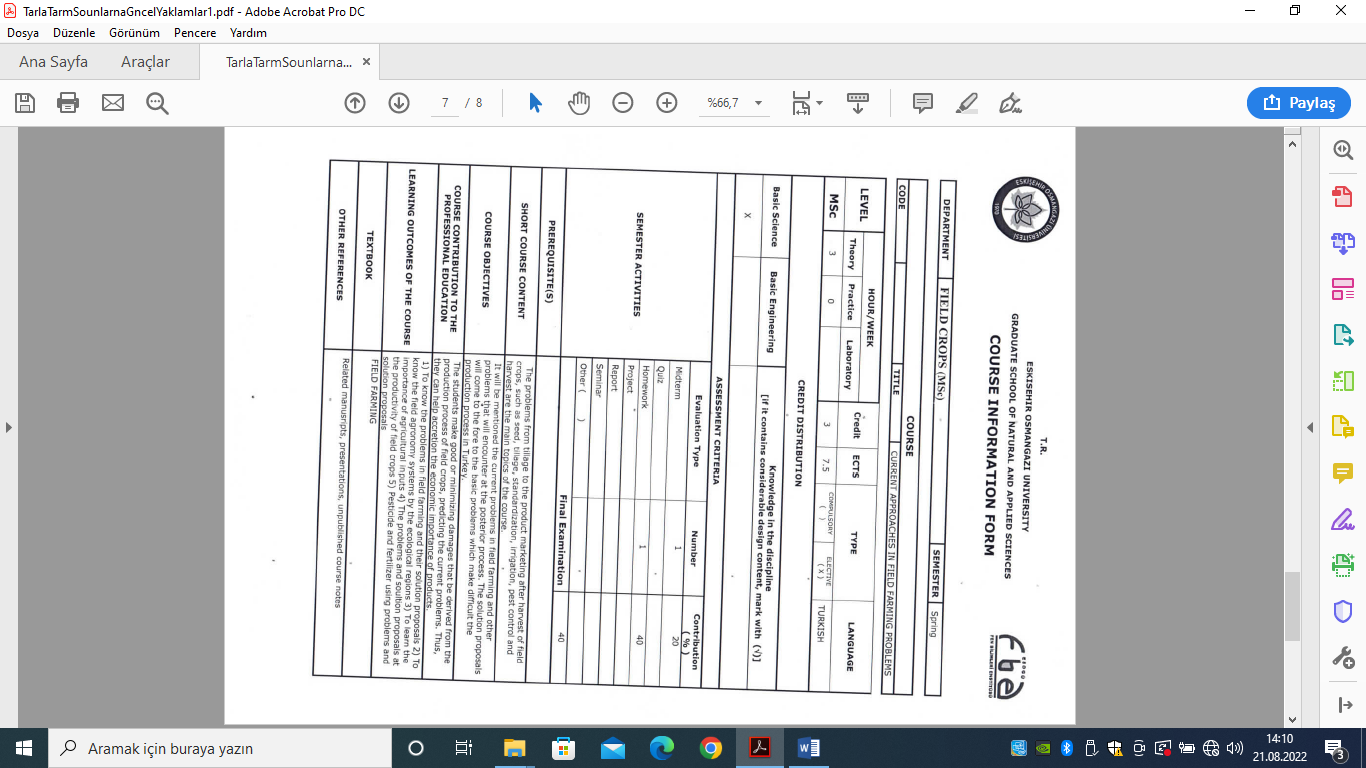 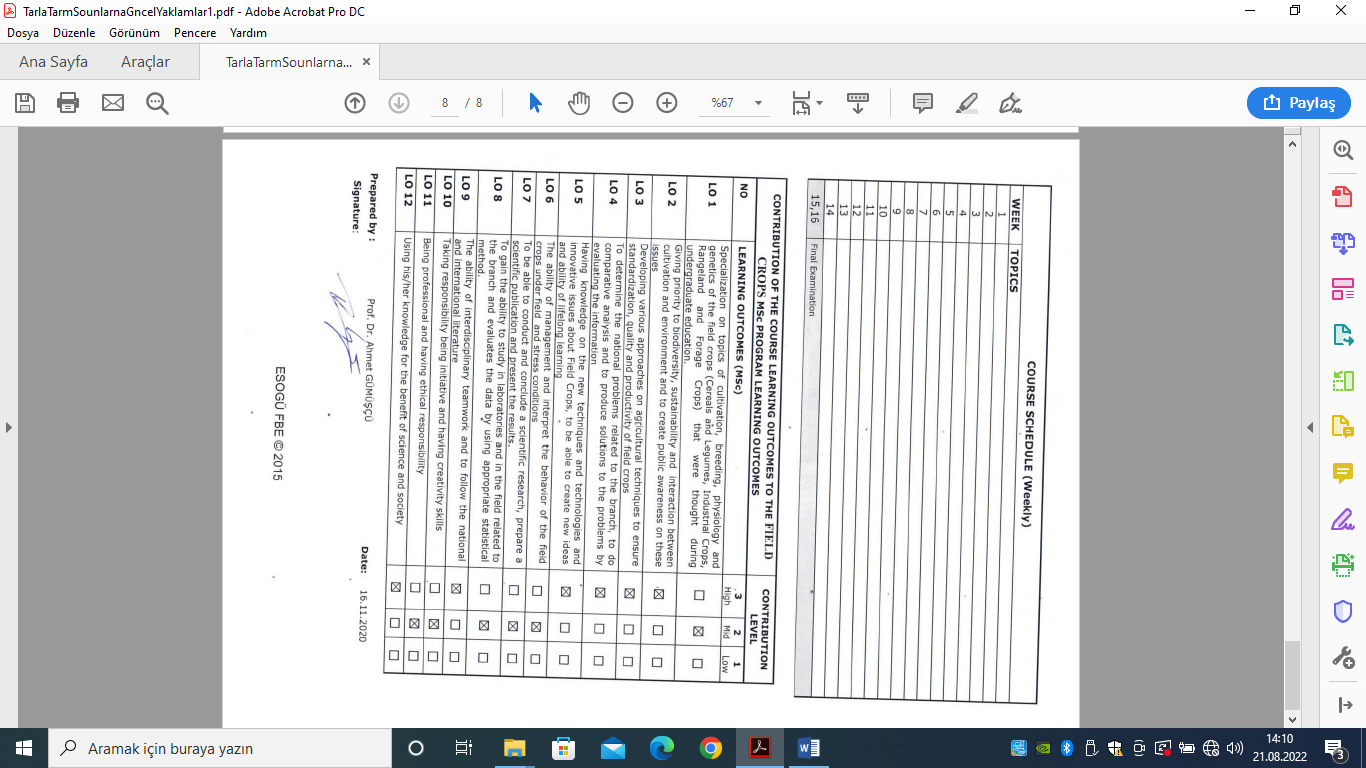 Signature:First YearFirst YearFirst YearFirst YearFirst YearFirst YearFirst YearI. SemesterI. SemesterI. SemesterI. SemesterI. SemesterI. SemesterI. SemesterCodeCourse TitleECTST+PCreditC/ELanguage501011101THE SCIENTIFIC RESEARCH METHODS AND ITS ETHICS7.53+0+03CTurkish504201529Climate change and crop productivity7.53+0+03CTurkishElective Course-17.53+0+03ETurkishElective Course-27.53+0+03ETurkishTotal of I. Semester 3012II. SemesterII. SemesterII. SemesterII. SemesterII. SemesterII. SemesterII. SemesterCodeCourse TitleECTST+PCreditC/ELanguageElective Course-37.53+0+03ETurkishElective Course-47.53+0+03ETurkishElective Course-57.53+0+03ETurkish504202001Seminar7.50+1+0-CTurkishTotal of II. Semester 309TOTAL OF FIRST YEAR6021Second YearSecond YearSecond YearSecond YearSecond YearSecond YearSecond YearSecond YearSecond YearIII. SemesterIII. SemesterIII. SemesterIII. SemesterIII. SemesterIII. SemesterIII. SemesterIII. SemesterIII. SemesterIII. SemesterCodeCourse TitleCourse TitleECTSECTST+PCreditC/ELanguage504201702MSc THESIS STUDYMSc THESIS STUDY25250+1+0-CTurkish504201703SPECIALIZATION FIELD COURSESPECIALIZATION FIELD COURSE553+0+0-CTurkishTotal of III. Semester 30IV. SemesterIV. SemesterIV. SemesterIV. SemesterIV. SemesterIV. SemesterIV. SemesterIV. SemesterIV. SemesterIV. SemesterCodeCodeCourse TitleECTST+PT+PCreditC/ELanguageLanguage504201702504201702MSc THESIS STUDY250+1+00+1+0-CTurkishTurkish504201703504201703SPECIALIZATION FIELD COURSE53+0+03+0+0-CTurkishTurkishTotal of IV. Semester 30TOTAL OF SECOND YEAR60Elective CoursesElective CoursesElective CoursesElective CoursesElective CoursesElective CoursesElective CoursesElective CoursesElective CoursesElective CoursesCodeCourse TitleCourse TitleCourse TitleCourse TitleECTST+PCreditC/ELanguage504201533Adaptation Mechanisms to Abiotic Stress in PlantsAdaptation Mechanisms to Abiotic Stress in PlantsAdaptation Mechanisms to Abiotic Stress in PlantsAdaptation Mechanisms to Abiotic Stress in Plants7.53+0+03ETurkish504201522ADVANCED BREEDING OF FIBER PLANTS ADVANCED BREEDING OF FIBER PLANTS ADVANCED BREEDING OF FIBER PLANTS ADVANCED BREEDING OF FIBER PLANTS 7.53+0+03ETurkish504202518ADVANCED BREEDING OF STARCH and SUGAR PLANTS ADVANCED BREEDING OF STARCH and SUGAR PLANTS ADVANCED BREEDING OF STARCH and SUGAR PLANTS ADVANCED BREEDING OF STARCH and SUGAR PLANTS 7.53+0+03ETurkish504202513ADVENCED BREEDING OF FORAGE CROPS ADVENCED BREEDING OF FORAGE CROPS ADVENCED BREEDING OF FORAGE CROPS ADVENCED BREEDING OF FORAGE CROPS 7.53+0+03ETurkish504201514AROMATIC PLANTS AROMATIC PLANTS AROMATIC PLANTS AROMATIC PLANTS 7.53+0+03ETurkish504201518COMPUTER BASED ANALYSIS OF FIELD EXPERIMENT RESULTSCOMPUTER BASED ANALYSIS OF FIELD EXPERIMENT RESULTSCOMPUTER BASED ANALYSIS OF FIELD EXPERIMENT RESULTSCOMPUTER BASED ANALYSIS OF FIELD EXPERIMENT RESULTS7.53+0+03ETurkish504201515CULTIVATION AND BREEDING OF INDUSTRIAL PURPOSED OIL PLANTS  CULTIVATION AND BREEDING OF INDUSTRIAL PURPOSED OIL PLANTS  CULTIVATION AND BREEDING OF INDUSTRIAL PURPOSED OIL PLANTS  CULTIVATION AND BREEDING OF INDUSTRIAL PURPOSED OIL PLANTS  7.53+0+03ETurkish505302518CURRENT APPROACHES IN FIELD FARMING PROBLEMSCURRENT APPROACHES IN FIELD FARMING PROBLEMSCURRENT APPROACHES IN FIELD FARMING PROBLEMSCURRENT APPROACHES IN FIELD FARMING PROBLEMS7.53+0+03ETurkish504201520504201520DATA ANALYSIS AND INTERPRETATION METHODS IN AGRICULTURAL RESEARCHDATA ANALYSIS AND INTERPRETATION METHODS IN AGRICULTURAL RESEARCH7.57.53+0+03CTurkish504202517DRUG PLANTS DRUG PLANTS DRUG PLANTS DRUG PLANTS 7.53+0+03ETurkish504202523DRY FARMING SYSTEMSDRY FARMING SYSTEMSDRY FARMING SYSTEMSDRY FARMING SYSTEMS7.53+0+03ETurkish504202519ECOPHYSIOLOGICAL PRINCIPLES OF PLANT PRODUCTIONECOPHYSIOLOGICAL PRINCIPLES OF PLANT PRODUCTIONECOPHYSIOLOGICAL PRINCIPLES OF PLANT PRODUCTIONECOPHYSIOLOGICAL PRINCIPLES OF PLANT PRODUCTION7.53+0+03ETurkish504201523504201523504201523FIELD CROP ECOLOGYFIELD CROP ECOLOGY7.53+0+03ETurkishTurkish504201507FIELD CROPS PHYSIOLOGY FIELD CROPS PHYSIOLOGY FIELD CROPS PHYSIOLOGY FIELD CROPS PHYSIOLOGY 7.53+0+03ETurkish504201528FORAGE QUALITY AND THE AFFECTİNG FACTORSFORAGE QUALITY AND THE AFFECTİNG FACTORSFORAGE QUALITY AND THE AFFECTİNG FACTORSFORAGE QUALITY AND THE AFFECTİNG FACTORS7.53+0+03ETurkish504201517GENERAL PRENCIPLES OF FORAGE SEED PRODUCTION GENERAL PRENCIPLES OF FORAGE SEED PRODUCTION GENERAL PRENCIPLES OF FORAGE SEED PRODUCTION GENERAL PRENCIPLES OF FORAGE SEED PRODUCTION 7.53+0+03ETurkish504202516GENETICS AND CYTOGENETICS OF OIL CROPS GENETICS AND CYTOGENETICS OF OIL CROPS GENETICS AND CYTOGENETICS OF OIL CROPS GENETICS AND CYTOGENETICS OF OIL CROPS 7.53+0+03ETurkish504201513INDUSTRIAL CROPS FOR BIOFUELS INDUSTRIAL CROPS FOR BIOFUELS INDUSTRIAL CROPS FOR BIOFUELS INDUSTRIAL CROPS FOR BIOFUELS 7.53+0+03ETurkish504201532MEDICINAL AND AROMATIC GEOPHYTESMEDICINAL AND AROMATIC GEOPHYTESMEDICINAL AND AROMATIC GEOPHYTESMEDICINAL AND AROMATIC GEOPHYTES7.53+0+03ETurkish504201516NATURAL RESOURCES MANAGEMENT NATURAL RESOURCES MANAGEMENT NATURAL RESOURCES MANAGEMENT NATURAL RESOURCES MANAGEMENT 7.53+0+03ETurkish504202529New Trends in Plant BreedingNew Trends in Plant BreedingNew Trends in Plant BreedingNew Trends in Plant Breeding7.53+0+03ETurkish504201521ORGANIC FARMING of MEDICINAL and AROMATIC PLANTS ORGANIC FARMING of MEDICINAL and AROMATIC PLANTS ORGANIC FARMING of MEDICINAL and AROMATIC PLANTS ORGANIC FARMING of MEDICINAL and AROMATIC PLANTS 7.53+0+03ETurkish504202515PLANT CYTOGENETIC METHODS  PLANT CYTOGENETIC METHODS  PLANT CYTOGENETIC METHODS  PLANT CYTOGENETIC METHODS  7.53+0+03ETurkish504201519POPULATION GENETICS POPULATION GENETICS POPULATION GENETICS POPULATION GENETICS 7.53+0+03ETurkish504202510QUALITY IN CEREALS QUALITY IN CEREALS QUALITY IN CEREALS QUALITY IN CEREALS 7.53+0+03ETurkish504202522RANGELAND VEGETETION SURVEY AND EVALUATIONRANGELAND VEGETETION SURVEY AND EVALUATIONRANGELAND VEGETETION SURVEY AND EVALUATIONRANGELAND VEGETETION SURVEY AND EVALUATION7.53+0+03ETurkish504202511SEED PHYSIOLOGY SEED PHYSIOLOGY SEED PHYSIOLOGY SEED PHYSIOLOGY 7.53+0+03ETurkish504202524SILAGE PLANT PRODUCTION AND TECHNOLOGYSILAGE PLANT PRODUCTION AND TECHNOLOGYSILAGE PLANT PRODUCTION AND TECHNOLOGYSILAGE PLANT PRODUCTION AND TECHNOLOGY7.53+0+03ETurkish504202520SOIL AND PLANT ANALYSIS SOIL AND PLANT ANALYSIS SOIL AND PLANT ANALYSIS SOIL AND PLANT ANALYSIS 7.53+0+03ETurkish504202512SPECIFIC CULTIVATION AND BREEDING OF OILSEED CROPS SPECIFIC CULTIVATION AND BREEDING OF OILSEED CROPS SPECIFIC CULTIVATION AND BREEDING OF OILSEED CROPS SPECIFIC CULTIVATION AND BREEDING OF OILSEED CROPS 7.53+0+03ETurkish504201524504201524504201524SPECIFIC GROWING TECHIQUES AND BREEDING IN WINTER CEREALSSPECIFIC GROWING TECHIQUES AND BREEDING IN WINTER CEREALS7.53+0+03ETurkishTurkish504202526SPICE PLANTS AND BREEDINGSPICE PLANTS AND BREEDINGSPICE PLANTS AND BREEDINGSPICE PLANTS AND BREEDING7.53+0+03ETurkish504202509SUMMER CEREALS BREEDING SUMMER CEREALS BREEDING SUMMER CEREALS BREEDING SUMMER CEREALS BREEDING 7.53+0+03ETurkish504201525SUSTAINABLE AGRICULTURESUSTAINABLE AGRICULTURESUSTAINABLE AGRICULTURESUSTAINABLE AGRICULTURE7.53+0+03ETurkish504201531Use of Artificial Intelligence in AgricultureUse of Artificial Intelligence in AgricultureUse of Artificial Intelligence in AgricultureUse of Artificial Intelligence in Agriculture7.53+0+03ETurkish504201530Use of Biostimulators in AgricultureUse of Biostimulators in AgricultureUse of Biostimulators in AgricultureUse of Biostimulators in Agriculture7.53+0+03ETurkish504201527USE OF MICROORGANISMS IN FIELD CROPSUSE OF MICROORGANISMS IN FIELD CROPSUSE OF MICROORGANISMS IN FIELD CROPSUSE OF MICROORGANISMS IN FIELD CROPS7.53+0+03ETurkish504202528Use of Quantitative Genetics in Plant BreedingUse of Quantitative Genetics in Plant BreedingUse of Quantitative Genetics in Plant BreedingUse of Quantitative Genetics in Plant Breeding7.53+0+03ETurkish504202508WINTER CEREALS BREEDING WINTER CEREALS BREEDING WINTER CEREALS BREEDING WINTER CEREALS BREEDING 7.53+0+03ETurkishDEPARTMENT FIELD CROPS (PhD)SEMESTER FALLCOURSECOURSECOURSECOURSECODE  504201520   TITLE DATA ANALYSİS AND INTERPRETATİON METHODS İN AGRİCULTURAL RESEARCH  LEVELHOUR/WEEKHOUR/WEEKHOUR/WEEKHOUR/WEEKHOUR/WEEKHOUR/WEEKCreditECTSTYPETYPETYPELANGUAGELEVELTheoryTheoryPracticeLaboratoryLaboratoryLaboratoryCreditECTSTYPETYPETYPELANGUAGE PhD33-00034COMPULSORY (X )COMPULSORY (X )ELECTIVE (   )TURKISHCREDIT DISTRIBUTIONCREDIT DISTRIBUTIONCREDIT DISTRIBUTIONCREDIT DISTRIBUTIONCREDIT DISTRIBUTIONCREDIT DISTRIBUTIONCREDIT DISTRIBUTIONCREDIT DISTRIBUTIONCREDIT DISTRIBUTIONCREDIT DISTRIBUTIONCREDIT DISTRIBUTIONCREDIT DISTRIBUTIONCREDIT DISTRIBUTIONBasic ScienceBasic ScienceBasic EngineeringBasic EngineeringBasic EngineeringBasic EngineeringKnowledge in the discipline[if it contains considerable design content, mark with  ()]Knowledge in the discipline[if it contains considerable design content, mark with  ()]Knowledge in the discipline[if it contains considerable design content, mark with  ()]Knowledge in the discipline[if it contains considerable design content, mark with  ()]Knowledge in the discipline[if it contains considerable design content, mark with  ()]Knowledge in the discipline[if it contains considerable design content, mark with  ()]Knowledge in the discipline[if it contains considerable design content, mark with  ()] X    X    X    X    X    X    X   ASSESSMENT CRITERIAASSESSMENT CRITERIAASSESSMENT CRITERIAASSESSMENT CRITERIAASSESSMENT CRITERIAASSESSMENT CRITERIAASSESSMENT CRITERIAASSESSMENT CRITERIAASSESSMENT CRITERIAASSESSMENT CRITERIAASSESSMENT CRITERIAASSESSMENT CRITERIAASSESSMENT CRITERIASEMESTER ACTIVITIESSEMESTER ACTIVITIESSEMESTER ACTIVITIESSEMESTER ACTIVITIESSEMESTER ACTIVITIESEvaluation TypeEvaluation TypeEvaluation TypeEvaluation TypeEvaluation TypeNumberNumberContribution ( % )SEMESTER ACTIVITIESSEMESTER ACTIVITIESSEMESTER ACTIVITIESSEMESTER ACTIVITIESSEMESTER ACTIVITIESMidtermMidtermMidtermMidtermMidterm25SEMESTER ACTIVITIESSEMESTER ACTIVITIESSEMESTER ACTIVITIESSEMESTER ACTIVITIESSEMESTER ACTIVITIESQuizQuizQuizQuizQuizSEMESTER ACTIVITIESSEMESTER ACTIVITIESSEMESTER ACTIVITIESSEMESTER ACTIVITIESSEMESTER ACTIVITIESHomeworkHomeworkHomeworkHomeworkHomeworkSEMESTER ACTIVITIESSEMESTER ACTIVITIESSEMESTER ACTIVITIESSEMESTER ACTIVITIESSEMESTER ACTIVITIESProjectProjectProjectProjectProjectSEMESTER ACTIVITIESSEMESTER ACTIVITIESSEMESTER ACTIVITIESSEMESTER ACTIVITIESSEMESTER ACTIVITIESReportReportReportReportReport25SEMESTER ACTIVITIESSEMESTER ACTIVITIESSEMESTER ACTIVITIESSEMESTER ACTIVITIESSEMESTER ACTIVITIESOther (     )Other (     )Other (     )Other (     )Other (     )SEMESTER ACTIVITIESSEMESTER ACTIVITIESSEMESTER ACTIVITIESSEMESTER ACTIVITIESSEMESTER ACTIVITIESFinal ExaminationFinal ExaminationFinal ExaminationFinal ExaminationFinal ExaminationFinal ExaminationFinal Examination50PREREQUISITE(S)PREREQUISITE(S)PREREQUISITE(S)PREREQUISITE(S)PREREQUISITE(S) NONE NONE NONE NONE NONE NONE NONE NONESHORT COURSE CONTENTSHORT COURSE CONTENTSHORT COURSE CONTENTSHORT COURSE CONTENTSHORT COURSE CONTENTDetermination of Purpose; Determination of sucjects, aims and methods in research, evaluation of phenological, morphological and physiological data, Data analysis methods; Creation of charts and tables, cross-tables,  histograms, multi purpose tables and charts, Experimentation Techniques; Completely randomised block designs, randomisation, randomised complete block designs, Latin square design, augmented design, one, two, three factor factorial designs, split,split-split factorial designs, Coppatison Tests; LSD, Duncan ve Student T comparison tests,orthomonal comparisons, Population distributions; Normal, binom and poisson distributions, Hypotesis Tests; Hypoteses, error typesri, one way, two ways tests, normal distributions, Z, T and chisquare tets, Non-Parametric Tests; Sign test, mann whitney-u test, wilcoxon test; colmonov smirnow test, hotelling test, Regresyon ve Correlation; Multi, linear, polinomynal, step-wise, logistic regresyons, path analysis, One and Two Ways Variance Analyses; One and Two Ways Variance Analyses; Principal Component Analysis; Evaluation and analsis techniques of principal component analysis, Modelling Techniques; What is modelling and modelling techniques, stocastic, mechanistic and deterministic modellingDetermination of Purpose; Determination of sucjects, aims and methods in research, evaluation of phenological, morphological and physiological data, Data analysis methods; Creation of charts and tables, cross-tables,  histograms, multi purpose tables and charts, Experimentation Techniques; Completely randomised block designs, randomisation, randomised complete block designs, Latin square design, augmented design, one, two, three factor factorial designs, split,split-split factorial designs, Coppatison Tests; LSD, Duncan ve Student T comparison tests,orthomonal comparisons, Population distributions; Normal, binom and poisson distributions, Hypotesis Tests; Hypoteses, error typesri, one way, two ways tests, normal distributions, Z, T and chisquare tets, Non-Parametric Tests; Sign test, mann whitney-u test, wilcoxon test; colmonov smirnow test, hotelling test, Regresyon ve Correlation; Multi, linear, polinomynal, step-wise, logistic regresyons, path analysis, One and Two Ways Variance Analyses; One and Two Ways Variance Analyses; Principal Component Analysis; Evaluation and analsis techniques of principal component analysis, Modelling Techniques; What is modelling and modelling techniques, stocastic, mechanistic and deterministic modellingDetermination of Purpose; Determination of sucjects, aims and methods in research, evaluation of phenological, morphological and physiological data, Data analysis methods; Creation of charts and tables, cross-tables,  histograms, multi purpose tables and charts, Experimentation Techniques; Completely randomised block designs, randomisation, randomised complete block designs, Latin square design, augmented design, one, two, three factor factorial designs, split,split-split factorial designs, Coppatison Tests; LSD, Duncan ve Student T comparison tests,orthomonal comparisons, Population distributions; Normal, binom and poisson distributions, Hypotesis Tests; Hypoteses, error typesri, one way, two ways tests, normal distributions, Z, T and chisquare tets, Non-Parametric Tests; Sign test, mann whitney-u test, wilcoxon test; colmonov smirnow test, hotelling test, Regresyon ve Correlation; Multi, linear, polinomynal, step-wise, logistic regresyons, path analysis, One and Two Ways Variance Analyses; One and Two Ways Variance Analyses; Principal Component Analysis; Evaluation and analsis techniques of principal component analysis, Modelling Techniques; What is modelling and modelling techniques, stocastic, mechanistic and deterministic modellingDetermination of Purpose; Determination of sucjects, aims and methods in research, evaluation of phenological, morphological and physiological data, Data analysis methods; Creation of charts and tables, cross-tables,  histograms, multi purpose tables and charts, Experimentation Techniques; Completely randomised block designs, randomisation, randomised complete block designs, Latin square design, augmented design, one, two, three factor factorial designs, split,split-split factorial designs, Coppatison Tests; LSD, Duncan ve Student T comparison tests,orthomonal comparisons, Population distributions; Normal, binom and poisson distributions, Hypotesis Tests; Hypoteses, error typesri, one way, two ways tests, normal distributions, Z, T and chisquare tets, Non-Parametric Tests; Sign test, mann whitney-u test, wilcoxon test; colmonov smirnow test, hotelling test, Regresyon ve Correlation; Multi, linear, polinomynal, step-wise, logistic regresyons, path analysis, One and Two Ways Variance Analyses; One and Two Ways Variance Analyses; Principal Component Analysis; Evaluation and analsis techniques of principal component analysis, Modelling Techniques; What is modelling and modelling techniques, stocastic, mechanistic and deterministic modellingDetermination of Purpose; Determination of sucjects, aims and methods in research, evaluation of phenological, morphological and physiological data, Data analysis methods; Creation of charts and tables, cross-tables,  histograms, multi purpose tables and charts, Experimentation Techniques; Completely randomised block designs, randomisation, randomised complete block designs, Latin square design, augmented design, one, two, three factor factorial designs, split,split-split factorial designs, Coppatison Tests; LSD, Duncan ve Student T comparison tests,orthomonal comparisons, Population distributions; Normal, binom and poisson distributions, Hypotesis Tests; Hypoteses, error typesri, one way, two ways tests, normal distributions, Z, T and chisquare tets, Non-Parametric Tests; Sign test, mann whitney-u test, wilcoxon test; colmonov smirnow test, hotelling test, Regresyon ve Correlation; Multi, linear, polinomynal, step-wise, logistic regresyons, path analysis, One and Two Ways Variance Analyses; One and Two Ways Variance Analyses; Principal Component Analysis; Evaluation and analsis techniques of principal component analysis, Modelling Techniques; What is modelling and modelling techniques, stocastic, mechanistic and deterministic modellingDetermination of Purpose; Determination of sucjects, aims and methods in research, evaluation of phenological, morphological and physiological data, Data analysis methods; Creation of charts and tables, cross-tables,  histograms, multi purpose tables and charts, Experimentation Techniques; Completely randomised block designs, randomisation, randomised complete block designs, Latin square design, augmented design, one, two, three factor factorial designs, split,split-split factorial designs, Coppatison Tests; LSD, Duncan ve Student T comparison tests,orthomonal comparisons, Population distributions; Normal, binom and poisson distributions, Hypotesis Tests; Hypoteses, error typesri, one way, two ways tests, normal distributions, Z, T and chisquare tets, Non-Parametric Tests; Sign test, mann whitney-u test, wilcoxon test; colmonov smirnow test, hotelling test, Regresyon ve Correlation; Multi, linear, polinomynal, step-wise, logistic regresyons, path analysis, One and Two Ways Variance Analyses; One and Two Ways Variance Analyses; Principal Component Analysis; Evaluation and analsis techniques of principal component analysis, Modelling Techniques; What is modelling and modelling techniques, stocastic, mechanistic and deterministic modellingDetermination of Purpose; Determination of sucjects, aims and methods in research, evaluation of phenological, morphological and physiological data, Data analysis methods; Creation of charts and tables, cross-tables,  histograms, multi purpose tables and charts, Experimentation Techniques; Completely randomised block designs, randomisation, randomised complete block designs, Latin square design, augmented design, one, two, three factor factorial designs, split,split-split factorial designs, Coppatison Tests; LSD, Duncan ve Student T comparison tests,orthomonal comparisons, Population distributions; Normal, binom and poisson distributions, Hypotesis Tests; Hypoteses, error typesri, one way, two ways tests, normal distributions, Z, T and chisquare tets, Non-Parametric Tests; Sign test, mann whitney-u test, wilcoxon test; colmonov smirnow test, hotelling test, Regresyon ve Correlation; Multi, linear, polinomynal, step-wise, logistic regresyons, path analysis, One and Two Ways Variance Analyses; One and Two Ways Variance Analyses; Principal Component Analysis; Evaluation and analsis techniques of principal component analysis, Modelling Techniques; What is modelling and modelling techniques, stocastic, mechanistic and deterministic modellingDetermination of Purpose; Determination of sucjects, aims and methods in research, evaluation of phenological, morphological and physiological data, Data analysis methods; Creation of charts and tables, cross-tables,  histograms, multi purpose tables and charts, Experimentation Techniques; Completely randomised block designs, randomisation, randomised complete block designs, Latin square design, augmented design, one, two, three factor factorial designs, split,split-split factorial designs, Coppatison Tests; LSD, Duncan ve Student T comparison tests,orthomonal comparisons, Population distributions; Normal, binom and poisson distributions, Hypotesis Tests; Hypoteses, error typesri, one way, two ways tests, normal distributions, Z, T and chisquare tets, Non-Parametric Tests; Sign test, mann whitney-u test, wilcoxon test; colmonov smirnow test, hotelling test, Regresyon ve Correlation; Multi, linear, polinomynal, step-wise, logistic regresyons, path analysis, One and Two Ways Variance Analyses; One and Two Ways Variance Analyses; Principal Component Analysis; Evaluation and analsis techniques of principal component analysis, Modelling Techniques; What is modelling and modelling techniques, stocastic, mechanistic and deterministic modellingCOURSE OBJECTIVESCOURSE OBJECTIVESCOURSE OBJECTIVESCOURSE OBJECTIVESCOURSE OBJECTIVESThe aim of the course is to provide knowledge about data analysis and interpretation methods in agricultural research  in agricultureThe aim of the course is to provide knowledge about data analysis and interpretation methods in agricultural research  in agricultureThe aim of the course is to provide knowledge about data analysis and interpretation methods in agricultural research  in agricultureThe aim of the course is to provide knowledge about data analysis and interpretation methods in agricultural research  in agricultureThe aim of the course is to provide knowledge about data analysis and interpretation methods in agricultural research  in agricultureThe aim of the course is to provide knowledge about data analysis and interpretation methods in agricultural research  in agricultureThe aim of the course is to provide knowledge about data analysis and interpretation methods in agricultural research  in agricultureThe aim of the course is to provide knowledge about data analysis and interpretation methods in agricultural research  in agricultureCOURSE CONTRIBUTION TO THE PROFESSIONAL EDUCATIONCOURSE CONTRIBUTION TO THE PROFESSIONAL EDUCATIONCOURSE CONTRIBUTION TO THE PROFESSIONAL EDUCATIONCOURSE CONTRIBUTION TO THE PROFESSIONAL EDUCATIONCOURSE CONTRIBUTION TO THE PROFESSIONAL EDUCATION - - - - - - - -LEARNING OUTCOMES OF THE COURSELEARNING OUTCOMES OF THE COURSELEARNING OUTCOMES OF THE COURSELEARNING OUTCOMES OF THE COURSELEARNING OUTCOMES OF THE COURSE Know the importance data analysis and interpretation methods in agricultural research Know data analysis and interpretation in research   Know the importance data analysis and interpretation methods in agricultural research Know data analysis and interpretation in research   Know the importance data analysis and interpretation methods in agricultural research Know data analysis and interpretation in research   Know the importance data analysis and interpretation methods in agricultural research Know data analysis and interpretation in research   Know the importance data analysis and interpretation methods in agricultural research Know data analysis and interpretation in research   Know the importance data analysis and interpretation methods in agricultural research Know data analysis and interpretation in research   Know the importance data analysis and interpretation methods in agricultural research Know data analysis and interpretation in research   Know the importance data analysis and interpretation methods in agricultural research Know data analysis and interpretation in research  TEXTBOOKTEXTBOOKTEXTBOOKTEXTBOOKTEXTBOOK  -  Özdamar, K., 1999, Paket Programlar ile İstatistiksel Veri Analizi-1, 2. Baskı, Kaan Kitabevi, 535 s.-  Özdamar, K., 1999, Paket Programlar ile İstatistiksel Veri Analizi-2, 2. Baskı, Kaan Kitabevi, 502 s.-  Yıldız, N., Bircan, H., 1991, Uygulamalı İstatistik, Atatürk Üniv., Ziraat Fak. Yay.,214 s.-  Akdeniz, F., Sakallıoğlu, S., Erol, H., Kaçıranlar, S., 2001, İstatistik, M.E.B. Yay. No: 3645, Ders Kit. Diz. No: 798, Ankara, 123 s. -  Dowdy, S. And S. Wearden. 1991. Statistics for Research. A Wiley-Interscience Publications, USA. -  Rees, D. 1995. Essential Statistics. Chapman & Hall, USA.Açıkgöz, N., Tarımda Araştırma ve Deneme, 1995, Ege Üniv. Ziraat Fak. Yay., 170 s.       -  Özdamar, K., 1999, Paket Programlar ile İstatistiksel Veri Analizi-1, 2. Baskı, Kaan Kitabevi, 535 s.-  Özdamar, K., 1999, Paket Programlar ile İstatistiksel Veri Analizi-2, 2. Baskı, Kaan Kitabevi, 502 s.-  Yıldız, N., Bircan, H., 1991, Uygulamalı İstatistik, Atatürk Üniv., Ziraat Fak. Yay.,214 s.-  Akdeniz, F., Sakallıoğlu, S., Erol, H., Kaçıranlar, S., 2001, İstatistik, M.E.B. Yay. No: 3645, Ders Kit. Diz. No: 798, Ankara, 123 s. -  Dowdy, S. And S. Wearden. 1991. Statistics for Research. A Wiley-Interscience Publications, USA. -  Rees, D. 1995. Essential Statistics. Chapman & Hall, USA.Açıkgöz, N., Tarımda Araştırma ve Deneme, 1995, Ege Üniv. Ziraat Fak. Yay., 170 s.       -  Özdamar, K., 1999, Paket Programlar ile İstatistiksel Veri Analizi-1, 2. Baskı, Kaan Kitabevi, 535 s.-  Özdamar, K., 1999, Paket Programlar ile İstatistiksel Veri Analizi-2, 2. Baskı, Kaan Kitabevi, 502 s.-  Yıldız, N., Bircan, H., 1991, Uygulamalı İstatistik, Atatürk Üniv., Ziraat Fak. Yay.,214 s.-  Akdeniz, F., Sakallıoğlu, S., Erol, H., Kaçıranlar, S., 2001, İstatistik, M.E.B. Yay. No: 3645, Ders Kit. Diz. No: 798, Ankara, 123 s. -  Dowdy, S. And S. Wearden. 1991. Statistics for Research. A Wiley-Interscience Publications, USA. -  Rees, D. 1995. Essential Statistics. Chapman & Hall, USA.Açıkgöz, N., Tarımda Araştırma ve Deneme, 1995, Ege Üniv. Ziraat Fak. Yay., 170 s.       -  Özdamar, K., 1999, Paket Programlar ile İstatistiksel Veri Analizi-1, 2. Baskı, Kaan Kitabevi, 535 s.-  Özdamar, K., 1999, Paket Programlar ile İstatistiksel Veri Analizi-2, 2. Baskı, Kaan Kitabevi, 502 s.-  Yıldız, N., Bircan, H., 1991, Uygulamalı İstatistik, Atatürk Üniv., Ziraat Fak. Yay.,214 s.-  Akdeniz, F., Sakallıoğlu, S., Erol, H., Kaçıranlar, S., 2001, İstatistik, M.E.B. Yay. No: 3645, Ders Kit. Diz. No: 798, Ankara, 123 s. -  Dowdy, S. And S. Wearden. 1991. Statistics for Research. A Wiley-Interscience Publications, USA. -  Rees, D. 1995. Essential Statistics. Chapman & Hall, USA.Açıkgöz, N., Tarımda Araştırma ve Deneme, 1995, Ege Üniv. Ziraat Fak. Yay., 170 s.       -  Özdamar, K., 1999, Paket Programlar ile İstatistiksel Veri Analizi-1, 2. Baskı, Kaan Kitabevi, 535 s.-  Özdamar, K., 1999, Paket Programlar ile İstatistiksel Veri Analizi-2, 2. Baskı, Kaan Kitabevi, 502 s.-  Yıldız, N., Bircan, H., 1991, Uygulamalı İstatistik, Atatürk Üniv., Ziraat Fak. Yay.,214 s.-  Akdeniz, F., Sakallıoğlu, S., Erol, H., Kaçıranlar, S., 2001, İstatistik, M.E.B. Yay. No: 3645, Ders Kit. Diz. No: 798, Ankara, 123 s. -  Dowdy, S. And S. Wearden. 1991. Statistics for Research. A Wiley-Interscience Publications, USA. -  Rees, D. 1995. Essential Statistics. Chapman & Hall, USA.Açıkgöz, N., Tarımda Araştırma ve Deneme, 1995, Ege Üniv. Ziraat Fak. Yay., 170 s.       -  Özdamar, K., 1999, Paket Programlar ile İstatistiksel Veri Analizi-1, 2. Baskı, Kaan Kitabevi, 535 s.-  Özdamar, K., 1999, Paket Programlar ile İstatistiksel Veri Analizi-2, 2. Baskı, Kaan Kitabevi, 502 s.-  Yıldız, N., Bircan, H., 1991, Uygulamalı İstatistik, Atatürk Üniv., Ziraat Fak. Yay.,214 s.-  Akdeniz, F., Sakallıoğlu, S., Erol, H., Kaçıranlar, S., 2001, İstatistik, M.E.B. Yay. No: 3645, Ders Kit. Diz. No: 798, Ankara, 123 s. -  Dowdy, S. And S. Wearden. 1991. Statistics for Research. A Wiley-Interscience Publications, USA. -  Rees, D. 1995. Essential Statistics. Chapman & Hall, USA.Açıkgöz, N., Tarımda Araştırma ve Deneme, 1995, Ege Üniv. Ziraat Fak. Yay., 170 s.       -  Özdamar, K., 1999, Paket Programlar ile İstatistiksel Veri Analizi-1, 2. Baskı, Kaan Kitabevi, 535 s.-  Özdamar, K., 1999, Paket Programlar ile İstatistiksel Veri Analizi-2, 2. Baskı, Kaan Kitabevi, 502 s.-  Yıldız, N., Bircan, H., 1991, Uygulamalı İstatistik, Atatürk Üniv., Ziraat Fak. Yay.,214 s.-  Akdeniz, F., Sakallıoğlu, S., Erol, H., Kaçıranlar, S., 2001, İstatistik, M.E.B. Yay. No: 3645, Ders Kit. Diz. No: 798, Ankara, 123 s. -  Dowdy, S. And S. Wearden. 1991. Statistics for Research. A Wiley-Interscience Publications, USA. -  Rees, D. 1995. Essential Statistics. Chapman & Hall, USA.Açıkgöz, N., Tarımda Araştırma ve Deneme, 1995, Ege Üniv. Ziraat Fak. Yay., 170 s.       -  Özdamar, K., 1999, Paket Programlar ile İstatistiksel Veri Analizi-1, 2. Baskı, Kaan Kitabevi, 535 s.-  Özdamar, K., 1999, Paket Programlar ile İstatistiksel Veri Analizi-2, 2. Baskı, Kaan Kitabevi, 502 s.-  Yıldız, N., Bircan, H., 1991, Uygulamalı İstatistik, Atatürk Üniv., Ziraat Fak. Yay.,214 s.-  Akdeniz, F., Sakallıoğlu, S., Erol, H., Kaçıranlar, S., 2001, İstatistik, M.E.B. Yay. No: 3645, Ders Kit. Diz. No: 798, Ankara, 123 s. -  Dowdy, S. And S. Wearden. 1991. Statistics for Research. A Wiley-Interscience Publications, USA. -  Rees, D. 1995. Essential Statistics. Chapman & Hall, USA.Açıkgöz, N., Tarımda Araştırma ve Deneme, 1995, Ege Üniv. Ziraat Fak. Yay., 170 s.     OTHER REFERENCESOTHER REFERENCESOTHER REFERENCESOTHER REFERENCESOTHER REFERENCESCOURSE SCHEDULE (Weekly)COURSE SCHEDULE (Weekly)WEEKTOPICS1Determination of Purpose; Determination of sucjects, aims and methods in research, evaluation of phenological, morphological and physiological data,2Data analysis methods; Creation of charts and tables, cross-tables,  histograms, multi purpose tables and charts,3Experimentation Techniques; Completely randomised block designs, randomisation, randomised complete block designs, Latin square design, augmented design, one, two, three factor factorial designs, split,split-split factorial designs,4Experimentation Techniques; Completely randomised block designs, randomisation, randomised complete block designs, Latin square design, augmented design, one, two, three factor factorial designs, split,split-split factorial designs,5Coppatison Tests; LSD, Duncan ve Student T comparison tests,orthomonal comparisons,6Mid-Term Examination 17Population distributions; Normal, binom and poisson distributions, Hypotesis Tests; Hypoteses, error typesri, one way, two ways tests, normal distributions, Z, T and chisquare tets,8Non-Parametric Tests; Sign test, mann whitney-u test, wilcoxon test; colmonov smirnow test, hotelling test,9Regresyon ve Correlation; Multi, linear, polinomynal, step-wise, logistic regresyons, path analysis,10Regresyon ve Correlation; Multi, linear, polinomynal, step-wise, logistic regresyons, path analysis,11Mid-Term Examination 212One and Two Ways Variance Analyses; One and Two Ways Variance Analyses;13Principal Component Analysis; Evaluation and analsis techniques of principal component analysis,14Modelling Techniques; What is modelling and modelling techniques, stocastic, mechanistic and deterministic modelling15,16Final ExamCONTRIBUTION OF THE COURSE LEARNING OUTCOMES TO THE FIELD CROPS PhD PROGRAM LEARNING OUTCOMESCONTRIBUTION OF THE COURSE LEARNING OUTCOMES TO THE FIELD CROPS PhD PROGRAM LEARNING OUTCOMESCONTRIBUTION OF THE COURSE LEARNING OUTCOMES TO THE FIELD CROPS PhD PROGRAM LEARNING OUTCOMESCONTRIBUTION OF THE COURSE LEARNING OUTCOMES TO THE FIELD CROPS PhD PROGRAM LEARNING OUTCOMESCONTRIBUTION LEVELCONTRIBUTION LEVELCONTRIBUTION LEVELCONTRIBUTION LEVELNOLEARNING OUTCOMES (PhD) LEARNING OUTCOMES (PhD) LEARNING OUTCOMES (PhD) 3High3High2Mid1LowLO 1Development, expansion and deepening skills related to the expertise areas gained in graduate level Development, expansion and deepening skills related to the expertise areas gained in graduate level Development, expansion and deepening skills related to the expertise areas gained in graduate level XLO 2Ability to define, analyze and solve the complex problems within their branch in Field Crops by using their knowledgeAbility to define, analyze and solve the complex problems within their branch in Field Crops by using their knowledgeAbility to define, analyze and solve the complex problems within their branch in Field Crops by using their knowledgeXXLO 3Ability to plan and conduct a scientific research related to their branch, analyze the data and prepare a scientific publication. Ability to plan and conduct a scientific research related to their branch, analyze the data and prepare a scientific publication. Ability to plan and conduct a scientific research related to their branch, analyze the data and prepare a scientific publication. XXLO 4To develop new ideas and thoughts by using modern techniques and tools in the field cropsTo develop new ideas and thoughts by using modern techniques and tools in the field cropsTo develop new ideas and thoughts by using modern techniques and tools in the field cropsXLO 5To access, evaluate and interpret information used in different area and apply it in their expertise fieldTo access, evaluate and interpret information used in different area and apply it in their expertise fieldTo access, evaluate and interpret information used in different area and apply it in their expertise fieldXLO 6The ability of oral and written communication with the researchers in Field Crops or different areas at least in one of foreign languages The ability of oral and written communication with the researchers in Field Crops or different areas at least in one of foreign languages The ability of oral and written communication with the researchers in Field Crops or different areas at least in one of foreign languages XLO 7Self-development to understand the importance of life-long learning and to follow the science-technology and contemporary issues in their branch Self-development to understand the importance of life-long learning and to follow the science-technology and contemporary issues in their branch Self-development to understand the importance of life-long learning and to follow the science-technology and contemporary issues in their branch XLO 8Ability to transfer the information to academic environment and to implement public awareness Ability to transfer the information to academic environment and to implement public awareness Ability to transfer the information to academic environment and to implement public awareness XLO 9Ability to be creative, to take initiative, to make independent decisions and to lead team work  Ability to be creative, to take initiative, to make independent decisions and to lead team work  Ability to be creative, to take initiative, to make independent decisions and to lead team work  XPrepared by : Prepared by : Prepared by :  DOÇ. DR. MURAT OLGUNDate:Date: 07.05.2015 07.05.2015 07.05.2015 07.05.2015DEPARTMENT FIELD CROPS (PhD)SEMESTER FALLCOURSECOURSECOURSECOURSECODE 504201522TITLE ADVANCED BREEDING OF FIBER PLANTSLEVELHOUR/WEEKHOUR/WEEKHOUR/WEEKHOUR/WEEKHOUR/WEEKHOUR/WEEKCreditECTSTYPETYPETYPELANGUAGELEVELTheoryTheoryPracticeLaboratoryLaboratoryLaboratoryCreditECTSTYPETYPETYPELANGUAGE PhD3 3 - - - - 3 4COMPULSORY ( X )COMPULSORY ( X )ELECTIVE (   )TURKISHCREDIT DISTRIBUTIONCREDIT DISTRIBUTIONCREDIT DISTRIBUTIONCREDIT DISTRIBUTIONCREDIT DISTRIBUTIONCREDIT DISTRIBUTIONCREDIT DISTRIBUTIONCREDIT DISTRIBUTIONCREDIT DISTRIBUTIONCREDIT DISTRIBUTIONCREDIT DISTRIBUTIONCREDIT DISTRIBUTIONCREDIT DISTRIBUTIONBasic ScienceBasic ScienceBasic EngineeringBasic EngineeringBasic EngineeringBasic EngineeringKnowledge in the discipline[if it contains considerable design content, mark with  ()]Knowledge in the discipline[if it contains considerable design content, mark with  ()]Knowledge in the discipline[if it contains considerable design content, mark with  ()]Knowledge in the discipline[if it contains considerable design content, mark with  ()]Knowledge in the discipline[if it contains considerable design content, mark with  ()]Knowledge in the discipline[if it contains considerable design content, mark with  ()]Knowledge in the discipline[if it contains considerable design content, mark with  ()] X     X     X     X     X     X     X    ASSESSMENT CRITERIAASSESSMENT CRITERIAASSESSMENT CRITERIAASSESSMENT CRITERIAASSESSMENT CRITERIAASSESSMENT CRITERIAASSESSMENT CRITERIAASSESSMENT CRITERIAASSESSMENT CRITERIAASSESSMENT CRITERIAASSESSMENT CRITERIAASSESSMENT CRITERIAASSESSMENT CRITERIASEMESTER ACTIVITIESSEMESTER ACTIVITIESSEMESTER ACTIVITIESSEMESTER ACTIVITIESSEMESTER ACTIVITIESEvaluation TypeEvaluation TypeEvaluation TypeEvaluation TypeEvaluation TypeNumberNumberContribution ( % )SEMESTER ACTIVITIESSEMESTER ACTIVITIESSEMESTER ACTIVITIESSEMESTER ACTIVITIESSEMESTER ACTIVITIESMidtermMidtermMidtermMidtermMidterm1140SEMESTER ACTIVITIESSEMESTER ACTIVITIESSEMESTER ACTIVITIESSEMESTER ACTIVITIESSEMESTER ACTIVITIESQuizQuizQuizQuizQuizSEMESTER ACTIVITIESSEMESTER ACTIVITIESSEMESTER ACTIVITIESSEMESTER ACTIVITIESSEMESTER ACTIVITIESHomeworkHomeworkHomeworkHomeworkHomeworkSEMESTER ACTIVITIESSEMESTER ACTIVITIESSEMESTER ACTIVITIESSEMESTER ACTIVITIESSEMESTER ACTIVITIESProjectProjectProjectProjectProjectSEMESTER ACTIVITIESSEMESTER ACTIVITIESSEMESTER ACTIVITIESSEMESTER ACTIVITIESSEMESTER ACTIVITIESReportReportReportReportReportSEMESTER ACTIVITIESSEMESTER ACTIVITIESSEMESTER ACTIVITIESSEMESTER ACTIVITIESSEMESTER ACTIVITIESOther (     )Other (     )Other (     )Other (     )Other (     )SEMESTER ACTIVITIESSEMESTER ACTIVITIESSEMESTER ACTIVITIESSEMESTER ACTIVITIESSEMESTER ACTIVITIESFinal ExaminationFinal ExaminationFinal ExaminationFinal ExaminationFinal ExaminationFinal ExaminationFinal Examination60PREREQUISITE(S)PREREQUISITE(S)PREREQUISITE(S)PREREQUISITE(S)PREREQUISITE(S)SHORT COURSE CONTENTSHORT COURSE CONTENTSHORT COURSE CONTENTSHORT COURSE CONTENTSHORT COURSE CONTENT  Importance of breeding on yield and quality in fiber plants, use of breeding methods in fiber plant breeding, application of breeding methods supported by classic and biotechnological breeding in fiber plants, determination of breeding methods in fiber plants according to pollination biology, introducing the importance and use of gene banks in novel genotype development.  Importance of breeding on yield and quality in fiber plants, use of breeding methods in fiber plant breeding, application of breeding methods supported by classic and biotechnological breeding in fiber plants, determination of breeding methods in fiber plants according to pollination biology, introducing the importance and use of gene banks in novel genotype development.  Importance of breeding on yield and quality in fiber plants, use of breeding methods in fiber plant breeding, application of breeding methods supported by classic and biotechnological breeding in fiber plants, determination of breeding methods in fiber plants according to pollination biology, introducing the importance and use of gene banks in novel genotype development.  Importance of breeding on yield and quality in fiber plants, use of breeding methods in fiber plant breeding, application of breeding methods supported by classic and biotechnological breeding in fiber plants, determination of breeding methods in fiber plants according to pollination biology, introducing the importance and use of gene banks in novel genotype development.  Importance of breeding on yield and quality in fiber plants, use of breeding methods in fiber plant breeding, application of breeding methods supported by classic and biotechnological breeding in fiber plants, determination of breeding methods in fiber plants according to pollination biology, introducing the importance and use of gene banks in novel genotype development.  Importance of breeding on yield and quality in fiber plants, use of breeding methods in fiber plant breeding, application of breeding methods supported by classic and biotechnological breeding in fiber plants, determination of breeding methods in fiber plants according to pollination biology, introducing the importance and use of gene banks in novel genotype development.  Importance of breeding on yield and quality in fiber plants, use of breeding methods in fiber plant breeding, application of breeding methods supported by classic and biotechnological breeding in fiber plants, determination of breeding methods in fiber plants according to pollination biology, introducing the importance and use of gene banks in novel genotype development.  Importance of breeding on yield and quality in fiber plants, use of breeding methods in fiber plant breeding, application of breeding methods supported by classic and biotechnological breeding in fiber plants, determination of breeding methods in fiber plants according to pollination biology, introducing the importance and use of gene banks in novel genotype development.COURSE OBJECTIVESCOURSE OBJECTIVESCOURSE OBJECTIVESCOURSE OBJECTIVESCOURSE OBJECTIVES To bring ability in use of classical and biotechnological breeding methods in fiber plant breeding. To bring ability in use of classical and biotechnological breeding methods in fiber plant breeding. To bring ability in use of classical and biotechnological breeding methods in fiber plant breeding. To bring ability in use of classical and biotechnological breeding methods in fiber plant breeding. To bring ability in use of classical and biotechnological breeding methods in fiber plant breeding. To bring ability in use of classical and biotechnological breeding methods in fiber plant breeding. To bring ability in use of classical and biotechnological breeding methods in fiber plant breeding. To bring ability in use of classical and biotechnological breeding methods in fiber plant breeding.COURSE CONTRIBUTION TO THE PROFESSIONAL EDUCATIONCOURSE CONTRIBUTION TO THE PROFESSIONAL EDUCATIONCOURSE CONTRIBUTION TO THE PROFESSIONAL EDUCATIONCOURSE CONTRIBUTION TO THE PROFESSIONAL EDUCATIONCOURSE CONTRIBUTION TO THE PROFESSIONAL EDUCATION Training qualified persons having information in breeding methods in fiber plants. Training qualified persons having information in breeding methods in fiber plants. Training qualified persons having information in breeding methods in fiber plants. Training qualified persons having information in breeding methods in fiber plants. Training qualified persons having information in breeding methods in fiber plants. Training qualified persons having information in breeding methods in fiber plants. Training qualified persons having information in breeding methods in fiber plants. Training qualified persons having information in breeding methods in fiber plants.LEARNING OUTCOMES OF THE COURSELEARNING OUTCOMES OF THE COURSELEARNING OUTCOMES OF THE COURSELEARNING OUTCOMES OF THE COURSELEARNING OUTCOMES OF THE COURSE - Teaching classical and biotechnological breeding methods. - Teaching importance and use of genotypes in fiber plants. - Informing about breeding methods that are used for fiber plants. - Teaching importance of gene banks in fiber plants.      - Teaching classical and biotechnological breeding methods. - Teaching importance and use of genotypes in fiber plants. - Informing about breeding methods that are used for fiber plants. - Teaching importance of gene banks in fiber plants.      - Teaching classical and biotechnological breeding methods. - Teaching importance and use of genotypes in fiber plants. - Informing about breeding methods that are used for fiber plants. - Teaching importance of gene banks in fiber plants.      - Teaching classical and biotechnological breeding methods. - Teaching importance and use of genotypes in fiber plants. - Informing about breeding methods that are used for fiber plants. - Teaching importance of gene banks in fiber plants.      - Teaching classical and biotechnological breeding methods. - Teaching importance and use of genotypes in fiber plants. - Informing about breeding methods that are used for fiber plants. - Teaching importance of gene banks in fiber plants.      - Teaching classical and biotechnological breeding methods. - Teaching importance and use of genotypes in fiber plants. - Informing about breeding methods that are used for fiber plants. - Teaching importance of gene banks in fiber plants.      - Teaching classical and biotechnological breeding methods. - Teaching importance and use of genotypes in fiber plants. - Informing about breeding methods that are used for fiber plants. - Teaching importance of gene banks in fiber plants.      - Teaching classical and biotechnological breeding methods. - Teaching importance and use of genotypes in fiber plants. - Informing about breeding methods that are used for fiber plants. - Teaching importance of gene banks in fiber plants.     TEXTBOOKTEXTBOOKTEXTBOOKTEXTBOOKTEXTBOOK 1- Kara, K. 2014, lif bitkileri yetiştiriciliği ve ıslahı, Atatürk Üniversitesi Ziraat Fakültesi Yayınları, No: 292- Mert, M. 2009, lif bitkileri, Nobel yayıncılık, No: 1446, fen bilimleri: 96, ISBN: 978-605-395-243-53- Mert, M. 2011, doğal lif kaynaklı minör bitkiler, Nobel yayın no: 1625, Fen bilimleri 113, ISBN: 976-605-395-436-1 1- Kara, K. 2014, lif bitkileri yetiştiriciliği ve ıslahı, Atatürk Üniversitesi Ziraat Fakültesi Yayınları, No: 292- Mert, M. 2009, lif bitkileri, Nobel yayıncılık, No: 1446, fen bilimleri: 96, ISBN: 978-605-395-243-53- Mert, M. 2011, doğal lif kaynaklı minör bitkiler, Nobel yayın no: 1625, Fen bilimleri 113, ISBN: 976-605-395-436-1 1- Kara, K. 2014, lif bitkileri yetiştiriciliği ve ıslahı, Atatürk Üniversitesi Ziraat Fakültesi Yayınları, No: 292- Mert, M. 2009, lif bitkileri, Nobel yayıncılık, No: 1446, fen bilimleri: 96, ISBN: 978-605-395-243-53- Mert, M. 2011, doğal lif kaynaklı minör bitkiler, Nobel yayın no: 1625, Fen bilimleri 113, ISBN: 976-605-395-436-1 1- Kara, K. 2014, lif bitkileri yetiştiriciliği ve ıslahı, Atatürk Üniversitesi Ziraat Fakültesi Yayınları, No: 292- Mert, M. 2009, lif bitkileri, Nobel yayıncılık, No: 1446, fen bilimleri: 96, ISBN: 978-605-395-243-53- Mert, M. 2011, doğal lif kaynaklı minör bitkiler, Nobel yayın no: 1625, Fen bilimleri 113, ISBN: 976-605-395-436-1 1- Kara, K. 2014, lif bitkileri yetiştiriciliği ve ıslahı, Atatürk Üniversitesi Ziraat Fakültesi Yayınları, No: 292- Mert, M. 2009, lif bitkileri, Nobel yayıncılık, No: 1446, fen bilimleri: 96, ISBN: 978-605-395-243-53- Mert, M. 2011, doğal lif kaynaklı minör bitkiler, Nobel yayın no: 1625, Fen bilimleri 113, ISBN: 976-605-395-436-1 1- Kara, K. 2014, lif bitkileri yetiştiriciliği ve ıslahı, Atatürk Üniversitesi Ziraat Fakültesi Yayınları, No: 292- Mert, M. 2009, lif bitkileri, Nobel yayıncılık, No: 1446, fen bilimleri: 96, ISBN: 978-605-395-243-53- Mert, M. 2011, doğal lif kaynaklı minör bitkiler, Nobel yayın no: 1625, Fen bilimleri 113, ISBN: 976-605-395-436-1 1- Kara, K. 2014, lif bitkileri yetiştiriciliği ve ıslahı, Atatürk Üniversitesi Ziraat Fakültesi Yayınları, No: 292- Mert, M. 2009, lif bitkileri, Nobel yayıncılık, No: 1446, fen bilimleri: 96, ISBN: 978-605-395-243-53- Mert, M. 2011, doğal lif kaynaklı minör bitkiler, Nobel yayın no: 1625, Fen bilimleri 113, ISBN: 976-605-395-436-1 1- Kara, K. 2014, lif bitkileri yetiştiriciliği ve ıslahı, Atatürk Üniversitesi Ziraat Fakültesi Yayınları, No: 292- Mert, M. 2009, lif bitkileri, Nobel yayıncılık, No: 1446, fen bilimleri: 96, ISBN: 978-605-395-243-53- Mert, M. 2011, doğal lif kaynaklı minör bitkiler, Nobel yayın no: 1625, Fen bilimleri 113, ISBN: 976-605-395-436-1OTHER REFERENCESOTHER REFERENCESOTHER REFERENCESOTHER REFERENCESOTHER REFERENCES 1- İncekara, F. 1979, Endüstri Bitkileri ve Islahı (lif bitkileri ve ıslahı), Ege üniversitesi ziraat fakültesi yayınları No: 65, Bornova İzmir2- Turgay, N. Baılleux, G. 1940, pamu ve Türkiye’de Ziraati, T.C. Ziraat Vekaleti, Neşriyat, Sayı: 306, Pamuk Serisi:3 1- İncekara, F. 1979, Endüstri Bitkileri ve Islahı (lif bitkileri ve ıslahı), Ege üniversitesi ziraat fakültesi yayınları No: 65, Bornova İzmir2- Turgay, N. Baılleux, G. 1940, pamu ve Türkiye’de Ziraati, T.C. Ziraat Vekaleti, Neşriyat, Sayı: 306, Pamuk Serisi:3 1- İncekara, F. 1979, Endüstri Bitkileri ve Islahı (lif bitkileri ve ıslahı), Ege üniversitesi ziraat fakültesi yayınları No: 65, Bornova İzmir2- Turgay, N. Baılleux, G. 1940, pamu ve Türkiye’de Ziraati, T.C. Ziraat Vekaleti, Neşriyat, Sayı: 306, Pamuk Serisi:3 1- İncekara, F. 1979, Endüstri Bitkileri ve Islahı (lif bitkileri ve ıslahı), Ege üniversitesi ziraat fakültesi yayınları No: 65, Bornova İzmir2- Turgay, N. Baılleux, G. 1940, pamu ve Türkiye’de Ziraati, T.C. Ziraat Vekaleti, Neşriyat, Sayı: 306, Pamuk Serisi:3 1- İncekara, F. 1979, Endüstri Bitkileri ve Islahı (lif bitkileri ve ıslahı), Ege üniversitesi ziraat fakültesi yayınları No: 65, Bornova İzmir2- Turgay, N. Baılleux, G. 1940, pamu ve Türkiye’de Ziraati, T.C. Ziraat Vekaleti, Neşriyat, Sayı: 306, Pamuk Serisi:3 1- İncekara, F. 1979, Endüstri Bitkileri ve Islahı (lif bitkileri ve ıslahı), Ege üniversitesi ziraat fakültesi yayınları No: 65, Bornova İzmir2- Turgay, N. Baılleux, G. 1940, pamu ve Türkiye’de Ziraati, T.C. Ziraat Vekaleti, Neşriyat, Sayı: 306, Pamuk Serisi:3 1- İncekara, F. 1979, Endüstri Bitkileri ve Islahı (lif bitkileri ve ıslahı), Ege üniversitesi ziraat fakültesi yayınları No: 65, Bornova İzmir2- Turgay, N. Baılleux, G. 1940, pamu ve Türkiye’de Ziraati, T.C. Ziraat Vekaleti, Neşriyat, Sayı: 306, Pamuk Serisi:3 1- İncekara, F. 1979, Endüstri Bitkileri ve Islahı (lif bitkileri ve ıslahı), Ege üniversitesi ziraat fakültesi yayınları No: 65, Bornova İzmir2- Turgay, N. Baılleux, G. 1940, pamu ve Türkiye’de Ziraati, T.C. Ziraat Vekaleti, Neşriyat, Sayı: 306, Pamuk Serisi:3COURSE SCHEDULE (Weekly)COURSE SCHEDULE (Weekly)WEEKTOPICS1 Plant breeding methods2 Plant breeding methods3 Systematic of Cotton4 Cotton breeding methods5 Cotton breeding methods6Midterm Examination 17 Cotton breeding methods8 Introduction and selection breeding methods9 Crossing and mutation methods10 Polyploidy breeding and biotechnological applications in fiber plants breeding11Midterm Examination 212 Breeding methods that are used for flax plant13 Crossing breeding method in flax plant14 Heterosis and mutation breeding in flax plant15,16Final ExaminationCONTRIBUTION OF THE COURSE LEARNING OUTCOMES TO THE FIELD CROPS PhD PROGRAM LEARNING OUTCOMESCONTRIBUTION OF THE COURSE LEARNING OUTCOMES TO THE FIELD CROPS PhD PROGRAM LEARNING OUTCOMESCONTRIBUTION OF THE COURSE LEARNING OUTCOMES TO THE FIELD CROPS PhD PROGRAM LEARNING OUTCOMESCONTRIBUTION OF THE COURSE LEARNING OUTCOMES TO THE FIELD CROPS PhD PROGRAM LEARNING OUTCOMESCONTRIBUTION LEVELCONTRIBUTION LEVELCONTRIBUTION LEVELCONTRIBUTION LEVELNOLEARNING OUTCOMES (PhD) LEARNING OUTCOMES (PhD) LEARNING OUTCOMES (PhD) 3High3High2Mid1LowLO 1Development, expansion and deepening skills related to the expertise areas gained in graduate level Development, expansion and deepening skills related to the expertise areas gained in graduate level Development, expansion and deepening skills related to the expertise areas gained in graduate level XLO 2Ability to define, analyze and solve the complex problems within their branch in Field Crops by using their knowledgeAbility to define, analyze and solve the complex problems within their branch in Field Crops by using their knowledgeAbility to define, analyze and solve the complex problems within their branch in Field Crops by using their knowledgeXXLO 3Ability to plan and conduct a scientific research related to their branch, analyze the data and prepare a scientific publication. Ability to plan and conduct a scientific research related to their branch, analyze the data and prepare a scientific publication. Ability to plan and conduct a scientific research related to their branch, analyze the data and prepare a scientific publication. XLO 4To develop new ideas and thoughts by using modern techniques and tools in the field cropsTo develop new ideas and thoughts by using modern techniques and tools in the field cropsTo develop new ideas and thoughts by using modern techniques and tools in the field cropsXXLO 5To access, evaluate and interpret information used in different area and apply it in their expertise fieldTo access, evaluate and interpret information used in different area and apply it in their expertise fieldTo access, evaluate and interpret information used in different area and apply it in their expertise fieldXLO 6The ability of oral and written communication with the researchers in Field Crops or different areas at least in one of foreign languages The ability of oral and written communication with the researchers in Field Crops or different areas at least in one of foreign languages The ability of oral and written communication with the researchers in Field Crops or different areas at least in one of foreign languages XLO 7Self-development to understand the importance of life-long learning and to follow the science-technology and contemporary issues in their branch Self-development to understand the importance of life-long learning and to follow the science-technology and contemporary issues in their branch Self-development to understand the importance of life-long learning and to follow the science-technology and contemporary issues in their branch XLO 8Ability to transfer the information to academic environment and to implement public awareness Ability to transfer the information to academic environment and to implement public awareness Ability to transfer the information to academic environment and to implement public awareness XLO 9Ability to be creative, to take initiative, to make independent decisions and to lead team work  Ability to be creative, to take initiative, to make independent decisions and to lead team work  Ability to be creative, to take initiative, to make independent decisions and to lead team work  XPrepared by : Prepared by : Prepared by :  Yrd. Doç. Dr. Duran KATARDate:Date: 13.05.2015 13.05.2015 13.05.2015 13.05.2015DEPARTMENT FIELD CROPS (PhD)SEMESTER SPRINGCOURSECOURSECOURSECOURSECODE 504201521TITLE ORGANIC FARMING of MEDICINAL and AROMATIC PLANTSLEVELHOUR/WEEKHOUR/WEEKHOUR/WEEKHOUR/WEEKHOUR/WEEKHOUR/WEEKCreditECTSTYPETYPETYPELANGUAGELEVELTheoryTheoryPracticeLaboratoryLaboratoryLaboratoryCreditECTSTYPETYPETYPELANGUAGE PhD33-- - - 3 4COMPULSORY ( X )COMPULSORY ( X )ELECTIVE (  )TURKISHCREDIT DISTRIBUTIONCREDIT DISTRIBUTIONCREDIT DISTRIBUTIONCREDIT DISTRIBUTIONCREDIT DISTRIBUTIONCREDIT DISTRIBUTIONCREDIT DISTRIBUTIONCREDIT DISTRIBUTIONCREDIT DISTRIBUTIONCREDIT DISTRIBUTIONCREDIT DISTRIBUTIONCREDIT DISTRIBUTIONCREDIT DISTRIBUTIONBasic ScienceBasic ScienceBasic EngineeringBasic EngineeringBasic EngineeringBasic EngineeringKnowledge in the discipline[if it contains considerable design content, mark with  ()]Knowledge in the discipline[if it contains considerable design content, mark with  ()]Knowledge in the discipline[if it contains considerable design content, mark with  ()]Knowledge in the discipline[if it contains considerable design content, mark with  ()]Knowledge in the discipline[if it contains considerable design content, mark with  ()]Knowledge in the discipline[if it contains considerable design content, mark with  ()]Knowledge in the discipline[if it contains considerable design content, mark with  ()] X     X     X     X     X     X     X    ASSESSMENT CRITERIAASSESSMENT CRITERIAASSESSMENT CRITERIAASSESSMENT CRITERIAASSESSMENT CRITERIAASSESSMENT CRITERIAASSESSMENT CRITERIAASSESSMENT CRITERIAASSESSMENT CRITERIAASSESSMENT CRITERIAASSESSMENT CRITERIAASSESSMENT CRITERIAASSESSMENT CRITERIASEMESTER ACTIVITIESSEMESTER ACTIVITIESSEMESTER ACTIVITIESSEMESTER ACTIVITIESSEMESTER ACTIVITIESEvaluation TypeEvaluation TypeEvaluation TypeEvaluation TypeEvaluation TypeNumberNumberContribution ( % )SEMESTER ACTIVITIESSEMESTER ACTIVITIESSEMESTER ACTIVITIESSEMESTER ACTIVITIESSEMESTER ACTIVITIESMidtermMidtermMidtermMidtermMidterm1140SEMESTER ACTIVITIESSEMESTER ACTIVITIESSEMESTER ACTIVITIESSEMESTER ACTIVITIESSEMESTER ACTIVITIESQuizQuizQuizQuizQuizSEMESTER ACTIVITIESSEMESTER ACTIVITIESSEMESTER ACTIVITIESSEMESTER ACTIVITIESSEMESTER ACTIVITIESHomeworkHomeworkHomeworkHomeworkHomeworkSEMESTER ACTIVITIESSEMESTER ACTIVITIESSEMESTER ACTIVITIESSEMESTER ACTIVITIESSEMESTER ACTIVITIESProjectProjectProjectProjectProjectSEMESTER ACTIVITIESSEMESTER ACTIVITIESSEMESTER ACTIVITIESSEMESTER ACTIVITIESSEMESTER ACTIVITIESReportReportReportReportReportSEMESTER ACTIVITIESSEMESTER ACTIVITIESSEMESTER ACTIVITIESSEMESTER ACTIVITIESSEMESTER ACTIVITIESOther (     )Other (     )Other (     )Other (     )Other (     )SEMESTER ACTIVITIESSEMESTER ACTIVITIESSEMESTER ACTIVITIESSEMESTER ACTIVITIESSEMESTER ACTIVITIESFinal ExaminationFinal ExaminationFinal ExaminationFinal ExaminationFinal ExaminationFinal ExaminationFinal Examination60PREREQUISITE(S)PREREQUISITE(S)PREREQUISITE(S)PREREQUISITE(S)PREREQUISITE(S) None None None None None None None NoneSHORT COURSE CONTENTSHORT COURSE CONTENTSHORT COURSE CONTENTSHORT COURSE CONTENTSHORT COURSE CONTENT  Contents of organic farming, relationship between healthy life and environment, application of organic farming managements in medicinal and aromatic plants, control and certification techniques of organic medicinal and aromatic plants.  Contents of organic farming, relationship between healthy life and environment, application of organic farming managements in medicinal and aromatic plants, control and certification techniques of organic medicinal and aromatic plants.  Contents of organic farming, relationship between healthy life and environment, application of organic farming managements in medicinal and aromatic plants, control and certification techniques of organic medicinal and aromatic plants.  Contents of organic farming, relationship between healthy life and environment, application of organic farming managements in medicinal and aromatic plants, control and certification techniques of organic medicinal and aromatic plants.  Contents of organic farming, relationship between healthy life and environment, application of organic farming managements in medicinal and aromatic plants, control and certification techniques of organic medicinal and aromatic plants.  Contents of organic farming, relationship between healthy life and environment, application of organic farming managements in medicinal and aromatic plants, control and certification techniques of organic medicinal and aromatic plants.  Contents of organic farming, relationship between healthy life and environment, application of organic farming managements in medicinal and aromatic plants, control and certification techniques of organic medicinal and aromatic plants.  Contents of organic farming, relationship between healthy life and environment, application of organic farming managements in medicinal and aromatic plants, control and certification techniques of organic medicinal and aromatic plants.COURSE OBJECTIVESCOURSE OBJECTIVESCOURSE OBJECTIVESCOURSE OBJECTIVESCOURSE OBJECTIVES To provide information about organic farming in medicinal and aromatic plants. To provide information about organic farming in medicinal and aromatic plants. To provide information about organic farming in medicinal and aromatic plants. To provide information about organic farming in medicinal and aromatic plants. To provide information about organic farming in medicinal and aromatic plants. To provide information about organic farming in medicinal and aromatic plants. To provide information about organic farming in medicinal and aromatic plants. To provide information about organic farming in medicinal and aromatic plants.COURSE CONTRIBUTION TO THE PROFESSIONAL EDUCATIONCOURSE CONTRIBUTION TO THE PROFESSIONAL EDUCATIONCOURSE CONTRIBUTION TO THE PROFESSIONAL EDUCATIONCOURSE CONTRIBUTION TO THE PROFESSIONAL EDUCATIONCOURSE CONTRIBUTION TO THE PROFESSIONAL EDUCATION To give information and to give vocational qualifications in production of organic farming in accordance with organic farming regulations. To give information and to give vocational qualifications in production of organic farming in accordance with organic farming regulations. To give information and to give vocational qualifications in production of organic farming in accordance with organic farming regulations. To give information and to give vocational qualifications in production of organic farming in accordance with organic farming regulations. To give information and to give vocational qualifications in production of organic farming in accordance with organic farming regulations. To give information and to give vocational qualifications in production of organic farming in accordance with organic farming regulations. To give information and to give vocational qualifications in production of organic farming in accordance with organic farming regulations. To give information and to give vocational qualifications in production of organic farming in accordance with organic farming regulations.LEARNING OUTCOMES OF THE COURSELEARNING OUTCOMES OF THE COURSELEARNING OUTCOMES OF THE COURSELEARNING OUTCOMES OF THE COURSELEARNING OUTCOMES OF THE COURSE - Teaching organic farming regulations and applications - Teaching production techniques in organic medicinal and aromatic plants - Giving information about production in control and certification techniques of organic medicinal and aromatic plants.      - Teaching organic farming regulations and applications - Teaching production techniques in organic medicinal and aromatic plants - Giving information about production in control and certification techniques of organic medicinal and aromatic plants.      - Teaching organic farming regulations and applications - Teaching production techniques in organic medicinal and aromatic plants - Giving information about production in control and certification techniques of organic medicinal and aromatic plants.      - Teaching organic farming regulations and applications - Teaching production techniques in organic medicinal and aromatic plants - Giving information about production in control and certification techniques of organic medicinal and aromatic plants.      - Teaching organic farming regulations and applications - Teaching production techniques in organic medicinal and aromatic plants - Giving information about production in control and certification techniques of organic medicinal and aromatic plants.      - Teaching organic farming regulations and applications - Teaching production techniques in organic medicinal and aromatic plants - Giving information about production in control and certification techniques of organic medicinal and aromatic plants.      - Teaching organic farming regulations and applications - Teaching production techniques in organic medicinal and aromatic plants - Giving information about production in control and certification techniques of organic medicinal and aromatic plants.      - Teaching organic farming regulations and applications - Teaching production techniques in organic medicinal and aromatic plants - Giving information about production in control and certification techniques of organic medicinal and aromatic plants.     TEXTBOOKTEXTBOOKTEXTBOOKTEXTBOOKTEXTBOOK 1- Er, C. ve Başalma D., 2008. Organik tarımdaki gelişmeler. Nobel Yayın No: 1354, Fen bilimleri: 88, ISBN:978-605-395-153-72- İlbaş, A. İ, 2009. Organik tarım ilkeleri ve ulusal mevzuat. Genel yayın no:1, Sertifika no: 12131, ISBN: 978-605-4160-08-2. Eflatun yayınevi 3- Ceylan, A. , 1983. Tıbbi Bitkiler-II (Uçucu yağ bitkileri), Ege Üniversitesi Ziraat Fakültesi Yayın No:481, Bornova İzmir4- Baydar, H. 2013, tıbbi ve aromatik bitkiler bilimi ve teknolojisi, Süleyman Demirel Üniversitesi Ziraat Fakültesi Yayın No: 51, Isparta 1- Er, C. ve Başalma D., 2008. Organik tarımdaki gelişmeler. Nobel Yayın No: 1354, Fen bilimleri: 88, ISBN:978-605-395-153-72- İlbaş, A. İ, 2009. Organik tarım ilkeleri ve ulusal mevzuat. Genel yayın no:1, Sertifika no: 12131, ISBN: 978-605-4160-08-2. Eflatun yayınevi 3- Ceylan, A. , 1983. Tıbbi Bitkiler-II (Uçucu yağ bitkileri), Ege Üniversitesi Ziraat Fakültesi Yayın No:481, Bornova İzmir4- Baydar, H. 2013, tıbbi ve aromatik bitkiler bilimi ve teknolojisi, Süleyman Demirel Üniversitesi Ziraat Fakültesi Yayın No: 51, Isparta 1- Er, C. ve Başalma D., 2008. Organik tarımdaki gelişmeler. Nobel Yayın No: 1354, Fen bilimleri: 88, ISBN:978-605-395-153-72- İlbaş, A. İ, 2009. Organik tarım ilkeleri ve ulusal mevzuat. Genel yayın no:1, Sertifika no: 12131, ISBN: 978-605-4160-08-2. Eflatun yayınevi 3- Ceylan, A. , 1983. Tıbbi Bitkiler-II (Uçucu yağ bitkileri), Ege Üniversitesi Ziraat Fakültesi Yayın No:481, Bornova İzmir4- Baydar, H. 2013, tıbbi ve aromatik bitkiler bilimi ve teknolojisi, Süleyman Demirel Üniversitesi Ziraat Fakültesi Yayın No: 51, Isparta 1- Er, C. ve Başalma D., 2008. Organik tarımdaki gelişmeler. Nobel Yayın No: 1354, Fen bilimleri: 88, ISBN:978-605-395-153-72- İlbaş, A. İ, 2009. Organik tarım ilkeleri ve ulusal mevzuat. Genel yayın no:1, Sertifika no: 12131, ISBN: 978-605-4160-08-2. Eflatun yayınevi 3- Ceylan, A. , 1983. Tıbbi Bitkiler-II (Uçucu yağ bitkileri), Ege Üniversitesi Ziraat Fakültesi Yayın No:481, Bornova İzmir4- Baydar, H. 2013, tıbbi ve aromatik bitkiler bilimi ve teknolojisi, Süleyman Demirel Üniversitesi Ziraat Fakültesi Yayın No: 51, Isparta 1- Er, C. ve Başalma D., 2008. Organik tarımdaki gelişmeler. Nobel Yayın No: 1354, Fen bilimleri: 88, ISBN:978-605-395-153-72- İlbaş, A. İ, 2009. Organik tarım ilkeleri ve ulusal mevzuat. Genel yayın no:1, Sertifika no: 12131, ISBN: 978-605-4160-08-2. Eflatun yayınevi 3- Ceylan, A. , 1983. Tıbbi Bitkiler-II (Uçucu yağ bitkileri), Ege Üniversitesi Ziraat Fakültesi Yayın No:481, Bornova İzmir4- Baydar, H. 2013, tıbbi ve aromatik bitkiler bilimi ve teknolojisi, Süleyman Demirel Üniversitesi Ziraat Fakültesi Yayın No: 51, Isparta 1- Er, C. ve Başalma D., 2008. Organik tarımdaki gelişmeler. Nobel Yayın No: 1354, Fen bilimleri: 88, ISBN:978-605-395-153-72- İlbaş, A. İ, 2009. Organik tarım ilkeleri ve ulusal mevzuat. Genel yayın no:1, Sertifika no: 12131, ISBN: 978-605-4160-08-2. Eflatun yayınevi 3- Ceylan, A. , 1983. Tıbbi Bitkiler-II (Uçucu yağ bitkileri), Ege Üniversitesi Ziraat Fakültesi Yayın No:481, Bornova İzmir4- Baydar, H. 2013, tıbbi ve aromatik bitkiler bilimi ve teknolojisi, Süleyman Demirel Üniversitesi Ziraat Fakültesi Yayın No: 51, Isparta 1- Er, C. ve Başalma D., 2008. Organik tarımdaki gelişmeler. Nobel Yayın No: 1354, Fen bilimleri: 88, ISBN:978-605-395-153-72- İlbaş, A. İ, 2009. Organik tarım ilkeleri ve ulusal mevzuat. Genel yayın no:1, Sertifika no: 12131, ISBN: 978-605-4160-08-2. Eflatun yayınevi 3- Ceylan, A. , 1983. Tıbbi Bitkiler-II (Uçucu yağ bitkileri), Ege Üniversitesi Ziraat Fakültesi Yayın No:481, Bornova İzmir4- Baydar, H. 2013, tıbbi ve aromatik bitkiler bilimi ve teknolojisi, Süleyman Demirel Üniversitesi Ziraat Fakültesi Yayın No: 51, Isparta 1- Er, C. ve Başalma D., 2008. Organik tarımdaki gelişmeler. Nobel Yayın No: 1354, Fen bilimleri: 88, ISBN:978-605-395-153-72- İlbaş, A. İ, 2009. Organik tarım ilkeleri ve ulusal mevzuat. Genel yayın no:1, Sertifika no: 12131, ISBN: 978-605-4160-08-2. Eflatun yayınevi 3- Ceylan, A. , 1983. Tıbbi Bitkiler-II (Uçucu yağ bitkileri), Ege Üniversitesi Ziraat Fakültesi Yayın No:481, Bornova İzmir4- Baydar, H. 2013, tıbbi ve aromatik bitkiler bilimi ve teknolojisi, Süleyman Demirel Üniversitesi Ziraat Fakültesi Yayın No: 51, IspartaOTHER REFERENCESOTHER REFERENCESOTHER REFERENCESOTHER REFERENCESOTHER REFERENCES 1- Baytop, T. 1999, Türkiye’de bitkiler ile tedavi (Geçmişte ve Bugün), Nobel tıp kitap evleri, 2. Baskı, ISBN: 975-420-021-1. 1- Baytop, T. 1999, Türkiye’de bitkiler ile tedavi (Geçmişte ve Bugün), Nobel tıp kitap evleri, 2. Baskı, ISBN: 975-420-021-1. 1- Baytop, T. 1999, Türkiye’de bitkiler ile tedavi (Geçmişte ve Bugün), Nobel tıp kitap evleri, 2. Baskı, ISBN: 975-420-021-1. 1- Baytop, T. 1999, Türkiye’de bitkiler ile tedavi (Geçmişte ve Bugün), Nobel tıp kitap evleri, 2. Baskı, ISBN: 975-420-021-1. 1- Baytop, T. 1999, Türkiye’de bitkiler ile tedavi (Geçmişte ve Bugün), Nobel tıp kitap evleri, 2. Baskı, ISBN: 975-420-021-1. 1- Baytop, T. 1999, Türkiye’de bitkiler ile tedavi (Geçmişte ve Bugün), Nobel tıp kitap evleri, 2. Baskı, ISBN: 975-420-021-1. 1- Baytop, T. 1999, Türkiye’de bitkiler ile tedavi (Geçmişte ve Bugün), Nobel tıp kitap evleri, 2. Baskı, ISBN: 975-420-021-1. 1- Baytop, T. 1999, Türkiye’de bitkiler ile tedavi (Geçmişte ve Bugün), Nobel tıp kitap evleri, 2. Baskı, ISBN: 975-420-021-1.COURSE SCHEDULE (Weekly)COURSE SCHEDULE (Weekly)WEEKTOPICS1 Organic farming contents2 Applications of organic farming3 Principles of organic plant production4 Principles of organic plant production5 Organic production of Thyme/Oregano6Midterm Examination 17 Organik production of Nigella/Black Cumin8 Organic production of Mint9 Organic production of Lavander10 Organic production of Rosemary11Midterm Examination 212 Organic production of Sage13 Organic production of Lemon Balm14 Organic production of Coriander15,16Final ExaminationCONTRIBUTION OF THE COURSE LEARNING OUTCOMES TO THE FIELD CROPS PhD PROGRAM LEARNING OUTCOMESCONTRIBUTION OF THE COURSE LEARNING OUTCOMES TO THE FIELD CROPS PhD PROGRAM LEARNING OUTCOMESCONTRIBUTION OF THE COURSE LEARNING OUTCOMES TO THE FIELD CROPS PhD PROGRAM LEARNING OUTCOMESCONTRIBUTION OF THE COURSE LEARNING OUTCOMES TO THE FIELD CROPS PhD PROGRAM LEARNING OUTCOMESCONTRIBUTION LEVELCONTRIBUTION LEVELCONTRIBUTION LEVELCONTRIBUTION LEVELNOLEARNING OUTCOMES (PhD) LEARNING OUTCOMES (PhD) LEARNING OUTCOMES (PhD) 3High3High2Mid1LowLO 1Development, expansion and deepening skills related to the expertise areas gained in graduate level Development, expansion and deepening skills related to the expertise areas gained in graduate level Development, expansion and deepening skills related to the expertise areas gained in graduate level XLO 2Ability to define, analyze and solve the complex problems within their branch in Field Crops by using their knowledgeAbility to define, analyze and solve the complex problems within their branch in Field Crops by using their knowledgeAbility to define, analyze and solve the complex problems within their branch in Field Crops by using their knowledgeXLO 3Ability to plan and conduct a scientific research related to their branch, analyze the data and prepare a scientific publication. Ability to plan and conduct a scientific research related to their branch, analyze the data and prepare a scientific publication. Ability to plan and conduct a scientific research related to their branch, analyze the data and prepare a scientific publication. XXLO 4To develop new ideas and thoughts by using modern techniques and tools in the field cropsTo develop new ideas and thoughts by using modern techniques and tools in the field cropsTo develop new ideas and thoughts by using modern techniques and tools in the field cropsXXLO 5To access, evaluate and interpret information used in different area and apply it in their expertise fieldTo access, evaluate and interpret information used in different area and apply it in their expertise fieldTo access, evaluate and interpret information used in different area and apply it in their expertise fieldXLO 6The ability of oral and written communication with the researchers in Field Crops or different areas at least in one of foreign languages The ability of oral and written communication with the researchers in Field Crops or different areas at least in one of foreign languages The ability of oral and written communication with the researchers in Field Crops or different areas at least in one of foreign languages XLO 7Self-development to understand the importance of life-long learning and to follow the science-technology and contemporary issues in their branch Self-development to understand the importance of life-long learning and to follow the science-technology and contemporary issues in their branch Self-development to understand the importance of life-long learning and to follow the science-technology and contemporary issues in their branch XLO 8Ability to transfer the information to academic environment and to implement public awareness Ability to transfer the information to academic environment and to implement public awareness Ability to transfer the information to academic environment and to implement public awareness XLO 9Ability to be creative, to take initiative, to make independent decisions and to lead team work  Ability to be creative, to take initiative, to make independent decisions and to lead team work  Ability to be creative, to take initiative, to make independent decisions and to lead team work  XPrepared by : Prepared by : Prepared by :  Yrd. Doç. Dr. Duran KATARDate:Date: 13.05.2015 13.05.2015 13.05.2015 13.05.2015DEPARTMENT FIELD CROPS (MSc)SEMESTERCOURSECOURSECOURSECOURSECODE 504201514TITLE Aromatic PlantsLEVELHOUR/WEEKHOUR/WEEKHOUR/WEEKHOUR/WEEKHOUR/WEEKHOUR/WEEKCreditECTSTYPETYPETYPELANGUAGELEVELTheoryTheoryPracticeLaboratoryLaboratoryLaboratoryCreditECTSTYPETYPETYPELANGUAGE MSc3 3 0 0 0 0 3 7.5COMPULSORY (   )COMPULSORY (   )ELECTIVE ( x )TurkishCREDIT DISTRIBUTIONCREDIT DISTRIBUTIONCREDIT DISTRIBUTIONCREDIT DISTRIBUTIONCREDIT DISTRIBUTIONCREDIT DISTRIBUTIONCREDIT DISTRIBUTIONCREDIT DISTRIBUTIONCREDIT DISTRIBUTIONCREDIT DISTRIBUTIONCREDIT DISTRIBUTIONCREDIT DISTRIBUTIONCREDIT DISTRIBUTIONBasic ScienceBasic ScienceBasic EngineeringBasic EngineeringBasic EngineeringBasic EngineeringKnowledge in the discipline[if it contains considerable design content, mark with  ()]Knowledge in the discipline[if it contains considerable design content, mark with  ()]Knowledge in the discipline[if it contains considerable design content, mark with  ()]Knowledge in the discipline[if it contains considerable design content, mark with  ()]Knowledge in the discipline[if it contains considerable design content, mark with  ()]Knowledge in the discipline[if it contains considerable design content, mark with  ()]Knowledge in the discipline[if it contains considerable design content, mark with  ()] x     x     x     x     x     x     x    ASSESSMENT CRITERIAASSESSMENT CRITERIAASSESSMENT CRITERIAASSESSMENT CRITERIAASSESSMENT CRITERIAASSESSMENT CRITERIAASSESSMENT CRITERIAASSESSMENT CRITERIAASSESSMENT CRITERIAASSESSMENT CRITERIAASSESSMENT CRITERIAASSESSMENT CRITERIAASSESSMENT CRITERIASEMESTER ACTIVITIESSEMESTER ACTIVITIESSEMESTER ACTIVITIESSEMESTER ACTIVITIESSEMESTER ACTIVITIESEvaluation TypeEvaluation TypeEvaluation TypeEvaluation TypeEvaluation TypeNumberNumberContribution ( % )SEMESTER ACTIVITIESSEMESTER ACTIVITIESSEMESTER ACTIVITIESSEMESTER ACTIVITIESSEMESTER ACTIVITIESMidtermMidtermMidtermMidtermMidtermSEMESTER ACTIVITIESSEMESTER ACTIVITIESSEMESTER ACTIVITIESSEMESTER ACTIVITIESSEMESTER ACTIVITIESQuizQuizQuizQuizQuizSEMESTER ACTIVITIESSEMESTER ACTIVITIESSEMESTER ACTIVITIESSEMESTER ACTIVITIESSEMESTER ACTIVITIESHomeworkHomeworkHomeworkHomeworkHomework5525SEMESTER ACTIVITIESSEMESTER ACTIVITIESSEMESTER ACTIVITIESSEMESTER ACTIVITIESSEMESTER ACTIVITIESProjectProjectProjectProjectProjectSEMESTER ACTIVITIESSEMESTER ACTIVITIESSEMESTER ACTIVITIESSEMESTER ACTIVITIESSEMESTER ACTIVITIESReportReportReportReportReportSEMESTER ACTIVITIESSEMESTER ACTIVITIESSEMESTER ACTIVITIESSEMESTER ACTIVITIESSEMESTER ACTIVITIESSeminarSeminarSeminarSeminarSeminar5525SEMESTER ACTIVITIESSEMESTER ACTIVITIESSEMESTER ACTIVITIESSEMESTER ACTIVITIESSEMESTER ACTIVITIESOther (     )Other (     )Other (     )Other (     )Other (     )SEMESTER ACTIVITIESSEMESTER ACTIVITIESSEMESTER ACTIVITIESSEMESTER ACTIVITIESSEMESTER ACTIVITIESFinal ExaminationFinal ExaminationFinal ExaminationFinal ExaminationFinal ExaminationFinal ExaminationFinal Examination50PREREQUISITE(S)PREREQUISITE(S)PREREQUISITE(S)PREREQUISITE(S)PREREQUISITE(S) None None None None None None None NoneSHORT COURSE CONTENTSHORT COURSE CONTENTSHORT COURSE CONTENTSHORT COURSE CONTENTSHORT COURSE CONTENT  The contents of  the course are  the importance of essential oil, their usage,the general characteristics, methods of essential oil analysis, introduction of the families of aromatic plants, definition, cultivation and the use of  İris germanica,  Jasminum grandiflorum, Lavandula spp, Ocimum basilicum, Rosmarinus officinalis, Rosa damascena and Lippia citridora.   The contents of  the course are  the importance of essential oil, their usage,the general characteristics, methods of essential oil analysis, introduction of the families of aromatic plants, definition, cultivation and the use of  İris germanica,  Jasminum grandiflorum, Lavandula spp, Ocimum basilicum, Rosmarinus officinalis, Rosa damascena and Lippia citridora.   The contents of  the course are  the importance of essential oil, their usage,the general characteristics, methods of essential oil analysis, introduction of the families of aromatic plants, definition, cultivation and the use of  İris germanica,  Jasminum grandiflorum, Lavandula spp, Ocimum basilicum, Rosmarinus officinalis, Rosa damascena and Lippia citridora.   The contents of  the course are  the importance of essential oil, their usage,the general characteristics, methods of essential oil analysis, introduction of the families of aromatic plants, definition, cultivation and the use of  İris germanica,  Jasminum grandiflorum, Lavandula spp, Ocimum basilicum, Rosmarinus officinalis, Rosa damascena and Lippia citridora.   The contents of  the course are  the importance of essential oil, their usage,the general characteristics, methods of essential oil analysis, introduction of the families of aromatic plants, definition, cultivation and the use of  İris germanica,  Jasminum grandiflorum, Lavandula spp, Ocimum basilicum, Rosmarinus officinalis, Rosa damascena and Lippia citridora.   The contents of  the course are  the importance of essential oil, their usage,the general characteristics, methods of essential oil analysis, introduction of the families of aromatic plants, definition, cultivation and the use of  İris germanica,  Jasminum grandiflorum, Lavandula spp, Ocimum basilicum, Rosmarinus officinalis, Rosa damascena and Lippia citridora.   The contents of  the course are  the importance of essential oil, their usage,the general characteristics, methods of essential oil analysis, introduction of the families of aromatic plants, definition, cultivation and the use of  İris germanica,  Jasminum grandiflorum, Lavandula spp, Ocimum basilicum, Rosmarinus officinalis, Rosa damascena and Lippia citridora.   The contents of  the course are  the importance of essential oil, their usage,the general characteristics, methods of essential oil analysis, introduction of the families of aromatic plants, definition, cultivation and the use of  İris germanica,  Jasminum grandiflorum, Lavandula spp, Ocimum basilicum, Rosmarinus officinalis, Rosa damascena and Lippia citridora. COURSE OBJECTIVESCOURSE OBJECTIVESCOURSE OBJECTIVESCOURSE OBJECTIVESCOURSE OBJECTIVES Giving information about the general situation, usage area and economical importance of aromatic plants, and to teach their growth techniques. Giving information about the general situation, usage area and economical importance of aromatic plants, and to teach their growth techniques. Giving information about the general situation, usage area and economical importance of aromatic plants, and to teach their growth techniques. Giving information about the general situation, usage area and economical importance of aromatic plants, and to teach their growth techniques. Giving information about the general situation, usage area and economical importance of aromatic plants, and to teach their growth techniques. Giving information about the general situation, usage area and economical importance of aromatic plants, and to teach their growth techniques. Giving information about the general situation, usage area and economical importance of aromatic plants, and to teach their growth techniques. Giving information about the general situation, usage area and economical importance of aromatic plants, and to teach their growth techniques.COURSE CONTRIBUTION TO THE PROFESSIONAL EDUCATIONCOURSE CONTRIBUTION TO THE PROFESSIONAL EDUCATIONCOURSE CONTRIBUTION TO THE PROFESSIONAL EDUCATIONCOURSE CONTRIBUTION TO THE PROFESSIONAL EDUCATIONCOURSE CONTRIBUTION TO THE PROFESSIONAL EDUCATION The students will have an approach to the importance, uses, secondery metabolites and cultivation of the most significant aromatic plants. The students will have an approach to the importance, uses, secondery metabolites and cultivation of the most significant aromatic plants. The students will have an approach to the importance, uses, secondery metabolites and cultivation of the most significant aromatic plants. The students will have an approach to the importance, uses, secondery metabolites and cultivation of the most significant aromatic plants. The students will have an approach to the importance, uses, secondery metabolites and cultivation of the most significant aromatic plants. The students will have an approach to the importance, uses, secondery metabolites and cultivation of the most significant aromatic plants. The students will have an approach to the importance, uses, secondery metabolites and cultivation of the most significant aromatic plants. The students will have an approach to the importance, uses, secondery metabolites and cultivation of the most significant aromatic plants.LEARNING OUTCOMES OF THE COURSELEARNING OUTCOMES OF THE COURSELEARNING OUTCOMES OF THE COURSELEARNING OUTCOMES OF THE COURSELEARNING OUTCOMES OF THE COURSE -to understand the importance in agricultural production of Aromatic plants-to understand the economical importance of Aromatic plants -to have information about the plant characteristics of Aromatic plants-to make synthesis about the production potential in the basis of regions -to understand the importance in agricultural production of Aromatic plants-to understand the economical importance of Aromatic plants -to have information about the plant characteristics of Aromatic plants-to make synthesis about the production potential in the basis of regions -to understand the importance in agricultural production of Aromatic plants-to understand the economical importance of Aromatic plants -to have information about the plant characteristics of Aromatic plants-to make synthesis about the production potential in the basis of regions -to understand the importance in agricultural production of Aromatic plants-to understand the economical importance of Aromatic plants -to have information about the plant characteristics of Aromatic plants-to make synthesis about the production potential in the basis of regions -to understand the importance in agricultural production of Aromatic plants-to understand the economical importance of Aromatic plants -to have information about the plant characteristics of Aromatic plants-to make synthesis about the production potential in the basis of regions -to understand the importance in agricultural production of Aromatic plants-to understand the economical importance of Aromatic plants -to have information about the plant characteristics of Aromatic plants-to make synthesis about the production potential in the basis of regions -to understand the importance in agricultural production of Aromatic plants-to understand the economical importance of Aromatic plants -to have information about the plant characteristics of Aromatic plants-to make synthesis about the production potential in the basis of regions -to understand the importance in agricultural production of Aromatic plants-to understand the economical importance of Aromatic plants -to have information about the plant characteristics of Aromatic plants-to make synthesis about the production potential in the basis of regionsTEXTBOOKTEXTBOOKTEXTBOOKTEXTBOOKTEXTBOOK Tıbbi Bitkiler –II (Uçucu Yağ Bitkileri)/ Ayhan Ceylan, E.Ü., Ziraat Fakültesi Yayını No: 481, Izmir, 1996.  Tıbbi Bitkiler –II (Uçucu Yağ Bitkileri)/ Ayhan Ceylan, E.Ü., Ziraat Fakültesi Yayını No: 481, Izmir, 1996.  Tıbbi Bitkiler –II (Uçucu Yağ Bitkileri)/ Ayhan Ceylan, E.Ü., Ziraat Fakültesi Yayını No: 481, Izmir, 1996.  Tıbbi Bitkiler –II (Uçucu Yağ Bitkileri)/ Ayhan Ceylan, E.Ü., Ziraat Fakültesi Yayını No: 481, Izmir, 1996.  Tıbbi Bitkiler –II (Uçucu Yağ Bitkileri)/ Ayhan Ceylan, E.Ü., Ziraat Fakültesi Yayını No: 481, Izmir, 1996.  Tıbbi Bitkiler –II (Uçucu Yağ Bitkileri)/ Ayhan Ceylan, E.Ü., Ziraat Fakültesi Yayını No: 481, Izmir, 1996.  Tıbbi Bitkiler –II (Uçucu Yağ Bitkileri)/ Ayhan Ceylan, E.Ü., Ziraat Fakültesi Yayını No: 481, Izmir, 1996.  Tıbbi Bitkiler –II (Uçucu Yağ Bitkileri)/ Ayhan Ceylan, E.Ü., Ziraat Fakültesi Yayını No: 481, Izmir, 1996. OTHER REFERENCESOTHER REFERENCESOTHER REFERENCESOTHER REFERENCESOTHER REFERENCES Tıbbi, aromatik ve keyf bitkileri : bilim ve teknolojisi / Hasan Baydar Isparta : Süleyman Demirel Üniversitesi Ziraat Fakültesi, 216 s. 2005. Essential oil crops / E. A. Weiss. Wallingford : CAB International, XI, 600 s, c1997.Volatile oil crops : their biology, biochemistry, and production / edited by Robert K. M. Hay and Peter G. Waterman. Essex : Longman Scientific & Technical, XIV, 185 s, 1993.Handbook of essential oils : science, technology, and applications / K. Hüsnü Can Başer, Gerhard Buchbauer. Boca Raton : CRC Press, XII, 975 s., 2010.Medicinal and aromatic plants : cultivation and uses / Suresh Muralia, Akshey Kumar Pathak.Jaipur [India] : Aavishkar Publishers, 2007.Duft-und Aromapflanzen : 100 duftende Kräuter für Gesundheit und Schönheit / Bruno P. Kremer.Stuttgart : Franckh, 1988.Cultivation and utilization of aromatic plants / edited by C.K. Atal & B.M. Kapur.Yammu-Tawi, [Hindistan] : Regional Research laboratory, Council of Scientific & Industrial Research, c1982. Tıbbi, aromatik ve keyf bitkileri : bilim ve teknolojisi / Hasan Baydar Isparta : Süleyman Demirel Üniversitesi Ziraat Fakültesi, 216 s. 2005. Essential oil crops / E. A. Weiss. Wallingford : CAB International, XI, 600 s, c1997.Volatile oil crops : their biology, biochemistry, and production / edited by Robert K. M. Hay and Peter G. Waterman. Essex : Longman Scientific & Technical, XIV, 185 s, 1993.Handbook of essential oils : science, technology, and applications / K. Hüsnü Can Başer, Gerhard Buchbauer. Boca Raton : CRC Press, XII, 975 s., 2010.Medicinal and aromatic plants : cultivation and uses / Suresh Muralia, Akshey Kumar Pathak.Jaipur [India] : Aavishkar Publishers, 2007.Duft-und Aromapflanzen : 100 duftende Kräuter für Gesundheit und Schönheit / Bruno P. Kremer.Stuttgart : Franckh, 1988.Cultivation and utilization of aromatic plants / edited by C.K. Atal & B.M. Kapur.Yammu-Tawi, [Hindistan] : Regional Research laboratory, Council of Scientific & Industrial Research, c1982. Tıbbi, aromatik ve keyf bitkileri : bilim ve teknolojisi / Hasan Baydar Isparta : Süleyman Demirel Üniversitesi Ziraat Fakültesi, 216 s. 2005. Essential oil crops / E. A. Weiss. Wallingford : CAB International, XI, 600 s, c1997.Volatile oil crops : their biology, biochemistry, and production / edited by Robert K. M. Hay and Peter G. Waterman. Essex : Longman Scientific & Technical, XIV, 185 s, 1993.Handbook of essential oils : science, technology, and applications / K. Hüsnü Can Başer, Gerhard Buchbauer. Boca Raton : CRC Press, XII, 975 s., 2010.Medicinal and aromatic plants : cultivation and uses / Suresh Muralia, Akshey Kumar Pathak.Jaipur [India] : Aavishkar Publishers, 2007.Duft-und Aromapflanzen : 100 duftende Kräuter für Gesundheit und Schönheit / Bruno P. Kremer.Stuttgart : Franckh, 1988.Cultivation and utilization of aromatic plants / edited by C.K. Atal & B.M. Kapur.Yammu-Tawi, [Hindistan] : Regional Research laboratory, Council of Scientific & Industrial Research, c1982. Tıbbi, aromatik ve keyf bitkileri : bilim ve teknolojisi / Hasan Baydar Isparta : Süleyman Demirel Üniversitesi Ziraat Fakültesi, 216 s. 2005. Essential oil crops / E. A. Weiss. Wallingford : CAB International, XI, 600 s, c1997.Volatile oil crops : their biology, biochemistry, and production / edited by Robert K. M. Hay and Peter G. Waterman. Essex : Longman Scientific & Technical, XIV, 185 s, 1993.Handbook of essential oils : science, technology, and applications / K. Hüsnü Can Başer, Gerhard Buchbauer. Boca Raton : CRC Press, XII, 975 s., 2010.Medicinal and aromatic plants : cultivation and uses / Suresh Muralia, Akshey Kumar Pathak.Jaipur [India] : Aavishkar Publishers, 2007.Duft-und Aromapflanzen : 100 duftende Kräuter für Gesundheit und Schönheit / Bruno P. Kremer.Stuttgart : Franckh, 1988.Cultivation and utilization of aromatic plants / edited by C.K. Atal & B.M. Kapur.Yammu-Tawi, [Hindistan] : Regional Research laboratory, Council of Scientific & Industrial Research, c1982. Tıbbi, aromatik ve keyf bitkileri : bilim ve teknolojisi / Hasan Baydar Isparta : Süleyman Demirel Üniversitesi Ziraat Fakültesi, 216 s. 2005. Essential oil crops / E. A. Weiss. Wallingford : CAB International, XI, 600 s, c1997.Volatile oil crops : their biology, biochemistry, and production / edited by Robert K. M. Hay and Peter G. Waterman. Essex : Longman Scientific & Technical, XIV, 185 s, 1993.Handbook of essential oils : science, technology, and applications / K. Hüsnü Can Başer, Gerhard Buchbauer. Boca Raton : CRC Press, XII, 975 s., 2010.Medicinal and aromatic plants : cultivation and uses / Suresh Muralia, Akshey Kumar Pathak.Jaipur [India] : Aavishkar Publishers, 2007.Duft-und Aromapflanzen : 100 duftende Kräuter für Gesundheit und Schönheit / Bruno P. Kremer.Stuttgart : Franckh, 1988.Cultivation and utilization of aromatic plants / edited by C.K. Atal & B.M. Kapur.Yammu-Tawi, [Hindistan] : Regional Research laboratory, Council of Scientific & Industrial Research, c1982. Tıbbi, aromatik ve keyf bitkileri : bilim ve teknolojisi / Hasan Baydar Isparta : Süleyman Demirel Üniversitesi Ziraat Fakültesi, 216 s. 2005. Essential oil crops / E. A. Weiss. Wallingford : CAB International, XI, 600 s, c1997.Volatile oil crops : their biology, biochemistry, and production / edited by Robert K. M. Hay and Peter G. Waterman. Essex : Longman Scientific & Technical, XIV, 185 s, 1993.Handbook of essential oils : science, technology, and applications / K. Hüsnü Can Başer, Gerhard Buchbauer. Boca Raton : CRC Press, XII, 975 s., 2010.Medicinal and aromatic plants : cultivation and uses / Suresh Muralia, Akshey Kumar Pathak.Jaipur [India] : Aavishkar Publishers, 2007.Duft-und Aromapflanzen : 100 duftende Kräuter für Gesundheit und Schönheit / Bruno P. Kremer.Stuttgart : Franckh, 1988.Cultivation and utilization of aromatic plants / edited by C.K. Atal & B.M. Kapur.Yammu-Tawi, [Hindistan] : Regional Research laboratory, Council of Scientific & Industrial Research, c1982. Tıbbi, aromatik ve keyf bitkileri : bilim ve teknolojisi / Hasan Baydar Isparta : Süleyman Demirel Üniversitesi Ziraat Fakültesi, 216 s. 2005. Essential oil crops / E. A. Weiss. Wallingford : CAB International, XI, 600 s, c1997.Volatile oil crops : their biology, biochemistry, and production / edited by Robert K. M. Hay and Peter G. Waterman. Essex : Longman Scientific & Technical, XIV, 185 s, 1993.Handbook of essential oils : science, technology, and applications / K. Hüsnü Can Başer, Gerhard Buchbauer. Boca Raton : CRC Press, XII, 975 s., 2010.Medicinal and aromatic plants : cultivation and uses / Suresh Muralia, Akshey Kumar Pathak.Jaipur [India] : Aavishkar Publishers, 2007.Duft-und Aromapflanzen : 100 duftende Kräuter für Gesundheit und Schönheit / Bruno P. Kremer.Stuttgart : Franckh, 1988.Cultivation and utilization of aromatic plants / edited by C.K. Atal & B.M. Kapur.Yammu-Tawi, [Hindistan] : Regional Research laboratory, Council of Scientific & Industrial Research, c1982. Tıbbi, aromatik ve keyf bitkileri : bilim ve teknolojisi / Hasan Baydar Isparta : Süleyman Demirel Üniversitesi Ziraat Fakültesi, 216 s. 2005. Essential oil crops / E. A. Weiss. Wallingford : CAB International, XI, 600 s, c1997.Volatile oil crops : their biology, biochemistry, and production / edited by Robert K. M. Hay and Peter G. Waterman. Essex : Longman Scientific & Technical, XIV, 185 s, 1993.Handbook of essential oils : science, technology, and applications / K. Hüsnü Can Başer, Gerhard Buchbauer. Boca Raton : CRC Press, XII, 975 s., 2010.Medicinal and aromatic plants : cultivation and uses / Suresh Muralia, Akshey Kumar Pathak.Jaipur [India] : Aavishkar Publishers, 2007.Duft-und Aromapflanzen : 100 duftende Kräuter für Gesundheit und Schönheit / Bruno P. Kremer.Stuttgart : Franckh, 1988.Cultivation and utilization of aromatic plants / edited by C.K. Atal & B.M. Kapur.Yammu-Tawi, [Hindistan] : Regional Research laboratory, Council of Scientific & Industrial Research, c1982.COURSE SCHEDULE (Weekly)COURSE SCHEDULE (Weekly)WEEKTOPICS1 General information about aromatic plants, history, importance and usage2 Economical importance of aromatic plants in the World and in Turkey3 Harvesting, drying and drog preperation of aromatic plants4 Secondary metabolites (essential oils, tannins, bitter components etc.) of  aromatic plants5 Quality criteria of aromatic plants, essential oils and their characteristics6Midterm Examination 17 Lavander (Lavandula angustifolia): taxonomy, usage, morphology, agronomy8 Rose (Rosa damascena) : taxonomy, usage, morphology, agronomy9 Jasmine (Jasminum grandiflorum) : taxonomy, usage, morphology, agronomy10 Lemon grass (Lippia citridora) : taxonomy, usage, morphology, agronomy11Midterm Examination 212 iris (İris germanica) : taxonomy, usage, morphology, agronomy13 Rosemary  (Rosmarinus officinalis) : taxonomy, usage, morphology, agronomy14 Basil (Ocimum basilicum L) : taxonomy, usage, morphology, agronomy15,16Final ExaminationCONTRIBUTION OF THE COURSE LEARNING OUTCOMES TO THE FIELD CROPS MSc PROGRAM LEARNING OUTCOMESCONTRIBUTION OF THE COURSE LEARNING OUTCOMES TO THE FIELD CROPS MSc PROGRAM LEARNING OUTCOMESCONTRIBUTION LEVELCONTRIBUTION LEVELCONTRIBUTION LEVELNOLEARNING OUTCOMES (MSc) 3High2Mid1LowLO 1Specialization on topics of cultivation, breeding, physiology and genetics of the field crops (Cereals and Legumes, Industrial Crops, Rangeland and Forage Crops) that were thought during undergraduate education. LO 2Giving priority to biodiversity, sustainability and  interaction between cultivation and environment and to create public awareness on these issuesLO 3Developing various approaches on agricultural techniques to ensure standardization, quality and productivity of field crops LO 4To determine the national problems related to the branch, to do comparative analysis and to produce solutions to the problems by evaluating the informationLO 5Having knowledge on the new techniques and technologies and innovative issues about Field Crops, to be able to create new ideas and ability of lifelong learningLO 6The ability of management and interpret the behavior of the field crops under field  and stress conditions LO 7To be able to conduct and conclude a scientific research, prepare a scientific publication and present the results.LO 8To gain the ability to study in laboratories and in the field related to the branch and evaluates the data by using appropriate statistical method.LO 9The ability of interdisciplinary teamwork and to follow the national and international literatureLO 10Taking responsibility being initiative and having creativity skills LO 11Being professional and having ethical responsibilityLO 12Using his/her knowledge for the benefit of science and societyPrepared by :  Assist. Prof. Zehra AYTAÇ     Date: 06.05.2015DEPARTMENT FIELD CROPS (PhD)SEMESTERCOURSECOURSECOURSECOURSECODE 504211606TITLE DYE PLANTSLEVELHOUR/WEEKHOUR/WEEKHOUR/WEEKHOUR/WEEKHOUR/WEEKHOUR/WEEKCreditECTSTYPETYPETYPELANGUAGELEVELTheoryTheoryPracticeLaboratoryLaboratoryLaboratoryCreditECTSTYPETYPETYPELANGUAGE PhD3  3  000037.5COMPULSORY (   )COMPULSORY (   )ELECTIVE (  x )TurkishCREDIT DISTRIBUTIONCREDIT DISTRIBUTIONCREDIT DISTRIBUTIONCREDIT DISTRIBUTIONCREDIT DISTRIBUTIONCREDIT DISTRIBUTIONCREDIT DISTRIBUTIONCREDIT DISTRIBUTIONCREDIT DISTRIBUTIONCREDIT DISTRIBUTIONCREDIT DISTRIBUTIONCREDIT DISTRIBUTIONCREDIT DISTRIBUTIONBasic ScienceBasic ScienceBasic EngineeringBasic EngineeringBasic EngineeringBasic EngineeringKnowledge in the discipline[if it contains considerable design content, mark with  ()]Knowledge in the discipline[if it contains considerable design content, mark with  ()]Knowledge in the discipline[if it contains considerable design content, mark with  ()]Knowledge in the discipline[if it contains considerable design content, mark with  ()]Knowledge in the discipline[if it contains considerable design content, mark with  ()]Knowledge in the discipline[if it contains considerable design content, mark with  ()]Knowledge in the discipline[if it contains considerable design content, mark with  ()] x       x       x       x       x       x       x      ASSESSMENT CRITERIAASSESSMENT CRITERIAASSESSMENT CRITERIAASSESSMENT CRITERIAASSESSMENT CRITERIAASSESSMENT CRITERIAASSESSMENT CRITERIAASSESSMENT CRITERIAASSESSMENT CRITERIAASSESSMENT CRITERIAASSESSMENT CRITERIAASSESSMENT CRITERIAASSESSMENT CRITERIASEMESTER ACTIVITIESSEMESTER ACTIVITIESSEMESTER ACTIVITIESSEMESTER ACTIVITIESSEMESTER ACTIVITIESEvaluation TypeEvaluation TypeEvaluation TypeEvaluation TypeEvaluation TypeNumberNumberContribution ( % )SEMESTER ACTIVITIESSEMESTER ACTIVITIESSEMESTER ACTIVITIESSEMESTER ACTIVITIESSEMESTER ACTIVITIESMidtermMidtermMidtermMidtermMidtermSEMESTER ACTIVITIESSEMESTER ACTIVITIESSEMESTER ACTIVITIESSEMESTER ACTIVITIESSEMESTER ACTIVITIESQuizQuizQuizQuizQuizSEMESTER ACTIVITIESSEMESTER ACTIVITIESSEMESTER ACTIVITIESSEMESTER ACTIVITIESSEMESTER ACTIVITIESHomeworkHomeworkHomeworkHomeworkHomework5 5 25SEMESTER ACTIVITIESSEMESTER ACTIVITIESSEMESTER ACTIVITIESSEMESTER ACTIVITIESSEMESTER ACTIVITIESProjectProjectProjectProjectProjectSEMESTER ACTIVITIESSEMESTER ACTIVITIESSEMESTER ACTIVITIESSEMESTER ACTIVITIESSEMESTER ACTIVITIESReportReportReportReportReportSEMESTER ACTIVITIESSEMESTER ACTIVITIESSEMESTER ACTIVITIESSEMESTER ACTIVITIESSEMESTER ACTIVITIESOther (Seminar)Other (Seminar)Other (Seminar)Other (Seminar)Other (Seminar)5 5 25SEMESTER ACTIVITIESSEMESTER ACTIVITIESSEMESTER ACTIVITIESSEMESTER ACTIVITIESSEMESTER ACTIVITIESFinal ExaminationFinal ExaminationFinal ExaminationFinal ExaminationFinal ExaminationFinal ExaminationFinal Examination50PREREQUISITE(S)PREREQUISITE(S)PREREQUISITE(S)PREREQUISITE(S)PREREQUISITE(S) None None None None None None None NoneSHORT COURSE CONTENTSHORT COURSE CONTENTSHORT COURSE CONTENTSHORT COURSE CONTENTSHORT COURSE CONTENT  Definition, classification and history of dye plants, naturel dye plants with vegetal origin, colouring methods with naturel dye, origin, botanical characteristics, growth techniques of blue, red,  yellow colour dyeing plants; other dyeing plants  Definition, classification and history of dye plants, naturel dye plants with vegetal origin, colouring methods with naturel dye, origin, botanical characteristics, growth techniques of blue, red,  yellow colour dyeing plants; other dyeing plants  Definition, classification and history of dye plants, naturel dye plants with vegetal origin, colouring methods with naturel dye, origin, botanical characteristics, growth techniques of blue, red,  yellow colour dyeing plants; other dyeing plants  Definition, classification and history of dye plants, naturel dye plants with vegetal origin, colouring methods with naturel dye, origin, botanical characteristics, growth techniques of blue, red,  yellow colour dyeing plants; other dyeing plants  Definition, classification and history of dye plants, naturel dye plants with vegetal origin, colouring methods with naturel dye, origin, botanical characteristics, growth techniques of blue, red,  yellow colour dyeing plants; other dyeing plants  Definition, classification and history of dye plants, naturel dye plants with vegetal origin, colouring methods with naturel dye, origin, botanical characteristics, growth techniques of blue, red,  yellow colour dyeing plants; other dyeing plants  Definition, classification and history of dye plants, naturel dye plants with vegetal origin, colouring methods with naturel dye, origin, botanical characteristics, growth techniques of blue, red,  yellow colour dyeing plants; other dyeing plants  Definition, classification and history of dye plants, naturel dye plants with vegetal origin, colouring methods with naturel dye, origin, botanical characteristics, growth techniques of blue, red,  yellow colour dyeing plants; other dyeing plantsCOURSE OBJECTIVESCOURSE OBJECTIVESCOURSE OBJECTIVESCOURSE OBJECTIVESCOURSE OBJECTIVES Giving information about the general situation, usage area and economical importance of dye plants, to introduce some dye plants which are used frequently in Turkey and in the World and to teach their growth techniques. Giving information about the general situation, usage area and economical importance of dye plants, to introduce some dye plants which are used frequently in Turkey and in the World and to teach their growth techniques. Giving information about the general situation, usage area and economical importance of dye plants, to introduce some dye plants which are used frequently in Turkey and in the World and to teach their growth techniques. Giving information about the general situation, usage area and economical importance of dye plants, to introduce some dye plants which are used frequently in Turkey and in the World and to teach their growth techniques. Giving information about the general situation, usage area and economical importance of dye plants, to introduce some dye plants which are used frequently in Turkey and in the World and to teach their growth techniques. Giving information about the general situation, usage area and economical importance of dye plants, to introduce some dye plants which are used frequently in Turkey and in the World and to teach their growth techniques. Giving information about the general situation, usage area and economical importance of dye plants, to introduce some dye plants which are used frequently in Turkey and in the World and to teach their growth techniques. Giving information about the general situation, usage area and economical importance of dye plants, to introduce some dye plants which are used frequently in Turkey and in the World and to teach their growth techniques.COURSE CONTRIBUTION TO THE PROFESSIONAL EDUCATIONCOURSE CONTRIBUTION TO THE PROFESSIONAL EDUCATIONCOURSE CONTRIBUTION TO THE PROFESSIONAL EDUCATIONCOURSE CONTRIBUTION TO THE PROFESSIONAL EDUCATIONCOURSE CONTRIBUTION TO THE PROFESSIONAL EDUCATION To be able to develop the proper models for the projects about development of industrial branches which uses dye plants To be able to develop the proper models for the projects about development of industrial branches which uses dye plants To be able to develop the proper models for the projects about development of industrial branches which uses dye plants To be able to develop the proper models for the projects about development of industrial branches which uses dye plants To be able to develop the proper models for the projects about development of industrial branches which uses dye plants To be able to develop the proper models for the projects about development of industrial branches which uses dye plants To be able to develop the proper models for the projects about development of industrial branches which uses dye plants To be able to develop the proper models for the projects about development of industrial branches which uses dye plantsLEARNING OUTCOMES OF THE COURSELEARNING OUTCOMES OF THE COURSELEARNING OUTCOMES OF THE COURSELEARNING OUTCOMES OF THE COURSELEARNING OUTCOMES OF THE COURSE -to understand the importance of dye plants in agricultural production-to understand the economical importance of dye plants-to have information about the structural characteristics of dye plants-to develop the proper models for the projects about development of industrial branches which uses dye plants-to give recommendations to the producers -to make synthesis about the production potential in the basis of regions -to understand the importance of dye plants in agricultural production-to understand the economical importance of dye plants-to have information about the structural characteristics of dye plants-to develop the proper models for the projects about development of industrial branches which uses dye plants-to give recommendations to the producers -to make synthesis about the production potential in the basis of regions -to understand the importance of dye plants in agricultural production-to understand the economical importance of dye plants-to have information about the structural characteristics of dye plants-to develop the proper models for the projects about development of industrial branches which uses dye plants-to give recommendations to the producers -to make synthesis about the production potential in the basis of regions -to understand the importance of dye plants in agricultural production-to understand the economical importance of dye plants-to have information about the structural characteristics of dye plants-to develop the proper models for the projects about development of industrial branches which uses dye plants-to give recommendations to the producers -to make synthesis about the production potential in the basis of regions -to understand the importance of dye plants in agricultural production-to understand the economical importance of dye plants-to have information about the structural characteristics of dye plants-to develop the proper models for the projects about development of industrial branches which uses dye plants-to give recommendations to the producers -to make synthesis about the production potential in the basis of regions -to understand the importance of dye plants in agricultural production-to understand the economical importance of dye plants-to have information about the structural characteristics of dye plants-to develop the proper models for the projects about development of industrial branches which uses dye plants-to give recommendations to the producers -to make synthesis about the production potential in the basis of regions -to understand the importance of dye plants in agricultural production-to understand the economical importance of dye plants-to have information about the structural characteristics of dye plants-to develop the proper models for the projects about development of industrial branches which uses dye plants-to give recommendations to the producers -to make synthesis about the production potential in the basis of regions -to understand the importance of dye plants in agricultural production-to understand the economical importance of dye plants-to have information about the structural characteristics of dye plants-to develop the proper models for the projects about development of industrial branches which uses dye plants-to give recommendations to the producers -to make synthesis about the production potential in the basis of regionsTEXTBOOKTEXTBOOKTEXTBOOKTEXTBOOKTEXTBOOK Non published material Non published material Non published material Non published material Non published material Non published material Non published material Non published materialOTHER REFERENCESOTHER REFERENCESOTHER REFERENCESOTHER REFERENCESOTHER REFERENCES 1. Natural dyes / Judy Hardman and Sally Pinhey Ramsbury : Crowood Press, c20092. Handbook of natural colorants / edited by Thomas Bechtold and Rita Mussak. Chichester : Wiley, 20093. Bitkilerden Elde Edilen Boyalarla Yün Liflerinin Boyanması, T.C. Sanayi ve Ticaret Bakanlığı, Küçük Sanatlar Sanayi Bölgeleri ve Siteleri Genel Müdürlüğü, Ankara, 1991. 4. Üner Eyüboğlu, Itır Okaygün, Fusun Yaraş. Doğal boyalarla yün boyama : uygulamalı ve geleneksel yöntemler. İstanbul : Uygulamalı Eğitim Vakfı, 1983. 138 s.5. Dursun Güney, Feryal Ilgaz, Mustafa Arlı, Mustafa Demir, Nezaket Adıgüzel, Nuran Kayabaşı, Sebahattin Çelik, Tuna Ekim; Türkiye'de Yetişen Bazı Önemli Boya Bitkilerinin Üretim Teknikleri ve Elde Edilen Renklerin Haslık Dereceleri , Tokat Toprak Su Araştırma Enstitüsü, Tokat, 20066. Recep Karadağ;  Doğal Boyamacılık Kültür ve Turizm Bakanlığı Yayınları, 128 s.,  2007 1. Natural dyes / Judy Hardman and Sally Pinhey Ramsbury : Crowood Press, c20092. Handbook of natural colorants / edited by Thomas Bechtold and Rita Mussak. Chichester : Wiley, 20093. Bitkilerden Elde Edilen Boyalarla Yün Liflerinin Boyanması, T.C. Sanayi ve Ticaret Bakanlığı, Küçük Sanatlar Sanayi Bölgeleri ve Siteleri Genel Müdürlüğü, Ankara, 1991. 4. Üner Eyüboğlu, Itır Okaygün, Fusun Yaraş. Doğal boyalarla yün boyama : uygulamalı ve geleneksel yöntemler. İstanbul : Uygulamalı Eğitim Vakfı, 1983. 138 s.5. Dursun Güney, Feryal Ilgaz, Mustafa Arlı, Mustafa Demir, Nezaket Adıgüzel, Nuran Kayabaşı, Sebahattin Çelik, Tuna Ekim; Türkiye'de Yetişen Bazı Önemli Boya Bitkilerinin Üretim Teknikleri ve Elde Edilen Renklerin Haslık Dereceleri , Tokat Toprak Su Araştırma Enstitüsü, Tokat, 20066. Recep Karadağ;  Doğal Boyamacılık Kültür ve Turizm Bakanlığı Yayınları, 128 s.,  2007 1. Natural dyes / Judy Hardman and Sally Pinhey Ramsbury : Crowood Press, c20092. Handbook of natural colorants / edited by Thomas Bechtold and Rita Mussak. Chichester : Wiley, 20093. Bitkilerden Elde Edilen Boyalarla Yün Liflerinin Boyanması, T.C. Sanayi ve Ticaret Bakanlığı, Küçük Sanatlar Sanayi Bölgeleri ve Siteleri Genel Müdürlüğü, Ankara, 1991. 4. Üner Eyüboğlu, Itır Okaygün, Fusun Yaraş. Doğal boyalarla yün boyama : uygulamalı ve geleneksel yöntemler. İstanbul : Uygulamalı Eğitim Vakfı, 1983. 138 s.5. Dursun Güney, Feryal Ilgaz, Mustafa Arlı, Mustafa Demir, Nezaket Adıgüzel, Nuran Kayabaşı, Sebahattin Çelik, Tuna Ekim; Türkiye'de Yetişen Bazı Önemli Boya Bitkilerinin Üretim Teknikleri ve Elde Edilen Renklerin Haslık Dereceleri , Tokat Toprak Su Araştırma Enstitüsü, Tokat, 20066. Recep Karadağ;  Doğal Boyamacılık Kültür ve Turizm Bakanlığı Yayınları, 128 s.,  2007 1. Natural dyes / Judy Hardman and Sally Pinhey Ramsbury : Crowood Press, c20092. Handbook of natural colorants / edited by Thomas Bechtold and Rita Mussak. Chichester : Wiley, 20093. Bitkilerden Elde Edilen Boyalarla Yün Liflerinin Boyanması, T.C. Sanayi ve Ticaret Bakanlığı, Küçük Sanatlar Sanayi Bölgeleri ve Siteleri Genel Müdürlüğü, Ankara, 1991. 4. Üner Eyüboğlu, Itır Okaygün, Fusun Yaraş. Doğal boyalarla yün boyama : uygulamalı ve geleneksel yöntemler. İstanbul : Uygulamalı Eğitim Vakfı, 1983. 138 s.5. Dursun Güney, Feryal Ilgaz, Mustafa Arlı, Mustafa Demir, Nezaket Adıgüzel, Nuran Kayabaşı, Sebahattin Çelik, Tuna Ekim; Türkiye'de Yetişen Bazı Önemli Boya Bitkilerinin Üretim Teknikleri ve Elde Edilen Renklerin Haslık Dereceleri , Tokat Toprak Su Araştırma Enstitüsü, Tokat, 20066. Recep Karadağ;  Doğal Boyamacılık Kültür ve Turizm Bakanlığı Yayınları, 128 s.,  2007 1. Natural dyes / Judy Hardman and Sally Pinhey Ramsbury : Crowood Press, c20092. Handbook of natural colorants / edited by Thomas Bechtold and Rita Mussak. Chichester : Wiley, 20093. Bitkilerden Elde Edilen Boyalarla Yün Liflerinin Boyanması, T.C. Sanayi ve Ticaret Bakanlığı, Küçük Sanatlar Sanayi Bölgeleri ve Siteleri Genel Müdürlüğü, Ankara, 1991. 4. Üner Eyüboğlu, Itır Okaygün, Fusun Yaraş. Doğal boyalarla yün boyama : uygulamalı ve geleneksel yöntemler. İstanbul : Uygulamalı Eğitim Vakfı, 1983. 138 s.5. Dursun Güney, Feryal Ilgaz, Mustafa Arlı, Mustafa Demir, Nezaket Adıgüzel, Nuran Kayabaşı, Sebahattin Çelik, Tuna Ekim; Türkiye'de Yetişen Bazı Önemli Boya Bitkilerinin Üretim Teknikleri ve Elde Edilen Renklerin Haslık Dereceleri , Tokat Toprak Su Araştırma Enstitüsü, Tokat, 20066. Recep Karadağ;  Doğal Boyamacılık Kültür ve Turizm Bakanlığı Yayınları, 128 s.,  2007 1. Natural dyes / Judy Hardman and Sally Pinhey Ramsbury : Crowood Press, c20092. Handbook of natural colorants / edited by Thomas Bechtold and Rita Mussak. Chichester : Wiley, 20093. Bitkilerden Elde Edilen Boyalarla Yün Liflerinin Boyanması, T.C. Sanayi ve Ticaret Bakanlığı, Küçük Sanatlar Sanayi Bölgeleri ve Siteleri Genel Müdürlüğü, Ankara, 1991. 4. Üner Eyüboğlu, Itır Okaygün, Fusun Yaraş. Doğal boyalarla yün boyama : uygulamalı ve geleneksel yöntemler. İstanbul : Uygulamalı Eğitim Vakfı, 1983. 138 s.5. Dursun Güney, Feryal Ilgaz, Mustafa Arlı, Mustafa Demir, Nezaket Adıgüzel, Nuran Kayabaşı, Sebahattin Çelik, Tuna Ekim; Türkiye'de Yetişen Bazı Önemli Boya Bitkilerinin Üretim Teknikleri ve Elde Edilen Renklerin Haslık Dereceleri , Tokat Toprak Su Araştırma Enstitüsü, Tokat, 20066. Recep Karadağ;  Doğal Boyamacılık Kültür ve Turizm Bakanlığı Yayınları, 128 s.,  2007 1. Natural dyes / Judy Hardman and Sally Pinhey Ramsbury : Crowood Press, c20092. Handbook of natural colorants / edited by Thomas Bechtold and Rita Mussak. Chichester : Wiley, 20093. Bitkilerden Elde Edilen Boyalarla Yün Liflerinin Boyanması, T.C. Sanayi ve Ticaret Bakanlığı, Küçük Sanatlar Sanayi Bölgeleri ve Siteleri Genel Müdürlüğü, Ankara, 1991. 4. Üner Eyüboğlu, Itır Okaygün, Fusun Yaraş. Doğal boyalarla yün boyama : uygulamalı ve geleneksel yöntemler. İstanbul : Uygulamalı Eğitim Vakfı, 1983. 138 s.5. Dursun Güney, Feryal Ilgaz, Mustafa Arlı, Mustafa Demir, Nezaket Adıgüzel, Nuran Kayabaşı, Sebahattin Çelik, Tuna Ekim; Türkiye'de Yetişen Bazı Önemli Boya Bitkilerinin Üretim Teknikleri ve Elde Edilen Renklerin Haslık Dereceleri , Tokat Toprak Su Araştırma Enstitüsü, Tokat, 20066. Recep Karadağ;  Doğal Boyamacılık Kültür ve Turizm Bakanlığı Yayınları, 128 s.,  2007 1. Natural dyes / Judy Hardman and Sally Pinhey Ramsbury : Crowood Press, c20092. Handbook of natural colorants / edited by Thomas Bechtold and Rita Mussak. Chichester : Wiley, 20093. Bitkilerden Elde Edilen Boyalarla Yün Liflerinin Boyanması, T.C. Sanayi ve Ticaret Bakanlığı, Küçük Sanatlar Sanayi Bölgeleri ve Siteleri Genel Müdürlüğü, Ankara, 1991. 4. Üner Eyüboğlu, Itır Okaygün, Fusun Yaraş. Doğal boyalarla yün boyama : uygulamalı ve geleneksel yöntemler. İstanbul : Uygulamalı Eğitim Vakfı, 1983. 138 s.5. Dursun Güney, Feryal Ilgaz, Mustafa Arlı, Mustafa Demir, Nezaket Adıgüzel, Nuran Kayabaşı, Sebahattin Çelik, Tuna Ekim; Türkiye'de Yetişen Bazı Önemli Boya Bitkilerinin Üretim Teknikleri ve Elde Edilen Renklerin Haslık Dereceleri , Tokat Toprak Su Araştırma Enstitüsü, Tokat, 20066. Recep Karadağ;  Doğal Boyamacılık Kültür ve Turizm Bakanlığı Yayınları, 128 s.,  2007COURSE SCHEDULE (Weekly)COURSE SCHEDULE (Weekly)WEEKTOPICS1 General information and importance about dye plants2 Dyeing materials with vegetal origin, Colouring methods with naturel dye3 Origin ,botanical characteristics, agriculture of blue colour dyeing plants4 Origin, botanical characteristics, agriculture of blue colour dyeing plants5 Origin, botanical characteristics, agriculture of red colour dyeing plants6Midterm Examination 17 Origin, botanical characteristics, agriculture of red colour dyeing plants8Origin, botanical characteristics, agriculture of yellow colour dyeing plants9Origin, botanical characteristics, agriculture of yellow colour dyeing plants10The characteristics and agriculture of purple,orange and green colour dyeing plants11Midterm Examination 212The characteristics and agriculture of purple,orange and green colour dyeing plants13The characteristics and agriculture of brown and black colour dyeing plants14The characteristics and agriculture of brown and black colour dyeing plants15,16Final ExaminationCONTRIBUTION OF THE COURSE LEARNING OUTCOMES TO THE FIELD CROPS PhD PROGRAM LEARNING OUTCOMESCONTRIBUTION OF THE COURSE LEARNING OUTCOMES TO THE FIELD CROPS PhD PROGRAM LEARNING OUTCOMESCONTRIBUTION OF THE COURSE LEARNING OUTCOMES TO THE FIELD CROPS PhD PROGRAM LEARNING OUTCOMESCONTRIBUTION OF THE COURSE LEARNING OUTCOMES TO THE FIELD CROPS PhD PROGRAM LEARNING OUTCOMESCONTRIBUTION LEVELCONTRIBUTION LEVELCONTRIBUTION LEVELCONTRIBUTION LEVELNOLEARNING OUTCOMES (PhD) LEARNING OUTCOMES (PhD) LEARNING OUTCOMES (PhD) 3High3High2Mid1LowLO 1Development, expansion and deepening skills related to the expertise areas gained in graduate level Development, expansion and deepening skills related to the expertise areas gained in graduate level Development, expansion and deepening skills related to the expertise areas gained in graduate level xLO 2Ability to define, analyze and solve the complex problems within their branch in Field Crops by using their knowledgeAbility to define, analyze and solve the complex problems within their branch in Field Crops by using their knowledgeAbility to define, analyze and solve the complex problems within their branch in Field Crops by using their knowledgexLO 3Ability to plan and conduct a scientific research related to their branch, analyze the data and prepare a scientific publication. Ability to plan and conduct a scientific research related to their branch, analyze the data and prepare a scientific publication. Ability to plan and conduct a scientific research related to their branch, analyze the data and prepare a scientific publication. xLO 4To develop new ideas and thoughts by using modern techniques and tools in the field cropsTo develop new ideas and thoughts by using modern techniques and tools in the field cropsTo develop new ideas and thoughts by using modern techniques and tools in the field cropsxLO 5To access, evaluate and interpret information used in different area and apply it in their expertise fieldTo access, evaluate and interpret information used in different area and apply it in their expertise fieldTo access, evaluate and interpret information used in different area and apply it in their expertise fieldxxLO 6The ability of oral and written communication with the researchers in Field Crops or different areas at least in one of foreign languages The ability of oral and written communication with the researchers in Field Crops or different areas at least in one of foreign languages The ability of oral and written communication with the researchers in Field Crops or different areas at least in one of foreign languages xLO 7Self-development to understand the importance of life-long learning and to follow the science-technology and contemporary issues in their branch Self-development to understand the importance of life-long learning and to follow the science-technology and contemporary issues in their branch Self-development to understand the importance of life-long learning and to follow the science-technology and contemporary issues in their branch xxLO 8Ability to transfer the information to academic environment and to implement public awareness Ability to transfer the information to academic environment and to implement public awareness Ability to transfer the information to academic environment and to implement public awareness xxLO 9Ability to be creative, to take initiative, to make independent decisions and to lead team work  Ability to be creative, to take initiative, to make independent decisions and to lead team work  Ability to be creative, to take initiative, to make independent decisions and to lead team work  xPrepared by : Prepared by : Prepared by :  Assist. Prof. Zehra AYTAÇ     Date:Date:   06.05.2015      06.05.2015      06.05.2015      06.05.2015   DEPARTMENT FIELD CROPS (PhD)SEMESTER SpringCOURSECOURSECOURSECOURSECODE 504202519TITLE ECOPHYSIOLOGICAL PRINCIPLES OF PLANT PRODUCTIONLEVELHOUR/WEEKHOUR/WEEKHOUR/WEEKHOUR/WEEKHOUR/WEEKHOUR/WEEKCreditECTSTYPETYPETYPELANGUAGELEVELTheoryTheoryPracticeLaboratoryLaboratoryLaboratoryCreditECTSTYPETYPETYPELANGUAGE PhD3  3  0  0  0  0  3  7,5COMPULSORY (   )COMPULSORY (   )ELECTIVE ( x  )TurkishCREDIT DISTRIBUTIONCREDIT DISTRIBUTIONCREDIT DISTRIBUTIONCREDIT DISTRIBUTIONCREDIT DISTRIBUTIONCREDIT DISTRIBUTIONCREDIT DISTRIBUTIONCREDIT DISTRIBUTIONCREDIT DISTRIBUTIONCREDIT DISTRIBUTIONCREDIT DISTRIBUTIONCREDIT DISTRIBUTIONCREDIT DISTRIBUTIONBasic ScienceBasic ScienceBasic EngineeringBasic EngineeringBasic EngineeringBasic EngineeringKnowledge in the discipline[if it contains considerable design content, mark with  ()]Knowledge in the discipline[if it contains considerable design content, mark with  ()]Knowledge in the discipline[if it contains considerable design content, mark with  ()]Knowledge in the discipline[if it contains considerable design content, mark with  ()]Knowledge in the discipline[if it contains considerable design content, mark with  ()]Knowledge in the discipline[if it contains considerable design content, mark with  ()]Knowledge in the discipline[if it contains considerable design content, mark with  ()] x     x     x     x     x     x     x    ASSESSMENT CRITERIAASSESSMENT CRITERIAASSESSMENT CRITERIAASSESSMENT CRITERIAASSESSMENT CRITERIAASSESSMENT CRITERIAASSESSMENT CRITERIAASSESSMENT CRITERIAASSESSMENT CRITERIAASSESSMENT CRITERIAASSESSMENT CRITERIAASSESSMENT CRITERIAASSESSMENT CRITERIASEMESTER ACTIVITIESSEMESTER ACTIVITIESSEMESTER ACTIVITIESSEMESTER ACTIVITIESSEMESTER ACTIVITIESEvaluation TypeEvaluation TypeEvaluation TypeEvaluation TypeEvaluation TypeNumberNumberContribution ( % )SEMESTER ACTIVITIESSEMESTER ACTIVITIESSEMESTER ACTIVITIESSEMESTER ACTIVITIESSEMESTER ACTIVITIESMidtermMidtermMidtermMidtermMidterm2 2 40SEMESTER ACTIVITIESSEMESTER ACTIVITIESSEMESTER ACTIVITIESSEMESTER ACTIVITIESSEMESTER ACTIVITIESQuizQuizQuizQuizQuizSEMESTER ACTIVITIESSEMESTER ACTIVITIESSEMESTER ACTIVITIESSEMESTER ACTIVITIESSEMESTER ACTIVITIESHomeworkHomeworkHomeworkHomeworkHomework1 1 10SEMESTER ACTIVITIESSEMESTER ACTIVITIESSEMESTER ACTIVITIESSEMESTER ACTIVITIESSEMESTER ACTIVITIESProjectProjectProjectProjectProjectSEMESTER ACTIVITIESSEMESTER ACTIVITIESSEMESTER ACTIVITIESSEMESTER ACTIVITIESSEMESTER ACTIVITIESReportReportReportReportReportSEMESTER ACTIVITIESSEMESTER ACTIVITIESSEMESTER ACTIVITIESSEMESTER ACTIVITIESSEMESTER ACTIVITIESOther (     )Other (     )Other (     )Other (     )Other (     )SEMESTER ACTIVITIESSEMESTER ACTIVITIESSEMESTER ACTIVITIESSEMESTER ACTIVITIESSEMESTER ACTIVITIESFinal ExaminationFinal ExaminationFinal ExaminationFinal ExaminationFinal ExaminationFinal ExaminationFinal Examination50PREREQUISITE(S)PREREQUISITE(S)PREREQUISITE(S)PREREQUISITE(S)PREREQUISITE(S) None None None None None None None NoneSHORT COURSE CONTENTSHORT COURSE CONTENTSHORT COURSE CONTENTSHORT COURSE CONTENTSHORT COURSE CONTENT  Description of environmental factors and explanation their effects on plant physiological process and criticize them with respect to crop production  Description of environmental factors and explanation their effects on plant physiological process and criticize them with respect to crop production  Description of environmental factors and explanation their effects on plant physiological process and criticize them with respect to crop production  Description of environmental factors and explanation their effects on plant physiological process and criticize them with respect to crop production  Description of environmental factors and explanation their effects on plant physiological process and criticize them with respect to crop production  Description of environmental factors and explanation their effects on plant physiological process and criticize them with respect to crop production  Description of environmental factors and explanation their effects on plant physiological process and criticize them with respect to crop production  Description of environmental factors and explanation their effects on plant physiological process and criticize them with respect to crop productionCOURSE OBJECTIVESCOURSE OBJECTIVESCOURSE OBJECTIVESCOURSE OBJECTIVESCOURSE OBJECTIVES The explanation of environmental factors on plant production with respect to plant physiological perspective The explanation of environmental factors on plant production with respect to plant physiological perspective The explanation of environmental factors on plant production with respect to plant physiological perspective The explanation of environmental factors on plant production with respect to plant physiological perspective The explanation of environmental factors on plant production with respect to plant physiological perspective The explanation of environmental factors on plant production with respect to plant physiological perspective The explanation of environmental factors on plant production with respect to plant physiological perspective The explanation of environmental factors on plant production with respect to plant physiological perspectiveCOURSE CONTRIBUTION TO THE PROFESSIONAL EDUCATIONCOURSE CONTRIBUTION TO THE PROFESSIONAL EDUCATIONCOURSE CONTRIBUTION TO THE PROFESSIONAL EDUCATIONCOURSE CONTRIBUTION TO THE PROFESSIONAL EDUCATIONCOURSE CONTRIBUTION TO THE PROFESSIONAL EDUCATION The crop production specialist can understand the effect of environmetal factors on crop plant physiology and the specialis can make more realistic crop management scedules The crop production specialist can understand the effect of environmetal factors on crop plant physiology and the specialis can make more realistic crop management scedules The crop production specialist can understand the effect of environmetal factors on crop plant physiology and the specialis can make more realistic crop management scedules The crop production specialist can understand the effect of environmetal factors on crop plant physiology and the specialis can make more realistic crop management scedules The crop production specialist can understand the effect of environmetal factors on crop plant physiology and the specialis can make more realistic crop management scedules The crop production specialist can understand the effect of environmetal factors on crop plant physiology and the specialis can make more realistic crop management scedules The crop production specialist can understand the effect of environmetal factors on crop plant physiology and the specialis can make more realistic crop management scedules The crop production specialist can understand the effect of environmetal factors on crop plant physiology and the specialis can make more realistic crop management scedulesLEARNING OUTCOMES OF THE COURSELEARNING OUTCOMES OF THE COURSELEARNING OUTCOMES OF THE COURSELEARNING OUTCOMES OF THE COURSELEARNING OUTCOMES OF THE COURSE The student taken this course;can learn environmental factor which affect plant growthcan undestand the role of environmental factors on plant physiologycan undestand the factor causes stres on plantscan select effective crop species and variety for different environmental conditioncan understand plant-environment relationships The student taken this course;can learn environmental factor which affect plant growthcan undestand the role of environmental factors on plant physiologycan undestand the factor causes stres on plantscan select effective crop species and variety for different environmental conditioncan understand plant-environment relationships The student taken this course;can learn environmental factor which affect plant growthcan undestand the role of environmental factors on plant physiologycan undestand the factor causes stres on plantscan select effective crop species and variety for different environmental conditioncan understand plant-environment relationships The student taken this course;can learn environmental factor which affect plant growthcan undestand the role of environmental factors on plant physiologycan undestand the factor causes stres on plantscan select effective crop species and variety for different environmental conditioncan understand plant-environment relationships The student taken this course;can learn environmental factor which affect plant growthcan undestand the role of environmental factors on plant physiologycan undestand the factor causes stres on plantscan select effective crop species and variety for different environmental conditioncan understand plant-environment relationships The student taken this course;can learn environmental factor which affect plant growthcan undestand the role of environmental factors on plant physiologycan undestand the factor causes stres on plantscan select effective crop species and variety for different environmental conditioncan understand plant-environment relationships The student taken this course;can learn environmental factor which affect plant growthcan undestand the role of environmental factors on plant physiologycan undestand the factor causes stres on plantscan select effective crop species and variety for different environmental conditioncan understand plant-environment relationships The student taken this course;can learn environmental factor which affect plant growthcan undestand the role of environmental factors on plant physiologycan undestand the factor causes stres on plantscan select effective crop species and variety for different environmental conditioncan understand plant-environment relationshipsTEXTBOOKTEXTBOOKTEXTBOOKTEXTBOOKTEXTBOOKUnpublished course notesUnpublished course notesUnpublished course notesUnpublished course notesUnpublished course notesUnpublished course notesUnpublished course notesUnpublished course notesOTHER REFERENCESOTHER REFERENCESOTHER REFERENCESOTHER REFERENCESOTHER REFERENCES Larcher W., 1995. Physiological Plant Ecology. Springer Inc., Berlin, 506 p Lambers, H. F.S. Chapin III and T.L. Pons, 2008.Plant Physiological Ecology. Springer Inc., NY. 604 p. Larcher W., 1995. Physiological Plant Ecology. Springer Inc., Berlin, 506 p Lambers, H. F.S. Chapin III and T.L. Pons, 2008.Plant Physiological Ecology. Springer Inc., NY. 604 p. Larcher W., 1995. Physiological Plant Ecology. Springer Inc., Berlin, 506 p Lambers, H. F.S. Chapin III and T.L. Pons, 2008.Plant Physiological Ecology. Springer Inc., NY. 604 p. Larcher W., 1995. Physiological Plant Ecology. Springer Inc., Berlin, 506 p Lambers, H. F.S. Chapin III and T.L. Pons, 2008.Plant Physiological Ecology. Springer Inc., NY. 604 p. Larcher W., 1995. Physiological Plant Ecology. Springer Inc., Berlin, 506 p Lambers, H. F.S. Chapin III and T.L. Pons, 2008.Plant Physiological Ecology. Springer Inc., NY. 604 p. Larcher W., 1995. Physiological Plant Ecology. Springer Inc., Berlin, 506 p Lambers, H. F.S. Chapin III and T.L. Pons, 2008.Plant Physiological Ecology. Springer Inc., NY. 604 p. Larcher W., 1995. Physiological Plant Ecology. Springer Inc., Berlin, 506 p Lambers, H. F.S. Chapin III and T.L. Pons, 2008.Plant Physiological Ecology. Springer Inc., NY. 604 p. Larcher W., 1995. Physiological Plant Ecology. Springer Inc., Berlin, 506 p Lambers, H. F.S. Chapin III and T.L. Pons, 2008.Plant Physiological Ecology. Springer Inc., NY. 604 p.COURSE SCHEDULE (Weekly)COURSE SCHEDULE (Weekly)WEEKTOPICS1 Description and approaches in ecophysiology2 Plant environment3 Relationships between plant and environment4 Carbon metabolism of plant I5Carbon metabolism of plant II - Dry matter production6Midterm Examination 17 Utilization of mineral elements I8 Utilization of mineral elements II9 Plant-Water relation I10 Plant-Water relation II - Environmental influence of growth and development11Midterm Examination 212 Seasonal changes of growth and development in plants13 Plant under stress14 Presentation of term paper15,16Final ExaminationCONTRIBUTION OF THE COURSE LEARNING OUTCOMES TO THE FIELD CROPS PhD PROGRAM LEARNING OUTCOMESCONTRIBUTION OF THE COURSE LEARNING OUTCOMES TO THE FIELD CROPS PhD PROGRAM LEARNING OUTCOMESCONTRIBUTION OF THE COURSE LEARNING OUTCOMES TO THE FIELD CROPS PhD PROGRAM LEARNING OUTCOMESCONTRIBUTION OF THE COURSE LEARNING OUTCOMES TO THE FIELD CROPS PhD PROGRAM LEARNING OUTCOMESCONTRIBUTION LEVELCONTRIBUTION LEVELCONTRIBUTION LEVELCONTRIBUTION LEVELNOLEARNING OUTCOMES (PhD) LEARNING OUTCOMES (PhD) LEARNING OUTCOMES (PhD) 3High3High2Mid1LowLO 1Development, expansion and deepening skills related to the expertise areas gained in graduate level Development, expansion and deepening skills related to the expertise areas gained in graduate level Development, expansion and deepening skills related to the expertise areas gained in graduate level xxLO 2Ability to define, analyze and solve the complex problems within their branch in Field Crops by using their knowledgeAbility to define, analyze and solve the complex problems within their branch in Field Crops by using their knowledgeAbility to define, analyze and solve the complex problems within their branch in Field Crops by using their knowledgexxLO 3Ability to plan and conduct a scientific research related to their branch, analyze the data and prepare a scientific publication. Ability to plan and conduct a scientific research related to their branch, analyze the data and prepare a scientific publication. Ability to plan and conduct a scientific research related to their branch, analyze the data and prepare a scientific publication. xLO 4To develop new ideas and thoughts by using modern techniques and tools in the field cropsTo develop new ideas and thoughts by using modern techniques and tools in the field cropsTo develop new ideas and thoughts by using modern techniques and tools in the field cropsxLO 5To access, evaluate and interpret information used in different area and apply it in their expertise fieldTo access, evaluate and interpret information used in different area and apply it in their expertise fieldTo access, evaluate and interpret information used in different area and apply it in their expertise fieldxLO 6The ability of oral and written communication with the researchers in Field Crops or different areas at least in one of foreign languages The ability of oral and written communication with the researchers in Field Crops or different areas at least in one of foreign languages The ability of oral and written communication with the researchers in Field Crops or different areas at least in one of foreign languages xLO 7Self-development to understand the importance of life-long learning and to follow the science-technology and contemporary issues in their branch Self-development to understand the importance of life-long learning and to follow the science-technology and contemporary issues in their branch Self-development to understand the importance of life-long learning and to follow the science-technology and contemporary issues in their branch xLO 8Ability to transfer the information to academic environment and to implement public awareness Ability to transfer the information to academic environment and to implement public awareness Ability to transfer the information to academic environment and to implement public awareness xLO 9Ability to be creative, to take initiative, to make independent decisions and to lead team work  Ability to be creative, to take initiative, to make independent decisions and to lead team work  Ability to be creative, to take initiative, to make independent decisions and to lead team work  xPrepared by : Prepared by : Prepared by :  Prof.Dr. Ali KOÇDate:Date: 05.05.2015 05.05.2015 05.05.2015 05.05.2015DEPARTMENT FIELD CROPS (MSc)SEMESTERCOURSECOURSECOURSECOURSECODE 504201515TITLE CULTIVATION AND BREEDING OF INDUSTRIAL PURPOSED OIL PLANTSLEVELHOUR/WEEKHOUR/WEEKHOUR/WEEKHOUR/WEEKHOUR/WEEKHOUR/WEEKCreditECTSTYPETYPETYPELANGUAGELEVELTheoryTheoryPracticeLaboratoryLaboratoryLaboratoryCreditECTSTYPETYPETYPELANGUAGE MSc3 3 - - - - 3 4COMPULSORY ( X )COMPULSORY ( X )ELECTIVE (   )TURKISHCREDIT DISTRIBUTIONCREDIT DISTRIBUTIONCREDIT DISTRIBUTIONCREDIT DISTRIBUTIONCREDIT DISTRIBUTIONCREDIT DISTRIBUTIONCREDIT DISTRIBUTIONCREDIT DISTRIBUTIONCREDIT DISTRIBUTIONCREDIT DISTRIBUTIONCREDIT DISTRIBUTIONCREDIT DISTRIBUTIONCREDIT DISTRIBUTIONBasic ScienceBasic ScienceBasic EngineeringBasic EngineeringBasic EngineeringBasic EngineeringKnowledge in the discipline[if it contains considerable design content, mark with  ()]Knowledge in the discipline[if it contains considerable design content, mark with  ()]Knowledge in the discipline[if it contains considerable design content, mark with  ()]Knowledge in the discipline[if it contains considerable design content, mark with  ()]Knowledge in the discipline[if it contains considerable design content, mark with  ()]Knowledge in the discipline[if it contains considerable design content, mark with  ()]Knowledge in the discipline[if it contains considerable design content, mark with  ()] X     X     X     X     X     X     X    ASSESSMENT CRITERIAASSESSMENT CRITERIAASSESSMENT CRITERIAASSESSMENT CRITERIAASSESSMENT CRITERIAASSESSMENT CRITERIAASSESSMENT CRITERIAASSESSMENT CRITERIAASSESSMENT CRITERIAASSESSMENT CRITERIAASSESSMENT CRITERIAASSESSMENT CRITERIAASSESSMENT CRITERIASEMESTER ACTIVITIESSEMESTER ACTIVITIESSEMESTER ACTIVITIESSEMESTER ACTIVITIESSEMESTER ACTIVITIESEvaluation TypeEvaluation TypeEvaluation TypeEvaluation TypeEvaluation TypeNumberNumberContribution ( % )SEMESTER ACTIVITIESSEMESTER ACTIVITIESSEMESTER ACTIVITIESSEMESTER ACTIVITIESSEMESTER ACTIVITIESMidtermMidtermMidtermMidtermMidterm1140SEMESTER ACTIVITIESSEMESTER ACTIVITIESSEMESTER ACTIVITIESSEMESTER ACTIVITIESSEMESTER ACTIVITIESQuizQuizQuizQuizQuizSEMESTER ACTIVITIESSEMESTER ACTIVITIESSEMESTER ACTIVITIESSEMESTER ACTIVITIESSEMESTER ACTIVITIESHomeworkHomeworkHomeworkHomeworkHomeworkSEMESTER ACTIVITIESSEMESTER ACTIVITIESSEMESTER ACTIVITIESSEMESTER ACTIVITIESSEMESTER ACTIVITIESProjectProjectProjectProjectProjectSEMESTER ACTIVITIESSEMESTER ACTIVITIESSEMESTER ACTIVITIESSEMESTER ACTIVITIESSEMESTER ACTIVITIESReportReportReportReportReportSEMESTER ACTIVITIESSEMESTER ACTIVITIESSEMESTER ACTIVITIESSEMESTER ACTIVITIESSEMESTER ACTIVITIESSeminarSeminarSeminarSeminarSeminarSEMESTER ACTIVITIESSEMESTER ACTIVITIESSEMESTER ACTIVITIESSEMESTER ACTIVITIESSEMESTER ACTIVITIESOther (     )Other (     )Other (     )Other (     )Other (     )SEMESTER ACTIVITIESSEMESTER ACTIVITIESSEMESTER ACTIVITIESSEMESTER ACTIVITIESSEMESTER ACTIVITIESFinal ExaminationFinal ExaminationFinal ExaminationFinal ExaminationFinal ExaminationFinal ExaminationFinal Examination60PREREQUISITE(S)PREREQUISITE(S)PREREQUISITE(S)PREREQUISITE(S)PREREQUISITE(S) None None None None None None None NoneSHORT COURSE CONTENTSHORT COURSE CONTENTSHORT COURSE CONTENTSHORT COURSE CONTENTSHORT COURSE CONTENT  To give general imformations and breeding methods in endustrial purposed oil plants  To give general imformations and breeding methods in endustrial purposed oil plants  To give general imformations and breeding methods in endustrial purposed oil plants  To give general imformations and breeding methods in endustrial purposed oil plants  To give general imformations and breeding methods in endustrial purposed oil plants  To give general imformations and breeding methods in endustrial purposed oil plants  To give general imformations and breeding methods in endustrial purposed oil plants  To give general imformations and breeding methods in endustrial purposed oil plantsCOURSE OBJECTIVESCOURSE OBJECTIVESCOURSE OBJECTIVESCOURSE OBJECTIVESCOURSE OBJECTIVES Giving imformation on endustial purposed oil plants and their cultivation methods. Giving imformation on endustial purposed oil plants and their cultivation methods. Giving imformation on endustial purposed oil plants and their cultivation methods. Giving imformation on endustial purposed oil plants and their cultivation methods. Giving imformation on endustial purposed oil plants and their cultivation methods. Giving imformation on endustial purposed oil plants and their cultivation methods. Giving imformation on endustial purposed oil plants and their cultivation methods. Giving imformation on endustial purposed oil plants and their cultivation methods.COURSE CONTRIBUTION TO THE PROFESSIONAL EDUCATIONCOURSE CONTRIBUTION TO THE PROFESSIONAL EDUCATIONCOURSE CONTRIBUTION TO THE PROFESSIONAL EDUCATIONCOURSE CONTRIBUTION TO THE PROFESSIONAL EDUCATIONCOURSE CONTRIBUTION TO THE PROFESSIONAL EDUCATION Training of persons for subject of renewable sources and endustrial purposed plants. Training of persons for subject of renewable sources and endustrial purposed plants. Training of persons for subject of renewable sources and endustrial purposed plants. Training of persons for subject of renewable sources and endustrial purposed plants. Training of persons for subject of renewable sources and endustrial purposed plants. Training of persons for subject of renewable sources and endustrial purposed plants. Training of persons for subject of renewable sources and endustrial purposed plants. Training of persons for subject of renewable sources and endustrial purposed plants.LEARNING OUTCOMES OF THE COURSELEARNING OUTCOMES OF THE COURSELEARNING OUTCOMES OF THE COURSELEARNING OUTCOMES OF THE COURSELEARNING OUTCOMES OF THE COURSE Training of persons for subject of renewable sources and endustrial purposed plants. Training of persons for subject of renewable sources and endustrial purposed plants. Training of persons for subject of renewable sources and endustrial purposed plants. Training of persons for subject of renewable sources and endustrial purposed plants. Training of persons for subject of renewable sources and endustrial purposed plants. Training of persons for subject of renewable sources and endustrial purposed plants. Training of persons for subject of renewable sources and endustrial purposed plants. Training of persons for subject of renewable sources and endustrial purposed plants.TEXTBOOKTEXTBOOKTEXTBOOKTEXTBOOKTEXTBOOK Oil Crops, Editors; Johann Vollmann and Istvan Rajcan. ISBN: 978-0-387-77593-7, 2009, Newyork-USA. Oil Crops, Editors; Johann Vollmann and Istvan Rajcan. ISBN: 978-0-387-77593-7, 2009, Newyork-USA. Oil Crops, Editors; Johann Vollmann and Istvan Rajcan. ISBN: 978-0-387-77593-7, 2009, Newyork-USA. Oil Crops, Editors; Johann Vollmann and Istvan Rajcan. ISBN: 978-0-387-77593-7, 2009, Newyork-USA. Oil Crops, Editors; Johann Vollmann and Istvan Rajcan. ISBN: 978-0-387-77593-7, 2009, Newyork-USA. Oil Crops, Editors; Johann Vollmann and Istvan Rajcan. ISBN: 978-0-387-77593-7, 2009, Newyork-USA. Oil Crops, Editors; Johann Vollmann and Istvan Rajcan. ISBN: 978-0-387-77593-7, 2009, Newyork-USA. Oil Crops, Editors; Johann Vollmann and Istvan Rajcan. ISBN: 978-0-387-77593-7, 2009, Newyork-USA.OTHER REFERENCESOTHER REFERENCESOTHER REFERENCESOTHER REFERENCESOTHER REFERENCES Yağ bitkileri yetiştirme ve ıslahı. Prof. Dr. Halis Arıoğlu, Çukurova Üniversitesi. Yağ bitkileri yetiştirme ve ıslahı. Prof. Dr. Halis Arıoğlu, Çukurova Üniversitesi. Yağ bitkileri yetiştirme ve ıslahı. Prof. Dr. Halis Arıoğlu, Çukurova Üniversitesi. Yağ bitkileri yetiştirme ve ıslahı. Prof. Dr. Halis Arıoğlu, Çukurova Üniversitesi. Yağ bitkileri yetiştirme ve ıslahı. Prof. Dr. Halis Arıoğlu, Çukurova Üniversitesi. Yağ bitkileri yetiştirme ve ıslahı. Prof. Dr. Halis Arıoğlu, Çukurova Üniversitesi. Yağ bitkileri yetiştirme ve ıslahı. Prof. Dr. Halis Arıoğlu, Çukurova Üniversitesi. Yağ bitkileri yetiştirme ve ıslahı. Prof. Dr. Halis Arıoğlu, Çukurova Üniversitesi.COURSE SCHEDULE (Weekly)COURSE SCHEDULE (Weekly)WEEKTOPICS1 General imformation about oil crop production.2 General imformation about breeding of oil crops.3 Camelina (Camelina sativa) cultivation.4 Camelina (Camelina sativa) breeding.5 Crambe (Crambe sp.) cultivation6Midterm Examination 17 Crambe (Crambe sp.) breeding8 Cephalaria (Cephalapda syriaca) cultivation9 Cephalaria (Cephalapda syriaca) breeding10 Jatuopha (J. Curcas L.) cultivation11Midterm Examination 212 Jatuopha (J. Curcas L.) breeding13 Eruca sativa cultivation14 Eruca sativa breeding15,16Final ExaminationCONTRIBUTION OF THE COURSE LEARNING OUTCOMES TO THE FIELD CROPS MSc PROGRAM LEARNING OUTCOMESCONTRIBUTION OF THE COURSE LEARNING OUTCOMES TO THE FIELD CROPS MSc PROGRAM LEARNING OUTCOMESCONTRIBUTION LEVELCONTRIBUTION LEVELCONTRIBUTION LEVELNOLEARNING OUTCOMES (MSc) 3High2Mid1LowLO 1Specialization on topics of cultivation, breeding, physiology and genetics of the field crops (Cereals and Legumes, Industrial Crops, Rangeland and Forage Crops) that were thought during undergraduate education. LO 2Giving priority to biodiversity, sustainability and  interaction between cultivation and environment and to create public awareness on these issuesLO 3Developing various approaches on agricultural techniques to ensure standardization, quality and productivity of field crops LO 4To determine the national problems related to the branch, to do comparative analysis and to produce solutions to the problems by evaluating the informationLO 5Having knowledge on the new techniques and technologies and innovative issues about Field Crops, to be able to create new ideas and ability of lifelong learningLO 6The ability of management and interpret the behavior of the field crops under field  and stress conditions LO 7To be able to conduct and conclude a scientific research, prepare a scientific publication and present the results.LO 8To gain the ability to study in laboratories and in the field related to the branch and evaluates the data by using appropriate statistical method.LO 9The ability of interdisciplinary teamwork and to follow the national and international literatureLO 10Taking responsibility being initiative and having creativity skills LO 11Being professional and having ethical responsibilityLO 12Using his/her knowledge for the benefit of science and societyPrepared by :  Yrd. Doç. Dr. Duran KATARDate: 13.05.2015DEPARTMENT FIELD CROPS (PhD)SEMESTERCOURSECOURSECOURSECOURSECODE 504212606TITLE Methods for Analysing Secondary Metabolits of Medicinal and Aromatic PlantsLEVELHOUR/WEEKHOUR/WEEKHOUR/WEEKHOUR/WEEKHOUR/WEEKHOUR/WEEKCreditECTSTYPETYPETYPELANGUAGELEVELTheoryTheoryPracticeLaboratoryLaboratoryLaboratoryCreditECTSTYPETYPETYPELANGUAGE PhD3  3  000037.5COMPULSORY (   )COMPULSORY (   )ELECTIVE (  x )TurkishCREDIT DISTRIBUTIONCREDIT DISTRIBUTIONCREDIT DISTRIBUTIONCREDIT DISTRIBUTIONCREDIT DISTRIBUTIONCREDIT DISTRIBUTIONCREDIT DISTRIBUTIONCREDIT DISTRIBUTIONCREDIT DISTRIBUTIONCREDIT DISTRIBUTIONCREDIT DISTRIBUTIONCREDIT DISTRIBUTIONCREDIT DISTRIBUTIONBasic ScienceBasic ScienceBasic EngineeringBasic EngineeringBasic EngineeringBasic EngineeringKnowledge in the discipline[if it contains considerable design content, mark with  ()]Knowledge in the discipline[if it contains considerable design content, mark with  ()]Knowledge in the discipline[if it contains considerable design content, mark with  ()]Knowledge in the discipline[if it contains considerable design content, mark with  ()]Knowledge in the discipline[if it contains considerable design content, mark with  ()]Knowledge in the discipline[if it contains considerable design content, mark with  ()]Knowledge in the discipline[if it contains considerable design content, mark with  ()] x       x       x       x       x       x       x      ASSESSMENT CRITERIAASSESSMENT CRITERIAASSESSMENT CRITERIAASSESSMENT CRITERIAASSESSMENT CRITERIAASSESSMENT CRITERIAASSESSMENT CRITERIAASSESSMENT CRITERIAASSESSMENT CRITERIAASSESSMENT CRITERIAASSESSMENT CRITERIAASSESSMENT CRITERIAASSESSMENT CRITERIASEMESTER ACTIVITIESSEMESTER ACTIVITIESSEMESTER ACTIVITIESSEMESTER ACTIVITIESSEMESTER ACTIVITIESEvaluation TypeEvaluation TypeEvaluation TypeEvaluation TypeEvaluation TypeNumberNumberContribution ( % )SEMESTER ACTIVITIESSEMESTER ACTIVITIESSEMESTER ACTIVITIESSEMESTER ACTIVITIESSEMESTER ACTIVITIESMidtermMidtermMidtermMidtermMidtermSEMESTER ACTIVITIESSEMESTER ACTIVITIESSEMESTER ACTIVITIESSEMESTER ACTIVITIESSEMESTER ACTIVITIESQuizQuizQuizQuizQuizSEMESTER ACTIVITIESSEMESTER ACTIVITIESSEMESTER ACTIVITIESSEMESTER ACTIVITIESSEMESTER ACTIVITIESHomeworkHomeworkHomeworkHomeworkHomework5 5 25SEMESTER ACTIVITIESSEMESTER ACTIVITIESSEMESTER ACTIVITIESSEMESTER ACTIVITIESSEMESTER ACTIVITIESProjectProjectProjectProjectProjectSEMESTER ACTIVITIESSEMESTER ACTIVITIESSEMESTER ACTIVITIESSEMESTER ACTIVITIESSEMESTER ACTIVITIESReportReportReportReportReportSEMESTER ACTIVITIESSEMESTER ACTIVITIESSEMESTER ACTIVITIESSEMESTER ACTIVITIESSEMESTER ACTIVITIESOther (Seminar)Other (Seminar)Other (Seminar)Other (Seminar)Other (Seminar)5 5 25SEMESTER ACTIVITIESSEMESTER ACTIVITIESSEMESTER ACTIVITIESSEMESTER ACTIVITIESSEMESTER ACTIVITIESFinal ExaminationFinal ExaminationFinal ExaminationFinal ExaminationFinal ExaminationFinal ExaminationFinal Examination50PREREQUISITE(S)PREREQUISITE(S)PREREQUISITE(S)PREREQUISITE(S)PREREQUISITE(S) None None None None None None None NoneSHORT COURSE CONTENTSHORT COURSE CONTENTSHORT COURSE CONTENTSHORT COURSE CONTENTSHORT COURSE CONTENTSecondary Metabolits, Essential Oils, Alkoloids, Glycosides.Secondary Metabolits, Essential Oils, Alkoloids, Glycosides.Secondary Metabolits, Essential Oils, Alkoloids, Glycosides.Secondary Metabolits, Essential Oils, Alkoloids, Glycosides.Secondary Metabolits, Essential Oils, Alkoloids, Glycosides.Secondary Metabolits, Essential Oils, Alkoloids, Glycosides.Secondary Metabolits, Essential Oils, Alkoloids, Glycosides.Secondary Metabolits, Essential Oils, Alkoloids, Glycosides.COURSE OBJECTIVESCOURSE OBJECTIVESCOURSE OBJECTIVESCOURSE OBJECTIVESCOURSE OBJECTIVESThe aims of this course can be defined as giving information about the formation of secondary metabolits, variability and properties and explanation of some of the active ingredient analysis at economically important medical and aromatic plants.their usage, economic importance and cultivation techniques.The aims of this course can be defined as giving information about the formation of secondary metabolits, variability and properties and explanation of some of the active ingredient analysis at economically important medical and aromatic plants.their usage, economic importance and cultivation techniques.The aims of this course can be defined as giving information about the formation of secondary metabolits, variability and properties and explanation of some of the active ingredient analysis at economically important medical and aromatic plants.their usage, economic importance and cultivation techniques.The aims of this course can be defined as giving information about the formation of secondary metabolits, variability and properties and explanation of some of the active ingredient analysis at economically important medical and aromatic plants.their usage, economic importance and cultivation techniques.The aims of this course can be defined as giving information about the formation of secondary metabolits, variability and properties and explanation of some of the active ingredient analysis at economically important medical and aromatic plants.their usage, economic importance and cultivation techniques.The aims of this course can be defined as giving information about the formation of secondary metabolits, variability and properties and explanation of some of the active ingredient analysis at economically important medical and aromatic plants.their usage, economic importance and cultivation techniques.The aims of this course can be defined as giving information about the formation of secondary metabolits, variability and properties and explanation of some of the active ingredient analysis at economically important medical and aromatic plants.their usage, economic importance and cultivation techniques.The aims of this course can be defined as giving information about the formation of secondary metabolits, variability and properties and explanation of some of the active ingredient analysis at economically important medical and aromatic plants.their usage, economic importance and cultivation techniques.COURSE CONTRIBUTION TO THE PROFESSIONAL EDUCATIONCOURSE CONTRIBUTION TO THE PROFESSIONAL EDUCATIONCOURSE CONTRIBUTION TO THE PROFESSIONAL EDUCATIONCOURSE CONTRIBUTION TO THE PROFESSIONAL EDUCATIONCOURSE CONTRIBUTION TO THE PROFESSIONAL EDUCATIONBe able to obtain information about medicinal and aromatic plants having economic importance and its analysing methodsBe able to obtain information about medicinal and aromatic plants having economic importance and its analysing methodsBe able to obtain information about medicinal and aromatic plants having economic importance and its analysing methodsBe able to obtain information about medicinal and aromatic plants having economic importance and its analysing methodsBe able to obtain information about medicinal and aromatic plants having economic importance and its analysing methodsBe able to obtain information about medicinal and aromatic plants having economic importance and its analysing methodsBe able to obtain information about medicinal and aromatic plants having economic importance and its analysing methodsBe able to obtain information about medicinal and aromatic plants having economic importance and its analysing methodsLEARNING OUTCOMES OF THE COURSELEARNING OUTCOMES OF THE COURSELEARNING OUTCOMES OF THE COURSELEARNING OUTCOMES OF THE COURSELEARNING OUTCOMES OF THE COURSEBe able to know seconder plant metabolits characteristics Be able to obtain information about medicinal and aromatic plants having economic importanceBe able to have knowlodge of general characteristics of essential oils and analysis methodsBe able to have knowlodge of methods of determinig essential oil compounds and chromatographic methodsBe able to have knowlodge of general characteristics of alkoloids and and analysis methodsBe able to have knowlodge of general characteristics of glycosides and analysis methodsBe able to have knowlodge of general characteristics of antioxidant and antimicrobial analysis methodsBe able to have knowlodge of methods of determinig hypericin analysis and spectrophotometric methodBe able to know seconder plant metabolits characteristics Be able to obtain information about medicinal and aromatic plants having economic importanceBe able to have knowlodge of general characteristics of essential oils and analysis methodsBe able to have knowlodge of methods of determinig essential oil compounds and chromatographic methodsBe able to have knowlodge of general characteristics of alkoloids and and analysis methodsBe able to have knowlodge of general characteristics of glycosides and analysis methodsBe able to have knowlodge of general characteristics of antioxidant and antimicrobial analysis methodsBe able to have knowlodge of methods of determinig hypericin analysis and spectrophotometric methodBe able to know seconder plant metabolits characteristics Be able to obtain information about medicinal and aromatic plants having economic importanceBe able to have knowlodge of general characteristics of essential oils and analysis methodsBe able to have knowlodge of methods of determinig essential oil compounds and chromatographic methodsBe able to have knowlodge of general characteristics of alkoloids and and analysis methodsBe able to have knowlodge of general characteristics of glycosides and analysis methodsBe able to have knowlodge of general characteristics of antioxidant and antimicrobial analysis methodsBe able to have knowlodge of methods of determinig hypericin analysis and spectrophotometric methodBe able to know seconder plant metabolits characteristics Be able to obtain information about medicinal and aromatic plants having economic importanceBe able to have knowlodge of general characteristics of essential oils and analysis methodsBe able to have knowlodge of methods of determinig essential oil compounds and chromatographic methodsBe able to have knowlodge of general characteristics of alkoloids and and analysis methodsBe able to have knowlodge of general characteristics of glycosides and analysis methodsBe able to have knowlodge of general characteristics of antioxidant and antimicrobial analysis methodsBe able to have knowlodge of methods of determinig hypericin analysis and spectrophotometric methodBe able to know seconder plant metabolits characteristics Be able to obtain information about medicinal and aromatic plants having economic importanceBe able to have knowlodge of general characteristics of essential oils and analysis methodsBe able to have knowlodge of methods of determinig essential oil compounds and chromatographic methodsBe able to have knowlodge of general characteristics of alkoloids and and analysis methodsBe able to have knowlodge of general characteristics of glycosides and analysis methodsBe able to have knowlodge of general characteristics of antioxidant and antimicrobial analysis methodsBe able to have knowlodge of methods of determinig hypericin analysis and spectrophotometric methodBe able to know seconder plant metabolits characteristics Be able to obtain information about medicinal and aromatic plants having economic importanceBe able to have knowlodge of general characteristics of essential oils and analysis methodsBe able to have knowlodge of methods of determinig essential oil compounds and chromatographic methodsBe able to have knowlodge of general characteristics of alkoloids and and analysis methodsBe able to have knowlodge of general characteristics of glycosides and analysis methodsBe able to have knowlodge of general characteristics of antioxidant and antimicrobial analysis methodsBe able to have knowlodge of methods of determinig hypericin analysis and spectrophotometric methodBe able to know seconder plant metabolits characteristics Be able to obtain information about medicinal and aromatic plants having economic importanceBe able to have knowlodge of general characteristics of essential oils and analysis methodsBe able to have knowlodge of methods of determinig essential oil compounds and chromatographic methodsBe able to have knowlodge of general characteristics of alkoloids and and analysis methodsBe able to have knowlodge of general characteristics of glycosides and analysis methodsBe able to have knowlodge of general characteristics of antioxidant and antimicrobial analysis methodsBe able to have knowlodge of methods of determinig hypericin analysis and spectrophotometric methodBe able to know seconder plant metabolits characteristics Be able to obtain information about medicinal and aromatic plants having economic importanceBe able to have knowlodge of general characteristics of essential oils and analysis methodsBe able to have knowlodge of methods of determinig essential oil compounds and chromatographic methodsBe able to have knowlodge of general characteristics of alkoloids and and analysis methodsBe able to have knowlodge of general characteristics of glycosides and analysis methodsBe able to have knowlodge of general characteristics of antioxidant and antimicrobial analysis methodsBe able to have knowlodge of methods of determinig hypericin analysis and spectrophotometric methodTEXTBOOKTEXTBOOKTEXTBOOKTEXTBOOKTEXTBOOK Non published material Non published material Non published material Non published material Non published material Non published material Non published material Non published materialOTHER REFERENCESOTHER REFERENCESOTHER REFERENCESOTHER REFERENCESOTHER REFERENCESBaydar, H., Tıbbi ve Aromatik Bitkiler Bilimi ve Teknolojisi (Genişletilmiş 4. Baskı). Süleyman Demirel Üniversitesi Yayın No: 51 (ISBN: 975-7929-79-4). 2013.Mammadov, R. Tohumlu Bitkilerde Sekonder Metabolitler , Nobel Yayınları:841, 412 s. Ankara.Başer, K. Hüsnü Can, and Gerhard Buchbauer, eds. Handbook of essential oils: science, technology, and applications. CRC Press, 2009.Ceylan, A., Tıbbi Bitkiler –II (Uçucu Yağ Bitkileri), E.Ü., Ziraat Fakültesi Yayını No: 481, Izmir, 1996. 306 s.Ceylan, A. İlaç bitkileri-III, Ayhan Ceylan, Ege Üniversitesi Ziraat Fakültesi Yayınları No: 509, İzmir, 1994, 163s. Taiz, L., Zeiger, E. (Çeviri Editörü: Prof. Dr. İsmail Türkan). Bitki Fizyolojisi. Palme Yayınları:455 (ISBN 978-9944-341-61-5). Ankara, 2008, 690 s. Baydar, H., Tıbbi ve Aromatik Bitkiler Bilimi ve Teknolojisi (Genişletilmiş 4. Baskı). Süleyman Demirel Üniversitesi Yayın No: 51 (ISBN: 975-7929-79-4). 2013.Mammadov, R. Tohumlu Bitkilerde Sekonder Metabolitler , Nobel Yayınları:841, 412 s. Ankara.Başer, K. Hüsnü Can, and Gerhard Buchbauer, eds. Handbook of essential oils: science, technology, and applications. CRC Press, 2009.Ceylan, A., Tıbbi Bitkiler –II (Uçucu Yağ Bitkileri), E.Ü., Ziraat Fakültesi Yayını No: 481, Izmir, 1996. 306 s.Ceylan, A. İlaç bitkileri-III, Ayhan Ceylan, Ege Üniversitesi Ziraat Fakültesi Yayınları No: 509, İzmir, 1994, 163s. Taiz, L., Zeiger, E. (Çeviri Editörü: Prof. Dr. İsmail Türkan). Bitki Fizyolojisi. Palme Yayınları:455 (ISBN 978-9944-341-61-5). Ankara, 2008, 690 s. Baydar, H., Tıbbi ve Aromatik Bitkiler Bilimi ve Teknolojisi (Genişletilmiş 4. Baskı). Süleyman Demirel Üniversitesi Yayın No: 51 (ISBN: 975-7929-79-4). 2013.Mammadov, R. Tohumlu Bitkilerde Sekonder Metabolitler , Nobel Yayınları:841, 412 s. Ankara.Başer, K. Hüsnü Can, and Gerhard Buchbauer, eds. Handbook of essential oils: science, technology, and applications. CRC Press, 2009.Ceylan, A., Tıbbi Bitkiler –II (Uçucu Yağ Bitkileri), E.Ü., Ziraat Fakültesi Yayını No: 481, Izmir, 1996. 306 s.Ceylan, A. İlaç bitkileri-III, Ayhan Ceylan, Ege Üniversitesi Ziraat Fakültesi Yayınları No: 509, İzmir, 1994, 163s. Taiz, L., Zeiger, E. (Çeviri Editörü: Prof. Dr. İsmail Türkan). Bitki Fizyolojisi. Palme Yayınları:455 (ISBN 978-9944-341-61-5). Ankara, 2008, 690 s. Baydar, H., Tıbbi ve Aromatik Bitkiler Bilimi ve Teknolojisi (Genişletilmiş 4. Baskı). Süleyman Demirel Üniversitesi Yayın No: 51 (ISBN: 975-7929-79-4). 2013.Mammadov, R. Tohumlu Bitkilerde Sekonder Metabolitler , Nobel Yayınları:841, 412 s. Ankara.Başer, K. Hüsnü Can, and Gerhard Buchbauer, eds. Handbook of essential oils: science, technology, and applications. CRC Press, 2009.Ceylan, A., Tıbbi Bitkiler –II (Uçucu Yağ Bitkileri), E.Ü., Ziraat Fakültesi Yayını No: 481, Izmir, 1996. 306 s.Ceylan, A. İlaç bitkileri-III, Ayhan Ceylan, Ege Üniversitesi Ziraat Fakültesi Yayınları No: 509, İzmir, 1994, 163s. Taiz, L., Zeiger, E. (Çeviri Editörü: Prof. Dr. İsmail Türkan). Bitki Fizyolojisi. Palme Yayınları:455 (ISBN 978-9944-341-61-5). Ankara, 2008, 690 s. Baydar, H., Tıbbi ve Aromatik Bitkiler Bilimi ve Teknolojisi (Genişletilmiş 4. Baskı). Süleyman Demirel Üniversitesi Yayın No: 51 (ISBN: 975-7929-79-4). 2013.Mammadov, R. Tohumlu Bitkilerde Sekonder Metabolitler , Nobel Yayınları:841, 412 s. Ankara.Başer, K. Hüsnü Can, and Gerhard Buchbauer, eds. Handbook of essential oils: science, technology, and applications. CRC Press, 2009.Ceylan, A., Tıbbi Bitkiler –II (Uçucu Yağ Bitkileri), E.Ü., Ziraat Fakültesi Yayını No: 481, Izmir, 1996. 306 s.Ceylan, A. İlaç bitkileri-III, Ayhan Ceylan, Ege Üniversitesi Ziraat Fakültesi Yayınları No: 509, İzmir, 1994, 163s. Taiz, L., Zeiger, E. (Çeviri Editörü: Prof. Dr. İsmail Türkan). Bitki Fizyolojisi. Palme Yayınları:455 (ISBN 978-9944-341-61-5). Ankara, 2008, 690 s. Baydar, H., Tıbbi ve Aromatik Bitkiler Bilimi ve Teknolojisi (Genişletilmiş 4. Baskı). Süleyman Demirel Üniversitesi Yayın No: 51 (ISBN: 975-7929-79-4). 2013.Mammadov, R. Tohumlu Bitkilerde Sekonder Metabolitler , Nobel Yayınları:841, 412 s. Ankara.Başer, K. Hüsnü Can, and Gerhard Buchbauer, eds. Handbook of essential oils: science, technology, and applications. CRC Press, 2009.Ceylan, A., Tıbbi Bitkiler –II (Uçucu Yağ Bitkileri), E.Ü., Ziraat Fakültesi Yayını No: 481, Izmir, 1996. 306 s.Ceylan, A. İlaç bitkileri-III, Ayhan Ceylan, Ege Üniversitesi Ziraat Fakültesi Yayınları No: 509, İzmir, 1994, 163s. Taiz, L., Zeiger, E. (Çeviri Editörü: Prof. Dr. İsmail Türkan). Bitki Fizyolojisi. Palme Yayınları:455 (ISBN 978-9944-341-61-5). Ankara, 2008, 690 s. Baydar, H., Tıbbi ve Aromatik Bitkiler Bilimi ve Teknolojisi (Genişletilmiş 4. Baskı). Süleyman Demirel Üniversitesi Yayın No: 51 (ISBN: 975-7929-79-4). 2013.Mammadov, R. Tohumlu Bitkilerde Sekonder Metabolitler , Nobel Yayınları:841, 412 s. Ankara.Başer, K. Hüsnü Can, and Gerhard Buchbauer, eds. Handbook of essential oils: science, technology, and applications. CRC Press, 2009.Ceylan, A., Tıbbi Bitkiler –II (Uçucu Yağ Bitkileri), E.Ü., Ziraat Fakültesi Yayını No: 481, Izmir, 1996. 306 s.Ceylan, A. İlaç bitkileri-III, Ayhan Ceylan, Ege Üniversitesi Ziraat Fakültesi Yayınları No: 509, İzmir, 1994, 163s. Taiz, L., Zeiger, E. (Çeviri Editörü: Prof. Dr. İsmail Türkan). Bitki Fizyolojisi. Palme Yayınları:455 (ISBN 978-9944-341-61-5). Ankara, 2008, 690 s. Baydar, H., Tıbbi ve Aromatik Bitkiler Bilimi ve Teknolojisi (Genişletilmiş 4. Baskı). Süleyman Demirel Üniversitesi Yayın No: 51 (ISBN: 975-7929-79-4). 2013.Mammadov, R. Tohumlu Bitkilerde Sekonder Metabolitler , Nobel Yayınları:841, 412 s. Ankara.Başer, K. Hüsnü Can, and Gerhard Buchbauer, eds. Handbook of essential oils: science, technology, and applications. CRC Press, 2009.Ceylan, A., Tıbbi Bitkiler –II (Uçucu Yağ Bitkileri), E.Ü., Ziraat Fakültesi Yayını No: 481, Izmir, 1996. 306 s.Ceylan, A. İlaç bitkileri-III, Ayhan Ceylan, Ege Üniversitesi Ziraat Fakültesi Yayınları No: 509, İzmir, 1994, 163s. Taiz, L., Zeiger, E. (Çeviri Editörü: Prof. Dr. İsmail Türkan). Bitki Fizyolojisi. Palme Yayınları:455 (ISBN 978-9944-341-61-5). Ankara, 2008, 690 s. COURSE SCHEDULE (Weekly)COURSE SCHEDULE (Weekly)WEEKTOPICS1Secondary Plant Materials, Their Characteristics and the uses of secondary substances2Formation and lokalization of Secondary Metabolits at Medicinal and Aromatic Plants3Classification of Medicinal and Aromatic Plants4Secondary Plant Materials and Their Variability5Essential Oils, General Characteristics and Analysis Methods67Important Medicinal and Aromatic Plants Containing Essential Oil Determination of Essential Oil Compounds and Chromatographic Methods8Important Medicinal and Aromatic Plants Containing Alkoloids9General Characteristics and Analysis Methods of Alkoloids10Important Medicinal and Aromatic Plants Containing Glycosides, General Characteristics and Analysis Methods of Glycosides1112Antioxidant activity13Antimicrobial activity14Hypericin Analysis and Spectrophotometric Methods15,16Final ExamCONTRIBUTION OF THE COURSE LEARNING OUTCOMES TO THE FIELD CROPS PhD PROGRAM LEARNING OUTCOMESCONTRIBUTION OF THE COURSE LEARNING OUTCOMES TO THE FIELD CROPS PhD PROGRAM LEARNING OUTCOMESCONTRIBUTION OF THE COURSE LEARNING OUTCOMES TO THE FIELD CROPS PhD PROGRAM LEARNING OUTCOMESCONTRIBUTION OF THE COURSE LEARNING OUTCOMES TO THE FIELD CROPS PhD PROGRAM LEARNING OUTCOMESCONTRIBUTION LEVELCONTRIBUTION LEVELCONTRIBUTION LEVELCONTRIBUTION LEVELNOLEARNING OUTCOMES (PhD) LEARNING OUTCOMES (PhD) LEARNING OUTCOMES (PhD) 3High3High2Mid1LowLO 1Development, expansion and deepening skills related to the expertise areas gained in graduate level Development, expansion and deepening skills related to the expertise areas gained in graduate level Development, expansion and deepening skills related to the expertise areas gained in graduate level xxLO 2Ability to define, analyze and solve the complex problems within their branch in Field Crops by using their knowledgeAbility to define, analyze and solve the complex problems within their branch in Field Crops by using their knowledgeAbility to define, analyze and solve the complex problems within their branch in Field Crops by using their knowledgexxLO 3Ability to plan and conduct a scientific research related to their branch, analyze the data and prepare a scientific publication. Ability to plan and conduct a scientific research related to their branch, analyze the data and prepare a scientific publication. Ability to plan and conduct a scientific research related to their branch, analyze the data and prepare a scientific publication. xxLO 4To develop new ideas and thoughts by using modern techniques and tools in the field cropsTo develop new ideas and thoughts by using modern techniques and tools in the field cropsTo develop new ideas and thoughts by using modern techniques and tools in the field cropsxxLO 5To access, evaluate and interpret information used in different area and apply it in their expertise fieldTo access, evaluate and interpret information used in different area and apply it in their expertise fieldTo access, evaluate and interpret information used in different area and apply it in their expertise fieldxxLO 6The ability of oral and written communication with the researchers in Field Crops or different areas at least in one of foreign languages The ability of oral and written communication with the researchers in Field Crops or different areas at least in one of foreign languages The ability of oral and written communication with the researchers in Field Crops or different areas at least in one of foreign languages xLO 7Self-development to understand the importance of life-long learning and to follow the science-technology and contemporary issues in their branch Self-development to understand the importance of life-long learning and to follow the science-technology and contemporary issues in their branch Self-development to understand the importance of life-long learning and to follow the science-technology and contemporary issues in their branch xxLO 8Ability to transfer the information to academic environment and to implement public awareness Ability to transfer the information to academic environment and to implement public awareness Ability to transfer the information to academic environment and to implement public awareness xxLO 9Ability to be creative, to take initiative, to make independent decisions and to lead team work  Ability to be creative, to take initiative, to make independent decisions and to lead team work  Ability to be creative, to take initiative, to make independent decisions and to lead team work  xPrepared by : Prepared by : Prepared by :  Assist. Prof. Zehra AYTAÇ     Date:Date:   06.05.2015      06.05.2015      06.05.2015      06.05.2015   DEPARTMENT FIELD CROPS (MSc)SEMESTERCOURSECOURSECOURSECOURSECODE 504202520TITLE Soil and Plant AnalysisLEVELHOUR/WEEKHOUR/WEEKHOUR/WEEKHOUR/WEEKHOUR/WEEKHOUR/WEEKCreditECTSTYPETYPETYPELANGUAGELEVELTheoryTheoryPracticeLaboratoryLaboratoryLaboratoryCreditECTSTYPETYPETYPELANGUAGE MSc3 3 0 0 0 0 3 7,5COMPULSORY (   )COMPULSORY (   )ELECTIVE ( X )TurkishCREDIT DISTRIBUTIONCREDIT DISTRIBUTIONCREDIT DISTRIBUTIONCREDIT DISTRIBUTIONCREDIT DISTRIBUTIONCREDIT DISTRIBUTIONCREDIT DISTRIBUTIONCREDIT DISTRIBUTIONCREDIT DISTRIBUTIONCREDIT DISTRIBUTIONCREDIT DISTRIBUTIONCREDIT DISTRIBUTIONCREDIT DISTRIBUTIONBasic ScienceBasic ScienceBasic EngineeringBasic EngineeringBasic EngineeringBasic EngineeringKnowledge in the discipline[if it contains considerable design content, mark with  ()]Knowledge in the discipline[if it contains considerable design content, mark with  ()]Knowledge in the discipline[if it contains considerable design content, mark with  ()]Knowledge in the discipline[if it contains considerable design content, mark with  ()]Knowledge in the discipline[if it contains considerable design content, mark with  ()]Knowledge in the discipline[if it contains considerable design content, mark with  ()]Knowledge in the discipline[if it contains considerable design content, mark with  ()]0000ASSESSMENT CRITERIAASSESSMENT CRITERIAASSESSMENT CRITERIAASSESSMENT CRITERIAASSESSMENT CRITERIAASSESSMENT CRITERIAASSESSMENT CRITERIAASSESSMENT CRITERIAASSESSMENT CRITERIAASSESSMENT CRITERIAASSESSMENT CRITERIAASSESSMENT CRITERIAASSESSMENT CRITERIASEMESTER ACTIVITIESSEMESTER ACTIVITIESSEMESTER ACTIVITIESSEMESTER ACTIVITIESSEMESTER ACTIVITIESEvaluation TypeEvaluation TypeEvaluation TypeEvaluation TypeEvaluation TypeNumberNumberContribution ( % )SEMESTER ACTIVITIESSEMESTER ACTIVITIESSEMESTER ACTIVITIESSEMESTER ACTIVITIESSEMESTER ACTIVITIESMidtermMidtermMidtermMidtermMidterm1140SEMESTER ACTIVITIESSEMESTER ACTIVITIESSEMESTER ACTIVITIESSEMESTER ACTIVITIESSEMESTER ACTIVITIESQuizQuizQuizQuizQuizSEMESTER ACTIVITIESSEMESTER ACTIVITIESSEMESTER ACTIVITIESSEMESTER ACTIVITIESSEMESTER ACTIVITIESHomeworkHomeworkHomeworkHomeworkHomeworkSEMESTER ACTIVITIESSEMESTER ACTIVITIESSEMESTER ACTIVITIESSEMESTER ACTIVITIESSEMESTER ACTIVITIESProjectProjectProjectProjectProjectSEMESTER ACTIVITIESSEMESTER ACTIVITIESSEMESTER ACTIVITIESSEMESTER ACTIVITIESSEMESTER ACTIVITIESReportReportReportReportReportSEMESTER ACTIVITIESSEMESTER ACTIVITIESSEMESTER ACTIVITIESSEMESTER ACTIVITIESSEMESTER ACTIVITIESSeminarSeminarSeminarSeminarSeminarSEMESTER ACTIVITIESSEMESTER ACTIVITIESSEMESTER ACTIVITIESSEMESTER ACTIVITIESSEMESTER ACTIVITIESOther (………)Other (………)Other (………)Other (………)Other (………)SEMESTER ACTIVITIESSEMESTER ACTIVITIESSEMESTER ACTIVITIESSEMESTER ACTIVITIESSEMESTER ACTIVITIESFinal ExaminationFinal ExaminationFinal ExaminationFinal ExaminationFinal ExaminationFinal ExaminationFinal Examination60PREREQUISITE(S)PREREQUISITE(S)PREREQUISITE(S)PREREQUISITE(S)PREREQUISITE(S) NONE NONE NONE NONE NONE NONE NONE NONESHORT COURSE CONTENTSHORT COURSE CONTENTSHORT COURSE CONTENTSHORT COURSE CONTENTSHORT COURSE CONTENT  To gain soil and plant analysis knowledge   To gain soil and plant analysis knowledge   To gain soil and plant analysis knowledge   To gain soil and plant analysis knowledge   To gain soil and plant analysis knowledge   To gain soil and plant analysis knowledge   To gain soil and plant analysis knowledge   To gain soil and plant analysis knowledge COURSE OBJECTIVESCOURSE OBJECTIVESCOURSE OBJECTIVESCOURSE OBJECTIVESCOURSE OBJECTIVES Learning the basic principles and concepts of  soil and plant analysis Learning the basic principles and concepts of  soil and plant analysis Learning the basic principles and concepts of  soil and plant analysis Learning the basic principles and concepts of  soil and plant analysis Learning the basic principles and concepts of  soil and plant analysis Learning the basic principles and concepts of  soil and plant analysis Learning the basic principles and concepts of  soil and plant analysis Learning the basic principles and concepts of  soil and plant analysisCOURSE CONTRIBUTION TO THE PROFESSIONAL EDUCATIONCOURSE CONTRIBUTION TO THE PROFESSIONAL EDUCATIONCOURSE CONTRIBUTION TO THE PROFESSIONAL EDUCATIONCOURSE CONTRIBUTION TO THE PROFESSIONAL EDUCATIONCOURSE CONTRIBUTION TO THE PROFESSIONAL EDUCATION To gain knowledge and experience, practices about soil and plant analysis To gain knowledge and experience, practices about soil and plant analysis To gain knowledge and experience, practices about soil and plant analysis To gain knowledge and experience, practices about soil and plant analysis To gain knowledge and experience, practices about soil and plant analysis To gain knowledge and experience, practices about soil and plant analysis To gain knowledge and experience, practices about soil and plant analysis To gain knowledge and experience, practices about soil and plant analysisLEARNING OUTCOMES OF THE COURSELEARNING OUTCOMES OF THE COURSELEARNING OUTCOMES OF THE COURSELEARNING OUTCOMES OF THE COURSELEARNING OUTCOMES OF THE COURSE Upon successful completion of this course, the students will be able to; 1) take representative samples from soil , 2) take representative samples from plants, 3) evaluate the analysis results of soil 4)evaluate the analysis results of  plant Upon successful completion of this course, the students will be able to; 1) take representative samples from soil , 2) take representative samples from plants, 3) evaluate the analysis results of soil 4)evaluate the analysis results of  plant Upon successful completion of this course, the students will be able to; 1) take representative samples from soil , 2) take representative samples from plants, 3) evaluate the analysis results of soil 4)evaluate the analysis results of  plant Upon successful completion of this course, the students will be able to; 1) take representative samples from soil , 2) take representative samples from plants, 3) evaluate the analysis results of soil 4)evaluate the analysis results of  plant Upon successful completion of this course, the students will be able to; 1) take representative samples from soil , 2) take representative samples from plants, 3) evaluate the analysis results of soil 4)evaluate the analysis results of  plant Upon successful completion of this course, the students will be able to; 1) take representative samples from soil , 2) take representative samples from plants, 3) evaluate the analysis results of soil 4)evaluate the analysis results of  plant Upon successful completion of this course, the students will be able to; 1) take representative samples from soil , 2) take representative samples from plants, 3) evaluate the analysis results of soil 4)evaluate the analysis results of  plant Upon successful completion of this course, the students will be able to; 1) take representative samples from soil , 2) take representative samples from plants, 3) evaluate the analysis results of soil 4)evaluate the analysis results of  plantTEXTBOOKTEXTBOOKTEXTBOOKTEXTBOOKTEXTBOOK  1) Toprak analizleri (2012). Prof.Dr. Burhan Kacar. Nobel Yayınları.           2) Bitki analizleri (2008). Prof.Dr. Burhan Kacar ve Prof. Dr. Ali İnal, Nobel Yayınları  1) Toprak analizleri (2012). Prof.Dr. Burhan Kacar. Nobel Yayınları.           2) Bitki analizleri (2008). Prof.Dr. Burhan Kacar ve Prof. Dr. Ali İnal, Nobel Yayınları  1) Toprak analizleri (2012). Prof.Dr. Burhan Kacar. Nobel Yayınları.           2) Bitki analizleri (2008). Prof.Dr. Burhan Kacar ve Prof. Dr. Ali İnal, Nobel Yayınları  1) Toprak analizleri (2012). Prof.Dr. Burhan Kacar. Nobel Yayınları.           2) Bitki analizleri (2008). Prof.Dr. Burhan Kacar ve Prof. Dr. Ali İnal, Nobel Yayınları  1) Toprak analizleri (2012). Prof.Dr. Burhan Kacar. Nobel Yayınları.           2) Bitki analizleri (2008). Prof.Dr. Burhan Kacar ve Prof. Dr. Ali İnal, Nobel Yayınları  1) Toprak analizleri (2012). Prof.Dr. Burhan Kacar. Nobel Yayınları.           2) Bitki analizleri (2008). Prof.Dr. Burhan Kacar ve Prof. Dr. Ali İnal, Nobel Yayınları  1) Toprak analizleri (2012). Prof.Dr. Burhan Kacar. Nobel Yayınları.           2) Bitki analizleri (2008). Prof.Dr. Burhan Kacar ve Prof. Dr. Ali İnal, Nobel Yayınları  1) Toprak analizleri (2012). Prof.Dr. Burhan Kacar. Nobel Yayınları.           2) Bitki analizleri (2008). Prof.Dr. Burhan Kacar ve Prof. Dr. Ali İnal, Nobel YayınlarıOTHER REFERENCESOTHER REFERENCESOTHER REFERENCESOTHER REFERENCESOTHER REFERENCES 1) Handbook of reference methods for plant analysis (1998). Edited by Yash P. Karla. ISBN 1-57444-124-8  2) Methods for Plant Analysis. A Guide for Conducting Plant Analysis in Missouri (2006). Manjula V. Nathan and Yichang Sun University of Missouri-Columbia 1) Handbook of reference methods for plant analysis (1998). Edited by Yash P. Karla. ISBN 1-57444-124-8  2) Methods for Plant Analysis. A Guide for Conducting Plant Analysis in Missouri (2006). Manjula V. Nathan and Yichang Sun University of Missouri-Columbia 1) Handbook of reference methods for plant analysis (1998). Edited by Yash P. Karla. ISBN 1-57444-124-8  2) Methods for Plant Analysis. A Guide for Conducting Plant Analysis in Missouri (2006). Manjula V. Nathan and Yichang Sun University of Missouri-Columbia 1) Handbook of reference methods for plant analysis (1998). Edited by Yash P. Karla. ISBN 1-57444-124-8  2) Methods for Plant Analysis. A Guide for Conducting Plant Analysis in Missouri (2006). Manjula V. Nathan and Yichang Sun University of Missouri-Columbia 1) Handbook of reference methods for plant analysis (1998). Edited by Yash P. Karla. ISBN 1-57444-124-8  2) Methods for Plant Analysis. A Guide for Conducting Plant Analysis in Missouri (2006). Manjula V. Nathan and Yichang Sun University of Missouri-Columbia 1) Handbook of reference methods for plant analysis (1998). Edited by Yash P. Karla. ISBN 1-57444-124-8  2) Methods for Plant Analysis. A Guide for Conducting Plant Analysis in Missouri (2006). Manjula V. Nathan and Yichang Sun University of Missouri-Columbia 1) Handbook of reference methods for plant analysis (1998). Edited by Yash P. Karla. ISBN 1-57444-124-8  2) Methods for Plant Analysis. A Guide for Conducting Plant Analysis in Missouri (2006). Manjula V. Nathan and Yichang Sun University of Missouri-Columbia 1) Handbook of reference methods for plant analysis (1998). Edited by Yash P. Karla. ISBN 1-57444-124-8  2) Methods for Plant Analysis. A Guide for Conducting Plant Analysis in Missouri (2006). Manjula V. Nathan and Yichang Sun University of Missouri-ColumbiaCOURSE SCHEDULE (Weekly)COURSE SCHEDULE (Weekly)WEEKTOPICS1 Basic principles of soil analysis2 Soil samples collection and preparation3 Soil texture analysis4 Lime, pH and salt analysis in soil5 Organic mater and N analysis in soil 6Midterm Examination 17 K, P and micro element analysis in soil8 Interpretation of soil analysis results9 Plant samples collection and preparation10 Milling and digessions of plant samples11Midterm Examination 212 Nitrogen, K and P analyses in plant samples13 Microelement (Fe,Cu,Zn,Mn) analysis in plant samples14 Interpretation of plant analysis results and fertilizer suggestions for crops 15,16Final ExaminationCONTRIBUTION OF THE COURSE LEARNING OUTCOMES TO THE       MSc PROGRAM LEARNING OUTCOMESCONTRIBUTION OF THE COURSE LEARNING OUTCOMES TO THE       MSc PROGRAM LEARNING OUTCOMESCONTRIBUTION LEVELCONTRIBUTION LEVELCONTRIBUTION LEVELNOLEARNING OUTCOMES (MSc) 3High2Mid1LowLO 1Specialization on topics of cultivation, breeding, physiology and genetics of the field crops (Cereals and Legumes, Industrial Crops, Rangeland and Forage Crops) that were thought during undergraduate education. LO 2Specialization on topics of cultivation, breeding, physiology and genetics of the field crops (Cereals and Legumes, Industrial Crops, Rangeland and Forage Crops) that were thought during undergraduate education. LO 3Developing various approaches on agricultural techniques to ensure standardization, quality and productivity of field crops LO 4To determine the national problems related to the branch, to do comparative analysis and to produce solutions to the problems by evaluating the informationLO 5Having knowledge on the new techniques and technologies and innovative issues about Field Crops, to be able to create new ideas and ability of lifelong learningLO 6The ability of management and interpret the behavior of the field crops under field  and stress conditions LO 7To be able to conduct and conclude a scientific research, prepare a scientific publication and present the results.LO 8To gain the ability to study in laboratories and in the field related to the branch and evaluates the data by using appropriate statistical method.LO 9The ability of interdisciplinary teamwork and to follow the national and international literatureLO 10Taking responsibility being initiative and having creativity skills LO 11Being professional and having ethical responsibilityLO 12Using his/her knowledge for the benefit of science and societyDEPARTMENT FIELD CROPS (PhD)SEMESTER AutumnCOURSECOURSECOURSECOURSECODE 504201517TITLE General Prenciples of Forage Seed ProductionLEVELHOUR/WEEKHOUR/WEEKHOUR/WEEKHOUR/WEEKHOUR/WEEKHOUR/WEEKCreditECTSTYPETYPETYPELANGUAGELEVELTheoryTheoryPracticeLaboratoryLaboratoryLaboratoryCreditECTSTYPETYPETYPELANGUAGE PhD3  3  0  0  0  0  3  7,5COMPULSORY (   )COMPULSORY (   )ELECTIVE ( x  )TurkishCREDIT DISTRIBUTIONCREDIT DISTRIBUTIONCREDIT DISTRIBUTIONCREDIT DISTRIBUTIONCREDIT DISTRIBUTIONCREDIT DISTRIBUTIONCREDIT DISTRIBUTIONCREDIT DISTRIBUTIONCREDIT DISTRIBUTIONCREDIT DISTRIBUTIONCREDIT DISTRIBUTIONCREDIT DISTRIBUTIONCREDIT DISTRIBUTIONBasic ScienceBasic ScienceBasic EngineeringBasic EngineeringBasic EngineeringBasic EngineeringKnowledge in the discipline[if it contains considerable design content, mark with  ()]Knowledge in the discipline[if it contains considerable design content, mark with  ()]Knowledge in the discipline[if it contains considerable design content, mark with  ()]Knowledge in the discipline[if it contains considerable design content, mark with  ()]Knowledge in the discipline[if it contains considerable design content, mark with  ()]Knowledge in the discipline[if it contains considerable design content, mark with  ()]Knowledge in the discipline[if it contains considerable design content, mark with  ()] x     x     x     x     x     x     x    ASSESSMENT CRITERIAASSESSMENT CRITERIAASSESSMENT CRITERIAASSESSMENT CRITERIAASSESSMENT CRITERIAASSESSMENT CRITERIAASSESSMENT CRITERIAASSESSMENT CRITERIAASSESSMENT CRITERIAASSESSMENT CRITERIAASSESSMENT CRITERIAASSESSMENT CRITERIAASSESSMENT CRITERIASEMESTER ACTIVITIESSEMESTER ACTIVITIESSEMESTER ACTIVITIESSEMESTER ACTIVITIESSEMESTER ACTIVITIESEvaluation TypeEvaluation TypeEvaluation TypeEvaluation TypeEvaluation TypeNumberNumberContribution ( % )SEMESTER ACTIVITIESSEMESTER ACTIVITIESSEMESTER ACTIVITIESSEMESTER ACTIVITIESSEMESTER ACTIVITIESMidtermMidtermMidtermMidtermMidterm2240SEMESTER ACTIVITIESSEMESTER ACTIVITIESSEMESTER ACTIVITIESSEMESTER ACTIVITIESSEMESTER ACTIVITIESQuizQuizQuizQuizQuizSEMESTER ACTIVITIESSEMESTER ACTIVITIESSEMESTER ACTIVITIESSEMESTER ACTIVITIESSEMESTER ACTIVITIESHomeworkHomeworkHomeworkHomeworkHomework1110SEMESTER ACTIVITIESSEMESTER ACTIVITIESSEMESTER ACTIVITIESSEMESTER ACTIVITIESSEMESTER ACTIVITIESProjectProjectProjectProjectProjectSEMESTER ACTIVITIESSEMESTER ACTIVITIESSEMESTER ACTIVITIESSEMESTER ACTIVITIESSEMESTER ACTIVITIESReportReportReportReportReportSEMESTER ACTIVITIESSEMESTER ACTIVITIESSEMESTER ACTIVITIESSEMESTER ACTIVITIESSEMESTER ACTIVITIESOther (     )Other (     )Other (     )Other (     )Other (     )SEMESTER ACTIVITIESSEMESTER ACTIVITIESSEMESTER ACTIVITIESSEMESTER ACTIVITIESSEMESTER ACTIVITIESFinal ExaminationFinal ExaminationFinal ExaminationFinal ExaminationFinal ExaminationFinal ExaminationFinal Examination50PREREQUISITE(S)PREREQUISITE(S)PREREQUISITE(S)PREREQUISITE(S)PREREQUISITE(S) None None None None None None None NoneSHORT COURSE CONTENTSHORT COURSE CONTENTSHORT COURSE CONTENTSHORT COURSE CONTENTSHORT COURSE CONTENTIn this course, the importance of seed production, seed technology, general principles of forage seed production, ecological conditions for seed production, harvest and storage techniques, seed production and certification techniques of major forage plants will be explained. In this course, the importance of seed production, seed technology, general principles of forage seed production, ecological conditions for seed production, harvest and storage techniques, seed production and certification techniques of major forage plants will be explained. In this course, the importance of seed production, seed technology, general principles of forage seed production, ecological conditions for seed production, harvest and storage techniques, seed production and certification techniques of major forage plants will be explained. In this course, the importance of seed production, seed technology, general principles of forage seed production, ecological conditions for seed production, harvest and storage techniques, seed production and certification techniques of major forage plants will be explained. In this course, the importance of seed production, seed technology, general principles of forage seed production, ecological conditions for seed production, harvest and storage techniques, seed production and certification techniques of major forage plants will be explained. In this course, the importance of seed production, seed technology, general principles of forage seed production, ecological conditions for seed production, harvest and storage techniques, seed production and certification techniques of major forage plants will be explained. In this course, the importance of seed production, seed technology, general principles of forage seed production, ecological conditions for seed production, harvest and storage techniques, seed production and certification techniques of major forage plants will be explained. In this course, the importance of seed production, seed technology, general principles of forage seed production, ecological conditions for seed production, harvest and storage techniques, seed production and certification techniques of major forage plants will be explained. COURSE OBJECTIVESCOURSE OBJECTIVESCOURSE OBJECTIVESCOURSE OBJECTIVESCOURSE OBJECTIVES Providing theoretical knowledge about seed production of forage crops and its technology, marketing and use at graduate level Providing theoretical knowledge about seed production of forage crops and its technology, marketing and use at graduate level Providing theoretical knowledge about seed production of forage crops and its technology, marketing and use at graduate level Providing theoretical knowledge about seed production of forage crops and its technology, marketing and use at graduate level Providing theoretical knowledge about seed production of forage crops and its technology, marketing and use at graduate level Providing theoretical knowledge about seed production of forage crops and its technology, marketing and use at graduate level Providing theoretical knowledge about seed production of forage crops and its technology, marketing and use at graduate level Providing theoretical knowledge about seed production of forage crops and its technology, marketing and use at graduate levelCOURSE CONTRIBUTION TO THE PROFESSIONAL EDUCATIONCOURSE CONTRIBUTION TO THE PROFESSIONAL EDUCATIONCOURSE CONTRIBUTION TO THE PROFESSIONAL EDUCATIONCOURSE CONTRIBUTION TO THE PROFESSIONAL EDUCATIONCOURSE CONTRIBUTION TO THE PROFESSIONAL EDUCATION To improve knowledge on seed production and technologies of forage Crops To improve knowledge on seed production and technologies of forage Crops To improve knowledge on seed production and technologies of forage Crops To improve knowledge on seed production and technologies of forage Crops To improve knowledge on seed production and technologies of forage Crops To improve knowledge on seed production and technologies of forage Crops To improve knowledge on seed production and technologies of forage Crops To improve knowledge on seed production and technologies of forage CropsLEARNING OUTCOMES OF THE COURSELEARNING OUTCOMES OF THE COURSELEARNING OUTCOMES OF THE COURSELEARNING OUTCOMES OF THE COURSELEARNING OUTCOMES OF THE COURSEThe student taken this course;can recognize the importance of forage seed productioncan aware of different production techniques of forage cropscan discuss problems and solutions of seed productionscan give recommendations for forage seed productioncan know and apply seed quality testsThe student taken this course;can recognize the importance of forage seed productioncan aware of different production techniques of forage cropscan discuss problems and solutions of seed productionscan give recommendations for forage seed productioncan know and apply seed quality testsThe student taken this course;can recognize the importance of forage seed productioncan aware of different production techniques of forage cropscan discuss problems and solutions of seed productionscan give recommendations for forage seed productioncan know and apply seed quality testsThe student taken this course;can recognize the importance of forage seed productioncan aware of different production techniques of forage cropscan discuss problems and solutions of seed productionscan give recommendations for forage seed productioncan know and apply seed quality testsThe student taken this course;can recognize the importance of forage seed productioncan aware of different production techniques of forage cropscan discuss problems and solutions of seed productionscan give recommendations for forage seed productioncan know and apply seed quality testsThe student taken this course;can recognize the importance of forage seed productioncan aware of different production techniques of forage cropscan discuss problems and solutions of seed productionscan give recommendations for forage seed productioncan know and apply seed quality testsThe student taken this course;can recognize the importance of forage seed productioncan aware of different production techniques of forage cropscan discuss problems and solutions of seed productionscan give recommendations for forage seed productioncan know and apply seed quality testsThe student taken this course;can recognize the importance of forage seed productioncan aware of different production techniques of forage cropscan discuss problems and solutions of seed productionscan give recommendations for forage seed productioncan know and apply seed quality testsTEXTBOOKTEXTBOOKTEXTBOOKTEXTBOOKTEXTBOOK Unpublished course notes Unpublished course notes Unpublished course notes Unpublished course notes Unpublished course notes Unpublished course notes Unpublished course notes Unpublished course notesOTHER REFERENCESOTHER REFERENCESOTHER REFERENCESOTHER REFERENCESOTHER REFERENCES Moser et al Ed., 1996. Cool Season Grasses. ASA Publ.,  Barnes et al Edit, 2003. Forages.   Press, National and international seed certification rules Various document in Turkish Moser et al Ed., 1996. Cool Season Grasses. ASA Publ.,  Barnes et al Edit, 2003. Forages.   Press, National and international seed certification rules Various document in Turkish Moser et al Ed., 1996. Cool Season Grasses. ASA Publ.,  Barnes et al Edit, 2003. Forages.   Press, National and international seed certification rules Various document in Turkish Moser et al Ed., 1996. Cool Season Grasses. ASA Publ.,  Barnes et al Edit, 2003. Forages.   Press, National and international seed certification rules Various document in Turkish Moser et al Ed., 1996. Cool Season Grasses. ASA Publ.,  Barnes et al Edit, 2003. Forages.   Press, National and international seed certification rules Various document in Turkish Moser et al Ed., 1996. Cool Season Grasses. ASA Publ.,  Barnes et al Edit, 2003. Forages.   Press, National and international seed certification rules Various document in Turkish Moser et al Ed., 1996. Cool Season Grasses. ASA Publ.,  Barnes et al Edit, 2003. Forages.   Press, National and international seed certification rules Various document in Turkish Moser et al Ed., 1996. Cool Season Grasses. ASA Publ.,  Barnes et al Edit, 2003. Forages.   Press, National and international seed certification rules Various document in TurkishCOURSE SCHEDULE (Weekly)COURSE SCHEDULE (Weekly)WEEKTOPICS1Importance of seed production of forages2Seed production and marketing in world and  - Basic principles of seed production and general problems3Ecological and physiological principles4Germination and dormancy of seed5Selecting variety and seeding6Midterm Examination 17Weed management and pest control8Irrigation and fertilization9Pollination and seed setting10Seed harvest and after harvest management - Seed technology, drying and cleaning11Midterm Examination 212Certification and storage13Seed production of forage legumes14Seed production of forage grasses15,16Final ExaminationCONTRIBUTION OF THE COURSE LEARNING OUTCOMES TO THE FIELD CROPS PhD PROGRAM LEARNING OUTCOMESCONTRIBUTION OF THE COURSE LEARNING OUTCOMES TO THE FIELD CROPS PhD PROGRAM LEARNING OUTCOMESCONTRIBUTION OF THE COURSE LEARNING OUTCOMES TO THE FIELD CROPS PhD PROGRAM LEARNING OUTCOMESCONTRIBUTION OF THE COURSE LEARNING OUTCOMES TO THE FIELD CROPS PhD PROGRAM LEARNING OUTCOMESCONTRIBUTION LEVELCONTRIBUTION LEVELCONTRIBUTION LEVELCONTRIBUTION LEVELNOLEARNING OUTCOMES (PhD) LEARNING OUTCOMES (PhD) LEARNING OUTCOMES (PhD) 3High3High2Mid1LowLO 1Development, expansion and deepening skills related to the expertise areas gained in graduate level Development, expansion and deepening skills related to the expertise areas gained in graduate level Development, expansion and deepening skills related to the expertise areas gained in graduate level xxLO 2Ability to define, analyze and solve the complex problems within their branch in Field Crops by using their knowledgeAbility to define, analyze and solve the complex problems within their branch in Field Crops by using their knowledgeAbility to define, analyze and solve the complex problems within their branch in Field Crops by using their knowledgexxLO 3Ability to plan and conduct a scientific research related to their branch, analyze the data and prepare a scientific publication. Ability to plan and conduct a scientific research related to their branch, analyze the data and prepare a scientific publication. Ability to plan and conduct a scientific research related to their branch, analyze the data and prepare a scientific publication. xLO 4To develop new ideas and thoughts by using modern techniques and tools in the field cropsTo develop new ideas and thoughts by using modern techniques and tools in the field cropsTo develop new ideas and thoughts by using modern techniques and tools in the field cropsxLO 5To access, evaluate and interpret information used in different area and apply it in their expertise fieldTo access, evaluate and interpret information used in different area and apply it in their expertise fieldTo access, evaluate and interpret information used in different area and apply it in their expertise fieldxLO 6The ability of oral and written communication with the researchers in Field Crops or different areas at least in one of foreign languages The ability of oral and written communication with the researchers in Field Crops or different areas at least in one of foreign languages The ability of oral and written communication with the researchers in Field Crops or different areas at least in one of foreign languages xLO 7Self-development to understand the importance of life-long learning and to follow the science-technology and contemporary issues in their branch Self-development to understand the importance of life-long learning and to follow the science-technology and contemporary issues in their branch Self-development to understand the importance of life-long learning and to follow the science-technology and contemporary issues in their branch xLO 8Ability to transfer the information to academic environment and to implement public awareness Ability to transfer the information to academic environment and to implement public awareness Ability to transfer the information to academic environment and to implement public awareness xLO 9Ability to be creative, to take initiative, to make independent decisions and to lead team work  Ability to be creative, to take initiative, to make independent decisions and to lead team work  Ability to be creative, to take initiative, to make independent decisions and to lead team work  xPrepared by : Prepared by : Prepared by :  :  Prof.Dr. Ali KOÇDate:Date: 07.05.2015 07.05.2015 07.05.2015 07.05.2015DEPARTMENT FIELD CROPS (PhD)SEMESTER FALLCOURSECOURSECOURSECOURSECODE 504211602TITLE Post Harvest Physiology in Perishable Plant ProductLEVELHOUR/WEEKHOUR/WEEKHOUR/WEEKHOUR/WEEKHOUR/WEEKHOUR/WEEKCreditECTSTYPETYPETYPELANGUAGELEVELTheoryTheoryPracticeLaboratoryLaboratoryLaboratoryCreditECTSTYPETYPETYPELANGUAGE PhD3 3 - 0 0 0 3 4COMPULSORY ( X )COMPULSORY ( X )ELECTIVE (   )TURKISHCREDIT DISTRIBUTIONCREDIT DISTRIBUTIONCREDIT DISTRIBUTIONCREDIT DISTRIBUTIONCREDIT DISTRIBUTIONCREDIT DISTRIBUTIONCREDIT DISTRIBUTIONCREDIT DISTRIBUTIONCREDIT DISTRIBUTIONCREDIT DISTRIBUTIONCREDIT DISTRIBUTIONCREDIT DISTRIBUTIONCREDIT DISTRIBUTIONBasic ScienceBasic ScienceBasic EngineeringBasic EngineeringBasic EngineeringBasic EngineeringKnowledge in the discipline[if it contains considerable design content, mark with  ()]Knowledge in the discipline[if it contains considerable design content, mark with  ()]Knowledge in the discipline[if it contains considerable design content, mark with  ()]Knowledge in the discipline[if it contains considerable design content, mark with  ()]Knowledge in the discipline[if it contains considerable design content, mark with  ()]Knowledge in the discipline[if it contains considerable design content, mark with  ()]Knowledge in the discipline[if it contains considerable design content, mark with  ()] X     X     X     X     X     X     X    ASSESSMENT CRITERIAASSESSMENT CRITERIAASSESSMENT CRITERIAASSESSMENT CRITERIAASSESSMENT CRITERIAASSESSMENT CRITERIAASSESSMENT CRITERIAASSESSMENT CRITERIAASSESSMENT CRITERIAASSESSMENT CRITERIAASSESSMENT CRITERIAASSESSMENT CRITERIAASSESSMENT CRITERIASEMESTER ACTIVITIESSEMESTER ACTIVITIESSEMESTER ACTIVITIESSEMESTER ACTIVITIESSEMESTER ACTIVITIESEvaluation TypeEvaluation TypeEvaluation TypeEvaluation TypeEvaluation TypeNumberNumberContribution ( % )SEMESTER ACTIVITIESSEMESTER ACTIVITIESSEMESTER ACTIVITIESSEMESTER ACTIVITIESSEMESTER ACTIVITIESMidtermMidtermMidtermMidtermMidterm25SEMESTER ACTIVITIESSEMESTER ACTIVITIESSEMESTER ACTIVITIESSEMESTER ACTIVITIESSEMESTER ACTIVITIESQuizQuizQuizQuizQuizSEMESTER ACTIVITIESSEMESTER ACTIVITIESSEMESTER ACTIVITIESSEMESTER ACTIVITIESSEMESTER ACTIVITIESHomeworkHomeworkHomeworkHomeworkHomeworkSEMESTER ACTIVITIESSEMESTER ACTIVITIESSEMESTER ACTIVITIESSEMESTER ACTIVITIESSEMESTER ACTIVITIESProjectProjectProjectProjectProjectSEMESTER ACTIVITIESSEMESTER ACTIVITIESSEMESTER ACTIVITIESSEMESTER ACTIVITIESSEMESTER ACTIVITIESReportReportReportReportReportSEMESTER ACTIVITIESSEMESTER ACTIVITIESSEMESTER ACTIVITIESSEMESTER ACTIVITIESSEMESTER ACTIVITIESOther (     )Other (     )Other (     )Other (     )Other (     )25SEMESTER ACTIVITIESSEMESTER ACTIVITIESSEMESTER ACTIVITIESSEMESTER ACTIVITIESSEMESTER ACTIVITIESFinal ExaminationFinal ExaminationFinal ExaminationFinal ExaminationFinal ExaminationFinal ExaminationFinal Examination50PREREQUISITE(S)PREREQUISITE(S)PREREQUISITE(S)PREREQUISITE(S)PREREQUISITE(S) NONE NONE NONE NONE NONE NONE NONE NONESHORT COURSE CONTENTSHORT COURSE CONTENTSHORT COURSE CONTENTSHORT COURSE CONTENTSHORT COURSE CONTENT  physiological changes in harvested products foods  physiological changes in harvested products foods  physiological changes in harvested products foods  physiological changes in harvested products foods  physiological changes in harvested products foods  physiological changes in harvested products foods  physiological changes in harvested products foods  physiological changes in harvested products foodsCOURSE OBJECTIVESCOURSE OBJECTIVESCOURSE OBJECTIVESCOURSE OBJECTIVESCOURSE OBJECTIVES   The goals of this course is to ensure processes and their mechanisms affecting physiological changes in harvested products foods.       The goals of this course is to ensure processes and their mechanisms affecting physiological changes in harvested products foods.       The goals of this course is to ensure processes and their mechanisms affecting physiological changes in harvested products foods.       The goals of this course is to ensure processes and their mechanisms affecting physiological changes in harvested products foods.       The goals of this course is to ensure processes and their mechanisms affecting physiological changes in harvested products foods.       The goals of this course is to ensure processes and their mechanisms affecting physiological changes in harvested products foods.       The goals of this course is to ensure processes and their mechanisms affecting physiological changes in harvested products foods.       The goals of this course is to ensure processes and their mechanisms affecting physiological changes in harvested products foods.    COURSE CONTRIBUTION TO THE PROFESSIONAL EDUCATIONCOURSE CONTRIBUTION TO THE PROFESSIONAL EDUCATIONCOURSE CONTRIBUTION TO THE PROFESSIONAL EDUCATIONCOURSE CONTRIBUTION TO THE PROFESSIONAL EDUCATIONCOURSE CONTRIBUTION TO THE PROFESSIONAL EDUCATION The goals of this course is to ensure processes and their mechanisms affecting physiological changes in harvested products foods The goals of this course is to ensure processes and their mechanisms affecting physiological changes in harvested products foods The goals of this course is to ensure processes and their mechanisms affecting physiological changes in harvested products foods The goals of this course is to ensure processes and their mechanisms affecting physiological changes in harvested products foods The goals of this course is to ensure processes and their mechanisms affecting physiological changes in harvested products foods The goals of this course is to ensure processes and their mechanisms affecting physiological changes in harvested products foods The goals of this course is to ensure processes and their mechanisms affecting physiological changes in harvested products foods The goals of this course is to ensure processes and their mechanisms affecting physiological changes in harvested products foodsLEARNING OUTCOMES OF THE COURSELEARNING OUTCOMES OF THE COURSELEARNING OUTCOMES OF THE COURSELEARNING OUTCOMES OF THE COURSELEARNING OUTCOMES OF THE COURSE 1.Understanding of mechanism of physiological processes in postharvest perishible products.2.Understanding of the effect of stress conditions in postharvest perishible products. 1.Understanding of mechanism of physiological processes in postharvest perishible products.2.Understanding of the effect of stress conditions in postharvest perishible products. 1.Understanding of mechanism of physiological processes in postharvest perishible products.2.Understanding of the effect of stress conditions in postharvest perishible products. 1.Understanding of mechanism of physiological processes in postharvest perishible products.2.Understanding of the effect of stress conditions in postharvest perishible products. 1.Understanding of mechanism of physiological processes in postharvest perishible products.2.Understanding of the effect of stress conditions in postharvest perishible products. 1.Understanding of mechanism of physiological processes in postharvest perishible products.2.Understanding of the effect of stress conditions in postharvest perishible products. 1.Understanding of mechanism of physiological processes in postharvest perishible products.2.Understanding of the effect of stress conditions in postharvest perishible products. 1.Understanding of mechanism of physiological processes in postharvest perishible products.2.Understanding of the effect of stress conditions in postharvest perishible products.TEXTBOOKTEXTBOOKTEXTBOOKTEXTBOOKTEXTBOOK 1.Kays, S.J.,  1991, Postharvest Physiology of Perishable Plant Products, An AVİ Book,  New York,  532 pp.2. Hay, K.M., Walker, A.J., 1989, An Introduction to The Physiology of Crop Yield, Longman Scientific and Technical, New York, 292 pp.   1.Kays, S.J.,  1991, Postharvest Physiology of Perishable Plant Products, An AVİ Book,  New York,  532 pp.2. Hay, K.M., Walker, A.J., 1989, An Introduction to The Physiology of Crop Yield, Longman Scientific and Technical, New York, 292 pp.   1.Kays, S.J.,  1991, Postharvest Physiology of Perishable Plant Products, An AVİ Book,  New York,  532 pp.2. Hay, K.M., Walker, A.J., 1989, An Introduction to The Physiology of Crop Yield, Longman Scientific and Technical, New York, 292 pp.   1.Kays, S.J.,  1991, Postharvest Physiology of Perishable Plant Products, An AVİ Book,  New York,  532 pp.2. Hay, K.M., Walker, A.J., 1989, An Introduction to The Physiology of Crop Yield, Longman Scientific and Technical, New York, 292 pp.   1.Kays, S.J.,  1991, Postharvest Physiology of Perishable Plant Products, An AVİ Book,  New York,  532 pp.2. Hay, K.M., Walker, A.J., 1989, An Introduction to The Physiology of Crop Yield, Longman Scientific and Technical, New York, 292 pp.   1.Kays, S.J.,  1991, Postharvest Physiology of Perishable Plant Products, An AVİ Book,  New York,  532 pp.2. Hay, K.M., Walker, A.J., 1989, An Introduction to The Physiology of Crop Yield, Longman Scientific and Technical, New York, 292 pp.   1.Kays, S.J.,  1991, Postharvest Physiology of Perishable Plant Products, An AVİ Book,  New York,  532 pp.2. Hay, K.M., Walker, A.J., 1989, An Introduction to The Physiology of Crop Yield, Longman Scientific and Technical, New York, 292 pp.   1.Kays, S.J.,  1991, Postharvest Physiology of Perishable Plant Products, An AVİ Book,  New York,  532 pp.2. Hay, K.M., Walker, A.J., 1989, An Introduction to The Physiology of Crop Yield, Longman Scientific and Technical, New York, 292 pp.  OTHER REFERENCESOTHER REFERENCESOTHER REFERENCESOTHER REFERENCESOTHER REFERENCESCOURSE SCHEDULE (Weekly)COURSE SCHEDULE (Weekly)WEEKTOPICS1 Pocesses and their mechanisms affecting physiological changes in harvested products foods2 Nature and structure of postharvest products3 Primary metabolic processes in harvested products4 Development of tissues, specific developmental stages5 metabolic considerations in harvested products6Midterm Examination 17 Respiration, photosynthesis89 Secondary metabolic processes and products; carbonhydrates, organic acits, protein and amino acits, lipids, plant pigments, volatile compounds, phenolic compounds, vitamins, phytohormones10Maturation, quality. stress in postharvest plant productS11Midterm Examination 212 Nature of stress in relation to harvested products13 Stress types, movement of gases and solutes14 Relationship between environment and product        15,16Final ExaminationCONTRIBUTION OF THE COURSE LEARNING OUTCOMES TO THE FIELD CROPS PhD PROGRAM LEARNING OUTCOMESCONTRIBUTION OF THE COURSE LEARNING OUTCOMES TO THE FIELD CROPS PhD PROGRAM LEARNING OUTCOMESCONTRIBUTION OF THE COURSE LEARNING OUTCOMES TO THE FIELD CROPS PhD PROGRAM LEARNING OUTCOMESCONTRIBUTION OF THE COURSE LEARNING OUTCOMES TO THE FIELD CROPS PhD PROGRAM LEARNING OUTCOMESCONTRIBUTION LEVELCONTRIBUTION LEVELCONTRIBUTION LEVELCONTRIBUTION LEVELNOLEARNING OUTCOMES (PhD) LEARNING OUTCOMES (PhD) LEARNING OUTCOMES (PhD) 3High3High2Mid1LowLO 1Development, expansion and deepening skills related to the expertise areas gained in graduate level Development, expansion and deepening skills related to the expertise areas gained in graduate level Development, expansion and deepening skills related to the expertise areas gained in graduate level XLO 2Ability to define, analyze and solve the complex problems within their branch in Field Crops by using their knowledgeAbility to define, analyze and solve the complex problems within their branch in Field Crops by using their knowledgeAbility to define, analyze and solve the complex problems within their branch in Field Crops by using their knowledgeXLO 3Ability to plan and conduct a scientific research related to their branch, analyze the data and prepare a scientific publication. Ability to plan and conduct a scientific research related to their branch, analyze the data and prepare a scientific publication. Ability to plan and conduct a scientific research related to their branch, analyze the data and prepare a scientific publication. XLO 4To develop new ideas and thoughts by using modern techniques and tools in the field cropsTo develop new ideas and thoughts by using modern techniques and tools in the field cropsTo develop new ideas and thoughts by using modern techniques and tools in the field cropsXLO 5To access, evaluate and interpret information used in different area and apply it in their expertise fieldTo access, evaluate and interpret information used in different area and apply it in their expertise fieldTo access, evaluate and interpret information used in different area and apply it in their expertise fieldXLO 6The ability of oral and written communication with the researchers in Field Crops or different areas at least in one of foreign languages The ability of oral and written communication with the researchers in Field Crops or different areas at least in one of foreign languages The ability of oral and written communication with the researchers in Field Crops or different areas at least in one of foreign languages XLO 7Self-development to understand the importance of life-long learning and to follow the science-technology and contemporary issues in their branch Self-development to understand the importance of life-long learning and to follow the science-technology and contemporary issues in their branch Self-development to understand the importance of life-long learning and to follow the science-technology and contemporary issues in their branch XLO 8Ability to transfer the information to academic environment and to implement public awareness Ability to transfer the information to academic environment and to implement public awareness Ability to transfer the information to academic environment and to implement public awareness XLO 9Ability to be creative, to take initiative, to make independent decisions and to lead team work  Ability to be creative, to take initiative, to make independent decisions and to lead team work  Ability to be creative, to take initiative, to make independent decisions and to lead team work  XPrepared by : Prepared by : Prepared by :  DOÇ. DR. MURAT OLGUNDate:Date: 07.05.2015 07.05.2015 07.05.2015 07.05.2015DEPARTMENT FIELD CROPS (MSc)SEMESTERCOURSECOURSECOURSECOURSECODE 504202517TITLE Drug PlantsLEVELHOUR/WEEKHOUR/WEEKHOUR/WEEKHOUR/WEEKHOUR/WEEKHOUR/WEEKCreditECTSTYPETYPETYPELANGUAGELEVELTheoryTheoryPracticeLaboratoryLaboratoryLaboratoryCreditECTSTYPETYPETYPELANGUAGE MSc3 3 0 0 0 0 3 7.5COMPULSORY (   )COMPULSORY (   )ELECTIVE ( x )TurkishCREDIT DISTRIBUTIONCREDIT DISTRIBUTIONCREDIT DISTRIBUTIONCREDIT DISTRIBUTIONCREDIT DISTRIBUTIONCREDIT DISTRIBUTIONCREDIT DISTRIBUTIONCREDIT DISTRIBUTIONCREDIT DISTRIBUTIONCREDIT DISTRIBUTIONCREDIT DISTRIBUTIONCREDIT DISTRIBUTIONCREDIT DISTRIBUTIONBasic ScienceBasic ScienceBasic EngineeringBasic EngineeringBasic EngineeringBasic EngineeringKnowledge in the discipline[if it contains considerable design content, mark with  ()]Knowledge in the discipline[if it contains considerable design content, mark with  ()]Knowledge in the discipline[if it contains considerable design content, mark with  ()]Knowledge in the discipline[if it contains considerable design content, mark with  ()]Knowledge in the discipline[if it contains considerable design content, mark with  ()]Knowledge in the discipline[if it contains considerable design content, mark with  ()]Knowledge in the discipline[if it contains considerable design content, mark with  ()] x     x     x     x     x     x     x    ASSESSMENT CRITERIAASSESSMENT CRITERIAASSESSMENT CRITERIAASSESSMENT CRITERIAASSESSMENT CRITERIAASSESSMENT CRITERIAASSESSMENT CRITERIAASSESSMENT CRITERIAASSESSMENT CRITERIAASSESSMENT CRITERIAASSESSMENT CRITERIAASSESSMENT CRITERIAASSESSMENT CRITERIASEMESTER ACTIVITIESSEMESTER ACTIVITIESSEMESTER ACTIVITIESSEMESTER ACTIVITIESSEMESTER ACTIVITIESEvaluation TypeEvaluation TypeEvaluation TypeEvaluation TypeEvaluation TypeNumberNumberContribution ( % )SEMESTER ACTIVITIESSEMESTER ACTIVITIESSEMESTER ACTIVITIESSEMESTER ACTIVITIESSEMESTER ACTIVITIESMidtermMidtermMidtermMidtermMidtermSEMESTER ACTIVITIESSEMESTER ACTIVITIESSEMESTER ACTIVITIESSEMESTER ACTIVITIESSEMESTER ACTIVITIESQuizQuizQuizQuizQuizSEMESTER ACTIVITIESSEMESTER ACTIVITIESSEMESTER ACTIVITIESSEMESTER ACTIVITIESSEMESTER ACTIVITIESHomeworkHomeworkHomeworkHomeworkHomework5525SEMESTER ACTIVITIESSEMESTER ACTIVITIESSEMESTER ACTIVITIESSEMESTER ACTIVITIESSEMESTER ACTIVITIESProjectProjectProjectProjectProjectSEMESTER ACTIVITIESSEMESTER ACTIVITIESSEMESTER ACTIVITIESSEMESTER ACTIVITIESSEMESTER ACTIVITIESReportReportReportReportReportSEMESTER ACTIVITIESSEMESTER ACTIVITIESSEMESTER ACTIVITIESSEMESTER ACTIVITIESSEMESTER ACTIVITIESSeminarSeminarSeminarSeminarSeminar5525SEMESTER ACTIVITIESSEMESTER ACTIVITIESSEMESTER ACTIVITIESSEMESTER ACTIVITIESSEMESTER ACTIVITIESOther (     )Other (     )Other (     )Other (     )Other (     )SEMESTER ACTIVITIESSEMESTER ACTIVITIESSEMESTER ACTIVITIESSEMESTER ACTIVITIESSEMESTER ACTIVITIESFinal ExaminationFinal ExaminationFinal ExaminationFinal ExaminationFinal ExaminationFinal ExaminationFinal Examination50PREREQUISITE(S)PREREQUISITE(S)PREREQUISITE(S)PREREQUISITE(S)PREREQUISITE(S) None None None None None None None NoneSHORT COURSE CONTENTSHORT COURSE CONTENTSHORT COURSE CONTENTSHORT COURSE CONTENTSHORT COURSE CONTENT  The contents of  the course are  the importance of drug plants, their usage,the general characteristics, methods of  analysis, introduction of the families of drug plants, definition, cultivation and the use of  Atropa belladonna, Datura stramonium L., Datura metel, Hyosyamus niger,Withania somnifera, Digitalis lanata,  Digitalis purpurea L.   The contents of  the course are  the importance of drug plants, their usage,the general characteristics, methods of  analysis, introduction of the families of drug plants, definition, cultivation and the use of  Atropa belladonna, Datura stramonium L., Datura metel, Hyosyamus niger,Withania somnifera, Digitalis lanata,  Digitalis purpurea L.   The contents of  the course are  the importance of drug plants, their usage,the general characteristics, methods of  analysis, introduction of the families of drug plants, definition, cultivation and the use of  Atropa belladonna, Datura stramonium L., Datura metel, Hyosyamus niger,Withania somnifera, Digitalis lanata,  Digitalis purpurea L.   The contents of  the course are  the importance of drug plants, their usage,the general characteristics, methods of  analysis, introduction of the families of drug plants, definition, cultivation and the use of  Atropa belladonna, Datura stramonium L., Datura metel, Hyosyamus niger,Withania somnifera, Digitalis lanata,  Digitalis purpurea L.   The contents of  the course are  the importance of drug plants, their usage,the general characteristics, methods of  analysis, introduction of the families of drug plants, definition, cultivation and the use of  Atropa belladonna, Datura stramonium L., Datura metel, Hyosyamus niger,Withania somnifera, Digitalis lanata,  Digitalis purpurea L.   The contents of  the course are  the importance of drug plants, their usage,the general characteristics, methods of  analysis, introduction of the families of drug plants, definition, cultivation and the use of  Atropa belladonna, Datura stramonium L., Datura metel, Hyosyamus niger,Withania somnifera, Digitalis lanata,  Digitalis purpurea L.   The contents of  the course are  the importance of drug plants, their usage,the general characteristics, methods of  analysis, introduction of the families of drug plants, definition, cultivation and the use of  Atropa belladonna, Datura stramonium L., Datura metel, Hyosyamus niger,Withania somnifera, Digitalis lanata,  Digitalis purpurea L.   The contents of  the course are  the importance of drug plants, their usage,the general characteristics, methods of  analysis, introduction of the families of drug plants, definition, cultivation and the use of  Atropa belladonna, Datura stramonium L., Datura metel, Hyosyamus niger,Withania somnifera, Digitalis lanata,  Digitalis purpurea L. COURSE OBJECTIVESCOURSE OBJECTIVESCOURSE OBJECTIVESCOURSE OBJECTIVESCOURSE OBJECTIVES Giving information about the general situation, usage area and economical importance of drug plants, and to teach their growth techniques. Giving information about the general situation, usage area and economical importance of drug plants, and to teach their growth techniques. Giving information about the general situation, usage area and economical importance of drug plants, and to teach their growth techniques. Giving information about the general situation, usage area and economical importance of drug plants, and to teach their growth techniques. Giving information about the general situation, usage area and economical importance of drug plants, and to teach their growth techniques. Giving information about the general situation, usage area and economical importance of drug plants, and to teach their growth techniques. Giving information about the general situation, usage area and economical importance of drug plants, and to teach their growth techniques. Giving information about the general situation, usage area and economical importance of drug plants, and to teach their growth techniques.COURSE CONTRIBUTION TO THE PROFESSIONAL EDUCATIONCOURSE CONTRIBUTION TO THE PROFESSIONAL EDUCATIONCOURSE CONTRIBUTION TO THE PROFESSIONAL EDUCATIONCOURSE CONTRIBUTION TO THE PROFESSIONAL EDUCATIONCOURSE CONTRIBUTION TO THE PROFESSIONAL EDUCATION The students will have an approach to the importance, uses, secondery metabolites and cultivation of the most significant drug plants. The students will have an approach to the importance, uses, secondery metabolites and cultivation of the most significant drug plants. The students will have an approach to the importance, uses, secondery metabolites and cultivation of the most significant drug plants. The students will have an approach to the importance, uses, secondery metabolites and cultivation of the most significant drug plants. The students will have an approach to the importance, uses, secondery metabolites and cultivation of the most significant drug plants. The students will have an approach to the importance, uses, secondery metabolites and cultivation of the most significant drug plants. The students will have an approach to the importance, uses, secondery metabolites and cultivation of the most significant drug plants. The students will have an approach to the importance, uses, secondery metabolites and cultivation of the most significant drug plants.LEARNING OUTCOMES OF THE COURSELEARNING OUTCOMES OF THE COURSELEARNING OUTCOMES OF THE COURSELEARNING OUTCOMES OF THE COURSELEARNING OUTCOMES OF THE COURSE -to understand the importance in agricultural production of Drug plants-to understand the economical importance of Drug plants -to have information about the plant characteristics of Drug plants-to make synthesis about the production potential in the basis of regions -to understand the importance in agricultural production of Drug plants-to understand the economical importance of Drug plants -to have information about the plant characteristics of Drug plants-to make synthesis about the production potential in the basis of regions -to understand the importance in agricultural production of Drug plants-to understand the economical importance of Drug plants -to have information about the plant characteristics of Drug plants-to make synthesis about the production potential in the basis of regions -to understand the importance in agricultural production of Drug plants-to understand the economical importance of Drug plants -to have information about the plant characteristics of Drug plants-to make synthesis about the production potential in the basis of regions -to understand the importance in agricultural production of Drug plants-to understand the economical importance of Drug plants -to have information about the plant characteristics of Drug plants-to make synthesis about the production potential in the basis of regions -to understand the importance in agricultural production of Drug plants-to understand the economical importance of Drug plants -to have information about the plant characteristics of Drug plants-to make synthesis about the production potential in the basis of regions -to understand the importance in agricultural production of Drug plants-to understand the economical importance of Drug plants -to have information about the plant characteristics of Drug plants-to make synthesis about the production potential in the basis of regions -to understand the importance in agricultural production of Drug plants-to understand the economical importance of Drug plants -to have information about the plant characteristics of Drug plants-to make synthesis about the production potential in the basis of regionsTEXTBOOKTEXTBOOKTEXTBOOKTEXTBOOKTEXTBOOK Tıbbi Bitkiler –III (İlaç Bitkileri)/ Ayhan Ceylan, E.Ü., Ziraat Fakültesi Yayını No: 509, Izmir, 1994.  Tıbbi Bitkiler –III (İlaç Bitkileri)/ Ayhan Ceylan, E.Ü., Ziraat Fakültesi Yayını No: 509, Izmir, 1994.  Tıbbi Bitkiler –III (İlaç Bitkileri)/ Ayhan Ceylan, E.Ü., Ziraat Fakültesi Yayını No: 509, Izmir, 1994.  Tıbbi Bitkiler –III (İlaç Bitkileri)/ Ayhan Ceylan, E.Ü., Ziraat Fakültesi Yayını No: 509, Izmir, 1994.  Tıbbi Bitkiler –III (İlaç Bitkileri)/ Ayhan Ceylan, E.Ü., Ziraat Fakültesi Yayını No: 509, Izmir, 1994.  Tıbbi Bitkiler –III (İlaç Bitkileri)/ Ayhan Ceylan, E.Ü., Ziraat Fakültesi Yayını No: 509, Izmir, 1994.  Tıbbi Bitkiler –III (İlaç Bitkileri)/ Ayhan Ceylan, E.Ü., Ziraat Fakültesi Yayını No: 509, Izmir, 1994.  Tıbbi Bitkiler –III (İlaç Bitkileri)/ Ayhan Ceylan, E.Ü., Ziraat Fakültesi Yayını No: 509, Izmir, 1994. OTHER REFERENCESOTHER REFERENCESOTHER REFERENCESOTHER REFERENCESOTHER REFERENCES Tıbbi, aromatik ve keyf bitkileri : bilim ve teknolojisi / Hasan Baydar Isparta : Süleyman Demirel Üniversitesi Ziraat Fakültesi, 216 s. 2005.  Tıbbi, aromatik ve keyf bitkileri : bilim ve teknolojisi / Hasan Baydar Isparta : Süleyman Demirel Üniversitesi Ziraat Fakültesi, 216 s. 2005.  Tıbbi, aromatik ve keyf bitkileri : bilim ve teknolojisi / Hasan Baydar Isparta : Süleyman Demirel Üniversitesi Ziraat Fakültesi, 216 s. 2005.  Tıbbi, aromatik ve keyf bitkileri : bilim ve teknolojisi / Hasan Baydar Isparta : Süleyman Demirel Üniversitesi Ziraat Fakültesi, 216 s. 2005.  Tıbbi, aromatik ve keyf bitkileri : bilim ve teknolojisi / Hasan Baydar Isparta : Süleyman Demirel Üniversitesi Ziraat Fakültesi, 216 s. 2005.  Tıbbi, aromatik ve keyf bitkileri : bilim ve teknolojisi / Hasan Baydar Isparta : Süleyman Demirel Üniversitesi Ziraat Fakültesi, 216 s. 2005.  Tıbbi, aromatik ve keyf bitkileri : bilim ve teknolojisi / Hasan Baydar Isparta : Süleyman Demirel Üniversitesi Ziraat Fakültesi, 216 s. 2005.  Tıbbi, aromatik ve keyf bitkileri : bilim ve teknolojisi / Hasan Baydar Isparta : Süleyman Demirel Üniversitesi Ziraat Fakültesi, 216 s. 2005. COURSE SCHEDULE (Weekly)COURSE SCHEDULE (Weekly)WEEKTOPICS1 General information about drug plants, history, importance and usage2 Economical importance of drug plants in the World and in Turkey3 Secondary metabolites  of  drug plants4 Secondary metabolites of drug plants5 Quality analysis of drug plants6Midterm Examination 17 Atropa belladonna: taxonomy, usage, morphology, agronomy8 Datura metel L : taxonomy, usage, morphology, agronomy9 Hyosyamus niger : taxonomy, usage, morphology, agronomy10 Withania somnifera : taxonomy, usage, morphology, agronomy11Midterm Examination 212 Digitalis lanata : taxonomy, usage, morphology, agronomy13 Digitalis purpurea L : taxonomy, usage, morphology, agronomy14 Plants with flavaoides etc.. : taxonomy, usage, morphology, agronomy15,16Final ExaminationCONTRIBUTION OF THE COURSE LEARNING OUTCOMES TO THE FIELD CROPS MSc PROGRAM LEARNING OUTCOMESCONTRIBUTION OF THE COURSE LEARNING OUTCOMES TO THE FIELD CROPS MSc PROGRAM LEARNING OUTCOMESCONTRIBUTION LEVELCONTRIBUTION LEVELCONTRIBUTION LEVELNOLEARNING OUTCOMES (MSc) 3High2Mid1LowLO 1Specialization on topics of cultivation, breeding, physiology and genetics of the field crops (Cereals and Legumes, Industrial Crops, Rangeland and Forage Crops) that were thought during undergraduate education. LO 2Giving priority to biodiversity, sustainability and  interaction between cultivation and environment and to create public awareness on these issuesLO 3Developing various approaches on agricultural techniques to ensure standardization, quality and productivity of field crops LO 4To determine the national problems related to the branch, to do comparative analysis and to produce solutions to the problems by evaluating the informationLO 5Having knowledge on the new techniques and technologies and innovative issues about Field Crops, to be able to create new ideas and ability of lifelong learningLO 6The ability of management and interpret the behavior of the field crops under field  and stress conditions LO 7To be able to conduct and conclude a scientific research, prepare a scientific publication and present the results.LO 8To gain the ability to study in laboratories and in the field related to the branch and evaluates the data by using appropriate statistical method.LO 9The ability of interdisciplinary teamwork and to follow the national and international literatureLO 10Taking responsibility being initiative and having creativity skills LO 11Being professional and having ethical responsibilityLO 12Using his/her knowledge for the benefit of science and societyPrepared by :  Assist. Prof. Zehra AYTAÇ     Date: 06.05.2015DEPARTMENT FIELD CROPS (MSc)SEMESTERCOURSECOURSECOURSECOURSECODE 504202518TITLE ADVANCED BREEDING OF STARCH and SUGAR PLANTSLEVELHOUR/WEEKHOUR/WEEKHOUR/WEEKHOUR/WEEKHOUR/WEEKHOUR/WEEKCreditECTSTYPETYPETYPELANGUAGELEVELTheoryTheoryPracticeLaboratoryLaboratoryLaboratoryCreditECTSTYPETYPETYPELANGUAGE MSc3 3 - - - - 3 4COMPULSORY ( X )COMPULSORY ( X )ELECTIVE (   )TURKISHCREDIT DISTRIBUTIONCREDIT DISTRIBUTIONCREDIT DISTRIBUTIONCREDIT DISTRIBUTIONCREDIT DISTRIBUTIONCREDIT DISTRIBUTIONCREDIT DISTRIBUTIONCREDIT DISTRIBUTIONCREDIT DISTRIBUTIONCREDIT DISTRIBUTIONCREDIT DISTRIBUTIONCREDIT DISTRIBUTIONCREDIT DISTRIBUTIONBasic ScienceBasic ScienceBasic EngineeringBasic EngineeringBasic EngineeringBasic EngineeringKnowledge in the discipline[if it contains considerable design content, mark with  ()]Knowledge in the discipline[if it contains considerable design content, mark with  ()]Knowledge in the discipline[if it contains considerable design content, mark with  ()]Knowledge in the discipline[if it contains considerable design content, mark with  ()]Knowledge in the discipline[if it contains considerable design content, mark with  ()]Knowledge in the discipline[if it contains considerable design content, mark with  ()]Knowledge in the discipline[if it contains considerable design content, mark with  ()] X     X     X     X     X     X     X    ASSESSMENT CRITERIAASSESSMENT CRITERIAASSESSMENT CRITERIAASSESSMENT CRITERIAASSESSMENT CRITERIAASSESSMENT CRITERIAASSESSMENT CRITERIAASSESSMENT CRITERIAASSESSMENT CRITERIAASSESSMENT CRITERIAASSESSMENT CRITERIAASSESSMENT CRITERIAASSESSMENT CRITERIASEMESTER ACTIVITIESSEMESTER ACTIVITIESSEMESTER ACTIVITIESSEMESTER ACTIVITIESSEMESTER ACTIVITIESEvaluation TypeEvaluation TypeEvaluation TypeEvaluation TypeEvaluation TypeNumberNumberContribution ( % )SEMESTER ACTIVITIESSEMESTER ACTIVITIESSEMESTER ACTIVITIESSEMESTER ACTIVITIESSEMESTER ACTIVITIESMidtermMidtermMidtermMidtermMidterm1140SEMESTER ACTIVITIESSEMESTER ACTIVITIESSEMESTER ACTIVITIESSEMESTER ACTIVITIESSEMESTER ACTIVITIESQuizQuizQuizQuizQuizSEMESTER ACTIVITIESSEMESTER ACTIVITIESSEMESTER ACTIVITIESSEMESTER ACTIVITIESSEMESTER ACTIVITIESHomeworkHomeworkHomeworkHomeworkHomeworkSEMESTER ACTIVITIESSEMESTER ACTIVITIESSEMESTER ACTIVITIESSEMESTER ACTIVITIESSEMESTER ACTIVITIESProjectProjectProjectProjectProjectSEMESTER ACTIVITIESSEMESTER ACTIVITIESSEMESTER ACTIVITIESSEMESTER ACTIVITIESSEMESTER ACTIVITIESReportReportReportReportReportSEMESTER ACTIVITIESSEMESTER ACTIVITIESSEMESTER ACTIVITIESSEMESTER ACTIVITIESSEMESTER ACTIVITIESSeminarSeminarSeminarSeminarSeminarSEMESTER ACTIVITIESSEMESTER ACTIVITIESSEMESTER ACTIVITIESSEMESTER ACTIVITIESSEMESTER ACTIVITIESOther (     )Other (     )Other (     )Other (     )Other (     )SEMESTER ACTIVITIESSEMESTER ACTIVITIESSEMESTER ACTIVITIESSEMESTER ACTIVITIESSEMESTER ACTIVITIESFinal ExaminationFinal ExaminationFinal ExaminationFinal ExaminationFinal ExaminationFinal ExaminationFinal Examination60PREREQUISITE(S)PREREQUISITE(S)PREREQUISITE(S)PREREQUISITE(S)PREREQUISITE(S) None None None None None None None NoneSHORT COURSE CONTENTSHORT COURSE CONTENTSHORT COURSE CONTENTSHORT COURSE CONTENTSHORT COURSE CONTENT  To develope novel cultivars, having high yield and quality, resistant to biotic and abiotic stress is important to meet the need of starch and sugar for industry. It is important to take into account and apply novel and sophisticate breeding methods and pollination biologies of starch and sugar plants. This course will give opportinity to gain necessary imformation about genetics, cytogenetics and breeding methods of starch and sugar plants.  To develope novel cultivars, having high yield and quality, resistant to biotic and abiotic stress is important to meet the need of starch and sugar for industry. It is important to take into account and apply novel and sophisticate breeding methods and pollination biologies of starch and sugar plants. This course will give opportinity to gain necessary imformation about genetics, cytogenetics and breeding methods of starch and sugar plants.  To develope novel cultivars, having high yield and quality, resistant to biotic and abiotic stress is important to meet the need of starch and sugar for industry. It is important to take into account and apply novel and sophisticate breeding methods and pollination biologies of starch and sugar plants. This course will give opportinity to gain necessary imformation about genetics, cytogenetics and breeding methods of starch and sugar plants.  To develope novel cultivars, having high yield and quality, resistant to biotic and abiotic stress is important to meet the need of starch and sugar for industry. It is important to take into account and apply novel and sophisticate breeding methods and pollination biologies of starch and sugar plants. This course will give opportinity to gain necessary imformation about genetics, cytogenetics and breeding methods of starch and sugar plants.  To develope novel cultivars, having high yield and quality, resistant to biotic and abiotic stress is important to meet the need of starch and sugar for industry. It is important to take into account and apply novel and sophisticate breeding methods and pollination biologies of starch and sugar plants. This course will give opportinity to gain necessary imformation about genetics, cytogenetics and breeding methods of starch and sugar plants.  To develope novel cultivars, having high yield and quality, resistant to biotic and abiotic stress is important to meet the need of starch and sugar for industry. It is important to take into account and apply novel and sophisticate breeding methods and pollination biologies of starch and sugar plants. This course will give opportinity to gain necessary imformation about genetics, cytogenetics and breeding methods of starch and sugar plants.  To develope novel cultivars, having high yield and quality, resistant to biotic and abiotic stress is important to meet the need of starch and sugar for industry. It is important to take into account and apply novel and sophisticate breeding methods and pollination biologies of starch and sugar plants. This course will give opportinity to gain necessary imformation about genetics, cytogenetics and breeding methods of starch and sugar plants.  To develope novel cultivars, having high yield and quality, resistant to biotic and abiotic stress is important to meet the need of starch and sugar for industry. It is important to take into account and apply novel and sophisticate breeding methods and pollination biologies of starch and sugar plants. This course will give opportinity to gain necessary imformation about genetics, cytogenetics and breeding methods of starch and sugar plants.COURSE OBJECTIVESCOURSE OBJECTIVESCOURSE OBJECTIVESCOURSE OBJECTIVESCOURSE OBJECTIVES To give imformation about genetics, cytogenetics and breeding methods of starch and sugar plants. To give imformation about genetics, cytogenetics and breeding methods of starch and sugar plants. To give imformation about genetics, cytogenetics and breeding methods of starch and sugar plants. To give imformation about genetics, cytogenetics and breeding methods of starch and sugar plants. To give imformation about genetics, cytogenetics and breeding methods of starch and sugar plants. To give imformation about genetics, cytogenetics and breeding methods of starch and sugar plants. To give imformation about genetics, cytogenetics and breeding methods of starch and sugar plants. To give imformation about genetics, cytogenetics and breeding methods of starch and sugar plants.COURSE CONTRIBUTION TO THE PROFESSIONAL EDUCATIONCOURSE CONTRIBUTION TO THE PROFESSIONAL EDUCATIONCOURSE CONTRIBUTION TO THE PROFESSIONAL EDUCATIONCOURSE CONTRIBUTION TO THE PROFESSIONAL EDUCATIONCOURSE CONTRIBUTION TO THE PROFESSIONAL EDUCATION To give imformation about genetics, cytogenetics and breeding methods of starch and sugar plants. To give imformation about genetics, cytogenetics and breeding methods of starch and sugar plants. To give imformation about genetics, cytogenetics and breeding methods of starch and sugar plants. To give imformation about genetics, cytogenetics and breeding methods of starch and sugar plants. To give imformation about genetics, cytogenetics and breeding methods of starch and sugar plants. To give imformation about genetics, cytogenetics and breeding methods of starch and sugar plants. To give imformation about genetics, cytogenetics and breeding methods of starch and sugar plants. To give imformation about genetics, cytogenetics and breeding methods of starch and sugar plants.LEARNING OUTCOMES OF THE COURSELEARNING OUTCOMES OF THE COURSELEARNING OUTCOMES OF THE COURSELEARNING OUTCOMES OF THE COURSELEARNING OUTCOMES OF THE COURSE Learning of genetics, cytogenetics and breeding methods of starch and sugar plants. Learning of genetics, cytogenetics and breeding methods of starch and sugar plants. Learning of genetics, cytogenetics and breeding methods of starch and sugar plants. Learning of genetics, cytogenetics and breeding methods of starch and sugar plants. Learning of genetics, cytogenetics and breeding methods of starch and sugar plants. Learning of genetics, cytogenetics and breeding methods of starch and sugar plants. Learning of genetics, cytogenetics and breeding methods of starch and sugar plants. Learning of genetics, cytogenetics and breeding methods of starch and sugar plants.TEXTBOOKTEXTBOOKTEXTBOOKTEXTBOOKTEXTBOOK Tugay, M.E., 1997, Özel Bitki Islahı, GOPU, Ziraat Fak.Yay. 162  S.KOÇ, H., 1999, Şeker Pancarı,  GOPU, Ziraat Fak.Yay. 230 s.  Tugay, M.E., 1997, Özel Bitki Islahı, GOPU, Ziraat Fak.Yay. 162  S.KOÇ, H., 1999, Şeker Pancarı,  GOPU, Ziraat Fak.Yay. 230 s.  Tugay, M.E., 1997, Özel Bitki Islahı, GOPU, Ziraat Fak.Yay. 162  S.KOÇ, H., 1999, Şeker Pancarı,  GOPU, Ziraat Fak.Yay. 230 s.  Tugay, M.E., 1997, Özel Bitki Islahı, GOPU, Ziraat Fak.Yay. 162  S.KOÇ, H., 1999, Şeker Pancarı,  GOPU, Ziraat Fak.Yay. 230 s.  Tugay, M.E., 1997, Özel Bitki Islahı, GOPU, Ziraat Fak.Yay. 162  S.KOÇ, H., 1999, Şeker Pancarı,  GOPU, Ziraat Fak.Yay. 230 s.  Tugay, M.E., 1997, Özel Bitki Islahı, GOPU, Ziraat Fak.Yay. 162  S.KOÇ, H., 1999, Şeker Pancarı,  GOPU, Ziraat Fak.Yay. 230 s.  Tugay, M.E., 1997, Özel Bitki Islahı, GOPU, Ziraat Fak.Yay. 162  S.KOÇ, H., 1999, Şeker Pancarı,  GOPU, Ziraat Fak.Yay. 230 s.  Tugay, M.E., 1997, Özel Bitki Islahı, GOPU, Ziraat Fak.Yay. 162  S.KOÇ, H., 1999, Şeker Pancarı,  GOPU, Ziraat Fak.Yay. 230 s. OTHER REFERENCESOTHER REFERENCESOTHER REFERENCESOTHER REFERENCESOTHER REFERENCES Er, C., ve Uranbey, S., 2009, Nişasta ve Şeker Bitkileri A.Ü. Ziraat Fak. Yay. 344 s Er, C., ve Uranbey, S., 2009, Nişasta ve Şeker Bitkileri A.Ü. Ziraat Fak. Yay. 344 s Er, C., ve Uranbey, S., 2009, Nişasta ve Şeker Bitkileri A.Ü. Ziraat Fak. Yay. 344 s Er, C., ve Uranbey, S., 2009, Nişasta ve Şeker Bitkileri A.Ü. Ziraat Fak. Yay. 344 s Er, C., ve Uranbey, S., 2009, Nişasta ve Şeker Bitkileri A.Ü. Ziraat Fak. Yay. 344 s Er, C., ve Uranbey, S., 2009, Nişasta ve Şeker Bitkileri A.Ü. Ziraat Fak. Yay. 344 s Er, C., ve Uranbey, S., 2009, Nişasta ve Şeker Bitkileri A.Ü. Ziraat Fak. Yay. 344 s Er, C., ve Uranbey, S., 2009, Nişasta ve Şeker Bitkileri A.Ü. Ziraat Fak. Yay. 344 sCOURSE SCHEDULE (Weekly)COURSE SCHEDULE (Weekly)WEEKTOPICS1 Morphology and physiology of starch and sugar plants2 Morphology and physiology of starch and sugar plants3 Breeding methods of starch and sugar plants4 Breeding methods of starch and sugar plants5 Breeding methods of starch and sugar plants6Midterm Examination 17 Breeding methods of starch and sugar plants8 Advanced potato breeding9 Advanced potato breeding10 Advanced potato breeding11Midterm Examination 212 Advanced sugar beet breeding13 Advanced sugar beet breeding14 Advanced sugar beet breeding15,16Final ExaminationCONTRIBUTION OF THE COURSE LEARNING OUTCOMES TO THE FIELD CROPS MSc PROGRAM LEARNING OUTCOMESCONTRIBUTION OF THE COURSE LEARNING OUTCOMES TO THE FIELD CROPS MSc PROGRAM LEARNING OUTCOMESCONTRIBUTION LEVELCONTRIBUTION LEVELCONTRIBUTION LEVELNOLEARNING OUTCOMES (MSc) 3High2Mid1LowLO 1Specialization on topics of cultivation, breeding, physiology and genetics of the field crops (Cereals and Legumes, Industrial Crops, Rangeland and Forage Crops) that were thought during undergraduate education. LO 2Giving priority to biodiversity, sustainability and  interaction between cultivation and environment and to create public awareness on these issuesLO 3Developing various approaches on agricultural techniques to ensure standardization, quality and productivity of field crops LO 4To determine the national problems related to the branch, to do comparative analysis and to produce solutions to the problems by evaluating the informationLO 5Having knowledge on the new techniques and technologies and innovative issues about Field Crops, to be able to create new ideas and ability of lifelong learningLO 6The ability of management and interpret the behavior of the field crops under field  and stress conditions LO 7To be able to conduct and conclude a scientific research, prepare a scientific publication and present the results.LO 8To gain the ability to study in laboratories and in the field related to the branch and evaluates the data by using appropriate statistical method.LO 9The ability of interdisciplinary teamwork and to follow the national and international literatureLO 10Taking responsibility being initiative and having creativity skills LO 11Being professional and having ethical responsibilityLO 12Using his/her knowledge for the benefit of science and societyPrepared by :  Yrd. Doç. Dr. Duran KATARDate: 13.05.2015DEPARTMENT FIELD CROPS (PhD)SEMESTER SpringCOURSECOURSECOURSECOURSECODE 504212601     TITLE Advanced Edible Legumes BreedingLEVELHOUR/WEEKHOUR/WEEKHOUR/WEEKHOUR/WEEKHOUR/WEEKHOUR/WEEKCreditECTSTYPETYPETYPELANGUAGELEVELTheoryTheoryPracticeLaboratoryLaboratoryLaboratoryCreditECTSTYPETYPETYPELANGUAGE PhD3  3  0  0  0  0  0  7,5COMPULSORY (   )COMPULSORY (   )ELECTIVE ( x  )TurkishCREDIT DISTRIBUTIONCREDIT DISTRIBUTIONCREDIT DISTRIBUTIONCREDIT DISTRIBUTIONCREDIT DISTRIBUTIONCREDIT DISTRIBUTIONCREDIT DISTRIBUTIONCREDIT DISTRIBUTIONCREDIT DISTRIBUTIONCREDIT DISTRIBUTIONCREDIT DISTRIBUTIONCREDIT DISTRIBUTIONCREDIT DISTRIBUTIONBasic ScienceBasic ScienceBasic EngineeringBasic EngineeringBasic EngineeringBasic EngineeringKnowledge in the discipline[if it contains considerable design content, mark with  ()]Knowledge in the discipline[if it contains considerable design content, mark with  ()]Knowledge in the discipline[if it contains considerable design content, mark with  ()]Knowledge in the discipline[if it contains considerable design content, mark with  ()]Knowledge in the discipline[if it contains considerable design content, mark with  ()]Knowledge in the discipline[if it contains considerable design content, mark with  ()]Knowledge in the discipline[if it contains considerable design content, mark with  ()] x     x     x     x     x     x     x    ASSESSMENT CRITERIAASSESSMENT CRITERIAASSESSMENT CRITERIAASSESSMENT CRITERIAASSESSMENT CRITERIAASSESSMENT CRITERIAASSESSMENT CRITERIAASSESSMENT CRITERIAASSESSMENT CRITERIAASSESSMENT CRITERIAASSESSMENT CRITERIAASSESSMENT CRITERIAASSESSMENT CRITERIASEMESTER ACTIVITIESSEMESTER ACTIVITIESSEMESTER ACTIVITIESSEMESTER ACTIVITIESSEMESTER ACTIVITIESEvaluation TypeEvaluation TypeEvaluation TypeEvaluation TypeEvaluation TypeNumberNumberContribution ( % )SEMESTER ACTIVITIESSEMESTER ACTIVITIESSEMESTER ACTIVITIESSEMESTER ACTIVITIESSEMESTER ACTIVITIESMidtermMidtermMidtermMidtermMidterm1 1 40SEMESTER ACTIVITIESSEMESTER ACTIVITIESSEMESTER ACTIVITIESSEMESTER ACTIVITIESSEMESTER ACTIVITIESQuizQuizQuizQuizQuizSEMESTER ACTIVITIESSEMESTER ACTIVITIESSEMESTER ACTIVITIESSEMESTER ACTIVITIESSEMESTER ACTIVITIESHomeworkHomeworkHomeworkHomeworkHomeworkSEMESTER ACTIVITIESSEMESTER ACTIVITIESSEMESTER ACTIVITIESSEMESTER ACTIVITIESSEMESTER ACTIVITIESProjectProjectProjectProjectProjectSEMESTER ACTIVITIESSEMESTER ACTIVITIESSEMESTER ACTIVITIESSEMESTER ACTIVITIESSEMESTER ACTIVITIESReportReportReportReportReportSEMESTER ACTIVITIESSEMESTER ACTIVITIESSEMESTER ACTIVITIESSEMESTER ACTIVITIESSEMESTER ACTIVITIESOther (     )Other (     )Other (     )Other (     )Other (     )SEMESTER ACTIVITIESSEMESTER ACTIVITIESSEMESTER ACTIVITIESSEMESTER ACTIVITIESSEMESTER ACTIVITIESFinal ExaminationFinal ExaminationFinal ExaminationFinal ExaminationFinal ExaminationFinal ExaminationFinal Examination60PREREQUISITE(S)PREREQUISITE(S)PREREQUISITE(S)PREREQUISITE(S)PREREQUISITE(S) None None None None None None None NoneSHORT COURSE CONTENTSHORT COURSE CONTENTSHORT COURSE CONTENTSHORT COURSE CONTENTSHORT COURSE CONTENT  Plant breeding, variation, plant breeding methods of autogam plants, been breeding (breeding goals, breeding methods), pea breeding (breeding goals, breeding methods), broad been breeding (breeding goals, breeding methods), cowpea breeding (breeding goals, breeding methods), chickpea breeding (breeding goals, breeding methods), lentil breeding (breeding goals, breeding methods).  Plant breeding, variation, plant breeding methods of autogam plants, been breeding (breeding goals, breeding methods), pea breeding (breeding goals, breeding methods), broad been breeding (breeding goals, breeding methods), cowpea breeding (breeding goals, breeding methods), chickpea breeding (breeding goals, breeding methods), lentil breeding (breeding goals, breeding methods).  Plant breeding, variation, plant breeding methods of autogam plants, been breeding (breeding goals, breeding methods), pea breeding (breeding goals, breeding methods), broad been breeding (breeding goals, breeding methods), cowpea breeding (breeding goals, breeding methods), chickpea breeding (breeding goals, breeding methods), lentil breeding (breeding goals, breeding methods).  Plant breeding, variation, plant breeding methods of autogam plants, been breeding (breeding goals, breeding methods), pea breeding (breeding goals, breeding methods), broad been breeding (breeding goals, breeding methods), cowpea breeding (breeding goals, breeding methods), chickpea breeding (breeding goals, breeding methods), lentil breeding (breeding goals, breeding methods).  Plant breeding, variation, plant breeding methods of autogam plants, been breeding (breeding goals, breeding methods), pea breeding (breeding goals, breeding methods), broad been breeding (breeding goals, breeding methods), cowpea breeding (breeding goals, breeding methods), chickpea breeding (breeding goals, breeding methods), lentil breeding (breeding goals, breeding methods).  Plant breeding, variation, plant breeding methods of autogam plants, been breeding (breeding goals, breeding methods), pea breeding (breeding goals, breeding methods), broad been breeding (breeding goals, breeding methods), cowpea breeding (breeding goals, breeding methods), chickpea breeding (breeding goals, breeding methods), lentil breeding (breeding goals, breeding methods).  Plant breeding, variation, plant breeding methods of autogam plants, been breeding (breeding goals, breeding methods), pea breeding (breeding goals, breeding methods), broad been breeding (breeding goals, breeding methods), cowpea breeding (breeding goals, breeding methods), chickpea breeding (breeding goals, breeding methods), lentil breeding (breeding goals, breeding methods).  Plant breeding, variation, plant breeding methods of autogam plants, been breeding (breeding goals, breeding methods), pea breeding (breeding goals, breeding methods), broad been breeding (breeding goals, breeding methods), cowpea breeding (breeding goals, breeding methods), chickpea breeding (breeding goals, breeding methods), lentil breeding (breeding goals, breeding methods).COURSE OBJECTIVESCOURSE OBJECTIVESCOURSE OBJECTIVESCOURSE OBJECTIVESCOURSE OBJECTIVES The main aim of the course is to provide basic knowledge about plant breeding and learn of breeding goals and methods at edible legumes. The main aim of the course is to provide basic knowledge about plant breeding and learn of breeding goals and methods at edible legumes. The main aim of the course is to provide basic knowledge about plant breeding and learn of breeding goals and methods at edible legumes. The main aim of the course is to provide basic knowledge about plant breeding and learn of breeding goals and methods at edible legumes. The main aim of the course is to provide basic knowledge about plant breeding and learn of breeding goals and methods at edible legumes. The main aim of the course is to provide basic knowledge about plant breeding and learn of breeding goals and methods at edible legumes. The main aim of the course is to provide basic knowledge about plant breeding and learn of breeding goals and methods at edible legumes. The main aim of the course is to provide basic knowledge about plant breeding and learn of breeding goals and methods at edible legumes.COURSE CONTRIBUTION TO THE PROFESSIONAL EDUCATIONCOURSE CONTRIBUTION TO THE PROFESSIONAL EDUCATIONCOURSE CONTRIBUTION TO THE PROFESSIONAL EDUCATIONCOURSE CONTRIBUTION TO THE PROFESSIONAL EDUCATIONCOURSE CONTRIBUTION TO THE PROFESSIONAL EDUCATION Know to breeding methods of edible legumes. Know to breeding methods of edible legumes. Know to breeding methods of edible legumes. Know to breeding methods of edible legumes. Know to breeding methods of edible legumes. Know to breeding methods of edible legumes. Know to breeding methods of edible legumes. Know to breeding methods of edible legumes.LEARNING OUTCOMES OF THE COURSELEARNING OUTCOMES OF THE COURSELEARNING OUTCOMES OF THE COURSELEARNING OUTCOMES OF THE COURSELEARNING OUTCOMES OF THE COURSEKnow the plant breeding methods of autogam plantsKnow the breeding goals of edible  legumesKnow the breeding methods of edible legumesKnow the classical breeding methodsKnow the plant breeding methods of autogam plantsKnow the breeding goals of edible  legumesKnow the breeding methods of edible legumesKnow the classical breeding methodsKnow the plant breeding methods of autogam plantsKnow the breeding goals of edible  legumesKnow the breeding methods of edible legumesKnow the classical breeding methodsKnow the plant breeding methods of autogam plantsKnow the breeding goals of edible  legumesKnow the breeding methods of edible legumesKnow the classical breeding methodsKnow the plant breeding methods of autogam plantsKnow the breeding goals of edible  legumesKnow the breeding methods of edible legumesKnow the classical breeding methodsKnow the plant breeding methods of autogam plantsKnow the breeding goals of edible  legumesKnow the breeding methods of edible legumesKnow the classical breeding methodsKnow the plant breeding methods of autogam plantsKnow the breeding goals of edible  legumesKnow the breeding methods of edible legumesKnow the classical breeding methodsKnow the plant breeding methods of autogam plantsKnow the breeding goals of edible  legumesKnow the breeding methods of edible legumesKnow the classical breeding methodsTEXTBOOKTEXTBOOKTEXTBOOKTEXTBOOKTEXTBOOK Şehirali, S.  1988. Yemeklik tane Baklagiller, Ankara Üniversitesi Ziraat Fakültesi, Yayın No:  1089. Şehirali, S.  1988. Yemeklik tane Baklagiller, Ankara Üniversitesi Ziraat Fakültesi, Yayın No:  1089. Şehirali, S.  1988. Yemeklik tane Baklagiller, Ankara Üniversitesi Ziraat Fakültesi, Yayın No:  1089. Şehirali, S.  1988. Yemeklik tane Baklagiller, Ankara Üniversitesi Ziraat Fakültesi, Yayın No:  1089. Şehirali, S.  1988. Yemeklik tane Baklagiller, Ankara Üniversitesi Ziraat Fakültesi, Yayın No:  1089. Şehirali, S.  1988. Yemeklik tane Baklagiller, Ankara Üniversitesi Ziraat Fakültesi, Yayın No:  1089. Şehirali, S.  1988. Yemeklik tane Baklagiller, Ankara Üniversitesi Ziraat Fakültesi, Yayın No:  1089. Şehirali, S.  1988. Yemeklik tane Baklagiller, Ankara Üniversitesi Ziraat Fakültesi, Yayın No:  1089.OTHER REFERENCESOTHER REFERENCESOTHER REFERENCESOTHER REFERENCESOTHER REFERENCES Azkan, N. 2002. Yemeklik Tane Baklagiller, Uludağ Üniversitesi Ziraat Fakültesi, Yayın No: 40 Azkan, N. 2002. Yemeklik Tane Baklagiller, Uludağ Üniversitesi Ziraat Fakültesi, Yayın No: 40 Azkan, N. 2002. Yemeklik Tane Baklagiller, Uludağ Üniversitesi Ziraat Fakültesi, Yayın No: 40 Azkan, N. 2002. Yemeklik Tane Baklagiller, Uludağ Üniversitesi Ziraat Fakültesi, Yayın No: 40 Azkan, N. 2002. Yemeklik Tane Baklagiller, Uludağ Üniversitesi Ziraat Fakültesi, Yayın No: 40 Azkan, N. 2002. Yemeklik Tane Baklagiller, Uludağ Üniversitesi Ziraat Fakültesi, Yayın No: 40 Azkan, N. 2002. Yemeklik Tane Baklagiller, Uludağ Üniversitesi Ziraat Fakültesi, Yayın No: 40 Azkan, N. 2002. Yemeklik Tane Baklagiller, Uludağ Üniversitesi Ziraat Fakültesi, Yayın No: 40COURSE SCHEDULE (Weekly)COURSE SCHEDULE (Weekly)WEEKTOPICS1 Plant breeding, variation, introduction,  single seed selection, bulk selection2 Hybridisation, mature selection at hybridisation, hybridisation technique3 Single seed  selection at hybridisation,  bulk selection at hybridisation, back hybridisation4 Been breeding goals, been breeding methods (introduction, single seed selection)5 Been  breeding methods (bulk  selection, hybridisation breeding) Been breeding methods (single seed selection at hybridisation, bulk  selection at hybridisation, back hybridisation, mutation breeding)6Midterm Examination 17 Pea  breeding goals, pea breeding methods (hybridisation technique, mutation  breeding)8 Broad been breeding goals,  broad been breeding methods (ıntroduction, bulk selection, heterosis)9 Broad been breeding methods (hybrid broad been seed production, male sterility,  synyhetic variety, recurrent selection)10 Cowpea breeding goals, cowpea breeding methods (pedigree methods, population breeding)     11Midterm Examination 212 Chickpea breeding goals,  chickpea breeding methods (introduction,  selection) Chickpea breeding methods (hybridisation, pedigree methods, bulk methods)13Lentil breeding goals, lentil breeding methods (selection, hybridisation)14 Lentil  breeding methods (hybridisation technique)15,16Final ExaminationCONTRIBUTION OF THE COURSE LEARNING OUTCOMES TO THE FIELD CROPS PhD PROGRAM LEARNING OUTCOMESCONTRIBUTION OF THE COURSE LEARNING OUTCOMES TO THE FIELD CROPS PhD PROGRAM LEARNING OUTCOMESCONTRIBUTION OF THE COURSE LEARNING OUTCOMES TO THE FIELD CROPS PhD PROGRAM LEARNING OUTCOMESCONTRIBUTION OF THE COURSE LEARNING OUTCOMES TO THE FIELD CROPS PhD PROGRAM LEARNING OUTCOMESCONTRIBUTION LEVELCONTRIBUTION LEVELCONTRIBUTION LEVELCONTRIBUTION LEVELNOLEARNING OUTCOMES (PhD) LEARNING OUTCOMES (PhD) LEARNING OUTCOMES (PhD) 3High3High2Mid1LowLO 1Development, expansion and deepening skills related to the expertise areas gained in graduate level Development, expansion and deepening skills related to the expertise areas gained in graduate level Development, expansion and deepening skills related to the expertise areas gained in graduate level xxLO 2Ability to define, analyze and solve the complex problems within their branch in Field Crops by using their knowledgeAbility to define, analyze and solve the complex problems within their branch in Field Crops by using their knowledgeAbility to define, analyze and solve the complex problems within their branch in Field Crops by using their knowledgexxLO 3Ability to plan and conduct a scientific research related to their branch, analyze the data and prepare a scientific publication. Ability to plan and conduct a scientific research related to their branch, analyze the data and prepare a scientific publication. Ability to plan and conduct a scientific research related to their branch, analyze the data and prepare a scientific publication. xLO 4To develop new ideas and thoughts by using modern techniques and tools in the field cropsTo develop new ideas and thoughts by using modern techniques and tools in the field cropsTo develop new ideas and thoughts by using modern techniques and tools in the field cropsxLO 5To access, evaluate and interpret information used in different area and apply it in their expertise fieldTo access, evaluate and interpret information used in different area and apply it in their expertise fieldTo access, evaluate and interpret information used in different area and apply it in their expertise fieldxLO 6The ability of oral and written communication with the researchers in Field Crops or different areas at least in one of foreign languages The ability of oral and written communication with the researchers in Field Crops or different areas at least in one of foreign languages The ability of oral and written communication with the researchers in Field Crops or different areas at least in one of foreign languages xLO 7Self-development to understand the importance of life-long learning and to follow the science-technology and contemporary issues in their branch Self-development to understand the importance of life-long learning and to follow the science-technology and contemporary issues in their branch Self-development to understand the importance of life-long learning and to follow the science-technology and contemporary issues in their branch xLO 8Ability to transfer the information to academic environment and to implement public awareness Ability to transfer the information to academic environment and to implement public awareness Ability to transfer the information to academic environment and to implement public awareness xLO 9Ability to be creative, to take initiative, to make independent decisions and to lead team work  Ability to be creative, to take initiative, to make independent decisions and to lead team work  Ability to be creative, to take initiative, to make independent decisions and to lead team work  xPrepared by : Prepared by : Prepared by :  Assoc. Prof. Nihal KayanDate:Date: 05.05.2015 05.05.2015 05.05.2015 05.05.2015DEPARTMENT FIELD CROPS (MSc)SEMESTERCOURSECOURSECOURSECOURSECODE 504212605TITLE Stres Physiology in Field CropsLEVELHOUR/WEEKHOUR/WEEKHOUR/WEEKHOUR/WEEKHOUR/WEEKHOUR/WEEKCreditECTSTYPETYPETYPELANGUAGELEVELTheoryTheoryPracticeLaboratoryLaboratoryLaboratoryCreditECTSTYPETYPETYPELANGUAGE MSc3 3 0 0 0 0 3 4COMPULSORY ( x )COMPULSORY ( x )ELECTIVE (   )TurkishCREDIT DISTRIBUTIONCREDIT DISTRIBUTIONCREDIT DISTRIBUTIONCREDIT DISTRIBUTIONCREDIT DISTRIBUTIONCREDIT DISTRIBUTIONCREDIT DISTRIBUTIONCREDIT DISTRIBUTIONCREDIT DISTRIBUTIONCREDIT DISTRIBUTIONCREDIT DISTRIBUTIONCREDIT DISTRIBUTIONCREDIT DISTRIBUTIONBasic ScienceBasic ScienceBasic EngineeringBasic EngineeringBasic EngineeringBasic EngineeringKnowledge in the discipline[if it contains considerable design content, mark with  ()]Knowledge in the discipline[if it contains considerable design content, mark with  ()]Knowledge in the discipline[if it contains considerable design content, mark with  ()]Knowledge in the discipline[if it contains considerable design content, mark with  ()]Knowledge in the discipline[if it contains considerable design content, mark with  ()]Knowledge in the discipline[if it contains considerable design content, mark with  ()]Knowledge in the discipline[if it contains considerable design content, mark with  ()]ASSESSMENT CRITERIAASSESSMENT CRITERIAASSESSMENT CRITERIAASSESSMENT CRITERIAASSESSMENT CRITERIAASSESSMENT CRITERIAASSESSMENT CRITERIAASSESSMENT CRITERIAASSESSMENT CRITERIAASSESSMENT CRITERIAASSESSMENT CRITERIAASSESSMENT CRITERIAASSESSMENT CRITERIASEMESTER ACTIVITIESSEMESTER ACTIVITIESSEMESTER ACTIVITIESSEMESTER ACTIVITIESSEMESTER ACTIVITIESEvaluation TypeEvaluation TypeEvaluation TypeEvaluation TypeEvaluation TypeNumberNumberContribution ( % )SEMESTER ACTIVITIESSEMESTER ACTIVITIESSEMESTER ACTIVITIESSEMESTER ACTIVITIESSEMESTER ACTIVITIESMidtermMidtermMidtermMidtermMidterm25SEMESTER ACTIVITIESSEMESTER ACTIVITIESSEMESTER ACTIVITIESSEMESTER ACTIVITIESSEMESTER ACTIVITIESQuizQuizQuizQuizQuizSEMESTER ACTIVITIESSEMESTER ACTIVITIESSEMESTER ACTIVITIESSEMESTER ACTIVITIESSEMESTER ACTIVITIESHomeworkHomeworkHomeworkHomeworkHomeworkSEMESTER ACTIVITIESSEMESTER ACTIVITIESSEMESTER ACTIVITIESSEMESTER ACTIVITIESSEMESTER ACTIVITIESProjectProjectProjectProjectProjectSEMESTER ACTIVITIESSEMESTER ACTIVITIESSEMESTER ACTIVITIESSEMESTER ACTIVITIESSEMESTER ACTIVITIESReportReportReportReportReportSEMESTER ACTIVITIESSEMESTER ACTIVITIESSEMESTER ACTIVITIESSEMESTER ACTIVITIESSEMESTER ACTIVITIESSeminarSeminarSeminarSeminarSeminarSEMESTER ACTIVITIESSEMESTER ACTIVITIESSEMESTER ACTIVITIESSEMESTER ACTIVITIESSEMESTER ACTIVITIESOther (practise)Other (practise)Other (practise)Other (practise)Other (practise)25SEMESTER ACTIVITIESSEMESTER ACTIVITIESSEMESTER ACTIVITIESSEMESTER ACTIVITIESSEMESTER ACTIVITIESFinal ExaminationFinal ExaminationFinal ExaminationFinal ExaminationFinal ExaminationFinal ExaminationFinal Examination50PREREQUISITE(S)PREREQUISITE(S)PREREQUISITE(S)PREREQUISITE(S)PREREQUISITE(S) None None None None None None None NoneSHORT COURSE CONTENTSHORT COURSE CONTENTSHORT COURSE CONTENTSHORT COURSE CONTENTSHORT COURSE CONTENT  The purpose of this course is to give students advanced information about stress physiology of horticultural field crops. In the context of this course, description and effects of stress factors in plant physiology are discussed.  The purpose of this course is to give students advanced information about stress physiology of horticultural field crops. In the context of this course, description and effects of stress factors in plant physiology are discussed.  The purpose of this course is to give students advanced information about stress physiology of horticultural field crops. In the context of this course, description and effects of stress factors in plant physiology are discussed.  The purpose of this course is to give students advanced information about stress physiology of horticultural field crops. In the context of this course, description and effects of stress factors in plant physiology are discussed.  The purpose of this course is to give students advanced information about stress physiology of horticultural field crops. In the context of this course, description and effects of stress factors in plant physiology are discussed.  The purpose of this course is to give students advanced information about stress physiology of horticultural field crops. In the context of this course, description and effects of stress factors in plant physiology are discussed.  The purpose of this course is to give students advanced information about stress physiology of horticultural field crops. In the context of this course, description and effects of stress factors in plant physiology are discussed.  The purpose of this course is to give students advanced information about stress physiology of horticultural field crops. In the context of this course, description and effects of stress factors in plant physiology are discussed.COURSE OBJECTIVESCOURSE OBJECTIVESCOURSE OBJECTIVESCOURSE OBJECTIVESCOURSE OBJECTIVES he physiology of salt stress and tolerance, drought stress and tolerance of the horticultural crops, cool stress and tolerance physiological he physiology of salt stress and tolerance, drought stress and tolerance of the horticultural crops, cool stress and tolerance physiological he physiology of salt stress and tolerance, drought stress and tolerance of the horticultural crops, cool stress and tolerance physiological he physiology of salt stress and tolerance, drought stress and tolerance of the horticultural crops, cool stress and tolerance physiological he physiology of salt stress and tolerance, drought stress and tolerance of the horticultural crops, cool stress and tolerance physiological he physiology of salt stress and tolerance, drought stress and tolerance of the horticultural crops, cool stress and tolerance physiological he physiology of salt stress and tolerance, drought stress and tolerance of the horticultural crops, cool stress and tolerance physiological he physiology of salt stress and tolerance, drought stress and tolerance of the horticultural crops, cool stress and tolerance physiologicalCOURSE CONTRIBUTION TO THE PROFESSIONAL EDUCATIONCOURSE CONTRIBUTION TO THE PROFESSIONAL EDUCATIONCOURSE CONTRIBUTION TO THE PROFESSIONAL EDUCATIONCOURSE CONTRIBUTION TO THE PROFESSIONAL EDUCATIONCOURSE CONTRIBUTION TO THE PROFESSIONAL EDUCATION Know the effect and results of stres may be occured in field crops Know the effect and results of stres may be occured in field crops Know the effect and results of stres may be occured in field crops Know the effect and results of stres may be occured in field crops Know the effect and results of stres may be occured in field crops Know the effect and results of stres may be occured in field crops Know the effect and results of stres may be occured in field crops Know the effect and results of stres may be occured in field cropsLEARNING OUTCOMES OF THE COURSELEARNING OUTCOMES OF THE COURSELEARNING OUTCOMES OF THE COURSELEARNING OUTCOMES OF THE COURSELEARNING OUTCOMES OF THE COURSE 1.Learn plant stress concept in advanced level2.Learn and classifies the plant stress factors3.Describe plant stress factors4.Learn the effects of stress factors on plant growth and development 1.Learn plant stress concept in advanced level2.Learn and classifies the plant stress factors3.Describe plant stress factors4.Learn the effects of stress factors on plant growth and development 1.Learn plant stress concept in advanced level2.Learn and classifies the plant stress factors3.Describe plant stress factors4.Learn the effects of stress factors on plant growth and development 1.Learn plant stress concept in advanced level2.Learn and classifies the plant stress factors3.Describe plant stress factors4.Learn the effects of stress factors on plant growth and development 1.Learn plant stress concept in advanced level2.Learn and classifies the plant stress factors3.Describe plant stress factors4.Learn the effects of stress factors on plant growth and development 1.Learn plant stress concept in advanced level2.Learn and classifies the plant stress factors3.Describe plant stress factors4.Learn the effects of stress factors on plant growth and development 1.Learn plant stress concept in advanced level2.Learn and classifies the plant stress factors3.Describe plant stress factors4.Learn the effects of stress factors on plant growth and development 1.Learn plant stress concept in advanced level2.Learn and classifies the plant stress factors3.Describe plant stress factors4.Learn the effects of stress factors on plant growth and developmentTEXTBOOKTEXTBOOKTEXTBOOKTEXTBOOKTEXTBOOK Blum, A., 1998. Plant Breeding for Stress Environments. CRC Press Inc. Boca Raton, Florida, 221 p.  Salisbury, F.B., Ross, C.W., 1992. Plant Physiology. Wadsworth Pub. Co. Belmont, California, 682 p.  Heyne, E.S., 1987. Wheat and Wheat Improvement. Am. Soc. of Agr. Inc. Madison, Wisconsin, USA, 763 p Blum, A., 1998. Plant Breeding for Stress Environments. CRC Press Inc. Boca Raton, Florida, 221 p.  Salisbury, F.B., Ross, C.W., 1992. Plant Physiology. Wadsworth Pub. Co. Belmont, California, 682 p.  Heyne, E.S., 1987. Wheat and Wheat Improvement. Am. Soc. of Agr. Inc. Madison, Wisconsin, USA, 763 p Blum, A., 1998. Plant Breeding for Stress Environments. CRC Press Inc. Boca Raton, Florida, 221 p.  Salisbury, F.B., Ross, C.W., 1992. Plant Physiology. Wadsworth Pub. Co. Belmont, California, 682 p.  Heyne, E.S., 1987. Wheat and Wheat Improvement. Am. Soc. of Agr. Inc. Madison, Wisconsin, USA, 763 p Blum, A., 1998. Plant Breeding for Stress Environments. CRC Press Inc. Boca Raton, Florida, 221 p.  Salisbury, F.B., Ross, C.W., 1992. Plant Physiology. Wadsworth Pub. Co. Belmont, California, 682 p.  Heyne, E.S., 1987. Wheat and Wheat Improvement. Am. Soc. of Agr. Inc. Madison, Wisconsin, USA, 763 p Blum, A., 1998. Plant Breeding for Stress Environments. CRC Press Inc. Boca Raton, Florida, 221 p.  Salisbury, F.B., Ross, C.W., 1992. Plant Physiology. Wadsworth Pub. Co. Belmont, California, 682 p.  Heyne, E.S., 1987. Wheat and Wheat Improvement. Am. Soc. of Agr. Inc. Madison, Wisconsin, USA, 763 p Blum, A., 1998. Plant Breeding for Stress Environments. CRC Press Inc. Boca Raton, Florida, 221 p.  Salisbury, F.B., Ross, C.W., 1992. Plant Physiology. Wadsworth Pub. Co. Belmont, California, 682 p.  Heyne, E.S., 1987. Wheat and Wheat Improvement. Am. Soc. of Agr. Inc. Madison, Wisconsin, USA, 763 p Blum, A., 1998. Plant Breeding for Stress Environments. CRC Press Inc. Boca Raton, Florida, 221 p.  Salisbury, F.B., Ross, C.W., 1992. Plant Physiology. Wadsworth Pub. Co. Belmont, California, 682 p.  Heyne, E.S., 1987. Wheat and Wheat Improvement. Am. Soc. of Agr. Inc. Madison, Wisconsin, USA, 763 p Blum, A., 1998. Plant Breeding for Stress Environments. CRC Press Inc. Boca Raton, Florida, 221 p.  Salisbury, F.B., Ross, C.W., 1992. Plant Physiology. Wadsworth Pub. Co. Belmont, California, 682 p.  Heyne, E.S., 1987. Wheat and Wheat Improvement. Am. Soc. of Agr. Inc. Madison, Wisconsin, USA, 763 pOTHER REFERENCESOTHER REFERENCESOTHER REFERENCESOTHER REFERENCESOTHER REFERENCES Olien, C.R., Smith, M.N., 1981. Analysis and Improvement of Plant Cold Hardiness.215 p Olien, C.R., Smith, M.N., 1981. Analysis and Improvement of Plant Cold Hardiness.215 p Olien, C.R., Smith, M.N., 1981. Analysis and Improvement of Plant Cold Hardiness.215 p Olien, C.R., Smith, M.N., 1981. Analysis and Improvement of Plant Cold Hardiness.215 p Olien, C.R., Smith, M.N., 1981. Analysis and Improvement of Plant Cold Hardiness.215 p Olien, C.R., Smith, M.N., 1981. Analysis and Improvement of Plant Cold Hardiness.215 p Olien, C.R., Smith, M.N., 1981. Analysis and Improvement of Plant Cold Hardiness.215 p Olien, C.R., Smith, M.N., 1981. Analysis and Improvement of Plant Cold Hardiness.215 pCOURSE SCHEDULE (Weekly)COURSE SCHEDULE (Weekly)WEEKTOPICS1 The content and importance of the course2 Descriptions and concepts3 Stress factors-I4 Stress factors-II5 Effects of stress factors-I6Midterm Examination 17 Effects of stress factors-II8 Defense mechanisms in stress physiology-I9 Defense mechanisms in stress physiology-II10 Defense mechanisms in stress physiology-III11Midterm Examination 212 Tolerance, resistance, adaptation-I13 Tolerance, resistance, adaptation-II14 Discussion of recent studies in stress physiology15,16Final ExaminationCONTRIBUTION OF THE COURSE LEARNING OUTCOMES TO THE FIELD CROPS MSc PROGRAM LEARNING OUTCOMESCONTRIBUTION OF THE COURSE LEARNING OUTCOMES TO THE FIELD CROPS MSc PROGRAM LEARNING OUTCOMESCONTRIBUTION LEVELCONTRIBUTION LEVELCONTRIBUTION LEVELNOLEARNING OUTCOMES (MSc) 3High2Mid1LowLO 1Specialization on topics of cultivation, breeding, physiology and genetics of the field crops (Cereals and Legumes, Industrial Crops, Rangeland and Forage Crops) that were thought during undergraduate education. LO 2Giving priority to biodiversity, sustainability and  interaction between cultivation and environment and to create public awareness on these issuesLO 3Developing various approaches on agricultural techniques to ensure standardization, quality and productivity of field crops LO 4To determine the national problems related to the branch, to do comparative analysis and to produce solutions to the problems by evaluating the informationLO 5Having knowledge on the new techniques and technologies and innovative issues about Field Crops, to be able to create new ideas and ability of lifelong learningLO 6The ability of management and interpret the behavior of the field crops under field  and stress conditions LO 7To be able to conduct and conclude a scientific research, prepare a scientific publication and present the results.LO 8To gain the ability to study in laboratories and in the field related to the branch and evaluates the data by using appropriate statistical method.LO 9The ability of interdisciplinary teamwork and to follow the national and international literatureLO 10Taking responsibility being initiative and having creativity skills LO 11Being professional and having ethical responsibilityLO 12Using his/her knowledge for the benefit of science and societyPrepared by :  Prof. Dr. Murat OlgunDate: 25.08.2015DEPARTMENT FIELD CROPS (MSc)SEMESTERCOURSECOURSECOURSECOURSECODE 504212603TITLE  Physiological Appplications in Cereal BreedingLEVELHOUR/WEEKHOUR/WEEKHOUR/WEEKHOUR/WEEKHOUR/WEEKHOUR/WEEKCreditECTSTYPETYPETYPELANGUAGELEVELTheoryTheoryPracticeLaboratoryLaboratoryLaboratoryCreditECTSTYPETYPETYPELANGUAGE MSc3 3 0 0 0 0 3 4COMPULSORY ( x )COMPULSORY ( x )ELECTIVE (   )TurkishCREDIT DISTRIBUTIONCREDIT DISTRIBUTIONCREDIT DISTRIBUTIONCREDIT DISTRIBUTIONCREDIT DISTRIBUTIONCREDIT DISTRIBUTIONCREDIT DISTRIBUTIONCREDIT DISTRIBUTIONCREDIT DISTRIBUTIONCREDIT DISTRIBUTIONCREDIT DISTRIBUTIONCREDIT DISTRIBUTIONCREDIT DISTRIBUTIONBasic ScienceBasic ScienceBasic EngineeringBasic EngineeringBasic EngineeringBasic EngineeringKnowledge in the discipline[if it contains considerable design content, mark with  ()]Knowledge in the discipline[if it contains considerable design content, mark with  ()]Knowledge in the discipline[if it contains considerable design content, mark with  ()]Knowledge in the discipline[if it contains considerable design content, mark with  ()]Knowledge in the discipline[if it contains considerable design content, mark with  ()]Knowledge in the discipline[if it contains considerable design content, mark with  ()]Knowledge in the discipline[if it contains considerable design content, mark with  ()]ASSESSMENT CRITERIAASSESSMENT CRITERIAASSESSMENT CRITERIAASSESSMENT CRITERIAASSESSMENT CRITERIAASSESSMENT CRITERIAASSESSMENT CRITERIAASSESSMENT CRITERIAASSESSMENT CRITERIAASSESSMENT CRITERIAASSESSMENT CRITERIAASSESSMENT CRITERIAASSESSMENT CRITERIASEMESTER ACTIVITIESSEMESTER ACTIVITIESSEMESTER ACTIVITIESSEMESTER ACTIVITIESSEMESTER ACTIVITIESEvaluation TypeEvaluation TypeEvaluation TypeEvaluation TypeEvaluation TypeNumberNumberContribution ( % )SEMESTER ACTIVITIESSEMESTER ACTIVITIESSEMESTER ACTIVITIESSEMESTER ACTIVITIESSEMESTER ACTIVITIESMidtermMidtermMidtermMidtermMidterm25SEMESTER ACTIVITIESSEMESTER ACTIVITIESSEMESTER ACTIVITIESSEMESTER ACTIVITIESSEMESTER ACTIVITIESQuizQuizQuizQuizQuizSEMESTER ACTIVITIESSEMESTER ACTIVITIESSEMESTER ACTIVITIESSEMESTER ACTIVITIESSEMESTER ACTIVITIESHomeworkHomeworkHomeworkHomeworkHomeworkSEMESTER ACTIVITIESSEMESTER ACTIVITIESSEMESTER ACTIVITIESSEMESTER ACTIVITIESSEMESTER ACTIVITIESProjectProjectProjectProjectProjectSEMESTER ACTIVITIESSEMESTER ACTIVITIESSEMESTER ACTIVITIESSEMESTER ACTIVITIESSEMESTER ACTIVITIESReportReportReportReportReportSEMESTER ACTIVITIESSEMESTER ACTIVITIESSEMESTER ACTIVITIESSEMESTER ACTIVITIESSEMESTER ACTIVITIESSeminarSeminarSeminarSeminarSeminarSEMESTER ACTIVITIESSEMESTER ACTIVITIESSEMESTER ACTIVITIESSEMESTER ACTIVITIESSEMESTER ACTIVITIESOther (practise)Other (practise)Other (practise)Other (practise)Other (practise)25SEMESTER ACTIVITIESSEMESTER ACTIVITIESSEMESTER ACTIVITIESSEMESTER ACTIVITIESSEMESTER ACTIVITIESFinal ExaminationFinal ExaminationFinal ExaminationFinal ExaminationFinal ExaminationFinal ExaminationFinal Examination50PREREQUISITE(S)PREREQUISITE(S)PREREQUISITE(S)PREREQUISITE(S)PREREQUISITE(S) None None None None None None None NoneSHORT COURSE CONTENTSHORT COURSE CONTENTSHORT COURSE CONTENTSHORT COURSE CONTENTSHORT COURSE CONTENT  Breeding-physiology relationship, assessing of genetic resources in yield improvement,   genetic bases of physiological traits, analysis of breeding applications, recent physiological approaches in determination of yield, possibilities of yield improvement under dry conditions, tolerance for salt, cold, heat and waterlogging, selections in increasing of adaptation and yield, acid soils and aluminium toxicity, nitrogen, phosphorus and zinc use efficiency and genetic traits in their deficiencies are introduced  Breeding-physiology relationship, assessing of genetic resources in yield improvement,   genetic bases of physiological traits, analysis of breeding applications, recent physiological approaches in determination of yield, possibilities of yield improvement under dry conditions, tolerance for salt, cold, heat and waterlogging, selections in increasing of adaptation and yield, acid soils and aluminium toxicity, nitrogen, phosphorus and zinc use efficiency and genetic traits in their deficiencies are introduced  Breeding-physiology relationship, assessing of genetic resources in yield improvement,   genetic bases of physiological traits, analysis of breeding applications, recent physiological approaches in determination of yield, possibilities of yield improvement under dry conditions, tolerance for salt, cold, heat and waterlogging, selections in increasing of adaptation and yield, acid soils and aluminium toxicity, nitrogen, phosphorus and zinc use efficiency and genetic traits in their deficiencies are introduced  Breeding-physiology relationship, assessing of genetic resources in yield improvement,   genetic bases of physiological traits, analysis of breeding applications, recent physiological approaches in determination of yield, possibilities of yield improvement under dry conditions, tolerance for salt, cold, heat and waterlogging, selections in increasing of adaptation and yield, acid soils and aluminium toxicity, nitrogen, phosphorus and zinc use efficiency and genetic traits in their deficiencies are introduced  Breeding-physiology relationship, assessing of genetic resources in yield improvement,   genetic bases of physiological traits, analysis of breeding applications, recent physiological approaches in determination of yield, possibilities of yield improvement under dry conditions, tolerance for salt, cold, heat and waterlogging, selections in increasing of adaptation and yield, acid soils and aluminium toxicity, nitrogen, phosphorus and zinc use efficiency and genetic traits in their deficiencies are introduced  Breeding-physiology relationship, assessing of genetic resources in yield improvement,   genetic bases of physiological traits, analysis of breeding applications, recent physiological approaches in determination of yield, possibilities of yield improvement under dry conditions, tolerance for salt, cold, heat and waterlogging, selections in increasing of adaptation and yield, acid soils and aluminium toxicity, nitrogen, phosphorus and zinc use efficiency and genetic traits in their deficiencies are introduced  Breeding-physiology relationship, assessing of genetic resources in yield improvement,   genetic bases of physiological traits, analysis of breeding applications, recent physiological approaches in determination of yield, possibilities of yield improvement under dry conditions, tolerance for salt, cold, heat and waterlogging, selections in increasing of adaptation and yield, acid soils and aluminium toxicity, nitrogen, phosphorus and zinc use efficiency and genetic traits in their deficiencies are introduced  Breeding-physiology relationship, assessing of genetic resources in yield improvement,   genetic bases of physiological traits, analysis of breeding applications, recent physiological approaches in determination of yield, possibilities of yield improvement under dry conditions, tolerance for salt, cold, heat and waterlogging, selections in increasing of adaptation and yield, acid soils and aluminium toxicity, nitrogen, phosphorus and zinc use efficiency and genetic traits in their deficiencies are introducedCOURSE OBJECTIVESCOURSE OBJECTIVESCOURSE OBJECTIVESCOURSE OBJECTIVESCOURSE OBJECTIVES The main aim of the course is to provide knowledge and ability to find scientific and practical solution to problems  at physiological appplications in cereal breeding The main aim of the course is to provide knowledge and ability to find scientific and practical solution to problems  at physiological appplications in cereal breeding The main aim of the course is to provide knowledge and ability to find scientific and practical solution to problems  at physiological appplications in cereal breeding The main aim of the course is to provide knowledge and ability to find scientific and practical solution to problems  at physiological appplications in cereal breeding The main aim of the course is to provide knowledge and ability to find scientific and practical solution to problems  at physiological appplications in cereal breeding The main aim of the course is to provide knowledge and ability to find scientific and practical solution to problems  at physiological appplications in cereal breeding The main aim of the course is to provide knowledge and ability to find scientific and practical solution to problems  at physiological appplications in cereal breeding The main aim of the course is to provide knowledge and ability to find scientific and practical solution to problems  at physiological appplications in cereal breedingCOURSE CONTRIBUTION TO THE PROFESSIONAL EDUCATIONCOURSE CONTRIBUTION TO THE PROFESSIONAL EDUCATIONCOURSE CONTRIBUTION TO THE PROFESSIONAL EDUCATIONCOURSE CONTRIBUTION TO THE PROFESSIONAL EDUCATIONCOURSE CONTRIBUTION TO THE PROFESSIONAL EDUCATION - - - - - - - -LEARNING OUTCOMES OF THE COURSELEARNING OUTCOMES OF THE COURSELEARNING OUTCOMES OF THE COURSELEARNING OUTCOMES OF THE COURSELEARNING OUTCOMES OF THE COURSE 1.Know the basis physiology in breeding.2.Know the morphological and physiological proporties of cereals.3.Know the basis physiology in breeding4. Know practises  the basis physiology in breeding 1.Know the basis physiology in breeding.2.Know the morphological and physiological proporties of cereals.3.Know the basis physiology in breeding4. Know practises  the basis physiology in breeding 1.Know the basis physiology in breeding.2.Know the morphological and physiological proporties of cereals.3.Know the basis physiology in breeding4. Know practises  the basis physiology in breeding 1.Know the basis physiology in breeding.2.Know the morphological and physiological proporties of cereals.3.Know the basis physiology in breeding4. Know practises  the basis physiology in breeding 1.Know the basis physiology in breeding.2.Know the morphological and physiological proporties of cereals.3.Know the basis physiology in breeding4. Know practises  the basis physiology in breeding 1.Know the basis physiology in breeding.2.Know the morphological and physiological proporties of cereals.3.Know the basis physiology in breeding4. Know practises  the basis physiology in breeding 1.Know the basis physiology in breeding.2.Know the morphological and physiological proporties of cereals.3.Know the basis physiology in breeding4. Know practises  the basis physiology in breeding 1.Know the basis physiology in breeding.2.Know the morphological and physiological proporties of cereals.3.Know the basis physiology in breeding4. Know practises  the basis physiology in breedingTEXTBOOKTEXTBOOKTEXTBOOKTEXTBOOKTEXTBOOK Salisbury, F.B., Ross, C.W., 1992. Plant Physiology. Wadsworth Pub. Co. Belmont, California, 682 p.  Heyne, E.S., 1987. Wheat and Wheat Improvement. Am. Soc. of Agr. Inc. Madison, Wisconsin, USA, 763 p.    Salisbury, F.B., Ross, C.W., 1992. Plant Physiology. Wadsworth Pub. Co. Belmont, California, 682 p.  Heyne, E.S., 1987. Wheat and Wheat Improvement. Am. Soc. of Agr. Inc. Madison, Wisconsin, USA, 763 p.    Salisbury, F.B., Ross, C.W., 1992. Plant Physiology. Wadsworth Pub. Co. Belmont, California, 682 p.  Heyne, E.S., 1987. Wheat and Wheat Improvement. Am. Soc. of Agr. Inc. Madison, Wisconsin, USA, 763 p.    Salisbury, F.B., Ross, C.W., 1992. Plant Physiology. Wadsworth Pub. Co. Belmont, California, 682 p.  Heyne, E.S., 1987. Wheat and Wheat Improvement. Am. Soc. of Agr. Inc. Madison, Wisconsin, USA, 763 p.    Salisbury, F.B., Ross, C.W., 1992. Plant Physiology. Wadsworth Pub. Co. Belmont, California, 682 p.  Heyne, E.S., 1987. Wheat and Wheat Improvement. Am. Soc. of Agr. Inc. Madison, Wisconsin, USA, 763 p.    Salisbury, F.B., Ross, C.W., 1992. Plant Physiology. Wadsworth Pub. Co. Belmont, California, 682 p.  Heyne, E.S., 1987. Wheat and Wheat Improvement. Am. Soc. of Agr. Inc. Madison, Wisconsin, USA, 763 p.    Salisbury, F.B., Ross, C.W., 1992. Plant Physiology. Wadsworth Pub. Co. Belmont, California, 682 p.  Heyne, E.S., 1987. Wheat and Wheat Improvement. Am. Soc. of Agr. Inc. Madison, Wisconsin, USA, 763 p.    Salisbury, F.B., Ross, C.W., 1992. Plant Physiology. Wadsworth Pub. Co. Belmont, California, 682 p.  Heyne, E.S., 1987. Wheat and Wheat Improvement. Am. Soc. of Agr. Inc. Madison, Wisconsin, USA, 763 p.   OTHER REFERENCESOTHER REFERENCESOTHER REFERENCESOTHER REFERENCESOTHER REFERENCES Reynolds, M.P., Ortiz-Monasterio, J.I., McNab, A., 2001. Application of Physiology in Wheat. Mexico, D.F. CIMMYT, 240 p  Reynolds, M.P., Ortiz-Monasterio, J.I., McNab, A., 2001. Application of Physiology in Wheat. Mexico, D.F. CIMMYT, 240 p  Reynolds, M.P., Ortiz-Monasterio, J.I., McNab, A., 2001. Application of Physiology in Wheat. Mexico, D.F. CIMMYT, 240 p  Reynolds, M.P., Ortiz-Monasterio, J.I., McNab, A., 2001. Application of Physiology in Wheat. Mexico, D.F. CIMMYT, 240 p  Reynolds, M.P., Ortiz-Monasterio, J.I., McNab, A., 2001. Application of Physiology in Wheat. Mexico, D.F. CIMMYT, 240 p  Reynolds, M.P., Ortiz-Monasterio, J.I., McNab, A., 2001. Application of Physiology in Wheat. Mexico, D.F. CIMMYT, 240 p  Reynolds, M.P., Ortiz-Monasterio, J.I., McNab, A., 2001. Application of Physiology in Wheat. Mexico, D.F. CIMMYT, 240 p  Reynolds, M.P., Ortiz-Monasterio, J.I., McNab, A., 2001. Application of Physiology in Wheat. Mexico, D.F. CIMMYT, 240 p COURSE SCHEDULE (Weekly)COURSE SCHEDULE (Weekly)WEEKTOPICS1 Breeding-physiology relationship2 Assessing of genetic resources in yield improvement3 Genetic bases of physiological traits4 Analysis of breeding applications5 Recent physiological approaches in determination of yield6Midterm Examination 17 Possibilities of yield improvement under dry conditions8 Tolerance for salt9 Tolerance for cold10 Tolerance for heat11Midterm Examination 212 Tolerance for waterlogging13 Selections in increasing of adaptation and yield14 Acid soils and aluminium toxicity,Nitrogen, phosphorus and zinc use efficiency and genetic traits in their deficiencies15,16Final ExaminationCONTRIBUTION OF THE COURSE LEARNING OUTCOMES TO THE FIELD CROPS MSc PROGRAM LEARNING OUTCOMESCONTRIBUTION OF THE COURSE LEARNING OUTCOMES TO THE FIELD CROPS MSc PROGRAM LEARNING OUTCOMESCONTRIBUTION LEVELCONTRIBUTION LEVELCONTRIBUTION LEVELNOLEARNING OUTCOMES (MSc) 3High2Mid1LowLO 1Specialization on topics of cultivation, breeding, physiology and genetics of the field crops (Cereals and Legumes, Industrial Crops, Rangeland and Forage Crops) that were thought during undergraduate education. LO 2Giving priority to biodiversity, sustainability and  interaction between cultivation and environment and to create public awareness on these issuesLO 3Developing various approaches on agricultural techniques to ensure standardization, quality and productivity of field crops LO 4To determine the national problems related to the branch, to do comparative analysis and to produce solutions to the problems by evaluating the informationLO 5Having knowledge on the new techniques and technologies and innovative issues about Field Crops, to be able to create new ideas and ability of lifelong learningLO 6The ability of management and interpret the behavior of the field crops under field  and stress conditions LO 7To be able to conduct and conclude a scientific research, prepare a scientific publication and present the results.LO 8To gain the ability to study in laboratories and in the field related to the branch and evaluates the data by using appropriate statistical method.LO 9The ability of interdisciplinary teamwork and to follow the national and international literatureLO 10Taking responsibility being initiative and having creativity skills LO 11Being professional and having ethical responsibilityLO 12Using his/her knowledge for the benefit of science and societyPrepared by :  Prof. Dr. Murat OlgunDate: 25.08.2015DEPARTMENT FIELD CROPS (PhD)SEMESTERAutumnCOURSECOURSECOURSECOURSECODE 504201516     TITLE NATURAL RESOURCES MANAGEMENTLEVELHOUR/WEEKHOUR/WEEKHOUR/WEEKHOUR/WEEKHOUR/WEEKHOUR/WEEKCreditECTSTYPETYPETYPELANGUAGELEVELTheoryTheoryPracticeLaboratoryLaboratoryLaboratoryCreditECTSTYPETYPETYPELANGUAGE PhD3  3  0  0  0  0  3  7,5COMPULSORY (   )COMPULSORY (   )ELECTIVE ( x  )TurkishCREDIT DISTRIBUTIONCREDIT DISTRIBUTIONCREDIT DISTRIBUTIONCREDIT DISTRIBUTIONCREDIT DISTRIBUTIONCREDIT DISTRIBUTIONCREDIT DISTRIBUTIONCREDIT DISTRIBUTIONCREDIT DISTRIBUTIONCREDIT DISTRIBUTIONCREDIT DISTRIBUTIONCREDIT DISTRIBUTIONCREDIT DISTRIBUTIONBasic ScienceBasic ScienceBasic EngineeringBasic EngineeringBasic EngineeringBasic EngineeringKnowledge in the discipline[if it contains considerable design content, mark with  ()]Knowledge in the discipline[if it contains considerable design content, mark with  ()]Knowledge in the discipline[if it contains considerable design content, mark with  ()]Knowledge in the discipline[if it contains considerable design content, mark with  ()]Knowledge in the discipline[if it contains considerable design content, mark with  ()]Knowledge in the discipline[if it contains considerable design content, mark with  ()]Knowledge in the discipline[if it contains considerable design content, mark with  ()] x     x     x     x     x     x     x    ASSESSMENT CRITERIAASSESSMENT CRITERIAASSESSMENT CRITERIAASSESSMENT CRITERIAASSESSMENT CRITERIAASSESSMENT CRITERIAASSESSMENT CRITERIAASSESSMENT CRITERIAASSESSMENT CRITERIAASSESSMENT CRITERIAASSESSMENT CRITERIAASSESSMENT CRITERIAASSESSMENT CRITERIASEMESTER ACTIVITIESSEMESTER ACTIVITIESSEMESTER ACTIVITIESSEMESTER ACTIVITIESSEMESTER ACTIVITIESEvaluation TypeEvaluation TypeEvaluation TypeEvaluation TypeEvaluation TypeNumberNumberContribution ( % )SEMESTER ACTIVITIESSEMESTER ACTIVITIESSEMESTER ACTIVITIESSEMESTER ACTIVITIESSEMESTER ACTIVITIESMidtermMidtermMidtermMidtermMidterm2 2 40SEMESTER ACTIVITIESSEMESTER ACTIVITIESSEMESTER ACTIVITIESSEMESTER ACTIVITIESSEMESTER ACTIVITIESQuizQuizQuizQuizQuizSEMESTER ACTIVITIESSEMESTER ACTIVITIESSEMESTER ACTIVITIESSEMESTER ACTIVITIESSEMESTER ACTIVITIESHomeworkHomeworkHomeworkHomeworkHomework1 1 10  SEMESTER ACTIVITIESSEMESTER ACTIVITIESSEMESTER ACTIVITIESSEMESTER ACTIVITIESSEMESTER ACTIVITIESProjectProjectProjectProjectProjectSEMESTER ACTIVITIESSEMESTER ACTIVITIESSEMESTER ACTIVITIESSEMESTER ACTIVITIESSEMESTER ACTIVITIESReportReportReportReportReportSEMESTER ACTIVITIESSEMESTER ACTIVITIESSEMESTER ACTIVITIESSEMESTER ACTIVITIESSEMESTER ACTIVITIESOther (     )Other (     )Other (     )Other (     )Other (     )SEMESTER ACTIVITIESSEMESTER ACTIVITIESSEMESTER ACTIVITIESSEMESTER ACTIVITIESSEMESTER ACTIVITIESFinal ExaminationFinal ExaminationFinal ExaminationFinal ExaminationFinal ExaminationFinal ExaminationFinal Examination50PREREQUISITE(S)PREREQUISITE(S)PREREQUISITE(S)PREREQUISITE(S)PREREQUISITE(S) None None None None None None None NoneSHORT COURSE CONTENTSHORT COURSE CONTENTSHORT COURSE CONTENTSHORT COURSE CONTENTSHORT COURSE CONTENT  Description of natural resources on worldwide. Explaining the pressure on natural resources and introduction of sustainable natural resource management principles  Description of natural resources on worldwide. Explaining the pressure on natural resources and introduction of sustainable natural resource management principles  Description of natural resources on worldwide. Explaining the pressure on natural resources and introduction of sustainable natural resource management principles  Description of natural resources on worldwide. Explaining the pressure on natural resources and introduction of sustainable natural resource management principles  Description of natural resources on worldwide. Explaining the pressure on natural resources and introduction of sustainable natural resource management principles  Description of natural resources on worldwide. Explaining the pressure on natural resources and introduction of sustainable natural resource management principles  Description of natural resources on worldwide. Explaining the pressure on natural resources and introduction of sustainable natural resource management principles  Description of natural resources on worldwide. Explaining the pressure on natural resources and introduction of sustainable natural resource management principlesCOURSE OBJECTIVESCOURSE OBJECTIVESCOURSE OBJECTIVESCOURSE OBJECTIVESCOURSE OBJECTIVES Definition of natural resources on worldwide and introduction to sustainable natural resource management practices. Definition of natural resources on worldwide and introduction to sustainable natural resource management practices. Definition of natural resources on worldwide and introduction to sustainable natural resource management practices. Definition of natural resources on worldwide and introduction to sustainable natural resource management practices. Definition of natural resources on worldwide and introduction to sustainable natural resource management practices. Definition of natural resources on worldwide and introduction to sustainable natural resource management practices. Definition of natural resources on worldwide and introduction to sustainable natural resource management practices. Definition of natural resources on worldwide and introduction to sustainable natural resource management practices.COURSE CONTRIBUTION TO THE PROFESSIONAL EDUCATIONCOURSE CONTRIBUTION TO THE PROFESSIONAL EDUCATIONCOURSE CONTRIBUTION TO THE PROFESSIONAL EDUCATIONCOURSE CONTRIBUTION TO THE PROFESSIONAL EDUCATIONCOURSE CONTRIBUTION TO THE PROFESSIONAL EDUCATION The specialist can understand sustainable use of natural resources regarding good and services. The specialist can understand sustainable use of natural resources regarding good and services. The specialist can understand sustainable use of natural resources regarding good and services. The specialist can understand sustainable use of natural resources regarding good and services. The specialist can understand sustainable use of natural resources regarding good and services. The specialist can understand sustainable use of natural resources regarding good and services. The specialist can understand sustainable use of natural resources regarding good and services. The specialist can understand sustainable use of natural resources regarding good and services.LEARNING OUTCOMES OF THE COURSELEARNING OUTCOMES OF THE COURSELEARNING OUTCOMES OF THE COURSELEARNING OUTCOMES OF THE COURSELEARNING OUTCOMES OF THE COURSEThe student taken this course;can learn current situation of world natural resourcescan understand the importance of sustainable use of natural resourcecan understand the importance of of integrated natural resource managementcan understand detrimental effect of uncontrolled management practices on natural resourcescan aware of environmental problems.The student taken this course;can learn current situation of world natural resourcescan understand the importance of sustainable use of natural resourcecan understand the importance of of integrated natural resource managementcan understand detrimental effect of uncontrolled management practices on natural resourcescan aware of environmental problems.The student taken this course;can learn current situation of world natural resourcescan understand the importance of sustainable use of natural resourcecan understand the importance of of integrated natural resource managementcan understand detrimental effect of uncontrolled management practices on natural resourcescan aware of environmental problems.The student taken this course;can learn current situation of world natural resourcescan understand the importance of sustainable use of natural resourcecan understand the importance of of integrated natural resource managementcan understand detrimental effect of uncontrolled management practices on natural resourcescan aware of environmental problems.The student taken this course;can learn current situation of world natural resourcescan understand the importance of sustainable use of natural resourcecan understand the importance of of integrated natural resource managementcan understand detrimental effect of uncontrolled management practices on natural resourcescan aware of environmental problems.The student taken this course;can learn current situation of world natural resourcescan understand the importance of sustainable use of natural resourcecan understand the importance of of integrated natural resource managementcan understand detrimental effect of uncontrolled management practices on natural resourcescan aware of environmental problems.The student taken this course;can learn current situation of world natural resourcescan understand the importance of sustainable use of natural resourcecan understand the importance of of integrated natural resource managementcan understand detrimental effect of uncontrolled management practices on natural resourcescan aware of environmental problems.The student taken this course;can learn current situation of world natural resourcescan understand the importance of sustainable use of natural resourcecan understand the importance of of integrated natural resource managementcan understand detrimental effect of uncontrolled management practices on natural resourcescan aware of environmental problems.TEXTBOOKTEXTBOOKTEXTBOOKTEXTBOOKTEXTBOOK Un published course notes Un published course notes Un published course notes Un published course notes Un published course notes Un published course notes Un published course notes Un published course notesOTHER REFERENCESOTHER REFERENCESOTHER REFERENCESOTHER REFERENCESOTHER REFERENCES Holechek, J. L., R. A. Cole, J. T. Fisher and R. Valdez, 2003. Natural Resources Ecology, Economics, and Policy. Prentice Hall, NJ761 p.Ffolliott, P.F., L.A. Bojorquez-Tapia and M. Hernandez-Narvaez, 2001. Iowa Univ. Press, IO, 237 p. Holechek, J. L., R. A. Cole, J. T. Fisher and R. Valdez, 2003. Natural Resources Ecology, Economics, and Policy. Prentice Hall, NJ761 p.Ffolliott, P.F., L.A. Bojorquez-Tapia and M. Hernandez-Narvaez, 2001. Iowa Univ. Press, IO, 237 p. Holechek, J. L., R. A. Cole, J. T. Fisher and R. Valdez, 2003. Natural Resources Ecology, Economics, and Policy. Prentice Hall, NJ761 p.Ffolliott, P.F., L.A. Bojorquez-Tapia and M. Hernandez-Narvaez, 2001. Iowa Univ. Press, IO, 237 p. Holechek, J. L., R. A. Cole, J. T. Fisher and R. Valdez, 2003. Natural Resources Ecology, Economics, and Policy. Prentice Hall, NJ761 p.Ffolliott, P.F., L.A. Bojorquez-Tapia and M. Hernandez-Narvaez, 2001. Iowa Univ. Press, IO, 237 p. Holechek, J. L., R. A. Cole, J. T. Fisher and R. Valdez, 2003. Natural Resources Ecology, Economics, and Policy. Prentice Hall, NJ761 p.Ffolliott, P.F., L.A. Bojorquez-Tapia and M. Hernandez-Narvaez, 2001. Iowa Univ. Press, IO, 237 p. Holechek, J. L., R. A. Cole, J. T. Fisher and R. Valdez, 2003. Natural Resources Ecology, Economics, and Policy. Prentice Hall, NJ761 p.Ffolliott, P.F., L.A. Bojorquez-Tapia and M. Hernandez-Narvaez, 2001. Iowa Univ. Press, IO, 237 p. Holechek, J. L., R. A. Cole, J. T. Fisher and R. Valdez, 2003. Natural Resources Ecology, Economics, and Policy. Prentice Hall, NJ761 p.Ffolliott, P.F., L.A. Bojorquez-Tapia and M. Hernandez-Narvaez, 2001. Iowa Univ. Press, IO, 237 p. Holechek, J. L., R. A. Cole, J. T. Fisher and R. Valdez, 2003. Natural Resources Ecology, Economics, and Policy. Prentice Hall, NJ761 p.Ffolliott, P.F., L.A. Bojorquez-Tapia and M. Hernandez-Narvaez, 2001. Iowa Univ. Press, IO, 237 p.COURSE SCHEDULE (Weekly)COURSE SCHEDULE (Weekly)WEEKTOPICS1Importance and description of natural resources2 Description of the relation between climate and natural resources3 Watershed and water management I4 Watershed and water management II5  management and agroforestry practices6Midterm Examination 17Fire management8 management9 Sustainable agriculture10 Grazingland management11Midterm Examination 212 Fishery management13Biodiversity ant its importance14 Endangered species - Presentation of term paper15,16Final ExaminationCONTRIBUTION OF THE COURSE LEARNING OUTCOMES TO THE FIELD CROPS PhD PROGRAM LEARNING OUTCOMESCONTRIBUTION OF THE COURSE LEARNING OUTCOMES TO THE FIELD CROPS PhD PROGRAM LEARNING OUTCOMESCONTRIBUTION OF THE COURSE LEARNING OUTCOMES TO THE FIELD CROPS PhD PROGRAM LEARNING OUTCOMESCONTRIBUTION OF THE COURSE LEARNING OUTCOMES TO THE FIELD CROPS PhD PROGRAM LEARNING OUTCOMESCONTRIBUTION LEVELCONTRIBUTION LEVELCONTRIBUTION LEVELCONTRIBUTION LEVELNOLEARNING OUTCOMES (PhD) LEARNING OUTCOMES (PhD) LEARNING OUTCOMES (PhD) 3High3High2Mid1LowLO 1Development, expansion and deepening skills related to the expertise areas gained in graduate level Development, expansion and deepening skills related to the expertise areas gained in graduate level Development, expansion and deepening skills related to the expertise areas gained in graduate level xxLO 2Ability to define, analyze and solve the complex problems within their branch in Field Crops by using their knowledgeAbility to define, analyze and solve the complex problems within their branch in Field Crops by using their knowledgeAbility to define, analyze and solve the complex problems within their branch in Field Crops by using their knowledgexxLO 3Ability to plan and conduct a scientific research related to their branch, analyze the data and prepare a scientific publication. Ability to plan and conduct a scientific research related to their branch, analyze the data and prepare a scientific publication. Ability to plan and conduct a scientific research related to their branch, analyze the data and prepare a scientific publication. xLO 4To develop new ideas and thoughts by using modern techniques and tools in the field cropsTo develop new ideas and thoughts by using modern techniques and tools in the field cropsTo develop new ideas and thoughts by using modern techniques and tools in the field cropsxLO 5To access, evaluate and interpret information used in different area and apply it in their expertise fieldTo access, evaluate and interpret information used in different area and apply it in their expertise fieldTo access, evaluate and interpret information used in different area and apply it in their expertise fieldxLO 6The ability of oral and written communication with the researchers in Field Crops or different areas at least in one of foreign languages The ability of oral and written communication with the researchers in Field Crops or different areas at least in one of foreign languages The ability of oral and written communication with the researchers in Field Crops or different areas at least in one of foreign languages xLO 7Self-development to understand the importance of life-long learning and to follow the science-technology and contemporary issues in their branch Self-development to understand the importance of life-long learning and to follow the science-technology and contemporary issues in their branch Self-development to understand the importance of life-long learning and to follow the science-technology and contemporary issues in their branch xLO 8Ability to transfer the information to academic environment and to implement public awareness Ability to transfer the information to academic environment and to implement public awareness Ability to transfer the information to academic environment and to implement public awareness xLO 9Ability to be creative, to take initiative, to make independent decisions and to lead team work  Ability to be creative, to take initiative, to make independent decisions and to lead team work  Ability to be creative, to take initiative, to make independent decisions and to lead team work  xPrepared by : Prepared by : Prepared by :  Prof.Dr. Ali KOÇDate:Date: 07.05.2015 07.05.2015 07.05.2015 07.05.2015DEPARTMENT FIELD CROPS (PhD)SEMESTER FallCOURSECOURSECOURSECOURSECODE 504211605TITLE Plant tissue culture techniquesLEVELHOUR/WEEKHOUR/WEEKHOUR/WEEKHOUR/WEEKHOUR/WEEKHOUR/WEEKCreditECTSTYPETYPETYPELANGUAGELEVELTheoryTheoryPracticeLaboratoryLaboratoryLaboratoryCreditECTSTYPETYPETYPELANGUAGE PhD3 3 0 0 0 0 3 7,5COMPULSORY (   )COMPULSORY (   )ELECTIVE ( x )TurkishCREDIT DISTRIBUTIONCREDIT DISTRIBUTIONCREDIT DISTRIBUTIONCREDIT DISTRIBUTIONCREDIT DISTRIBUTIONCREDIT DISTRIBUTIONCREDIT DISTRIBUTIONCREDIT DISTRIBUTIONCREDIT DISTRIBUTIONCREDIT DISTRIBUTIONCREDIT DISTRIBUTIONCREDIT DISTRIBUTIONCREDIT DISTRIBUTIONBasic ScienceBasic ScienceBasic EngineeringBasic EngineeringBasic EngineeringBasic EngineeringKnowledge in the discipline[if it contains considerable design content, mark with  ()]Knowledge in the discipline[if it contains considerable design content, mark with  ()]Knowledge in the discipline[if it contains considerable design content, mark with  ()]Knowledge in the discipline[if it contains considerable design content, mark with  ()]Knowledge in the discipline[if it contains considerable design content, mark with  ()]Knowledge in the discipline[if it contains considerable design content, mark with  ()]Knowledge in the discipline[if it contains considerable design content, mark with  ()] x     x     x     x     x     x     x    ASSESSMENT CRITERIAASSESSMENT CRITERIAASSESSMENT CRITERIAASSESSMENT CRITERIAASSESSMENT CRITERIAASSESSMENT CRITERIAASSESSMENT CRITERIAASSESSMENT CRITERIAASSESSMENT CRITERIAASSESSMENT CRITERIAASSESSMENT CRITERIAASSESSMENT CRITERIAASSESSMENT CRITERIASEMESTER ACTIVITIESSEMESTER ACTIVITIESSEMESTER ACTIVITIESSEMESTER ACTIVITIESSEMESTER ACTIVITIESEvaluation TypeEvaluation TypeEvaluation TypeEvaluation TypeEvaluation TypeNumberNumberContribution ( % )SEMESTER ACTIVITIESSEMESTER ACTIVITIESSEMESTER ACTIVITIESSEMESTER ACTIVITIESSEMESTER ACTIVITIESMidtermMidtermMidtermMidtermMidterm30SEMESTER ACTIVITIESSEMESTER ACTIVITIESSEMESTER ACTIVITIESSEMESTER ACTIVITIESSEMESTER ACTIVITIESQuizQuizQuizQuizQuizSEMESTER ACTIVITIESSEMESTER ACTIVITIESSEMESTER ACTIVITIESSEMESTER ACTIVITIESSEMESTER ACTIVITIESHomeworkHomeworkHomeworkHomeworkHomework20SEMESTER ACTIVITIESSEMESTER ACTIVITIESSEMESTER ACTIVITIESSEMESTER ACTIVITIESSEMESTER ACTIVITIESProjectProjectProjectProjectProjectSEMESTER ACTIVITIESSEMESTER ACTIVITIESSEMESTER ACTIVITIESSEMESTER ACTIVITIESSEMESTER ACTIVITIESReportReportReportReportReportSEMESTER ACTIVITIESSEMESTER ACTIVITIESSEMESTER ACTIVITIESSEMESTER ACTIVITIESSEMESTER ACTIVITIESOther (     )Other (     )Other (     )Other (     )Other (     )SEMESTER ACTIVITIESSEMESTER ACTIVITIESSEMESTER ACTIVITIESSEMESTER ACTIVITIESSEMESTER ACTIVITIESFinal ExaminationFinal ExaminationFinal ExaminationFinal ExaminationFinal ExaminationFinal ExaminationFinal Examination50PREREQUISITE(S)PREREQUISITE(S)PREREQUISITE(S)PREREQUISITE(S)PREREQUISITE(S)SHORT COURSE CONTENTSHORT COURSE CONTENTSHORT COURSE CONTENTSHORT COURSE CONTENTSHORT COURSE CONTENT  Application of plant tissue culture and widely used methods  Application of plant tissue culture and widely used methods  Application of plant tissue culture and widely used methods  Application of plant tissue culture and widely used methods  Application of plant tissue culture and widely used methods  Application of plant tissue culture and widely used methods  Application of plant tissue culture and widely used methods  Application of plant tissue culture and widely used methodsCOURSE OBJECTIVESCOURSE OBJECTIVESCOURSE OBJECTIVESCOURSE OBJECTIVESCOURSE OBJECTIVESThe purpose of this course is to emphasize the importance of plant tissue culture techniques and reveal practice possibilities of actual area. In addition, this course supports to detailed practice and information about further areas of application of plant tissue culture techniques as to use this new technology for difficult or impossible to solve the problems of the breeding to combine classical breeding and plant tissue culture techniquesThe purpose of this course is to emphasize the importance of plant tissue culture techniques and reveal practice possibilities of actual area. In addition, this course supports to detailed practice and information about further areas of application of plant tissue culture techniques as to use this new technology for difficult or impossible to solve the problems of the breeding to combine classical breeding and plant tissue culture techniquesThe purpose of this course is to emphasize the importance of plant tissue culture techniques and reveal practice possibilities of actual area. In addition, this course supports to detailed practice and information about further areas of application of plant tissue culture techniques as to use this new technology for difficult or impossible to solve the problems of the breeding to combine classical breeding and plant tissue culture techniquesThe purpose of this course is to emphasize the importance of plant tissue culture techniques and reveal practice possibilities of actual area. In addition, this course supports to detailed practice and information about further areas of application of plant tissue culture techniques as to use this new technology for difficult or impossible to solve the problems of the breeding to combine classical breeding and plant tissue culture techniquesThe purpose of this course is to emphasize the importance of plant tissue culture techniques and reveal practice possibilities of actual area. In addition, this course supports to detailed practice and information about further areas of application of plant tissue culture techniques as to use this new technology for difficult or impossible to solve the problems of the breeding to combine classical breeding and plant tissue culture techniquesThe purpose of this course is to emphasize the importance of plant tissue culture techniques and reveal practice possibilities of actual area. In addition, this course supports to detailed practice and information about further areas of application of plant tissue culture techniques as to use this new technology for difficult or impossible to solve the problems of the breeding to combine classical breeding and plant tissue culture techniquesThe purpose of this course is to emphasize the importance of plant tissue culture techniques and reveal practice possibilities of actual area. In addition, this course supports to detailed practice and information about further areas of application of plant tissue culture techniques as to use this new technology for difficult or impossible to solve the problems of the breeding to combine classical breeding and plant tissue culture techniquesThe purpose of this course is to emphasize the importance of plant tissue culture techniques and reveal practice possibilities of actual area. In addition, this course supports to detailed practice and information about further areas of application of plant tissue culture techniques as to use this new technology for difficult or impossible to solve the problems of the breeding to combine classical breeding and plant tissue culture techniquesCOURSE CONTRIBUTION TO THE PROFESSIONAL EDUCATIONCOURSE CONTRIBUTION TO THE PROFESSIONAL EDUCATIONCOURSE CONTRIBUTION TO THE PROFESSIONAL EDUCATIONCOURSE CONTRIBUTION TO THE PROFESSIONAL EDUCATIONCOURSE CONTRIBUTION TO THE PROFESSIONAL EDUCATIONThis course will initially teach basics of plant cell and tissue culture in the laboratory. In addition to using tissue culture in plant breeding course, the students will learn to multiply plant lines, production of hybrids using sterile plants, the gene bank storage techniques, genetic engineering and genetic transfer techniques, production of haploid and dihaploid plants and production of disease free plants etc. Along with many other aspects.This course will initially teach basics of plant cell and tissue culture in the laboratory. In addition to using tissue culture in plant breeding course, the students will learn to multiply plant lines, production of hybrids using sterile plants, the gene bank storage techniques, genetic engineering and genetic transfer techniques, production of haploid and dihaploid plants and production of disease free plants etc. Along with many other aspects.This course will initially teach basics of plant cell and tissue culture in the laboratory. In addition to using tissue culture in plant breeding course, the students will learn to multiply plant lines, production of hybrids using sterile plants, the gene bank storage techniques, genetic engineering and genetic transfer techniques, production of haploid and dihaploid plants and production of disease free plants etc. Along with many other aspects.This course will initially teach basics of plant cell and tissue culture in the laboratory. In addition to using tissue culture in plant breeding course, the students will learn to multiply plant lines, production of hybrids using sterile plants, the gene bank storage techniques, genetic engineering and genetic transfer techniques, production of haploid and dihaploid plants and production of disease free plants etc. Along with many other aspects.This course will initially teach basics of plant cell and tissue culture in the laboratory. In addition to using tissue culture in plant breeding course, the students will learn to multiply plant lines, production of hybrids using sterile plants, the gene bank storage techniques, genetic engineering and genetic transfer techniques, production of haploid and dihaploid plants and production of disease free plants etc. Along with many other aspects.This course will initially teach basics of plant cell and tissue culture in the laboratory. In addition to using tissue culture in plant breeding course, the students will learn to multiply plant lines, production of hybrids using sterile plants, the gene bank storage techniques, genetic engineering and genetic transfer techniques, production of haploid and dihaploid plants and production of disease free plants etc. Along with many other aspects.This course will initially teach basics of plant cell and tissue culture in the laboratory. In addition to using tissue culture in plant breeding course, the students will learn to multiply plant lines, production of hybrids using sterile plants, the gene bank storage techniques, genetic engineering and genetic transfer techniques, production of haploid and dihaploid plants and production of disease free plants etc. Along with many other aspects.This course will initially teach basics of plant cell and tissue culture in the laboratory. In addition to using tissue culture in plant breeding course, the students will learn to multiply plant lines, production of hybrids using sterile plants, the gene bank storage techniques, genetic engineering and genetic transfer techniques, production of haploid and dihaploid plants and production of disease free plants etc. Along with many other aspects.LEARNING OUTCOMES OF THE COURSELEARNING OUTCOMES OF THE COURSELEARNING OUTCOMES OF THE COURSELEARNING OUTCOMES OF THE COURSELEARNING OUTCOMES OF THE COURSE Learn the basic technique of tissue culture laboratory.The students will have more detailed information about tissue culture methods.The students have a experience that learned new techniques put into practice.This course supports conventional breeding methods combined with the use of plant tissue culture techniques Learn the basic technique of tissue culture laboratory.The students will have more detailed information about tissue culture methods.The students have a experience that learned new techniques put into practice.This course supports conventional breeding methods combined with the use of plant tissue culture techniques Learn the basic technique of tissue culture laboratory.The students will have more detailed information about tissue culture methods.The students have a experience that learned new techniques put into practice.This course supports conventional breeding methods combined with the use of plant tissue culture techniques Learn the basic technique of tissue culture laboratory.The students will have more detailed information about tissue culture methods.The students have a experience that learned new techniques put into practice.This course supports conventional breeding methods combined with the use of plant tissue culture techniques Learn the basic technique of tissue culture laboratory.The students will have more detailed information about tissue culture methods.The students have a experience that learned new techniques put into practice.This course supports conventional breeding methods combined with the use of plant tissue culture techniques Learn the basic technique of tissue culture laboratory.The students will have more detailed information about tissue culture methods.The students have a experience that learned new techniques put into practice.This course supports conventional breeding methods combined with the use of plant tissue culture techniques Learn the basic technique of tissue culture laboratory.The students will have more detailed information about tissue culture methods.The students have a experience that learned new techniques put into practice.This course supports conventional breeding methods combined with the use of plant tissue culture techniques Learn the basic technique of tissue culture laboratory.The students will have more detailed information about tissue culture methods.The students have a experience that learned new techniques put into practice.This course supports conventional breeding methods combined with the use of plant tissue culture techniquesTEXTBOOKTEXTBOOKTEXTBOOKTEXTBOOKTEXTBOOK Bitki biyoteknoljisi_Doku kültürü ve uygulamaları (M. Babaoğlu, S. Özcan ve E. Gürel)Plant Tissue Culture: Theory and Practice (S.S. Bhojwani, M.K. Razdan) Bitki biyoteknoljisi_Doku kültürü ve uygulamaları (M. Babaoğlu, S. Özcan ve E. Gürel)Plant Tissue Culture: Theory and Practice (S.S. Bhojwani, M.K. Razdan) Bitki biyoteknoljisi_Doku kültürü ve uygulamaları (M. Babaoğlu, S. Özcan ve E. Gürel)Plant Tissue Culture: Theory and Practice (S.S. Bhojwani, M.K. Razdan) Bitki biyoteknoljisi_Doku kültürü ve uygulamaları (M. Babaoğlu, S. Özcan ve E. Gürel)Plant Tissue Culture: Theory and Practice (S.S. Bhojwani, M.K. Razdan) Bitki biyoteknoljisi_Doku kültürü ve uygulamaları (M. Babaoğlu, S. Özcan ve E. Gürel)Plant Tissue Culture: Theory and Practice (S.S. Bhojwani, M.K. Razdan) Bitki biyoteknoljisi_Doku kültürü ve uygulamaları (M. Babaoğlu, S. Özcan ve E. Gürel)Plant Tissue Culture: Theory and Practice (S.S. Bhojwani, M.K. Razdan) Bitki biyoteknoljisi_Doku kültürü ve uygulamaları (M. Babaoğlu, S. Özcan ve E. Gürel)Plant Tissue Culture: Theory and Practice (S.S. Bhojwani, M.K. Razdan) Bitki biyoteknoljisi_Doku kültürü ve uygulamaları (M. Babaoğlu, S. Özcan ve E. Gürel)Plant Tissue Culture: Theory and Practice (S.S. Bhojwani, M.K. Razdan)OTHER REFERENCESOTHER REFERENCESOTHER REFERENCESOTHER REFERENCESOTHER REFERENCESPlant Tissue Culture Engineering (S. Dutta Gupta (Editor), Yasuomi Ibaraki (Editor) )Plant Tissue Culture Engineering (S. Dutta Gupta (Editor), Yasuomi Ibaraki (Editor) )Plant Tissue Culture Engineering (S. Dutta Gupta (Editor), Yasuomi Ibaraki (Editor) )Plant Tissue Culture Engineering (S. Dutta Gupta (Editor), Yasuomi Ibaraki (Editor) )Plant Tissue Culture Engineering (S. Dutta Gupta (Editor), Yasuomi Ibaraki (Editor) )Plant Tissue Culture Engineering (S. Dutta Gupta (Editor), Yasuomi Ibaraki (Editor) )Plant Tissue Culture Engineering (S. Dutta Gupta (Editor), Yasuomi Ibaraki (Editor) )Plant Tissue Culture Engineering (S. Dutta Gupta (Editor), Yasuomi Ibaraki (Editor) )COURSE SCHEDULE (Weekly)COURSE SCHEDULE (Weekly)WEEKTOPICS1Definition and historical development of plant tissue culture2Applications of plant tissue culture methods3Basic laboratory techniques 4Preparation and sterilization of culture media 5Plant growth regulators used in tissue culture media6Midterm Examination 17Orgonogenesis and somatic embryogenesis8Protoplast culture and somatic hybridization9Haploid plant production10Disease-free plant production11Midterm Examination 212The production of secondary metabolites13Micropropagation14Embryo culture and somaclonal variation15,16Final ExaminationCONTRIBUTION OF THE COURSE LEARNING OUTCOMES TO THE FIELD CROPS PhD PROGRAM LEARNING OUTCOMESCONTRIBUTION OF THE COURSE LEARNING OUTCOMES TO THE FIELD CROPS PhD PROGRAM LEARNING OUTCOMESCONTRIBUTION OF THE COURSE LEARNING OUTCOMES TO THE FIELD CROPS PhD PROGRAM LEARNING OUTCOMESCONTRIBUTION OF THE COURSE LEARNING OUTCOMES TO THE FIELD CROPS PhD PROGRAM LEARNING OUTCOMESCONTRIBUTION LEVELCONTRIBUTION LEVELCONTRIBUTION LEVELCONTRIBUTION LEVELNOLEARNING OUTCOMES (PhD) LEARNING OUTCOMES (PhD) LEARNING OUTCOMES (PhD) 3High3High2Mid1LowLO 1Development, expansion and deepening skills related to the expertise areas gained in graduate level Development, expansion and deepening skills related to the expertise areas gained in graduate level Development, expansion and deepening skills related to the expertise areas gained in graduate level xxLO 2Ability to define, analyze and solve the complex problems within their branch in Field Crops by using their knowledgeAbility to define, analyze and solve the complex problems within their branch in Field Crops by using their knowledgeAbility to define, analyze and solve the complex problems within their branch in Field Crops by using their knowledgexLO 3Ability to plan and conduct a scientific research related to their branch, analyze the data and prepare a scientific publication. Ability to plan and conduct a scientific research related to their branch, analyze the data and prepare a scientific publication. Ability to plan and conduct a scientific research related to their branch, analyze the data and prepare a scientific publication. xLO 4To develop new ideas and thoughts by using modern techniques and tools in the field cropsTo develop new ideas and thoughts by using modern techniques and tools in the field cropsTo develop new ideas and thoughts by using modern techniques and tools in the field cropsxxLO 5To access, evaluate and interpret information used in different area and apply it in their expertise fieldTo access, evaluate and interpret information used in different area and apply it in their expertise fieldTo access, evaluate and interpret information used in different area and apply it in their expertise fieldxLO 6The ability of oral and written communication with the researchers in Field Crops or different areas at least in one of foreign languages The ability of oral and written communication with the researchers in Field Crops or different areas at least in one of foreign languages The ability of oral and written communication with the researchers in Field Crops or different areas at least in one of foreign languages xLO 7Self-development to understand the importance of life-long learning and to follow the science-technology and contemporary issues in their branch Self-development to understand the importance of life-long learning and to follow the science-technology and contemporary issues in their branch Self-development to understand the importance of life-long learning and to follow the science-technology and contemporary issues in their branch xLO 8Ability to transfer the information to academic environment and to implement public awareness Ability to transfer the information to academic environment and to implement public awareness Ability to transfer the information to academic environment and to implement public awareness xxLO 9Ability to be creative, to take initiative, to make independent decisions and to lead team work  Ability to be creative, to take initiative, to make independent decisions and to lead team work  Ability to be creative, to take initiative, to make independent decisions and to lead team work  xPrepared by : Prepared by : Prepared by :  Doç.Dr. Süleyman AVCIDate:Date: 11.05.2015 11.05.2015 11.05.2015 11.05.2015DEPARTMENT FIELD CROPS (MSc)SEMESTERCOURSECOURSECOURSECOURSECODE 504202515TITLE Plant Cytogenetic MethodsLEVELHOUR/WEEKHOUR/WEEKHOUR/WEEKHOUR/WEEKHOUR/WEEKHOUR/WEEKCreditECTSTYPETYPETYPELANGUAGELEVELTheoryTheoryPracticeLaboratoryLaboratoryLaboratoryCreditECTSTYPETYPETYPELANGUAGE MSc3 3 0 0 0 0 3 7,5COMPULSORY (   )COMPULSORY (   )ELECTIVE ( x )TurkishCREDIT DISTRIBUTIONCREDIT DISTRIBUTIONCREDIT DISTRIBUTIONCREDIT DISTRIBUTIONCREDIT DISTRIBUTIONCREDIT DISTRIBUTIONCREDIT DISTRIBUTIONCREDIT DISTRIBUTIONCREDIT DISTRIBUTIONCREDIT DISTRIBUTIONCREDIT DISTRIBUTIONCREDIT DISTRIBUTIONCREDIT DISTRIBUTIONBasic ScienceBasic ScienceBasic EngineeringBasic EngineeringBasic EngineeringBasic EngineeringKnowledge in the discipline[if it contains considerable design content, mark with  ()]Knowledge in the discipline[if it contains considerable design content, mark with  ()]Knowledge in the discipline[if it contains considerable design content, mark with  ()]Knowledge in the discipline[if it contains considerable design content, mark with  ()]Knowledge in the discipline[if it contains considerable design content, mark with  ()]Knowledge in the discipline[if it contains considerable design content, mark with  ()]Knowledge in the discipline[if it contains considerable design content, mark with  ()] x     x     x     x     x     x     x    ASSESSMENT CRITERIAASSESSMENT CRITERIAASSESSMENT CRITERIAASSESSMENT CRITERIAASSESSMENT CRITERIAASSESSMENT CRITERIAASSESSMENT CRITERIAASSESSMENT CRITERIAASSESSMENT CRITERIAASSESSMENT CRITERIAASSESSMENT CRITERIAASSESSMENT CRITERIAASSESSMENT CRITERIASEMESTER ACTIVITIESSEMESTER ACTIVITIESSEMESTER ACTIVITIESSEMESTER ACTIVITIESSEMESTER ACTIVITIESEvaluation TypeEvaluation TypeEvaluation TypeEvaluation TypeEvaluation TypeNumberNumberContribution ( % )SEMESTER ACTIVITIESSEMESTER ACTIVITIESSEMESTER ACTIVITIESSEMESTER ACTIVITIESSEMESTER ACTIVITIESMidtermMidtermMidtermMidtermMidterm30SEMESTER ACTIVITIESSEMESTER ACTIVITIESSEMESTER ACTIVITIESSEMESTER ACTIVITIESSEMESTER ACTIVITIESQuizQuizQuizQuizQuizSEMESTER ACTIVITIESSEMESTER ACTIVITIESSEMESTER ACTIVITIESSEMESTER ACTIVITIESSEMESTER ACTIVITIESHomeworkHomeworkHomeworkHomeworkHomework20SEMESTER ACTIVITIESSEMESTER ACTIVITIESSEMESTER ACTIVITIESSEMESTER ACTIVITIESSEMESTER ACTIVITIESProjectProjectProjectProjectProjectSEMESTER ACTIVITIESSEMESTER ACTIVITIESSEMESTER ACTIVITIESSEMESTER ACTIVITIESSEMESTER ACTIVITIESReportReportReportReportReportSEMESTER ACTIVITIESSEMESTER ACTIVITIESSEMESTER ACTIVITIESSEMESTER ACTIVITIESSEMESTER ACTIVITIESSeminarSeminarSeminarSeminarSeminarSEMESTER ACTIVITIESSEMESTER ACTIVITIESSEMESTER ACTIVITIESSEMESTER ACTIVITIESSEMESTER ACTIVITIESOther (     )Other (     )Other (     )Other (     )Other (     )SEMESTER ACTIVITIESSEMESTER ACTIVITIESSEMESTER ACTIVITIESSEMESTER ACTIVITIESSEMESTER ACTIVITIESFinal ExaminationFinal ExaminationFinal ExaminationFinal ExaminationFinal ExaminationFinal ExaminationFinal Examination50PREREQUISITE(S)PREREQUISITE(S)PREREQUISITE(S)PREREQUISITE(S)PREREQUISITE(S)SHORT COURSE CONTENTSHORT COURSE CONTENTSHORT COURSE CONTENTSHORT COURSE CONTENTSHORT COURSE CONTENT  The methods used to observe plant chromosomes  The methods used to observe plant chromosomes  The methods used to observe plant chromosomes  The methods used to observe plant chromosomes  The methods used to observe plant chromosomes  The methods used to observe plant chromosomes  The methods used to observe plant chromosomes  The methods used to observe plant chromosomesCOURSE OBJECTIVESCOURSE OBJECTIVESCOURSE OBJECTIVESCOURSE OBJECTIVESCOURSE OBJECTIVES Better understanding of plant chromosomes and determine to its properties a more thorough will have with this course. In addition, techniques to obtain information about the number and morphology of plant chromosomes and use of these techniques in the process of breeding will teach at this course   Better understanding of plant chromosomes and determine to its properties a more thorough will have with this course. In addition, techniques to obtain information about the number and morphology of plant chromosomes and use of these techniques in the process of breeding will teach at this course   Better understanding of plant chromosomes and determine to its properties a more thorough will have with this course. In addition, techniques to obtain information about the number and morphology of plant chromosomes and use of these techniques in the process of breeding will teach at this course   Better understanding of plant chromosomes and determine to its properties a more thorough will have with this course. In addition, techniques to obtain information about the number and morphology of plant chromosomes and use of these techniques in the process of breeding will teach at this course   Better understanding of plant chromosomes and determine to its properties a more thorough will have with this course. In addition, techniques to obtain information about the number and morphology of plant chromosomes and use of these techniques in the process of breeding will teach at this course   Better understanding of plant chromosomes and determine to its properties a more thorough will have with this course. In addition, techniques to obtain information about the number and morphology of plant chromosomes and use of these techniques in the process of breeding will teach at this course   Better understanding of plant chromosomes and determine to its properties a more thorough will have with this course. In addition, techniques to obtain information about the number and morphology of plant chromosomes and use of these techniques in the process of breeding will teach at this course   Better understanding of plant chromosomes and determine to its properties a more thorough will have with this course. In addition, techniques to obtain information about the number and morphology of plant chromosomes and use of these techniques in the process of breeding will teach at this course  COURSE CONTRIBUTION TO THE PROFESSIONAL EDUCATIONCOURSE CONTRIBUTION TO THE PROFESSIONAL EDUCATIONCOURSE CONTRIBUTION TO THE PROFESSIONAL EDUCATIONCOURSE CONTRIBUTION TO THE PROFESSIONAL EDUCATIONCOURSE CONTRIBUTION TO THE PROFESSIONAL EDUCATION This course will be taught to prepare of dye and using microscope for observe plant chromosomes. In addition, it will be given information about how to evaluate chromosomes as a morphologically This course will be taught to prepare of dye and using microscope for observe plant chromosomes. In addition, it will be given information about how to evaluate chromosomes as a morphologically This course will be taught to prepare of dye and using microscope for observe plant chromosomes. In addition, it will be given information about how to evaluate chromosomes as a morphologically This course will be taught to prepare of dye and using microscope for observe plant chromosomes. In addition, it will be given information about how to evaluate chromosomes as a morphologically This course will be taught to prepare of dye and using microscope for observe plant chromosomes. In addition, it will be given information about how to evaluate chromosomes as a morphologically This course will be taught to prepare of dye and using microscope for observe plant chromosomes. In addition, it will be given information about how to evaluate chromosomes as a morphologically This course will be taught to prepare of dye and using microscope for observe plant chromosomes. In addition, it will be given information about how to evaluate chromosomes as a morphologically This course will be taught to prepare of dye and using microscope for observe plant chromosomes. In addition, it will be given information about how to evaluate chromosomes as a morphologicallyLEARNING OUTCOMES OF THE COURSELEARNING OUTCOMES OF THE COURSELEARNING OUTCOMES OF THE COURSELEARNING OUTCOMES OF THE COURSELEARNING OUTCOMES OF THE COURSE 1. Knowledge of the basic elements of heredity2. Make to chromosome observations3. Live life to explain the importance mitosis and meiosis4. Discover and use a biological microscope 1. Knowledge of the basic elements of heredity2. Make to chromosome observations3. Live life to explain the importance mitosis and meiosis4. Discover and use a biological microscope 1. Knowledge of the basic elements of heredity2. Make to chromosome observations3. Live life to explain the importance mitosis and meiosis4. Discover and use a biological microscope 1. Knowledge of the basic elements of heredity2. Make to chromosome observations3. Live life to explain the importance mitosis and meiosis4. Discover and use a biological microscope 1. Knowledge of the basic elements of heredity2. Make to chromosome observations3. Live life to explain the importance mitosis and meiosis4. Discover and use a biological microscope 1. Knowledge of the basic elements of heredity2. Make to chromosome observations3. Live life to explain the importance mitosis and meiosis4. Discover and use a biological microscope 1. Knowledge of the basic elements of heredity2. Make to chromosome observations3. Live life to explain the importance mitosis and meiosis4. Discover and use a biological microscope 1. Knowledge of the basic elements of heredity2. Make to chromosome observations3. Live life to explain the importance mitosis and meiosis4. Discover and use a biological microscopeTEXTBOOKTEXTBOOKTEXTBOOKTEXTBOOKTEXTBOOK 1.	Şehirali, S. ve M. Özgen, 2006. “Bitki Islahı” Ders Kitabı, A.Ü. Ziraat Fakültesi Yayınları, Anakara Üniversitesi Matbaası, Ankara.2.	Singh, Ram J. Plant Cytogenetics, CRC Press. Boca Raton London New York Washington, D.C 1.	Şehirali, S. ve M. Özgen, 2006. “Bitki Islahı” Ders Kitabı, A.Ü. Ziraat Fakültesi Yayınları, Anakara Üniversitesi Matbaası, Ankara.2.	Singh, Ram J. Plant Cytogenetics, CRC Press. Boca Raton London New York Washington, D.C 1.	Şehirali, S. ve M. Özgen, 2006. “Bitki Islahı” Ders Kitabı, A.Ü. Ziraat Fakültesi Yayınları, Anakara Üniversitesi Matbaası, Ankara.2.	Singh, Ram J. Plant Cytogenetics, CRC Press. Boca Raton London New York Washington, D.C 1.	Şehirali, S. ve M. Özgen, 2006. “Bitki Islahı” Ders Kitabı, A.Ü. Ziraat Fakültesi Yayınları, Anakara Üniversitesi Matbaası, Ankara.2.	Singh, Ram J. Plant Cytogenetics, CRC Press. Boca Raton London New York Washington, D.C 1.	Şehirali, S. ve M. Özgen, 2006. “Bitki Islahı” Ders Kitabı, A.Ü. Ziraat Fakültesi Yayınları, Anakara Üniversitesi Matbaası, Ankara.2.	Singh, Ram J. Plant Cytogenetics, CRC Press. Boca Raton London New York Washington, D.C 1.	Şehirali, S. ve M. Özgen, 2006. “Bitki Islahı” Ders Kitabı, A.Ü. Ziraat Fakültesi Yayınları, Anakara Üniversitesi Matbaası, Ankara.2.	Singh, Ram J. Plant Cytogenetics, CRC Press. Boca Raton London New York Washington, D.C 1.	Şehirali, S. ve M. Özgen, 2006. “Bitki Islahı” Ders Kitabı, A.Ü. Ziraat Fakültesi Yayınları, Anakara Üniversitesi Matbaası, Ankara.2.	Singh, Ram J. Plant Cytogenetics, CRC Press. Boca Raton London New York Washington, D.C 1.	Şehirali, S. ve M. Özgen, 2006. “Bitki Islahı” Ders Kitabı, A.Ü. Ziraat Fakültesi Yayınları, Anakara Üniversitesi Matbaası, Ankara.2.	Singh, Ram J. Plant Cytogenetics, CRC Press. Boca Raton London New York Washington, D.COTHER REFERENCESOTHER REFERENCESOTHER REFERENCESOTHER REFERENCESOTHER REFERENCES 1.	Elçi, Ş. 1994. Sitogenetikte araştırma yöntemleri ve gözlemler, YYÜ Yayınları2.	Sybenga, J. 1992. Cytogenetics in plant breeding. Springer-Verlag 1.	Elçi, Ş. 1994. Sitogenetikte araştırma yöntemleri ve gözlemler, YYÜ Yayınları2.	Sybenga, J. 1992. Cytogenetics in plant breeding. Springer-Verlag 1.	Elçi, Ş. 1994. Sitogenetikte araştırma yöntemleri ve gözlemler, YYÜ Yayınları2.	Sybenga, J. 1992. Cytogenetics in plant breeding. Springer-Verlag 1.	Elçi, Ş. 1994. Sitogenetikte araştırma yöntemleri ve gözlemler, YYÜ Yayınları2.	Sybenga, J. 1992. Cytogenetics in plant breeding. Springer-Verlag 1.	Elçi, Ş. 1994. Sitogenetikte araştırma yöntemleri ve gözlemler, YYÜ Yayınları2.	Sybenga, J. 1992. Cytogenetics in plant breeding. Springer-Verlag 1.	Elçi, Ş. 1994. Sitogenetikte araştırma yöntemleri ve gözlemler, YYÜ Yayınları2.	Sybenga, J. 1992. Cytogenetics in plant breeding. Springer-Verlag 1.	Elçi, Ş. 1994. Sitogenetikte araştırma yöntemleri ve gözlemler, YYÜ Yayınları2.	Sybenga, J. 1992. Cytogenetics in plant breeding. Springer-Verlag 1.	Elçi, Ş. 1994. Sitogenetikte araştırma yöntemleri ve gözlemler, YYÜ Yayınları2.	Sybenga, J. 1992. Cytogenetics in plant breeding. Springer-VerlagCOURSE SCHEDULE (Weekly)COURSE SCHEDULE (Weekly)WEEKTOPICS1 Concepts of genetic and cytogenetic2 Chromosomes, genes and DNA structure3 Mitosis4 Meiosis5 Equipment and tools required for chromosome observations6Midterm Examination 17 The methods used for the observation of somatic chromosomes8 Squashing techniques and observations9 Continuous construction preparates10 Karyotype analysis and a detailed examination of the chromosomes11Midterm Examination 212 Polyploidy13 Mutations14 Molecular cytogenetic methods15,16Final ExaminationCONTRIBUTION OF THE COURSE LEARNING OUTCOMES TO THE FIELD CROPS MSc PROGRAM LEARNING OUTCOMESCONTRIBUTION OF THE COURSE LEARNING OUTCOMES TO THE FIELD CROPS MSc PROGRAM LEARNING OUTCOMESCONTRIBUTION LEVELCONTRIBUTION LEVELCONTRIBUTION LEVELNOLEARNING OUTCOMES (MSc) 3High2Mid1LowLO 1Specialization on topics of cultivation, breeding, physiology and genetics of the field crops (Cereals and Legumes, Industrial Crops, Rangeland and Forage Crops) that were thought during undergraduate education. LO 2Giving priority to biodiversity, sustainability and  interaction between cultivation and environment and to create public awareness on these issuesLO 3Developing various approaches on agricultural techniques to ensure standardization, quality and productivity of field crops LO 4To determine the national problems related to the branch, to do comparative analysis and to produce solutions to the problems by evaluating the informationLO 5Having knowledge on the new techniques and technologies and innovative issues about Field Crops, to be able to create new ideas and ability of lifelong learningLO 6The ability of management and interpret the behavior of the field crops under field  and stress conditions LO 7To be able to conduct and conclude a scientific research, prepare a scientific publication and present the results.LO 8To gain the ability to study in laboratories and in the field related to the branch and evaluates the data by using appropriate statistical method.LO 9The ability of interdisciplinary teamwork and to follow the national and international literatureLO 10Taking responsibility being initiative and having creativity skills LO 11Being professional and having ethical responsibilityLO 12Using his/her knowledge for the benefit of science and societyPrepared by :  Doç.Dr. Süleyman AVCIDate: 11.05.2015DEPARTMENT FIELD CROPS (MSc)SEMESTERCOURSECOURSECOURSECOURSECODE 504202513TITLE Advenced breeding of forage cropsLEVELHOUR/WEEKHOUR/WEEKHOUR/WEEKHOUR/WEEKHOUR/WEEKHOUR/WEEKCreditECTSTYPETYPETYPELANGUAGELEVELTheoryTheoryPracticeLaboratoryLaboratoryLaboratoryCreditECTSTYPETYPETYPELANGUAGE MSc3 3 0 0 0 0 3 7,5COMPULSORY (   )COMPULSORY (   )ELECTIVE ( x )TurkishCREDIT DISTRIBUTIONCREDIT DISTRIBUTIONCREDIT DISTRIBUTIONCREDIT DISTRIBUTIONCREDIT DISTRIBUTIONCREDIT DISTRIBUTIONCREDIT DISTRIBUTIONCREDIT DISTRIBUTIONCREDIT DISTRIBUTIONCREDIT DISTRIBUTIONCREDIT DISTRIBUTIONCREDIT DISTRIBUTIONCREDIT DISTRIBUTIONBasic ScienceBasic ScienceBasic EngineeringBasic EngineeringBasic EngineeringBasic EngineeringKnowledge in the discipline[if it contains considerable design content, mark with  ()]Knowledge in the discipline[if it contains considerable design content, mark with  ()]Knowledge in the discipline[if it contains considerable design content, mark with  ()]Knowledge in the discipline[if it contains considerable design content, mark with  ()]Knowledge in the discipline[if it contains considerable design content, mark with  ()]Knowledge in the discipline[if it contains considerable design content, mark with  ()]Knowledge in the discipline[if it contains considerable design content, mark with  ()] x     x     x     x     x     x     x    ASSESSMENT CRITERIAASSESSMENT CRITERIAASSESSMENT CRITERIAASSESSMENT CRITERIAASSESSMENT CRITERIAASSESSMENT CRITERIAASSESSMENT CRITERIAASSESSMENT CRITERIAASSESSMENT CRITERIAASSESSMENT CRITERIAASSESSMENT CRITERIAASSESSMENT CRITERIAASSESSMENT CRITERIASEMESTER ACTIVITIESSEMESTER ACTIVITIESSEMESTER ACTIVITIESSEMESTER ACTIVITIESSEMESTER ACTIVITIESEvaluation TypeEvaluation TypeEvaluation TypeEvaluation TypeEvaluation TypeNumberNumberContribution ( % )SEMESTER ACTIVITIESSEMESTER ACTIVITIESSEMESTER ACTIVITIESSEMESTER ACTIVITIESSEMESTER ACTIVITIESMidtermMidtermMidtermMidtermMidterm30SEMESTER ACTIVITIESSEMESTER ACTIVITIESSEMESTER ACTIVITIESSEMESTER ACTIVITIESSEMESTER ACTIVITIESQuizQuizQuizQuizQuizSEMESTER ACTIVITIESSEMESTER ACTIVITIESSEMESTER ACTIVITIESSEMESTER ACTIVITIESSEMESTER ACTIVITIESHomeworkHomeworkHomeworkHomeworkHomework20SEMESTER ACTIVITIESSEMESTER ACTIVITIESSEMESTER ACTIVITIESSEMESTER ACTIVITIESSEMESTER ACTIVITIESProjectProjectProjectProjectProjectSEMESTER ACTIVITIESSEMESTER ACTIVITIESSEMESTER ACTIVITIESSEMESTER ACTIVITIESSEMESTER ACTIVITIESReportReportReportReportReportSEMESTER ACTIVITIESSEMESTER ACTIVITIESSEMESTER ACTIVITIESSEMESTER ACTIVITIESSEMESTER ACTIVITIESSeminarSeminarSeminarSeminarSeminarSEMESTER ACTIVITIESSEMESTER ACTIVITIESSEMESTER ACTIVITIESSEMESTER ACTIVITIESSEMESTER ACTIVITIESOther (     )Other (     )Other (     )Other (     )Other (     )SEMESTER ACTIVITIESSEMESTER ACTIVITIESSEMESTER ACTIVITIESSEMESTER ACTIVITIESSEMESTER ACTIVITIESFinal ExaminationFinal ExaminationFinal ExaminationFinal ExaminationFinal ExaminationFinal ExaminationFinal Examination50PREREQUISITE(S)PREREQUISITE(S)PREREQUISITE(S)PREREQUISITE(S)PREREQUISITE(S)SHORT COURSE CONTENTSHORT COURSE CONTENTSHORT COURSE CONTENTSHORT COURSE CONTENTSHORT COURSE CONTENT  Genetic and breeding of the most cultivated legumes and graminous forage crops   Genetic and breeding of the most cultivated legumes and graminous forage crops   Genetic and breeding of the most cultivated legumes and graminous forage crops   Genetic and breeding of the most cultivated legumes and graminous forage crops   Genetic and breeding of the most cultivated legumes and graminous forage crops   Genetic and breeding of the most cultivated legumes and graminous forage crops   Genetic and breeding of the most cultivated legumes and graminous forage crops   Genetic and breeding of the most cultivated legumes and graminous forage crops COURSE OBJECTIVESCOURSE OBJECTIVESCOURSE OBJECTIVESCOURSE OBJECTIVESCOURSE OBJECTIVES The aim of this course gives information about genetic, cytogenetic and breeding of important forage crops in Turkey and worlwide.  The aim of this course gives information about genetic, cytogenetic and breeding of important forage crops in Turkey and worlwide.  The aim of this course gives information about genetic, cytogenetic and breeding of important forage crops in Turkey and worlwide.  The aim of this course gives information about genetic, cytogenetic and breeding of important forage crops in Turkey and worlwide.  The aim of this course gives information about genetic, cytogenetic and breeding of important forage crops in Turkey and worlwide.  The aim of this course gives information about genetic, cytogenetic and breeding of important forage crops in Turkey and worlwide.  The aim of this course gives information about genetic, cytogenetic and breeding of important forage crops in Turkey and worlwide.  The aim of this course gives information about genetic, cytogenetic and breeding of important forage crops in Turkey and worlwide. COURSE CONTRIBUTION TO THE PROFESSIONAL EDUCATIONCOURSE CONTRIBUTION TO THE PROFESSIONAL EDUCATIONCOURSE CONTRIBUTION TO THE PROFESSIONAL EDUCATIONCOURSE CONTRIBUTION TO THE PROFESSIONAL EDUCATIONCOURSE CONTRIBUTION TO THE PROFESSIONAL EDUCATION Students taught in undergraduate genetics, cytogenetics and plant breeding courses will have the opportunity to practice on forage crops Students taught in undergraduate genetics, cytogenetics and plant breeding courses will have the opportunity to practice on forage crops Students taught in undergraduate genetics, cytogenetics and plant breeding courses will have the opportunity to practice on forage crops Students taught in undergraduate genetics, cytogenetics and plant breeding courses will have the opportunity to practice on forage crops Students taught in undergraduate genetics, cytogenetics and plant breeding courses will have the opportunity to practice on forage crops Students taught in undergraduate genetics, cytogenetics and plant breeding courses will have the opportunity to practice on forage crops Students taught in undergraduate genetics, cytogenetics and plant breeding courses will have the opportunity to practice on forage crops Students taught in undergraduate genetics, cytogenetics and plant breeding courses will have the opportunity to practice on forage cropsLEARNING OUTCOMES OF THE COURSELEARNING OUTCOMES OF THE COURSELEARNING OUTCOMES OF THE COURSELEARNING OUTCOMES OF THE COURSELEARNING OUTCOMES OF THE COURSE 1. Knowledge about genetic and stogenetic of forages	Knowledge about the genetics of forage crops2. Students learn most commenly used methods for forages breeding	Students learn  the most commonly used methods for forage crops breeding3. These methods can be applied in forages breeding4. Learning can transfer the aplication for commercial purposes	Learning can transfer the application for commercial purposes 1. Knowledge about genetic and stogenetic of forages	Knowledge about the genetics of forage crops2. Students learn most commenly used methods for forages breeding	Students learn  the most commonly used methods for forage crops breeding3. These methods can be applied in forages breeding4. Learning can transfer the aplication for commercial purposes	Learning can transfer the application for commercial purposes 1. Knowledge about genetic and stogenetic of forages	Knowledge about the genetics of forage crops2. Students learn most commenly used methods for forages breeding	Students learn  the most commonly used methods for forage crops breeding3. These methods can be applied in forages breeding4. Learning can transfer the aplication for commercial purposes	Learning can transfer the application for commercial purposes 1. Knowledge about genetic and stogenetic of forages	Knowledge about the genetics of forage crops2. Students learn most commenly used methods for forages breeding	Students learn  the most commonly used methods for forage crops breeding3. These methods can be applied in forages breeding4. Learning can transfer the aplication for commercial purposes	Learning can transfer the application for commercial purposes 1. Knowledge about genetic and stogenetic of forages	Knowledge about the genetics of forage crops2. Students learn most commenly used methods for forages breeding	Students learn  the most commonly used methods for forage crops breeding3. These methods can be applied in forages breeding4. Learning can transfer the aplication for commercial purposes	Learning can transfer the application for commercial purposes 1. Knowledge about genetic and stogenetic of forages	Knowledge about the genetics of forage crops2. Students learn most commenly used methods for forages breeding	Students learn  the most commonly used methods for forage crops breeding3. These methods can be applied in forages breeding4. Learning can transfer the aplication for commercial purposes	Learning can transfer the application for commercial purposes 1. Knowledge about genetic and stogenetic of forages	Knowledge about the genetics of forage crops2. Students learn most commenly used methods for forages breeding	Students learn  the most commonly used methods for forage crops breeding3. These methods can be applied in forages breeding4. Learning can transfer the aplication for commercial purposes	Learning can transfer the application for commercial purposes 1. Knowledge about genetic and stogenetic of forages	Knowledge about the genetics of forage crops2. Students learn most commenly used methods for forages breeding	Students learn  the most commonly used methods for forage crops breeding3. These methods can be applied in forages breeding4. Learning can transfer the aplication for commercial purposes	Learning can transfer the application for commercial purposesTEXTBOOKTEXTBOOKTEXTBOOKTEXTBOOKTEXTBOOK 1. Genetic resources, chromosome engineering, and crop improvement: Forage Crops (Ram J. Singh)2. Hand book of plant breeding: Fodder Crops and Amenity Grasses (Beat Boller Ulrich K. Posselt Fabio Veronesi Editors) 1. Genetic resources, chromosome engineering, and crop improvement: Forage Crops (Ram J. Singh)2. Hand book of plant breeding: Fodder Crops and Amenity Grasses (Beat Boller Ulrich K. Posselt Fabio Veronesi Editors) 1. Genetic resources, chromosome engineering, and crop improvement: Forage Crops (Ram J. Singh)2. Hand book of plant breeding: Fodder Crops and Amenity Grasses (Beat Boller Ulrich K. Posselt Fabio Veronesi Editors) 1. Genetic resources, chromosome engineering, and crop improvement: Forage Crops (Ram J. Singh)2. Hand book of plant breeding: Fodder Crops and Amenity Grasses (Beat Boller Ulrich K. Posselt Fabio Veronesi Editors) 1. Genetic resources, chromosome engineering, and crop improvement: Forage Crops (Ram J. Singh)2. Hand book of plant breeding: Fodder Crops and Amenity Grasses (Beat Boller Ulrich K. Posselt Fabio Veronesi Editors) 1. Genetic resources, chromosome engineering, and crop improvement: Forage Crops (Ram J. Singh)2. Hand book of plant breeding: Fodder Crops and Amenity Grasses (Beat Boller Ulrich K. Posselt Fabio Veronesi Editors) 1. Genetic resources, chromosome engineering, and crop improvement: Forage Crops (Ram J. Singh)2. Hand book of plant breeding: Fodder Crops and Amenity Grasses (Beat Boller Ulrich K. Posselt Fabio Veronesi Editors) 1. Genetic resources, chromosome engineering, and crop improvement: Forage Crops (Ram J. Singh)2. Hand book of plant breeding: Fodder Crops and Amenity Grasses (Beat Boller Ulrich K. Posselt Fabio Veronesi Editors)OTHER REFERENCESOTHER REFERENCESOTHER REFERENCESOTHER REFERENCESOTHER REFERENCES 1. Şehirali, S. ve M. Özgen, 2006. “Bitki Islahı” Ders Kitabı, A.Ü. Ziraat Fakültesi Yayınları, Anakara Üniversitesi Matbaası, Ankara.  1. Şehirali, S. ve M. Özgen, 2006. “Bitki Islahı” Ders Kitabı, A.Ü. Ziraat Fakültesi Yayınları, Anakara Üniversitesi Matbaası, Ankara.  1. Şehirali, S. ve M. Özgen, 2006. “Bitki Islahı” Ders Kitabı, A.Ü. Ziraat Fakültesi Yayınları, Anakara Üniversitesi Matbaası, Ankara.  1. Şehirali, S. ve M. Özgen, 2006. “Bitki Islahı” Ders Kitabı, A.Ü. Ziraat Fakültesi Yayınları, Anakara Üniversitesi Matbaası, Ankara.  1. Şehirali, S. ve M. Özgen, 2006. “Bitki Islahı” Ders Kitabı, A.Ü. Ziraat Fakültesi Yayınları, Anakara Üniversitesi Matbaası, Ankara.  1. Şehirali, S. ve M. Özgen, 2006. “Bitki Islahı” Ders Kitabı, A.Ü. Ziraat Fakültesi Yayınları, Anakara Üniversitesi Matbaası, Ankara.  1. Şehirali, S. ve M. Özgen, 2006. “Bitki Islahı” Ders Kitabı, A.Ü. Ziraat Fakültesi Yayınları, Anakara Üniversitesi Matbaası, Ankara.  1. Şehirali, S. ve M. Özgen, 2006. “Bitki Islahı” Ders Kitabı, A.Ü. Ziraat Fakültesi Yayınları, Anakara Üniversitesi Matbaası, Ankara. COURSE SCHEDULE (Weekly)COURSE SCHEDULE (Weekly)WEEKTOPICS1 Introduction 2 Plant breeding methods3 Breeding methods of self pollinated forages 14 Breeding methods of self pollinated forages 25 Breeding methods of cross pollinated forages 16Midterm Examination 17 Breeding methods of cross pollinated forages 28 Alfalfa genetics and breeding9 Sainfoin genetics and breeding10 Clover genetics and breeding11Midterm Examination 212 Birdsfoot Trefoil genetics and breeding13 Ryegrass genetics and breeding14 Wheatgrass genetics and breeding15,16Final ExaminationCONTRIBUTION OF THE COURSE LEARNING OUTCOMES TO THE FIELD CROPS MSc PROGRAM LEARNING OUTCOMESCONTRIBUTION OF THE COURSE LEARNING OUTCOMES TO THE FIELD CROPS MSc PROGRAM LEARNING OUTCOMESCONTRIBUTION LEVELCONTRIBUTION LEVELCONTRIBUTION LEVELNOLEARNING OUTCOMES (MSc) 3High2Mid1LowLO 1Specialization on topics of cultivation, breeding, physiology and genetics of the field crops (Cereals and Legumes, Industrial Crops, Rangeland and Forage Crops) that were thought during undergraduate education. LO 2Giving priority to biodiversity, sustainability and  interaction between cultivation and environment and to create public awareness on these issuesLO 3Developing various approaches on agricultural techniques to ensure standardization, quality and productivity of field crops LO 4To determine the national problems related to the branch, to do comparative analysis and to produce solutions to the problems by evaluating the informationLO 5Having knowledge on the new techniques and technologies and innovative issues about Field Crops, to be able to create new ideas and ability of lifelong learningLO 6The ability of management and interpret the behavior of the field crops under field  and stress conditions LO 7To be able to conduct and conclude a scientific research, prepare a scientific publication and present the results.LO 8To gain the ability to study in laboratories and in the field related to the branch and evaluates the data by using appropriate statistical method.LO 9The ability of interdisciplinary teamwork and to follow the national and international literatureLO 10Taking responsibility being initiative and having creativity skills LO 11Being professional and having ethical responsibilityLO 12Using his/her knowledge for the benefit of science and societyPrepared by :  Doç.Dr. Süleyman AVCIDate: 11.05.2015DEPARTMENT FIELD CROPS (MSc)SEMESTERCOURSECOURSECOURSECOURSECODE 504202511TITLE SEED PHYSIOLOGYLEVELHOUR/WEEKHOUR/WEEKHOUR/WEEKHOUR/WEEKHOUR/WEEKHOUR/WEEKCreditECTSTYPETYPETYPELANGUAGELEVELTheoryTheoryPracticeLaboratoryLaboratoryLaboratoryCreditECTSTYPETYPETYPELANGUAGE MSc3 3 0 0 0 0 3 7.5COMPULSORY (   )COMPULSORY (   )ELECTIVE ( X )TURKISHCREDIT DISTRIBUTIONCREDIT DISTRIBUTIONCREDIT DISTRIBUTIONCREDIT DISTRIBUTIONCREDIT DISTRIBUTIONCREDIT DISTRIBUTIONCREDIT DISTRIBUTIONCREDIT DISTRIBUTIONCREDIT DISTRIBUTIONCREDIT DISTRIBUTIONCREDIT DISTRIBUTIONCREDIT DISTRIBUTIONCREDIT DISTRIBUTIONBasic ScienceBasic ScienceBasic EngineeringBasic EngineeringBasic EngineeringBasic EngineeringKnowledge in the discipline[if it contains considerable design content, mark with  ()]Knowledge in the discipline[if it contains considerable design content, mark with  ()]Knowledge in the discipline[if it contains considerable design content, mark with  ()]Knowledge in the discipline[if it contains considerable design content, mark with  ()]Knowledge in the discipline[if it contains considerable design content, mark with  ()]Knowledge in the discipline[if it contains considerable design content, mark with  ()]Knowledge in the discipline[if it contains considerable design content, mark with  ()] X     X     X     X     X     X     X    ASSESSMENT CRITERIAASSESSMENT CRITERIAASSESSMENT CRITERIAASSESSMENT CRITERIAASSESSMENT CRITERIAASSESSMENT CRITERIAASSESSMENT CRITERIAASSESSMENT CRITERIAASSESSMENT CRITERIAASSESSMENT CRITERIAASSESSMENT CRITERIAASSESSMENT CRITERIAASSESSMENT CRITERIASEMESTER ACTIVITIESSEMESTER ACTIVITIESSEMESTER ACTIVITIESSEMESTER ACTIVITIESSEMESTER ACTIVITIESEvaluation TypeEvaluation TypeEvaluation TypeEvaluation TypeEvaluation TypeNumberNumberContribution ( % )SEMESTER ACTIVITIESSEMESTER ACTIVITIESSEMESTER ACTIVITIESSEMESTER ACTIVITIESSEMESTER ACTIVITIESMidtermMidtermMidtermMidtermMidterm1140SEMESTER ACTIVITIESSEMESTER ACTIVITIESSEMESTER ACTIVITIESSEMESTER ACTIVITIESSEMESTER ACTIVITIESQuizQuizQuizQuizQuizSEMESTER ACTIVITIESSEMESTER ACTIVITIESSEMESTER ACTIVITIESSEMESTER ACTIVITIESSEMESTER ACTIVITIESHomeworkHomeworkHomeworkHomeworkHomeworkSEMESTER ACTIVITIESSEMESTER ACTIVITIESSEMESTER ACTIVITIESSEMESTER ACTIVITIESSEMESTER ACTIVITIESProjectProjectProjectProjectProjectSEMESTER ACTIVITIESSEMESTER ACTIVITIESSEMESTER ACTIVITIESSEMESTER ACTIVITIESSEMESTER ACTIVITIESReportReportReportReportReportSEMESTER ACTIVITIESSEMESTER ACTIVITIESSEMESTER ACTIVITIESSEMESTER ACTIVITIESSEMESTER ACTIVITIESSeminarSeminarSeminarSeminarSeminarSEMESTER ACTIVITIESSEMESTER ACTIVITIESSEMESTER ACTIVITIESSEMESTER ACTIVITIESSEMESTER ACTIVITIESOther (     )Other (     )Other (     )Other (     )Other (     )SEMESTER ACTIVITIESSEMESTER ACTIVITIESSEMESTER ACTIVITIESSEMESTER ACTIVITIESSEMESTER ACTIVITIESFinal ExaminationFinal ExaminationFinal ExaminationFinal ExaminationFinal ExaminationFinal ExaminationFinal Examination60PREREQUISITE(S)PREREQUISITE(S)PREREQUISITE(S)PREREQUISITE(S)PREREQUISITE(S)SHORT COURSE CONTENTSHORT COURSE CONTENTSHORT COURSE CONTENTSHORT COURSE CONTENTSHORT COURSE CONTENT  Plant production methods, seed development and seed morphology, seed physiology and dormancy, seed viability and vigour tests, seed drying and storage, reasons of seed viability loss will be investigated in this course   Plant production methods, seed development and seed morphology, seed physiology and dormancy, seed viability and vigour tests, seed drying and storage, reasons of seed viability loss will be investigated in this course   Plant production methods, seed development and seed morphology, seed physiology and dormancy, seed viability and vigour tests, seed drying and storage, reasons of seed viability loss will be investigated in this course   Plant production methods, seed development and seed morphology, seed physiology and dormancy, seed viability and vigour tests, seed drying and storage, reasons of seed viability loss will be investigated in this course   Plant production methods, seed development and seed morphology, seed physiology and dormancy, seed viability and vigour tests, seed drying and storage, reasons of seed viability loss will be investigated in this course   Plant production methods, seed development and seed morphology, seed physiology and dormancy, seed viability and vigour tests, seed drying and storage, reasons of seed viability loss will be investigated in this course   Plant production methods, seed development and seed morphology, seed physiology and dormancy, seed viability and vigour tests, seed drying and storage, reasons of seed viability loss will be investigated in this course   Plant production methods, seed development and seed morphology, seed physiology and dormancy, seed viability and vigour tests, seed drying and storage, reasons of seed viability loss will be investigated in this course COURSE OBJECTIVESCOURSE OBJECTIVESCOURSE OBJECTIVESCOURSE OBJECTIVESCOURSE OBJECTIVES To teach seed development, morphology, physiology and biochemistry To teach seed cleaning, drying and storage To give information about seed germination and emergence  To teach nutrients stored in seed and mobilization of the nutrients in seeds  To teach seed development, morphology, physiology and biochemistry To teach seed cleaning, drying and storage To give information about seed germination and emergence  To teach nutrients stored in seed and mobilization of the nutrients in seeds  To teach seed development, morphology, physiology and biochemistry To teach seed cleaning, drying and storage To give information about seed germination and emergence  To teach nutrients stored in seed and mobilization of the nutrients in seeds  To teach seed development, morphology, physiology and biochemistry To teach seed cleaning, drying and storage To give information about seed germination and emergence  To teach nutrients stored in seed and mobilization of the nutrients in seeds  To teach seed development, morphology, physiology and biochemistry To teach seed cleaning, drying and storage To give information about seed germination and emergence  To teach nutrients stored in seed and mobilization of the nutrients in seeds  To teach seed development, morphology, physiology and biochemistry To teach seed cleaning, drying and storage To give information about seed germination and emergence  To teach nutrients stored in seed and mobilization of the nutrients in seeds  To teach seed development, morphology, physiology and biochemistry To teach seed cleaning, drying and storage To give information about seed germination and emergence  To teach nutrients stored in seed and mobilization of the nutrients in seeds  To teach seed development, morphology, physiology and biochemistry To teach seed cleaning, drying and storage To give information about seed germination and emergence  To teach nutrients stored in seed and mobilization of the nutrients in seeds COURSE CONTRIBUTION TO THE PROFESSIONAL EDUCATIONCOURSE CONTRIBUTION TO THE PROFESSIONAL EDUCATIONCOURSE CONTRIBUTION TO THE PROFESSIONAL EDUCATIONCOURSE CONTRIBUTION TO THE PROFESSIONAL EDUCATIONCOURSE CONTRIBUTION TO THE PROFESSIONAL EDUCATION To learn the seed and seed material in field crops and the standarts in both national and international Training the agricultural engineers specialized in seed sectors  To learn the seed and seed material in field crops and the standarts in both national and international Training the agricultural engineers specialized in seed sectors  To learn the seed and seed material in field crops and the standarts in both national and international Training the agricultural engineers specialized in seed sectors  To learn the seed and seed material in field crops and the standarts in both national and international Training the agricultural engineers specialized in seed sectors  To learn the seed and seed material in field crops and the standarts in both national and international Training the agricultural engineers specialized in seed sectors  To learn the seed and seed material in field crops and the standarts in both national and international Training the agricultural engineers specialized in seed sectors  To learn the seed and seed material in field crops and the standarts in both national and international Training the agricultural engineers specialized in seed sectors  To learn the seed and seed material in field crops and the standarts in both national and international Training the agricultural engineers specialized in seed sectors LEARNING OUTCOMES OF THE COURSELEARNING OUTCOMES OF THE COURSELEARNING OUTCOMES OF THE COURSELEARNING OUTCOMES OF THE COURSELEARNING OUTCOMES OF THE COURSE Examine the seeds being the basis of plant production within all aspects To have information about the national and international rules of seed testing  To knowledge and experience about identifying problems and solutions encountered in the seedMeet the needs of organizations and institutions engaged in the specialized engineer on seed Informing the changing and developing standards of seed testing rules and gain the ability to apply lifelong  Examine the seeds being the basis of plant production within all aspects To have information about the national and international rules of seed testing  To knowledge and experience about identifying problems and solutions encountered in the seedMeet the needs of organizations and institutions engaged in the specialized engineer on seed Informing the changing and developing standards of seed testing rules and gain the ability to apply lifelong  Examine the seeds being the basis of plant production within all aspects To have information about the national and international rules of seed testing  To knowledge and experience about identifying problems and solutions encountered in the seedMeet the needs of organizations and institutions engaged in the specialized engineer on seed Informing the changing and developing standards of seed testing rules and gain the ability to apply lifelong  Examine the seeds being the basis of plant production within all aspects To have information about the national and international rules of seed testing  To knowledge and experience about identifying problems and solutions encountered in the seedMeet the needs of organizations and institutions engaged in the specialized engineer on seed Informing the changing and developing standards of seed testing rules and gain the ability to apply lifelong  Examine the seeds being the basis of plant production within all aspects To have information about the national and international rules of seed testing  To knowledge and experience about identifying problems and solutions encountered in the seedMeet the needs of organizations and institutions engaged in the specialized engineer on seed Informing the changing and developing standards of seed testing rules and gain the ability to apply lifelong  Examine the seeds being the basis of plant production within all aspects To have information about the national and international rules of seed testing  To knowledge and experience about identifying problems and solutions encountered in the seedMeet the needs of organizations and institutions engaged in the specialized engineer on seed Informing the changing and developing standards of seed testing rules and gain the ability to apply lifelong  Examine the seeds being the basis of plant production within all aspects To have information about the national and international rules of seed testing  To knowledge and experience about identifying problems and solutions encountered in the seedMeet the needs of organizations and institutions engaged in the specialized engineer on seed Informing the changing and developing standards of seed testing rules and gain the ability to apply lifelong  Examine the seeds being the basis of plant production within all aspects To have information about the national and international rules of seed testing  To knowledge and experience about identifying problems and solutions encountered in the seedMeet the needs of organizations and institutions engaged in the specialized engineer on seed Informing the changing and developing standards of seed testing rules and gain the ability to apply lifelong TEXTBOOKTEXTBOOKTEXTBOOKTEXTBOOKTEXTBOOK Şehirali, S. 1997. Tohumluk ve Teknolojisi., Fakülteler Matbaası, İstanbul, Türkiye 422 s. Sağsöz, S. 1995. Tohumluk Bilimi, Atatürk Üniversitesi Yayınları No:677. 299 s. Bryant, J.A. 1985. Seed Physiology., Edward Arnold Pty. Ltd., London, 71 p.Bradford, K.J. and Nonogaki, H. 2007. Seed Development, Dormacy and Germination., Blackwell Publishing Ltd. Oxford, UK., 367 p      Şehirali, S. 1997. Tohumluk ve Teknolojisi., Fakülteler Matbaası, İstanbul, Türkiye 422 s. Sağsöz, S. 1995. Tohumluk Bilimi, Atatürk Üniversitesi Yayınları No:677. 299 s. Bryant, J.A. 1985. Seed Physiology., Edward Arnold Pty. Ltd., London, 71 p.Bradford, K.J. and Nonogaki, H. 2007. Seed Development, Dormacy and Germination., Blackwell Publishing Ltd. Oxford, UK., 367 p      Şehirali, S. 1997. Tohumluk ve Teknolojisi., Fakülteler Matbaası, İstanbul, Türkiye 422 s. Sağsöz, S. 1995. Tohumluk Bilimi, Atatürk Üniversitesi Yayınları No:677. 299 s. Bryant, J.A. 1985. Seed Physiology., Edward Arnold Pty. Ltd., London, 71 p.Bradford, K.J. and Nonogaki, H. 2007. Seed Development, Dormacy and Germination., Blackwell Publishing Ltd. Oxford, UK., 367 p      Şehirali, S. 1997. Tohumluk ve Teknolojisi., Fakülteler Matbaası, İstanbul, Türkiye 422 s. Sağsöz, S. 1995. Tohumluk Bilimi, Atatürk Üniversitesi Yayınları No:677. 299 s. Bryant, J.A. 1985. Seed Physiology., Edward Arnold Pty. Ltd., London, 71 p.Bradford, K.J. and Nonogaki, H. 2007. Seed Development, Dormacy and Germination., Blackwell Publishing Ltd. Oxford, UK., 367 p      Şehirali, S. 1997. Tohumluk ve Teknolojisi., Fakülteler Matbaası, İstanbul, Türkiye 422 s. Sağsöz, S. 1995. Tohumluk Bilimi, Atatürk Üniversitesi Yayınları No:677. 299 s. Bryant, J.A. 1985. Seed Physiology., Edward Arnold Pty. Ltd., London, 71 p.Bradford, K.J. and Nonogaki, H. 2007. Seed Development, Dormacy and Germination., Blackwell Publishing Ltd. Oxford, UK., 367 p      Şehirali, S. 1997. Tohumluk ve Teknolojisi., Fakülteler Matbaası, İstanbul, Türkiye 422 s. Sağsöz, S. 1995. Tohumluk Bilimi, Atatürk Üniversitesi Yayınları No:677. 299 s. Bryant, J.A. 1985. Seed Physiology., Edward Arnold Pty. Ltd., London, 71 p.Bradford, K.J. and Nonogaki, H. 2007. Seed Development, Dormacy and Germination., Blackwell Publishing Ltd. Oxford, UK., 367 p      Şehirali, S. 1997. Tohumluk ve Teknolojisi., Fakülteler Matbaası, İstanbul, Türkiye 422 s. Sağsöz, S. 1995. Tohumluk Bilimi, Atatürk Üniversitesi Yayınları No:677. 299 s. Bryant, J.A. 1985. Seed Physiology., Edward Arnold Pty. Ltd., London, 71 p.Bradford, K.J. and Nonogaki, H. 2007. Seed Development, Dormacy and Germination., Blackwell Publishing Ltd. Oxford, UK., 367 p      Şehirali, S. 1997. Tohumluk ve Teknolojisi., Fakülteler Matbaası, İstanbul, Türkiye 422 s. Sağsöz, S. 1995. Tohumluk Bilimi, Atatürk Üniversitesi Yayınları No:677. 299 s. Bryant, J.A. 1985. Seed Physiology., Edward Arnold Pty. Ltd., London, 71 p.Bradford, K.J. and Nonogaki, H. 2007. Seed Development, Dormacy and Germination., Blackwell Publishing Ltd. Oxford, UK., 367 p     OTHER REFERENCESOTHER REFERENCESOTHER REFERENCESOTHER REFERENCESOTHER REFERENCES Kacar, B., Katkat, A.V. ve Öztürk, Ş. 2006. Bitki Fizyolojisi., Nobel Yayınları, Ankara, 563 s.  Kacar, B., Katkat, A.V. ve Öztürk, Ş. 2006. Bitki Fizyolojisi., Nobel Yayınları, Ankara, 563 s.  Kacar, B., Katkat, A.V. ve Öztürk, Ş. 2006. Bitki Fizyolojisi., Nobel Yayınları, Ankara, 563 s.  Kacar, B., Katkat, A.V. ve Öztürk, Ş. 2006. Bitki Fizyolojisi., Nobel Yayınları, Ankara, 563 s.  Kacar, B., Katkat, A.V. ve Öztürk, Ş. 2006. Bitki Fizyolojisi., Nobel Yayınları, Ankara, 563 s.  Kacar, B., Katkat, A.V. ve Öztürk, Ş. 2006. Bitki Fizyolojisi., Nobel Yayınları, Ankara, 563 s.  Kacar, B., Katkat, A.V. ve Öztürk, Ş. 2006. Bitki Fizyolojisi., Nobel Yayınları, Ankara, 563 s.  Kacar, B., Katkat, A.V. ve Öztürk, Ş. 2006. Bitki Fizyolojisi., Nobel Yayınları, Ankara, 563 s. COURSE SCHEDULE (Weekly)COURSE SCHEDULE (Weekly)WEEKTOPICS1 Definition of seed and seed material 2 Situation of seed production in Turkey and problems and reasons 3 Plant reproductive methods4 Seed development in the plants5 Germination and viability in seeds6Midterm Examination 17 Biochemical changing during seed germination 8 Viability and vigour tests9 Viability and vigour tests10 Dormancy11Midterm Examination 212 Seed cleaning and drying 13 Seed storage14 Factors affecting seed viability15,16Final ExaminationCONTRIBUTION OF THE COURSE LEARNING OUTCOMES TO THE FIELD CROPS MSc PROGRAM LEARNING OUTCOMESCONTRIBUTION OF THE COURSE LEARNING OUTCOMES TO THE FIELD CROPS MSc PROGRAM LEARNING OUTCOMESCONTRIBUTION LEVELCONTRIBUTION LEVELCONTRIBUTION LEVELNOLEARNING OUTCOMES (MSc) 3High2Mid1LowLO 1Specialization on topics of cultivation, breeding, physiology and genetics of the field crops (Cereals and Legumes, Industrial Crops, Rangeland and Forage Crops) that were thought during undergraduate education. LO 2Giving priority to biodiversity, sustainability and  interaction between cultivation and environment and to create public awareness on these issuesLO 3Developing various approaches on agricultural techniques to ensure standardization, quality and productivity of field crops LO 4To determine the national problems related to the branch, to do comparative analysis and to produce solutions to the problems by evaluating the informationLO 5Having knowledge on the new techniques and technologies and innovative issues about Field Crops, to be able to create new ideas and ability of lifelong learningLO 6The ability of management and interpret the behavior of the field crops under field  and stress conditions LO 7To be able to conduct and conclude a scientific research, prepare a scientific publication and present the results.LO 8To gain the ability to study in laboratories and in the field related to the branch and evaluates the data by using appropriate statistical method.LO 9The ability of interdisciplinary teamwork and to follow the national and international literatureLO 10Taking responsibility being initiative and having creativity skills LO 11Being professional and having ethical responsibilityLO 12Using his/her knowledge for the benefit of science and societyPrepared by :  Assoc.Prof. M. Demir KAYADate: 05.05.2015DEPARTMENT FIELD CROPS (MSc)SEMESTERCOURSECOURSECOURSECOURSECODE 504201518TITLE COMPUTER BASED ANALYSIS OF FIELD EXPERIMENT RESULTS LEVELHOUR/WEEKHOUR/WEEKHOUR/WEEKHOUR/WEEKHOUR/WEEKHOUR/WEEKCreditECTSTYPETYPETYPELANGUAGELEVELTheoryTheoryPracticeLaboratoryLaboratoryLaboratoryCreditECTSTYPETYPETYPELANGUAGE MSc3 3 0 0 0 0 3 7.5COMPULSORY (   )COMPULSORY (   )ELECTIVE ( X )TURKISHCREDIT DISTRIBUTIONCREDIT DISTRIBUTIONCREDIT DISTRIBUTIONCREDIT DISTRIBUTIONCREDIT DISTRIBUTIONCREDIT DISTRIBUTIONCREDIT DISTRIBUTIONCREDIT DISTRIBUTIONCREDIT DISTRIBUTIONCREDIT DISTRIBUTIONCREDIT DISTRIBUTIONCREDIT DISTRIBUTIONCREDIT DISTRIBUTIONBasic ScienceBasic ScienceBasic EngineeringBasic EngineeringBasic EngineeringBasic EngineeringKnowledge in the discipline[if it contains considerable design content, mark with  ()]Knowledge in the discipline[if it contains considerable design content, mark with  ()]Knowledge in the discipline[if it contains considerable design content, mark with  ()]Knowledge in the discipline[if it contains considerable design content, mark with  ()]Knowledge in the discipline[if it contains considerable design content, mark with  ()]Knowledge in the discipline[if it contains considerable design content, mark with  ()]Knowledge in the discipline[if it contains considerable design content, mark with  ()] X     X     X     X     X     X     X    ASSESSMENT CRITERIAASSESSMENT CRITERIAASSESSMENT CRITERIAASSESSMENT CRITERIAASSESSMENT CRITERIAASSESSMENT CRITERIAASSESSMENT CRITERIAASSESSMENT CRITERIAASSESSMENT CRITERIAASSESSMENT CRITERIAASSESSMENT CRITERIAASSESSMENT CRITERIAASSESSMENT CRITERIASEMESTER ACTIVITIESSEMESTER ACTIVITIESSEMESTER ACTIVITIESSEMESTER ACTIVITIESSEMESTER ACTIVITIESEvaluation TypeEvaluation TypeEvaluation TypeEvaluation TypeEvaluation TypeNumberNumberContribution ( % )SEMESTER ACTIVITIESSEMESTER ACTIVITIESSEMESTER ACTIVITIESSEMESTER ACTIVITIESSEMESTER ACTIVITIESMidtermMidtermMidtermMidtermMidterm1120SEMESTER ACTIVITIESSEMESTER ACTIVITIESSEMESTER ACTIVITIESSEMESTER ACTIVITIESSEMESTER ACTIVITIESQuizQuizQuizQuizQuizSEMESTER ACTIVITIESSEMESTER ACTIVITIESSEMESTER ACTIVITIESSEMESTER ACTIVITIESSEMESTER ACTIVITIESHomeworkHomeworkHomeworkHomeworkHomework1130SEMESTER ACTIVITIESSEMESTER ACTIVITIESSEMESTER ACTIVITIESSEMESTER ACTIVITIESSEMESTER ACTIVITIESProjectProjectProjectProjectProjectSEMESTER ACTIVITIESSEMESTER ACTIVITIESSEMESTER ACTIVITIESSEMESTER ACTIVITIESSEMESTER ACTIVITIESReportReportReportReportReportSEMESTER ACTIVITIESSEMESTER ACTIVITIESSEMESTER ACTIVITIESSEMESTER ACTIVITIESSEMESTER ACTIVITIESSeminarSeminarSeminarSeminarSeminarSEMESTER ACTIVITIESSEMESTER ACTIVITIESSEMESTER ACTIVITIESSEMESTER ACTIVITIESSEMESTER ACTIVITIESOther (     )Other (     )Other (     )Other (     )Other (     )SEMESTER ACTIVITIESSEMESTER ACTIVITIESSEMESTER ACTIVITIESSEMESTER ACTIVITIESSEMESTER ACTIVITIESFinal ExaminationFinal ExaminationFinal ExaminationFinal ExaminationFinal ExaminationFinal ExaminationFinal Examination50PREREQUISITE(S)PREREQUISITE(S)PREREQUISITE(S)PREREQUISITE(S)PREREQUISITE(S)SHORT COURSE CONTENTSHORT COURSE CONTENTSHORT COURSE CONTENTSHORT COURSE CONTENTSHORT COURSE CONTENT  Experimental designs used in field experiments, completely randomized design, randomized completely block design, correlation analysis, regression analysis and analyzing statistical data in computer based statistical programs.   Experimental designs used in field experiments, completely randomized design, randomized completely block design, correlation analysis, regression analysis and analyzing statistical data in computer based statistical programs.   Experimental designs used in field experiments, completely randomized design, randomized completely block design, correlation analysis, regression analysis and analyzing statistical data in computer based statistical programs.   Experimental designs used in field experiments, completely randomized design, randomized completely block design, correlation analysis, regression analysis and analyzing statistical data in computer based statistical programs.   Experimental designs used in field experiments, completely randomized design, randomized completely block design, correlation analysis, regression analysis and analyzing statistical data in computer based statistical programs.   Experimental designs used in field experiments, completely randomized design, randomized completely block design, correlation analysis, regression analysis and analyzing statistical data in computer based statistical programs.   Experimental designs used in field experiments, completely randomized design, randomized completely block design, correlation analysis, regression analysis and analyzing statistical data in computer based statistical programs.   Experimental designs used in field experiments, completely randomized design, randomized completely block design, correlation analysis, regression analysis and analyzing statistical data in computer based statistical programs. COURSE OBJECTIVESCOURSE OBJECTIVESCOURSE OBJECTIVESCOURSE OBJECTIVESCOURSE OBJECTIVES MSc and PhD students learn the experimental designs to be used in field trials and their analysis using computer based statistical programs  MSc and PhD students learn the experimental designs to be used in field trials and their analysis using computer based statistical programs  MSc and PhD students learn the experimental designs to be used in field trials and their analysis using computer based statistical programs  MSc and PhD students learn the experimental designs to be used in field trials and their analysis using computer based statistical programs  MSc and PhD students learn the experimental designs to be used in field trials and their analysis using computer based statistical programs  MSc and PhD students learn the experimental designs to be used in field trials and their analysis using computer based statistical programs  MSc and PhD students learn the experimental designs to be used in field trials and their analysis using computer based statistical programs  MSc and PhD students learn the experimental designs to be used in field trials and their analysis using computer based statistical programs COURSE CONTRIBUTION TO THE PROFESSIONAL EDUCATIONCOURSE CONTRIBUTION TO THE PROFESSIONAL EDUCATIONCOURSE CONTRIBUTION TO THE PROFESSIONAL EDUCATIONCOURSE CONTRIBUTION TO THE PROFESSIONAL EDUCATIONCOURSE CONTRIBUTION TO THE PROFESSIONAL EDUCATION It contributes to planning of field experiment in field crops, determination of the most suitable methods for evaluation and interpretation of research results It contributes to planning of field experiment in field crops, determination of the most suitable methods for evaluation and interpretation of research results It contributes to planning of field experiment in field crops, determination of the most suitable methods for evaluation and interpretation of research results It contributes to planning of field experiment in field crops, determination of the most suitable methods for evaluation and interpretation of research results It contributes to planning of field experiment in field crops, determination of the most suitable methods for evaluation and interpretation of research results It contributes to planning of field experiment in field crops, determination of the most suitable methods for evaluation and interpretation of research results It contributes to planning of field experiment in field crops, determination of the most suitable methods for evaluation and interpretation of research results It contributes to planning of field experiment in field crops, determination of the most suitable methods for evaluation and interpretation of research resultsLEARNING OUTCOMES OF THE COURSELEARNING OUTCOMES OF THE COURSELEARNING OUTCOMES OF THE COURSELEARNING OUTCOMES OF THE COURSELEARNING OUTCOMES OF THE COURSE The student taken this course learns Basic statistical concept Understand experimental designs, observation and measurements in field trials. Variance analysis, Randomized plots and randomized block design Correlation and regression analysis Operate JUMP, SPSS and MSTAT-C statistic programs in computer  The student taken this course learns Basic statistical concept Understand experimental designs, observation and measurements in field trials. Variance analysis, Randomized plots and randomized block design Correlation and regression analysis Operate JUMP, SPSS and MSTAT-C statistic programs in computer  The student taken this course learns Basic statistical concept Understand experimental designs, observation and measurements in field trials. Variance analysis, Randomized plots and randomized block design Correlation and regression analysis Operate JUMP, SPSS and MSTAT-C statistic programs in computer  The student taken this course learns Basic statistical concept Understand experimental designs, observation and measurements in field trials. Variance analysis, Randomized plots and randomized block design Correlation and regression analysis Operate JUMP, SPSS and MSTAT-C statistic programs in computer  The student taken this course learns Basic statistical concept Understand experimental designs, observation and measurements in field trials. Variance analysis, Randomized plots and randomized block design Correlation and regression analysis Operate JUMP, SPSS and MSTAT-C statistic programs in computer  The student taken this course learns Basic statistical concept Understand experimental designs, observation and measurements in field trials. Variance analysis, Randomized plots and randomized block design Correlation and regression analysis Operate JUMP, SPSS and MSTAT-C statistic programs in computer  The student taken this course learns Basic statistical concept Understand experimental designs, observation and measurements in field trials. Variance analysis, Randomized plots and randomized block design Correlation and regression analysis Operate JUMP, SPSS and MSTAT-C statistic programs in computer  The student taken this course learns Basic statistical concept Understand experimental designs, observation and measurements in field trials. Variance analysis, Randomized plots and randomized block design Correlation and regression analysis Operate JUMP, SPSS and MSTAT-C statistic programs in computer TEXTBOOKTEXTBOOKTEXTBOOKTEXTBOOKTEXTBOOK Yıldız, N. Ve H. Bircan 2003. Araştırma ve Deneme Metodları. Atatürk Üniv. Yay. No:67. 305s.Düzgüneş, O., T. Kesici ve F. Gürbüz. 1993. İstatistik Metotları. Ankara Üniv. Zir. Fak. Yayınları. 1291.218s. Yıldız, N. Ve H. Bircan 2003. Araştırma ve Deneme Metodları. Atatürk Üniv. Yay. No:67. 305s.Düzgüneş, O., T. Kesici ve F. Gürbüz. 1993. İstatistik Metotları. Ankara Üniv. Zir. Fak. Yayınları. 1291.218s. Yıldız, N. Ve H. Bircan 2003. Araştırma ve Deneme Metodları. Atatürk Üniv. Yay. No:67. 305s.Düzgüneş, O., T. Kesici ve F. Gürbüz. 1993. İstatistik Metotları. Ankara Üniv. Zir. Fak. Yayınları. 1291.218s. Yıldız, N. Ve H. Bircan 2003. Araştırma ve Deneme Metodları. Atatürk Üniv. Yay. No:67. 305s.Düzgüneş, O., T. Kesici ve F. Gürbüz. 1993. İstatistik Metotları. Ankara Üniv. Zir. Fak. Yayınları. 1291.218s. Yıldız, N. Ve H. Bircan 2003. Araştırma ve Deneme Metodları. Atatürk Üniv. Yay. No:67. 305s.Düzgüneş, O., T. Kesici ve F. Gürbüz. 1993. İstatistik Metotları. Ankara Üniv. Zir. Fak. Yayınları. 1291.218s. Yıldız, N. Ve H. Bircan 2003. Araştırma ve Deneme Metodları. Atatürk Üniv. Yay. No:67. 305s.Düzgüneş, O., T. Kesici ve F. Gürbüz. 1993. İstatistik Metotları. Ankara Üniv. Zir. Fak. Yayınları. 1291.218s. Yıldız, N. Ve H. Bircan 2003. Araştırma ve Deneme Metodları. Atatürk Üniv. Yay. No:67. 305s.Düzgüneş, O., T. Kesici ve F. Gürbüz. 1993. İstatistik Metotları. Ankara Üniv. Zir. Fak. Yayınları. 1291.218s. Yıldız, N. Ve H. Bircan 2003. Araştırma ve Deneme Metodları. Atatürk Üniv. Yay. No:67. 305s.Düzgüneş, O., T. Kesici ve F. Gürbüz. 1993. İstatistik Metotları. Ankara Üniv. Zir. Fak. Yayınları. 1291.218s.OTHER REFERENCESOTHER REFERENCESOTHER REFERENCESOTHER REFERENCESOTHER REFERENCES GAlpaslan, M., A. Güneş ve A. İnal. 1998. Deneme Tekniği. Ankara Üniv. Zir. Fak. Yayın No: 1501. 437s.Yıldırım, M.B. ve Ş. Dere. 2005. Uygulamalı İstatistik. Ofis-Ser Matbaacılık Ltd. 120s. GAlpaslan, M., A. Güneş ve A. İnal. 1998. Deneme Tekniği. Ankara Üniv. Zir. Fak. Yayın No: 1501. 437s.Yıldırım, M.B. ve Ş. Dere. 2005. Uygulamalı İstatistik. Ofis-Ser Matbaacılık Ltd. 120s. GAlpaslan, M., A. Güneş ve A. İnal. 1998. Deneme Tekniği. Ankara Üniv. Zir. Fak. Yayın No: 1501. 437s.Yıldırım, M.B. ve Ş. Dere. 2005. Uygulamalı İstatistik. Ofis-Ser Matbaacılık Ltd. 120s. GAlpaslan, M., A. Güneş ve A. İnal. 1998. Deneme Tekniği. Ankara Üniv. Zir. Fak. Yayın No: 1501. 437s.Yıldırım, M.B. ve Ş. Dere. 2005. Uygulamalı İstatistik. Ofis-Ser Matbaacılık Ltd. 120s. GAlpaslan, M., A. Güneş ve A. İnal. 1998. Deneme Tekniği. Ankara Üniv. Zir. Fak. Yayın No: 1501. 437s.Yıldırım, M.B. ve Ş. Dere. 2005. Uygulamalı İstatistik. Ofis-Ser Matbaacılık Ltd. 120s. GAlpaslan, M., A. Güneş ve A. İnal. 1998. Deneme Tekniği. Ankara Üniv. Zir. Fak. Yayın No: 1501. 437s.Yıldırım, M.B. ve Ş. Dere. 2005. Uygulamalı İstatistik. Ofis-Ser Matbaacılık Ltd. 120s. GAlpaslan, M., A. Güneş ve A. İnal. 1998. Deneme Tekniği. Ankara Üniv. Zir. Fak. Yayın No: 1501. 437s.Yıldırım, M.B. ve Ş. Dere. 2005. Uygulamalı İstatistik. Ofis-Ser Matbaacılık Ltd. 120s. GAlpaslan, M., A. Güneş ve A. İnal. 1998. Deneme Tekniği. Ankara Üniv. Zir. Fak. Yayın No: 1501. 437s.Yıldırım, M.B. ve Ş. Dere. 2005. Uygulamalı İstatistik. Ofis-Ser Matbaacılık Ltd. 120s.COURSE SCHEDULE (Weekly)COURSE SCHEDULE (Weekly)WEEKTOPICS1 Description, definition and contents of the course 2 Statistical programs used in field experiments 3 Data entering4 Completely randomized design5 Randomized complete block design6Midterm Examination 17 MSTAT-C Statistic program8 JUMP Statistic program9 SPSS Statistic program10 Grouping of means in relation to different comparison methods 11Midterm Examination 212 Preparation of results as table and graphics 13 Analysis of example research14 Analysis of example research15,16Final ExaminationCONTRIBUTION OF THE COURSE LEARNING OUTCOMES TO THE FIELD CROPS MSc PROGRAM LEARNING OUTCOMESCONTRIBUTION OF THE COURSE LEARNING OUTCOMES TO THE FIELD CROPS MSc PROGRAM LEARNING OUTCOMESCONTRIBUTION LEVELCONTRIBUTION LEVELCONTRIBUTION LEVELNOLEARNING OUTCOMES (MSc) 3High2Mid1LowLO 1Specialization on topics of cultivation, breeding, physiology and genetics of the field crops (Cereals and Legumes, Industrial Crops, Rangeland and Forage Crops) that were thought during undergraduate education. LO 2Giving priority to biodiversity, sustainability and  interaction between cultivation and environment and to create public awareness on these issuesLO 3Developing various approaches on agricultural techniques to ensure standardization, quality and productivity of field crops LO 4To determine the national problems related to the branch, to do comparative analysis and to produce solutions to the problems by evaluating the informationLO 5Having knowledge on the new techniques and technologies and innovative issues about Field Crops, to be able to create new ideas and ability of lifelong learningLO 6The ability of management and interpret the behavior of the field crops under field  and stress conditions LO 7To be able to conduct and conclude a scientific research, prepare a scientific publication and present the results.LO 8To gain the ability to study in laboratories and in the field related to the branch and evaluates the data by using appropriate statistical method.LO 9The ability of interdisciplinary teamwork and to follow the national and international literatureLO 10Taking responsibility being initiative and having creativity skills LO 11Being professional and having ethical responsibilityLO 12Using his/her knowledge for the benefit of science and societyPrepared by :  Assoc.Prof. M. Demir KAYADate: 05.05.2015DEPARTMENT FIELD CROPS (MSc)SEMESTERCOURSECOURSECOURSECOURSECODE 504202512TITLE SPECIFIC CULTIVATION AND BREEDING OF OILSEED CROPSLEVELHOUR/WEEKHOUR/WEEKHOUR/WEEKHOUR/WEEKHOUR/WEEKHOUR/WEEKCreditECTSTYPETYPETYPELANGUAGELEVELTheoryTheoryPracticeLaboratoryLaboratoryLaboratoryCreditECTSTYPETYPETYPELANGUAGE MSc3 3 0 0 0 0 3 7.5COMPULSORY (   )COMPULSORY (   )ELECTIVE ( X )TURKISHCREDIT DISTRIBUTIONCREDIT DISTRIBUTIONCREDIT DISTRIBUTIONCREDIT DISTRIBUTIONCREDIT DISTRIBUTIONCREDIT DISTRIBUTIONCREDIT DISTRIBUTIONCREDIT DISTRIBUTIONCREDIT DISTRIBUTIONCREDIT DISTRIBUTIONCREDIT DISTRIBUTIONCREDIT DISTRIBUTIONCREDIT DISTRIBUTIONBasic ScienceBasic ScienceBasic EngineeringBasic EngineeringBasic EngineeringBasic EngineeringKnowledge in the discipline[if it contains considerable design content, mark with  ()]Knowledge in the discipline[if it contains considerable design content, mark with  ()]Knowledge in the discipline[if it contains considerable design content, mark with  ()]Knowledge in the discipline[if it contains considerable design content, mark with  ()]Knowledge in the discipline[if it contains considerable design content, mark with  ()]Knowledge in the discipline[if it contains considerable design content, mark with  ()]Knowledge in the discipline[if it contains considerable design content, mark with  ()] X     X     X     X     X     X     X    ASSESSMENT CRITERIAASSESSMENT CRITERIAASSESSMENT CRITERIAASSESSMENT CRITERIAASSESSMENT CRITERIAASSESSMENT CRITERIAASSESSMENT CRITERIAASSESSMENT CRITERIAASSESSMENT CRITERIAASSESSMENT CRITERIAASSESSMENT CRITERIAASSESSMENT CRITERIAASSESSMENT CRITERIASEMESTER ACTIVITIESSEMESTER ACTIVITIESSEMESTER ACTIVITIESSEMESTER ACTIVITIESSEMESTER ACTIVITIESEvaluation TypeEvaluation TypeEvaluation TypeEvaluation TypeEvaluation TypeNumberNumberContribution ( % )SEMESTER ACTIVITIESSEMESTER ACTIVITIESSEMESTER ACTIVITIESSEMESTER ACTIVITIESSEMESTER ACTIVITIESMidtermMidtermMidtermMidtermMidterm1140SEMESTER ACTIVITIESSEMESTER ACTIVITIESSEMESTER ACTIVITIESSEMESTER ACTIVITIESSEMESTER ACTIVITIESQuizQuizQuizQuizQuizSEMESTER ACTIVITIESSEMESTER ACTIVITIESSEMESTER ACTIVITIESSEMESTER ACTIVITIESSEMESTER ACTIVITIESHomeworkHomeworkHomeworkHomeworkHomeworkSEMESTER ACTIVITIESSEMESTER ACTIVITIESSEMESTER ACTIVITIESSEMESTER ACTIVITIESSEMESTER ACTIVITIESProjectProjectProjectProjectProjectSEMESTER ACTIVITIESSEMESTER ACTIVITIESSEMESTER ACTIVITIESSEMESTER ACTIVITIESSEMESTER ACTIVITIESReportReportReportReportReportSEMESTER ACTIVITIESSEMESTER ACTIVITIESSEMESTER ACTIVITIESSEMESTER ACTIVITIESSEMESTER ACTIVITIESSeminarSeminarSeminarSeminarSeminarSEMESTER ACTIVITIESSEMESTER ACTIVITIESSEMESTER ACTIVITIESSEMESTER ACTIVITIESSEMESTER ACTIVITIESOther (     )Other (     )Other (     )Other (     )Other (     )SEMESTER ACTIVITIESSEMESTER ACTIVITIESSEMESTER ACTIVITIESSEMESTER ACTIVITIESSEMESTER ACTIVITIESFinal ExaminationFinal ExaminationFinal ExaminationFinal ExaminationFinal ExaminationFinal ExaminationFinal Examination60PREREQUISITE(S)PREREQUISITE(S)PREREQUISITE(S)PREREQUISITE(S)PREREQUISITE(S)SHORT COURSE CONTENTSHORT COURSE CONTENTSHORT COURSE CONTENTSHORT COURSE CONTENTSHORT COURSE CONTENT  Teaching the specific cultivation and breeding techniques of mainly sunflower, soybean, safflower, rapeseed, sesame and groundnut plants   Teaching the specific cultivation and breeding techniques of mainly sunflower, soybean, safflower, rapeseed, sesame and groundnut plants   Teaching the specific cultivation and breeding techniques of mainly sunflower, soybean, safflower, rapeseed, sesame and groundnut plants   Teaching the specific cultivation and breeding techniques of mainly sunflower, soybean, safflower, rapeseed, sesame and groundnut plants   Teaching the specific cultivation and breeding techniques of mainly sunflower, soybean, safflower, rapeseed, sesame and groundnut plants   Teaching the specific cultivation and breeding techniques of mainly sunflower, soybean, safflower, rapeseed, sesame and groundnut plants   Teaching the specific cultivation and breeding techniques of mainly sunflower, soybean, safflower, rapeseed, sesame and groundnut plants   Teaching the specific cultivation and breeding techniques of mainly sunflower, soybean, safflower, rapeseed, sesame and groundnut plants COURSE OBJECTIVESCOURSE OBJECTIVESCOURSE OBJECTIVESCOURSE OBJECTIVESCOURSE OBJECTIVES To teach the specific cultivation techniques of oilseed crops To teach the breeding methods of oilseed crops To inform the vegetable oils and quality To teach the cultivation of potential oilseed crops in Turkey  To teach the specific cultivation techniques of oilseed crops To teach the breeding methods of oilseed crops To inform the vegetable oils and quality To teach the cultivation of potential oilseed crops in Turkey  To teach the specific cultivation techniques of oilseed crops To teach the breeding methods of oilseed crops To inform the vegetable oils and quality To teach the cultivation of potential oilseed crops in Turkey  To teach the specific cultivation techniques of oilseed crops To teach the breeding methods of oilseed crops To inform the vegetable oils and quality To teach the cultivation of potential oilseed crops in Turkey  To teach the specific cultivation techniques of oilseed crops To teach the breeding methods of oilseed crops To inform the vegetable oils and quality To teach the cultivation of potential oilseed crops in Turkey  To teach the specific cultivation techniques of oilseed crops To teach the breeding methods of oilseed crops To inform the vegetable oils and quality To teach the cultivation of potential oilseed crops in Turkey  To teach the specific cultivation techniques of oilseed crops To teach the breeding methods of oilseed crops To inform the vegetable oils and quality To teach the cultivation of potential oilseed crops in Turkey  To teach the specific cultivation techniques of oilseed crops To teach the breeding methods of oilseed crops To inform the vegetable oils and quality To teach the cultivation of potential oilseed crops in Turkey COURSE CONTRIBUTION TO THE PROFESSIONAL EDUCATIONCOURSE CONTRIBUTION TO THE PROFESSIONAL EDUCATIONCOURSE CONTRIBUTION TO THE PROFESSIONAL EDUCATIONCOURSE CONTRIBUTION TO THE PROFESSIONAL EDUCATIONCOURSE CONTRIBUTION TO THE PROFESSIONAL EDUCATION In particular specialization in breeding of oilseed crops and variety improvement  In particular specialization in breeding of oilseed crops and variety improvement  In particular specialization in breeding of oilseed crops and variety improvement  In particular specialization in breeding of oilseed crops and variety improvement  In particular specialization in breeding of oilseed crops and variety improvement  In particular specialization in breeding of oilseed crops and variety improvement  In particular specialization in breeding of oilseed crops and variety improvement  In particular specialization in breeding of oilseed crops and variety improvement LEARNING OUTCOMES OF THE COURSELEARNING OUTCOMES OF THE COURSELEARNING OUTCOMES OF THE COURSELEARNING OUTCOMES OF THE COURSELEARNING OUTCOMES OF THE COURSE Learns the specific cultivation techniques of oilseed crops  Learns the specific breeding methods of oilseed crops Learns the variety improvement works of oilseed crops for breeding objectivesTransfers the knowledge obtained to practices Developes the knowledge obtained and uses lifelong  Learns the specific cultivation techniques of oilseed crops  Learns the specific breeding methods of oilseed crops Learns the variety improvement works of oilseed crops for breeding objectivesTransfers the knowledge obtained to practices Developes the knowledge obtained and uses lifelong  Learns the specific cultivation techniques of oilseed crops  Learns the specific breeding methods of oilseed crops Learns the variety improvement works of oilseed crops for breeding objectivesTransfers the knowledge obtained to practices Developes the knowledge obtained and uses lifelong  Learns the specific cultivation techniques of oilseed crops  Learns the specific breeding methods of oilseed crops Learns the variety improvement works of oilseed crops for breeding objectivesTransfers the knowledge obtained to practices Developes the knowledge obtained and uses lifelong  Learns the specific cultivation techniques of oilseed crops  Learns the specific breeding methods of oilseed crops Learns the variety improvement works of oilseed crops for breeding objectivesTransfers the knowledge obtained to practices Developes the knowledge obtained and uses lifelong  Learns the specific cultivation techniques of oilseed crops  Learns the specific breeding methods of oilseed crops Learns the variety improvement works of oilseed crops for breeding objectivesTransfers the knowledge obtained to practices Developes the knowledge obtained and uses lifelong  Learns the specific cultivation techniques of oilseed crops  Learns the specific breeding methods of oilseed crops Learns the variety improvement works of oilseed crops for breeding objectivesTransfers the knowledge obtained to practices Developes the knowledge obtained and uses lifelong  Learns the specific cultivation techniques of oilseed crops  Learns the specific breeding methods of oilseed crops Learns the variety improvement works of oilseed crops for breeding objectivesTransfers the knowledge obtained to practices Developes the knowledge obtained and uses lifelong TEXTBOOKTEXTBOOKTEXTBOOKTEXTBOOKTEXTBOOK Arıoğlu, H. 2000. Yağ Bitkileri Yetiştirme ve Islahı.Ç.Ü. Ziraat Fakültesi Yayınları, Genel yayın no: 220, 204 s.Weiss, E.A. 2000. Oilseed Crops, Blackwell Sci. Ltd., Victoria, Australia, pp.606. Arıoğlu, H. 2000. Yağ Bitkileri Yetiştirme ve Islahı.Ç.Ü. Ziraat Fakültesi Yayınları, Genel yayın no: 220, 204 s.Weiss, E.A. 2000. Oilseed Crops, Blackwell Sci. Ltd., Victoria, Australia, pp.606. Arıoğlu, H. 2000. Yağ Bitkileri Yetiştirme ve Islahı.Ç.Ü. Ziraat Fakültesi Yayınları, Genel yayın no: 220, 204 s.Weiss, E.A. 2000. Oilseed Crops, Blackwell Sci. Ltd., Victoria, Australia, pp.606. Arıoğlu, H. 2000. Yağ Bitkileri Yetiştirme ve Islahı.Ç.Ü. Ziraat Fakültesi Yayınları, Genel yayın no: 220, 204 s.Weiss, E.A. 2000. Oilseed Crops, Blackwell Sci. Ltd., Victoria, Australia, pp.606. Arıoğlu, H. 2000. Yağ Bitkileri Yetiştirme ve Islahı.Ç.Ü. Ziraat Fakültesi Yayınları, Genel yayın no: 220, 204 s.Weiss, E.A. 2000. Oilseed Crops, Blackwell Sci. Ltd., Victoria, Australia, pp.606. Arıoğlu, H. 2000. Yağ Bitkileri Yetiştirme ve Islahı.Ç.Ü. Ziraat Fakültesi Yayınları, Genel yayın no: 220, 204 s.Weiss, E.A. 2000. Oilseed Crops, Blackwell Sci. Ltd., Victoria, Australia, pp.606. Arıoğlu, H. 2000. Yağ Bitkileri Yetiştirme ve Islahı.Ç.Ü. Ziraat Fakültesi Yayınları, Genel yayın no: 220, 204 s.Weiss, E.A. 2000. Oilseed Crops, Blackwell Sci. Ltd., Victoria, Australia, pp.606. Arıoğlu, H. 2000. Yağ Bitkileri Yetiştirme ve Islahı.Ç.Ü. Ziraat Fakültesi Yayınları, Genel yayın no: 220, 204 s.Weiss, E.A. 2000. Oilseed Crops, Blackwell Sci. Ltd., Victoria, Australia, pp.606.OTHER REFERENCESOTHER REFERENCESOTHER REFERENCESOTHER REFERENCESOTHER REFERENCES Gürbüz, B., M.D. Kaya ve A. Demirtola. 2003. Ayçiçeği Tarımı, Hasad Yayıncılık, 100 s. Gürbüz, B., M.D. Kaya ve A. Demirtola. 2003. Ayçiçeği Tarımı, Hasad Yayıncılık, 100 s. Gürbüz, B., M.D. Kaya ve A. Demirtola. 2003. Ayçiçeği Tarımı, Hasad Yayıncılık, 100 s. Gürbüz, B., M.D. Kaya ve A. Demirtola. 2003. Ayçiçeği Tarımı, Hasad Yayıncılık, 100 s. Gürbüz, B., M.D. Kaya ve A. Demirtola. 2003. Ayçiçeği Tarımı, Hasad Yayıncılık, 100 s. Gürbüz, B., M.D. Kaya ve A. Demirtola. 2003. Ayçiçeği Tarımı, Hasad Yayıncılık, 100 s. Gürbüz, B., M.D. Kaya ve A. Demirtola. 2003. Ayçiçeği Tarımı, Hasad Yayıncılık, 100 s. Gürbüz, B., M.D. Kaya ve A. Demirtola. 2003. Ayçiçeği Tarımı, Hasad Yayıncılık, 100 s.COURSE SCHEDULE (Weekly)COURSE SCHEDULE (Weekly)WEEKTOPICS1 The situation of oilseed crops in the world and Turkey2 Taxonomy, morphology, flower structure, pollination biology of oilseed crops 3 Cultivation techniques in oilseed crops4 Using areas of oilseed crops5 Crossing techniques6Midterm Examination 17 Heredity of yield components8 Breeding objectives9 Breeding methods in sunflower10 Soybean breeding11Midterm Examination 212 Safflower breeding13 Rapeseed breeding14 Sesame and groudnut breeding15,16Final ExaminationCONTRIBUTION OF THE COURSE LEARNING OUTCOMES TO THE FIELD CROPS MSc PROGRAM LEARNING OUTCOMESCONTRIBUTION OF THE COURSE LEARNING OUTCOMES TO THE FIELD CROPS MSc PROGRAM LEARNING OUTCOMESCONTRIBUTION LEVELCONTRIBUTION LEVELCONTRIBUTION LEVELNOLEARNING OUTCOMES (MSc) 3High2Mid1LowLO 1Specialization on topics of cultivation, breeding, physiology and genetics of the field crops (Cereals and Legumes, Industrial Crops, Rangeland and Forage Crops) that were thought during undergraduate education. LO 2Giving priority to biodiversity, sustainability and  interaction between cultivation and environment and to create public awareness on these issuesLO 3Developing various approaches on agricultural techniques to ensure standardization, quality and productivity of field crops LO 4To determine the national problems related to the branch, to do comparative analysis and to produce solutions to the problems by evaluating the informationLO 5Having knowledge on the new techniques and technologies and innovative issues about Field Crops, to be able to create new ideas and ability of lifelong learningLO 6The ability of management and interpret the behavior of the field crops under field  and stress conditions LO 7To be able to conduct and conclude a scientific research, prepare a scientific publication and present the results.LO 8To gain the ability to study in laboratories and in the field related to the branch and evaluates the data by using appropriate statistical method.LO 9The ability of interdisciplinary teamwork and to follow the national and international literatureLO 10Taking responsibility being initiative and having creativity skills LO 11Being professional and having ethical responsibilityLO 12Using his/her knowledge for the benefit of science and societyPrepared by :  Assoc.Prof. M. Demir KAYADate: 05.05.2015DEPARTMENT FIELD CROPS (MSc)SEMESTERCOURSECOURSECOURSECOURSECODE 504201513TITLE INDUSTRIAL CROPS FOR BIOFUELSLEVELHOUR/WEEKHOUR/WEEKHOUR/WEEKHOUR/WEEKHOUR/WEEKHOUR/WEEKCreditECTSTYPETYPETYPELANGUAGELEVELTheoryTheoryPracticeLaboratoryLaboratoryLaboratoryCreditECTSTYPETYPETYPELANGUAGE MSc3 3 0 0 0 0 3 7.5COMPULSORY (   )COMPULSORY (   )ELECTIVE ( X )TURKISHCREDIT DISTRIBUTIONCREDIT DISTRIBUTIONCREDIT DISTRIBUTIONCREDIT DISTRIBUTIONCREDIT DISTRIBUTIONCREDIT DISTRIBUTIONCREDIT DISTRIBUTIONCREDIT DISTRIBUTIONCREDIT DISTRIBUTIONCREDIT DISTRIBUTIONCREDIT DISTRIBUTIONCREDIT DISTRIBUTIONCREDIT DISTRIBUTIONBasic ScienceBasic ScienceBasic EngineeringBasic EngineeringBasic EngineeringBasic EngineeringKnowledge in the discipline[if it contains considerable design content, mark with  ()]Knowledge in the discipline[if it contains considerable design content, mark with  ()]Knowledge in the discipline[if it contains considerable design content, mark with  ()]Knowledge in the discipline[if it contains considerable design content, mark with  ()]Knowledge in the discipline[if it contains considerable design content, mark with  ()]Knowledge in the discipline[if it contains considerable design content, mark with  ()]Knowledge in the discipline[if it contains considerable design content, mark with  ()] X     X     X     X     X     X     X    ASSESSMENT CRITERIAASSESSMENT CRITERIAASSESSMENT CRITERIAASSESSMENT CRITERIAASSESSMENT CRITERIAASSESSMENT CRITERIAASSESSMENT CRITERIAASSESSMENT CRITERIAASSESSMENT CRITERIAASSESSMENT CRITERIAASSESSMENT CRITERIAASSESSMENT CRITERIAASSESSMENT CRITERIASEMESTER ACTIVITIESSEMESTER ACTIVITIESSEMESTER ACTIVITIESSEMESTER ACTIVITIESSEMESTER ACTIVITIESEvaluation TypeEvaluation TypeEvaluation TypeEvaluation TypeEvaluation TypeNumberNumberContribution ( % )SEMESTER ACTIVITIESSEMESTER ACTIVITIESSEMESTER ACTIVITIESSEMESTER ACTIVITIESSEMESTER ACTIVITIESMidtermMidtermMidtermMidtermMidterm1140SEMESTER ACTIVITIESSEMESTER ACTIVITIESSEMESTER ACTIVITIESSEMESTER ACTIVITIESSEMESTER ACTIVITIESQuizQuizQuizQuizQuizSEMESTER ACTIVITIESSEMESTER ACTIVITIESSEMESTER ACTIVITIESSEMESTER ACTIVITIESSEMESTER ACTIVITIESHomeworkHomeworkHomeworkHomeworkHomeworkSEMESTER ACTIVITIESSEMESTER ACTIVITIESSEMESTER ACTIVITIESSEMESTER ACTIVITIESSEMESTER ACTIVITIESProjectProjectProjectProjectProjectSEMESTER ACTIVITIESSEMESTER ACTIVITIESSEMESTER ACTIVITIESSEMESTER ACTIVITIESSEMESTER ACTIVITIESReportReportReportReportReportSEMESTER ACTIVITIESSEMESTER ACTIVITIESSEMESTER ACTIVITIESSEMESTER ACTIVITIESSEMESTER ACTIVITIESSeminarSeminarSeminarSeminarSeminarSEMESTER ACTIVITIESSEMESTER ACTIVITIESSEMESTER ACTIVITIESSEMESTER ACTIVITIESSEMESTER ACTIVITIESOther (     )Other (     )Other (     )Other (     )Other (     )SEMESTER ACTIVITIESSEMESTER ACTIVITIESSEMESTER ACTIVITIESSEMESTER ACTIVITIESSEMESTER ACTIVITIESFinal ExaminationFinal ExaminationFinal ExaminationFinal ExaminationFinal ExaminationFinal ExaminationFinal Examination60PREREQUISITE(S)PREREQUISITE(S)PREREQUISITE(S)PREREQUISITE(S)PREREQUISITE(S)SHORT COURSE CONTENTSHORT COURSE CONTENTSHORT COURSE CONTENTSHORT COURSE CONTENTSHORT COURSE CONTENT  Cultivation, breeding and biofuel production Technologies of oilseed crops like sunflower, safflower, rapeseed, soybean as a source of biodiesel and sugar beet, maize and sorghum for bioethanol production   Cultivation, breeding and biofuel production Technologies of oilseed crops like sunflower, safflower, rapeseed, soybean as a source of biodiesel and sugar beet, maize and sorghum for bioethanol production   Cultivation, breeding and biofuel production Technologies of oilseed crops like sunflower, safflower, rapeseed, soybean as a source of biodiesel and sugar beet, maize and sorghum for bioethanol production   Cultivation, breeding and biofuel production Technologies of oilseed crops like sunflower, safflower, rapeseed, soybean as a source of biodiesel and sugar beet, maize and sorghum for bioethanol production   Cultivation, breeding and biofuel production Technologies of oilseed crops like sunflower, safflower, rapeseed, soybean as a source of biodiesel and sugar beet, maize and sorghum for bioethanol production   Cultivation, breeding and biofuel production Technologies of oilseed crops like sunflower, safflower, rapeseed, soybean as a source of biodiesel and sugar beet, maize and sorghum for bioethanol production   Cultivation, breeding and biofuel production Technologies of oilseed crops like sunflower, safflower, rapeseed, soybean as a source of biodiesel and sugar beet, maize and sorghum for bioethanol production   Cultivation, breeding and biofuel production Technologies of oilseed crops like sunflower, safflower, rapeseed, soybean as a source of biodiesel and sugar beet, maize and sorghum for bioethanol production COURSE OBJECTIVESCOURSE OBJECTIVESCOURSE OBJECTIVESCOURSE OBJECTIVESCOURSE OBJECTIVES The importance of industrial crops for renewable energy sources, plants produced biodiesel and bioethanol and technologies  The importance of industrial crops for renewable energy sources, plants produced biodiesel and bioethanol and technologies  The importance of industrial crops for renewable energy sources, plants produced biodiesel and bioethanol and technologies  The importance of industrial crops for renewable energy sources, plants produced biodiesel and bioethanol and technologies  The importance of industrial crops for renewable energy sources, plants produced biodiesel and bioethanol and technologies  The importance of industrial crops for renewable energy sources, plants produced biodiesel and bioethanol and technologies  The importance of industrial crops for renewable energy sources, plants produced biodiesel and bioethanol and technologies  The importance of industrial crops for renewable energy sources, plants produced biodiesel and bioethanol and technologies COURSE CONTRIBUTION TO THE PROFESSIONAL EDUCATIONCOURSE CONTRIBUTION TO THE PROFESSIONAL EDUCATIONCOURSE CONTRIBUTION TO THE PROFESSIONAL EDUCATIONCOURSE CONTRIBUTION TO THE PROFESSIONAL EDUCATIONCOURSE CONTRIBUTION TO THE PROFESSIONAL EDUCATION Learning the usage of industrial crops for energy sources except for main production purposes  Learning the usage of industrial crops for energy sources except for main production purposes  Learning the usage of industrial crops for energy sources except for main production purposes  Learning the usage of industrial crops for energy sources except for main production purposes  Learning the usage of industrial crops for energy sources except for main production purposes  Learning the usage of industrial crops for energy sources except for main production purposes  Learning the usage of industrial crops for energy sources except for main production purposes  Learning the usage of industrial crops for energy sources except for main production purposes LEARNING OUTCOMES OF THE COURSELEARNING OUTCOMES OF THE COURSELEARNING OUTCOMES OF THE COURSELEARNING OUTCOMES OF THE COURSELEARNING OUTCOMES OF THE COURSE Learns the cultivation and breeding of the plants produced biodiesel and bioethanol Knowledge the renewable energy sources Learns and uses the new technologies  Learns the cultivation and breeding of the plants produced biodiesel and bioethanol Knowledge the renewable energy sources Learns and uses the new technologies  Learns the cultivation and breeding of the plants produced biodiesel and bioethanol Knowledge the renewable energy sources Learns and uses the new technologies  Learns the cultivation and breeding of the plants produced biodiesel and bioethanol Knowledge the renewable energy sources Learns and uses the new technologies  Learns the cultivation and breeding of the plants produced biodiesel and bioethanol Knowledge the renewable energy sources Learns and uses the new technologies  Learns the cultivation and breeding of the plants produced biodiesel and bioethanol Knowledge the renewable energy sources Learns and uses the new technologies  Learns the cultivation and breeding of the plants produced biodiesel and bioethanol Knowledge the renewable energy sources Learns and uses the new technologies  Learns the cultivation and breeding of the plants produced biodiesel and bioethanol Knowledge the renewable energy sources Learns and uses the new technologies TEXTBOOKTEXTBOOKTEXTBOOKTEXTBOOKTEXTBOOK Onurbaş Avcıoğlu, A., Türker, U., Atasoy, Z.D. Koçtürk, D. 2011. Tarımsal Kökenli Yenilenebilir Enerjiler Biyoyakıtlar. Nobel Yayıncılık, 492s Onurbaş Avcıoğlu, A., Türker, U., Atasoy, Z.D. Koçtürk, D. 2011. Tarımsal Kökenli Yenilenebilir Enerjiler Biyoyakıtlar. Nobel Yayıncılık, 492s Onurbaş Avcıoğlu, A., Türker, U., Atasoy, Z.D. Koçtürk, D. 2011. Tarımsal Kökenli Yenilenebilir Enerjiler Biyoyakıtlar. Nobel Yayıncılık, 492s Onurbaş Avcıoğlu, A., Türker, U., Atasoy, Z.D. Koçtürk, D. 2011. Tarımsal Kökenli Yenilenebilir Enerjiler Biyoyakıtlar. Nobel Yayıncılık, 492s Onurbaş Avcıoğlu, A., Türker, U., Atasoy, Z.D. Koçtürk, D. 2011. Tarımsal Kökenli Yenilenebilir Enerjiler Biyoyakıtlar. Nobel Yayıncılık, 492s Onurbaş Avcıoğlu, A., Türker, U., Atasoy, Z.D. Koçtürk, D. 2011. Tarımsal Kökenli Yenilenebilir Enerjiler Biyoyakıtlar. Nobel Yayıncılık, 492s Onurbaş Avcıoğlu, A., Türker, U., Atasoy, Z.D. Koçtürk, D. 2011. Tarımsal Kökenli Yenilenebilir Enerjiler Biyoyakıtlar. Nobel Yayıncılık, 492s Onurbaş Avcıoğlu, A., Türker, U., Atasoy, Z.D. Koçtürk, D. 2011. Tarımsal Kökenli Yenilenebilir Enerjiler Biyoyakıtlar. Nobel Yayıncılık, 492sOTHER REFERENCESOTHER REFERENCESOTHER REFERENCESOTHER REFERENCESOTHER REFERENCES Öğüt, H., Oğuz H. 2006. Biyodizel. Nobel yayıncılık, 190s Öğüt, H., Oğuz H. 2006. Biyodizel. Nobel yayıncılık, 190s Öğüt, H., Oğuz H. 2006. Biyodizel. Nobel yayıncılık, 190s Öğüt, H., Oğuz H. 2006. Biyodizel. Nobel yayıncılık, 190s Öğüt, H., Oğuz H. 2006. Biyodizel. Nobel yayıncılık, 190s Öğüt, H., Oğuz H. 2006. Biyodizel. Nobel yayıncılık, 190s Öğüt, H., Oğuz H. 2006. Biyodizel. Nobel yayıncılık, 190s Öğüt, H., Oğuz H. 2006. Biyodizel. Nobel yayıncılık, 190sCOURSE SCHEDULE (Weekly)COURSE SCHEDULE (Weekly)WEEKTOPICS1 The situation of oilseed crops in the world and Turkey2 Production, situation and potential of Biodiesel in the world and Turkey3 Vegetable oils, structure and biosynthesis4 Cultivation and oils of rapeseed, soybean, safflower as biodiesel raw material 5 Cultivation and oils of sunflower, cotton seed and alternative oils6Midterm Examination 17 Production of biodiesel, facilities and environmental impacts8 Areas of usages of bioethanol 9 Production, situation and potential of Bioethanol in the world and Turkey 10 Sugar beet 11Midterm Examination 212 Maize and Sorghum13 Wheat and potato 14 Production method of bioethanol15,16Final ExaminationCONTRIBUTION OF THE COURSE LEARNING OUTCOMES TO THE FIELD CROPS MSc PROGRAM LEARNING OUTCOMESCONTRIBUTION OF THE COURSE LEARNING OUTCOMES TO THE FIELD CROPS MSc PROGRAM LEARNING OUTCOMESCONTRIBUTION LEVELCONTRIBUTION LEVELCONTRIBUTION LEVELNOLEARNING OUTCOMES (MSc) 3High2Mid1LowLO 1Specialization on topics of cultivation, breeding, physiology and genetics of the field crops (Cereals and Legumes, Industrial Crops, Rangeland and Forage Crops) that were thought during undergraduate education. LO 2Giving priority to biodiversity, sustainability and  interaction between cultivation and environment and to create public awareness on these issuesLO 3Developing various approaches on agricultural techniques to ensure standardization, quality and productivity of field crops LO 4To determine the national problems related to the branch, to do comparative analysis and to produce solutions to the problems by evaluating the informationLO 5Having knowledge on the new techniques and technologies and innovative issues about Field Crops, to be able to create new ideas and ability of lifelong learningLO 6The ability of management and interpret the behavior of the field crops under field  and stress conditions LO 7To be able to conduct and conclude a scientific research, prepare a scientific publication and present the results.LO 8To gain the ability to study in laboratories and in the field related to the branch and evaluates the data by using appropriate statistical method.LO 9The ability of interdisciplinary teamwork and to follow the national and international literatureLO 10Taking responsibility being initiative and having creativity skills LO 11Being professional and having ethical responsibilityLO 12Using his/her knowledge for the benefit of science and societyPrepared by :  Assoc.Prof. M. Demir KAYADate: 05.05.2015DEPARTMENT FIELD CROPS (PhD)SEMESTER FALLCOURSECOURSECOURSECOURSECODE 504211601TITLE Biosynthesis of The Major Food Products  LEVELHOUR/WEEKHOUR/WEEKHOUR/WEEKHOUR/WEEKHOUR/WEEKHOUR/WEEKCreditECTSTYPETYPETYPELANGUAGELEVELTheoryTheoryPracticeLaboratoryLaboratoryLaboratoryCreditECTSTYPETYPETYPELANGUAGE PhD3 3 - 0 0 0 34COMPULSORY ( X )COMPULSORY ( X )ELECTIVE (   )TURKISHCREDIT DISTRIBUTIONCREDIT DISTRIBUTIONCREDIT DISTRIBUTIONCREDIT DISTRIBUTIONCREDIT DISTRIBUTIONCREDIT DISTRIBUTIONCREDIT DISTRIBUTIONCREDIT DISTRIBUTIONCREDIT DISTRIBUTIONCREDIT DISTRIBUTIONCREDIT DISTRIBUTIONCREDIT DISTRIBUTIONCREDIT DISTRIBUTIONBasic ScienceBasic ScienceBasic EngineeringBasic EngineeringBasic EngineeringBasic EngineeringKnowledge in the discipline[if it contains considerable design content, mark with  ()]Knowledge in the discipline[if it contains considerable design content, mark with  ()]Knowledge in the discipline[if it contains considerable design content, mark with  ()]Knowledge in the discipline[if it contains considerable design content, mark with  ()]Knowledge in the discipline[if it contains considerable design content, mark with  ()]Knowledge in the discipline[if it contains considerable design content, mark with  ()]Knowledge in the discipline[if it contains considerable design content, mark with  ()] X     X     X     X     X     X     X    ASSESSMENT CRITERIAASSESSMENT CRITERIAASSESSMENT CRITERIAASSESSMENT CRITERIAASSESSMENT CRITERIAASSESSMENT CRITERIAASSESSMENT CRITERIAASSESSMENT CRITERIAASSESSMENT CRITERIAASSESSMENT CRITERIAASSESSMENT CRITERIAASSESSMENT CRITERIAASSESSMENT CRITERIASEMESTER ACTIVITIESSEMESTER ACTIVITIESSEMESTER ACTIVITIESSEMESTER ACTIVITIESSEMESTER ACTIVITIESEvaluation TypeEvaluation TypeEvaluation TypeEvaluation TypeEvaluation TypeNumberNumberContribution ( % )SEMESTER ACTIVITIESSEMESTER ACTIVITIESSEMESTER ACTIVITIESSEMESTER ACTIVITIESSEMESTER ACTIVITIESMidtermMidtermMidtermMidtermMidterm25SEMESTER ACTIVITIESSEMESTER ACTIVITIESSEMESTER ACTIVITIESSEMESTER ACTIVITIESSEMESTER ACTIVITIESQuizQuizQuizQuizQuizSEMESTER ACTIVITIESSEMESTER ACTIVITIESSEMESTER ACTIVITIESSEMESTER ACTIVITIESSEMESTER ACTIVITIESHomeworkHomeworkHomeworkHomeworkHomeworkSEMESTER ACTIVITIESSEMESTER ACTIVITIESSEMESTER ACTIVITIESSEMESTER ACTIVITIESSEMESTER ACTIVITIESProjectProjectProjectProjectProjectSEMESTER ACTIVITIESSEMESTER ACTIVITIESSEMESTER ACTIVITIESSEMESTER ACTIVITIESSEMESTER ACTIVITIESReportReportReportReportReportSEMESTER ACTIVITIESSEMESTER ACTIVITIESSEMESTER ACTIVITIESSEMESTER ACTIVITIESSEMESTER ACTIVITIESOther (     )Other (     )Other (     )Other (     )Other (     )25SEMESTER ACTIVITIESSEMESTER ACTIVITIESSEMESTER ACTIVITIESSEMESTER ACTIVITIESSEMESTER ACTIVITIESFinal ExaminationFinal ExaminationFinal ExaminationFinal ExaminationFinal ExaminationFinal ExaminationFinal Examination50PREREQUISITE(S)PREREQUISITE(S)PREREQUISITE(S)PREREQUISITE(S)PREREQUISITE(S) NONE NONE NONE NONE NONE NONE NONE NONESHORT COURSE CONTENTSHORT COURSE CONTENTSHORT COURSE CONTENTSHORT COURSE CONTENTSHORT COURSE CONTENT  Biosynthesis of The Major Food Products    Biosynthesis of The Major Food Products    Biosynthesis of The Major Food Products    Biosynthesis of The Major Food Products    Biosynthesis of The Major Food Products    Biosynthesis of The Major Food Products    Biosynthesis of The Major Food Products    Biosynthesis of The Major Food Products  COURSE OBJECTIVESCOURSE OBJECTIVESCOURSE OBJECTIVESCOURSE OBJECTIVESCOURSE OBJECTIVES The biosynthesis of the product, formation properties and the understanding of these mechanisms The biosynthesis of the product, formation properties and the understanding of these mechanisms The biosynthesis of the product, formation properties and the understanding of these mechanisms The biosynthesis of the product, formation properties and the understanding of these mechanisms The biosynthesis of the product, formation properties and the understanding of these mechanisms The biosynthesis of the product, formation properties and the understanding of these mechanisms The biosynthesis of the product, formation properties and the understanding of these mechanisms The biosynthesis of the product, formation properties and the understanding of these mechanismsCOURSE CONTRIBUTION TO THE PROFESSIONAL EDUCATIONCOURSE CONTRIBUTION TO THE PROFESSIONAL EDUCATIONCOURSE CONTRIBUTION TO THE PROFESSIONAL EDUCATIONCOURSE CONTRIBUTION TO THE PROFESSIONAL EDUCATIONCOURSE CONTRIBUTION TO THE PROFESSIONAL EDUCATION Biosynthesis of ambitions products , formation properties and the understanding of this mechanism and ensure the exchange of product formation in different conditions. Biosynthesis of ambitions products , formation properties and the understanding of this mechanism and ensure the exchange of product formation in different conditions. Biosynthesis of ambitions products , formation properties and the understanding of this mechanism and ensure the exchange of product formation in different conditions. Biosynthesis of ambitions products , formation properties and the understanding of this mechanism and ensure the exchange of product formation in different conditions. Biosynthesis of ambitions products , formation properties and the understanding of this mechanism and ensure the exchange of product formation in different conditions. Biosynthesis of ambitions products , formation properties and the understanding of this mechanism and ensure the exchange of product formation in different conditions. Biosynthesis of ambitions products , formation properties and the understanding of this mechanism and ensure the exchange of product formation in different conditions. Biosynthesis of ambitions products , formation properties and the understanding of this mechanism and ensure the exchange of product formation in different conditions.LEARNING OUTCOMES OF THE COURSELEARNING OUTCOMES OF THE COURSELEARNING OUTCOMES OF THE COURSELEARNING OUTCOMES OF THE COURSELEARNING OUTCOMES OF THE COURSE Understanding of mechanism of major food products.Understanding of chances in food products under different conditions. Understanding of mechanism of major food products.Understanding of chances in food products under different conditions. Understanding of mechanism of major food products.Understanding of chances in food products under different conditions. Understanding of mechanism of major food products.Understanding of chances in food products under different conditions. Understanding of mechanism of major food products.Understanding of chances in food products under different conditions. Understanding of mechanism of major food products.Understanding of chances in food products under different conditions. Understanding of mechanism of major food products.Understanding of chances in food products under different conditions. Understanding of mechanism of major food products.Understanding of chances in food products under different conditions.TEXTBOOKTEXTBOOKTEXTBOOKTEXTBOOKTEXTBOOK 1.Biosynthesis of The Major Crop Products. Philip John. Department of Agricultural Botany University of Reading, UK. Wiley Biotechnology Series.2.  Kays, S.J.,  1991, Post harvest Physiology of Perishable Plant Products, An AVİ Book,  New York,  532 pp 1.Biosynthesis of The Major Crop Products. Philip John. Department of Agricultural Botany University of Reading, UK. Wiley Biotechnology Series.2.  Kays, S.J.,  1991, Post harvest Physiology of Perishable Plant Products, An AVİ Book,  New York,  532 pp 1.Biosynthesis of The Major Crop Products. Philip John. Department of Agricultural Botany University of Reading, UK. Wiley Biotechnology Series.2.  Kays, S.J.,  1991, Post harvest Physiology of Perishable Plant Products, An AVİ Book,  New York,  532 pp 1.Biosynthesis of The Major Crop Products. Philip John. Department of Agricultural Botany University of Reading, UK. Wiley Biotechnology Series.2.  Kays, S.J.,  1991, Post harvest Physiology of Perishable Plant Products, An AVİ Book,  New York,  532 pp 1.Biosynthesis of The Major Crop Products. Philip John. Department of Agricultural Botany University of Reading, UK. Wiley Biotechnology Series.2.  Kays, S.J.,  1991, Post harvest Physiology of Perishable Plant Products, An AVİ Book,  New York,  532 pp 1.Biosynthesis of The Major Crop Products. Philip John. Department of Agricultural Botany University of Reading, UK. Wiley Biotechnology Series.2.  Kays, S.J.,  1991, Post harvest Physiology of Perishable Plant Products, An AVİ Book,  New York,  532 pp 1.Biosynthesis of The Major Crop Products. Philip John. Department of Agricultural Botany University of Reading, UK. Wiley Biotechnology Series.2.  Kays, S.J.,  1991, Post harvest Physiology of Perishable Plant Products, An AVİ Book,  New York,  532 pp 1.Biosynthesis of The Major Crop Products. Philip John. Department of Agricultural Botany University of Reading, UK. Wiley Biotechnology Series.2.  Kays, S.J.,  1991, Post harvest Physiology of Perishable Plant Products, An AVİ Book,  New York,  532 ppOTHER REFERENCESOTHER REFERENCESOTHER REFERENCESOTHER REFERENCESOTHER REFERENCESCOURSE SCHEDULE (Weekly)COURSE SCHEDULE (Weekly)WEEKTOPICS1 Sucrose, sucrose biosynthesis, accumulation2 Biotechnological development3 Starch, starch granule4 The biochemical pathway of starch biosynthesis5   starch synthase mutants    6Midterm Examination 17 Fructan,  fruct structure, accumulation of biochemical pathways of biosynthesis8 Fructan depolymerization of storage9 Cellular localization of fructan metabolism , biotechnological development10 Cellulose; The structure of cellulose fibers11Midterm Examination 212Participation in the cellulose cell wall biosynthesis, biotechnological development13 Oils, vegetable oils, synthetic chemistry14 Protein , natural plant storage proteins , biosynthesis , biotechnological development15,16Final ExaminationCONTRIBUTION OF THE COURSE LEARNING OUTCOMES TO THE FIELD CROPS PhD PROGRAM LEARNING OUTCOMESCONTRIBUTION OF THE COURSE LEARNING OUTCOMES TO THE FIELD CROPS PhD PROGRAM LEARNING OUTCOMESCONTRIBUTION OF THE COURSE LEARNING OUTCOMES TO THE FIELD CROPS PhD PROGRAM LEARNING OUTCOMESCONTRIBUTION OF THE COURSE LEARNING OUTCOMES TO THE FIELD CROPS PhD PROGRAM LEARNING OUTCOMESCONTRIBUTION LEVELCONTRIBUTION LEVELCONTRIBUTION LEVELCONTRIBUTION LEVELNOLEARNING OUTCOMES (PhD) LEARNING OUTCOMES (PhD) LEARNING OUTCOMES (PhD) 3High3High2Mid1LowLO 1Development, expansion and deepening skills related to the expertise areas gained in graduate level Development, expansion and deepening skills related to the expertise areas gained in graduate level Development, expansion and deepening skills related to the expertise areas gained in graduate level XXLO 2Ability to define, analyze and solve the complex problems within their branch in Field Crops by using their knowledgeAbility to define, analyze and solve the complex problems within their branch in Field Crops by using their knowledgeAbility to define, analyze and solve the complex problems within their branch in Field Crops by using their knowledgeXLO 3Ability to plan and conduct a scientific research related to their branch, analyze the data and prepare a scientific publication. Ability to plan and conduct a scientific research related to their branch, analyze the data and prepare a scientific publication. Ability to plan and conduct a scientific research related to their branch, analyze the data and prepare a scientific publication. XLO 4To develop new ideas and thoughts by using modern techniques and tools in the field cropsTo develop new ideas and thoughts by using modern techniques and tools in the field cropsTo develop new ideas and thoughts by using modern techniques and tools in the field cropsXXLO 5To access, evaluate and interpret information used in different area and apply it in their expertise fieldTo access, evaluate and interpret information used in different area and apply it in their expertise fieldTo access, evaluate and interpret information used in different area and apply it in their expertise fieldXLO 6The ability of oral and written communication with the researchers in Field Crops or different areas at least in one of foreign languages The ability of oral and written communication with the researchers in Field Crops or different areas at least in one of foreign languages The ability of oral and written communication with the researchers in Field Crops or different areas at least in one of foreign languages XLO 7Self-development to understand the importance of life-long learning and to follow the science-technology and contemporary issues in their branch Self-development to understand the importance of life-long learning and to follow the science-technology and contemporary issues in their branch Self-development to understand the importance of life-long learning and to follow the science-technology and contemporary issues in their branch XXLO 8Ability to transfer the information to academic environment and to implement public awareness Ability to transfer the information to academic environment and to implement public awareness Ability to transfer the information to academic environment and to implement public awareness XLO 9Ability to be creative, to take initiative, to make independent decisions and to lead team work  Ability to be creative, to take initiative, to make independent decisions and to lead team work  Ability to be creative, to take initiative, to make independent decisions and to lead team work  XXPrepared by : Prepared by : Prepared by :  DOÇ. DR. MURAT OLGUNDate:Date: 07.05.2015 07.05.2015 07.05.2015 07.05.2015DEPARTMENT FIELD CROPS (PhD)SEMESTERFallCOURSECOURSECOURSECOURSECODE 504201519TITLE POPULATION GENETICSLEVELHOUR/WEEKHOUR/WEEKHOUR/WEEKHOUR/WEEKHOUR/WEEKHOUR/WEEKCreditECTSTYPETYPETYPELANGUAGELEVELTheoryTheoryPracticeLaboratoryLaboratoryLaboratoryCreditECTSTYPETYPETYPELANGUAGE PhD3 3 - 0 0 0 3 4COMPULSORY ( X )COMPULSORY ( X )ELECTIVE (   )TURKISHCREDIT DISTRIBUTIONCREDIT DISTRIBUTIONCREDIT DISTRIBUTIONCREDIT DISTRIBUTIONCREDIT DISTRIBUTIONCREDIT DISTRIBUTIONCREDIT DISTRIBUTIONCREDIT DISTRIBUTIONCREDIT DISTRIBUTIONCREDIT DISTRIBUTIONCREDIT DISTRIBUTIONCREDIT DISTRIBUTIONCREDIT DISTRIBUTIONBasic ScienceBasic ScienceBasic EngineeringBasic EngineeringBasic EngineeringBasic EngineeringKnowledge in the discipline[if it contains considerable design content, mark with  ()]Knowledge in the discipline[if it contains considerable design content, mark with  ()]Knowledge in the discipline[if it contains considerable design content, mark with  ()]Knowledge in the discipline[if it contains considerable design content, mark with  ()]Knowledge in the discipline[if it contains considerable design content, mark with  ()]Knowledge in the discipline[if it contains considerable design content, mark with  ()]Knowledge in the discipline[if it contains considerable design content, mark with  ()] X     X     X     X     X     X     X    ASSESSMENT CRITERIAASSESSMENT CRITERIAASSESSMENT CRITERIAASSESSMENT CRITERIAASSESSMENT CRITERIAASSESSMENT CRITERIAASSESSMENT CRITERIAASSESSMENT CRITERIAASSESSMENT CRITERIAASSESSMENT CRITERIAASSESSMENT CRITERIAASSESSMENT CRITERIAASSESSMENT CRITERIASEMESTER ACTIVITIESSEMESTER ACTIVITIESSEMESTER ACTIVITIESSEMESTER ACTIVITIESSEMESTER ACTIVITIESEvaluation TypeEvaluation TypeEvaluation TypeEvaluation TypeEvaluation TypeNumberNumberContribution ( % )SEMESTER ACTIVITIESSEMESTER ACTIVITIESSEMESTER ACTIVITIESSEMESTER ACTIVITIESSEMESTER ACTIVITIESMidtermMidtermMidtermMidtermMidterm25SEMESTER ACTIVITIESSEMESTER ACTIVITIESSEMESTER ACTIVITIESSEMESTER ACTIVITIESSEMESTER ACTIVITIESQuizQuizQuizQuizQuizSEMESTER ACTIVITIESSEMESTER ACTIVITIESSEMESTER ACTIVITIESSEMESTER ACTIVITIESSEMESTER ACTIVITIESHomeworkHomeworkHomeworkHomeworkHomeworkSEMESTER ACTIVITIESSEMESTER ACTIVITIESSEMESTER ACTIVITIESSEMESTER ACTIVITIESSEMESTER ACTIVITIESProjectProjectProjectProjectProjectSEMESTER ACTIVITIESSEMESTER ACTIVITIESSEMESTER ACTIVITIESSEMESTER ACTIVITIESSEMESTER ACTIVITIESReportReportReportReportReport25SEMESTER ACTIVITIESSEMESTER ACTIVITIESSEMESTER ACTIVITIESSEMESTER ACTIVITIESSEMESTER ACTIVITIESOther (     )Other (     )Other (     )Other (     )Other (     )SEMESTER ACTIVITIESSEMESTER ACTIVITIESSEMESTER ACTIVITIESSEMESTER ACTIVITIESSEMESTER ACTIVITIESFinal ExaminationFinal ExaminationFinal ExaminationFinal ExaminationFinal ExaminationFinal ExaminationFinal Examination50PREREQUISITE(S)PREREQUISITE(S)PREREQUISITE(S)PREREQUISITE(S)PREREQUISITE(S) NONE NONE NONE NONE NONE NONE NONE NONESHORT COURSE CONTENTSHORT COURSE CONTENTSHORT COURSE CONTENTSHORT COURSE CONTENTSHORT COURSE CONTENT     Introduction to population genetics Mendelian genetics Qualitative and quantitative genetics Quantitative genetic prediction methods Application of Hardy-Weinberg equation. Deviations from Hardy-Weinberg equation Calculation methods of gene frequencies and crossbreeding Sex-linked inheritance Calculation of gene frequencies in case of Linkage Calculation of allele frequencies in case of multiple gene Recessive against the selection, heterozygote selection in favor and against Random deviations Hardy-Weinberg equation Effective population size, migration and mutation Components of phenotypic variance, Selection, and inbreeding       Introduction to population genetics Mendelian genetics Qualitative and quantitative genetics Quantitative genetic prediction methods Application of Hardy-Weinberg equation. Deviations from Hardy-Weinberg equation Calculation methods of gene frequencies and crossbreeding Sex-linked inheritance Calculation of gene frequencies in case of Linkage Calculation of allele frequencies in case of multiple gene Recessive against the selection, heterozygote selection in favor and against Random deviations Hardy-Weinberg equation Effective population size, migration and mutation Components of phenotypic variance, Selection, and inbreeding       Introduction to population genetics Mendelian genetics Qualitative and quantitative genetics Quantitative genetic prediction methods Application of Hardy-Weinberg equation. Deviations from Hardy-Weinberg equation Calculation methods of gene frequencies and crossbreeding Sex-linked inheritance Calculation of gene frequencies in case of Linkage Calculation of allele frequencies in case of multiple gene Recessive against the selection, heterozygote selection in favor and against Random deviations Hardy-Weinberg equation Effective population size, migration and mutation Components of phenotypic variance, Selection, and inbreeding       Introduction to population genetics Mendelian genetics Qualitative and quantitative genetics Quantitative genetic prediction methods Application of Hardy-Weinberg equation. Deviations from Hardy-Weinberg equation Calculation methods of gene frequencies and crossbreeding Sex-linked inheritance Calculation of gene frequencies in case of Linkage Calculation of allele frequencies in case of multiple gene Recessive against the selection, heterozygote selection in favor and against Random deviations Hardy-Weinberg equation Effective population size, migration and mutation Components of phenotypic variance, Selection, and inbreeding       Introduction to population genetics Mendelian genetics Qualitative and quantitative genetics Quantitative genetic prediction methods Application of Hardy-Weinberg equation. Deviations from Hardy-Weinberg equation Calculation methods of gene frequencies and crossbreeding Sex-linked inheritance Calculation of gene frequencies in case of Linkage Calculation of allele frequencies in case of multiple gene Recessive against the selection, heterozygote selection in favor and against Random deviations Hardy-Weinberg equation Effective population size, migration and mutation Components of phenotypic variance, Selection, and inbreeding       Introduction to population genetics Mendelian genetics Qualitative and quantitative genetics Quantitative genetic prediction methods Application of Hardy-Weinberg equation. Deviations from Hardy-Weinberg equation Calculation methods of gene frequencies and crossbreeding Sex-linked inheritance Calculation of gene frequencies in case of Linkage Calculation of allele frequencies in case of multiple gene Recessive against the selection, heterozygote selection in favor and against Random deviations Hardy-Weinberg equation Effective population size, migration and mutation Components of phenotypic variance, Selection, and inbreeding       Introduction to population genetics Mendelian genetics Qualitative and quantitative genetics Quantitative genetic prediction methods Application of Hardy-Weinberg equation. Deviations from Hardy-Weinberg equation Calculation methods of gene frequencies and crossbreeding Sex-linked inheritance Calculation of gene frequencies in case of Linkage Calculation of allele frequencies in case of multiple gene Recessive against the selection, heterozygote selection in favor and against Random deviations Hardy-Weinberg equation Effective population size, migration and mutation Components of phenotypic variance, Selection, and inbreeding       Introduction to population genetics Mendelian genetics Qualitative and quantitative genetics Quantitative genetic prediction methods Application of Hardy-Weinberg equation. Deviations from Hardy-Weinberg equation Calculation methods of gene frequencies and crossbreeding Sex-linked inheritance Calculation of gene frequencies in case of Linkage Calculation of allele frequencies in case of multiple gene Recessive against the selection, heterozygote selection in favor and against Random deviations Hardy-Weinberg equation Effective population size, migration and mutation Components of phenotypic variance, Selection, and inbreeding  COURSE OBJECTIVESCOURSE OBJECTIVESCOURSE OBJECTIVESCOURSE OBJECTIVESCOURSE OBJECTIVES The main aim of the course is to examine properties of population (to research existing similarities/dissimilarities and their causes and heritabilities)   The main aim of the course is to examine properties of population (to research existing similarities/dissimilarities and their causes and heritabilities)   The main aim of the course is to examine properties of population (to research existing similarities/dissimilarities and their causes and heritabilities)   The main aim of the course is to examine properties of population (to research existing similarities/dissimilarities and their causes and heritabilities)   The main aim of the course is to examine properties of population (to research existing similarities/dissimilarities and their causes and heritabilities)   The main aim of the course is to examine properties of population (to research existing similarities/dissimilarities and their causes and heritabilities)   The main aim of the course is to examine properties of population (to research existing similarities/dissimilarities and their causes and heritabilities)   The main aim of the course is to examine properties of population (to research existing similarities/dissimilarities and their causes and heritabilities)  COURSE CONTRIBUTION TO THE PROFESSIONAL EDUCATIONCOURSE CONTRIBUTION TO THE PROFESSIONAL EDUCATIONCOURSE CONTRIBUTION TO THE PROFESSIONAL EDUCATIONCOURSE CONTRIBUTION TO THE PROFESSIONAL EDUCATIONCOURSE CONTRIBUTION TO THE PROFESSIONAL EDUCATION - - - - - - - -LEARNING OUTCOMES OF THE COURSELEARNING OUTCOMES OF THE COURSELEARNING OUTCOMES OF THE COURSELEARNING OUTCOMES OF THE COURSELEARNING OUTCOMES OF THE COURSE Know the importance of population genetics Know the  properties of population geneticsKnow the applicability of methods of population genetics in stress environments Know the importance of population genetics Know the  properties of population geneticsKnow the applicability of methods of population genetics in stress environments Know the importance of population genetics Know the  properties of population geneticsKnow the applicability of methods of population genetics in stress environments Know the importance of population genetics Know the  properties of population geneticsKnow the applicability of methods of population genetics in stress environments Know the importance of population genetics Know the  properties of population geneticsKnow the applicability of methods of population genetics in stress environments Know the importance of population genetics Know the  properties of population geneticsKnow the applicability of methods of population genetics in stress environments Know the importance of population genetics Know the  properties of population geneticsKnow the applicability of methods of population genetics in stress environments Know the importance of population genetics Know the  properties of population geneticsKnow the applicability of methods of population genetics in stress environmentsTEXTBOOKTEXTBOOKTEXTBOOKTEXTBOOKTEXTBOOK -Yıldırım, M.B., Dere Ş., 2005, Populasyon Genetiği, Ege Üniv. Ziraat Fak. Yay.,305 s.-Introduction to Quantative Genetics (4 th edition) Pearson Education Limited England.[8] Principles of Population Genetics Daniel L. Hartl (Author), Andrew G. Clark (Author)-Akyel, R., Kırcalıoğlu, A., Korkut, K.Z., 1982, kantitatif Genetiğe Giriş ve Diallel Analizler, Ege Zirai Araş. Enst. Yay. No: 20 115 s. -Yıldırım, M.B., Dere Ş., 2005, Populasyon Genetiği, Ege Üniv. Ziraat Fak. Yay.,305 s.-Introduction to Quantative Genetics (4 th edition) Pearson Education Limited England.[8] Principles of Population Genetics Daniel L. Hartl (Author), Andrew G. Clark (Author)-Akyel, R., Kırcalıoğlu, A., Korkut, K.Z., 1982, kantitatif Genetiğe Giriş ve Diallel Analizler, Ege Zirai Araş. Enst. Yay. No: 20 115 s. -Yıldırım, M.B., Dere Ş., 2005, Populasyon Genetiği, Ege Üniv. Ziraat Fak. Yay.,305 s.-Introduction to Quantative Genetics (4 th edition) Pearson Education Limited England.[8] Principles of Population Genetics Daniel L. Hartl (Author), Andrew G. Clark (Author)-Akyel, R., Kırcalıoğlu, A., Korkut, K.Z., 1982, kantitatif Genetiğe Giriş ve Diallel Analizler, Ege Zirai Araş. Enst. Yay. No: 20 115 s. -Yıldırım, M.B., Dere Ş., 2005, Populasyon Genetiği, Ege Üniv. Ziraat Fak. Yay.,305 s.-Introduction to Quantative Genetics (4 th edition) Pearson Education Limited England.[8] Principles of Population Genetics Daniel L. Hartl (Author), Andrew G. Clark (Author)-Akyel, R., Kırcalıoğlu, A., Korkut, K.Z., 1982, kantitatif Genetiğe Giriş ve Diallel Analizler, Ege Zirai Araş. Enst. Yay. No: 20 115 s. -Yıldırım, M.B., Dere Ş., 2005, Populasyon Genetiği, Ege Üniv. Ziraat Fak. Yay.,305 s.-Introduction to Quantative Genetics (4 th edition) Pearson Education Limited England.[8] Principles of Population Genetics Daniel L. Hartl (Author), Andrew G. Clark (Author)-Akyel, R., Kırcalıoğlu, A., Korkut, K.Z., 1982, kantitatif Genetiğe Giriş ve Diallel Analizler, Ege Zirai Araş. Enst. Yay. No: 20 115 s. -Yıldırım, M.B., Dere Ş., 2005, Populasyon Genetiği, Ege Üniv. Ziraat Fak. Yay.,305 s.-Introduction to Quantative Genetics (4 th edition) Pearson Education Limited England.[8] Principles of Population Genetics Daniel L. Hartl (Author), Andrew G. Clark (Author)-Akyel, R., Kırcalıoğlu, A., Korkut, K.Z., 1982, kantitatif Genetiğe Giriş ve Diallel Analizler, Ege Zirai Araş. Enst. Yay. No: 20 115 s. -Yıldırım, M.B., Dere Ş., 2005, Populasyon Genetiği, Ege Üniv. Ziraat Fak. Yay.,305 s.-Introduction to Quantative Genetics (4 th edition) Pearson Education Limited England.[8] Principles of Population Genetics Daniel L. Hartl (Author), Andrew G. Clark (Author)-Akyel, R., Kırcalıoğlu, A., Korkut, K.Z., 1982, kantitatif Genetiğe Giriş ve Diallel Analizler, Ege Zirai Araş. Enst. Yay. No: 20 115 s. -Yıldırım, M.B., Dere Ş., 2005, Populasyon Genetiği, Ege Üniv. Ziraat Fak. Yay.,305 s.-Introduction to Quantative Genetics (4 th edition) Pearson Education Limited England.[8] Principles of Population Genetics Daniel L. Hartl (Author), Andrew G. Clark (Author)-Akyel, R., Kırcalıoğlu, A., Korkut, K.Z., 1982, kantitatif Genetiğe Giriş ve Diallel Analizler, Ege Zirai Araş. Enst. Yay. No: 20 115 s.OTHER REFERENCESOTHER REFERENCESOTHER REFERENCESOTHER REFERENCESOTHER REFERENCES     Sleper, D.A., Poehlman, J.M., Breeding Field Crops, Wiley, 424 pp.       Sleper, D.A., Poehlman, J.M., Breeding Field Crops, Wiley, 424 pp.       Sleper, D.A., Poehlman, J.M., Breeding Field Crops, Wiley, 424 pp.       Sleper, D.A., Poehlman, J.M., Breeding Field Crops, Wiley, 424 pp.       Sleper, D.A., Poehlman, J.M., Breeding Field Crops, Wiley, 424 pp.       Sleper, D.A., Poehlman, J.M., Breeding Field Crops, Wiley, 424 pp.       Sleper, D.A., Poehlman, J.M., Breeding Field Crops, Wiley, 424 pp.       Sleper, D.A., Poehlman, J.M., Breeding Field Crops, Wiley, 424 pp.  COURSE SCHEDULE (Weekly)COURSE SCHEDULE (Weekly)WEEKTOPICS1Introduction to population genetics2Mendelian genetics3Qualitative and quantitative genetics4Quantitative genetic prediction methods5Application of Hardy-Weinberg equation. Deviations from Hardy-Weinberg equation6Mid-Term Examination 17Calculation methods of gene frequencies and crossbreeding and Sex-linked inheritance8Calculation of gene frequencies in case of Linkage9Calculation of allele frequencies in case of multiple gene10Recessive against the selection, heterozygote selection in favor and against11Mid-Term Examination 212Random deviations13Hardy-Weinberg equation14Effective population size, migration and mutation, components of phenotypic variance, Selection, and inbreeding15,16Final ExaminationCONTRIBUTION OF THE COURSE LEARNING OUTCOMES TO THE FIELD CROPS PhD PROGRAM LEARNING OUTCOMESCONTRIBUTION OF THE COURSE LEARNING OUTCOMES TO THE FIELD CROPS PhD PROGRAM LEARNING OUTCOMESCONTRIBUTION OF THE COURSE LEARNING OUTCOMES TO THE FIELD CROPS PhD PROGRAM LEARNING OUTCOMESCONTRIBUTION OF THE COURSE LEARNING OUTCOMES TO THE FIELD CROPS PhD PROGRAM LEARNING OUTCOMESCONTRIBUTION LEVELCONTRIBUTION LEVELCONTRIBUTION LEVELCONTRIBUTION LEVELNOLEARNING OUTCOMES (PhD) LEARNING OUTCOMES (PhD) LEARNING OUTCOMES (PhD) 3High3High2Mid1LowLO 1Development, expansion and deepening skills related to the expertise areas gained in graduate level Development, expansion and deepening skills related to the expertise areas gained in graduate level Development, expansion and deepening skills related to the expertise areas gained in graduate level XLO 2Ability to define, analyze and solve the complex problems within their branch in Field Crops by using their knowledgeAbility to define, analyze and solve the complex problems within their branch in Field Crops by using their knowledgeAbility to define, analyze and solve the complex problems within their branch in Field Crops by using their knowledgeXXLO 3Ability to plan and conduct a scientific research related to their branch, analyze the data and prepare a scientific publication. Ability to plan and conduct a scientific research related to their branch, analyze the data and prepare a scientific publication. Ability to plan and conduct a scientific research related to their branch, analyze the data and prepare a scientific publication. XXLO 4To develop new ideas and thoughts by using modern techniques and tools in the field cropsTo develop new ideas and thoughts by using modern techniques and tools in the field cropsTo develop new ideas and thoughts by using modern techniques and tools in the field cropsXLO 5To access, evaluate and interpret information used in different area and apply it in their expertise fieldTo access, evaluate and interpret information used in different area and apply it in their expertise fieldTo access, evaluate and interpret information used in different area and apply it in their expertise fieldXLO 6The ability of oral and written communication with the researchers in Field Crops or different areas at least in one of foreign languages The ability of oral and written communication with the researchers in Field Crops or different areas at least in one of foreign languages The ability of oral and written communication with the researchers in Field Crops or different areas at least in one of foreign languages XLO 7Self-development to understand the importance of life-long learning and to follow the science-technology and contemporary issues in their branch Self-development to understand the importance of life-long learning and to follow the science-technology and contemporary issues in their branch Self-development to understand the importance of life-long learning and to follow the science-technology and contemporary issues in their branch XLO 8Ability to transfer the information to academic environment and to implement public awareness Ability to transfer the information to academic environment and to implement public awareness Ability to transfer the information to academic environment and to implement public awareness XLO 9Ability to be creative, to take initiative, to make independent decisions and to lead team work  Ability to be creative, to take initiative, to make independent decisions and to lead team work  Ability to be creative, to take initiative, to make independent decisions and to lead team work  XPrepared by : Prepared by : Prepared by :  DOÇ. DR. MURAT OLGUNDate:Date: 07.05.2015 07.05.2015 07.05.2015 07.05.2015DEPARTMENT FIELD CROPS (PhD)SEMESTER SpringCOURSECOURSECOURSECOURSECODE 504212604TITLERANGELAND ECOLOGYLEVELHOUR/WEEKHOUR/WEEKHOUR/WEEKHOUR/WEEKHOUR/WEEKHOUR/WEEKCreditECTSTYPETYPETYPELANGUAGELEVELTheoryTheoryPracticeLaboratoryLaboratoryLaboratoryCreditECTSTYPETYPETYPELANGUAGE PhD3  3  0  0  0  0  3  7,5COMPULSORY (   )COMPULSORY (   )ELECTIVE ( x  )TurkishCREDIT DISTRIBUTIONCREDIT DISTRIBUTIONCREDIT DISTRIBUTIONCREDIT DISTRIBUTIONCREDIT DISTRIBUTIONCREDIT DISTRIBUTIONCREDIT DISTRIBUTIONCREDIT DISTRIBUTIONCREDIT DISTRIBUTIONCREDIT DISTRIBUTIONCREDIT DISTRIBUTIONCREDIT DISTRIBUTIONCREDIT DISTRIBUTIONBasic ScienceBasic ScienceBasic EngineeringBasic EngineeringBasic EngineeringBasic EngineeringKnowledge in the discipline[if it contains considerable design content, mark with  ()]Knowledge in the discipline[if it contains considerable design content, mark with  ()]Knowledge in the discipline[if it contains considerable design content, mark with  ()]Knowledge in the discipline[if it contains considerable design content, mark with  ()]Knowledge in the discipline[if it contains considerable design content, mark with  ()]Knowledge in the discipline[if it contains considerable design content, mark with  ()]Knowledge in the discipline[if it contains considerable design content, mark with  ()] x     x     x     x     x     x     x    ASSESSMENT CRITERIAASSESSMENT CRITERIAASSESSMENT CRITERIAASSESSMENT CRITERIAASSESSMENT CRITERIAASSESSMENT CRITERIAASSESSMENT CRITERIAASSESSMENT CRITERIAASSESSMENT CRITERIAASSESSMENT CRITERIAASSESSMENT CRITERIAASSESSMENT CRITERIAASSESSMENT CRITERIASEMESTER ACTIVITIESSEMESTER ACTIVITIESSEMESTER ACTIVITIESSEMESTER ACTIVITIESSEMESTER ACTIVITIESEvaluation TypeEvaluation TypeEvaluation TypeEvaluation TypeEvaluation TypeNumberNumberContribution ( % )SEMESTER ACTIVITIESSEMESTER ACTIVITIESSEMESTER ACTIVITIESSEMESTER ACTIVITIESSEMESTER ACTIVITIESMidtermMidtermMidtermMidtermMidterm2 2 40SEMESTER ACTIVITIESSEMESTER ACTIVITIESSEMESTER ACTIVITIESSEMESTER ACTIVITIESSEMESTER ACTIVITIESQuizQuizQuizQuizQuizSEMESTER ACTIVITIESSEMESTER ACTIVITIESSEMESTER ACTIVITIESSEMESTER ACTIVITIESSEMESTER ACTIVITIESHomeworkHomeworkHomeworkHomeworkHomework1 1 10SEMESTER ACTIVITIESSEMESTER ACTIVITIESSEMESTER ACTIVITIESSEMESTER ACTIVITIESSEMESTER ACTIVITIESProjectProjectProjectProjectProjectSEMESTER ACTIVITIESSEMESTER ACTIVITIESSEMESTER ACTIVITIESSEMESTER ACTIVITIESSEMESTER ACTIVITIESReportReportReportReportReportSEMESTER ACTIVITIESSEMESTER ACTIVITIESSEMESTER ACTIVITIESSEMESTER ACTIVITIESSEMESTER ACTIVITIESOther (     )Other (     )Other (     )Other (     )Other (     )SEMESTER ACTIVITIESSEMESTER ACTIVITIESSEMESTER ACTIVITIESSEMESTER ACTIVITIESSEMESTER ACTIVITIESFinal ExaminationFinal ExaminationFinal ExaminationFinal ExaminationFinal ExaminationFinal ExaminationFinal Examination50PREREQUISITE(S)PREREQUISITE(S)PREREQUISITE(S)PREREQUISITE(S)PREREQUISITE(S) None None None None None None None NoneSHORT COURSE CONTENTSHORT COURSE CONTENTSHORT COURSE CONTENTSHORT COURSE CONTENTSHORT COURSE CONTENT  Explain of the environmental factor on plant formation in rangelands, the role of environmental factors on selecting range improvement methods and describe the principles of sustainable use of rangelands considering plant animal interference  Explain of the environmental factor on plant formation in rangelands, the role of environmental factors on selecting range improvement methods and describe the principles of sustainable use of rangelands considering plant animal interference  Explain of the environmental factor on plant formation in rangelands, the role of environmental factors on selecting range improvement methods and describe the principles of sustainable use of rangelands considering plant animal interference  Explain of the environmental factor on plant formation in rangelands, the role of environmental factors on selecting range improvement methods and describe the principles of sustainable use of rangelands considering plant animal interference  Explain of the environmental factor on plant formation in rangelands, the role of environmental factors on selecting range improvement methods and describe the principles of sustainable use of rangelands considering plant animal interference  Explain of the environmental factor on plant formation in rangelands, the role of environmental factors on selecting range improvement methods and describe the principles of sustainable use of rangelands considering plant animal interference  Explain of the environmental factor on plant formation in rangelands, the role of environmental factors on selecting range improvement methods and describe the principles of sustainable use of rangelands considering plant animal interference  Explain of the environmental factor on plant formation in rangelands, the role of environmental factors on selecting range improvement methods and describe the principles of sustainable use of rangelands considering plant animal interferenceCOURSE OBJECTIVESCOURSE OBJECTIVESCOURSE OBJECTIVESCOURSE OBJECTIVESCOURSE OBJECTIVES Identification rangeland types, explain the factors affects rangeland plant formation and explain plant-animal interference Identification rangeland types, explain the factors affects rangeland plant formation and explain plant-animal interference Identification rangeland types, explain the factors affects rangeland plant formation and explain plant-animal interference Identification rangeland types, explain the factors affects rangeland plant formation and explain plant-animal interference Identification rangeland types, explain the factors affects rangeland plant formation and explain plant-animal interference Identification rangeland types, explain the factors affects rangeland plant formation and explain plant-animal interference Identification rangeland types, explain the factors affects rangeland plant formation and explain plant-animal interference Identification rangeland types, explain the factors affects rangeland plant formation and explain plant-animal interferenceCOURSE CONTRIBUTION TO THE PROFESSIONAL EDUCATIONCOURSE CONTRIBUTION TO THE PROFESSIONAL EDUCATIONCOURSE CONTRIBUTION TO THE PROFESSIONAL EDUCATIONCOURSE CONTRIBUTION TO THE PROFESSIONAL EDUCATIONCOURSE CONTRIBUTION TO THE PROFESSIONAL EDUCATION The student taken this course can make more realistic range management and improvement schedule and can understand ecological functions of rangeland ecosystems The student taken this course can make more realistic range management and improvement schedule and can understand ecological functions of rangeland ecosystems The student taken this course can make more realistic range management and improvement schedule and can understand ecological functions of rangeland ecosystems The student taken this course can make more realistic range management and improvement schedule and can understand ecological functions of rangeland ecosystems The student taken this course can make more realistic range management and improvement schedule and can understand ecological functions of rangeland ecosystems The student taken this course can make more realistic range management and improvement schedule and can understand ecological functions of rangeland ecosystems The student taken this course can make more realistic range management and improvement schedule and can understand ecological functions of rangeland ecosystems The student taken this course can make more realistic range management and improvement schedule and can understand ecological functions of rangeland ecosystemsLEARNING OUTCOMES OF THE COURSELEARNING OUTCOMES OF THE COURSELEARNING OUTCOMES OF THE COURSELEARNING OUTCOMES OF THE COURSELEARNING OUTCOMES OF THE COURSEThe student taken this courseCan understand the role of environmental factor on natural succession on rangelandsCan understand the function of rangelands resources for sustainable natural resource managementCan make effective range management plansCan select effective range improvement techniques considering environmental factorsCan establish an environmentally friendly  plant-animal interferenceThe student taken this courseCan understand the role of environmental factor on natural succession on rangelandsCan understand the function of rangelands resources for sustainable natural resource managementCan make effective range management plansCan select effective range improvement techniques considering environmental factorsCan establish an environmentally friendly  plant-animal interferenceThe student taken this courseCan understand the role of environmental factor on natural succession on rangelandsCan understand the function of rangelands resources for sustainable natural resource managementCan make effective range management plansCan select effective range improvement techniques considering environmental factorsCan establish an environmentally friendly  plant-animal interferenceThe student taken this courseCan understand the role of environmental factor on natural succession on rangelandsCan understand the function of rangelands resources for sustainable natural resource managementCan make effective range management plansCan select effective range improvement techniques considering environmental factorsCan establish an environmentally friendly  plant-animal interferenceThe student taken this courseCan understand the role of environmental factor on natural succession on rangelandsCan understand the function of rangelands resources for sustainable natural resource managementCan make effective range management plansCan select effective range improvement techniques considering environmental factorsCan establish an environmentally friendly  plant-animal interferenceThe student taken this courseCan understand the role of environmental factor on natural succession on rangelandsCan understand the function of rangelands resources for sustainable natural resource managementCan make effective range management plansCan select effective range improvement techniques considering environmental factorsCan establish an environmentally friendly  plant-animal interferenceThe student taken this courseCan understand the role of environmental factor on natural succession on rangelandsCan understand the function of rangelands resources for sustainable natural resource managementCan make effective range management plansCan select effective range improvement techniques considering environmental factorsCan establish an environmentally friendly  plant-animal interferenceThe student taken this courseCan understand the role of environmental factor on natural succession on rangelandsCan understand the function of rangelands resources for sustainable natural resource managementCan make effective range management plansCan select effective range improvement techniques considering environmental factorsCan establish an environmentally friendly  plant-animal interferenceTEXTBOOKTEXTBOOKTEXTBOOKTEXTBOOKTEXTBOOK Un published course notes Un published course notes Un published course notes Un published course notes Un published course notes Un published course notes Un published course notes Un published course notesOTHER REFERENCESOTHER REFERENCESOTHER REFERENCESOTHER REFERENCESOTHER REFERENCES Altın, M., A. Gökkuş ve A. Koç, 2011. Çayır ve Mera Yönetimi I. ve II. Cilt T.C. Tarım Bak YayınlarıHeady H.F. and R.D. Child, 1994ç ç Rangeland Ecology and managementWestview PressHolechek, J.R., R. Pieper and C.H. Herbel, 2004. Range management Principles and practices. Prentice Hall, Publ.Lemaire G., J. Hodgson, .de Moraes, P.C. de F., Carvalho and C. Nabinger, 2000. Grassland Ecophysiology and Grazing Ecology. CABI Publ. Altın, M., A. Gökkuş ve A. Koç, 2011. Çayır ve Mera Yönetimi I. ve II. Cilt T.C. Tarım Bak YayınlarıHeady H.F. and R.D. Child, 1994ç ç Rangeland Ecology and managementWestview PressHolechek, J.R., R. Pieper and C.H. Herbel, 2004. Range management Principles and practices. Prentice Hall, Publ.Lemaire G., J. Hodgson, .de Moraes, P.C. de F., Carvalho and C. Nabinger, 2000. Grassland Ecophysiology and Grazing Ecology. CABI Publ. Altın, M., A. Gökkuş ve A. Koç, 2011. Çayır ve Mera Yönetimi I. ve II. Cilt T.C. Tarım Bak YayınlarıHeady H.F. and R.D. Child, 1994ç ç Rangeland Ecology and managementWestview PressHolechek, J.R., R. Pieper and C.H. Herbel, 2004. Range management Principles and practices. Prentice Hall, Publ.Lemaire G., J. Hodgson, .de Moraes, P.C. de F., Carvalho and C. Nabinger, 2000. Grassland Ecophysiology and Grazing Ecology. CABI Publ. Altın, M., A. Gökkuş ve A. Koç, 2011. Çayır ve Mera Yönetimi I. ve II. Cilt T.C. Tarım Bak YayınlarıHeady H.F. and R.D. Child, 1994ç ç Rangeland Ecology and managementWestview PressHolechek, J.R., R. Pieper and C.H. Herbel, 2004. Range management Principles and practices. Prentice Hall, Publ.Lemaire G., J. Hodgson, .de Moraes, P.C. de F., Carvalho and C. Nabinger, 2000. Grassland Ecophysiology and Grazing Ecology. CABI Publ. Altın, M., A. Gökkuş ve A. Koç, 2011. Çayır ve Mera Yönetimi I. ve II. Cilt T.C. Tarım Bak YayınlarıHeady H.F. and R.D. Child, 1994ç ç Rangeland Ecology and managementWestview PressHolechek, J.R., R. Pieper and C.H. Herbel, 2004. Range management Principles and practices. Prentice Hall, Publ.Lemaire G., J. Hodgson, .de Moraes, P.C. de F., Carvalho and C. Nabinger, 2000. Grassland Ecophysiology and Grazing Ecology. CABI Publ. Altın, M., A. Gökkuş ve A. Koç, 2011. Çayır ve Mera Yönetimi I. ve II. Cilt T.C. Tarım Bak YayınlarıHeady H.F. and R.D. Child, 1994ç ç Rangeland Ecology and managementWestview PressHolechek, J.R., R. Pieper and C.H. Herbel, 2004. Range management Principles and practices. Prentice Hall, Publ.Lemaire G., J. Hodgson, .de Moraes, P.C. de F., Carvalho and C. Nabinger, 2000. Grassland Ecophysiology and Grazing Ecology. CABI Publ. Altın, M., A. Gökkuş ve A. Koç, 2011. Çayır ve Mera Yönetimi I. ve II. Cilt T.C. Tarım Bak YayınlarıHeady H.F. and R.D. Child, 1994ç ç Rangeland Ecology and managementWestview PressHolechek, J.R., R. Pieper and C.H. Herbel, 2004. Range management Principles and practices. Prentice Hall, Publ.Lemaire G., J. Hodgson, .de Moraes, P.C. de F., Carvalho and C. Nabinger, 2000. Grassland Ecophysiology and Grazing Ecology. CABI Publ. Altın, M., A. Gökkuş ve A. Koç, 2011. Çayır ve Mera Yönetimi I. ve II. Cilt T.C. Tarım Bak YayınlarıHeady H.F. and R.D. Child, 1994ç ç Rangeland Ecology and managementWestview PressHolechek, J.R., R. Pieper and C.H. Herbel, 2004. Range management Principles and practices. Prentice Hall, Publ.Lemaire G., J. Hodgson, .de Moraes, P.C. de F., Carvalho and C. Nabinger, 2000. Grassland Ecophysiology and Grazing Ecology. CABI Publ.COURSE SCHEDULE (Weekly)COURSE SCHEDULE (Weekly)WEEKTOPICS1 The functions of rangelands2 Classification rangeland types3 Nutrient cycle and energy flow in rangeland ecosystems4 The effect of climate on plant cover and  the factors which cause degradation on rangelands5 Secondary succession6Midterm Examination 17 Rangeland condition, health and class8 Plant - animal interference9 Planning of grazing season and grazing systems10 Animal distribution11Midterm Examination 212 Alternative techniques in grazing plans13 Forage planning for year-round14 Presentation term paper15,16Final ExaminationCONTRIBUTION OF THE COURSE LEARNING OUTCOMES TO THE FIELD CROPS PhD PROGRAM LEARNING OUTCOMESCONTRIBUTION OF THE COURSE LEARNING OUTCOMES TO THE FIELD CROPS PhD PROGRAM LEARNING OUTCOMESCONTRIBUTION OF THE COURSE LEARNING OUTCOMES TO THE FIELD CROPS PhD PROGRAM LEARNING OUTCOMESCONTRIBUTION OF THE COURSE LEARNING OUTCOMES TO THE FIELD CROPS PhD PROGRAM LEARNING OUTCOMESCONTRIBUTION LEVELCONTRIBUTION LEVELCONTRIBUTION LEVELCONTRIBUTION LEVELNOLEARNING OUTCOMES (PhD) LEARNING OUTCOMES (PhD) LEARNING OUTCOMES (PhD) 3High3High2Mid1LowLO 1Development, expansion and deepening skills related to the expertise areas gained in graduate level Development, expansion and deepening skills related to the expertise areas gained in graduate level Development, expansion and deepening skills related to the expertise areas gained in graduate level xxLO 2Ability to define, analyze and solve the complex problems within their branch in Field Crops by using their knowledgeAbility to define, analyze and solve the complex problems within their branch in Field Crops by using their knowledgeAbility to define, analyze and solve the complex problems within their branch in Field Crops by using their knowledgexxLO 3Ability to plan and conduct a scientific research related to their branch, analyze the data and prepare a scientific publication. Ability to plan and conduct a scientific research related to their branch, analyze the data and prepare a scientific publication. Ability to plan and conduct a scientific research related to their branch, analyze the data and prepare a scientific publication. xLO 4To develop new ideas and thoughts by using modern techniques and tools in the field cropsTo develop new ideas and thoughts by using modern techniques and tools in the field cropsTo develop new ideas and thoughts by using modern techniques and tools in the field cropsxLO 5To access, evaluate and interpret information used in different area and apply it in their expertise fieldTo access, evaluate and interpret information used in different area and apply it in their expertise fieldTo access, evaluate and interpret information used in different area and apply it in their expertise fieldxLO 6The ability of oral and written communication with the researchers in Field Crops or different areas at least in one of foreign languages The ability of oral and written communication with the researchers in Field Crops or different areas at least in one of foreign languages The ability of oral and written communication with the researchers in Field Crops or different areas at least in one of foreign languages xLO 7Self-development to understand the importance of life-long learning and to follow the science-technology and contemporary issues in their branch Self-development to understand the importance of life-long learning and to follow the science-technology and contemporary issues in their branch Self-development to understand the importance of life-long learning and to follow the science-technology and contemporary issues in their branch xLO 8Ability to transfer the information to academic environment and to implement public awareness Ability to transfer the information to academic environment and to implement public awareness Ability to transfer the information to academic environment and to implement public awareness xLO 9Ability to be creative, to take initiative, to make independent decisions and to lead team work  Ability to be creative, to take initiative, to make independent decisions and to lead team work  Ability to be creative, to take initiative, to make independent decisions and to lead team work  xPrepared by : Prepared by : Prepared by :  Prof.Dr. Ali KOÇDate:Date: 07.05.2015 07.05.2015 07.05.2015 07.05.2015DEPARTMENT FIELD CROPS (MSc)SEMESTERCOURSECOURSECOURSECOURSECODE 504202508TITLE  Winter Cereals BreedingLEVELHOUR/WEEKHOUR/WEEKHOUR/WEEKHOUR/WEEKHOUR/WEEKHOUR/WEEKCreditECTSTYPETYPETYPELANGUAGELEVELTheoryTheoryPracticeLaboratoryLaboratoryLaboratoryCreditECTSTYPETYPETYPELANGUAGE MSc3 3 - 0 0 0 3 4COMPULSORY ( x )COMPULSORY ( x )ELECTIVE (   )CREDIT DISTRIBUTIONCREDIT DISTRIBUTIONCREDIT DISTRIBUTIONCREDIT DISTRIBUTIONCREDIT DISTRIBUTIONCREDIT DISTRIBUTIONCREDIT DISTRIBUTIONCREDIT DISTRIBUTIONCREDIT DISTRIBUTIONCREDIT DISTRIBUTIONCREDIT DISTRIBUTIONCREDIT DISTRIBUTIONCREDIT DISTRIBUTIONBasic ScienceBasic ScienceBasic EngineeringBasic EngineeringBasic EngineeringBasic EngineeringKnowledge in the discipline[if it contains considerable design content, mark with  ()]Knowledge in the discipline[if it contains considerable design content, mark with  ()]Knowledge in the discipline[if it contains considerable design content, mark with  ()]Knowledge in the discipline[if it contains considerable design content, mark with  ()]Knowledge in the discipline[if it contains considerable design content, mark with  ()]Knowledge in the discipline[if it contains considerable design content, mark with  ()]Knowledge in the discipline[if it contains considerable design content, mark with  ()]ASSESSMENT CRITERIAASSESSMENT CRITERIAASSESSMENT CRITERIAASSESSMENT CRITERIAASSESSMENT CRITERIAASSESSMENT CRITERIAASSESSMENT CRITERIAASSESSMENT CRITERIAASSESSMENT CRITERIAASSESSMENT CRITERIAASSESSMENT CRITERIAASSESSMENT CRITERIAASSESSMENT CRITERIASEMESTER ACTIVITIESSEMESTER ACTIVITIESSEMESTER ACTIVITIESSEMESTER ACTIVITIESSEMESTER ACTIVITIESEvaluation TypeEvaluation TypeEvaluation TypeEvaluation TypeEvaluation TypeNumberNumberContribution ( % )SEMESTER ACTIVITIESSEMESTER ACTIVITIESSEMESTER ACTIVITIESSEMESTER ACTIVITIESSEMESTER ACTIVITIESMidtermMidtermMidtermMidtermMidterm25SEMESTER ACTIVITIESSEMESTER ACTIVITIESSEMESTER ACTIVITIESSEMESTER ACTIVITIESSEMESTER ACTIVITIESQuizQuizQuizQuizQuizSEMESTER ACTIVITIESSEMESTER ACTIVITIESSEMESTER ACTIVITIESSEMESTER ACTIVITIESSEMESTER ACTIVITIESHomeworkHomeworkHomeworkHomeworkHomeworkSEMESTER ACTIVITIESSEMESTER ACTIVITIESSEMESTER ACTIVITIESSEMESTER ACTIVITIESSEMESTER ACTIVITIESProjectProjectProjectProjectProjectSEMESTER ACTIVITIESSEMESTER ACTIVITIESSEMESTER ACTIVITIESSEMESTER ACTIVITIESSEMESTER ACTIVITIESReportReportReportReportReportSEMESTER ACTIVITIESSEMESTER ACTIVITIESSEMESTER ACTIVITIESSEMESTER ACTIVITIESSEMESTER ACTIVITIESSeminarSeminarSeminarSeminarSeminarSEMESTER ACTIVITIESSEMESTER ACTIVITIESSEMESTER ACTIVITIESSEMESTER ACTIVITIESSEMESTER ACTIVITIESOther (     )Other (     )Other (     )Other (     )Other (     )25SEMESTER ACTIVITIESSEMESTER ACTIVITIESSEMESTER ACTIVITIESSEMESTER ACTIVITIESSEMESTER ACTIVITIESFinal ExaminationFinal ExaminationFinal ExaminationFinal ExaminationFinal ExaminationFinal ExaminationFinal Examination50PREREQUISITE(S)PREREQUISITE(S)PREREQUISITE(S)PREREQUISITE(S)PREREQUISITE(S) None None None None None None None NoneSHORT COURSE CONTENTSHORT COURSE CONTENTSHORT COURSE CONTENTSHORT COURSE CONTENTSHORT COURSE CONTENT  Fundamentals of plant breeding and methodology   Fundamentals of plant breeding and methodology   Fundamentals of plant breeding and methodology   Fundamentals of plant breeding and methodology   Fundamentals of plant breeding and methodology   Fundamentals of plant breeding and methodology   Fundamentals of plant breeding and methodology   Fundamentals of plant breeding and methodology COURSE OBJECTIVESCOURSE OBJECTIVESCOURSE OBJECTIVESCOURSE OBJECTIVESCOURSE OBJECTIVES Goals of plant breeding, techniques to rich to the targets. Goals of plant breeding, techniques to rich to the targets. Goals of plant breeding, techniques to rich to the targets. Goals of plant breeding, techniques to rich to the targets. Goals of plant breeding, techniques to rich to the targets. Goals of plant breeding, techniques to rich to the targets. Goals of plant breeding, techniques to rich to the targets. Goals of plant breeding, techniques to rich to the targets.COURSE CONTRIBUTION TO THE PROFESSIONAL EDUCATIONCOURSE CONTRIBUTION TO THE PROFESSIONAL EDUCATIONCOURSE CONTRIBUTION TO THE PROFESSIONAL EDUCATIONCOURSE CONTRIBUTION TO THE PROFESSIONAL EDUCATIONCOURSE CONTRIBUTION TO THE PROFESSIONAL EDUCATION Selection of proper genus and variety of cereals for region or location Selection of proper genus and variety of cereals for region or location Selection of proper genus and variety of cereals for region or location Selection of proper genus and variety of cereals for region or location Selection of proper genus and variety of cereals for region or location Selection of proper genus and variety of cereals for region or location Selection of proper genus and variety of cereals for region or location Selection of proper genus and variety of cereals for region or locationLEARNING OUTCOMES OF THE COURSELEARNING OUTCOMES OF THE COURSELEARNING OUTCOMES OF THE COURSELEARNING OUTCOMES OF THE COURSELEARNING OUTCOMES OF THE COURSE 1.Proper methods selection for variety improvement2.Gen source development and use3.Proper selection4.Performence evaluation 1.Proper methods selection for variety improvement2.Gen source development and use3.Proper selection4.Performence evaluation 1.Proper methods selection for variety improvement2.Gen source development and use3.Proper selection4.Performence evaluation 1.Proper methods selection for variety improvement2.Gen source development and use3.Proper selection4.Performence evaluation 1.Proper methods selection for variety improvement2.Gen source development and use3.Proper selection4.Performence evaluation 1.Proper methods selection for variety improvement2.Gen source development and use3.Proper selection4.Performence evaluation 1.Proper methods selection for variety improvement2.Gen source development and use3.Proper selection4.Performence evaluation 1.Proper methods selection for variety improvement2.Gen source development and use3.Proper selection4.Performence evaluationTEXTBOOKTEXTBOOKTEXTBOOKTEXTBOOKTEXTBOOK Şehirali, S., M.Özgen. 2002. Bitki Islahı, Ankara Üniversitesi Yy. No: 1527, Ders kitabı: 480, Ankara, 261 s.Kün, E. 1983. Serin İklim Tahılları. AÜZF. Yy: 875, ders kitabı: 240, Ankara, 307 s. Şehirali, S., M.Özgen. 2002. Bitki Islahı, Ankara Üniversitesi Yy. No: 1527, Ders kitabı: 480, Ankara, 261 s.Kün, E. 1983. Serin İklim Tahılları. AÜZF. Yy: 875, ders kitabı: 240, Ankara, 307 s. Şehirali, S., M.Özgen. 2002. Bitki Islahı, Ankara Üniversitesi Yy. No: 1527, Ders kitabı: 480, Ankara, 261 s.Kün, E. 1983. Serin İklim Tahılları. AÜZF. Yy: 875, ders kitabı: 240, Ankara, 307 s. Şehirali, S., M.Özgen. 2002. Bitki Islahı, Ankara Üniversitesi Yy. No: 1527, Ders kitabı: 480, Ankara, 261 s.Kün, E. 1983. Serin İklim Tahılları. AÜZF. Yy: 875, ders kitabı: 240, Ankara, 307 s. Şehirali, S., M.Özgen. 2002. Bitki Islahı, Ankara Üniversitesi Yy. No: 1527, Ders kitabı: 480, Ankara, 261 s.Kün, E. 1983. Serin İklim Tahılları. AÜZF. Yy: 875, ders kitabı: 240, Ankara, 307 s. Şehirali, S., M.Özgen. 2002. Bitki Islahı, Ankara Üniversitesi Yy. No: 1527, Ders kitabı: 480, Ankara, 261 s.Kün, E. 1983. Serin İklim Tahılları. AÜZF. Yy: 875, ders kitabı: 240, Ankara, 307 s. Şehirali, S., M.Özgen. 2002. Bitki Islahı, Ankara Üniversitesi Yy. No: 1527, Ders kitabı: 480, Ankara, 261 s.Kün, E. 1983. Serin İklim Tahılları. AÜZF. Yy: 875, ders kitabı: 240, Ankara, 307 s. Şehirali, S., M.Özgen. 2002. Bitki Islahı, Ankara Üniversitesi Yy. No: 1527, Ders kitabı: 480, Ankara, 261 s.Kün, E. 1983. Serin İklim Tahılları. AÜZF. Yy: 875, ders kitabı: 240, Ankara, 307 s.OTHER REFERENCESOTHER REFERENCESOTHER REFERENCESOTHER REFERENCESOTHER REFERENCES Yürür, N. 1994. Serin İklim Tahılları ( Tahıllar – I). Uludağ Üniversitesi basımevi, 250 s. Yürür, N. 1994. Serin İklim Tahılları ( Tahıllar – I). Uludağ Üniversitesi basımevi, 250 s. Yürür, N. 1994. Serin İklim Tahılları ( Tahıllar – I). Uludağ Üniversitesi basımevi, 250 s. Yürür, N. 1994. Serin İklim Tahılları ( Tahıllar – I). Uludağ Üniversitesi basımevi, 250 s. Yürür, N. 1994. Serin İklim Tahılları ( Tahıllar – I). Uludağ Üniversitesi basımevi, 250 s. Yürür, N. 1994. Serin İklim Tahılları ( Tahıllar – I). Uludağ Üniversitesi basımevi, 250 s. Yürür, N. 1994. Serin İklim Tahılları ( Tahıllar – I). Uludağ Üniversitesi basımevi, 250 s. Yürür, N. 1994. Serin İklim Tahılları ( Tahıllar – I). Uludağ Üniversitesi basımevi, 250 s.COURSE SCHEDULE (Weekly)COURSE SCHEDULE (Weekly)WEEKTOPICS1 Goals of winter cereals breeding2 technical of plant breeding3 Characteristics of winter cereals,growing techniques4 structure of grain,climatic and soil requirenment,5 vejetative development,6Midterm Examination 17 flowering,heading,8 grain filling,ripening,9 quality factors, 10 cultural methods,11Midterm Examination 212 diseases and insects13 proper methods selection for variety improvement14 methods of harvest and storage15,16Final ExaminationCONTRIBUTION OF THE COURSE LEARNING OUTCOMES TO THE FIELD CROPS MSc PROGRAM LEARNING OUTCOMESCONTRIBUTION OF THE COURSE LEARNING OUTCOMES TO THE FIELD CROPS MSc PROGRAM LEARNING OUTCOMESCONTRIBUTION LEVELCONTRIBUTION LEVELCONTRIBUTION LEVELNOLEARNING OUTCOMES (MSc) 3High2Mid1LowLO 1Specialization on topics of cultivation, breeding, physiology and genetics of the field crops (Cereals and Legumes, Industrial Crops, Rangeland and Forage Crops) that were thought during undergraduate education. LO 2Giving priority to biodiversity, sustainability and  interaction between cultivation and environment and to create public awareness on these issuesLO 3Developing various approaches on agricultural techniques to ensure standardization, quality and productivity of field crops LO 4To determine the national problems related to the branch, to do comparative analysis and to produce solutions to the problems by evaluating the informationLO 5Having knowledge on the new techniques and technologies and innovative issues about Field Crops, to be able to create new ideas and ability of lifelong learningLO 6The ability of management and interpret the behavior of the field crops under field  and stress conditions LO 7To be able to conduct and conclude a scientific research, prepare a scientific publication and present the results.LO 8To gain the ability to study in laboratories and in the field related to the branch and evaluates the data by using appropriate statistical method.LO 9The ability of interdisciplinary teamwork and to follow the national and international literatureLO 10Taking responsibility being initiative and having creativity skills LO 11Being professional and having ethical responsibilityLO 12Using his/her knowledge for the benefit of science and societyPrepared by :  Doç. Dr. Murat OlgunDate:  7,05,2015DEPARTMENT FIELD CROPS (MSc)SEMESTERCOURSECOURSECOURSECOURSECODE 504202509TITLE Summer Cereals BreedingLEVELHOUR/WEEKHOUR/WEEKHOUR/WEEKHOUR/WEEKHOUR/WEEKHOUR/WEEKCreditECTSTYPETYPETYPELANGUAGELEVELTheoryTheoryPracticeLaboratoryLaboratoryLaboratoryCreditECTSTYPETYPETYPELANGUAGE MSc3 3 - 0 0 0 3 4COMPULSORY ( x )COMPULSORY ( x )ELECTIVE (   )CREDIT DISTRIBUTIONCREDIT DISTRIBUTIONCREDIT DISTRIBUTIONCREDIT DISTRIBUTIONCREDIT DISTRIBUTIONCREDIT DISTRIBUTIONCREDIT DISTRIBUTIONCREDIT DISTRIBUTIONCREDIT DISTRIBUTIONCREDIT DISTRIBUTIONCREDIT DISTRIBUTIONCREDIT DISTRIBUTIONCREDIT DISTRIBUTIONBasic ScienceBasic ScienceBasic EngineeringBasic EngineeringBasic EngineeringBasic EngineeringKnowledge in the discipline[if it contains considerable design content, mark with  ()]Knowledge in the discipline[if it contains considerable design content, mark with  ()]Knowledge in the discipline[if it contains considerable design content, mark with  ()]Knowledge in the discipline[if it contains considerable design content, mark with  ()]Knowledge in the discipline[if it contains considerable design content, mark with  ()]Knowledge in the discipline[if it contains considerable design content, mark with  ()]Knowledge in the discipline[if it contains considerable design content, mark with  ()] x     x     x     x     x     x     x    ASSESSMENT CRITERIAASSESSMENT CRITERIAASSESSMENT CRITERIAASSESSMENT CRITERIAASSESSMENT CRITERIAASSESSMENT CRITERIAASSESSMENT CRITERIAASSESSMENT CRITERIAASSESSMENT CRITERIAASSESSMENT CRITERIAASSESSMENT CRITERIAASSESSMENT CRITERIAASSESSMENT CRITERIASEMESTER ACTIVITIESSEMESTER ACTIVITIESSEMESTER ACTIVITIESSEMESTER ACTIVITIESSEMESTER ACTIVITIESEvaluation TypeEvaluation TypeEvaluation TypeEvaluation TypeEvaluation TypeNumberNumberContribution ( % )SEMESTER ACTIVITIESSEMESTER ACTIVITIESSEMESTER ACTIVITIESSEMESTER ACTIVITIESSEMESTER ACTIVITIESMidtermMidtermMidtermMidtermMidterm25SEMESTER ACTIVITIESSEMESTER ACTIVITIESSEMESTER ACTIVITIESSEMESTER ACTIVITIESSEMESTER ACTIVITIESQuizQuizQuizQuizQuizSEMESTER ACTIVITIESSEMESTER ACTIVITIESSEMESTER ACTIVITIESSEMESTER ACTIVITIESSEMESTER ACTIVITIESHomeworkHomeworkHomeworkHomeworkHomeworkSEMESTER ACTIVITIESSEMESTER ACTIVITIESSEMESTER ACTIVITIESSEMESTER ACTIVITIESSEMESTER ACTIVITIESProjectProjectProjectProjectProjectSEMESTER ACTIVITIESSEMESTER ACTIVITIESSEMESTER ACTIVITIESSEMESTER ACTIVITIESSEMESTER ACTIVITIESReportReportReportReportReportSEMESTER ACTIVITIESSEMESTER ACTIVITIESSEMESTER ACTIVITIESSEMESTER ACTIVITIESSEMESTER ACTIVITIESSeminarSeminarSeminarSeminarSeminarSEMESTER ACTIVITIESSEMESTER ACTIVITIESSEMESTER ACTIVITIESSEMESTER ACTIVITIESSEMESTER ACTIVITIESOther (     )Other (     )Other (     )Other (     )Other (     )25SEMESTER ACTIVITIESSEMESTER ACTIVITIESSEMESTER ACTIVITIESSEMESTER ACTIVITIESSEMESTER ACTIVITIESFinal ExaminationFinal ExaminationFinal ExaminationFinal ExaminationFinal ExaminationFinal ExaminationFinal Examination50PREREQUISITE(S)PREREQUISITE(S)PREREQUISITE(S)PREREQUISITE(S)PREREQUISITE(S) None None None None None None None NoneSHORT COURSE CONTENTSHORT COURSE CONTENTSHORT COURSE CONTENTSHORT COURSE CONTENTSHORT COURSE CONTENT  Importance of summer cereals for feding man and animals. Its morphology, development stages, quality factors, breeding methodology, diseases and insects.  Importance of summer cereals for feding man and animals. Its morphology, development stages, quality factors, breeding methodology, diseases and insects.  Importance of summer cereals for feding man and animals. Its morphology, development stages, quality factors, breeding methodology, diseases and insects.  Importance of summer cereals for feding man and animals. Its morphology, development stages, quality factors, breeding methodology, diseases and insects.  Importance of summer cereals for feding man and animals. Its morphology, development stages, quality factors, breeding methodology, diseases and insects.  Importance of summer cereals for feding man and animals. Its morphology, development stages, quality factors, breeding methodology, diseases and insects.  Importance of summer cereals for feding man and animals. Its morphology, development stages, quality factors, breeding methodology, diseases and insects.  Importance of summer cereals for feding man and animals. Its morphology, development stages, quality factors, breeding methodology, diseases and insects.COURSE OBJECTIVESCOURSE OBJECTIVESCOURSE OBJECTIVESCOURSE OBJECTIVESCOURSE OBJECTIVES General characteristics and growing General characteristics and growing General characteristics and growing General characteristics and growing General characteristics and growing General characteristics and growing General characteristics and growing General characteristics and growingCOURSE CONTRIBUTION TO THE PROFESSIONAL EDUCATIONCOURSE CONTRIBUTION TO THE PROFESSIONAL EDUCATIONCOURSE CONTRIBUTION TO THE PROFESSIONAL EDUCATIONCOURSE CONTRIBUTION TO THE PROFESSIONAL EDUCATIONCOURSE CONTRIBUTION TO THE PROFESSIONAL EDUCATION Selection of proper genus and variety of summer cereals for region or location Selection of proper genus and variety of summer cereals for region or location Selection of proper genus and variety of summer cereals for region or location Selection of proper genus and variety of summer cereals for region or location Selection of proper genus and variety of summer cereals for region or location Selection of proper genus and variety of summer cereals for region or location Selection of proper genus and variety of summer cereals for region or location Selection of proper genus and variety of summer cereals for region or locationLEARNING OUTCOMES OF THE COURSELEARNING OUTCOMES OF THE COURSELEARNING OUTCOMES OF THE COURSELEARNING OUTCOMES OF THE COURSELEARNING OUTCOMES OF THE COURSE 1.Proper methods selection for variety improvement2.Gen source development and use3.Proper selection4.Performence evaluation. 1.Proper methods selection for variety improvement2.Gen source development and use3.Proper selection4.Performence evaluation. 1.Proper methods selection for variety improvement2.Gen source development and use3.Proper selection4.Performence evaluation. 1.Proper methods selection for variety improvement2.Gen source development and use3.Proper selection4.Performence evaluation. 1.Proper methods selection for variety improvement2.Gen source development and use3.Proper selection4.Performence evaluation. 1.Proper methods selection for variety improvement2.Gen source development and use3.Proper selection4.Performence evaluation. 1.Proper methods selection for variety improvement2.Gen source development and use3.Proper selection4.Performence evaluation. 1.Proper methods selection for variety improvement2.Gen source development and use3.Proper selection4.Performence evaluation.TEXTBOOKTEXTBOOKTEXTBOOKTEXTBOOKTEXTBOOK Şehirali, S., M.Özgen. 2002. Bitki Islahı, Ankara Üniversitesi Yy. No: 1527, Ders kitabı: 480, Ankara, 261 s.Kün, E. 1985. Sıcak İklim Tahılları. AÜZF Yy: 953, Ders kitabı: 275, Ankara, 317 s. Şehirali, S., M.Özgen. 2002. Bitki Islahı, Ankara Üniversitesi Yy. No: 1527, Ders kitabı: 480, Ankara, 261 s.Kün, E. 1985. Sıcak İklim Tahılları. AÜZF Yy: 953, Ders kitabı: 275, Ankara, 317 s. Şehirali, S., M.Özgen. 2002. Bitki Islahı, Ankara Üniversitesi Yy. No: 1527, Ders kitabı: 480, Ankara, 261 s.Kün, E. 1985. Sıcak İklim Tahılları. AÜZF Yy: 953, Ders kitabı: 275, Ankara, 317 s. Şehirali, S., M.Özgen. 2002. Bitki Islahı, Ankara Üniversitesi Yy. No: 1527, Ders kitabı: 480, Ankara, 261 s.Kün, E. 1985. Sıcak İklim Tahılları. AÜZF Yy: 953, Ders kitabı: 275, Ankara, 317 s. Şehirali, S., M.Özgen. 2002. Bitki Islahı, Ankara Üniversitesi Yy. No: 1527, Ders kitabı: 480, Ankara, 261 s.Kün, E. 1985. Sıcak İklim Tahılları. AÜZF Yy: 953, Ders kitabı: 275, Ankara, 317 s. Şehirali, S., M.Özgen. 2002. Bitki Islahı, Ankara Üniversitesi Yy. No: 1527, Ders kitabı: 480, Ankara, 261 s.Kün, E. 1985. Sıcak İklim Tahılları. AÜZF Yy: 953, Ders kitabı: 275, Ankara, 317 s. Şehirali, S., M.Özgen. 2002. Bitki Islahı, Ankara Üniversitesi Yy. No: 1527, Ders kitabı: 480, Ankara, 261 s.Kün, E. 1985. Sıcak İklim Tahılları. AÜZF Yy: 953, Ders kitabı: 275, Ankara, 317 s. Şehirali, S., M.Özgen. 2002. Bitki Islahı, Ankara Üniversitesi Yy. No: 1527, Ders kitabı: 480, Ankara, 261 s.Kün, E. 1985. Sıcak İklim Tahılları. AÜZF Yy: 953, Ders kitabı: 275, Ankara, 317 s.OTHER REFERENCESOTHER REFERENCESOTHER REFERENCESOTHER REFERENCESOTHER REFERENCESCOURSE SCHEDULE (Weekly)COURSE SCHEDULE (Weekly)WEEKTOPICS1 Goals of summer cereals breeding2 Growing techniques3 Structure of grain,climatic and soil requirenment,4 Vejetative development, flowering,heading,5 Quality factors, 6Midterm Examination 17 Cultural methods,8 Diseases and insects9 Methods of harvest and storage10 Genotype selection for region or location11Midterm Examination 212 Crossing13 Selection14 Testing and analyzing methots15,16Final ExaminationCONTRIBUTION OF THE COURSE LEARNING OUTCOMES TO THE FIELD CROPS MSc PROGRAM LEARNING OUTCOMESCONTRIBUTION OF THE COURSE LEARNING OUTCOMES TO THE FIELD CROPS MSc PROGRAM LEARNING OUTCOMESCONTRIBUTION LEVELCONTRIBUTION LEVELCONTRIBUTION LEVELNOLEARNING OUTCOMES (MSc) 3High2Mid1LowLO 1Specialization on topics of cultivation, breeding, physiology and genetics of the field crops (Cereals and Legumes, Industrial Crops, Rangeland and Forage Crops) that were thought during undergraduate education. LO 2Giving priority to biodiversity, sustainability and  interaction between cultivation and environment and to create public awareness on these issuesLO 3Developing various approaches on agricultural techniques to ensure standardization, quality and productivity of field crops LO 4To determine the national problems related to the branch, to do comparative analysis and to produce solutions to the problems by evaluating the informationLO 5Having knowledge on the new techniques and technologies and innovative issues about Field Crops, to be able to create new ideas and ability of lifelong learningLO 6The ability of management and interpret the behavior of the field crops under field  and stress conditions LO 7To be able to conduct and conclude a scientific research, prepare a scientific publication and present the results.LO 8To gain the ability to study in laboratories and in the field related to the branch and evaluates the data by using appropriate statistical method.LO 9The ability of interdisciplinary teamwork and to follow the national and international literatureLO 10Taking responsibility being initiative and having creativity skills LO 11Being professional and having ethical responsibilityLO 12Using his/her knowledge for the benefit of science and societyPrepared by :  Assist.Prof.Dr. Zekiye Budak BaşçiftçiDate: 27.11.2015DEPARTMENT FIELD CROPS (PhD)SEMESTER SPRİNGCOURSECOURSECOURSECOURSECODE 504212602TITLE Plant Breeding for Stress EnvironmentsLEVELHOUR/WEEKHOUR/WEEKHOUR/WEEKHOUR/WEEKHOUR/WEEKHOUR/WEEKCreditECTSTYPETYPETYPELANGUAGELEVELTheoryTheoryPracticeLaboratoryLaboratoryLaboratoryCreditECTSTYPETYPETYPELANGUAGE PhD3 3 - 0 0 0 3 4COMPULSORY ( X )COMPULSORY ( X )ELECTIVE (   )TURKISHCREDIT DISTRIBUTIONCREDIT DISTRIBUTIONCREDIT DISTRIBUTIONCREDIT DISTRIBUTIONCREDIT DISTRIBUTIONCREDIT DISTRIBUTIONCREDIT DISTRIBUTIONCREDIT DISTRIBUTIONCREDIT DISTRIBUTIONCREDIT DISTRIBUTIONCREDIT DISTRIBUTIONCREDIT DISTRIBUTIONCREDIT DISTRIBUTIONBasic ScienceBasic ScienceBasic EngineeringBasic EngineeringBasic EngineeringBasic EngineeringKnowledge in the discipline[if it contains considerable design content, mark with  ()]Knowledge in the discipline[if it contains considerable design content, mark with  ()]Knowledge in the discipline[if it contains considerable design content, mark with  ()]Knowledge in the discipline[if it contains considerable design content, mark with  ()]Knowledge in the discipline[if it contains considerable design content, mark with  ()]Knowledge in the discipline[if it contains considerable design content, mark with  ()]Knowledge in the discipline[if it contains considerable design content, mark with  ()] X     X     X     X     X     X     X    ASSESSMENT CRITERIAASSESSMENT CRITERIAASSESSMENT CRITERIAASSESSMENT CRITERIAASSESSMENT CRITERIAASSESSMENT CRITERIAASSESSMENT CRITERIAASSESSMENT CRITERIAASSESSMENT CRITERIAASSESSMENT CRITERIAASSESSMENT CRITERIAASSESSMENT CRITERIAASSESSMENT CRITERIASEMESTER ACTIVITIESSEMESTER ACTIVITIESSEMESTER ACTIVITIESSEMESTER ACTIVITIESSEMESTER ACTIVITIESEvaluation TypeEvaluation TypeEvaluation TypeEvaluation TypeEvaluation TypeNumberNumberContribution ( % )SEMESTER ACTIVITIESSEMESTER ACTIVITIESSEMESTER ACTIVITIESSEMESTER ACTIVITIESSEMESTER ACTIVITIESMidtermMidtermMidtermMidtermMidterm25SEMESTER ACTIVITIESSEMESTER ACTIVITIESSEMESTER ACTIVITIESSEMESTER ACTIVITIESSEMESTER ACTIVITIESQuizQuizQuizQuizQuizSEMESTER ACTIVITIESSEMESTER ACTIVITIESSEMESTER ACTIVITIESSEMESTER ACTIVITIESSEMESTER ACTIVITIESHomeworkHomeworkHomeworkHomeworkHomeworkSEMESTER ACTIVITIESSEMESTER ACTIVITIESSEMESTER ACTIVITIESSEMESTER ACTIVITIESSEMESTER ACTIVITIESProjectProjectProjectProjectProjectSEMESTER ACTIVITIESSEMESTER ACTIVITIESSEMESTER ACTIVITIESSEMESTER ACTIVITIESSEMESTER ACTIVITIESReportReportReportReportReportSEMESTER ACTIVITIESSEMESTER ACTIVITIESSEMESTER ACTIVITIESSEMESTER ACTIVITIESSEMESTER ACTIVITIESOther (     )Other (     )Other (     )Other (     )Other (     )25SEMESTER ACTIVITIESSEMESTER ACTIVITIESSEMESTER ACTIVITIESSEMESTER ACTIVITIESSEMESTER ACTIVITIESFinal ExaminationFinal ExaminationFinal ExaminationFinal ExaminationFinal ExaminationFinal ExaminationFinal Examination50PREREQUISITE(S)PREREQUISITE(S)PREREQUISITE(S)PREREQUISITE(S)PREREQUISITE(S) NONE NONE NONE NONE NONE NONE NONE NONESHORT COURSE CONTENTSHORT COURSE CONTENTSHORT COURSE CONTENTSHORT COURSE CONTENTSHORT COURSE CONTENT  Description of stress conditions,  plant breeding and yield stability, breeding for drought resistance, breeding for heat resistance, breeding for cold resistance, breeding for mineral nutrients, breeding for salt resistance, genotype-environment  interaction, and genetical-statistical explanation of this subject       Description of stress conditions,  plant breeding and yield stability, breeding for drought resistance, breeding for heat resistance, breeding for cold resistance, breeding for mineral nutrients, breeding for salt resistance, genotype-environment  interaction, and genetical-statistical explanation of this subject       Description of stress conditions,  plant breeding and yield stability, breeding for drought resistance, breeding for heat resistance, breeding for cold resistance, breeding for mineral nutrients, breeding for salt resistance, genotype-environment  interaction, and genetical-statistical explanation of this subject       Description of stress conditions,  plant breeding and yield stability, breeding for drought resistance, breeding for heat resistance, breeding for cold resistance, breeding for mineral nutrients, breeding for salt resistance, genotype-environment  interaction, and genetical-statistical explanation of this subject       Description of stress conditions,  plant breeding and yield stability, breeding for drought resistance, breeding for heat resistance, breeding for cold resistance, breeding for mineral nutrients, breeding for salt resistance, genotype-environment  interaction, and genetical-statistical explanation of this subject       Description of stress conditions,  plant breeding and yield stability, breeding for drought resistance, breeding for heat resistance, breeding for cold resistance, breeding for mineral nutrients, breeding for salt resistance, genotype-environment  interaction, and genetical-statistical explanation of this subject       Description of stress conditions,  plant breeding and yield stability, breeding for drought resistance, breeding for heat resistance, breeding for cold resistance, breeding for mineral nutrients, breeding for salt resistance, genotype-environment  interaction, and genetical-statistical explanation of this subject       Description of stress conditions,  plant breeding and yield stability, breeding for drought resistance, breeding for heat resistance, breeding for cold resistance, breeding for mineral nutrients, breeding for salt resistance, genotype-environment  interaction, and genetical-statistical explanation of this subject     COURSE OBJECTIVESCOURSE OBJECTIVESCOURSE OBJECTIVESCOURSE OBJECTIVESCOURSE OBJECTIVES The main aim of the course is to provide knowledge and ability to find scientific and practical solution to problems  at plant breeding in stress environments The main aim of the course is to provide knowledge and ability to find scientific and practical solution to problems  at plant breeding in stress environments The main aim of the course is to provide knowledge and ability to find scientific and practical solution to problems  at plant breeding in stress environments The main aim of the course is to provide knowledge and ability to find scientific and practical solution to problems  at plant breeding in stress environments The main aim of the course is to provide knowledge and ability to find scientific and practical solution to problems  at plant breeding in stress environments The main aim of the course is to provide knowledge and ability to find scientific and practical solution to problems  at plant breeding in stress environments The main aim of the course is to provide knowledge and ability to find scientific and practical solution to problems  at plant breeding in stress environments The main aim of the course is to provide knowledge and ability to find scientific and practical solution to problems  at plant breeding in stress environmentsCOURSE CONTRIBUTION TO THE PROFESSIONAL EDUCATIONCOURSE CONTRIBUTION TO THE PROFESSIONAL EDUCATIONCOURSE CONTRIBUTION TO THE PROFESSIONAL EDUCATIONCOURSE CONTRIBUTION TO THE PROFESSIONAL EDUCATIONCOURSE CONTRIBUTION TO THE PROFESSIONAL EDUCATIONLEARNING OUTCOMES OF THE COURSELEARNING OUTCOMES OF THE COURSELEARNING OUTCOMES OF THE COURSELEARNING OUTCOMES OF THE COURSELEARNING OUTCOMES OF THE COURSE 1.Know the importance of plant breeding in stress environments 2.Know the  properties of plant breeding of cereals in stress environments3.Know the basis plant breeding methods in stress environments 1.Know the importance of plant breeding in stress environments 2.Know the  properties of plant breeding of cereals in stress environments3.Know the basis plant breeding methods in stress environments 1.Know the importance of plant breeding in stress environments 2.Know the  properties of plant breeding of cereals in stress environments3.Know the basis plant breeding methods in stress environments 1.Know the importance of plant breeding in stress environments 2.Know the  properties of plant breeding of cereals in stress environments3.Know the basis plant breeding methods in stress environments 1.Know the importance of plant breeding in stress environments 2.Know the  properties of plant breeding of cereals in stress environments3.Know the basis plant breeding methods in stress environments 1.Know the importance of plant breeding in stress environments 2.Know the  properties of plant breeding of cereals in stress environments3.Know the basis plant breeding methods in stress environments 1.Know the importance of plant breeding in stress environments 2.Know the  properties of plant breeding of cereals in stress environments3.Know the basis plant breeding methods in stress environments 1.Know the importance of plant breeding in stress environments 2.Know the  properties of plant breeding of cereals in stress environments3.Know the basis plant breeding methods in stress environmentsTEXTBOOKTEXTBOOKTEXTBOOKTEXTBOOKTEXTBOOK Blum, A., 1998. Plant Breeding for Stress Environments. CRC Press Inc. Boca Raton, Florida, 221 p.  Salisbury, F.B., Ross, C.W., 1992. Plant Physiology. Wadsworth Pub. Co. Belmont, California, 682 p.  Heyne, E.S., 1987. Wheat and Wheat Improvement. Am. Soc. of Agr. Inc. Madison, Wisconsin, USA, 763 p.    Blum, A., 1998. Plant Breeding for Stress Environments. CRC Press Inc. Boca Raton, Florida, 221 p.  Salisbury, F.B., Ross, C.W., 1992. Plant Physiology. Wadsworth Pub. Co. Belmont, California, 682 p.  Heyne, E.S., 1987. Wheat and Wheat Improvement. Am. Soc. of Agr. Inc. Madison, Wisconsin, USA, 763 p.    Blum, A., 1998. Plant Breeding for Stress Environments. CRC Press Inc. Boca Raton, Florida, 221 p.  Salisbury, F.B., Ross, C.W., 1992. Plant Physiology. Wadsworth Pub. Co. Belmont, California, 682 p.  Heyne, E.S., 1987. Wheat and Wheat Improvement. Am. Soc. of Agr. Inc. Madison, Wisconsin, USA, 763 p.    Blum, A., 1998. Plant Breeding for Stress Environments. CRC Press Inc. Boca Raton, Florida, 221 p.  Salisbury, F.B., Ross, C.W., 1992. Plant Physiology. Wadsworth Pub. Co. Belmont, California, 682 p.  Heyne, E.S., 1987. Wheat and Wheat Improvement. Am. Soc. of Agr. Inc. Madison, Wisconsin, USA, 763 p.    Blum, A., 1998. Plant Breeding for Stress Environments. CRC Press Inc. Boca Raton, Florida, 221 p.  Salisbury, F.B., Ross, C.W., 1992. Plant Physiology. Wadsworth Pub. Co. Belmont, California, 682 p.  Heyne, E.S., 1987. Wheat and Wheat Improvement. Am. Soc. of Agr. Inc. Madison, Wisconsin, USA, 763 p.    Blum, A., 1998. Plant Breeding for Stress Environments. CRC Press Inc. Boca Raton, Florida, 221 p.  Salisbury, F.B., Ross, C.W., 1992. Plant Physiology. Wadsworth Pub. Co. Belmont, California, 682 p.  Heyne, E.S., 1987. Wheat and Wheat Improvement. Am. Soc. of Agr. Inc. Madison, Wisconsin, USA, 763 p.    Blum, A., 1998. Plant Breeding for Stress Environments. CRC Press Inc. Boca Raton, Florida, 221 p.  Salisbury, F.B., Ross, C.W., 1992. Plant Physiology. Wadsworth Pub. Co. Belmont, California, 682 p.  Heyne, E.S., 1987. Wheat and Wheat Improvement. Am. Soc. of Agr. Inc. Madison, Wisconsin, USA, 763 p.    Blum, A., 1998. Plant Breeding for Stress Environments. CRC Press Inc. Boca Raton, Florida, 221 p.  Salisbury, F.B., Ross, C.W., 1992. Plant Physiology. Wadsworth Pub. Co. Belmont, California, 682 p.  Heyne, E.S., 1987. Wheat and Wheat Improvement. Am. Soc. of Agr. Inc. Madison, Wisconsin, USA, 763 p.   OTHER REFERENCESOTHER REFERENCESOTHER REFERENCESOTHER REFERENCESOTHER REFERENCESOlien, C.R., Smith, M.N., 1981. Analysis and Improvement of Plant Cold Hardiness.215 pOlien, C.R., Smith, M.N., 1981. Analysis and Improvement of Plant Cold Hardiness.215 pOlien, C.R., Smith, M.N., 1981. Analysis and Improvement of Plant Cold Hardiness.215 pOlien, C.R., Smith, M.N., 1981. Analysis and Improvement of Plant Cold Hardiness.215 pOlien, C.R., Smith, M.N., 1981. Analysis and Improvement of Plant Cold Hardiness.215 pOlien, C.R., Smith, M.N., 1981. Analysis and Improvement of Plant Cold Hardiness.215 pOlien, C.R., Smith, M.N., 1981. Analysis and Improvement of Plant Cold Hardiness.215 pOlien, C.R., Smith, M.N., 1981. Analysis and Improvement of Plant Cold Hardiness.215 pCOURSE SCHEDULE (Weekly)COURSE SCHEDULE (Weekly)WEEKTOPICS1Description of stress conditions2Plant breeding and yield stability3Plant breeding and yield stability4Breeding for drought resistance5Breeding for drought resistance6Midterm Examination 17Breeding for heat resistance8Breeding for cold resistance9Breeding for waterlogging resistance10Breeding for mineral nutrients, breeding for salt resistance11Midterm Examination 212Breeding for mineral nutrients, breeding for salt resistance13Genotype-environment  interaction, and genetical-statistical explanation of this subject14General evaluation15,16Final ExaminationCONTRIBUTION OF THE COURSE LEARNING OUTCOMES TO THE FIELD CROPS PhD PROGRAM LEARNING OUTCOMESCONTRIBUTION OF THE COURSE LEARNING OUTCOMES TO THE FIELD CROPS PhD PROGRAM LEARNING OUTCOMESCONTRIBUTION OF THE COURSE LEARNING OUTCOMES TO THE FIELD CROPS PhD PROGRAM LEARNING OUTCOMESCONTRIBUTION OF THE COURSE LEARNING OUTCOMES TO THE FIELD CROPS PhD PROGRAM LEARNING OUTCOMESCONTRIBUTION LEVELCONTRIBUTION LEVELCONTRIBUTION LEVELCONTRIBUTION LEVELNOLEARNING OUTCOMES (PhD) LEARNING OUTCOMES (PhD) LEARNING OUTCOMES (PhD) 3High3High2Mid1LowLO 1Development, expansion and deepening skills related to the expertise areas gained in graduate level Development, expansion and deepening skills related to the expertise areas gained in graduate level Development, expansion and deepening skills related to the expertise areas gained in graduate level XXLO 2Ability to define, analyze and solve the complex problems within their branch in Field Crops by using their knowledgeAbility to define, analyze and solve the complex problems within their branch in Field Crops by using their knowledgeAbility to define, analyze and solve the complex problems within their branch in Field Crops by using their knowledgeXLO 3Ability to plan and conduct a scientific research related to their branch, analyze the data and prepare a scientific publication. Ability to plan and conduct a scientific research related to their branch, analyze the data and prepare a scientific publication. Ability to plan and conduct a scientific research related to their branch, analyze the data and prepare a scientific publication. XLO 4To develop new ideas and thoughts by using modern techniques and tools in the field cropsTo develop new ideas and thoughts by using modern techniques and tools in the field cropsTo develop new ideas and thoughts by using modern techniques and tools in the field cropsXLO 5To access, evaluate and interpret information used in different area and apply it in their expertise fieldTo access, evaluate and interpret information used in different area and apply it in their expertise fieldTo access, evaluate and interpret information used in different area and apply it in their expertise fieldXLO 6The ability of oral and written communication with the researchers in Field Crops or different areas at least in one of foreign languages The ability of oral and written communication with the researchers in Field Crops or different areas at least in one of foreign languages The ability of oral and written communication with the researchers in Field Crops or different areas at least in one of foreign languages XLO 7Self-development to understand the importance of life-long learning and to follow the science-technology and contemporary issues in their branch Self-development to understand the importance of life-long learning and to follow the science-technology and contemporary issues in their branch Self-development to understand the importance of life-long learning and to follow the science-technology and contemporary issues in their branch XLO 8Ability to transfer the information to academic environment and to implement public awareness Ability to transfer the information to academic environment and to implement public awareness Ability to transfer the information to academic environment and to implement public awareness XLO 9Ability to be creative, to take initiative, to make independent decisions and to lead team work  Ability to be creative, to take initiative, to make independent decisions and to lead team work  Ability to be creative, to take initiative, to make independent decisions and to lead team work  XXPrepared by : Prepared by : Prepared by :  DOÇ. DR. MURAT OLGUNDate:Date: 07.05.2015 07.05.2015 07.05.2015 07.05.2015DEPARTMENT FIELD CROPS (MSc)SEMESTERCOURSECOURSECOURSECOURSECODE 504202510TITLE Quality in CerealsLEVELHOUR/WEEKHOUR/WEEKHOUR/WEEKHOUR/WEEKHOUR/WEEKHOUR/WEEKCreditECTSTYPETYPETYPELANGUAGELEVELTheoryTheoryPracticeLaboratoryLaboratoryLaboratoryCreditECTSTYPETYPETYPELANGUAGE MSc3 3 - 0 0 0 3 4COMPULSORY ( x )COMPULSORY ( x )ELECTIVE (   )TurkishCREDIT DISTRIBUTIONCREDIT DISTRIBUTIONCREDIT DISTRIBUTIONCREDIT DISTRIBUTIONCREDIT DISTRIBUTIONCREDIT DISTRIBUTIONCREDIT DISTRIBUTIONCREDIT DISTRIBUTIONCREDIT DISTRIBUTIONCREDIT DISTRIBUTIONCREDIT DISTRIBUTIONCREDIT DISTRIBUTIONCREDIT DISTRIBUTIONBasic ScienceBasic ScienceBasic EngineeringBasic EngineeringBasic EngineeringBasic EngineeringKnowledge in the discipline[if it contains considerable design content, mark with  ()]Knowledge in the discipline[if it contains considerable design content, mark with  ()]Knowledge in the discipline[if it contains considerable design content, mark with  ()]Knowledge in the discipline[if it contains considerable design content, mark with  ()]Knowledge in the discipline[if it contains considerable design content, mark with  ()]Knowledge in the discipline[if it contains considerable design content, mark with  ()]Knowledge in the discipline[if it contains considerable design content, mark with  ()] x     x     x     x     x     x     x    ASSESSMENT CRITERIAASSESSMENT CRITERIAASSESSMENT CRITERIAASSESSMENT CRITERIAASSESSMENT CRITERIAASSESSMENT CRITERIAASSESSMENT CRITERIAASSESSMENT CRITERIAASSESSMENT CRITERIAASSESSMENT CRITERIAASSESSMENT CRITERIAASSESSMENT CRITERIAASSESSMENT CRITERIASEMESTER ACTIVITIESSEMESTER ACTIVITIESSEMESTER ACTIVITIESSEMESTER ACTIVITIESSEMESTER ACTIVITIESEvaluation TypeEvaluation TypeEvaluation TypeEvaluation TypeEvaluation TypeNumberNumberContribution ( % )SEMESTER ACTIVITIESSEMESTER ACTIVITIESSEMESTER ACTIVITIESSEMESTER ACTIVITIESSEMESTER ACTIVITIESMidtermMidtermMidtermMidtermMidterm25SEMESTER ACTIVITIESSEMESTER ACTIVITIESSEMESTER ACTIVITIESSEMESTER ACTIVITIESSEMESTER ACTIVITIESQuizQuizQuizQuizQuizSEMESTER ACTIVITIESSEMESTER ACTIVITIESSEMESTER ACTIVITIESSEMESTER ACTIVITIESSEMESTER ACTIVITIESHomeworkHomeworkHomeworkHomeworkHomeworkSEMESTER ACTIVITIESSEMESTER ACTIVITIESSEMESTER ACTIVITIESSEMESTER ACTIVITIESSEMESTER ACTIVITIESProjectProjectProjectProjectProjectSEMESTER ACTIVITIESSEMESTER ACTIVITIESSEMESTER ACTIVITIESSEMESTER ACTIVITIESSEMESTER ACTIVITIESReportReportReportReportReportSEMESTER ACTIVITIESSEMESTER ACTIVITIESSEMESTER ACTIVITIESSEMESTER ACTIVITIESSEMESTER ACTIVITIESSeminarSeminarSeminarSeminarSeminarSEMESTER ACTIVITIESSEMESTER ACTIVITIESSEMESTER ACTIVITIESSEMESTER ACTIVITIESSEMESTER ACTIVITIESOther (     )Other (     )Other (     )Other (     )Other (     )25SEMESTER ACTIVITIESSEMESTER ACTIVITIESSEMESTER ACTIVITIESSEMESTER ACTIVITIESSEMESTER ACTIVITIESFinal ExaminationFinal ExaminationFinal ExaminationFinal ExaminationFinal ExaminationFinal ExaminationFinal Examination50PREREQUISITE(S)PREREQUISITE(S)PREREQUISITE(S)PREREQUISITE(S)PREREQUISITE(S) None None None None None None None NoneSHORT COURSE CONTENTSHORT COURSE CONTENTSHORT COURSE CONTENTSHORT COURSE CONTENTSHORT COURSE CONTENT  The importance of cereal quality, cereal quality criteria, quality tests on cereals, evaluation of quality criteria.    The importance of cereal quality, cereal quality criteria, quality tests on cereals, evaluation of quality criteria.    The importance of cereal quality, cereal quality criteria, quality tests on cereals, evaluation of quality criteria.    The importance of cereal quality, cereal quality criteria, quality tests on cereals, evaluation of quality criteria.    The importance of cereal quality, cereal quality criteria, quality tests on cereals, evaluation of quality criteria.    The importance of cereal quality, cereal quality criteria, quality tests on cereals, evaluation of quality criteria.    The importance of cereal quality, cereal quality criteria, quality tests on cereals, evaluation of quality criteria.    The importance of cereal quality, cereal quality criteria, quality tests on cereals, evaluation of quality criteria.  COURSE OBJECTIVESCOURSE OBJECTIVESCOURSE OBJECTIVESCOURSE OBJECTIVESCOURSE OBJECTIVES The main aim of the course is to teach students the importance of cereal quality, quality criteria, analysis and evaluation of quality The main aim of the course is to teach students the importance of cereal quality, quality criteria, analysis and evaluation of quality The main aim of the course is to teach students the importance of cereal quality, quality criteria, analysis and evaluation of quality The main aim of the course is to teach students the importance of cereal quality, quality criteria, analysis and evaluation of quality The main aim of the course is to teach students the importance of cereal quality, quality criteria, analysis and evaluation of quality The main aim of the course is to teach students the importance of cereal quality, quality criteria, analysis and evaluation of quality The main aim of the course is to teach students the importance of cereal quality, quality criteria, analysis and evaluation of quality The main aim of the course is to teach students the importance of cereal quality, quality criteria, analysis and evaluation of qualityCOURSE CONTRIBUTION TO THE PROFESSIONAL EDUCATIONCOURSE CONTRIBUTION TO THE PROFESSIONAL EDUCATIONCOURSE CONTRIBUTION TO THE PROFESSIONAL EDUCATIONCOURSE CONTRIBUTION TO THE PROFESSIONAL EDUCATIONCOURSE CONTRIBUTION TO THE PROFESSIONAL EDUCATION To teach how to make researches on cereal technology To teach how to make researches on cereal technology To teach how to make researches on cereal technology To teach how to make researches on cereal technology To teach how to make researches on cereal technology To teach how to make researches on cereal technology To teach how to make researches on cereal technology To teach how to make researches on cereal technologyLEARNING OUTCOMES OF THE COURSELEARNING OUTCOMES OF THE COURSELEARNING OUTCOMES OF THE COURSELEARNING OUTCOMES OF THE COURSELEARNING OUTCOMES OF THE COURSE 1.Learn what quality means on cereals2.Learn quality analysis on cereals3. Design and conduct experiments as well as to analyze and interpret data. 4. Use techniques, skills, and modern tools necessary for practice in chemistry. 	Learn what quality means on cereals  1.Learn what quality means on cereals2.Learn quality analysis on cereals3. Design and conduct experiments as well as to analyze and interpret data. 4. Use techniques, skills, and modern tools necessary for practice in chemistry. 	Learn what quality means on cereals  1.Learn what quality means on cereals2.Learn quality analysis on cereals3. Design and conduct experiments as well as to analyze and interpret data. 4. Use techniques, skills, and modern tools necessary for practice in chemistry. 	Learn what quality means on cereals  1.Learn what quality means on cereals2.Learn quality analysis on cereals3. Design and conduct experiments as well as to analyze and interpret data. 4. Use techniques, skills, and modern tools necessary for practice in chemistry. 	Learn what quality means on cereals  1.Learn what quality means on cereals2.Learn quality analysis on cereals3. Design and conduct experiments as well as to analyze and interpret data. 4. Use techniques, skills, and modern tools necessary for practice in chemistry. 	Learn what quality means on cereals  1.Learn what quality means on cereals2.Learn quality analysis on cereals3. Design and conduct experiments as well as to analyze and interpret data. 4. Use techniques, skills, and modern tools necessary for practice in chemistry. 	Learn what quality means on cereals  1.Learn what quality means on cereals2.Learn quality analysis on cereals3. Design and conduct experiments as well as to analyze and interpret data. 4. Use techniques, skills, and modern tools necessary for practice in chemistry. 	Learn what quality means on cereals  1.Learn what quality means on cereals2.Learn quality analysis on cereals3. Design and conduct experiments as well as to analyze and interpret data. 4. Use techniques, skills, and modern tools necessary for practice in chemistry. 	Learn what quality means on cereals TEXTBOOKTEXTBOOKTEXTBOOKTEXTBOOKTEXTBOOK Ünal Sezgin. Hububat Teknolojisi. Ders Kitabı Ünal Sezgin. Hububat Teknolojisi. Ders Kitabı Ünal Sezgin. Hububat Teknolojisi. Ders Kitabı Ünal Sezgin. Hububat Teknolojisi. Ders Kitabı Ünal Sezgin. Hububat Teknolojisi. Ders Kitabı Ünal Sezgin. Hububat Teknolojisi. Ders Kitabı Ünal Sezgin. Hububat Teknolojisi. Ders Kitabı Ünal Sezgin. Hububat Teknolojisi. Ders KitabıOTHER REFERENCESOTHER REFERENCESOTHER REFERENCESOTHER REFERENCESOTHER REFERENCES 1.Anonymous 1988. Wheat: Chemistry and Technology. Vol II. (Ed. Y. Pomeranz). ACCC USA. 562.2. Anonymous, 1988. Wheat: Chemistry and Technology. Vol I. (Ed. Y. Pomeranz). ACCC USA. 514.3. Anonymous, 1988. Durum Wheat: Chemistry and Technology. (Ed. G. Fabriani and C. Lintas) ACCC, USA, 332.4-. Türker İ. ve A. Canbaş. 2001. Malt ve Bira Teknolojisi. Ç.Ü. Zir. Fak. Genel Yy no: 4, Adana, 300.  1.Anonymous 1988. Wheat: Chemistry and Technology. Vol II. (Ed. Y. Pomeranz). ACCC USA. 562.2. Anonymous, 1988. Wheat: Chemistry and Technology. Vol I. (Ed. Y. Pomeranz). ACCC USA. 514.3. Anonymous, 1988. Durum Wheat: Chemistry and Technology. (Ed. G. Fabriani and C. Lintas) ACCC, USA, 332.4-. Türker İ. ve A. Canbaş. 2001. Malt ve Bira Teknolojisi. Ç.Ü. Zir. Fak. Genel Yy no: 4, Adana, 300.  1.Anonymous 1988. Wheat: Chemistry and Technology. Vol II. (Ed. Y. Pomeranz). ACCC USA. 562.2. Anonymous, 1988. Wheat: Chemistry and Technology. Vol I. (Ed. Y. Pomeranz). ACCC USA. 514.3. Anonymous, 1988. Durum Wheat: Chemistry and Technology. (Ed. G. Fabriani and C. Lintas) ACCC, USA, 332.4-. Türker İ. ve A. Canbaş. 2001. Malt ve Bira Teknolojisi. Ç.Ü. Zir. Fak. Genel Yy no: 4, Adana, 300.  1.Anonymous 1988. Wheat: Chemistry and Technology. Vol II. (Ed. Y. Pomeranz). ACCC USA. 562.2. Anonymous, 1988. Wheat: Chemistry and Technology. Vol I. (Ed. Y. Pomeranz). ACCC USA. 514.3. Anonymous, 1988. Durum Wheat: Chemistry and Technology. (Ed. G. Fabriani and C. Lintas) ACCC, USA, 332.4-. Türker İ. ve A. Canbaş. 2001. Malt ve Bira Teknolojisi. Ç.Ü. Zir. Fak. Genel Yy no: 4, Adana, 300.  1.Anonymous 1988. Wheat: Chemistry and Technology. Vol II. (Ed. Y. Pomeranz). ACCC USA. 562.2. Anonymous, 1988. Wheat: Chemistry and Technology. Vol I. (Ed. Y. Pomeranz). ACCC USA. 514.3. Anonymous, 1988. Durum Wheat: Chemistry and Technology. (Ed. G. Fabriani and C. Lintas) ACCC, USA, 332.4-. Türker İ. ve A. Canbaş. 2001. Malt ve Bira Teknolojisi. Ç.Ü. Zir. Fak. Genel Yy no: 4, Adana, 300.  1.Anonymous 1988. Wheat: Chemistry and Technology. Vol II. (Ed. Y. Pomeranz). ACCC USA. 562.2. Anonymous, 1988. Wheat: Chemistry and Technology. Vol I. (Ed. Y. Pomeranz). ACCC USA. 514.3. Anonymous, 1988. Durum Wheat: Chemistry and Technology. (Ed. G. Fabriani and C. Lintas) ACCC, USA, 332.4-. Türker İ. ve A. Canbaş. 2001. Malt ve Bira Teknolojisi. Ç.Ü. Zir. Fak. Genel Yy no: 4, Adana, 300.  1.Anonymous 1988. Wheat: Chemistry and Technology. Vol II. (Ed. Y. Pomeranz). ACCC USA. 562.2. Anonymous, 1988. Wheat: Chemistry and Technology. Vol I. (Ed. Y. Pomeranz). ACCC USA. 514.3. Anonymous, 1988. Durum Wheat: Chemistry and Technology. (Ed. G. Fabriani and C. Lintas) ACCC, USA, 332.4-. Türker İ. ve A. Canbaş. 2001. Malt ve Bira Teknolojisi. Ç.Ü. Zir. Fak. Genel Yy no: 4, Adana, 300.  1.Anonymous 1988. Wheat: Chemistry and Technology. Vol II. (Ed. Y. Pomeranz). ACCC USA. 562.2. Anonymous, 1988. Wheat: Chemistry and Technology. Vol I. (Ed. Y. Pomeranz). ACCC USA. 514.3. Anonymous, 1988. Durum Wheat: Chemistry and Technology. (Ed. G. Fabriani and C. Lintas) ACCC, USA, 332.4-. Türker İ. ve A. Canbaş. 2001. Malt ve Bira Teknolojisi. Ç.Ü. Zir. Fak. Genel Yy no: 4, Adana, 300. COURSE SCHEDULE (Weekly)COURSE SCHEDULE (Weekly)WEEKTOPICS1 Criteria of wheat quality2 Nutritional quality of wheat and wheat foods3 Bread industry and processes4 Soft wheat products5 Durum wheat products6Midterm Examination 17 Corn dry milling: Processes, products and application 8 Wet milling: process and products9 Corn sweeteners10 Corn starch and modification and uses11Midterm Examination 212 Sweet corn13 Fermentation processes and products14 Malting and brewingCriteria of wheat quality15,16Final ExaminationCONTRIBUTION OF THE COURSE LEARNING OUTCOMES TO THE FIELD CROPS MSc PROGRAM LEARNING OUTCOMESCONTRIBUTION OF THE COURSE LEARNING OUTCOMES TO THE FIELD CROPS MSc PROGRAM LEARNING OUTCOMESCONTRIBUTION LEVELCONTRIBUTION LEVELCONTRIBUTION LEVELNOLEARNING OUTCOMES (MSc) 3High2Mid1LowLO 1Specialization on topics of cultivation, breeding, physiology and genetics of the field crops (Cereals and Legumes, Industrial Crops, Rangeland and Forage Crops) that were thought during undergraduate education. LO 2Giving priority to biodiversity, sustainability and  interaction between cultivation and environment and to create public awareness on these issuesLO 3Developing various approaches on agricultural techniques to ensure standardization, quality and productivity of field crops LO 4To determine the national problems related to the branch, to do comparative analysis and to produce solutions to the problems by evaluating the informationLO 5Having knowledge on the new techniques and technologies and innovative issues about Field Crops, to be able to create new ideas and ability of lifelong learningLO 6The ability of management and interpret the behavior of the field crops under field  and stress conditions LO 7To be able to conduct and conclude a scientific research, prepare a scientific publication and present the results.LO 8To gain the ability to study in laboratories and in the field related to the branch and evaluates the data by using appropriate statistical method.LO 9The ability of interdisciplinary teamwork and to follow the national and international literatureLO 10Taking responsibility being initiative and having creativity skills LO 11Being professional and having ethical responsibilityLO 12Using his/her knowledge for the benefit of science and societyPrepared by :  Assist.Prof.Dr. Zekiye Budak BaşçiftçiDate: 27.11.2015DEPARTMENT FIELD CROPS (MSc)SEMESTERCOURSECOURSECOURSECOURSECODE 504201507TITLE Field Crops PhysiologyLEVELHOUR/WEEKHOUR/WEEKHOUR/WEEKHOUR/WEEKHOUR/WEEKHOUR/WEEKCreditECTSTYPETYPETYPELANGUAGELEVELTheoryTheoryPracticeLaboratoryLaboratoryLaboratoryCreditECTSTYPETYPETYPELANGUAGE MSc3 3 - 0 0 0 3 4COMPULSORY ( X )COMPULSORY ( X )ELECTIVE (   )TURKISHCREDIT DISTRIBUTIONCREDIT DISTRIBUTIONCREDIT DISTRIBUTIONCREDIT DISTRIBUTIONCREDIT DISTRIBUTIONCREDIT DISTRIBUTIONCREDIT DISTRIBUTIONCREDIT DISTRIBUTIONCREDIT DISTRIBUTIONCREDIT DISTRIBUTIONCREDIT DISTRIBUTIONCREDIT DISTRIBUTIONCREDIT DISTRIBUTIONBasic ScienceBasic ScienceBasic EngineeringBasic EngineeringBasic EngineeringBasic EngineeringKnowledge in the discipline[if it contains considerable design content, mark with  ()]Knowledge in the discipline[if it contains considerable design content, mark with  ()]Knowledge in the discipline[if it contains considerable design content, mark with  ()]Knowledge in the discipline[if it contains considerable design content, mark with  ()]Knowledge in the discipline[if it contains considerable design content, mark with  ()]Knowledge in the discipline[if it contains considerable design content, mark with  ()]Knowledge in the discipline[if it contains considerable design content, mark with  ()] X     X     X     X     X     X     X    ASSESSMENT CRITERIAASSESSMENT CRITERIAASSESSMENT CRITERIAASSESSMENT CRITERIAASSESSMENT CRITERIAASSESSMENT CRITERIAASSESSMENT CRITERIAASSESSMENT CRITERIAASSESSMENT CRITERIAASSESSMENT CRITERIAASSESSMENT CRITERIAASSESSMENT CRITERIAASSESSMENT CRITERIASEMESTER ACTIVITIESSEMESTER ACTIVITIESSEMESTER ACTIVITIESSEMESTER ACTIVITIESSEMESTER ACTIVITIESEvaluation TypeEvaluation TypeEvaluation TypeEvaluation TypeEvaluation TypeNumberNumberContribution ( % )SEMESTER ACTIVITIESSEMESTER ACTIVITIESSEMESTER ACTIVITIESSEMESTER ACTIVITIESSEMESTER ACTIVITIESMidtermMidtermMidtermMidtermMidterm25SEMESTER ACTIVITIESSEMESTER ACTIVITIESSEMESTER ACTIVITIESSEMESTER ACTIVITIESSEMESTER ACTIVITIESQuizQuizQuizQuizQuizSEMESTER ACTIVITIESSEMESTER ACTIVITIESSEMESTER ACTIVITIESSEMESTER ACTIVITIESSEMESTER ACTIVITIESHomeworkHomeworkHomeworkHomeworkHomeworkSEMESTER ACTIVITIESSEMESTER ACTIVITIESSEMESTER ACTIVITIESSEMESTER ACTIVITIESSEMESTER ACTIVITIESProjectProjectProjectProjectProjectSEMESTER ACTIVITIESSEMESTER ACTIVITIESSEMESTER ACTIVITIESSEMESTER ACTIVITIESSEMESTER ACTIVITIESReportReportReportReportReport25SEMESTER ACTIVITIESSEMESTER ACTIVITIESSEMESTER ACTIVITIESSEMESTER ACTIVITIESSEMESTER ACTIVITIESSeminarSeminarSeminarSeminarSeminarSEMESTER ACTIVITIESSEMESTER ACTIVITIESSEMESTER ACTIVITIESSEMESTER ACTIVITIESSEMESTER ACTIVITIESOther (     )Other (     )Other (     )Other (     )Other (     )SEMESTER ACTIVITIESSEMESTER ACTIVITIESSEMESTER ACTIVITIESSEMESTER ACTIVITIESSEMESTER ACTIVITIESFinal ExaminationFinal ExaminationFinal ExaminationFinal ExaminationFinal ExaminationFinal ExaminationFinal Examination50PREREQUISITE(S)PREREQUISITE(S)PREREQUISITE(S)PREREQUISITE(S)PREREQUISITE(S) NONE NONE NONE NONE NONE NONE NONE NONESHORT COURSE CONTENTSHORT COURSE CONTENTSHORT COURSE CONTENTSHORT COURSE CONTENTSHORT COURSE CONTENT  The goals of this course is to ensure field crop physiology  The goals of this course is to ensure field crop physiology  The goals of this course is to ensure field crop physiology  The goals of this course is to ensure field crop physiology  The goals of this course is to ensure field crop physiology  The goals of this course is to ensure field crop physiology  The goals of this course is to ensure field crop physiology  The goals of this course is to ensure field crop physiologyCOURSE OBJECTIVESCOURSE OBJECTIVESCOURSE OBJECTIVESCOURSE OBJECTIVESCOURSE OBJECTIVES The goals of this course is to ensure field crop physiology The goals of this course is to ensure field crop physiology The goals of this course is to ensure field crop physiology The goals of this course is to ensure field crop physiology The goals of this course is to ensure field crop physiology The goals of this course is to ensure field crop physiology The goals of this course is to ensure field crop physiology The goals of this course is to ensure field crop physiologyCOURSE CONTRIBUTION TO THE PROFESSIONAL EDUCATIONCOURSE CONTRIBUTION TO THE PROFESSIONAL EDUCATIONCOURSE CONTRIBUTION TO THE PROFESSIONAL EDUCATIONCOURSE CONTRIBUTION TO THE PROFESSIONAL EDUCATIONCOURSE CONTRIBUTION TO THE PROFESSIONAL EDUCATION Basis of field crop physiology, criteria affecting plant growth, nature and morphology of plants in terms of physiology, tissue types, structure of cell, primer methabolic processes in plant, respiration, photosynthesis, dry matter production in  cereals, potato, legumes, grasses sink source relationship. Basis of field crop physiology, criteria affecting plant growth, nature and morphology of plants in terms of physiology, tissue types, structure of cell, primer methabolic processes in plant, respiration, photosynthesis, dry matter production in  cereals, potato, legumes, grasses sink source relationship. Basis of field crop physiology, criteria affecting plant growth, nature and morphology of plants in terms of physiology, tissue types, structure of cell, primer methabolic processes in plant, respiration, photosynthesis, dry matter production in  cereals, potato, legumes, grasses sink source relationship. Basis of field crop physiology, criteria affecting plant growth, nature and morphology of plants in terms of physiology, tissue types, structure of cell, primer methabolic processes in plant, respiration, photosynthesis, dry matter production in  cereals, potato, legumes, grasses sink source relationship. Basis of field crop physiology, criteria affecting plant growth, nature and morphology of plants in terms of physiology, tissue types, structure of cell, primer methabolic processes in plant, respiration, photosynthesis, dry matter production in  cereals, potato, legumes, grasses sink source relationship. Basis of field crop physiology, criteria affecting plant growth, nature and morphology of plants in terms of physiology, tissue types, structure of cell, primer methabolic processes in plant, respiration, photosynthesis, dry matter production in  cereals, potato, legumes, grasses sink source relationship. Basis of field crop physiology, criteria affecting plant growth, nature and morphology of plants in terms of physiology, tissue types, structure of cell, primer methabolic processes in plant, respiration, photosynthesis, dry matter production in  cereals, potato, legumes, grasses sink source relationship. Basis of field crop physiology, criteria affecting plant growth, nature and morphology of plants in terms of physiology, tissue types, structure of cell, primer methabolic processes in plant, respiration, photosynthesis, dry matter production in  cereals, potato, legumes, grasses sink source relationship.LEARNING OUTCOMES OF THE COURSELEARNING OUTCOMES OF THE COURSELEARNING OUTCOMES OF THE COURSELEARNING OUTCOMES OF THE COURSELEARNING OUTCOMES OF THE COURSE 1.Understanding of basis of physiology of field crops 2.Effect of physiological processes to plants 1.Understanding of basis of physiology of field crops 2.Effect of physiological processes to plants 1.Understanding of basis of physiology of field crops 2.Effect of physiological processes to plants 1.Understanding of basis of physiology of field crops 2.Effect of physiological processes to plants 1.Understanding of basis of physiology of field crops 2.Effect of physiological processes to plants 1.Understanding of basis of physiology of field crops 2.Effect of physiological processes to plants 1.Understanding of basis of physiology of field crops 2.Effect of physiological processes to plants 1.Understanding of basis of physiology of field crops 2.Effect of physiological processes to plantsTEXTBOOKTEXTBOOKTEXTBOOKTEXTBOOKTEXTBOOK 1.Reynolds, M.P., Ortiz-Monasterio, J.I., McNab, A., 2001. Application of Physiology in Wheat. Mexico, D.F. CIMMYT, 240 p. 2.Salisbury, F.B., Ross, C.W., 1992. Plant Physiology. Wadsworth Pub. Co. Belmont, California, 682 p.  3.Heyne, E.S., 1987. Wheat and Wheat Improvement. Am. Soc. of Agr. Inc. Madison, Wisconsin, USA, 763 p.  4.Hay, K.M., Walker, A.J., 1989, An Introduction to The Physiology of Crop Yield, Longman Scientific and Technical, New York, 292 pp.   1.Reynolds, M.P., Ortiz-Monasterio, J.I., McNab, A., 2001. Application of Physiology in Wheat. Mexico, D.F. CIMMYT, 240 p. 2.Salisbury, F.B., Ross, C.W., 1992. Plant Physiology. Wadsworth Pub. Co. Belmont, California, 682 p.  3.Heyne, E.S., 1987. Wheat and Wheat Improvement. Am. Soc. of Agr. Inc. Madison, Wisconsin, USA, 763 p.  4.Hay, K.M., Walker, A.J., 1989, An Introduction to The Physiology of Crop Yield, Longman Scientific and Technical, New York, 292 pp.   1.Reynolds, M.P., Ortiz-Monasterio, J.I., McNab, A., 2001. Application of Physiology in Wheat. Mexico, D.F. CIMMYT, 240 p. 2.Salisbury, F.B., Ross, C.W., 1992. Plant Physiology. Wadsworth Pub. Co. Belmont, California, 682 p.  3.Heyne, E.S., 1987. Wheat and Wheat Improvement. Am. Soc. of Agr. Inc. Madison, Wisconsin, USA, 763 p.  4.Hay, K.M., Walker, A.J., 1989, An Introduction to The Physiology of Crop Yield, Longman Scientific and Technical, New York, 292 pp.   1.Reynolds, M.P., Ortiz-Monasterio, J.I., McNab, A., 2001. Application of Physiology in Wheat. Mexico, D.F. CIMMYT, 240 p. 2.Salisbury, F.B., Ross, C.W., 1992. Plant Physiology. Wadsworth Pub. Co. Belmont, California, 682 p.  3.Heyne, E.S., 1987. Wheat and Wheat Improvement. Am. Soc. of Agr. Inc. Madison, Wisconsin, USA, 763 p.  4.Hay, K.M., Walker, A.J., 1989, An Introduction to The Physiology of Crop Yield, Longman Scientific and Technical, New York, 292 pp.   1.Reynolds, M.P., Ortiz-Monasterio, J.I., McNab, A., 2001. Application of Physiology in Wheat. Mexico, D.F. CIMMYT, 240 p. 2.Salisbury, F.B., Ross, C.W., 1992. Plant Physiology. Wadsworth Pub. Co. Belmont, California, 682 p.  3.Heyne, E.S., 1987. Wheat and Wheat Improvement. Am. Soc. of Agr. Inc. Madison, Wisconsin, USA, 763 p.  4.Hay, K.M., Walker, A.J., 1989, An Introduction to The Physiology of Crop Yield, Longman Scientific and Technical, New York, 292 pp.   1.Reynolds, M.P., Ortiz-Monasterio, J.I., McNab, A., 2001. Application of Physiology in Wheat. Mexico, D.F. CIMMYT, 240 p. 2.Salisbury, F.B., Ross, C.W., 1992. Plant Physiology. Wadsworth Pub. Co. Belmont, California, 682 p.  3.Heyne, E.S., 1987. Wheat and Wheat Improvement. Am. Soc. of Agr. Inc. Madison, Wisconsin, USA, 763 p.  4.Hay, K.M., Walker, A.J., 1989, An Introduction to The Physiology of Crop Yield, Longman Scientific and Technical, New York, 292 pp.   1.Reynolds, M.P., Ortiz-Monasterio, J.I., McNab, A., 2001. Application of Physiology in Wheat. Mexico, D.F. CIMMYT, 240 p. 2.Salisbury, F.B., Ross, C.W., 1992. Plant Physiology. Wadsworth Pub. Co. Belmont, California, 682 p.  3.Heyne, E.S., 1987. Wheat and Wheat Improvement. Am. Soc. of Agr. Inc. Madison, Wisconsin, USA, 763 p.  4.Hay, K.M., Walker, A.J., 1989, An Introduction to The Physiology of Crop Yield, Longman Scientific and Technical, New York, 292 pp.   1.Reynolds, M.P., Ortiz-Monasterio, J.I., McNab, A., 2001. Application of Physiology in Wheat. Mexico, D.F. CIMMYT, 240 p. 2.Salisbury, F.B., Ross, C.W., 1992. Plant Physiology. Wadsworth Pub. Co. Belmont, California, 682 p.  3.Heyne, E.S., 1987. Wheat and Wheat Improvement. Am. Soc. of Agr. Inc. Madison, Wisconsin, USA, 763 p.  4.Hay, K.M., Walker, A.J., 1989, An Introduction to The Physiology of Crop Yield, Longman Scientific and Technical, New York, 292 pp.  OTHER REFERENCESOTHER REFERENCESOTHER REFERENCESOTHER REFERENCESOTHER REFERENCESCOURSE SCHEDULE (Weekly)COURSE SCHEDULE (Weekly)WEEKTOPICS1 Basis of field crop physiology, 2 criteria affecting plant growth, 3 nature and morphology of plants in terms of physiology, 4 tissue types, 5 structure of cell, 6Midterm Examination 17 primer methabolic processes in plant, 8 respiration, 9 photosynthesis, 10 photosynthesis, 11Midterm Examination 212 dry matter production in  cereals, potato, 13 dry matter production in  legumes, grasses 14 sink source relationship15,16Final ExaminationCONTRIBUTION OF THE COURSE LEARNING OUTCOMES TO THE FIELD CROPS MSc PROGRAM LEARNING OUTCOMESCONTRIBUTION OF THE COURSE LEARNING OUTCOMES TO THE FIELD CROPS MSc PROGRAM LEARNING OUTCOMESCONTRIBUTION LEVELCONTRIBUTION LEVELCONTRIBUTION LEVELNOLEARNING OUTCOMES (MSc) 3High2Mid1LowLO 1Specialization on topics of cultivation, breeding, physiology and genetics of the field crops (Cereals and Legumes, Industrial Crops, Rangeland and Forage Crops) that were thought during undergraduate education. LO 2Giving priority to biodiversity, sustainability and  interaction between cultivation and environment and to create public awareness on these issuesLO 3Developing various approaches on agricultural techniques to ensure standardization, quality and productivity of field crops LO 4To determine the national problems related to the branch, to do comparative analysis and to produce solutions to the problems by evaluating the informationLO 5Having knowledge on the new techniques and technologies and innovative issues about Field Crops, to be able to create new ideas and ability of lifelong learningLO 6The ability of management and interpret the behavior of the field crops under field  and stress conditions LO 7To be able to conduct and conclude a scientific research, prepare a scientific publication and present the results.LO 8To gain the ability to study in laboratories and in the field related to the branch and evaluates the data by using appropriate statistical method.LO 9The ability of interdisciplinary teamwork and to follow the national and international literatureLO 10Taking responsibility being initiative and having creativity skills LO 11Being professional and having ethical responsibilityLO 12Using his/her knowledge for the benefit of science and societyPrepared by :  DOÇ. DR. MURAT OLGUNDate: 07.05.2015DEPARTMENT FIELD CROPS (MSc)SEMESTERCOURSECOURSECOURSECOURSECODE 504211607TITLE BREEDING OF MEDICINAL AND AROMATIC PLANTSLEVELHOUR/WEEKHOUR/WEEKHOUR/WEEKHOUR/WEEKHOUR/WEEKHOUR/WEEKCreditECTSTYPETYPETYPELANGUAGELEVELTheoryTheoryPracticeLaboratoryLaboratoryLaboratoryCreditECTSTYPETYPETYPELANGUAGE MSc3 3 - - - - 3 4COMPULSORY ( X )COMPULSORY ( X )ELECTIVE (   )TURKISHCREDIT DISTRIBUTIONCREDIT DISTRIBUTIONCREDIT DISTRIBUTIONCREDIT DISTRIBUTIONCREDIT DISTRIBUTIONCREDIT DISTRIBUTIONCREDIT DISTRIBUTIONCREDIT DISTRIBUTIONCREDIT DISTRIBUTIONCREDIT DISTRIBUTIONCREDIT DISTRIBUTIONCREDIT DISTRIBUTIONCREDIT DISTRIBUTIONBasic ScienceBasic ScienceBasic EngineeringBasic EngineeringBasic EngineeringBasic EngineeringKnowledge in the discipline[if it contains considerable design content, mark with  ()]Knowledge in the discipline[if it contains considerable design content, mark with  ()]Knowledge in the discipline[if it contains considerable design content, mark with  ()]Knowledge in the discipline[if it contains considerable design content, mark with  ()]Knowledge in the discipline[if it contains considerable design content, mark with  ()]Knowledge in the discipline[if it contains considerable design content, mark with  ()]Knowledge in the discipline[if it contains considerable design content, mark with  ()] X     X     X     X     X     X     X    ASSESSMENT CRITERIAASSESSMENT CRITERIAASSESSMENT CRITERIAASSESSMENT CRITERIAASSESSMENT CRITERIAASSESSMENT CRITERIAASSESSMENT CRITERIAASSESSMENT CRITERIAASSESSMENT CRITERIAASSESSMENT CRITERIAASSESSMENT CRITERIAASSESSMENT CRITERIAASSESSMENT CRITERIASEMESTER ACTIVITIESSEMESTER ACTIVITIESSEMESTER ACTIVITIESSEMESTER ACTIVITIESSEMESTER ACTIVITIESEvaluation TypeEvaluation TypeEvaluation TypeEvaluation TypeEvaluation TypeNumberNumberContribution ( % )SEMESTER ACTIVITIESSEMESTER ACTIVITIESSEMESTER ACTIVITIESSEMESTER ACTIVITIESSEMESTER ACTIVITIESMidtermMidtermMidtermMidtermMidterm1140SEMESTER ACTIVITIESSEMESTER ACTIVITIESSEMESTER ACTIVITIESSEMESTER ACTIVITIESSEMESTER ACTIVITIESQuizQuizQuizQuizQuizSEMESTER ACTIVITIESSEMESTER ACTIVITIESSEMESTER ACTIVITIESSEMESTER ACTIVITIESSEMESTER ACTIVITIESHomeworkHomeworkHomeworkHomeworkHomeworkSEMESTER ACTIVITIESSEMESTER ACTIVITIESSEMESTER ACTIVITIESSEMESTER ACTIVITIESSEMESTER ACTIVITIESProjectProjectProjectProjectProjectSEMESTER ACTIVITIESSEMESTER ACTIVITIESSEMESTER ACTIVITIESSEMESTER ACTIVITIESSEMESTER ACTIVITIESReportReportReportReportReportSEMESTER ACTIVITIESSEMESTER ACTIVITIESSEMESTER ACTIVITIESSEMESTER ACTIVITIESSEMESTER ACTIVITIESSeminarSeminarSeminarSeminarSeminarSEMESTER ACTIVITIESSEMESTER ACTIVITIESSEMESTER ACTIVITIESSEMESTER ACTIVITIESSEMESTER ACTIVITIESOther (     )Other (     )Other (     )Other (     )Other (     )SEMESTER ACTIVITIESSEMESTER ACTIVITIESSEMESTER ACTIVITIESSEMESTER ACTIVITIESSEMESTER ACTIVITIESFinal ExaminationFinal ExaminationFinal ExaminationFinal ExaminationFinal ExaminationFinal ExaminationFinal Examination60PREREQUISITE(S)PREREQUISITE(S)PREREQUISITE(S)PREREQUISITE(S)PREREQUISITE(S) None None None None None None None NoneSHORT COURSE CONTENTSHORT COURSE CONTENTSHORT COURSE CONTENTSHORT COURSE CONTENTSHORT COURSE CONTENT   Description of medicinal and aromatic plants, Flower structure and pollination biology of medicinal and aromatic plants, Breeding priorities and methods of medicinal and aromatic plants, Breeding methods in Mint, thyme, melissa, oil sage, rosemary, black cumin, fenugreek and fennel.   Description of medicinal and aromatic plants, Flower structure and pollination biology of medicinal and aromatic plants, Breeding priorities and methods of medicinal and aromatic plants, Breeding methods in Mint, thyme, melissa, oil sage, rosemary, black cumin, fenugreek and fennel.   Description of medicinal and aromatic plants, Flower structure and pollination biology of medicinal and aromatic plants, Breeding priorities and methods of medicinal and aromatic plants, Breeding methods in Mint, thyme, melissa, oil sage, rosemary, black cumin, fenugreek and fennel.   Description of medicinal and aromatic plants, Flower structure and pollination biology of medicinal and aromatic plants, Breeding priorities and methods of medicinal and aromatic plants, Breeding methods in Mint, thyme, melissa, oil sage, rosemary, black cumin, fenugreek and fennel.   Description of medicinal and aromatic plants, Flower structure and pollination biology of medicinal and aromatic plants, Breeding priorities and methods of medicinal and aromatic plants, Breeding methods in Mint, thyme, melissa, oil sage, rosemary, black cumin, fenugreek and fennel.   Description of medicinal and aromatic plants, Flower structure and pollination biology of medicinal and aromatic plants, Breeding priorities and methods of medicinal and aromatic plants, Breeding methods in Mint, thyme, melissa, oil sage, rosemary, black cumin, fenugreek and fennel.   Description of medicinal and aromatic plants, Flower structure and pollination biology of medicinal and aromatic plants, Breeding priorities and methods of medicinal and aromatic plants, Breeding methods in Mint, thyme, melissa, oil sage, rosemary, black cumin, fenugreek and fennel.   Description of medicinal and aromatic plants, Flower structure and pollination biology of medicinal and aromatic plants, Breeding priorities and methods of medicinal and aromatic plants, Breeding methods in Mint, thyme, melissa, oil sage, rosemary, black cumin, fenugreek and fennel.COURSE OBJECTIVESCOURSE OBJECTIVESCOURSE OBJECTIVESCOURSE OBJECTIVESCOURSE OBJECTIVES The increasing use of healthy diet and environmental awareness, to teach breeding methods of medicinal and aromatic plants are aimed The increasing use of healthy diet and environmental awareness, to teach breeding methods of medicinal and aromatic plants are aimed The increasing use of healthy diet and environmental awareness, to teach breeding methods of medicinal and aromatic plants are aimed The increasing use of healthy diet and environmental awareness, to teach breeding methods of medicinal and aromatic plants are aimed The increasing use of healthy diet and environmental awareness, to teach breeding methods of medicinal and aromatic plants are aimed The increasing use of healthy diet and environmental awareness, to teach breeding methods of medicinal and aromatic plants are aimed The increasing use of healthy diet and environmental awareness, to teach breeding methods of medicinal and aromatic plants are aimed The increasing use of healthy diet and environmental awareness, to teach breeding methods of medicinal and aromatic plants are aimedCOURSE CONTRIBUTION TO THE PROFESSIONAL EDUCATIONCOURSE CONTRIBUTION TO THE PROFESSIONAL EDUCATIONCOURSE CONTRIBUTION TO THE PROFESSIONAL EDUCATIONCOURSE CONTRIBUTION TO THE PROFESSIONAL EDUCATIONCOURSE CONTRIBUTION TO THE PROFESSIONAL EDUCATION Training of persons for cultivation and breeding of medicinal and aromatic plants Training of persons for cultivation and breeding of medicinal and aromatic plants Training of persons for cultivation and breeding of medicinal and aromatic plants Training of persons for cultivation and breeding of medicinal and aromatic plants Training of persons for cultivation and breeding of medicinal and aromatic plants Training of persons for cultivation and breeding of medicinal and aromatic plants Training of persons for cultivation and breeding of medicinal and aromatic plants Training of persons for cultivation and breeding of medicinal and aromatic plantsLEARNING OUTCOMES OF THE COURSELEARNING OUTCOMES OF THE COURSELEARNING OUTCOMES OF THE COURSELEARNING OUTCOMES OF THE COURSELEARNING OUTCOMES OF THE COURSE Training of persons for cultivation and breeding of medicinal and aromatic plants Training of persons for cultivation and breeding of medicinal and aromatic plants Training of persons for cultivation and breeding of medicinal and aromatic plants Training of persons for cultivation and breeding of medicinal and aromatic plants Training of persons for cultivation and breeding of medicinal and aromatic plants Training of persons for cultivation and breeding of medicinal and aromatic plants Training of persons for cultivation and breeding of medicinal and aromatic plants Training of persons for cultivation and breeding of medicinal and aromatic plantsTEXTBOOKTEXTBOOKTEXTBOOKTEXTBOOKTEXTBOOK Baytop, T. 1999, Türkiye’de bitkiler ile tedavi (Geçmişte ve Bugün), Nobel tıp kitap evleri, 2. Baskı, ISBN: 975-420-021-1. Baytop, T. 1999, Türkiye’de bitkiler ile tedavi (Geçmişte ve Bugün), Nobel tıp kitap evleri, 2. Baskı, ISBN: 975-420-021-1. Baytop, T. 1999, Türkiye’de bitkiler ile tedavi (Geçmişte ve Bugün), Nobel tıp kitap evleri, 2. Baskı, ISBN: 975-420-021-1. Baytop, T. 1999, Türkiye’de bitkiler ile tedavi (Geçmişte ve Bugün), Nobel tıp kitap evleri, 2. Baskı, ISBN: 975-420-021-1. Baytop, T. 1999, Türkiye’de bitkiler ile tedavi (Geçmişte ve Bugün), Nobel tıp kitap evleri, 2. Baskı, ISBN: 975-420-021-1. Baytop, T. 1999, Türkiye’de bitkiler ile tedavi (Geçmişte ve Bugün), Nobel tıp kitap evleri, 2. Baskı, ISBN: 975-420-021-1. Baytop, T. 1999, Türkiye’de bitkiler ile tedavi (Geçmişte ve Bugün), Nobel tıp kitap evleri, 2. Baskı, ISBN: 975-420-021-1. Baytop, T. 1999, Türkiye’de bitkiler ile tedavi (Geçmişte ve Bugün), Nobel tıp kitap evleri, 2. Baskı, ISBN: 975-420-021-1.OTHER REFERENCESOTHER REFERENCESOTHER REFERENCESOTHER REFERENCESOTHER REFERENCESCOURSE SCHEDULE (Weekly)COURSE SCHEDULE (Weekly)WEEKTOPICS1 Description of medicinal and aromatic plants2 Flower structure and pollination biology of medicinal and aromatic plants3 Breeding priorities and methods of medicinal and aromatic plants4 Breeding priorities and methods of medicinal and aromatic plants5 Breeding methods in Mint6Midterm Examination 17 Breeding methods in Thyme8 Breeding methods in Lemon balm9 Breeding methods in Sage10 Breeding methods in Rosemary11Midterm Examination 212 Breeding methods in Black cumin 13 Breeding methods in Fenugreek14 Breeding methods in Fennel15,16Final ExaminationCONTRIBUTION OF THE COURSE LEARNING OUTCOMES TO THE FIELD CROPS MSc PROGRAM LEARNING OUTCOMESCONTRIBUTION OF THE COURSE LEARNING OUTCOMES TO THE FIELD CROPS MSc PROGRAM LEARNING OUTCOMESCONTRIBUTION LEVELCONTRIBUTION LEVELCONTRIBUTION LEVELNOLEARNING OUTCOMES (MSc) 3High2Mid1LowLO 1Specialization on topics of cultivation, breeding, physiology and genetics of the field crops (Cereals and Legumes, Industrial Crops, Rangeland and Forage Crops) that were thought during undergraduate education. LO 2Giving priority to biodiversity, sustainability and  interaction between cultivation and environment and to create public awareness on these issuesLO 3Developing various approaches on agricultural techniques to ensure standardization, quality and productivity of field crops LO 4To determine the national problems related to the branch, to do comparative analysis and to produce solutions to the problems by evaluating the informationLO 5Having knowledge on the new techniques and technologies and innovative issues about Field Crops, to be able to create new ideas and ability of lifelong learningLO 6The ability of management and interpret the behavior of the field crops under field  and stress conditions LO 7To be able to conduct and conclude a scientific research, prepare a scientific publication and present the results.LO 8To gain the ability to study in laboratories and in the field related to the branch and evaluates the data by using appropriate statistical method.LO 9The ability of interdisciplinary teamwork and to follow the national and international literatureLO 10Taking responsibility being initiative and having creativity skills LO 11Being professional and having ethical responsibilityLO 12Using his/her knowledge for the benefit of science and societyPrepared by :  Yrd. Doç. Dr. Duran KATARDate: 13.05.2015DEPARTMENT FIELD CROPS (MSc)SEMESTERCOURSECOURSECOURSECOURSECODE 504202516TITLE GENETICS AND CYTOGENETICS OF OIL CROPSLEVELHOUR/WEEKHOUR/WEEKHOUR/WEEKHOUR/WEEKHOUR/WEEKHOUR/WEEKCreditECTSTYPETYPETYPELANGUAGELEVELTheoryTheoryPracticeLaboratoryLaboratoryLaboratoryCreditECTSTYPETYPETYPELANGUAGE MSc3 3 - - - - 3 4COMPULSORY ( X )COMPULSORY ( X )ELECTIVE (   )TURKISHCREDIT DISTRIBUTIONCREDIT DISTRIBUTIONCREDIT DISTRIBUTIONCREDIT DISTRIBUTIONCREDIT DISTRIBUTIONCREDIT DISTRIBUTIONCREDIT DISTRIBUTIONCREDIT DISTRIBUTIONCREDIT DISTRIBUTIONCREDIT DISTRIBUTIONCREDIT DISTRIBUTIONCREDIT DISTRIBUTIONCREDIT DISTRIBUTIONBasic ScienceBasic ScienceBasic EngineeringBasic EngineeringBasic EngineeringBasic EngineeringKnowledge in the discipline[if it contains considerable design content, mark with  ()]Knowledge in the discipline[if it contains considerable design content, mark with  ()]Knowledge in the discipline[if it contains considerable design content, mark with  ()]Knowledge in the discipline[if it contains considerable design content, mark with  ()]Knowledge in the discipline[if it contains considerable design content, mark with  ()]Knowledge in the discipline[if it contains considerable design content, mark with  ()]Knowledge in the discipline[if it contains considerable design content, mark with  ()] X     X     X     X     X     X     X    ASSESSMENT CRITERIAASSESSMENT CRITERIAASSESSMENT CRITERIAASSESSMENT CRITERIAASSESSMENT CRITERIAASSESSMENT CRITERIAASSESSMENT CRITERIAASSESSMENT CRITERIAASSESSMENT CRITERIAASSESSMENT CRITERIAASSESSMENT CRITERIAASSESSMENT CRITERIAASSESSMENT CRITERIASEMESTER ACTIVITIESSEMESTER ACTIVITIESSEMESTER ACTIVITIESSEMESTER ACTIVITIESSEMESTER ACTIVITIESEvaluation TypeEvaluation TypeEvaluation TypeEvaluation TypeEvaluation TypeNumberNumberContribution ( % )SEMESTER ACTIVITIESSEMESTER ACTIVITIESSEMESTER ACTIVITIESSEMESTER ACTIVITIESSEMESTER ACTIVITIESMidtermMidtermMidtermMidtermMidterm1140SEMESTER ACTIVITIESSEMESTER ACTIVITIESSEMESTER ACTIVITIESSEMESTER ACTIVITIESSEMESTER ACTIVITIESQuizQuizQuizQuizQuizSEMESTER ACTIVITIESSEMESTER ACTIVITIESSEMESTER ACTIVITIESSEMESTER ACTIVITIESSEMESTER ACTIVITIESHomeworkHomeworkHomeworkHomeworkHomeworkSEMESTER ACTIVITIESSEMESTER ACTIVITIESSEMESTER ACTIVITIESSEMESTER ACTIVITIESSEMESTER ACTIVITIESProjectProjectProjectProjectProjectSEMESTER ACTIVITIESSEMESTER ACTIVITIESSEMESTER ACTIVITIESSEMESTER ACTIVITIESSEMESTER ACTIVITIESReportReportReportReportReportSEMESTER ACTIVITIESSEMESTER ACTIVITIESSEMESTER ACTIVITIESSEMESTER ACTIVITIESSEMESTER ACTIVITIESSeminarSeminarSeminarSeminarSeminarSEMESTER ACTIVITIESSEMESTER ACTIVITIESSEMESTER ACTIVITIESSEMESTER ACTIVITIESSEMESTER ACTIVITIESOther (     )Other (     )Other (     )Other (     )Other (     )SEMESTER ACTIVITIESSEMESTER ACTIVITIESSEMESTER ACTIVITIESSEMESTER ACTIVITIESSEMESTER ACTIVITIESFinal ExaminationFinal ExaminationFinal ExaminationFinal ExaminationFinal ExaminationFinal ExaminationFinal Examination60PREREQUISITE(S)PREREQUISITE(S)PREREQUISITE(S)PREREQUISITE(S)PREREQUISITE(S) None None None None None None None NoneSHORT COURSE CONTENTSHORT COURSE CONTENTSHORT COURSE CONTENTSHORT COURSE CONTENTSHORT COURSE CONTENT  It is important that having knowledge of genetics and cytogenetics of oil crops in terms of developing novel cultivars, having high yield and quality, resistant to biotic and abiotic stress factors. It is aimed to give  special information about genetics and cytogenetics of some important oil crops will be given.   It is important that having knowledge of genetics and cytogenetics of oil crops in terms of developing novel cultivars, having high yield and quality, resistant to biotic and abiotic stress factors. It is aimed to give  special information about genetics and cytogenetics of some important oil crops will be given.   It is important that having knowledge of genetics and cytogenetics of oil crops in terms of developing novel cultivars, having high yield and quality, resistant to biotic and abiotic stress factors. It is aimed to give  special information about genetics and cytogenetics of some important oil crops will be given.   It is important that having knowledge of genetics and cytogenetics of oil crops in terms of developing novel cultivars, having high yield and quality, resistant to biotic and abiotic stress factors. It is aimed to give  special information about genetics and cytogenetics of some important oil crops will be given.   It is important that having knowledge of genetics and cytogenetics of oil crops in terms of developing novel cultivars, having high yield and quality, resistant to biotic and abiotic stress factors. It is aimed to give  special information about genetics and cytogenetics of some important oil crops will be given.   It is important that having knowledge of genetics and cytogenetics of oil crops in terms of developing novel cultivars, having high yield and quality, resistant to biotic and abiotic stress factors. It is aimed to give  special information about genetics and cytogenetics of some important oil crops will be given.   It is important that having knowledge of genetics and cytogenetics of oil crops in terms of developing novel cultivars, having high yield and quality, resistant to biotic and abiotic stress factors. It is aimed to give  special information about genetics and cytogenetics of some important oil crops will be given.   It is important that having knowledge of genetics and cytogenetics of oil crops in terms of developing novel cultivars, having high yield and quality, resistant to biotic and abiotic stress factors. It is aimed to give  special information about genetics and cytogenetics of some important oil crops will be given. COURSE OBJECTIVESCOURSE OBJECTIVESCOURSE OBJECTIVESCOURSE OBJECTIVESCOURSE OBJECTIVES To give imformation about genetics and cytogenetics of oil crops. To give imformation about genetics and cytogenetics of oil crops. To give imformation about genetics and cytogenetics of oil crops. To give imformation about genetics and cytogenetics of oil crops. To give imformation about genetics and cytogenetics of oil crops. To give imformation about genetics and cytogenetics of oil crops. To give imformation about genetics and cytogenetics of oil crops. To give imformation about genetics and cytogenetics of oil crops.COURSE CONTRIBUTION TO THE PROFESSIONAL EDUCATIONCOURSE CONTRIBUTION TO THE PROFESSIONAL EDUCATIONCOURSE CONTRIBUTION TO THE PROFESSIONAL EDUCATIONCOURSE CONTRIBUTION TO THE PROFESSIONAL EDUCATIONCOURSE CONTRIBUTION TO THE PROFESSIONAL EDUCATION To know genetics and cytogenetics of oil  crops and to have information about the contribution of these to breeding To know genetics and cytogenetics of oil  crops and to have information about the contribution of these to breeding To know genetics and cytogenetics of oil  crops and to have information about the contribution of these to breeding To know genetics and cytogenetics of oil  crops and to have information about the contribution of these to breeding To know genetics and cytogenetics of oil  crops and to have information about the contribution of these to breeding To know genetics and cytogenetics of oil  crops and to have information about the contribution of these to breeding To know genetics and cytogenetics of oil  crops and to have information about the contribution of these to breeding To know genetics and cytogenetics of oil  crops and to have information about the contribution of these to breedingLEARNING OUTCOMES OF THE COURSELEARNING OUTCOMES OF THE COURSELEARNING OUTCOMES OF THE COURSELEARNING OUTCOMES OF THE COURSELEARNING OUTCOMES OF THE COURSE - To learn the importance of genetics and cytogenetics of oil crops. - To give imformation about applicability of genetics and cytogenetics of oil crops. - To learn the importance of genetics and cytogenetics of oil crops. - To give imformation about applicability of genetics and cytogenetics of oil crops. - To learn the importance of genetics and cytogenetics of oil crops. - To give imformation about applicability of genetics and cytogenetics of oil crops. - To learn the importance of genetics and cytogenetics of oil crops. - To give imformation about applicability of genetics and cytogenetics of oil crops. - To learn the importance of genetics and cytogenetics of oil crops. - To give imformation about applicability of genetics and cytogenetics of oil crops. - To learn the importance of genetics and cytogenetics of oil crops. - To give imformation about applicability of genetics and cytogenetics of oil crops. - To learn the importance of genetics and cytogenetics of oil crops. - To give imformation about applicability of genetics and cytogenetics of oil crops. - To learn the importance of genetics and cytogenetics of oil crops. - To give imformation about applicability of genetics and cytogenetics of oil crops.TEXTBOOKTEXTBOOKTEXTBOOKTEXTBOOKTEXTBOOK Arıcıoğlu, H., 2007, Yağ Bitkileri be Islahı, Çukurova Üniv., Ziraat Fak. Yay. 204 s. Arıcıoğlu, H., 2007, Yağ Bitkileri be Islahı, Çukurova Üniv., Ziraat Fak. Yay. 204 s. Arıcıoğlu, H., 2007, Yağ Bitkileri be Islahı, Çukurova Üniv., Ziraat Fak. Yay. 204 s. Arıcıoğlu, H., 2007, Yağ Bitkileri be Islahı, Çukurova Üniv., Ziraat Fak. Yay. 204 s. Arıcıoğlu, H., 2007, Yağ Bitkileri be Islahı, Çukurova Üniv., Ziraat Fak. Yay. 204 s. Arıcıoğlu, H., 2007, Yağ Bitkileri be Islahı, Çukurova Üniv., Ziraat Fak. Yay. 204 s. Arıcıoğlu, H., 2007, Yağ Bitkileri be Islahı, Çukurova Üniv., Ziraat Fak. Yay. 204 s. Arıcıoğlu, H., 2007, Yağ Bitkileri be Islahı, Çukurova Üniv., Ziraat Fak. Yay. 204 s.OTHER REFERENCESOTHER REFERENCESOTHER REFERENCESOTHER REFERENCESOTHER REFERENCES Tugay, M.E., 1997, Özel Bitki Islahı, GOPU, Ziraat Fak.Yay. 162 s. Tugay, M.E., 1997, Özel Bitki Islahı, GOPU, Ziraat Fak.Yay. 162 s. Tugay, M.E., 1997, Özel Bitki Islahı, GOPU, Ziraat Fak.Yay. 162 s. Tugay, M.E., 1997, Özel Bitki Islahı, GOPU, Ziraat Fak.Yay. 162 s. Tugay, M.E., 1997, Özel Bitki Islahı, GOPU, Ziraat Fak.Yay. 162 s. Tugay, M.E., 1997, Özel Bitki Islahı, GOPU, Ziraat Fak.Yay. 162 s. Tugay, M.E., 1997, Özel Bitki Islahı, GOPU, Ziraat Fak.Yay. 162 s. Tugay, M.E., 1997, Özel Bitki Islahı, GOPU, Ziraat Fak.Yay. 162 s.COURSE SCHEDULE (Weekly)COURSE SCHEDULE (Weekly)WEEKTOPICS1 Genetics and cytogenetics of oil crops.2 Genetics and cytogenetics of oil crops.3 Genetics and cytogenetics of oil crops.4 Genetics and cytogenetics of soybean5 Genetics and cytogenetics of soybean6Midterm Examination 17 Genetics and cytogenetics of peanut.8 Genetics and cytogenetics of peanut.9 Genetics and cytogenetics of sesame.10 Genetics and cytogenetics of sesame.11Midterm Examination 212 Genetics and cytogenetics of sunflower.13 Genetics and cytogenetics of sunflower.14 The use of genetics and cytogenetics of oil crops in breeding.15,16Final ExaminationCONTRIBUTION OF THE COURSE LEARNING OUTCOMES TO THE FIELD CROPS MSc PROGRAM LEARNING OUTCOMESCONTRIBUTION OF THE COURSE LEARNING OUTCOMES TO THE FIELD CROPS MSc PROGRAM LEARNING OUTCOMESCONTRIBUTION LEVELCONTRIBUTION LEVELCONTRIBUTION LEVELNOLEARNING OUTCOMES (MSc) 3High2Mid1LowLO 1Specialization on topics of cultivation, breeding, physiology and genetics of the field crops (Cereals and Legumes, Industrial Crops, Rangeland and Forage Crops) that were thought during undergraduate education. LO 2Giving priority to biodiversity, sustainability and  interaction between cultivation and environment and to create public awareness on these issuesLO 3Developing various approaches on agricultural techniques to ensure standardization, quality and productivity of field crops LO 4To determine the national problems related to the branch, to do comparative analysis and to produce solutions to the problems by evaluating the informationLO 5Having knowledge on the new techniques and technologies and innovative issues about Field Crops, to be able to create new ideas and ability of lifelong learningLO 6The ability of management and interpret the behavior of the field crops under field  and stress conditions LO 7To be able to conduct and conclude a scientific research, prepare a scientific publication and present the results.LO 8To gain the ability to study in laboratories and in the field related to the branch and evaluates the data by using appropriate statistical method.LO 9The ability of interdisciplinary teamwork and to follow the national and international literatureLO 10Taking responsibility being initiative and having creativity skills LO 11Being professional and having ethical responsibilityLO 12Using his/her knowledge for the benefit of science and societyPrepared by :  Yrd. Doç. Dr. Duran KATARDate: 13.05.2015DEPARTMENT FIELD CROPS (PhD)SEMESTERAutumnCOURSECOURSECOURSECOURSECODE    504211603TITLE Genetic and Cytogenetic of the Edible    LegumesLEVELHOUR/WEEKHOUR/WEEKHOUR/WEEKHOUR/WEEKHOUR/WEEKHOUR/WEEKCreditECTSTYPETYPETYPELANGUAGELEVELTheoryTheoryPracticeLaboratoryLaboratoryLaboratoryCreditECTSTYPETYPETYPELANGUAGE PhD3 3  00  0  0  3 7,5COMPULSORY (   )COMPULSORY (   )ELECTIVE (x  )TurkishCREDIT DISTRIBUTIONCREDIT DISTRIBUTIONCREDIT DISTRIBUTIONCREDIT DISTRIBUTIONCREDIT DISTRIBUTIONCREDIT DISTRIBUTIONCREDIT DISTRIBUTIONCREDIT DISTRIBUTIONCREDIT DISTRIBUTIONCREDIT DISTRIBUTIONCREDIT DISTRIBUTIONCREDIT DISTRIBUTIONCREDIT DISTRIBUTIONBasic ScienceBasic ScienceBasic EngineeringBasic EngineeringBasic EngineeringBasic EngineeringKnowledge in the discipline[if it contains considerable design content, mark with  ()]Knowledge in the discipline[if it contains considerable design content, mark with  ()]Knowledge in the discipline[if it contains considerable design content, mark with  ()]Knowledge in the discipline[if it contains considerable design content, mark with  ()]Knowledge in the discipline[if it contains considerable design content, mark with  ()]Knowledge in the discipline[if it contains considerable design content, mark with  ()]Knowledge in the discipline[if it contains considerable design content, mark with  ()] x    x    x    x    x    x    x   ASSESSMENT CRITERIAASSESSMENT CRITERIAASSESSMENT CRITERIAASSESSMENT CRITERIAASSESSMENT CRITERIAASSESSMENT CRITERIAASSESSMENT CRITERIAASSESSMENT CRITERIAASSESSMENT CRITERIAASSESSMENT CRITERIAASSESSMENT CRITERIAASSESSMENT CRITERIAASSESSMENT CRITERIASEMESTER ACTIVITIESSEMESTER ACTIVITIESSEMESTER ACTIVITIESSEMESTER ACTIVITIESSEMESTER ACTIVITIESEvaluation TypeEvaluation TypeEvaluation TypeEvaluation TypeEvaluation TypeNumberNumberContribution ( % )SEMESTER ACTIVITIESSEMESTER ACTIVITIESSEMESTER ACTIVITIESSEMESTER ACTIVITIESSEMESTER ACTIVITIESMidtermMidtermMidtermMidtermMidterm1 1 40SEMESTER ACTIVITIESSEMESTER ACTIVITIESSEMESTER ACTIVITIESSEMESTER ACTIVITIESSEMESTER ACTIVITIESQuizQuizQuizQuizQuizSEMESTER ACTIVITIESSEMESTER ACTIVITIESSEMESTER ACTIVITIESSEMESTER ACTIVITIESSEMESTER ACTIVITIESHomeworkHomeworkHomeworkHomeworkHomeworkSEMESTER ACTIVITIESSEMESTER ACTIVITIESSEMESTER ACTIVITIESSEMESTER ACTIVITIESSEMESTER ACTIVITIESProjectProjectProjectProjectProjectSEMESTER ACTIVITIESSEMESTER ACTIVITIESSEMESTER ACTIVITIESSEMESTER ACTIVITIESSEMESTER ACTIVITIESReportReportReportReportReportSEMESTER ACTIVITIESSEMESTER ACTIVITIESSEMESTER ACTIVITIESSEMESTER ACTIVITIESSEMESTER ACTIVITIESOther (     )Other (     )Other (     )Other (     )Other (     )SEMESTER ACTIVITIESSEMESTER ACTIVITIESSEMESTER ACTIVITIESSEMESTER ACTIVITIESSEMESTER ACTIVITIESFinal ExaminationFinal ExaminationFinal ExaminationFinal ExaminationFinal ExaminationFinal ExaminationFinal Examination60PREREQUISITE(S)PREREQUISITE(S)PREREQUISITE(S)PREREQUISITE(S)PREREQUISITE(S) None None None None None None None NoneSHORT COURSE CONTENTSHORT COURSE CONTENTSHORT COURSE CONTENTSHORT COURSE CONTENTSHORT COURSE CONTENT  Chromosome  works, morphology and recognition criterions; karyotype analysis; cytologi and genetic of chickpea; cytologi and genetic of lentil; cytologi and genetic of broad  been; cytologi and genetic of been;  Chromosome  works, morphology and recognition criterions; karyotype analysis; cytologi and genetic of chickpea; cytologi and genetic of lentil; cytologi and genetic of broad  been; cytologi and genetic of been;  Chromosome  works, morphology and recognition criterions; karyotype analysis; cytologi and genetic of chickpea; cytologi and genetic of lentil; cytologi and genetic of broad  been; cytologi and genetic of been;  Chromosome  works, morphology and recognition criterions; karyotype analysis; cytologi and genetic of chickpea; cytologi and genetic of lentil; cytologi and genetic of broad  been; cytologi and genetic of been;  Chromosome  works, morphology and recognition criterions; karyotype analysis; cytologi and genetic of chickpea; cytologi and genetic of lentil; cytologi and genetic of broad  been; cytologi and genetic of been;  Chromosome  works, morphology and recognition criterions; karyotype analysis; cytologi and genetic of chickpea; cytologi and genetic of lentil; cytologi and genetic of broad  been; cytologi and genetic of been;  Chromosome  works, morphology and recognition criterions; karyotype analysis; cytologi and genetic of chickpea; cytologi and genetic of lentil; cytologi and genetic of broad  been; cytologi and genetic of been;  Chromosome  works, morphology and recognition criterions; karyotype analysis; cytologi and genetic of chickpea; cytologi and genetic of lentil; cytologi and genetic of broad  been; cytologi and genetic of been;COURSE OBJECTIVESCOURSE OBJECTIVESCOURSE OBJECTIVESCOURSE OBJECTIVESCOURSE OBJECTIVES The main aim of the course is to knowledge basic concept about genetic and cytogenetic and learn of genetic and cytogenetic at edible legumes. The main aim of the course is to knowledge basic concept about genetic and cytogenetic and learn of genetic and cytogenetic at edible legumes. The main aim of the course is to knowledge basic concept about genetic and cytogenetic and learn of genetic and cytogenetic at edible legumes. The main aim of the course is to knowledge basic concept about genetic and cytogenetic and learn of genetic and cytogenetic at edible legumes. The main aim of the course is to knowledge basic concept about genetic and cytogenetic and learn of genetic and cytogenetic at edible legumes. The main aim of the course is to knowledge basic concept about genetic and cytogenetic and learn of genetic and cytogenetic at edible legumes. The main aim of the course is to knowledge basic concept about genetic and cytogenetic and learn of genetic and cytogenetic at edible legumes. The main aim of the course is to knowledge basic concept about genetic and cytogenetic and learn of genetic and cytogenetic at edible legumes.COURSE CONTRIBUTION TO THE PROFESSIONAL EDUCATIONCOURSE CONTRIBUTION TO THE PROFESSIONAL EDUCATIONCOURSE CONTRIBUTION TO THE PROFESSIONAL EDUCATIONCOURSE CONTRIBUTION TO THE PROFESSIONAL EDUCATIONCOURSE CONTRIBUTION TO THE PROFESSIONAL EDUCATION Recognize to edible legumes’s cell. Recognize to edible legumes’s cell. Recognize to edible legumes’s cell. Recognize to edible legumes’s cell. Recognize to edible legumes’s cell. Recognize to edible legumes’s cell. Recognize to edible legumes’s cell. Recognize to edible legumes’s cell.LEARNING OUTCOMES OF THE COURSELEARNING OUTCOMES OF THE COURSELEARNING OUTCOMES OF THE COURSELEARNING OUTCOMES OF THE COURSELEARNING OUTCOMES OF THE COURSE Know the basic concept about genetic and cytogeneticKnow the karyotypes analysisKnow the former works about genetic and cytogenetic of edible  legumesKnow the genetic and  cytogenetic of edible legumes Know the basic concept about genetic and cytogeneticKnow the karyotypes analysisKnow the former works about genetic and cytogenetic of edible  legumesKnow the genetic and  cytogenetic of edible legumes Know the basic concept about genetic and cytogeneticKnow the karyotypes analysisKnow the former works about genetic and cytogenetic of edible  legumesKnow the genetic and  cytogenetic of edible legumes Know the basic concept about genetic and cytogeneticKnow the karyotypes analysisKnow the former works about genetic and cytogenetic of edible  legumesKnow the genetic and  cytogenetic of edible legumes Know the basic concept about genetic and cytogeneticKnow the karyotypes analysisKnow the former works about genetic and cytogenetic of edible  legumesKnow the genetic and  cytogenetic of edible legumes Know the basic concept about genetic and cytogeneticKnow the karyotypes analysisKnow the former works about genetic and cytogenetic of edible  legumesKnow the genetic and  cytogenetic of edible legumes Know the basic concept about genetic and cytogeneticKnow the karyotypes analysisKnow the former works about genetic and cytogenetic of edible  legumesKnow the genetic and  cytogenetic of edible legumes Know the basic concept about genetic and cytogeneticKnow the karyotypes analysisKnow the former works about genetic and cytogenetic of edible  legumesKnow the genetic and  cytogenetic of edible legumesTEXTBOOKTEXTBOOKTEXTBOOKTEXTBOOKTEXTBOOK , M.S.  2000. Yemeklik Tane Baklagillerin Genetik ve Sitogenetiği, Ankara Üniversitesi Ziraat Fakültesi Tarla Bitkileri Bölümü Ders Notları , M.S.  2000. Yemeklik Tane Baklagillerin Genetik ve Sitogenetiği, Ankara Üniversitesi Ziraat Fakültesi Tarla Bitkileri Bölümü Ders Notları , M.S.  2000. Yemeklik Tane Baklagillerin Genetik ve Sitogenetiği, Ankara Üniversitesi Ziraat Fakültesi Tarla Bitkileri Bölümü Ders Notları , M.S.  2000. Yemeklik Tane Baklagillerin Genetik ve Sitogenetiği, Ankara Üniversitesi Ziraat Fakültesi Tarla Bitkileri Bölümü Ders Notları , M.S.  2000. Yemeklik Tane Baklagillerin Genetik ve Sitogenetiği, Ankara Üniversitesi Ziraat Fakültesi Tarla Bitkileri Bölümü Ders Notları , M.S.  2000. Yemeklik Tane Baklagillerin Genetik ve Sitogenetiği, Ankara Üniversitesi Ziraat Fakültesi Tarla Bitkileri Bölümü Ders Notları , M.S.  2000. Yemeklik Tane Baklagillerin Genetik ve Sitogenetiği, Ankara Üniversitesi Ziraat Fakültesi Tarla Bitkileri Bölümü Ders Notları , M.S.  2000. Yemeklik Tane Baklagillerin Genetik ve Sitogenetiği, Ankara Üniversitesi Ziraat Fakültesi Tarla Bitkileri Bölümü Ders NotlarıOTHER REFERENCESOTHER REFERENCESOTHER REFERENCESOTHER REFERENCESOTHER REFERENCESCOURSE SCHEDULE (Weekly)COURSE SCHEDULE (Weekly)WEEKTOPICS1 Recognize to plant breeding, genetic,  cytogenetic, chromosome, gene;  chromosome works      2 Genetic conclusions of meiosis, chromosome morphology3 Chromosomes recognition criterions; karyotype analysis4 Chickpea cytologi, chickpea karyotype analysis, chickpea polyploidy5 Observe techniques of chickpea chromosome, tissue culture of chickpea6Midterm Examination 17 Chickpea genetic  (leaf shape, plant  structure, stem  and leaf color, flower color) Chickpea genetic (seed and cotyledon color, pod shape, genes of biological  nitrogen fixation, disease resistence genes)8 Chickpea genetic (linkage, correlation and path analysis, plant type, chickpea heterosis)9Lentil cytologi10 Lentil genetic (cotyledon color, flower color, flower number, seed color, epicotyl color)     11Midterm Examination 212 Lentil genetic (growing shape, pod split, genetic of quantitative charecters) Broad been cytologi13 Broad  been genetic (plant charecteristics, leaf  charecteristics, flower charecteristics, pod charecteristics, seed charecteristics)14 Been cytologi,  been genetic (stem, leaf, flower, pod, seed)15,16Final ExaminationCONTRIBUTION OF THE COURSE LEARNING OUTCOMES TO THE FIELD CROPS PhD PROGRAM LEARNING OUTCOMESCONTRIBUTION OF THE COURSE LEARNING OUTCOMES TO THE FIELD CROPS PhD PROGRAM LEARNING OUTCOMESCONTRIBUTION OF THE COURSE LEARNING OUTCOMES TO THE FIELD CROPS PhD PROGRAM LEARNING OUTCOMESCONTRIBUTION OF THE COURSE LEARNING OUTCOMES TO THE FIELD CROPS PhD PROGRAM LEARNING OUTCOMESCONTRIBUTION LEVELCONTRIBUTION LEVELCONTRIBUTION LEVELCONTRIBUTION LEVELNOLEARNING OUTCOMES (PhD) LEARNING OUTCOMES (PhD) LEARNING OUTCOMES (PhD) 3High3High2Mid1LowLO 1Development, expansion and deepening skills related to the expertise areas gained in graduate level Development, expansion and deepening skills related to the expertise areas gained in graduate level Development, expansion and deepening skills related to the expertise areas gained in graduate level xxLO 2Ability to define, analyze and solve the complex problems within their branch in Field Crops by using their knowledgeAbility to define, analyze and solve the complex problems within their branch in Field Crops by using their knowledgeAbility to define, analyze and solve the complex problems within their branch in Field Crops by using their knowledgexxLO 3Ability to plan and conduct a scientific research related to their branch, analyze the data and prepare a scientific publication. Ability to plan and conduct a scientific research related to their branch, analyze the data and prepare a scientific publication. Ability to plan and conduct a scientific research related to their branch, analyze the data and prepare a scientific publication. xLO 4To develop new ideas and thoughts by using modern techniques and tools in the field cropsTo develop new ideas and thoughts by using modern techniques and tools in the field cropsTo develop new ideas and thoughts by using modern techniques and tools in the field cropsxLO 5To access, evaluate and interpret information used in different area and apply it in their expertise fieldTo access, evaluate and interpret information used in different area and apply it in their expertise fieldTo access, evaluate and interpret information used in different area and apply it in their expertise fieldxLO 6The ability of oral and written communication with the researchers in Field Crops or different areas at least in one of foreign languages The ability of oral and written communication with the researchers in Field Crops or different areas at least in one of foreign languages The ability of oral and written communication with the researchers in Field Crops or different areas at least in one of foreign languages xLO 7Self-development to understand the importance of life-long learning and to follow the science-technology and contemporary issues in their branch Self-development to understand the importance of life-long learning and to follow the science-technology and contemporary issues in their branch Self-development to understand the importance of life-long learning and to follow the science-technology and contemporary issues in their branch xxLO 8Ability to transfer the information to academic environment and to implement public awareness Ability to transfer the information to academic environment and to implement public awareness Ability to transfer the information to academic environment and to implement public awareness xLO 9Ability to be creative, to take initiative, to make independent decisions and to lead team work  Ability to be creative, to take initiative, to make independent decisions and to lead team work  Ability to be creative, to take initiative, to make independent decisions and to lead team work  xPrepared by : Prepared by : Prepared by :  Assoc. Prof. Nihal KayanDate:Date: 05.05.2015 05.05.2015 05.05.2015 05.05.2015DEPARTMENT FIELD CROPS (MSc)SEMESTERCOURSECOURSECOURSECOURSECODETITLE Specific Growing Techiques and Breeding in Winter Cereals LEVELHOUR/WEEKHOUR/WEEKHOUR/WEEKHOUR/WEEKHOUR/WEEKHOUR/WEEKCreditECTSTYPETYPETYPELANGUAGELEVELTheoryTheoryPracticeLaboratoryLaboratoryLaboratoryCreditECTSTYPETYPETYPELANGUAGE MSc3 3 - 0 0 0 3 4COMPULSORY ( x )COMPULSORY ( x )ELECTIVE (   )CREDIT DISTRIBUTIONCREDIT DISTRIBUTIONCREDIT DISTRIBUTIONCREDIT DISTRIBUTIONCREDIT DISTRIBUTIONCREDIT DISTRIBUTIONCREDIT DISTRIBUTIONCREDIT DISTRIBUTIONCREDIT DISTRIBUTIONCREDIT DISTRIBUTIONCREDIT DISTRIBUTIONCREDIT DISTRIBUTIONCREDIT DISTRIBUTIONBasic ScienceBasic ScienceBasic EngineeringBasic EngineeringBasic EngineeringBasic EngineeringKnowledge in the discipline[if it contains considerable design content, mark with  ()]Knowledge in the discipline[if it contains considerable design content, mark with  ()]Knowledge in the discipline[if it contains considerable design content, mark with  ()]Knowledge in the discipline[if it contains considerable design content, mark with  ()]Knowledge in the discipline[if it contains considerable design content, mark with  ()]Knowledge in the discipline[if it contains considerable design content, mark with  ()]Knowledge in the discipline[if it contains considerable design content, mark with  ()] x     x     x     x     x     x     x    ASSESSMENT CRITERIAASSESSMENT CRITERIAASSESSMENT CRITERIAASSESSMENT CRITERIAASSESSMENT CRITERIAASSESSMENT CRITERIAASSESSMENT CRITERIAASSESSMENT CRITERIAASSESSMENT CRITERIAASSESSMENT CRITERIAASSESSMENT CRITERIAASSESSMENT CRITERIAASSESSMENT CRITERIASEMESTER ACTIVITIESSEMESTER ACTIVITIESSEMESTER ACTIVITIESSEMESTER ACTIVITIESSEMESTER ACTIVITIESEvaluation TypeEvaluation TypeEvaluation TypeEvaluation TypeEvaluation TypeNumberNumberContribution ( % )SEMESTER ACTIVITIESSEMESTER ACTIVITIESSEMESTER ACTIVITIESSEMESTER ACTIVITIESSEMESTER ACTIVITIESMidtermMidtermMidtermMidtermMidterm25SEMESTER ACTIVITIESSEMESTER ACTIVITIESSEMESTER ACTIVITIESSEMESTER ACTIVITIESSEMESTER ACTIVITIESQuizQuizQuizQuizQuizSEMESTER ACTIVITIESSEMESTER ACTIVITIESSEMESTER ACTIVITIESSEMESTER ACTIVITIESSEMESTER ACTIVITIESHomeworkHomeworkHomeworkHomeworkHomeworkSEMESTER ACTIVITIESSEMESTER ACTIVITIESSEMESTER ACTIVITIESSEMESTER ACTIVITIESSEMESTER ACTIVITIESProjectProjectProjectProjectProjectSEMESTER ACTIVITIESSEMESTER ACTIVITIESSEMESTER ACTIVITIESSEMESTER ACTIVITIESSEMESTER ACTIVITIESReportReportReportReportReportSEMESTER ACTIVITIESSEMESTER ACTIVITIESSEMESTER ACTIVITIESSEMESTER ACTIVITIESSEMESTER ACTIVITIESSeminarSeminarSeminarSeminarSeminarSEMESTER ACTIVITIESSEMESTER ACTIVITIESSEMESTER ACTIVITIESSEMESTER ACTIVITIESSEMESTER ACTIVITIESOther (     )Other (     )Other (     )Other (     )Other (     )25SEMESTER ACTIVITIESSEMESTER ACTIVITIESSEMESTER ACTIVITIESSEMESTER ACTIVITIESSEMESTER ACTIVITIESFinal ExaminationFinal ExaminationFinal ExaminationFinal ExaminationFinal ExaminationFinal ExaminationFinal Examination50PREREQUISITE(S)PREREQUISITE(S)PREREQUISITE(S)PREREQUISITE(S)PREREQUISITE(S) None None None None None None None NoneSHORT COURSE CONTENTSHORT COURSE CONTENTSHORT COURSE CONTENTSHORT COURSE CONTENTSHORT COURSE CONTENT  Characteristics of winter cereals,growing techniques.Course content; Importance of cereals in feding people and animal,structure of grain,climatic and soil requirenment,vejetative development,flowering,heading,grain filling,ripening,quality factors, cultural methods,diseases and insects  Characteristics of winter cereals,growing techniques.Course content; Importance of cereals in feding people and animal,structure of grain,climatic and soil requirenment,vejetative development,flowering,heading,grain filling,ripening,quality factors, cultural methods,diseases and insects  Characteristics of winter cereals,growing techniques.Course content; Importance of cereals in feding people and animal,structure of grain,climatic and soil requirenment,vejetative development,flowering,heading,grain filling,ripening,quality factors, cultural methods,diseases and insects  Characteristics of winter cereals,growing techniques.Course content; Importance of cereals in feding people and animal,structure of grain,climatic and soil requirenment,vejetative development,flowering,heading,grain filling,ripening,quality factors, cultural methods,diseases and insects  Characteristics of winter cereals,growing techniques.Course content; Importance of cereals in feding people and animal,structure of grain,climatic and soil requirenment,vejetative development,flowering,heading,grain filling,ripening,quality factors, cultural methods,diseases and insects  Characteristics of winter cereals,growing techniques.Course content; Importance of cereals in feding people and animal,structure of grain,climatic and soil requirenment,vejetative development,flowering,heading,grain filling,ripening,quality factors, cultural methods,diseases and insects  Characteristics of winter cereals,growing techniques.Course content; Importance of cereals in feding people and animal,structure of grain,climatic and soil requirenment,vejetative development,flowering,heading,grain filling,ripening,quality factors, cultural methods,diseases and insects  Characteristics of winter cereals,growing techniques.Course content; Importance of cereals in feding people and animal,structure of grain,climatic and soil requirenment,vejetative development,flowering,heading,grain filling,ripening,quality factors, cultural methods,diseases and insectsCOURSE OBJECTIVESCOURSE OBJECTIVESCOURSE OBJECTIVESCOURSE OBJECTIVESCOURSE OBJECTIVES Importance of breeding objectives, ways to reach yield, quality and other targets. Importance of breeding objectives, ways to reach yield, quality and other targets. Importance of breeding objectives, ways to reach yield, quality and other targets. Importance of breeding objectives, ways to reach yield, quality and other targets. Importance of breeding objectives, ways to reach yield, quality and other targets. Importance of breeding objectives, ways to reach yield, quality and other targets. Importance of breeding objectives, ways to reach yield, quality and other targets. Importance of breeding objectives, ways to reach yield, quality and other targets.COURSE CONTRIBUTION TO THE PROFESSIONAL EDUCATIONCOURSE CONTRIBUTION TO THE PROFESSIONAL EDUCATIONCOURSE CONTRIBUTION TO THE PROFESSIONAL EDUCATIONCOURSE CONTRIBUTION TO THE PROFESSIONAL EDUCATIONCOURSE CONTRIBUTION TO THE PROFESSIONAL EDUCATION Selection of proper genus and variety of winter cereals for region or location Selection of proper genus and variety of winter cereals for region or location Selection of proper genus and variety of winter cereals for region or location Selection of proper genus and variety of winter cereals for region or location Selection of proper genus and variety of winter cereals for region or location Selection of proper genus and variety of winter cereals for region or location Selection of proper genus and variety of winter cereals for region or location Selection of proper genus and variety of winter cereals for region or locationLEARNING OUTCOMES OF THE COURSELEARNING OUTCOMES OF THE COURSELEARNING OUTCOMES OF THE COURSELEARNING OUTCOMES OF THE COURSELEARNING OUTCOMES OF THE COURSE 1- Selection of proper genus and variety of cereals for region or location.2- Selection of proper growing and control techniques for variety.3- Methods of resistance to stress conditions4- Selection of appropriate genotypes 1- Selection of proper genus and variety of cereals for region or location.2- Selection of proper growing and control techniques for variety.3- Methods of resistance to stress conditions4- Selection of appropriate genotypes 1- Selection of proper genus and variety of cereals for region or location.2- Selection of proper growing and control techniques for variety.3- Methods of resistance to stress conditions4- Selection of appropriate genotypes 1- Selection of proper genus and variety of cereals for region or location.2- Selection of proper growing and control techniques for variety.3- Methods of resistance to stress conditions4- Selection of appropriate genotypes 1- Selection of proper genus and variety of cereals for region or location.2- Selection of proper growing and control techniques for variety.3- Methods of resistance to stress conditions4- Selection of appropriate genotypes 1- Selection of proper genus and variety of cereals for region or location.2- Selection of proper growing and control techniques for variety.3- Methods of resistance to stress conditions4- Selection of appropriate genotypes 1- Selection of proper genus and variety of cereals for region or location.2- Selection of proper growing and control techniques for variety.3- Methods of resistance to stress conditions4- Selection of appropriate genotypes 1- Selection of proper genus and variety of cereals for region or location.2- Selection of proper growing and control techniques for variety.3- Methods of resistance to stress conditions4- Selection of appropriate genotypesTEXTBOOKTEXTBOOKTEXTBOOKTEXTBOOKTEXTBOOK Anonymous, 1983. Crop Breeding. Ed. D.R. Wood, American Soc. of Agronomy Publishers, Madison, Wisconsin, USA, 294 p.Reynolds, M.P., Ortiz-Monasterio, J.I. and A. McNab.2001. Application of Physiology in Wheat Breeding. Mexico, D.F.:CIMMYT, 240 p.Yürür, N. 1994. Serin İklim Tahılları ( Tahıllar – I). Uludağ Üniversitesi basımevi, 250 s.Kün, E. 1996. Tahıllar-I (Serin İklim Tahılları), 3. Baskı, 322 s, Ankara.. Anonymous, 1983. Crop Breeding. Ed. D.R. Wood, American Soc. of Agronomy Publishers, Madison, Wisconsin, USA, 294 p.Reynolds, M.P., Ortiz-Monasterio, J.I. and A. McNab.2001. Application of Physiology in Wheat Breeding. Mexico, D.F.:CIMMYT, 240 p.Yürür, N. 1994. Serin İklim Tahılları ( Tahıllar – I). Uludağ Üniversitesi basımevi, 250 s.Kün, E. 1996. Tahıllar-I (Serin İklim Tahılları), 3. Baskı, 322 s, Ankara.. Anonymous, 1983. Crop Breeding. Ed. D.R. Wood, American Soc. of Agronomy Publishers, Madison, Wisconsin, USA, 294 p.Reynolds, M.P., Ortiz-Monasterio, J.I. and A. McNab.2001. Application of Physiology in Wheat Breeding. Mexico, D.F.:CIMMYT, 240 p.Yürür, N. 1994. Serin İklim Tahılları ( Tahıllar – I). Uludağ Üniversitesi basımevi, 250 s.Kün, E. 1996. Tahıllar-I (Serin İklim Tahılları), 3. Baskı, 322 s, Ankara.. Anonymous, 1983. Crop Breeding. Ed. D.R. Wood, American Soc. of Agronomy Publishers, Madison, Wisconsin, USA, 294 p.Reynolds, M.P., Ortiz-Monasterio, J.I. and A. McNab.2001. Application of Physiology in Wheat Breeding. Mexico, D.F.:CIMMYT, 240 p.Yürür, N. 1994. Serin İklim Tahılları ( Tahıllar – I). Uludağ Üniversitesi basımevi, 250 s.Kün, E. 1996. Tahıllar-I (Serin İklim Tahılları), 3. Baskı, 322 s, Ankara.. Anonymous, 1983. Crop Breeding. Ed. D.R. Wood, American Soc. of Agronomy Publishers, Madison, Wisconsin, USA, 294 p.Reynolds, M.P., Ortiz-Monasterio, J.I. and A. McNab.2001. Application of Physiology in Wheat Breeding. Mexico, D.F.:CIMMYT, 240 p.Yürür, N. 1994. Serin İklim Tahılları ( Tahıllar – I). Uludağ Üniversitesi basımevi, 250 s.Kün, E. 1996. Tahıllar-I (Serin İklim Tahılları), 3. Baskı, 322 s, Ankara.. Anonymous, 1983. Crop Breeding. Ed. D.R. Wood, American Soc. of Agronomy Publishers, Madison, Wisconsin, USA, 294 p.Reynolds, M.P., Ortiz-Monasterio, J.I. and A. McNab.2001. Application of Physiology in Wheat Breeding. Mexico, D.F.:CIMMYT, 240 p.Yürür, N. 1994. Serin İklim Tahılları ( Tahıllar – I). Uludağ Üniversitesi basımevi, 250 s.Kün, E. 1996. Tahıllar-I (Serin İklim Tahılları), 3. Baskı, 322 s, Ankara.. Anonymous, 1983. Crop Breeding. Ed. D.R. Wood, American Soc. of Agronomy Publishers, Madison, Wisconsin, USA, 294 p.Reynolds, M.P., Ortiz-Monasterio, J.I. and A. McNab.2001. Application of Physiology in Wheat Breeding. Mexico, D.F.:CIMMYT, 240 p.Yürür, N. 1994. Serin İklim Tahılları ( Tahıllar – I). Uludağ Üniversitesi basımevi, 250 s.Kün, E. 1996. Tahıllar-I (Serin İklim Tahılları), 3. Baskı, 322 s, Ankara.. Anonymous, 1983. Crop Breeding. Ed. D.R. Wood, American Soc. of Agronomy Publishers, Madison, Wisconsin, USA, 294 p.Reynolds, M.P., Ortiz-Monasterio, J.I. and A. McNab.2001. Application of Physiology in Wheat Breeding. Mexico, D.F.:CIMMYT, 240 p.Yürür, N. 1994. Serin İklim Tahılları ( Tahıllar – I). Uludağ Üniversitesi basımevi, 250 s.Kün, E. 1996. Tahıllar-I (Serin İklim Tahılları), 3. Baskı, 322 s, Ankara..OTHER REFERENCESOTHER REFERENCESOTHER REFERENCESOTHER REFERENCESOTHER REFERENCESCOURSE SCHEDULE (Weekly)COURSE SCHEDULE (Weekly)WEEKTOPICS1 Introduction to winter cereal 2 structure of grain,climatic and soil requirenment,vejetative development,3 Adaptation And Morphology Of wheat 4 Adaptation And Morphology Of barley5 Adaptation And Morphology Of rye6Midterm Examination 17 Adaptation And Morphology Of oat 8 Adaptation And Morphology Of triticale 9 Methods of resistance to stress conditions10 Development and characterization of gen sources11Midterm Examination 212 Breeding methodology selection13 Parent selection and combination14 Selection, testing and analyzing.15,16Final ExaminationCONTRIBUTION OF THE COURSE LEARNING OUTCOMES TO THE FIELD CROPS MSc PROGRAM LEARNING OUTCOMESCONTRIBUTION OF THE COURSE LEARNING OUTCOMES TO THE FIELD CROPS MSc PROGRAM LEARNING OUTCOMESCONTRIBUTION LEVELCONTRIBUTION LEVELCONTRIBUTION LEVELNOLEARNING OUTCOMES (MSc) 3High2Mid1LowLO 1Specialization on topics of cultivation, breeding, physiology and genetics of the field crops (Cereals and Legumes, Industrial Crops, Rangeland and Forage Crops) that were thought during undergraduate education. LO 2Giving priority to biodiversity, sustainability and  interaction between cultivation and environment and to create public awareness on these issuesLO 3Developing various approaches on agricultural techniques to ensure standardization, quality and productivity of field crops LO 4To determine the national problems related to the branch, to do comparative analysis and to produce solutions to the problems by evaluating the informationLO 5Having knowledge on the new techniques and technologies and innovative issues about Field Crops, to be able to create new ideas and ability of lifelong learningLO 6The ability of management and interpret the behavior of the field crops under field  and stress conditions LO 7To be able to conduct and conclude a scientific research, prepare a scientific publication and present the results.LO 8To gain the ability to study in laboratories and in the field related to the branch and evaluates the data by using appropriate statistical method.LO 9The ability of interdisciplinary teamwork and to follow the national and international literatureLO 10Taking responsibility being initiative and having creativity skills LO 11Being professional and having ethical responsibilityLO 12Using his/her knowledge for the benefit of science and societyPrepared by :  Assist.Prof.Dr. Zekiye Budak BaşçiftçiDate:DEPARTMENT FIELD CROPS (MSc)SEMESTERCOURSECOURSECOURSECOURSECODETITLE Field Crop EcologyLEVELHOUR/WEEKHOUR/WEEKHOUR/WEEKHOUR/WEEKHOUR/WEEKHOUR/WEEKCreditECTSTYPETYPETYPELANGUAGELEVELTheoryTheoryPracticeLaboratoryLaboratoryLaboratoryCreditECTSTYPETYPETYPELANGUAGE MSc3 3 - 0 0 0 3 4COMPULSORY ( x )COMPULSORY ( x )ELECTIVE (   )TurkishCREDIT DISTRIBUTIONCREDIT DISTRIBUTIONCREDIT DISTRIBUTIONCREDIT DISTRIBUTIONCREDIT DISTRIBUTIONCREDIT DISTRIBUTIONCREDIT DISTRIBUTIONCREDIT DISTRIBUTIONCREDIT DISTRIBUTIONCREDIT DISTRIBUTIONCREDIT DISTRIBUTIONCREDIT DISTRIBUTIONCREDIT DISTRIBUTIONBasic ScienceBasic ScienceBasic EngineeringBasic EngineeringBasic EngineeringBasic EngineeringKnowledge in the discipline[if it contains considerable design content, mark with  ()]Knowledge in the discipline[if it contains considerable design content, mark with  ()]Knowledge in the discipline[if it contains considerable design content, mark with  ()]Knowledge in the discipline[if it contains considerable design content, mark with  ()]Knowledge in the discipline[if it contains considerable design content, mark with  ()]Knowledge in the discipline[if it contains considerable design content, mark with  ()]Knowledge in the discipline[if it contains considerable design content, mark with  ()] x     x     x     x     x     x     x    ASSESSMENT CRITERIAASSESSMENT CRITERIAASSESSMENT CRITERIAASSESSMENT CRITERIAASSESSMENT CRITERIAASSESSMENT CRITERIAASSESSMENT CRITERIAASSESSMENT CRITERIAASSESSMENT CRITERIAASSESSMENT CRITERIAASSESSMENT CRITERIAASSESSMENT CRITERIAASSESSMENT CRITERIASEMESTER ACTIVITIESSEMESTER ACTIVITIESSEMESTER ACTIVITIESSEMESTER ACTIVITIESSEMESTER ACTIVITIESEvaluation TypeEvaluation TypeEvaluation TypeEvaluation TypeEvaluation TypeNumberNumberContribution ( % )SEMESTER ACTIVITIESSEMESTER ACTIVITIESSEMESTER ACTIVITIESSEMESTER ACTIVITIESSEMESTER ACTIVITIESMidtermMidtermMidtermMidtermMidterm25SEMESTER ACTIVITIESSEMESTER ACTIVITIESSEMESTER ACTIVITIESSEMESTER ACTIVITIESSEMESTER ACTIVITIESQuizQuizQuizQuizQuizSEMESTER ACTIVITIESSEMESTER ACTIVITIESSEMESTER ACTIVITIESSEMESTER ACTIVITIESSEMESTER ACTIVITIESHomeworkHomeworkHomeworkHomeworkHomeworkSEMESTER ACTIVITIESSEMESTER ACTIVITIESSEMESTER ACTIVITIESSEMESTER ACTIVITIESSEMESTER ACTIVITIESProjectProjectProjectProjectProjectSEMESTER ACTIVITIESSEMESTER ACTIVITIESSEMESTER ACTIVITIESSEMESTER ACTIVITIESSEMESTER ACTIVITIESReportReportReportReportReportSEMESTER ACTIVITIESSEMESTER ACTIVITIESSEMESTER ACTIVITIESSEMESTER ACTIVITIESSEMESTER ACTIVITIESSeminarSeminarSeminarSeminarSeminarSEMESTER ACTIVITIESSEMESTER ACTIVITIESSEMESTER ACTIVITIESSEMESTER ACTIVITIESSEMESTER ACTIVITIESOther (     )Other (     )Other (     )Other (     )Other (     )25SEMESTER ACTIVITIESSEMESTER ACTIVITIESSEMESTER ACTIVITIESSEMESTER ACTIVITIESSEMESTER ACTIVITIESFinal ExaminationFinal ExaminationFinal ExaminationFinal ExaminationFinal ExaminationFinal ExaminationFinal Examination50PREREQUISITE(S)PREREQUISITE(S)PREREQUISITE(S)PREREQUISITE(S)PREREQUISITE(S) None None None None None None None NoneSHORT COURSE CONTENTSHORT COURSE CONTENTSHORT COURSE CONTENTSHORT COURSE CONTENTSHORT COURSE CONTENT  Agricultural Ecology, relationships between ecology light, temperature, moisture, soil factors, agronomy of field csops and ecological regions.  Agricultural Ecology, relationships between ecology light, temperature, moisture, soil factors, agronomy of field csops and ecological regions.  Agricultural Ecology, relationships between ecology light, temperature, moisture, soil factors, agronomy of field csops and ecological regions.  Agricultural Ecology, relationships between ecology light, temperature, moisture, soil factors, agronomy of field csops and ecological regions.  Agricultural Ecology, relationships between ecology light, temperature, moisture, soil factors, agronomy of field csops and ecological regions.  Agricultural Ecology, relationships between ecology light, temperature, moisture, soil factors, agronomy of field csops and ecological regions.  Agricultural Ecology, relationships between ecology light, temperature, moisture, soil factors, agronomy of field csops and ecological regions.  Agricultural Ecology, relationships between ecology light, temperature, moisture, soil factors, agronomy of field csops and ecological regions.COURSE OBJECTIVESCOURSE OBJECTIVESCOURSE OBJECTIVESCOURSE OBJECTIVESCOURSE OBJECTIVES relationships between environment factors and ecological factors relationships between environment factors and ecological factors relationships between environment factors and ecological factors relationships between environment factors and ecological factors relationships between environment factors and ecological factors relationships between environment factors and ecological factors relationships between environment factors and ecological factors relationships between environment factors and ecological factorsCOURSE CONTRIBUTION TO THE PROFESSIONAL EDUCATIONCOURSE CONTRIBUTION TO THE PROFESSIONAL EDUCATIONCOURSE CONTRIBUTION TO THE PROFESSIONAL EDUCATIONCOURSE CONTRIBUTION TO THE PROFESSIONAL EDUCATIONCOURSE CONTRIBUTION TO THE PROFESSIONAL EDUCATION This relationship by studying interaction between individual plants and their environment or by way of the interaction of whole communities and environment This relationship by studying interaction between individual plants and their environment or by way of the interaction of whole communities and environment This relationship by studying interaction between individual plants and their environment or by way of the interaction of whole communities and environment This relationship by studying interaction between individual plants and their environment or by way of the interaction of whole communities and environment This relationship by studying interaction between individual plants and their environment or by way of the interaction of whole communities and environment This relationship by studying interaction between individual plants and their environment or by way of the interaction of whole communities and environment This relationship by studying interaction between individual plants and their environment or by way of the interaction of whole communities and environment This relationship by studying interaction between individual plants and their environment or by way of the interaction of whole communities and environmentLEARNING OUTCOMES OF THE COURSELEARNING OUTCOMES OF THE COURSELEARNING OUTCOMES OF THE COURSELEARNING OUTCOMES OF THE COURSELEARNING OUTCOMES OF THE COURSE 1. To teach ecology concept2. To teach the ecological needs and classification of field crops3. Ecological problems of field crops4. Environmental pollution 1. To teach ecology concept2. To teach the ecological needs and classification of field crops3. Ecological problems of field crops4. Environmental pollution 1. To teach ecology concept2. To teach the ecological needs and classification of field crops3. Ecological problems of field crops4. Environmental pollution 1. To teach ecology concept2. To teach the ecological needs and classification of field crops3. Ecological problems of field crops4. Environmental pollution 1. To teach ecology concept2. To teach the ecological needs and classification of field crops3. Ecological problems of field crops4. Environmental pollution 1. To teach ecology concept2. To teach the ecological needs and classification of field crops3. Ecological problems of field crops4. Environmental pollution 1. To teach ecology concept2. To teach the ecological needs and classification of field crops3. Ecological problems of field crops4. Environmental pollution 1. To teach ecology concept2. To teach the ecological needs and classification of field crops3. Ecological problems of field crops4. Environmental pollutionTEXTBOOKTEXTBOOKTEXTBOOKTEXTBOOKTEXTBOOK Gençtan, T., 2012. Tarımsal Ekoloji. T.C. Namık Kemal Üniversitesi Yayınları. Ders Kitabı yayın No:3, TekirdağSencar, Ö., Gökmen, S., 1996. Tarımsal Ekoloji. Tokat Ziraat Fakültesi Yayınları No. 8, Ders Notları Serisi No. 3, TOKATKocataş A., 1994. Ekoloji ve Çevre Biyolojisi, Ege Üniversitesi Fen Fakültesi Ders Kitabı, Seri No: 42, 564 s.  Gençtan, T., 2012. Tarımsal Ekoloji. T.C. Namık Kemal Üniversitesi Yayınları. Ders Kitabı yayın No:3, TekirdağSencar, Ö., Gökmen, S., 1996. Tarımsal Ekoloji. Tokat Ziraat Fakültesi Yayınları No. 8, Ders Notları Serisi No. 3, TOKATKocataş A., 1994. Ekoloji ve Çevre Biyolojisi, Ege Üniversitesi Fen Fakültesi Ders Kitabı, Seri No: 42, 564 s.  Gençtan, T., 2012. Tarımsal Ekoloji. T.C. Namık Kemal Üniversitesi Yayınları. Ders Kitabı yayın No:3, TekirdağSencar, Ö., Gökmen, S., 1996. Tarımsal Ekoloji. Tokat Ziraat Fakültesi Yayınları No. 8, Ders Notları Serisi No. 3, TOKATKocataş A., 1994. Ekoloji ve Çevre Biyolojisi, Ege Üniversitesi Fen Fakültesi Ders Kitabı, Seri No: 42, 564 s.  Gençtan, T., 2012. Tarımsal Ekoloji. T.C. Namık Kemal Üniversitesi Yayınları. Ders Kitabı yayın No:3, TekirdağSencar, Ö., Gökmen, S., 1996. Tarımsal Ekoloji. Tokat Ziraat Fakültesi Yayınları No. 8, Ders Notları Serisi No. 3, TOKATKocataş A., 1994. Ekoloji ve Çevre Biyolojisi, Ege Üniversitesi Fen Fakültesi Ders Kitabı, Seri No: 42, 564 s.  Gençtan, T., 2012. Tarımsal Ekoloji. T.C. Namık Kemal Üniversitesi Yayınları. Ders Kitabı yayın No:3, TekirdağSencar, Ö., Gökmen, S., 1996. Tarımsal Ekoloji. Tokat Ziraat Fakültesi Yayınları No. 8, Ders Notları Serisi No. 3, TOKATKocataş A., 1994. Ekoloji ve Çevre Biyolojisi, Ege Üniversitesi Fen Fakültesi Ders Kitabı, Seri No: 42, 564 s.  Gençtan, T., 2012. Tarımsal Ekoloji. T.C. Namık Kemal Üniversitesi Yayınları. Ders Kitabı yayın No:3, TekirdağSencar, Ö., Gökmen, S., 1996. Tarımsal Ekoloji. Tokat Ziraat Fakültesi Yayınları No. 8, Ders Notları Serisi No. 3, TOKATKocataş A., 1994. Ekoloji ve Çevre Biyolojisi, Ege Üniversitesi Fen Fakültesi Ders Kitabı, Seri No: 42, 564 s.  Gençtan, T., 2012. Tarımsal Ekoloji. T.C. Namık Kemal Üniversitesi Yayınları. Ders Kitabı yayın No:3, TekirdağSencar, Ö., Gökmen, S., 1996. Tarımsal Ekoloji. Tokat Ziraat Fakültesi Yayınları No. 8, Ders Notları Serisi No. 3, TOKATKocataş A., 1994. Ekoloji ve Çevre Biyolojisi, Ege Üniversitesi Fen Fakültesi Ders Kitabı, Seri No: 42, 564 s.  Gençtan, T., 2012. Tarımsal Ekoloji. T.C. Namık Kemal Üniversitesi Yayınları. Ders Kitabı yayın No:3, TekirdağSencar, Ö., Gökmen, S., 1996. Tarımsal Ekoloji. Tokat Ziraat Fakültesi Yayınları No. 8, Ders Notları Serisi No. 3, TOKATKocataş A., 1994. Ekoloji ve Çevre Biyolojisi, Ege Üniversitesi Fen Fakültesi Ders Kitabı, Seri No: 42, 564 s. OTHER REFERENCESOTHER REFERENCESOTHER REFERENCESOTHER REFERENCESOTHER REFERENCESCOURSE SCHEDULE (Weekly)COURSE SCHEDULE (Weekly)WEEKTOPICS1 Ecology, ecology of field crops2 Ecosysteams3 Ecological factors4 Light, temperature, moisture5 soil, biotic, fire6Midterm Examination 17 Climate and vegetation8 Field crops and environment factors 9 The interactions of genotype and environment10 The ecophysiological factors11Midterm Examination 212 The ecological factors on field crops production13 Biological factors14 The ecological regions of field crops in our country 15,16Final ExaminationCONTRIBUTION OF THE COURSE LEARNING OUTCOMES TO THE FIELD CROPS MSc PROGRAM LEARNING OUTCOMESCONTRIBUTION OF THE COURSE LEARNING OUTCOMES TO THE FIELD CROPS MSc PROGRAM LEARNING OUTCOMESCONTRIBUTION LEVELCONTRIBUTION LEVELCONTRIBUTION LEVELNOLEARNING OUTCOMES (MSc) 3High2Mid1LowLO 1Specialization on topics of cultivation, breeding, physiology and genetics of the field crops (Cereals and Legumes, Industrial Crops, Rangeland and Forage Crops) that were thought during undergraduate education. LO 2Giving priority to biodiversity, sustainability and  interaction between cultivation and environment and to create public awareness on these issuesLO 3Developing various approaches on agricultural techniques to ensure standardization, quality and productivity of field crops LO 4To determine the national problems related to the branch, to do comparative analysis and to produce solutions to the problems by evaluating the informationLO 5Having knowledge on the new techniques and technologies and innovative issues about Field Crops, to be able to create new ideas and ability of lifelong learningLO 6The ability of management and interpret the behavior of the field crops under field  and stress conditions LO 7To be able to conduct and conclude a scientific research, prepare a scientific publication and present the results.LO 8To gain the ability to study in laboratories and in the field related to the branch and evaluates the data by using appropriate statistical method.LO 9The ability of interdisciplinary teamwork and to follow the national and international literatureLO 10Taking responsibility being initiative and having creativity skills LO 11Being professional and having ethical responsibilityLO 12Using his/her knowledge for the benefit of science and societyPrepared by :  Assist.Prof.Dr. Zekiye Budak BaşçiftçiDate:DEPARTMENT Joint Course for the InstituteSEMESTER Fall-SpringCOURSECOURSECOURSECOURSECODETITLE The Scientific Research Methods and Its EthicsLEVELHOUR/WEEKHOUR/WEEKHOUR/WEEKHOUR/WEEKHOUR/WEEKHOUR/WEEKCreditECTSTYPETYPETYPELANGUAGELEVELTheoryTheoryPracticeLaboratoryLaboratoryLaboratoryCreditECTSTYPETYPETYPELANGUAGE MSc-  Ph.D3 3 00003+0 7,5COMPULSORY ( X )COMPULSORY ( X )ELECTIVE (   )TurkishCREDIT DISTRIBUTIONCREDIT DISTRIBUTIONCREDIT DISTRIBUTIONCREDIT DISTRIBUTIONCREDIT DISTRIBUTIONCREDIT DISTRIBUTIONCREDIT DISTRIBUTIONCREDIT DISTRIBUTIONCREDIT DISTRIBUTIONCREDIT DISTRIBUTIONCREDIT DISTRIBUTIONCREDIT DISTRIBUTIONCREDIT DISTRIBUTIONBasic ScienceBasic ScienceBasic EngineeringBasic EngineeringBasic EngineeringBasic EngineeringKnowledge in the discipline[if it contains considerable design content, mark with  ()]Knowledge in the discipline[if it contains considerable design content, mark with  ()]Knowledge in the discipline[if it contains considerable design content, mark with  ()]Knowledge in the discipline[if it contains considerable design content, mark with  ()]Knowledge in the discipline[if it contains considerable design content, mark with  ()]Knowledge in the discipline[if it contains considerable design content, mark with  ()]Knowledge in the discipline[if it contains considerable design content, mark with  ()]1,51,51,51,51,51,5ASSESSMENT CRITERIAASSESSMENT CRITERIAASSESSMENT CRITERIAASSESSMENT CRITERIAASSESSMENT CRITERIAASSESSMENT CRITERIAASSESSMENT CRITERIAASSESSMENT CRITERIAASSESSMENT CRITERIAASSESSMENT CRITERIAASSESSMENT CRITERIAASSESSMENT CRITERIAASSESSMENT CRITERIASEMESTER ACTIVITIESSEMESTER ACTIVITIESSEMESTER ACTIVITIESSEMESTER ACTIVITIESSEMESTER ACTIVITIESEvaluation TypeEvaluation TypeEvaluation TypeEvaluation TypeEvaluation TypeNumberNumberContribution ( % )SEMESTER ACTIVITIESSEMESTER ACTIVITIESSEMESTER ACTIVITIESSEMESTER ACTIVITIESSEMESTER ACTIVITIESMidtermMidtermMidtermMidtermMidterm1140SEMESTER ACTIVITIESSEMESTER ACTIVITIESSEMESTER ACTIVITIESSEMESTER ACTIVITIESSEMESTER ACTIVITIESQuizQuizQuizQuizQuizSEMESTER ACTIVITIESSEMESTER ACTIVITIESSEMESTER ACTIVITIESSEMESTER ACTIVITIESSEMESTER ACTIVITIESHomeworkHomeworkHomeworkHomeworkHomeworkSEMESTER ACTIVITIESSEMESTER ACTIVITIESSEMESTER ACTIVITIESSEMESTER ACTIVITIESSEMESTER ACTIVITIESProjectProjectProjectProjectProjectSEMESTER ACTIVITIESSEMESTER ACTIVITIESSEMESTER ACTIVITIESSEMESTER ACTIVITIESSEMESTER ACTIVITIESReportReportReportReportReportSEMESTER ACTIVITIESSEMESTER ACTIVITIESSEMESTER ACTIVITIESSEMESTER ACTIVITIESSEMESTER ACTIVITIESSeminarSeminarSeminarSeminarSeminarSEMESTER ACTIVITIESSEMESTER ACTIVITIESSEMESTER ACTIVITIESSEMESTER ACTIVITIESSEMESTER ACTIVITIESOther (     )Other (     )Other (     )Other (     )Other (     )SEMESTER ACTIVITIESSEMESTER ACTIVITIESSEMESTER ACTIVITIESSEMESTER ACTIVITIESSEMESTER ACTIVITIESFinal ExaminationFinal ExaminationFinal ExaminationFinal ExaminationFinal ExaminationFinal ExaminationFinal Examination60PREREQUISITE(S)PREREQUISITE(S)PREREQUISITE(S)PREREQUISITE(S)PREREQUISITE(S) None None None None None None None NoneSHORT COURSE CONTENTSHORT COURSE CONTENTSHORT COURSE CONTENTSHORT COURSE CONTENTSHORT COURSE CONTENTScience, the scientific thought and other fundamental concepts, the scientific research process and its techniques, Methodology: Data Collecting-Analysis-Interpretation, Reporting the scientific research (Preparation of a thesis, oral presentation, article, project), Ethics, Ethics of scientific research and publication. Science, the scientific thought and other fundamental concepts, the scientific research process and its techniques, Methodology: Data Collecting-Analysis-Interpretation, Reporting the scientific research (Preparation of a thesis, oral presentation, article, project), Ethics, Ethics of scientific research and publication. Science, the scientific thought and other fundamental concepts, the scientific research process and its techniques, Methodology: Data Collecting-Analysis-Interpretation, Reporting the scientific research (Preparation of a thesis, oral presentation, article, project), Ethics, Ethics of scientific research and publication. Science, the scientific thought and other fundamental concepts, the scientific research process and its techniques, Methodology: Data Collecting-Analysis-Interpretation, Reporting the scientific research (Preparation of a thesis, oral presentation, article, project), Ethics, Ethics of scientific research and publication. Science, the scientific thought and other fundamental concepts, the scientific research process and its techniques, Methodology: Data Collecting-Analysis-Interpretation, Reporting the scientific research (Preparation of a thesis, oral presentation, article, project), Ethics, Ethics of scientific research and publication. Science, the scientific thought and other fundamental concepts, the scientific research process and its techniques, Methodology: Data Collecting-Analysis-Interpretation, Reporting the scientific research (Preparation of a thesis, oral presentation, article, project), Ethics, Ethics of scientific research and publication. Science, the scientific thought and other fundamental concepts, the scientific research process and its techniques, Methodology: Data Collecting-Analysis-Interpretation, Reporting the scientific research (Preparation of a thesis, oral presentation, article, project), Ethics, Ethics of scientific research and publication. Science, the scientific thought and other fundamental concepts, the scientific research process and its techniques, Methodology: Data Collecting-Analysis-Interpretation, Reporting the scientific research (Preparation of a thesis, oral presentation, article, project), Ethics, Ethics of scientific research and publication. COURSE OBJECTIVESCOURSE OBJECTIVESCOURSE OBJECTIVESCOURSE OBJECTIVESCOURSE OBJECTIVESThe main objectives are: To examine the foundations of scientific research and the scientific research methods, to teach the principles of both the methodology and the ethics, to realize the process on a scientific research and to evaluate the results of research, to teach reporting the results of research (on a thesis, presentation, article).The main objectives are: To examine the foundations of scientific research and the scientific research methods, to teach the principles of both the methodology and the ethics, to realize the process on a scientific research and to evaluate the results of research, to teach reporting the results of research (on a thesis, presentation, article).The main objectives are: To examine the foundations of scientific research and the scientific research methods, to teach the principles of both the methodology and the ethics, to realize the process on a scientific research and to evaluate the results of research, to teach reporting the results of research (on a thesis, presentation, article).The main objectives are: To examine the foundations of scientific research and the scientific research methods, to teach the principles of both the methodology and the ethics, to realize the process on a scientific research and to evaluate the results of research, to teach reporting the results of research (on a thesis, presentation, article).The main objectives are: To examine the foundations of scientific research and the scientific research methods, to teach the principles of both the methodology and the ethics, to realize the process on a scientific research and to evaluate the results of research, to teach reporting the results of research (on a thesis, presentation, article).The main objectives are: To examine the foundations of scientific research and the scientific research methods, to teach the principles of both the methodology and the ethics, to realize the process on a scientific research and to evaluate the results of research, to teach reporting the results of research (on a thesis, presentation, article).The main objectives are: To examine the foundations of scientific research and the scientific research methods, to teach the principles of both the methodology and the ethics, to realize the process on a scientific research and to evaluate the results of research, to teach reporting the results of research (on a thesis, presentation, article).The main objectives are: To examine the foundations of scientific research and the scientific research methods, to teach the principles of both the methodology and the ethics, to realize the process on a scientific research and to evaluate the results of research, to teach reporting the results of research (on a thesis, presentation, article).COURSE CONTRIBUTION TO THE PROFESSIONAL EDUCATIONCOURSE CONTRIBUTION TO THE PROFESSIONAL EDUCATIONCOURSE CONTRIBUTION TO THE PROFESSIONAL EDUCATIONCOURSE CONTRIBUTION TO THE PROFESSIONAL EDUCATIONCOURSE CONTRIBUTION TO THE PROFESSIONAL EDUCATIONApplying the scientific research methods and the ethical rules in their professional life. Applying the scientific research methods and the ethical rules in their professional life. Applying the scientific research methods and the ethical rules in their professional life. Applying the scientific research methods and the ethical rules in their professional life. Applying the scientific research methods and the ethical rules in their professional life. Applying the scientific research methods and the ethical rules in their professional life. Applying the scientific research methods and the ethical rules in their professional life. Applying the scientific research methods and the ethical rules in their professional life. LEARNING OUTCOMES OF THE COURSELEARNING OUTCOMES OF THE COURSELEARNING OUTCOMES OF THE COURSELEARNING OUTCOMES OF THE COURSELEARNING OUTCOMES OF THE COURSEGaining awareness on ethical principles at basic research methods, becoming skillful at analyzing and reporting the data obtained in scientific researches, being able to have researcher qualification with occupational sense of responsibility, having the scientific and vocational ethics’ understanding and being able to defend this understanding in every medium.Gaining awareness on ethical principles at basic research methods, becoming skillful at analyzing and reporting the data obtained in scientific researches, being able to have researcher qualification with occupational sense of responsibility, having the scientific and vocational ethics’ understanding and being able to defend this understanding in every medium.Gaining awareness on ethical principles at basic research methods, becoming skillful at analyzing and reporting the data obtained in scientific researches, being able to have researcher qualification with occupational sense of responsibility, having the scientific and vocational ethics’ understanding and being able to defend this understanding in every medium.Gaining awareness on ethical principles at basic research methods, becoming skillful at analyzing and reporting the data obtained in scientific researches, being able to have researcher qualification with occupational sense of responsibility, having the scientific and vocational ethics’ understanding and being able to defend this understanding in every medium.Gaining awareness on ethical principles at basic research methods, becoming skillful at analyzing and reporting the data obtained in scientific researches, being able to have researcher qualification with occupational sense of responsibility, having the scientific and vocational ethics’ understanding and being able to defend this understanding in every medium.Gaining awareness on ethical principles at basic research methods, becoming skillful at analyzing and reporting the data obtained in scientific researches, being able to have researcher qualification with occupational sense of responsibility, having the scientific and vocational ethics’ understanding and being able to defend this understanding in every medium.Gaining awareness on ethical principles at basic research methods, becoming skillful at analyzing and reporting the data obtained in scientific researches, being able to have researcher qualification with occupational sense of responsibility, having the scientific and vocational ethics’ understanding and being able to defend this understanding in every medium.Gaining awareness on ethical principles at basic research methods, becoming skillful at analyzing and reporting the data obtained in scientific researches, being able to have researcher qualification with occupational sense of responsibility, having the scientific and vocational ethics’ understanding and being able to defend this understanding in every medium.TEXTBOOK (Turkish)TEXTBOOK (Turkish)TEXTBOOK (Turkish)TEXTBOOK (Turkish)TEXTBOOK (Turkish)Karasar, N. (2015). Bilimsel Araştırma Yöntemi. Nobel Akademi Yayıncılık, Ankara. Karasar, N. (2015). Bilimsel Araştırma Yöntemi. Nobel Akademi Yayıncılık, Ankara. Karasar, N. (2015). Bilimsel Araştırma Yöntemi. Nobel Akademi Yayıncılık, Ankara. Karasar, N. (2015). Bilimsel Araştırma Yöntemi. Nobel Akademi Yayıncılık, Ankara. Karasar, N. (2015). Bilimsel Araştırma Yöntemi. Nobel Akademi Yayıncılık, Ankara. Karasar, N. (2015). Bilimsel Araştırma Yöntemi. Nobel Akademi Yayıncılık, Ankara. Karasar, N. (2015). Bilimsel Araştırma Yöntemi. Nobel Akademi Yayıncılık, Ankara. Karasar, N. (2015). Bilimsel Araştırma Yöntemi. Nobel Akademi Yayıncılık, Ankara. OTHER REFERENCESOTHER REFERENCESOTHER REFERENCESOTHER REFERENCESOTHER REFERENCES1-Büyüköztürk, Ş., Çakmak, E. K., Akgün, Ö. E., Karadeniz, Ş., Demirel, F. (2012). Bilimsel Araştırma Yöntemleri. Pegem Akademi Yayınevi, Ankara. 2-Tanrıöğen, A. (Editör). (2014). Bilimsel Araştırma Yöntemleri. Anı Yayıncılık, Ankara.3-Türkiye Bilimler Akademisi Bilim Etiği Komitesi. Bilimsel Araştırmada Etik ve Sorunları, Ankara: TÜBA Yayınları, (2002).4-Ekiz, D. (2009). Bilimsel Araştırma Yöntemleri: Yaklaşım, Yöntem ve Teknikler. Anı Yayıncılık, Ankara.5-Day, Robert A. (Çeviri: G. Aşkay Altay). (1996). Bilimsel Makale Nasıl Yazılır ve Nasıl Yayımlanır?, TÜBİTAK Yayınları, Ankara.6-Özdamar, K. (2003). Modern Bilimsel Araştırma Yöntemleri. Kaan Kitabevi, Eskişehir.7-Cebeci, S. (1997). Bilimsel Araştırma ve Yazma Teknikleri. Alfa Basım Yayım Dağıtım, İstanbul.8-Wilson, E. B. (1990). An Introduction to Scientific Research. Dover Pub. Inc., New York.9-Çömlekçi, N. (2001). Bilimsel Araştırma Yöntemi ve İstatistiksel Anlamlılık Sınamaları. Bilim Teknik Kitabevi, Eskişehir.1-Büyüköztürk, Ş., Çakmak, E. K., Akgün, Ö. E., Karadeniz, Ş., Demirel, F. (2012). Bilimsel Araştırma Yöntemleri. Pegem Akademi Yayınevi, Ankara. 2-Tanrıöğen, A. (Editör). (2014). Bilimsel Araştırma Yöntemleri. Anı Yayıncılık, Ankara.3-Türkiye Bilimler Akademisi Bilim Etiği Komitesi. Bilimsel Araştırmada Etik ve Sorunları, Ankara: TÜBA Yayınları, (2002).4-Ekiz, D. (2009). Bilimsel Araştırma Yöntemleri: Yaklaşım, Yöntem ve Teknikler. Anı Yayıncılık, Ankara.5-Day, Robert A. (Çeviri: G. Aşkay Altay). (1996). Bilimsel Makale Nasıl Yazılır ve Nasıl Yayımlanır?, TÜBİTAK Yayınları, Ankara.6-Özdamar, K. (2003). Modern Bilimsel Araştırma Yöntemleri. Kaan Kitabevi, Eskişehir.7-Cebeci, S. (1997). Bilimsel Araştırma ve Yazma Teknikleri. Alfa Basım Yayım Dağıtım, İstanbul.8-Wilson, E. B. (1990). An Introduction to Scientific Research. Dover Pub. Inc., New York.9-Çömlekçi, N. (2001). Bilimsel Araştırma Yöntemi ve İstatistiksel Anlamlılık Sınamaları. Bilim Teknik Kitabevi, Eskişehir.1-Büyüköztürk, Ş., Çakmak, E. K., Akgün, Ö. E., Karadeniz, Ş., Demirel, F. (2012). Bilimsel Araştırma Yöntemleri. Pegem Akademi Yayınevi, Ankara. 2-Tanrıöğen, A. (Editör). (2014). Bilimsel Araştırma Yöntemleri. Anı Yayıncılık, Ankara.3-Türkiye Bilimler Akademisi Bilim Etiği Komitesi. Bilimsel Araştırmada Etik ve Sorunları, Ankara: TÜBA Yayınları, (2002).4-Ekiz, D. (2009). Bilimsel Araştırma Yöntemleri: Yaklaşım, Yöntem ve Teknikler. Anı Yayıncılık, Ankara.5-Day, Robert A. (Çeviri: G. Aşkay Altay). (1996). Bilimsel Makale Nasıl Yazılır ve Nasıl Yayımlanır?, TÜBİTAK Yayınları, Ankara.6-Özdamar, K. (2003). Modern Bilimsel Araştırma Yöntemleri. Kaan Kitabevi, Eskişehir.7-Cebeci, S. (1997). Bilimsel Araştırma ve Yazma Teknikleri. Alfa Basım Yayım Dağıtım, İstanbul.8-Wilson, E. B. (1990). An Introduction to Scientific Research. Dover Pub. Inc., New York.9-Çömlekçi, N. (2001). Bilimsel Araştırma Yöntemi ve İstatistiksel Anlamlılık Sınamaları. Bilim Teknik Kitabevi, Eskişehir.1-Büyüköztürk, Ş., Çakmak, E. K., Akgün, Ö. E., Karadeniz, Ş., Demirel, F. (2012). Bilimsel Araştırma Yöntemleri. Pegem Akademi Yayınevi, Ankara. 2-Tanrıöğen, A. (Editör). (2014). Bilimsel Araştırma Yöntemleri. Anı Yayıncılık, Ankara.3-Türkiye Bilimler Akademisi Bilim Etiği Komitesi. Bilimsel Araştırmada Etik ve Sorunları, Ankara: TÜBA Yayınları, (2002).4-Ekiz, D. (2009). Bilimsel Araştırma Yöntemleri: Yaklaşım, Yöntem ve Teknikler. Anı Yayıncılık, Ankara.5-Day, Robert A. (Çeviri: G. Aşkay Altay). (1996). Bilimsel Makale Nasıl Yazılır ve Nasıl Yayımlanır?, TÜBİTAK Yayınları, Ankara.6-Özdamar, K. (2003). Modern Bilimsel Araştırma Yöntemleri. Kaan Kitabevi, Eskişehir.7-Cebeci, S. (1997). Bilimsel Araştırma ve Yazma Teknikleri. Alfa Basım Yayım Dağıtım, İstanbul.8-Wilson, E. B. (1990). An Introduction to Scientific Research. Dover Pub. Inc., New York.9-Çömlekçi, N. (2001). Bilimsel Araştırma Yöntemi ve İstatistiksel Anlamlılık Sınamaları. Bilim Teknik Kitabevi, Eskişehir.1-Büyüköztürk, Ş., Çakmak, E. K., Akgün, Ö. E., Karadeniz, Ş., Demirel, F. (2012). Bilimsel Araştırma Yöntemleri. Pegem Akademi Yayınevi, Ankara. 2-Tanrıöğen, A. (Editör). (2014). Bilimsel Araştırma Yöntemleri. Anı Yayıncılık, Ankara.3-Türkiye Bilimler Akademisi Bilim Etiği Komitesi. Bilimsel Araştırmada Etik ve Sorunları, Ankara: TÜBA Yayınları, (2002).4-Ekiz, D. (2009). Bilimsel Araştırma Yöntemleri: Yaklaşım, Yöntem ve Teknikler. Anı Yayıncılık, Ankara.5-Day, Robert A. (Çeviri: G. Aşkay Altay). (1996). Bilimsel Makale Nasıl Yazılır ve Nasıl Yayımlanır?, TÜBİTAK Yayınları, Ankara.6-Özdamar, K. (2003). Modern Bilimsel Araştırma Yöntemleri. Kaan Kitabevi, Eskişehir.7-Cebeci, S. (1997). Bilimsel Araştırma ve Yazma Teknikleri. Alfa Basım Yayım Dağıtım, İstanbul.8-Wilson, E. B. (1990). An Introduction to Scientific Research. Dover Pub. Inc., New York.9-Çömlekçi, N. (2001). Bilimsel Araştırma Yöntemi ve İstatistiksel Anlamlılık Sınamaları. Bilim Teknik Kitabevi, Eskişehir.1-Büyüköztürk, Ş., Çakmak, E. K., Akgün, Ö. E., Karadeniz, Ş., Demirel, F. (2012). Bilimsel Araştırma Yöntemleri. Pegem Akademi Yayınevi, Ankara. 2-Tanrıöğen, A. (Editör). (2014). Bilimsel Araştırma Yöntemleri. Anı Yayıncılık, Ankara.3-Türkiye Bilimler Akademisi Bilim Etiği Komitesi. Bilimsel Araştırmada Etik ve Sorunları, Ankara: TÜBA Yayınları, (2002).4-Ekiz, D. (2009). Bilimsel Araştırma Yöntemleri: Yaklaşım, Yöntem ve Teknikler. Anı Yayıncılık, Ankara.5-Day, Robert A. (Çeviri: G. Aşkay Altay). (1996). Bilimsel Makale Nasıl Yazılır ve Nasıl Yayımlanır?, TÜBİTAK Yayınları, Ankara.6-Özdamar, K. (2003). Modern Bilimsel Araştırma Yöntemleri. Kaan Kitabevi, Eskişehir.7-Cebeci, S. (1997). Bilimsel Araştırma ve Yazma Teknikleri. Alfa Basım Yayım Dağıtım, İstanbul.8-Wilson, E. B. (1990). An Introduction to Scientific Research. Dover Pub. Inc., New York.9-Çömlekçi, N. (2001). Bilimsel Araştırma Yöntemi ve İstatistiksel Anlamlılık Sınamaları. Bilim Teknik Kitabevi, Eskişehir.1-Büyüköztürk, Ş., Çakmak, E. K., Akgün, Ö. E., Karadeniz, Ş., Demirel, F. (2012). Bilimsel Araştırma Yöntemleri. Pegem Akademi Yayınevi, Ankara. 2-Tanrıöğen, A. (Editör). (2014). Bilimsel Araştırma Yöntemleri. Anı Yayıncılık, Ankara.3-Türkiye Bilimler Akademisi Bilim Etiği Komitesi. Bilimsel Araştırmada Etik ve Sorunları, Ankara: TÜBA Yayınları, (2002).4-Ekiz, D. (2009). Bilimsel Araştırma Yöntemleri: Yaklaşım, Yöntem ve Teknikler. Anı Yayıncılık, Ankara.5-Day, Robert A. (Çeviri: G. Aşkay Altay). (1996). Bilimsel Makale Nasıl Yazılır ve Nasıl Yayımlanır?, TÜBİTAK Yayınları, Ankara.6-Özdamar, K. (2003). Modern Bilimsel Araştırma Yöntemleri. Kaan Kitabevi, Eskişehir.7-Cebeci, S. (1997). Bilimsel Araştırma ve Yazma Teknikleri. Alfa Basım Yayım Dağıtım, İstanbul.8-Wilson, E. B. (1990). An Introduction to Scientific Research. Dover Pub. Inc., New York.9-Çömlekçi, N. (2001). Bilimsel Araştırma Yöntemi ve İstatistiksel Anlamlılık Sınamaları. Bilim Teknik Kitabevi, Eskişehir.1-Büyüköztürk, Ş., Çakmak, E. K., Akgün, Ö. E., Karadeniz, Ş., Demirel, F. (2012). Bilimsel Araştırma Yöntemleri. Pegem Akademi Yayınevi, Ankara. 2-Tanrıöğen, A. (Editör). (2014). Bilimsel Araştırma Yöntemleri. Anı Yayıncılık, Ankara.3-Türkiye Bilimler Akademisi Bilim Etiği Komitesi. Bilimsel Araştırmada Etik ve Sorunları, Ankara: TÜBA Yayınları, (2002).4-Ekiz, D. (2009). Bilimsel Araştırma Yöntemleri: Yaklaşım, Yöntem ve Teknikler. Anı Yayıncılık, Ankara.5-Day, Robert A. (Çeviri: G. Aşkay Altay). (1996). Bilimsel Makale Nasıl Yazılır ve Nasıl Yayımlanır?, TÜBİTAK Yayınları, Ankara.6-Özdamar, K. (2003). Modern Bilimsel Araştırma Yöntemleri. Kaan Kitabevi, Eskişehir.7-Cebeci, S. (1997). Bilimsel Araştırma ve Yazma Teknikleri. Alfa Basım Yayım Dağıtım, İstanbul.8-Wilson, E. B. (1990). An Introduction to Scientific Research. Dover Pub. Inc., New York.9-Çömlekçi, N. (2001). Bilimsel Araştırma Yöntemi ve İstatistiksel Anlamlılık Sınamaları. Bilim Teknik Kitabevi, Eskişehir.COURSE SCHEDULE (Weekly)COURSE SCHEDULE (Weekly)WEEKTOPICS1Science, scientific thought and other basic concepts (University, history of university, higher education, science, scientific thought and other related concepts)2Science, scientific thought and other basic concepts (University, history of university, higher education, science, scientific thought and other related concepts) 3The scientific research and its types (Importance of the scientific research, types of science, scientific approach)4The scientific research process and its techniques (Access to the scientific knowledge, literature search, determining the research issue, definition of the problem, planning)  5The scientific research process and its techniques (Access to the scientific knowledge, literature search, determining the research issue, definition of the problem, planning)  6The scientific research process and its techniques (Access to the scientific knowledge, literature search, determining the research issue, definition of the problem, planning)  7The method and the approach: Collecting, analysis and interpretation of the data (Data, data types, measurement and measurement tools, collecting data, organizing data, summarizing data, analysis and the interpretation of data)8The method and the approach: Collecting, analysis and interpretation of the data (Data, data types, measurement and measurement tools, collecting data, organizing data, summarizing data, analysis and the interpretation of data)9Finalizing the scientific research (Reporting, preparing the thesis, oral presentation, preparing an article and a project)10Finalizing the scientific research (Reporting, preparing the thesis, oral presentation, preparing an article and a project)11Finalizing the scientific research (Reporting, preparing the thesis, oral presentation, preparing an article and a project)12Ethics, scientific research and publication ethics (Ethics, rules of ethics, occupational ethics, non-ethical behaviors)13Ethics, scientific research and publication ethics (Ethics, rules of ethics, occupational ethics, non-ethical behaviors)14Ethics, scientific research and publication ethics (Ethics, rules of ethics, occupational ethics, non-ethical behaviors)15,16Mid-term exam, Final ExaminationCONTRIBUTION OF THE COURSE LEARNING OUTCOMES TO THE INSTITUTE’S GRADUATE PROGRAMME’S LEARNING OUTCOMESCONTRIBUTION OF THE COURSE LEARNING OUTCOMES TO THE INSTITUTE’S GRADUATE PROGRAMME’S LEARNING OUTCOMESCONTRIBUTION OF THE COURSE LEARNING OUTCOMES TO THE INSTITUTE’S GRADUATE PROGRAMME’S LEARNING OUTCOMESCONTRIBUTION OF THE COURSE LEARNING OUTCOMES TO THE INSTITUTE’S GRADUATE PROGRAMME’S LEARNING OUTCOMESCONTRIBUTION LEVELCONTRIBUTION LEVELCONTRIBUTION LEVELCONTRIBUTION LEVELNOLEARNING OUTCOMES (M.Sc.-Ph.D.) LEARNING OUTCOMES (M.Sc.-Ph.D.) LEARNING OUTCOMES (M.Sc.-Ph.D.) 3High3High2Mid1LowLO 1Having the scientific and vocational ethics’ understanding and being able to defend this understanding in every medium.Having the scientific and vocational ethics’ understanding and being able to defend this understanding in every medium.Having the scientific and vocational ethics’ understanding and being able to defend this understanding in every medium.LO 2Being able to have researcher qualification with occupational sense of responsibility. Being able to have researcher qualification with occupational sense of responsibility. Being able to have researcher qualification with occupational sense of responsibility. LO 3Becoming skillful at analyzing and reporting the data obtained in scientific researches.Becoming skillful at analyzing and reporting the data obtained in scientific researches.Becoming skillful at analyzing and reporting the data obtained in scientific researches.LO 4Gaining awareness on ethical principles at basic research methods.Gaining awareness on ethical principles at basic research methods.Gaining awareness on ethical principles at basic research methods.Prepared by : Prepared by : Prepared by : Prof.Dr.Hürriyet Erşahan, Prof.Dr. Ece Turhan, Prof.Dr. Abdullah Alğın, Doç.Dr. Özlem Alpu, Doç.Dr. Fatih ÇemrekDate:Date: 14.06.2016 14.06.2016 14.06.2016 14.06.2016DEPARTMENT FIELD CROPS (MSc)SEMESTERCOURSECOURSECOURSECOURSECODETITLE SUSTAINABLE AGRICULTURELEVELHOUR/WEEKHOUR/WEEKHOUR/WEEKHOUR/WEEKHOUR/WEEKHOUR/WEEKCreditECTSTYPETYPETYPELANGUAGELEVELTheoryTheoryPracticeLaboratoryLaboratoryLaboratoryCreditECTSTYPETYPETYPELANGUAGE MSc3 3 3 COMPULSORY (   )COMPULSORY (   )ELECTIVE (   )TurkishCREDIT DISTRIBUTIONCREDIT DISTRIBUTIONCREDIT DISTRIBUTIONCREDIT DISTRIBUTIONCREDIT DISTRIBUTIONCREDIT DISTRIBUTIONCREDIT DISTRIBUTIONCREDIT DISTRIBUTIONCREDIT DISTRIBUTIONCREDIT DISTRIBUTIONCREDIT DISTRIBUTIONCREDIT DISTRIBUTIONCREDIT DISTRIBUTIONBasic ScienceBasic ScienceBasic EngineeringBasic EngineeringBasic EngineeringBasic EngineeringKnowledge in the discipline[if it contains considerable design content, mark with  ()]Knowledge in the discipline[if it contains considerable design content, mark with  ()]Knowledge in the discipline[if it contains considerable design content, mark with  ()]Knowledge in the discipline[if it contains considerable design content, mark with  ()]Knowledge in the discipline[if it contains considerable design content, mark with  ()]Knowledge in the discipline[if it contains considerable design content, mark with  ()]Knowledge in the discipline[if it contains considerable design content, mark with  ()]xxASSESSMENT CRITERIAASSESSMENT CRITERIAASSESSMENT CRITERIAASSESSMENT CRITERIAASSESSMENT CRITERIAASSESSMENT CRITERIAASSESSMENT CRITERIAASSESSMENT CRITERIAASSESSMENT CRITERIAASSESSMENT CRITERIAASSESSMENT CRITERIAASSESSMENT CRITERIAASSESSMENT CRITERIASEMESTER ACTIVITIESSEMESTER ACTIVITIESSEMESTER ACTIVITIESSEMESTER ACTIVITIESSEMESTER ACTIVITIESEvaluation TypeEvaluation TypeEvaluation TypeEvaluation TypeEvaluation TypeNumberNumberContribution ( % )SEMESTER ACTIVITIESSEMESTER ACTIVITIESSEMESTER ACTIVITIESSEMESTER ACTIVITIESSEMESTER ACTIVITIESMidtermMidtermMidtermMidtermMidterm1140SEMESTER ACTIVITIESSEMESTER ACTIVITIESSEMESTER ACTIVITIESSEMESTER ACTIVITIESSEMESTER ACTIVITIESQuizQuizQuizQuizQuizSEMESTER ACTIVITIESSEMESTER ACTIVITIESSEMESTER ACTIVITIESSEMESTER ACTIVITIESSEMESTER ACTIVITIESHomeworkHomeworkHomeworkHomeworkHomeworkSEMESTER ACTIVITIESSEMESTER ACTIVITIESSEMESTER ACTIVITIESSEMESTER ACTIVITIESSEMESTER ACTIVITIESProjectProjectProjectProjectProjectSEMESTER ACTIVITIESSEMESTER ACTIVITIESSEMESTER ACTIVITIESSEMESTER ACTIVITIESSEMESTER ACTIVITIESReportReportReportReportReportSEMESTER ACTIVITIESSEMESTER ACTIVITIESSEMESTER ACTIVITIESSEMESTER ACTIVITIESSEMESTER ACTIVITIESSeminarSeminarSeminarSeminarSeminarSEMESTER ACTIVITIESSEMESTER ACTIVITIESSEMESTER ACTIVITIESSEMESTER ACTIVITIESSEMESTER ACTIVITIESOther (     )Other (     )Other (     )Other (     )Other (     )SEMESTER ACTIVITIESSEMESTER ACTIVITIESSEMESTER ACTIVITIESSEMESTER ACTIVITIESSEMESTER ACTIVITIESFinal ExaminationFinal ExaminationFinal ExaminationFinal ExaminationFinal ExaminationFinal ExaminationFinal Examination60PREREQUISITE(S)PREREQUISITE(S)PREREQUISITE(S)PREREQUISITE(S)PREREQUISITE(S)SHORT COURSE CONTENTSHORT COURSE CONTENTSHORT COURSE CONTENTSHORT COURSE CONTENTSHORT COURSE CONTENT  Sustainable agricultural systems, soil management, crop rotations, innovation production systems, management production  Sustainable agricultural systems, soil management, crop rotations, innovation production systems, management production  Sustainable agricultural systems, soil management, crop rotations, innovation production systems, management production  Sustainable agricultural systems, soil management, crop rotations, innovation production systems, management production  Sustainable agricultural systems, soil management, crop rotations, innovation production systems, management production  Sustainable agricultural systems, soil management, crop rotations, innovation production systems, management production  Sustainable agricultural systems, soil management, crop rotations, innovation production systems, management production  Sustainable agricultural systems, soil management, crop rotations, innovation production systems, management productionCOURSE OBJECTIVESCOURSE OBJECTIVESCOURSE OBJECTIVESCOURSE OBJECTIVESCOURSE OBJECTIVES Sustainable agricultural systems that are favorable human and environment efficiently using resorurces  Sustainable agricultural systems that are favorable human and environment efficiently using resorurces  Sustainable agricultural systems that are favorable human and environment efficiently using resorurces  Sustainable agricultural systems that are favorable human and environment efficiently using resorurces  Sustainable agricultural systems that are favorable human and environment efficiently using resorurces  Sustainable agricultural systems that are favorable human and environment efficiently using resorurces  Sustainable agricultural systems that are favorable human and environment efficiently using resorurces  Sustainable agricultural systems that are favorable human and environment efficiently using resorurces COURSE CONTRIBUTION TO THE PROFESSIONAL EDUCATIONCOURSE CONTRIBUTION TO THE PROFESSIONAL EDUCATIONCOURSE CONTRIBUTION TO THE PROFESSIONAL EDUCATIONCOURSE CONTRIBUTION TO THE PROFESSIONAL EDUCATIONCOURSE CONTRIBUTION TO THE PROFESSIONAL EDUCATION Sustainable agricultural systems and threathering factors using sustainable Sustainable agricultural systems and threathering factors using sustainable Sustainable agricultural systems and threathering factors using sustainable Sustainable agricultural systems and threathering factors using sustainable Sustainable agricultural systems and threathering factors using sustainable Sustainable agricultural systems and threathering factors using sustainable Sustainable agricultural systems and threathering factors using sustainable Sustainable agricultural systems and threathering factors using sustainableLEARNING OUTCOMES OF THE COURSELEARNING OUTCOMES OF THE COURSELEARNING OUTCOMES OF THE COURSELEARNING OUTCOMES OF THE COURSELEARNING OUTCOMES OF THE COURSE 1.Effecting soil health and productivity2. Sustainable agricultural systems3. Improving agricultural systems and planning4. Research using and relationships 1.Effecting soil health and productivity2. Sustainable agricultural systems3. Improving agricultural systems and planning4. Research using and relationships 1.Effecting soil health and productivity2. Sustainable agricultural systems3. Improving agricultural systems and planning4. Research using and relationships 1.Effecting soil health and productivity2. Sustainable agricultural systems3. Improving agricultural systems and planning4. Research using and relationships 1.Effecting soil health and productivity2. Sustainable agricultural systems3. Improving agricultural systems and planning4. Research using and relationships 1.Effecting soil health and productivity2. Sustainable agricultural systems3. Improving agricultural systems and planning4. Research using and relationships 1.Effecting soil health and productivity2. Sustainable agricultural systems3. Improving agricultural systems and planning4. Research using and relationships 1.Effecting soil health and productivity2. Sustainable agricultural systems3. Improving agricultural systems and planning4. Research using and relationshipsTEXTBOOKTEXTBOOKTEXTBOOKTEXTBOOKTEXTBOOK Sustainable Agriculture Systems, Clive A. edwards, Rattan Lal, Patrick Madden, Robert H. Miller and Gar House, St Lucic Press. Sustainable Agriculture Systems, Clive A. edwards, Rattan Lal, Patrick Madden, Robert H. Miller and Gar House, St Lucic Press. Sustainable Agriculture Systems, Clive A. edwards, Rattan Lal, Patrick Madden, Robert H. Miller and Gar House, St Lucic Press. Sustainable Agriculture Systems, Clive A. edwards, Rattan Lal, Patrick Madden, Robert H. Miller and Gar House, St Lucic Press. Sustainable Agriculture Systems, Clive A. edwards, Rattan Lal, Patrick Madden, Robert H. Miller and Gar House, St Lucic Press. Sustainable Agriculture Systems, Clive A. edwards, Rattan Lal, Patrick Madden, Robert H. Miller and Gar House, St Lucic Press. Sustainable Agriculture Systems, Clive A. edwards, Rattan Lal, Patrick Madden, Robert H. Miller and Gar House, St Lucic Press. Sustainable Agriculture Systems, Clive A. edwards, Rattan Lal, Patrick Madden, Robert H. Miller and Gar House, St Lucic Press.OTHER REFERENCESOTHER REFERENCESOTHER REFERENCESOTHER REFERENCESOTHER REFERENCESCOURSE SCHEDULE (Weekly)COURSE SCHEDULE (Weekly)WEEKTOPICS1 Historical perspective2 Soil health3 Crop rotation4 Modern methods (Biotechnology etc.)5 Planth health6Midterm Examination 17 Soil tillage methods8 Agriculture and animal relationships9 Agriculture and water quality10 Role of sustainable agriculture11Midterm Examination 212 Machinary using13 Input using14 Future perspective15,16Final ExaminationCONTRIBUTION OF THE COURSE LEARNING OUTCOMES TO THE FIELD CROPS MSc PROGRAM LEARNING OUTCOMESCONTRIBUTION OF THE COURSE LEARNING OUTCOMES TO THE FIELD CROPS MSc PROGRAM LEARNING OUTCOMESCONTRIBUTION LEVELCONTRIBUTION LEVELCONTRIBUTION LEVELNOLEARNING OUTCOMES (MSc) 3High2Mid1LowLO 1Specialization on topics of cultivation, breeding, physiology and genetics of the field crops (Cereals and Legumes, Industrial Crops, Rangeland and Forage Crops) that were thought during undergraduate education. LO 2Giving priority to biodiversity, sustainability and  interaction between cultivation and environment and to create public awareness on these issuesLO 3Developing various approaches on agricultural techniques to ensure standardization, quality and productivity of field crops LO 4To determine the national problems related to the branch, to do comparative analysis and to produce solutions to the problems by evaluating the informationLO 5Having knowledge on the new techniques and technologies and innovative issues about Field Crops, to be able to create new ideas and ability of lifelong learningLO 6The ability of management and interpret the behavior of the field crops under field  and stress conditions LO 7To be able to conduct and conclude a scientific research, prepare a scientific publication and present the results.LO 8To gain the ability to study in laboratories and in the field related to the branch and evaluates the data by using appropriate statistical method.LO 9The ability of interdisciplinary teamwork and to follow the national and international literatureLO 10Taking responsibility being initiative and having creativity skills LO 11Being professional and having ethical responsibilityLO 12Using his/her knowledge for the benefit of science and societyPrepared by :  Prof. Dr. Halil İbrahim ERKOVANDate: 28.03.2017DEPARTMENT FIELD CROPS (MSc)SEMESTERCOURSECOURSECOURSECOURSECODETITLE Dry Farming SystemsLEVELHOUR/WEEKHOUR/WEEKHOUR/WEEKHOUR/WEEKHOUR/WEEKHOUR/WEEKCreditECTSTYPETYPETYPELANGUAGELEVELTheoryTheoryPracticeLaboratoryLaboratoryLaboratoryCreditECTSTYPETYPETYPELANGUAGE MSc3 3 0 0 0 0 3 7,5COMPULSORY (   )COMPULSORY (   )ELECTIVE ( x )TurkishCREDIT DISTRIBUTIONCREDIT DISTRIBUTIONCREDIT DISTRIBUTIONCREDIT DISTRIBUTIONCREDIT DISTRIBUTIONCREDIT DISTRIBUTIONCREDIT DISTRIBUTIONCREDIT DISTRIBUTIONCREDIT DISTRIBUTIONCREDIT DISTRIBUTIONCREDIT DISTRIBUTIONCREDIT DISTRIBUTIONCREDIT DISTRIBUTIONBasic ScienceBasic ScienceBasic EngineeringBasic EngineeringBasic EngineeringBasic EngineeringKnowledge in the discipline[if it contains considerable design content, mark with  ()]Knowledge in the discipline[if it contains considerable design content, mark with  ()]Knowledge in the discipline[if it contains considerable design content, mark with  ()]Knowledge in the discipline[if it contains considerable design content, mark with  ()]Knowledge in the discipline[if it contains considerable design content, mark with  ()]Knowledge in the discipline[if it contains considerable design content, mark with  ()]Knowledge in the discipline[if it contains considerable design content, mark with  ()] x     x     x     x     x     x     x    ASSESSMENT CRITERIAASSESSMENT CRITERIAASSESSMENT CRITERIAASSESSMENT CRITERIAASSESSMENT CRITERIAASSESSMENT CRITERIAASSESSMENT CRITERIAASSESSMENT CRITERIAASSESSMENT CRITERIAASSESSMENT CRITERIAASSESSMENT CRITERIAASSESSMENT CRITERIAASSESSMENT CRITERIASEMESTER ACTIVITIESSEMESTER ACTIVITIESSEMESTER ACTIVITIESSEMESTER ACTIVITIESSEMESTER ACTIVITIESEvaluation TypeEvaluation TypeEvaluation TypeEvaluation TypeEvaluation TypeNumberNumberContribution ( % )SEMESTER ACTIVITIESSEMESTER ACTIVITIESSEMESTER ACTIVITIESSEMESTER ACTIVITIESSEMESTER ACTIVITIESMidtermMidtermMidtermMidtermMidterm2260SEMESTER ACTIVITIESSEMESTER ACTIVITIESSEMESTER ACTIVITIESSEMESTER ACTIVITIESSEMESTER ACTIVITIESQuizQuizQuizQuizQuizSEMESTER ACTIVITIESSEMESTER ACTIVITIESSEMESTER ACTIVITIESSEMESTER ACTIVITIESSEMESTER ACTIVITIESHomeworkHomeworkHomeworkHomeworkHomeworkSEMESTER ACTIVITIESSEMESTER ACTIVITIESSEMESTER ACTIVITIESSEMESTER ACTIVITIESSEMESTER ACTIVITIESProjectProjectProjectProjectProjectSEMESTER ACTIVITIESSEMESTER ACTIVITIESSEMESTER ACTIVITIESSEMESTER ACTIVITIESSEMESTER ACTIVITIESReportReportReportReportReportSEMESTER ACTIVITIESSEMESTER ACTIVITIESSEMESTER ACTIVITIESSEMESTER ACTIVITIESSEMESTER ACTIVITIESSeminarSeminarSeminarSeminarSeminarSEMESTER ACTIVITIESSEMESTER ACTIVITIESSEMESTER ACTIVITIESSEMESTER ACTIVITIESSEMESTER ACTIVITIESOther (     )Other (     )Other (     )Other (     )Other (     )SEMESTER ACTIVITIESSEMESTER ACTIVITIESSEMESTER ACTIVITIESSEMESTER ACTIVITIESSEMESTER ACTIVITIESFinal ExaminationFinal ExaminationFinal ExaminationFinal ExaminationFinal ExaminationFinal ExaminationFinal Examination40PREREQUISITE(S)PREREQUISITE(S)PREREQUISITE(S)PREREQUISITE(S)PREREQUISITE(S) None None None None None None None NoneSHORT COURSE CONTENTSHORT COURSE CONTENTSHORT COURSE CONTENTSHORT COURSE CONTENTSHORT COURSE CONTENT  Climate types of world, Climate types of Turkey, Field farming systems, Fallow in dry farming areas, Soil tillage, soil tillage in dry farming areas.   Climate types of world, Climate types of Turkey, Field farming systems, Fallow in dry farming areas, Soil tillage, soil tillage in dry farming areas.   Climate types of world, Climate types of Turkey, Field farming systems, Fallow in dry farming areas, Soil tillage, soil tillage in dry farming areas.   Climate types of world, Climate types of Turkey, Field farming systems, Fallow in dry farming areas, Soil tillage, soil tillage in dry farming areas.   Climate types of world, Climate types of Turkey, Field farming systems, Fallow in dry farming areas, Soil tillage, soil tillage in dry farming areas.   Climate types of world, Climate types of Turkey, Field farming systems, Fallow in dry farming areas, Soil tillage, soil tillage in dry farming areas.   Climate types of world, Climate types of Turkey, Field farming systems, Fallow in dry farming areas, Soil tillage, soil tillage in dry farming areas.   Climate types of world, Climate types of Turkey, Field farming systems, Fallow in dry farming areas, Soil tillage, soil tillage in dry farming areas. COURSE OBJECTIVESCOURSE OBJECTIVESCOURSE OBJECTIVESCOURSE OBJECTIVESCOURSE OBJECTIVES  it is aimed to increase the agricultural productivity with improving the plant production systems  where precipitation is insufficient and irregular  it is aimed to increase the agricultural productivity with improving the plant production systems  where precipitation is insufficient and irregular  it is aimed to increase the agricultural productivity with improving the plant production systems  where precipitation is insufficient and irregular  it is aimed to increase the agricultural productivity with improving the plant production systems  where precipitation is insufficient and irregular  it is aimed to increase the agricultural productivity with improving the plant production systems  where precipitation is insufficient and irregular  it is aimed to increase the agricultural productivity with improving the plant production systems  where precipitation is insufficient and irregular  it is aimed to increase the agricultural productivity with improving the plant production systems  where precipitation is insufficient and irregular  it is aimed to increase the agricultural productivity with improving the plant production systems  where precipitation is insufficient and irregularCOURSE CONTRIBUTION TO THE PROFESSIONAL EDUCATIONCOURSE CONTRIBUTION TO THE PROFESSIONAL EDUCATIONCOURSE CONTRIBUTION TO THE PROFESSIONAL EDUCATIONCOURSE CONTRIBUTION TO THE PROFESSIONAL EDUCATIONCOURSE CONTRIBUTION TO THE PROFESSIONAL EDUCATION Know to dry farming  system Know to dry farming  system Know to dry farming  system Know to dry farming  system Know to dry farming  system Know to dry farming  system Know to dry farming  system Know to dry farming  systemLEARNING OUTCOMES OF THE COURSELEARNING OUTCOMES OF THE COURSELEARNING OUTCOMES OF THE COURSELEARNING OUTCOMES OF THE COURSELEARNING OUTCOMES OF THE COURSE 1.  Know the climate types 2. Know  the agricultural systems3. Know the soil  tillage4. Know the soil tillage in dry farming areas 1.  Know the climate types 2. Know  the agricultural systems3. Know the soil  tillage4. Know the soil tillage in dry farming areas 1.  Know the climate types 2. Know  the agricultural systems3. Know the soil  tillage4. Know the soil tillage in dry farming areas 1.  Know the climate types 2. Know  the agricultural systems3. Know the soil  tillage4. Know the soil tillage in dry farming areas 1.  Know the climate types 2. Know  the agricultural systems3. Know the soil  tillage4. Know the soil tillage in dry farming areas 1.  Know the climate types 2. Know  the agricultural systems3. Know the soil  tillage4. Know the soil tillage in dry farming areas 1.  Know the climate types 2. Know  the agricultural systems3. Know the soil  tillage4. Know the soil tillage in dry farming areas 1.  Know the climate types 2. Know  the agricultural systems3. Know the soil  tillage4. Know the soil tillage in dry farming areasTEXTBOOKTEXTBOOKTEXTBOOKTEXTBOOKTEXTBOOK İşler,  N. Kuru tarım. Mustafa Kemal Üniversitesi Ziraat Fakültesi  Tarla Bitkileri Bölümü Ders Notları İşler,  N. Kuru tarım. Mustafa Kemal Üniversitesi Ziraat Fakültesi  Tarla Bitkileri Bölümü Ders Notları İşler,  N. Kuru tarım. Mustafa Kemal Üniversitesi Ziraat Fakültesi  Tarla Bitkileri Bölümü Ders Notları İşler,  N. Kuru tarım. Mustafa Kemal Üniversitesi Ziraat Fakültesi  Tarla Bitkileri Bölümü Ders Notları İşler,  N. Kuru tarım. Mustafa Kemal Üniversitesi Ziraat Fakültesi  Tarla Bitkileri Bölümü Ders Notları İşler,  N. Kuru tarım. Mustafa Kemal Üniversitesi Ziraat Fakültesi  Tarla Bitkileri Bölümü Ders Notları İşler,  N. Kuru tarım. Mustafa Kemal Üniversitesi Ziraat Fakültesi  Tarla Bitkileri Bölümü Ders Notları İşler,  N. Kuru tarım. Mustafa Kemal Üniversitesi Ziraat Fakültesi  Tarla Bitkileri Bölümü Ders NotlarıOTHER REFERENCESOTHER REFERENCESOTHER REFERENCESOTHER REFERENCESOTHER REFERENCES Ceylan, A. 1994. Tarla tarımı. Ege Üniversitesi Ziraat Fakültesi Yayınları, İzmir.  Ceylan, A. 1994. Tarla tarımı. Ege Üniversitesi Ziraat Fakültesi Yayınları, İzmir.  Ceylan, A. 1994. Tarla tarımı. Ege Üniversitesi Ziraat Fakültesi Yayınları, İzmir.  Ceylan, A. 1994. Tarla tarımı. Ege Üniversitesi Ziraat Fakültesi Yayınları, İzmir.  Ceylan, A. 1994. Tarla tarımı. Ege Üniversitesi Ziraat Fakültesi Yayınları, İzmir.  Ceylan, A. 1994. Tarla tarımı. Ege Üniversitesi Ziraat Fakültesi Yayınları, İzmir.  Ceylan, A. 1994. Tarla tarımı. Ege Üniversitesi Ziraat Fakültesi Yayınları, İzmir.  Ceylan, A. 1994. Tarla tarımı. Ege Üniversitesi Ziraat Fakültesi Yayınları, İzmir. COURSE SCHEDULE (Weekly)COURSE SCHEDULE (Weekly)WEEKTOPICS1 Climate types of world2 Climate types of world3 Climate types of Turkey4 Field farming systems5 Fallow in dry farming areas6Midterm Examination 17 Reduction of fallow areas8 Soil squeze9 Soil tillage10 Soil tillage11Midterm Examination 212 Tillage methods13 Tillage methods14 Soil tillage in dry farming areas15,16Final ExaminationCONTRIBUTION OF THE COURSE LEARNING OUTCOMES TO THE FIELD CROPS MSc PROGRAM LEARNING OUTCOMESCONTRIBUTION OF THE COURSE LEARNING OUTCOMES TO THE FIELD CROPS MSc PROGRAM LEARNING OUTCOMESCONTRIBUTION LEVELCONTRIBUTION LEVELCONTRIBUTION LEVELNOLEARNING OUTCOMES (MSc) 3High2Mid1LowLO 1Specialization on topics of cultivation, breeding, physiology and genetics of the field crops (Cereals and Legumes, Industrial Crops, Rangeland and Forage Crops) that were thought during undergraduate education. LO 2Giving priority to biodiversity, sustainability and  interaction between cultivation and environment and to create public awareness on these issuesLO 3Developing various approaches on agricultural techniques to ensure standardization, quality and productivity of field crops LO 4To determine the national problems related to the branch, to do comparative analysis and to produce solutions to the problems by evaluating the informationLO 5Having knowledge on the new techniques and technologies and innovative issues about Field Crops, to be able to create new ideas and ability of lifelong learningLO 6The ability of management and interpret the behavior of the field crops under field  and stress conditions LO 7To be able to conduct and conclude a scientific research, prepare a scientific publication and present the results.LO 8To gain the ability to study in laboratories and in the field related to the branch and evaluates the data by using appropriate statistical method.LO 9The ability of interdisciplinary teamwork and to follow the national and international literatureLO 10Taking responsibility being initiative and having creativity skills LO 11Being professional and having ethical responsibilityLO 12Using his/her knowledge for the benefit of science and societyPrepared by :  Assoc. Prof. Nihal KAYANDate:DEPARTMENT FIELD CROPS (PhD)SEMESTERCOURSECOURSECOURSECOURSECODETITLE REPRODUCTION IN FIELD CROPSLEVELHOUR/WEEKHOUR/WEEKHOUR/WEEKHOUR/WEEKHOUR/WEEKHOUR/WEEKCreditECTSTYPETYPETYPELANGUAGELEVELTheoryTheoryPracticeLaboratoryLaboratoryLaboratoryCreditECTSTYPETYPETYPELANGUAGE PhD3 3 0 0 0 0 3 7,5COMPULSORY (   )COMPULSORY (   )ELECTIVE ( X )TURKISHCREDIT DISTRIBUTIONCREDIT DISTRIBUTIONCREDIT DISTRIBUTIONCREDIT DISTRIBUTIONCREDIT DISTRIBUTIONCREDIT DISTRIBUTIONCREDIT DISTRIBUTIONCREDIT DISTRIBUTIONCREDIT DISTRIBUTIONCREDIT DISTRIBUTIONCREDIT DISTRIBUTIONCREDIT DISTRIBUTIONCREDIT DISTRIBUTIONBasic ScienceBasic ScienceBasic EngineeringBasic EngineeringBasic EngineeringBasic EngineeringKnowledge in the discipline[if it contains considerable design content, mark with  ()]Knowledge in the discipline[if it contains considerable design content, mark with  ()]Knowledge in the discipline[if it contains considerable design content, mark with  ()]Knowledge in the discipline[if it contains considerable design content, mark with  ()]Knowledge in the discipline[if it contains considerable design content, mark with  ()]Knowledge in the discipline[if it contains considerable design content, mark with  ()]Knowledge in the discipline[if it contains considerable design content, mark with  ()] X     X     X     X     X     X     X    ASSESSMENT CRITERIAASSESSMENT CRITERIAASSESSMENT CRITERIAASSESSMENT CRITERIAASSESSMENT CRITERIAASSESSMENT CRITERIAASSESSMENT CRITERIAASSESSMENT CRITERIAASSESSMENT CRITERIAASSESSMENT CRITERIAASSESSMENT CRITERIAASSESSMENT CRITERIAASSESSMENT CRITERIASEMESTER ACTIVITIESSEMESTER ACTIVITIESSEMESTER ACTIVITIESSEMESTER ACTIVITIESSEMESTER ACTIVITIESEvaluation TypeEvaluation TypeEvaluation TypeEvaluation TypeEvaluation TypeNumberNumberContribution ( % )SEMESTER ACTIVITIESSEMESTER ACTIVITIESSEMESTER ACTIVITIESSEMESTER ACTIVITIESSEMESTER ACTIVITIESMidtermMidtermMidtermMidtermMidterm40SEMESTER ACTIVITIESSEMESTER ACTIVITIESSEMESTER ACTIVITIESSEMESTER ACTIVITIESSEMESTER ACTIVITIESQuizQuizQuizQuizQuizSEMESTER ACTIVITIESSEMESTER ACTIVITIESSEMESTER ACTIVITIESSEMESTER ACTIVITIESSEMESTER ACTIVITIESHomeworkHomeworkHomeworkHomeworkHomework10SEMESTER ACTIVITIESSEMESTER ACTIVITIESSEMESTER ACTIVITIESSEMESTER ACTIVITIESSEMESTER ACTIVITIESProjectProjectProjectProjectProjectSEMESTER ACTIVITIESSEMESTER ACTIVITIESSEMESTER ACTIVITIESSEMESTER ACTIVITIESSEMESTER ACTIVITIESReportReportReportReportReportSEMESTER ACTIVITIESSEMESTER ACTIVITIESSEMESTER ACTIVITIESSEMESTER ACTIVITIESSEMESTER ACTIVITIESOther (     )Other (     )Other (     )Other (     )Other (     )SEMESTER ACTIVITIESSEMESTER ACTIVITIESSEMESTER ACTIVITIESSEMESTER ACTIVITIESSEMESTER ACTIVITIESFinal ExaminationFinal ExaminationFinal ExaminationFinal ExaminationFinal ExaminationFinal ExaminationFinal Examination50PREREQUISITE(S)PREREQUISITE(S)PREREQUISITE(S)PREREQUISITE(S)PREREQUISITE(S)SHORT COURSE CONTENTSHORT COURSE CONTENTSHORT COURSE CONTENTSHORT COURSE CONTENTSHORT COURSE CONTENT  The tremendous diversity among flowering plants is the result of sexual reproduction that starts with flowering and results in the formation of seeds. This key process is under strict genetic and molecular control, but is also adapted to the environment. These course will be mentioned ecological and genetic factors affecting reproduction of field crops.  The tremendous diversity among flowering plants is the result of sexual reproduction that starts with flowering and results in the formation of seeds. This key process is under strict genetic and molecular control, but is also adapted to the environment. These course will be mentioned ecological and genetic factors affecting reproduction of field crops.  The tremendous diversity among flowering plants is the result of sexual reproduction that starts with flowering and results in the formation of seeds. This key process is under strict genetic and molecular control, but is also adapted to the environment. These course will be mentioned ecological and genetic factors affecting reproduction of field crops.  The tremendous diversity among flowering plants is the result of sexual reproduction that starts with flowering and results in the formation of seeds. This key process is under strict genetic and molecular control, but is also adapted to the environment. These course will be mentioned ecological and genetic factors affecting reproduction of field crops.  The tremendous diversity among flowering plants is the result of sexual reproduction that starts with flowering and results in the formation of seeds. This key process is under strict genetic and molecular control, but is also adapted to the environment. These course will be mentioned ecological and genetic factors affecting reproduction of field crops.  The tremendous diversity among flowering plants is the result of sexual reproduction that starts with flowering and results in the formation of seeds. This key process is under strict genetic and molecular control, but is also adapted to the environment. These course will be mentioned ecological and genetic factors affecting reproduction of field crops.  The tremendous diversity among flowering plants is the result of sexual reproduction that starts with flowering and results in the formation of seeds. This key process is under strict genetic and molecular control, but is also adapted to the environment. These course will be mentioned ecological and genetic factors affecting reproduction of field crops.  The tremendous diversity among flowering plants is the result of sexual reproduction that starts with flowering and results in the formation of seeds. This key process is under strict genetic and molecular control, but is also adapted to the environment. These course will be mentioned ecological and genetic factors affecting reproduction of field crops.COURSE OBJECTIVESCOURSE OBJECTIVESCOURSE OBJECTIVESCOURSE OBJECTIVESCOURSE OBJECTIVES In this course, a knowledge will be given about base of reproductive biology of flowering plants, flower biotecnology and applications of molecular techniques in plant breeding and biotechnology understanding of the principles of plant reproduction In this course, a knowledge will be given about base of reproductive biology of flowering plants, flower biotecnology and applications of molecular techniques in plant breeding and biotechnology understanding of the principles of plant reproduction In this course, a knowledge will be given about base of reproductive biology of flowering plants, flower biotecnology and applications of molecular techniques in plant breeding and biotechnology understanding of the principles of plant reproduction In this course, a knowledge will be given about base of reproductive biology of flowering plants, flower biotecnology and applications of molecular techniques in plant breeding and biotechnology understanding of the principles of plant reproduction In this course, a knowledge will be given about base of reproductive biology of flowering plants, flower biotecnology and applications of molecular techniques in plant breeding and biotechnology understanding of the principles of plant reproduction In this course, a knowledge will be given about base of reproductive biology of flowering plants, flower biotecnology and applications of molecular techniques in plant breeding and biotechnology understanding of the principles of plant reproduction In this course, a knowledge will be given about base of reproductive biology of flowering plants, flower biotecnology and applications of molecular techniques in plant breeding and biotechnology understanding of the principles of plant reproduction In this course, a knowledge will be given about base of reproductive biology of flowering plants, flower biotecnology and applications of molecular techniques in plant breeding and biotechnology understanding of the principles of plant reproductionCOURSE CONTRIBUTION TO THE PROFESSIONAL EDUCATIONCOURSE CONTRIBUTION TO THE PROFESSIONAL EDUCATIONCOURSE CONTRIBUTION TO THE PROFESSIONAL EDUCATIONCOURSE CONTRIBUTION TO THE PROFESSIONAL EDUCATIONCOURSE CONTRIBUTION TO THE PROFESSIONAL EDUCATION Today, biotechnological methods have been widely used in plant breeding. It is especially important to learn the genetic and molecular concepts related to reproductive systems of plants and adapt them to plant breeding with biotechnological applications. Today, biotechnological methods have been widely used in plant breeding. It is especially important to learn the genetic and molecular concepts related to reproductive systems of plants and adapt them to plant breeding with biotechnological applications. Today, biotechnological methods have been widely used in plant breeding. It is especially important to learn the genetic and molecular concepts related to reproductive systems of plants and adapt them to plant breeding with biotechnological applications. Today, biotechnological methods have been widely used in plant breeding. It is especially important to learn the genetic and molecular concepts related to reproductive systems of plants and adapt them to plant breeding with biotechnological applications. Today, biotechnological methods have been widely used in plant breeding. It is especially important to learn the genetic and molecular concepts related to reproductive systems of plants and adapt them to plant breeding with biotechnological applications. Today, biotechnological methods have been widely used in plant breeding. It is especially important to learn the genetic and molecular concepts related to reproductive systems of plants and adapt them to plant breeding with biotechnological applications. Today, biotechnological methods have been widely used in plant breeding. It is especially important to learn the genetic and molecular concepts related to reproductive systems of plants and adapt them to plant breeding with biotechnological applications. Today, biotechnological methods have been widely used in plant breeding. It is especially important to learn the genetic and molecular concepts related to reproductive systems of plants and adapt them to plant breeding with biotechnological applications.LEARNING OUTCOMES OF THE COURSELEARNING OUTCOMES OF THE COURSELEARNING OUTCOMES OF THE COURSELEARNING OUTCOMES OF THE COURSELEARNING OUTCOMES OF THE COURSE Students are expected to be able to:- to learn basic concepts about plant reproduction;- recognize and describe the latest trends in plant reproduction;- transform basic research results into plant breeding;- produces and writes the views of a relevant research topic.      Students are expected to be able to:- to learn basic concepts about plant reproduction;- recognize and describe the latest trends in plant reproduction;- transform basic research results into plant breeding;- produces and writes the views of a relevant research topic.      Students are expected to be able to:- to learn basic concepts about plant reproduction;- recognize and describe the latest trends in plant reproduction;- transform basic research results into plant breeding;- produces and writes the views of a relevant research topic.      Students are expected to be able to:- to learn basic concepts about plant reproduction;- recognize and describe the latest trends in plant reproduction;- transform basic research results into plant breeding;- produces and writes the views of a relevant research topic.      Students are expected to be able to:- to learn basic concepts about plant reproduction;- recognize and describe the latest trends in plant reproduction;- transform basic research results into plant breeding;- produces and writes the views of a relevant research topic.      Students are expected to be able to:- to learn basic concepts about plant reproduction;- recognize and describe the latest trends in plant reproduction;- transform basic research results into plant breeding;- produces and writes the views of a relevant research topic.      Students are expected to be able to:- to learn basic concepts about plant reproduction;- recognize and describe the latest trends in plant reproduction;- transform basic research results into plant breeding;- produces and writes the views of a relevant research topic.      Students are expected to be able to:- to learn basic concepts about plant reproduction;- recognize and describe the latest trends in plant reproduction;- transform basic research results into plant breeding;- produces and writes the views of a relevant research topic.     TEXTBOOKTEXTBOOKTEXTBOOKTEXTBOOKTEXTBOOK 1. Donald E. Fosket (1994) Plant Growth and Development—A Molecular Approach. Harcourt Brace & Company, U.S.A2. Stephen H. Howell. (1998) Molecular Genetics of Plant Development. Cambridge University Press, UK3. Johri B.M. (1984). Embryology of Angiosperms. Springer-Verlag, Berlin Heidelberg  1. Donald E. Fosket (1994) Plant Growth and Development—A Molecular Approach. Harcourt Brace & Company, U.S.A2. Stephen H. Howell. (1998) Molecular Genetics of Plant Development. Cambridge University Press, UK3. Johri B.M. (1984). Embryology of Angiosperms. Springer-Verlag, Berlin Heidelberg  1. Donald E. Fosket (1994) Plant Growth and Development—A Molecular Approach. Harcourt Brace & Company, U.S.A2. Stephen H. Howell. (1998) Molecular Genetics of Plant Development. Cambridge University Press, UK3. Johri B.M. (1984). Embryology of Angiosperms. Springer-Verlag, Berlin Heidelberg  1. Donald E. Fosket (1994) Plant Growth and Development—A Molecular Approach. Harcourt Brace & Company, U.S.A2. Stephen H. Howell. (1998) Molecular Genetics of Plant Development. Cambridge University Press, UK3. Johri B.M. (1984). Embryology of Angiosperms. Springer-Verlag, Berlin Heidelberg  1. Donald E. Fosket (1994) Plant Growth and Development—A Molecular Approach. Harcourt Brace & Company, U.S.A2. Stephen H. Howell. (1998) Molecular Genetics of Plant Development. Cambridge University Press, UK3. Johri B.M. (1984). Embryology of Angiosperms. Springer-Verlag, Berlin Heidelberg  1. Donald E. Fosket (1994) Plant Growth and Development—A Molecular Approach. Harcourt Brace & Company, U.S.A2. Stephen H. Howell. (1998) Molecular Genetics of Plant Development. Cambridge University Press, UK3. Johri B.M. (1984). Embryology of Angiosperms. Springer-Verlag, Berlin Heidelberg  1. Donald E. Fosket (1994) Plant Growth and Development—A Molecular Approach. Harcourt Brace & Company, U.S.A2. Stephen H. Howell. (1998) Molecular Genetics of Plant Development. Cambridge University Press, UK3. Johri B.M. (1984). Embryology of Angiosperms. Springer-Verlag, Berlin Heidelberg  1. Donald E. Fosket (1994) Plant Growth and Development—A Molecular Approach. Harcourt Brace & Company, U.S.A2. Stephen H. Howell. (1998) Molecular Genetics of Plant Development. Cambridge University Press, UK3. Johri B.M. (1984). Embryology of Angiosperms. Springer-Verlag, Berlin Heidelberg OTHER REFERENCESOTHER REFERENCESOTHER REFERENCESOTHER REFERENCESOTHER REFERENCES  Walter R & Henry H. Hadley (Eds). Fehr (1990). Hybridization of Crop Plants. American Society of Agronomy; First edition.   Walter R & Henry H. Hadley (Eds). Fehr (1990). Hybridization of Crop Plants. American Society of Agronomy; First edition.   Walter R & Henry H. Hadley (Eds). Fehr (1990). Hybridization of Crop Plants. American Society of Agronomy; First edition.   Walter R & Henry H. Hadley (Eds). Fehr (1990). Hybridization of Crop Plants. American Society of Agronomy; First edition.   Walter R & Henry H. Hadley (Eds). Fehr (1990). Hybridization of Crop Plants. American Society of Agronomy; First edition.   Walter R & Henry H. Hadley (Eds). Fehr (1990). Hybridization of Crop Plants. American Society of Agronomy; First edition.   Walter R & Henry H. Hadley (Eds). Fehr (1990). Hybridization of Crop Plants. American Society of Agronomy; First edition.   Walter R & Henry H. Hadley (Eds). Fehr (1990). Hybridization of Crop Plants. American Society of Agronomy; First edition. COURSE SCHEDULE (Weekly)COURSE SCHEDULE (Weekly)WEEKTOPICS1 Plant Reproductive Systems-Reproduction mechanisms in flowering plants.2 Male reproductive system I: anter structure, meiosis and microsporogenesis, pollen mitosis; productive and sperm cells; pollen maturation.3 Male reproductive system II: mature pollen grain, structure and function; pollen viability, pollen germination, pollen tubes.4 Female reproductive system I: pistil development, structure and function, stigma receptivity, style and ovary; types and viability of ovule5 Female reproductive system II: meiosis and megasporogenesis, mitosis and megagametogenesis; embryo sac formation6Midterm Examination 17 Pollination and fertilization systems I: genetic and ecological concepts8 Pollination and Fertilization Systems II: factors affecting pollination and fertilization in field crops9 Male sterility: cytoplasmic and nuclear male sterility; usage possibilities for field crop improvement10 Sexual and asexual seed formation: embryo sacs and embryos formation without fertilization; apomixis: diplosporia, aposporia and adventitious embryos; usage possibilities for improvement of field crops11Midterm Examination 212 Control of flower and seed development: developmental control genes, factors affecting flowering and seed formation in field crops13 Molecular applications in plant reproduction I: identification of genes important in plant reproduction and their function, anter and pollen specific genes and their regulation14 Molecular applications in plant reproduction II: Genetic engineering applications in male sterility15,16Final ExaminationCONTRIBUTION OF THE COURSE LEARNING OUTCOMES TO THE FIELD CROPS PhD PROGRAM LEARNING OUTCOMESCONTRIBUTION OF THE COURSE LEARNING OUTCOMES TO THE FIELD CROPS PhD PROGRAM LEARNING OUTCOMESCONTRIBUTION OF THE COURSE LEARNING OUTCOMES TO THE FIELD CROPS PhD PROGRAM LEARNING OUTCOMESCONTRIBUTION OF THE COURSE LEARNING OUTCOMES TO THE FIELD CROPS PhD PROGRAM LEARNING OUTCOMESCONTRIBUTION LEVELCONTRIBUTION LEVELCONTRIBUTION LEVELCONTRIBUTION LEVELNOLEARNING OUTCOMES (PhD) LEARNING OUTCOMES (PhD) LEARNING OUTCOMES (PhD) 3High3High2Mid1LowLO 1Development, expansion and deepening skills related to the expertise areas gained in graduate level Development, expansion and deepening skills related to the expertise areas gained in graduate level Development, expansion and deepening skills related to the expertise areas gained in graduate level LO 2Ability to define, analyze and solve the complex problems within their branch in Field Crops by using their knowledgeAbility to define, analyze and solve the complex problems within their branch in Field Crops by using their knowledgeAbility to define, analyze and solve the complex problems within their branch in Field Crops by using their knowledgeLO 3Ability to plan and conduct a scientific research related to their branch, analyze the data and prepare a scientific publication. Ability to plan and conduct a scientific research related to their branch, analyze the data and prepare a scientific publication. Ability to plan and conduct a scientific research related to their branch, analyze the data and prepare a scientific publication. LO 4To develop new ideas and thoughts by using modern techniques and tools in the field cropsTo develop new ideas and thoughts by using modern techniques and tools in the field cropsTo develop new ideas and thoughts by using modern techniques and tools in the field cropsLO 5To access, evaluate and interpret information used in different area and apply it in their expertise fieldTo access, evaluate and interpret information used in different area and apply it in their expertise fieldTo access, evaluate and interpret information used in different area and apply it in their expertise fieldLO 6The ability of oral and written communication with the researchers in Field Crops or different areas at least in one of foreign languages The ability of oral and written communication with the researchers in Field Crops or different areas at least in one of foreign languages The ability of oral and written communication with the researchers in Field Crops or different areas at least in one of foreign languages LO 7Self-development to understand the importance of life-long learning and to follow the science-technology and contemporary issues in their branch Self-development to understand the importance of life-long learning and to follow the science-technology and contemporary issues in their branch Self-development to understand the importance of life-long learning and to follow the science-technology and contemporary issues in their branch LO 8Ability to transfer the information to academic environment and to implement public awareness Ability to transfer the information to academic environment and to implement public awareness Ability to transfer the information to academic environment and to implement public awareness LO 9Ability to be creative, to take initiative, to make independent decisions and to lead team work  Ability to be creative, to take initiative, to make independent decisions and to lead team work  Ability to be creative, to take initiative, to make independent decisions and to lead team work  Prepared by : Prepared by : Prepared by :  ASSOCIATE PROF. DR. SÜLEYMAN AVCIDate:Date:DEPARTMENT FIELD CROPS (MSc)SEMESTERCOURSECOURSECOURSECOURSECODETITLE Rangeland Vegetetion survey and evaluationLEVELHOUR/WEEKHOUR/WEEKHOUR/WEEKHOUR/WEEKHOUR/WEEKHOUR/WEEKCreditECTSTYPETYPETYPELANGUAGELEVELTheoryTheoryPracticeLaboratoryLaboratoryLaboratoryCreditECTSTYPETYPETYPELANGUAGE MSc3 3 3 COMPULSORY (   )COMPULSORY (   )ELECTIVE (   )TurkishCREDIT DISTRIBUTIONCREDIT DISTRIBUTIONCREDIT DISTRIBUTIONCREDIT DISTRIBUTIONCREDIT DISTRIBUTIONCREDIT DISTRIBUTIONCREDIT DISTRIBUTIONCREDIT DISTRIBUTIONCREDIT DISTRIBUTIONCREDIT DISTRIBUTIONCREDIT DISTRIBUTIONCREDIT DISTRIBUTIONCREDIT DISTRIBUTIONBasic ScienceBasic ScienceBasic EngineeringBasic EngineeringBasic EngineeringBasic EngineeringKnowledge in the discipline[if it contains considerable design content, mark with  ()]Knowledge in the discipline[if it contains considerable design content, mark with  ()]Knowledge in the discipline[if it contains considerable design content, mark with  ()]Knowledge in the discipline[if it contains considerable design content, mark with  ()]Knowledge in the discipline[if it contains considerable design content, mark with  ()]Knowledge in the discipline[if it contains considerable design content, mark with  ()]Knowledge in the discipline[if it contains considerable design content, mark with  ()]xxASSESSMENT CRITERIAASSESSMENT CRITERIAASSESSMENT CRITERIAASSESSMENT CRITERIAASSESSMENT CRITERIAASSESSMENT CRITERIAASSESSMENT CRITERIAASSESSMENT CRITERIAASSESSMENT CRITERIAASSESSMENT CRITERIAASSESSMENT CRITERIAASSESSMENT CRITERIAASSESSMENT CRITERIASEMESTER ACTIVITIESSEMESTER ACTIVITIESSEMESTER ACTIVITIESSEMESTER ACTIVITIESSEMESTER ACTIVITIESEvaluation TypeEvaluation TypeEvaluation TypeEvaluation TypeEvaluation TypeNumberNumberContribution ( % )SEMESTER ACTIVITIESSEMESTER ACTIVITIESSEMESTER ACTIVITIESSEMESTER ACTIVITIESSEMESTER ACTIVITIESMidtermMidtermMidtermMidtermMidterm1140SEMESTER ACTIVITIESSEMESTER ACTIVITIESSEMESTER ACTIVITIESSEMESTER ACTIVITIESSEMESTER ACTIVITIESQuizQuizQuizQuizQuizSEMESTER ACTIVITIESSEMESTER ACTIVITIESSEMESTER ACTIVITIESSEMESTER ACTIVITIESSEMESTER ACTIVITIESHomeworkHomeworkHomeworkHomeworkHomeworkSEMESTER ACTIVITIESSEMESTER ACTIVITIESSEMESTER ACTIVITIESSEMESTER ACTIVITIESSEMESTER ACTIVITIESProjectProjectProjectProjectProjectSEMESTER ACTIVITIESSEMESTER ACTIVITIESSEMESTER ACTIVITIESSEMESTER ACTIVITIESSEMESTER ACTIVITIESReportReportReportReportReportSEMESTER ACTIVITIESSEMESTER ACTIVITIESSEMESTER ACTIVITIESSEMESTER ACTIVITIESSEMESTER ACTIVITIESSeminarSeminarSeminarSeminarSeminarSEMESTER ACTIVITIESSEMESTER ACTIVITIESSEMESTER ACTIVITIESSEMESTER ACTIVITIESSEMESTER ACTIVITIESOther (     )Other (     )Other (     )Other (     )Other (     )SEMESTER ACTIVITIESSEMESTER ACTIVITIESSEMESTER ACTIVITIESSEMESTER ACTIVITIESSEMESTER ACTIVITIESFinal ExaminationFinal ExaminationFinal ExaminationFinal ExaminationFinal ExaminationFinal ExaminationFinal Examination60PREREQUISITE(S)PREREQUISITE(S)PREREQUISITE(S)PREREQUISITE(S)PREREQUISITE(S)SHORT COURSE CONTENTSHORT COURSE CONTENTSHORT COURSE CONTENTSHORT COURSE CONTENTSHORT COURSE CONTENT  How do environmental factors impact where and what can be done for sustainable use. The combine effects should reveal with use of multivariate analysis  How do environmental factors impact where and what can be done for sustainable use. The combine effects should reveal with use of multivariate analysis  How do environmental factors impact where and what can be done for sustainable use. The combine effects should reveal with use of multivariate analysis  How do environmental factors impact where and what can be done for sustainable use. The combine effects should reveal with use of multivariate analysis  How do environmental factors impact where and what can be done for sustainable use. The combine effects should reveal with use of multivariate analysis  How do environmental factors impact where and what can be done for sustainable use. The combine effects should reveal with use of multivariate analysis  How do environmental factors impact where and what can be done for sustainable use. The combine effects should reveal with use of multivariate analysis  How do environmental factors impact where and what can be done for sustainable use. The combine effects should reveal with use of multivariate analysisCOURSE OBJECTIVESCOURSE OBJECTIVESCOURSE OBJECTIVESCOURSE OBJECTIVESCOURSE OBJECTIVES Rangeland vegetation situation, affecting factors and their effects on vegetation and observe the changes they occur as a results Rangeland vegetation situation, affecting factors and their effects on vegetation and observe the changes they occur as a results Rangeland vegetation situation, affecting factors and their effects on vegetation and observe the changes they occur as a results Rangeland vegetation situation, affecting factors and their effects on vegetation and observe the changes they occur as a results Rangeland vegetation situation, affecting factors and their effects on vegetation and observe the changes they occur as a results Rangeland vegetation situation, affecting factors and their effects on vegetation and observe the changes they occur as a results Rangeland vegetation situation, affecting factors and their effects on vegetation and observe the changes they occur as a results Rangeland vegetation situation, affecting factors and their effects on vegetation and observe the changes they occur as a resultsCOURSE CONTRIBUTION TO THE PROFESSIONAL EDUCATIONCOURSE CONTRIBUTION TO THE PROFESSIONAL EDUCATIONCOURSE CONTRIBUTION TO THE PROFESSIONAL EDUCATIONCOURSE CONTRIBUTION TO THE PROFESSIONAL EDUCATIONCOURSE CONTRIBUTION TO THE PROFESSIONAL EDUCATION An alternative of univariate analysis for rangeland evaluated methods is multivariate analysis. An alternative of univariate analysis for rangeland evaluated methods is multivariate analysis. An alternative of univariate analysis for rangeland evaluated methods is multivariate analysis. An alternative of univariate analysis for rangeland evaluated methods is multivariate analysis. An alternative of univariate analysis for rangeland evaluated methods is multivariate analysis. An alternative of univariate analysis for rangeland evaluated methods is multivariate analysis. An alternative of univariate analysis for rangeland evaluated methods is multivariate analysis. An alternative of univariate analysis for rangeland evaluated methods is multivariate analysis.LEARNING OUTCOMES OF THE COURSELEARNING OUTCOMES OF THE COURSELEARNING OUTCOMES OF THE COURSELEARNING OUTCOMES OF THE COURSELEARNING OUTCOMES OF THE COURSE Please write minimum four learning outcomes for the course. Please write minimum four learning outcomes for the course. Please write minimum four learning outcomes for the course. Please write minimum four learning outcomes for the course. Please write minimum four learning outcomes for the course. Please write minimum four learning outcomes for the course. Please write minimum four learning outcomes for the course. Please write minimum four learning outcomes for the course.TEXTBOOKTEXTBOOKTEXTBOOKTEXTBOOKTEXTBOOK Range ManagementRangeland Improving Range ManagementRangeland Improving Range ManagementRangeland Improving Range ManagementRangeland Improving Range ManagementRangeland Improving Range ManagementRangeland Improving Range ManagementRangeland Improving Range ManagementRangeland ImprovingOTHER REFERENCESOTHER REFERENCESOTHER REFERENCESOTHER REFERENCESOTHER REFERENCES Meadow and Rangeland Application books Meadow and Rangeland Application books Meadow and Rangeland Application books Meadow and Rangeland Application books Meadow and Rangeland Application books Meadow and Rangeland Application books Meadow and Rangeland Application books Meadow and Rangeland Application booksCOURSE SCHEDULE (Weekly)COURSE SCHEDULE (Weekly)WEEKTOPICS1 Structure of rangeland vegetation and description2 Rangeland vegetation types3 qualitative and quantitative features of rangelands4 Production and research methods5 Grazing methods6Midterm Examination 17 Rangeland vegetation survey and choosing methods8 Range vegetation survey9 Range vegetation survey10 Data analyses (Univariate)11Midterm Examination 212 Data analyses (Univariate)13 Data analyses (Multivariate)14 Data analyses (Multivariate)15,16Final ExaminationCONTRIBUTION OF THE COURSE LEARNING OUTCOMES TO THE FIELD CROPS MSc PROGRAM LEARNING OUTCOMESCONTRIBUTION OF THE COURSE LEARNING OUTCOMES TO THE FIELD CROPS MSc PROGRAM LEARNING OUTCOMESCONTRIBUTION LEVELCONTRIBUTION LEVELCONTRIBUTION LEVELNOLEARNING OUTCOMES (MSc) 3High2Mid1LowLO 1Specialization on topics of cultivation, breeding, physiology and genetics of the field crops (Cereals and Legumes, Industrial Crops, Rangeland and Forage Crops) that were thought during undergraduate education. LO 2Giving priority to biodiversity, sustainability and  interaction between cultivation and environment and to create public awareness on these issuesLO 3Developing various approaches on agricultural techniques to ensure standardization, quality and productivity of field crops LO 4To determine the national problems related to the branch, to do comparative analysis and to produce solutions to the problems by evaluating the informationLO 5Having knowledge on the new techniques and technologies and innovative issues about Field Crops, to be able to create new ideas and ability of lifelong learningLO 6The ability of management and interpret the behavior of the field crops under field  and stress conditions LO 7To be able to conduct and conclude a scientific research, prepare a scientific publication and present the results.LO 8To gain the ability to study in laboratories and in the field related to the branch and evaluates the data by using appropriate statistical method.LO 9The ability of interdisciplinary teamwork and to follow the national and international literatureLO 10Taking responsibility being initiative and having creativity skills LO 11Being professional and having ethical responsibilityLO 12Using his/her knowledge for the benefit of science and societyPrepared by :  Prof. Dr. Halil İbrahim ERKOVANDate: 01.11.2017DEPARTMENT FIELD CROPS (MSc)SEMESTERCOURSECOURSECOURSECOURSECODETITLE Use of Microorganisms in Field CropsLEVELHOUR/WEEKHOUR/WEEKHOUR/WEEKHOUR/WEEKHOUR/WEEKHOUR/WEEKCreditECTSTYPETYPETYPELANGUAGELEVELTheoryTheoryPracticeLaboratoryLaboratoryLaboratoryCreditECTSTYPETYPETYPELANGUAGE MSc3 3 0 0 0 0 3 7,5COMPULSORY (   )COMPULSORY (   )ELECTIVE ( x )TurkishCREDIT DISTRIBUTIONCREDIT DISTRIBUTIONCREDIT DISTRIBUTIONCREDIT DISTRIBUTIONCREDIT DISTRIBUTIONCREDIT DISTRIBUTIONCREDIT DISTRIBUTIONCREDIT DISTRIBUTIONCREDIT DISTRIBUTIONCREDIT DISTRIBUTIONCREDIT DISTRIBUTIONCREDIT DISTRIBUTIONCREDIT DISTRIBUTIONBasic ScienceBasic ScienceBasic EngineeringBasic EngineeringBasic EngineeringBasic EngineeringKnowledge in the discipline[if it contains considerable design content, mark with  ()]Knowledge in the discipline[if it contains considerable design content, mark with  ()]Knowledge in the discipline[if it contains considerable design content, mark with  ()]Knowledge in the discipline[if it contains considerable design content, mark with  ()]Knowledge in the discipline[if it contains considerable design content, mark with  ()]Knowledge in the discipline[if it contains considerable design content, mark with  ()]Knowledge in the discipline[if it contains considerable design content, mark with  ()] x     x     x     x     x     x     x    ASSESSMENT CRITERIAASSESSMENT CRITERIAASSESSMENT CRITERIAASSESSMENT CRITERIAASSESSMENT CRITERIAASSESSMENT CRITERIAASSESSMENT CRITERIAASSESSMENT CRITERIAASSESSMENT CRITERIAASSESSMENT CRITERIAASSESSMENT CRITERIAASSESSMENT CRITERIAASSESSMENT CRITERIASEMESTER ACTIVITIESSEMESTER ACTIVITIESSEMESTER ACTIVITIESSEMESTER ACTIVITIESSEMESTER ACTIVITIESEvaluation TypeEvaluation TypeEvaluation TypeEvaluation TypeEvaluation TypeNumberNumberContribution ( % )SEMESTER ACTIVITIESSEMESTER ACTIVITIESSEMESTER ACTIVITIESSEMESTER ACTIVITIESSEMESTER ACTIVITIESMidtermMidtermMidtermMidtermMidterm2260SEMESTER ACTIVITIESSEMESTER ACTIVITIESSEMESTER ACTIVITIESSEMESTER ACTIVITIESSEMESTER ACTIVITIESQuizQuizQuizQuizQuizSEMESTER ACTIVITIESSEMESTER ACTIVITIESSEMESTER ACTIVITIESSEMESTER ACTIVITIESSEMESTER ACTIVITIESHomeworkHomeworkHomeworkHomeworkHomeworkSEMESTER ACTIVITIESSEMESTER ACTIVITIESSEMESTER ACTIVITIESSEMESTER ACTIVITIESSEMESTER ACTIVITIESProjectProjectProjectProjectProjectSEMESTER ACTIVITIESSEMESTER ACTIVITIESSEMESTER ACTIVITIESSEMESTER ACTIVITIESSEMESTER ACTIVITIESReportReportReportReportReportSEMESTER ACTIVITIESSEMESTER ACTIVITIESSEMESTER ACTIVITIESSEMESTER ACTIVITIESSEMESTER ACTIVITIESSeminarSeminarSeminarSeminarSeminarSEMESTER ACTIVITIESSEMESTER ACTIVITIESSEMESTER ACTIVITIESSEMESTER ACTIVITIESSEMESTER ACTIVITIESOther (     )Other (     )Other (     )Other (     )Other (     )SEMESTER ACTIVITIESSEMESTER ACTIVITIESSEMESTER ACTIVITIESSEMESTER ACTIVITIESSEMESTER ACTIVITIESFinal ExaminationFinal ExaminationFinal ExaminationFinal ExaminationFinal ExaminationFinal ExaminationFinal Examination40PREREQUISITE(S)PREREQUISITE(S)PREREQUISITE(S)PREREQUISITE(S)PREREQUISITE(S) None None None None None None None NoneSHORT COURSE CONTENTSHORT COURSE CONTENTSHORT COURSE CONTENTSHORT COURSE CONTENTSHORT COURSE CONTENT  The importance of microbial fertilizers, biopesticide and  biyoinsentisit, bioherbicide, use of biofertilizer in agricultural ecosystems, nitrogen fixation, PGPR effects on plant development,  phosphate solubility,biological nitrogen fixation   The importance of microbial fertilizers, biopesticide and  biyoinsentisit, bioherbicide, use of biofertilizer in agricultural ecosystems, nitrogen fixation, PGPR effects on plant development,  phosphate solubility,biological nitrogen fixation   The importance of microbial fertilizers, biopesticide and  biyoinsentisit, bioherbicide, use of biofertilizer in agricultural ecosystems, nitrogen fixation, PGPR effects on plant development,  phosphate solubility,biological nitrogen fixation   The importance of microbial fertilizers, biopesticide and  biyoinsentisit, bioherbicide, use of biofertilizer in agricultural ecosystems, nitrogen fixation, PGPR effects on plant development,  phosphate solubility,biological nitrogen fixation   The importance of microbial fertilizers, biopesticide and  biyoinsentisit, bioherbicide, use of biofertilizer in agricultural ecosystems, nitrogen fixation, PGPR effects on plant development,  phosphate solubility,biological nitrogen fixation   The importance of microbial fertilizers, biopesticide and  biyoinsentisit, bioherbicide, use of biofertilizer in agricultural ecosystems, nitrogen fixation, PGPR effects on plant development,  phosphate solubility,biological nitrogen fixation   The importance of microbial fertilizers, biopesticide and  biyoinsentisit, bioherbicide, use of biofertilizer in agricultural ecosystems, nitrogen fixation, PGPR effects on plant development,  phosphate solubility,biological nitrogen fixation   The importance of microbial fertilizers, biopesticide and  biyoinsentisit, bioherbicide, use of biofertilizer in agricultural ecosystems, nitrogen fixation, PGPR effects on plant development,  phosphate solubility,biological nitrogen fixation COURSE OBJECTIVESCOURSE OBJECTIVESCOURSE OBJECTIVESCOURSE OBJECTIVESCOURSE OBJECTIVES It is  aimed to  benefits, principles and techniques of the use of bacteria to PGPR in agriculture. It is  aimed to  benefits, principles and techniques of the use of bacteria to PGPR in agriculture. It is  aimed to  benefits, principles and techniques of the use of bacteria to PGPR in agriculture. It is  aimed to  benefits, principles and techniques of the use of bacteria to PGPR in agriculture. It is  aimed to  benefits, principles and techniques of the use of bacteria to PGPR in agriculture. It is  aimed to  benefits, principles and techniques of the use of bacteria to PGPR in agriculture. It is  aimed to  benefits, principles and techniques of the use of bacteria to PGPR in agriculture. It is  aimed to  benefits, principles and techniques of the use of bacteria to PGPR in agriculture.COURSE CONTRIBUTION TO THE PROFESSIONAL EDUCATIONCOURSE CONTRIBUTION TO THE PROFESSIONAL EDUCATIONCOURSE CONTRIBUTION TO THE PROFESSIONAL EDUCATIONCOURSE CONTRIBUTION TO THE PROFESSIONAL EDUCATIONCOURSE CONTRIBUTION TO THE PROFESSIONAL EDUCATION Know to biofertilizers Know to biofertilizers Know to biofertilizers Know to biofertilizers Know to biofertilizers Know to biofertilizers Know to biofertilizers Know to biofertilizersLEARNING OUTCOMES OF THE COURSELEARNING OUTCOMES OF THE COURSELEARNING OUTCOMES OF THE COURSELEARNING OUTCOMES OF THE COURSELEARNING OUTCOMES OF THE COURSE 1. Know the importance of microbial fertilizers 2. Know the nitrogen fixation3.Know the effects of PGPR4.Know the phosphate solubility  1. Know the importance of microbial fertilizers 2. Know the nitrogen fixation3.Know the effects of PGPR4.Know the phosphate solubility  1. Know the importance of microbial fertilizers 2. Know the nitrogen fixation3.Know the effects of PGPR4.Know the phosphate solubility  1. Know the importance of microbial fertilizers 2. Know the nitrogen fixation3.Know the effects of PGPR4.Know the phosphate solubility  1. Know the importance of microbial fertilizers 2. Know the nitrogen fixation3.Know the effects of PGPR4.Know the phosphate solubility  1. Know the importance of microbial fertilizers 2. Know the nitrogen fixation3.Know the effects of PGPR4.Know the phosphate solubility  1. Know the importance of microbial fertilizers 2. Know the nitrogen fixation3.Know the effects of PGPR4.Know the phosphate solubility  1. Know the importance of microbial fertilizers 2. Know the nitrogen fixation3.Know the effects of PGPR4.Know the phosphate solubility TEXTBOOKTEXTBOOKTEXTBOOKTEXTBOOKTEXTBOOK Çakmakçı, R., Erdoğan, Ü.G., 2008. Bitkisel Üretimde Mikroorganizma Kullanımı, Organik Tarım,(2. baskı), Atatürk Üniv. Ziraat Fakültesi Ders Yayınları No 236. Atatürk Üniv Ziraat Fakültesi Ofset Tesisi, Erzurum. Çakmakçı, R., Erdoğan, Ü.G., 2008. Bitkisel Üretimde Mikroorganizma Kullanımı, Organik Tarım,(2. baskı), Atatürk Üniv. Ziraat Fakültesi Ders Yayınları No 236. Atatürk Üniv Ziraat Fakültesi Ofset Tesisi, Erzurum. Çakmakçı, R., Erdoğan, Ü.G., 2008. Bitkisel Üretimde Mikroorganizma Kullanımı, Organik Tarım,(2. baskı), Atatürk Üniv. Ziraat Fakültesi Ders Yayınları No 236. Atatürk Üniv Ziraat Fakültesi Ofset Tesisi, Erzurum. Çakmakçı, R., Erdoğan, Ü.G., 2008. Bitkisel Üretimde Mikroorganizma Kullanımı, Organik Tarım,(2. baskı), Atatürk Üniv. Ziraat Fakültesi Ders Yayınları No 236. Atatürk Üniv Ziraat Fakültesi Ofset Tesisi, Erzurum. Çakmakçı, R., Erdoğan, Ü.G., 2008. Bitkisel Üretimde Mikroorganizma Kullanımı, Organik Tarım,(2. baskı), Atatürk Üniv. Ziraat Fakültesi Ders Yayınları No 236. Atatürk Üniv Ziraat Fakültesi Ofset Tesisi, Erzurum. Çakmakçı, R., Erdoğan, Ü.G., 2008. Bitkisel Üretimde Mikroorganizma Kullanımı, Organik Tarım,(2. baskı), Atatürk Üniv. Ziraat Fakültesi Ders Yayınları No 236. Atatürk Üniv Ziraat Fakültesi Ofset Tesisi, Erzurum. Çakmakçı, R., Erdoğan, Ü.G., 2008. Bitkisel Üretimde Mikroorganizma Kullanımı, Organik Tarım,(2. baskı), Atatürk Üniv. Ziraat Fakültesi Ders Yayınları No 236. Atatürk Üniv Ziraat Fakültesi Ofset Tesisi, Erzurum. Çakmakçı, R., Erdoğan, Ü.G., 2008. Bitkisel Üretimde Mikroorganizma Kullanımı, Organik Tarım,(2. baskı), Atatürk Üniv. Ziraat Fakültesi Ders Yayınları No 236. Atatürk Üniv Ziraat Fakültesi Ofset Tesisi, Erzurum.OTHER REFERENCESOTHER REFERENCESOTHER REFERENCESOTHER REFERENCESOTHER REFERENCES İşler, N. Azot döngüzü ve azot fiksasyonu, Mustafa kemal Üniversitesi, Ziraat fakültesi Tarla Bitkileri  Bölümü Ders Notları.  İşler, N. Azot döngüzü ve azot fiksasyonu, Mustafa kemal Üniversitesi, Ziraat fakültesi Tarla Bitkileri  Bölümü Ders Notları.  İşler, N. Azot döngüzü ve azot fiksasyonu, Mustafa kemal Üniversitesi, Ziraat fakültesi Tarla Bitkileri  Bölümü Ders Notları.  İşler, N. Azot döngüzü ve azot fiksasyonu, Mustafa kemal Üniversitesi, Ziraat fakültesi Tarla Bitkileri  Bölümü Ders Notları.  İşler, N. Azot döngüzü ve azot fiksasyonu, Mustafa kemal Üniversitesi, Ziraat fakültesi Tarla Bitkileri  Bölümü Ders Notları.  İşler, N. Azot döngüzü ve azot fiksasyonu, Mustafa kemal Üniversitesi, Ziraat fakültesi Tarla Bitkileri  Bölümü Ders Notları.  İşler, N. Azot döngüzü ve azot fiksasyonu, Mustafa kemal Üniversitesi, Ziraat fakültesi Tarla Bitkileri  Bölümü Ders Notları.  İşler, N. Azot döngüzü ve azot fiksasyonu, Mustafa kemal Üniversitesi, Ziraat fakültesi Tarla Bitkileri  Bölümü Ders Notları. COURSE SCHEDULE (Weekly)COURSE SCHEDULE (Weekly)WEEKTOPICS1 The importance of microbial fertilizers2 Bioopeptidic, bioinsecticide and bioherbicides3 Use of biofertilizers in agricultural ecosystems4 Nitrogen fixation5 Nitrogen fixation6Midterm Examination 17 The effects of PGPR on plant development8 The effects of PGPR on plant development9 Phosphate solubility10 Enzyme Activity11Midterm Examination 212 Antagonistic and synergistic effect13 Heavy metal remove14 Microorganism and Water Use15,16Final ExaminationCONTRIBUTION OF THE COURSE LEARNING OUTCOMES TO THE FIELD CROPS MSc PROGRAM LEARNING OUTCOMESCONTRIBUTION OF THE COURSE LEARNING OUTCOMES TO THE FIELD CROPS MSc PROGRAM LEARNING OUTCOMESCONTRIBUTION LEVELCONTRIBUTION LEVELCONTRIBUTION LEVELNOLEARNING OUTCOMES (MSc) 3High2Mid1LowLO 1Specialization on topics of cultivation, breeding, physiology and genetics of the field crops (Cereals and Legumes, Industrial Crops, Rangeland and Forage Crops) that were thought during undergraduate education. LO 2Giving priority to biodiversity, sustainability and  interaction between cultivation and environment and to create public awareness on these issuesLO 3Developing various approaches on agricultural techniques to ensure standardization, quality and productivity of field crops LO 4To determine the national problems related to the branch, to do comparative analysis and to produce solutions to the problems by evaluating the informationLO 5Having knowledge on the new techniques and technologies and innovative issues about Field Crops, to be able to create new ideas and ability of lifelong learningLO 6The ability of management and interpret the behavior of the field crops under field  and stress conditions LO 7To be able to conduct and conclude a scientific research, prepare a scientific publication and present the results.LO 8To gain the ability to study in laboratories and in the field related to the branch and evaluates the data by using appropriate statistical method.LO 9The ability of interdisciplinary teamwork and to follow the national and international literatureLO 10Taking responsibility being initiative and having creativity skills LO 11Being professional and having ethical responsibilityLO 12Using his/her knowledge for the benefit of science and societyPrepared by :  Assoc. Prof. Nihal KAYANDate:DEPARTMENT FIELD CROPS (MSc)SEMESTERCOURSECOURSECOURSECOURSECODETITLE Adaptation Mechanisms to Abiotic Stress in PlantsLEVELHOUR/WEEKHOUR/WEEKHOUR/WEEKHOUR/WEEKHOUR/WEEKHOUR/WEEKCreditECTSTYPETYPETYPELANGUAGELEVELTheoryTheoryPracticeLaboratoryLaboratoryLaboratoryCreditECTSTYPETYPETYPELANGUAGE MSc3 3 0 0 0 0 3 7,5COMPULSORY (   )COMPULSORY (   )ELECTIVE ( x )TurkishCREDIT DISTRIBUTIONCREDIT DISTRIBUTIONCREDIT DISTRIBUTIONCREDIT DISTRIBUTIONCREDIT DISTRIBUTIONCREDIT DISTRIBUTIONCREDIT DISTRIBUTIONCREDIT DISTRIBUTIONCREDIT DISTRIBUTIONCREDIT DISTRIBUTIONCREDIT DISTRIBUTIONCREDIT DISTRIBUTIONCREDIT DISTRIBUTIONBasic ScienceBasic ScienceBasic EngineeringBasic EngineeringBasic EngineeringBasic EngineeringKnowledge in the discipline[if it contains considerable design content, mark with  ()]Knowledge in the discipline[if it contains considerable design content, mark with  ()]Knowledge in the discipline[if it contains considerable design content, mark with  ()]Knowledge in the discipline[if it contains considerable design content, mark with  ()]Knowledge in the discipline[if it contains considerable design content, mark with  ()]Knowledge in the discipline[if it contains considerable design content, mark with  ()]Knowledge in the discipline[if it contains considerable design content, mark with  ()]xxASSESSMENT CRITERIAASSESSMENT CRITERIAASSESSMENT CRITERIAASSESSMENT CRITERIAASSESSMENT CRITERIAASSESSMENT CRITERIAASSESSMENT CRITERIAASSESSMENT CRITERIAASSESSMENT CRITERIAASSESSMENT CRITERIAASSESSMENT CRITERIAASSESSMENT CRITERIAASSESSMENT CRITERIASEMESTER ACTIVITIESSEMESTER ACTIVITIESSEMESTER ACTIVITIESSEMESTER ACTIVITIESSEMESTER ACTIVITIESEvaluation TypeEvaluation TypeEvaluation TypeEvaluation TypeEvaluation TypeNumberNumberContribution ( % )SEMESTER ACTIVITIESSEMESTER ACTIVITIESSEMESTER ACTIVITIESSEMESTER ACTIVITIESSEMESTER ACTIVITIESMidtermMidtermMidtermMidtermMidterm1140SEMESTER ACTIVITIESSEMESTER ACTIVITIESSEMESTER ACTIVITIESSEMESTER ACTIVITIESSEMESTER ACTIVITIESQuizQuizQuizQuizQuizSEMESTER ACTIVITIESSEMESTER ACTIVITIESSEMESTER ACTIVITIESSEMESTER ACTIVITIESSEMESTER ACTIVITIESHomeworkHomeworkHomeworkHomeworkHomeworkSEMESTER ACTIVITIESSEMESTER ACTIVITIESSEMESTER ACTIVITIESSEMESTER ACTIVITIESSEMESTER ACTIVITIESProjectProjectProjectProjectProjectSEMESTER ACTIVITIESSEMESTER ACTIVITIESSEMESTER ACTIVITIESSEMESTER ACTIVITIESSEMESTER ACTIVITIESReportReportReportReportReportSEMESTER ACTIVITIESSEMESTER ACTIVITIESSEMESTER ACTIVITIESSEMESTER ACTIVITIESSEMESTER ACTIVITIESSeminarSeminarSeminarSeminarSeminarSEMESTER ACTIVITIESSEMESTER ACTIVITIESSEMESTER ACTIVITIESSEMESTER ACTIVITIESSEMESTER ACTIVITIESOther (     )Other (     )Other (     )Other (     )Other (     )SEMESTER ACTIVITIESSEMESTER ACTIVITIESSEMESTER ACTIVITIESSEMESTER ACTIVITIESSEMESTER ACTIVITIESFinal ExaminationFinal ExaminationFinal ExaminationFinal ExaminationFinal ExaminationFinal ExaminationFinal Examination60PREREQUISITE(S)PREREQUISITE(S)PREREQUISITE(S)PREREQUISITE(S)PREREQUISITE(S)SHORT COURSE CONTENTSHORT COURSE CONTENTSHORT COURSE CONTENTSHORT COURSE CONTENTSHORT COURSE CONTENT  The responses of plants to environmental stresses and their adaptation mechanisms, the role of organic osmolytes, growth regulators, antioxidants and plant nutrients in this adaptation, and gene expressions in abiotic stresses will be discussed.  The responses of plants to environmental stresses and their adaptation mechanisms, the role of organic osmolytes, growth regulators, antioxidants and plant nutrients in this adaptation, and gene expressions in abiotic stresses will be discussed.  The responses of plants to environmental stresses and their adaptation mechanisms, the role of organic osmolytes, growth regulators, antioxidants and plant nutrients in this adaptation, and gene expressions in abiotic stresses will be discussed.  The responses of plants to environmental stresses and their adaptation mechanisms, the role of organic osmolytes, growth regulators, antioxidants and plant nutrients in this adaptation, and gene expressions in abiotic stresses will be discussed.  The responses of plants to environmental stresses and their adaptation mechanisms, the role of organic osmolytes, growth regulators, antioxidants and plant nutrients in this adaptation, and gene expressions in abiotic stresses will be discussed.  The responses of plants to environmental stresses and their adaptation mechanisms, the role of organic osmolytes, growth regulators, antioxidants and plant nutrients in this adaptation, and gene expressions in abiotic stresses will be discussed.  The responses of plants to environmental stresses and their adaptation mechanisms, the role of organic osmolytes, growth regulators, antioxidants and plant nutrients in this adaptation, and gene expressions in abiotic stresses will be discussed.  The responses of plants to environmental stresses and their adaptation mechanisms, the role of organic osmolytes, growth regulators, antioxidants and plant nutrients in this adaptation, and gene expressions in abiotic stresses will be discussed.COURSE OBJECTIVESCOURSE OBJECTIVESCOURSE OBJECTIVESCOURSE OBJECTIVESCOURSE OBJECTIVES It is aimed to provide an understanding of the physiological and molecular mechanisms that plants create to ensure their survival with various and changing environmental stimuli. It is aimed to provide an understanding of the physiological and molecular mechanisms that plants create to ensure their survival with various and changing environmental stimuli. It is aimed to provide an understanding of the physiological and molecular mechanisms that plants create to ensure their survival with various and changing environmental stimuli. It is aimed to provide an understanding of the physiological and molecular mechanisms that plants create to ensure their survival with various and changing environmental stimuli. It is aimed to provide an understanding of the physiological and molecular mechanisms that plants create to ensure their survival with various and changing environmental stimuli. It is aimed to provide an understanding of the physiological and molecular mechanisms that plants create to ensure their survival with various and changing environmental stimuli. It is aimed to provide an understanding of the physiological and molecular mechanisms that plants create to ensure their survival with various and changing environmental stimuli. It is aimed to provide an understanding of the physiological and molecular mechanisms that plants create to ensure their survival with various and changing environmental stimuli.COURSE CONTRIBUTION TO THE PROFESSIONAL EDUCATIONCOURSE CONTRIBUTION TO THE PROFESSIONAL EDUCATIONCOURSE CONTRIBUTION TO THE PROFESSIONAL EDUCATIONCOURSE CONTRIBUTION TO THE PROFESSIONAL EDUCATIONCOURSE CONTRIBUTION TO THE PROFESSIONAL EDUCATION The information to be obtained in the course will be useful for creating appropriate strategies to counter abiotic stresses. The information to be obtained in the course will be useful for creating appropriate strategies to counter abiotic stresses. The information to be obtained in the course will be useful for creating appropriate strategies to counter abiotic stresses. The information to be obtained in the course will be useful for creating appropriate strategies to counter abiotic stresses. The information to be obtained in the course will be useful for creating appropriate strategies to counter abiotic stresses. The information to be obtained in the course will be useful for creating appropriate strategies to counter abiotic stresses. The information to be obtained in the course will be useful for creating appropriate strategies to counter abiotic stresses. The information to be obtained in the course will be useful for creating appropriate strategies to counter abiotic stresses.LEARNING OUTCOMES OF THE COURSELEARNING OUTCOMES OF THE COURSELEARNING OUTCOMES OF THE COURSELEARNING OUTCOMES OF THE COURSELEARNING OUTCOMES OF THE COURSE 1. Understanding stress physiology and molecular mechanisms in plants2. Gaining the ability to learn the types of stress that plants are exposed to and to develop strategies that can be applied to cope with them.3. Gaining the ability to determine the appropriate material and method for the effective recognition of the environment related to the application area4. Gaining the ability to take responsibility individually and work with disciplined teams5. Gaining awareness of professional and ethical responsibility6. Gaining the awareness and skills to prioritize the protection of the environment and biological diversity, to inform and warn the society on these issues7. Being aware of the universal and societal implications of their solutions and practices; Being aware of entrepreneurship and innovation issues and having knowledge about the problems of the age and having the experience and knowledge 1. Understanding stress physiology and molecular mechanisms in plants2. Gaining the ability to learn the types of stress that plants are exposed to and to develop strategies that can be applied to cope with them.3. Gaining the ability to determine the appropriate material and method for the effective recognition of the environment related to the application area4. Gaining the ability to take responsibility individually and work with disciplined teams5. Gaining awareness of professional and ethical responsibility6. Gaining the awareness and skills to prioritize the protection of the environment and biological diversity, to inform and warn the society on these issues7. Being aware of the universal and societal implications of their solutions and practices; Being aware of entrepreneurship and innovation issues and having knowledge about the problems of the age and having the experience and knowledge 1. Understanding stress physiology and molecular mechanisms in plants2. Gaining the ability to learn the types of stress that plants are exposed to and to develop strategies that can be applied to cope with them.3. Gaining the ability to determine the appropriate material and method for the effective recognition of the environment related to the application area4. Gaining the ability to take responsibility individually and work with disciplined teams5. Gaining awareness of professional and ethical responsibility6. Gaining the awareness and skills to prioritize the protection of the environment and biological diversity, to inform and warn the society on these issues7. Being aware of the universal and societal implications of their solutions and practices; Being aware of entrepreneurship and innovation issues and having knowledge about the problems of the age and having the experience and knowledge 1. Understanding stress physiology and molecular mechanisms in plants2. Gaining the ability to learn the types of stress that plants are exposed to and to develop strategies that can be applied to cope with them.3. Gaining the ability to determine the appropriate material and method for the effective recognition of the environment related to the application area4. Gaining the ability to take responsibility individually and work with disciplined teams5. Gaining awareness of professional and ethical responsibility6. Gaining the awareness and skills to prioritize the protection of the environment and biological diversity, to inform and warn the society on these issues7. Being aware of the universal and societal implications of their solutions and practices; Being aware of entrepreneurship and innovation issues and having knowledge about the problems of the age and having the experience and knowledge 1. Understanding stress physiology and molecular mechanisms in plants2. Gaining the ability to learn the types of stress that plants are exposed to and to develop strategies that can be applied to cope with them.3. Gaining the ability to determine the appropriate material and method for the effective recognition of the environment related to the application area4. Gaining the ability to take responsibility individually and work with disciplined teams5. Gaining awareness of professional and ethical responsibility6. Gaining the awareness and skills to prioritize the protection of the environment and biological diversity, to inform and warn the society on these issues7. Being aware of the universal and societal implications of their solutions and practices; Being aware of entrepreneurship and innovation issues and having knowledge about the problems of the age and having the experience and knowledge 1. Understanding stress physiology and molecular mechanisms in plants2. Gaining the ability to learn the types of stress that plants are exposed to and to develop strategies that can be applied to cope with them.3. Gaining the ability to determine the appropriate material and method for the effective recognition of the environment related to the application area4. Gaining the ability to take responsibility individually and work with disciplined teams5. Gaining awareness of professional and ethical responsibility6. Gaining the awareness and skills to prioritize the protection of the environment and biological diversity, to inform and warn the society on these issues7. Being aware of the universal and societal implications of their solutions and practices; Being aware of entrepreneurship and innovation issues and having knowledge about the problems of the age and having the experience and knowledge 1. Understanding stress physiology and molecular mechanisms in plants2. Gaining the ability to learn the types of stress that plants are exposed to and to develop strategies that can be applied to cope with them.3. Gaining the ability to determine the appropriate material and method for the effective recognition of the environment related to the application area4. Gaining the ability to take responsibility individually and work with disciplined teams5. Gaining awareness of professional and ethical responsibility6. Gaining the awareness and skills to prioritize the protection of the environment and biological diversity, to inform and warn the society on these issues7. Being aware of the universal and societal implications of their solutions and practices; Being aware of entrepreneurship and innovation issues and having knowledge about the problems of the age and having the experience and knowledge 1. Understanding stress physiology and molecular mechanisms in plants2. Gaining the ability to learn the types of stress that plants are exposed to and to develop strategies that can be applied to cope with them.3. Gaining the ability to determine the appropriate material and method for the effective recognition of the environment related to the application area4. Gaining the ability to take responsibility individually and work with disciplined teams5. Gaining awareness of professional and ethical responsibility6. Gaining the awareness and skills to prioritize the protection of the environment and biological diversity, to inform and warn the society on these issues7. Being aware of the universal and societal implications of their solutions and practices; Being aware of entrepreneurship and innovation issues and having knowledge about the problems of the age and having the experience and knowledgeTEXTBOOKTEXTBOOKTEXTBOOKTEXTBOOKTEXTBOOK Abiotic Stress Responses in Plants: Metabolism, Productivity and Sustainability, 2012, Edited by Parvaiz Ahmad, M.N.V. Prasad  Abiotic Stress Responses in Plants: Metabolism, Productivity and Sustainability, 2012, Edited by Parvaiz Ahmad, M.N.V. Prasad  Abiotic Stress Responses in Plants: Metabolism, Productivity and Sustainability, 2012, Edited by Parvaiz Ahmad, M.N.V. Prasad  Abiotic Stress Responses in Plants: Metabolism, Productivity and Sustainability, 2012, Edited by Parvaiz Ahmad, M.N.V. Prasad  Abiotic Stress Responses in Plants: Metabolism, Productivity and Sustainability, 2012, Edited by Parvaiz Ahmad, M.N.V. Prasad  Abiotic Stress Responses in Plants: Metabolism, Productivity and Sustainability, 2012, Edited by Parvaiz Ahmad, M.N.V. Prasad  Abiotic Stress Responses in Plants: Metabolism, Productivity and Sustainability, 2012, Edited by Parvaiz Ahmad, M.N.V. Prasad  Abiotic Stress Responses in Plants: Metabolism, Productivity and Sustainability, 2012, Edited by Parvaiz Ahmad, M.N.V. Prasad OTHER REFERENCESOTHER REFERENCESOTHER REFERENCESOTHER REFERENCESOTHER REFERENCES 1. Plant Adaptation Strategies in Changing Environment, 2017, Edited by Vertika Shukla, Sanjeev Kumar, Narendra Kumar2. Plant Abiotic Stress Tolerance: Agronomic, molecular and biotechnological approches, 2019, Edited by Mirza Hasanuzzaman, Khalid Rehman Hakeem, Kamrun Nahar, Hesham F. Alharby  1. Plant Adaptation Strategies in Changing Environment, 2017, Edited by Vertika Shukla, Sanjeev Kumar, Narendra Kumar2. Plant Abiotic Stress Tolerance: Agronomic, molecular and biotechnological approches, 2019, Edited by Mirza Hasanuzzaman, Khalid Rehman Hakeem, Kamrun Nahar, Hesham F. Alharby  1. Plant Adaptation Strategies in Changing Environment, 2017, Edited by Vertika Shukla, Sanjeev Kumar, Narendra Kumar2. Plant Abiotic Stress Tolerance: Agronomic, molecular and biotechnological approches, 2019, Edited by Mirza Hasanuzzaman, Khalid Rehman Hakeem, Kamrun Nahar, Hesham F. Alharby  1. Plant Adaptation Strategies in Changing Environment, 2017, Edited by Vertika Shukla, Sanjeev Kumar, Narendra Kumar2. Plant Abiotic Stress Tolerance: Agronomic, molecular and biotechnological approches, 2019, Edited by Mirza Hasanuzzaman, Khalid Rehman Hakeem, Kamrun Nahar, Hesham F. Alharby  1. Plant Adaptation Strategies in Changing Environment, 2017, Edited by Vertika Shukla, Sanjeev Kumar, Narendra Kumar2. Plant Abiotic Stress Tolerance: Agronomic, molecular and biotechnological approches, 2019, Edited by Mirza Hasanuzzaman, Khalid Rehman Hakeem, Kamrun Nahar, Hesham F. Alharby  1. Plant Adaptation Strategies in Changing Environment, 2017, Edited by Vertika Shukla, Sanjeev Kumar, Narendra Kumar2. Plant Abiotic Stress Tolerance: Agronomic, molecular and biotechnological approches, 2019, Edited by Mirza Hasanuzzaman, Khalid Rehman Hakeem, Kamrun Nahar, Hesham F. Alharby  1. Plant Adaptation Strategies in Changing Environment, 2017, Edited by Vertika Shukla, Sanjeev Kumar, Narendra Kumar2. Plant Abiotic Stress Tolerance: Agronomic, molecular and biotechnological approches, 2019, Edited by Mirza Hasanuzzaman, Khalid Rehman Hakeem, Kamrun Nahar, Hesham F. Alharby  1. Plant Adaptation Strategies in Changing Environment, 2017, Edited by Vertika Shukla, Sanjeev Kumar, Narendra Kumar2. Plant Abiotic Stress Tolerance: Agronomic, molecular and biotechnological approches, 2019, Edited by Mirza Hasanuzzaman, Khalid Rehman Hakeem, Kamrun Nahar, Hesham F. Alharby COURSE SCHEDULE (Weekly)COURSE SCHEDULE (Weekly)WEEKTOPICS1 Abiotic Stress Responses in Plants2 Morphological and Anatomical Changes Related to Abiotic Stress in Plants3 Changes in Plant Metabolism as an Abiotic Stress Response4 Plant Growth in Stress Conditions5 Stress-Induced Flowering6 Antioxidative Defense Mechanisms7 Gene Expressions in Abiotic Stress8 MidTerm Exam9 Water Consumption of Plants During Abiotic Stress10 Uptake of Mineral Elements During Abiotic Stress11 The Effect of Micronutrient Deficiencies on the Stress Responses of Plants12 Effects of Soil Organic Matter or Applied Organic Fertilizers on Adaptation to Stress13 Salicylic Acid, Nitric Oxide etc. Role of Applications in Adaptation to Stress14 The Role of Arbuscular Mycorrhizal Symbiosis and PGPR Applications in Environmental Stress15,16Final ExaminationCONTRIBUTION OF THE COURSE LEARNING OUTCOMES TO THE FIELD CROPS MSc PROGRAM LEARNING OUTCOMESCONTRIBUTION OF THE COURSE LEARNING OUTCOMES TO THE FIELD CROPS MSc PROGRAM LEARNING OUTCOMESCONTRIBUTION LEVELCONTRIBUTION LEVELCONTRIBUTION LEVELNOLEARNING OUTCOMES (MSc) 3High2Mid1LowLO 1Specialization on topics of cultivation, breeding, physiology and genetics of the field crops (Cereals and Legumes, Industrial Crops, Rangeland and Forage Crops) that were thought during undergraduate education. LO 2Giving priority to biodiversity, sustainability and  interaction between cultivation and environment and to create public awareness on these issuesLO 3Developing various approaches on agricultural techniques to ensure standardization, quality and productivity of field crops LO 4To determine the national problems related to the branch, to do comparative analysis and to produce solutions to the problems by evaluating the informationLO 5Having knowledge on the new techniques and technologies and innovative issues about Field Crops, to be able to create new ideas and ability of lifelong learningLO 6The ability of management and interpret the behavior of the field crops under field  and stress conditions LO 7To be able to conduct and conclude a scientific research, prepare a scientific publication and present the results.LO 8To gain the ability to study in laboratories and in the field related to the branch and evaluates the data by using appropriate statistical method.LO 9The ability of interdisciplinary teamwork and to follow the national and international literatureLO 10Taking responsibility being initiative and having creativity skills LO 11Being professional and having ethical responsibilityLO 12Using his/her knowledge for the benefit of science and societyPrepared by :  Assoc. Prof. Dr. İmren KutluDate: 15.04.2022DEPARTMENT FIELD CROPS (MSc)SEMESTERCOURSECOURSECOURSECOURSECODETITLE SPICE PLANTS AND BREEDINGLEVELHOUR/WEEKHOUR/WEEKHOUR/WEEKHOUR/WEEKHOUR/WEEKHOUR/WEEKCreditECTSTYPETYPETYPELANGUAGELEVELTheoryTheoryPracticeLaboratoryLaboratoryLaboratoryCreditECTSTYPETYPETYPELANGUAGE MSc3 3 0 0 0 0 3 7.5COMPULSORY (   )COMPULSORY (   )ELECTIVE ( X )TurkishCREDIT DISTRIBUTIONCREDIT DISTRIBUTIONCREDIT DISTRIBUTIONCREDIT DISTRIBUTIONCREDIT DISTRIBUTIONCREDIT DISTRIBUTIONCREDIT DISTRIBUTIONCREDIT DISTRIBUTIONCREDIT DISTRIBUTIONCREDIT DISTRIBUTIONCREDIT DISTRIBUTIONCREDIT DISTRIBUTIONCREDIT DISTRIBUTIONBasic ScienceBasic ScienceBasic EngineeringBasic EngineeringBasic EngineeringBasic EngineeringKnowledge in the discipline[if it contains considerable design content, mark with  ()]Knowledge in the discipline[if it contains considerable design content, mark with  ()]Knowledge in the discipline[if it contains considerable design content, mark with  ()]Knowledge in the discipline[if it contains considerable design content, mark with  ()]Knowledge in the discipline[if it contains considerable design content, mark with  ()]Knowledge in the discipline[if it contains considerable design content, mark with  ()]Knowledge in the discipline[if it contains considerable design content, mark with  ()]XXXXXXASSESSMENT CRITERIAASSESSMENT CRITERIAASSESSMENT CRITERIAASSESSMENT CRITERIAASSESSMENT CRITERIAASSESSMENT CRITERIAASSESSMENT CRITERIAASSESSMENT CRITERIAASSESSMENT CRITERIAASSESSMENT CRITERIAASSESSMENT CRITERIAASSESSMENT CRITERIAASSESSMENT CRITERIASEMESTER ACTIVITIESSEMESTER ACTIVITIESSEMESTER ACTIVITIESSEMESTER ACTIVITIESSEMESTER ACTIVITIESEvaluation TypeEvaluation TypeEvaluation TypeEvaluation TypeEvaluation TypeNumberNumberContribution ( % )SEMESTER ACTIVITIESSEMESTER ACTIVITIESSEMESTER ACTIVITIESSEMESTER ACTIVITIESSEMESTER ACTIVITIESMidtermMidtermMidtermMidtermMidterm1140SEMESTER ACTIVITIESSEMESTER ACTIVITIESSEMESTER ACTIVITIESSEMESTER ACTIVITIESSEMESTER ACTIVITIESQuizQuizQuizQuizQuizSEMESTER ACTIVITIESSEMESTER ACTIVITIESSEMESTER ACTIVITIESSEMESTER ACTIVITIESSEMESTER ACTIVITIESHomeworkHomeworkHomeworkHomeworkHomework1120SEMESTER ACTIVITIESSEMESTER ACTIVITIESSEMESTER ACTIVITIESSEMESTER ACTIVITIESSEMESTER ACTIVITIESProjectProjectProjectProjectProjectSEMESTER ACTIVITIESSEMESTER ACTIVITIESSEMESTER ACTIVITIESSEMESTER ACTIVITIESSEMESTER ACTIVITIESReportReportReportReportReportSEMESTER ACTIVITIESSEMESTER ACTIVITIESSEMESTER ACTIVITIESSEMESTER ACTIVITIESSEMESTER ACTIVITIESSeminarSeminarSeminarSeminarSeminarSEMESTER ACTIVITIESSEMESTER ACTIVITIESSEMESTER ACTIVITIESSEMESTER ACTIVITIESSEMESTER ACTIVITIESOther (     )Other (     )Other (     )Other (     )Other (     )SEMESTER ACTIVITIESSEMESTER ACTIVITIESSEMESTER ACTIVITIESSEMESTER ACTIVITIESSEMESTER ACTIVITIESFinal ExaminationFinal ExaminationFinal ExaminationFinal ExaminationFinal ExaminationFinal ExaminationFinal Examination40PREREQUISITE(S)PREREQUISITE(S)PREREQUISITE(S)PREREQUISITE(S)PREREQUISITE(S)SHORT COURSE CONTENTSHORT COURSE CONTENTSHORT COURSE CONTENTSHORT COURSE CONTENTSHORT COURSE CONTENT  The breeding, definition, cultivation and using areas of the spice plants which have economically important in Turkey and in the world.  The breeding, definition, cultivation and using areas of the spice plants which have economically important in Turkey and in the world.  The breeding, definition, cultivation and using areas of the spice plants which have economically important in Turkey and in the world.  The breeding, definition, cultivation and using areas of the spice plants which have economically important in Turkey and in the world.  The breeding, definition, cultivation and using areas of the spice plants which have economically important in Turkey and in the world.  The breeding, definition, cultivation and using areas of the spice plants which have economically important in Turkey and in the world.  The breeding, definition, cultivation and using areas of the spice plants which have economically important in Turkey and in the world.  The breeding, definition, cultivation and using areas of the spice plants which have economically important in Turkey and in the world.COURSE OBJECTIVESCOURSE OBJECTIVESCOURSE OBJECTIVESCOURSE OBJECTIVESCOURSE OBJECTIVES The definition, trading values, spice production of Turkey and the world will be teached the spices and spice plants which have been important during the world history.  The definition, trading values, spice production of Turkey and the world will be teached the spices and spice plants which have been important during the world history.  The definition, trading values, spice production of Turkey and the world will be teached the spices and spice plants which have been important during the world history.  The definition, trading values, spice production of Turkey and the world will be teached the spices and spice plants which have been important during the world history.  The definition, trading values, spice production of Turkey and the world will be teached the spices and spice plants which have been important during the world history.  The definition, trading values, spice production of Turkey and the world will be teached the spices and spice plants which have been important during the world history.  The definition, trading values, spice production of Turkey and the world will be teached the spices and spice plants which have been important during the world history.  The definition, trading values, spice production of Turkey and the world will be teached the spices and spice plants which have been important during the world history. COURSE CONTRIBUTION TO THE PROFESSIONAL EDUCATIONCOURSE CONTRIBUTION TO THE PROFESSIONAL EDUCATIONCOURSE CONTRIBUTION TO THE PROFESSIONAL EDUCATIONCOURSE CONTRIBUTION TO THE PROFESSIONAL EDUCATIONCOURSE CONTRIBUTION TO THE PROFESSIONAL EDUCATION The students search the ways to develop of the spice trade and the aims of the breeding. They learn the spices that address to world trade and are used at different sectors.  The students search the ways to develop of the spice trade and the aims of the breeding. They learn the spices that address to world trade and are used at different sectors.  The students search the ways to develop of the spice trade and the aims of the breeding. They learn the spices that address to world trade and are used at different sectors.  The students search the ways to develop of the spice trade and the aims of the breeding. They learn the spices that address to world trade and are used at different sectors.  The students search the ways to develop of the spice trade and the aims of the breeding. They learn the spices that address to world trade and are used at different sectors.  The students search the ways to develop of the spice trade and the aims of the breeding. They learn the spices that address to world trade and are used at different sectors.  The students search the ways to develop of the spice trade and the aims of the breeding. They learn the spices that address to world trade and are used at different sectors.  The students search the ways to develop of the spice trade and the aims of the breeding. They learn the spices that address to world trade and are used at different sectors. LEARNING OUTCOMES OF THE COURSELEARNING OUTCOMES OF THE COURSELEARNING OUTCOMES OF THE COURSELEARNING OUTCOMES OF THE COURSELEARNING OUTCOMES OF THE COURSE They recognize the economical importance having spice plants.They learn the cultivation and trading values of these plants.They realize the importance of the breeding studies on spice plants. They learn the alternate ways of using technology. They recognize the economical importance having spice plants.They learn the cultivation and trading values of these plants.They realize the importance of the breeding studies on spice plants. They learn the alternate ways of using technology. They recognize the economical importance having spice plants.They learn the cultivation and trading values of these plants.They realize the importance of the breeding studies on spice plants. They learn the alternate ways of using technology. They recognize the economical importance having spice plants.They learn the cultivation and trading values of these plants.They realize the importance of the breeding studies on spice plants. They learn the alternate ways of using technology. They recognize the economical importance having spice plants.They learn the cultivation and trading values of these plants.They realize the importance of the breeding studies on spice plants. They learn the alternate ways of using technology. They recognize the economical importance having spice plants.They learn the cultivation and trading values of these plants.They realize the importance of the breeding studies on spice plants. They learn the alternate ways of using technology. They recognize the economical importance having spice plants.They learn the cultivation and trading values of these plants.They realize the importance of the breeding studies on spice plants. They learn the alternate ways of using technology. They recognize the economical importance having spice plants.They learn the cultivation and trading values of these plants.They realize the importance of the breeding studies on spice plants. They learn the alternate ways of using technology.TEXTBOOKTEXTBOOKTEXTBOOKTEXTBOOKTEXTBOOK Tobacco, Medicinal and Spice Plants Tobacco, Medicinal and Spice Plants Tobacco, Medicinal and Spice Plants Tobacco, Medicinal and Spice Plants Tobacco, Medicinal and Spice Plants Tobacco, Medicinal and Spice Plants Tobacco, Medicinal and Spice Plants Tobacco, Medicinal and Spice PlantsOTHER REFERENCESOTHER REFERENCESOTHER REFERENCESOTHER REFERENCESOTHER REFERENCES Food Plants, Krauter Food Plants, Krauter Food Plants, Krauter Food Plants, Krauter Food Plants, Krauter Food Plants, Krauter Food Plants, Krauter Food Plants, KrauterCOURSE SCHEDULE (Weekly)COURSE SCHEDULE (Weekly)WEEKTOPICS1 The spice definition and classification2 Refined and unrefined spices3 The trade and advantages of refined and unrefined spices4 The general definition of the spice plants cultivated in turkey5 The general definition of the spice plants not cultivated but traded in Turkey6 The cultivation, breeding and trade of red pepper and fenugreek7 The cultivation, breeding and trade of thymes, oregano etc.8 The cultivation, breeding and trade of caper, dill and basil9 The cultivation, breeding and trade of fennel, anise and chervil10 The cultivation, breeding and trade of cumin, coriander and tarragon11 The cultivation, breeding and trade of garlic and onion12 The cultivation, breeding and trade of minth and laurel13 The cultivation and trade of ginder, turmeric, cardamom and galangal14 The cultivation and trade of clove, cinnamon, allspice, black pepper and vanilla15,16Final ExaminationCONTRIBUTION OF THE COURSE LEARNING OUTCOMES TO THE FIELD CROPS MSc PROGRAM LEARNING OUTCOMESCONTRIBUTION OF THE COURSE LEARNING OUTCOMES TO THE FIELD CROPS MSc PROGRAM LEARNING OUTCOMESCONTRIBUTION LEVELCONTRIBUTION LEVELCONTRIBUTION LEVELNOLEARNING OUTCOMES (MSc) 3High2Mid1LowLO 1Specialization on topics of cultivation, breeding, physiology and genetics of the field crops (Cereals and Legumes, Industrial Crops, Rangeland and Forage Crops) that were thought during undergraduate education. LO 2Giving priority to biodiversity, sustainability and  interaction between cultivation and environment and to create public awareness on these issuesLO 3Developing various approaches on agricultural techniques to ensure standardization, quality and productivity of field crops LO 4To determine the national problems related to the branch, to do comparative analysis and to produce solutions to the problems by evaluating the informationLO 5Having knowledge on the new techniques and technologies and innovative issues about Field Crops, to be able to create new ideas and ability of lifelong learningLO 6The ability of management and interpret the behavior of the field crops under field  and stress conditions LO 7To be able to conduct and conclude a scientific research, prepare a scientific publication and present the results.LO 8To gain the ability to study in laboratories and in the field related to the branch and evaluates the data by using appropriate statistical method.LO 9The ability of interdisciplinary teamwork and to follow the national and international literatureLO 10Taking responsibility being initiative and having creativity skills LO 11Being professional and having ethical responsibilityLO 12Using his/her knowledge for the benefit of science and societyPrepared by :  Prof. Dr. Ahmet GÜMÜŞÇÜDate: 16.11.2020DEPARTMENT FIELD CROPS (MSc)SEMESTERCOURSECOURSECOURSECOURSECODETITLE MEDICINAL AND AROMATIC GEOPHYTESLEVELHOUR/WEEKHOUR/WEEKHOUR/WEEKHOUR/WEEKHOUR/WEEKHOUR/WEEKCreditECTSTYPETYPETYPELANGUAGELEVELTheoryTheoryPracticeLaboratoryLaboratoryLaboratoryCreditECTSTYPETYPETYPELANGUAGE MSc3 3 0 0 0 0 3 7,5COMPULSORY (   )COMPULSORY (   )ELECTIVE ( x )TURKISHCREDIT DISTRIBUTIONCREDIT DISTRIBUTIONCREDIT DISTRIBUTIONCREDIT DISTRIBUTIONCREDIT DISTRIBUTIONCREDIT DISTRIBUTIONCREDIT DISTRIBUTIONCREDIT DISTRIBUTIONCREDIT DISTRIBUTIONCREDIT DISTRIBUTIONCREDIT DISTRIBUTIONCREDIT DISTRIBUTIONCREDIT DISTRIBUTIONBasic ScienceBasic ScienceBasic EngineeringBasic EngineeringBasic EngineeringBasic EngineeringKnowledge in the discipline[if it contains considerable design content, mark with  ()]Knowledge in the discipline[if it contains considerable design content, mark with  ()]Knowledge in the discipline[if it contains considerable design content, mark with  ()]Knowledge in the discipline[if it contains considerable design content, mark with  ()]Knowledge in the discipline[if it contains considerable design content, mark with  ()]Knowledge in the discipline[if it contains considerable design content, mark with  ()]Knowledge in the discipline[if it contains considerable design content, mark with  ()]XXXXXXASSESSMENT CRITERIAASSESSMENT CRITERIAASSESSMENT CRITERIAASSESSMENT CRITERIAASSESSMENT CRITERIAASSESSMENT CRITERIAASSESSMENT CRITERIAASSESSMENT CRITERIAASSESSMENT CRITERIAASSESSMENT CRITERIAASSESSMENT CRITERIAASSESSMENT CRITERIAASSESSMENT CRITERIASEMESTER ACTIVITIESSEMESTER ACTIVITIESSEMESTER ACTIVITIESSEMESTER ACTIVITIESSEMESTER ACTIVITIESEvaluation TypeEvaluation TypeEvaluation TypeEvaluation TypeEvaluation TypeNumberNumberContribution ( % )SEMESTER ACTIVITIESSEMESTER ACTIVITIESSEMESTER ACTIVITIESSEMESTER ACTIVITIESSEMESTER ACTIVITIESMidtermMidtermMidtermMidtermMidterm1120SEMESTER ACTIVITIESSEMESTER ACTIVITIESSEMESTER ACTIVITIESSEMESTER ACTIVITIESSEMESTER ACTIVITIESQuizQuizQuizQuizQuizSEMESTER ACTIVITIESSEMESTER ACTIVITIESSEMESTER ACTIVITIESSEMESTER ACTIVITIESSEMESTER ACTIVITIESHomeworkHomeworkHomeworkHomeworkHomework1130SEMESTER ACTIVITIESSEMESTER ACTIVITIESSEMESTER ACTIVITIESSEMESTER ACTIVITIESSEMESTER ACTIVITIESProjectProjectProjectProjectProjectSEMESTER ACTIVITIESSEMESTER ACTIVITIESSEMESTER ACTIVITIESSEMESTER ACTIVITIESSEMESTER ACTIVITIESReportReportReportReportReportSEMESTER ACTIVITIESSEMESTER ACTIVITIESSEMESTER ACTIVITIESSEMESTER ACTIVITIESSEMESTER ACTIVITIESSeminarSeminarSeminarSeminarSeminarSEMESTER ACTIVITIESSEMESTER ACTIVITIESSEMESTER ACTIVITIESSEMESTER ACTIVITIESSEMESTER ACTIVITIESOther (     )Other (     )Other (     )Other (     )Other (     )SEMESTER ACTIVITIESSEMESTER ACTIVITIESSEMESTER ACTIVITIESSEMESTER ACTIVITIESSEMESTER ACTIVITIESFinal ExaminationFinal ExaminationFinal ExaminationFinal ExaminationFinal ExaminationFinal ExaminationFinal Examination50PREREQUISITE(S)PREREQUISITE(S)PREREQUISITE(S)PREREQUISITE(S)PREREQUISITE(S)SHORT COURSE CONTENTSHORT COURSE CONTENTSHORT COURSE CONTENTSHORT COURSE CONTENTSHORT COURSE CONTENT  Introducing bulbous, tuberous and rhizomatous plantsEmphasizing medicinal and aromatic properties of geophytes  Introducing bulbous, tuberous and rhizomatous plantsEmphasizing medicinal and aromatic properties of geophytes  Introducing bulbous, tuberous and rhizomatous plantsEmphasizing medicinal and aromatic properties of geophytes  Introducing bulbous, tuberous and rhizomatous plantsEmphasizing medicinal and aromatic properties of geophytes  Introducing bulbous, tuberous and rhizomatous plantsEmphasizing medicinal and aromatic properties of geophytes  Introducing bulbous, tuberous and rhizomatous plantsEmphasizing medicinal and aromatic properties of geophytes  Introducing bulbous, tuberous and rhizomatous plantsEmphasizing medicinal and aromatic properties of geophytes  Introducing bulbous, tuberous and rhizomatous plantsEmphasizing medicinal and aromatic properties of geophytesCOURSE OBJECTIVESCOURSE OBJECTIVESCOURSE OBJECTIVESCOURSE OBJECTIVESCOURSE OBJECTIVES Multipurpose using of geophytes, their production and evaluationEmphasizing medicinal and aromatic properties of these plants Multipurpose using of geophytes, their production and evaluationEmphasizing medicinal and aromatic properties of these plants Multipurpose using of geophytes, their production and evaluationEmphasizing medicinal and aromatic properties of these plants Multipurpose using of geophytes, their production and evaluationEmphasizing medicinal and aromatic properties of these plants Multipurpose using of geophytes, their production and evaluationEmphasizing medicinal and aromatic properties of these plants Multipurpose using of geophytes, their production and evaluationEmphasizing medicinal and aromatic properties of these plants Multipurpose using of geophytes, their production and evaluationEmphasizing medicinal and aromatic properties of these plants Multipurpose using of geophytes, their production and evaluationEmphasizing medicinal and aromatic properties of these plantsCOURSE CONTRIBUTION TO THE PROFESSIONAL EDUCATIONCOURSE CONTRIBUTION TO THE PROFESSIONAL EDUCATIONCOURSE CONTRIBUTION TO THE PROFESSIONAL EDUCATIONCOURSE CONTRIBUTION TO THE PROFESSIONAL EDUCATIONCOURSE CONTRIBUTION TO THE PROFESSIONAL EDUCATION The students will enhance themselves knowledge of these plants production which are different in terms of anatomic and propagation.   The students will enhance themselves knowledge of these plants production which are different in terms of anatomic and propagation.   The students will enhance themselves knowledge of these plants production which are different in terms of anatomic and propagation.   The students will enhance themselves knowledge of these plants production which are different in terms of anatomic and propagation.   The students will enhance themselves knowledge of these plants production which are different in terms of anatomic and propagation.   The students will enhance themselves knowledge of these plants production which are different in terms of anatomic and propagation.   The students will enhance themselves knowledge of these plants production which are different in terms of anatomic and propagation.   The students will enhance themselves knowledge of these plants production which are different in terms of anatomic and propagation.  LEARNING OUTCOMES OF THE COURSELEARNING OUTCOMES OF THE COURSELEARNING OUTCOMES OF THE COURSELEARNING OUTCOMES OF THE COURSELEARNING OUTCOMES OF THE COURSE To learn the plant goups that have different production techniques and propagation abilities. Farklı vejetasyon dönemlerinde  -özellikle üretim sezonu dışında- üretim alanlarını değerlendirecek alternatif bitki gruplarını öğrenirler. To learn the plant goups that have different production techniques and propagation abilities. Farklı vejetasyon dönemlerinde  -özellikle üretim sezonu dışında- üretim alanlarını değerlendirecek alternatif bitki gruplarını öğrenirler. To learn the plant goups that have different production techniques and propagation abilities. Farklı vejetasyon dönemlerinde  -özellikle üretim sezonu dışında- üretim alanlarını değerlendirecek alternatif bitki gruplarını öğrenirler. To learn the plant goups that have different production techniques and propagation abilities. Farklı vejetasyon dönemlerinde  -özellikle üretim sezonu dışında- üretim alanlarını değerlendirecek alternatif bitki gruplarını öğrenirler. To learn the plant goups that have different production techniques and propagation abilities. Farklı vejetasyon dönemlerinde  -özellikle üretim sezonu dışında- üretim alanlarını değerlendirecek alternatif bitki gruplarını öğrenirler. To learn the plant goups that have different production techniques and propagation abilities. Farklı vejetasyon dönemlerinde  -özellikle üretim sezonu dışında- üretim alanlarını değerlendirecek alternatif bitki gruplarını öğrenirler. To learn the plant goups that have different production techniques and propagation abilities. Farklı vejetasyon dönemlerinde  -özellikle üretim sezonu dışında- üretim alanlarını değerlendirecek alternatif bitki gruplarını öğrenirler. To learn the plant goups that have different production techniques and propagation abilities. Farklı vejetasyon dönemlerinde  -özellikle üretim sezonu dışında- üretim alanlarını değerlendirecek alternatif bitki gruplarını öğrenirler.TEXTBOOKTEXTBOOKTEXTBOOKTEXTBOOKTEXTBOOKOTHER REFERENCESOTHER REFERENCESOTHER REFERENCESOTHER REFERENCESOTHER REFERENCESCOURSE SCHEDULE (Weekly)COURSE SCHEDULE (Weekly)WEEKTOPICS123456789101112131415,16Final ExaminationCONTRIBUTION OF THE COURSE LEARNING OUTCOMES TO THE FIELD CROPS MSc PROGRAM LEARNING OUTCOMESCONTRIBUTION OF THE COURSE LEARNING OUTCOMES TO THE FIELD CROPS MSc PROGRAM LEARNING OUTCOMESCONTRIBUTION LEVELCONTRIBUTION LEVELCONTRIBUTION LEVELNOLEARNING OUTCOMES (MSc) 3High2Mid1LowLO 1Specialization on topics of cultivation, breeding, physiology and genetics of the field crops (Cereals and Legumes, Industrial Crops, Rangeland and Forage Crops) that were thought during undergraduate education. LO 2Giving priority to biodiversity, sustainability and  interaction between cultivation and environment and to create public awareness on these issuesLO 3Developing various approaches on agricultural techniques to ensure standardization, quality and productivity of field crops LO 4To determine the national problems related to the branch, to do comparative analysis and to produce solutions to the problems by evaluating the informationLO 5Having knowledge on the new techniques and technologies and innovative issues about Field Crops, to be able to create new ideas and ability of lifelong learningLO 6The ability of management and interpret the behavior of the field crops under field  and stress conditions LO 7To be able to conduct and conclude a scientific research, prepare a scientific publication and present the results.LO 8To gain the ability to study in laboratories and in the field related to the branch and evaluates the data by using appropriate statistical method.LO 9The ability of interdisciplinary teamwork and to follow the national and international literatureLO 10Taking responsibility being initiative and having creativity skills LO 11Being professional and having ethical responsibilityLO 12Using his/her knowledge for the benefit of science and societyPrepared by :  Prof. Dr. Ahmet GÜMÜŞÇÜDate: 14.06.2021DEPARTMENT FIELD CROPS (MSc)SEMESTERCOURSECOURSECOURSECOURSECODETITLE Use of Quantitative Genetics in Plant BreedingLEVELHOUR/WEEKHOUR/WEEKHOUR/WEEKHOUR/WEEKHOUR/WEEKHOUR/WEEKCreditECTSTYPETYPETYPELANGUAGELEVELTheoryTheoryPracticeLaboratoryLaboratoryLaboratoryCreditECTSTYPETYPETYPELANGUAGE MSc3 3 0 0 0 0 3 5COMPULSORY (   )COMPULSORY (   )ELECTIVE ( x )TurkishCREDIT DISTRIBUTIONCREDIT DISTRIBUTIONCREDIT DISTRIBUTIONCREDIT DISTRIBUTIONCREDIT DISTRIBUTIONCREDIT DISTRIBUTIONCREDIT DISTRIBUTIONCREDIT DISTRIBUTIONCREDIT DISTRIBUTIONCREDIT DISTRIBUTIONCREDIT DISTRIBUTIONCREDIT DISTRIBUTIONCREDIT DISTRIBUTIONBasic ScienceBasic ScienceBasic EngineeringBasic EngineeringBasic EngineeringBasic EngineeringKnowledge in the discipline[if it contains considerable design content, mark with  ()]Knowledge in the discipline[if it contains considerable design content, mark with  ()]Knowledge in the discipline[if it contains considerable design content, mark with  ()]Knowledge in the discipline[if it contains considerable design content, mark with  ()]Knowledge in the discipline[if it contains considerable design content, mark with  ()]Knowledge in the discipline[if it contains considerable design content, mark with  ()]Knowledge in the discipline[if it contains considerable design content, mark with  ()]xxASSESSMENT CRITERIAASSESSMENT CRITERIAASSESSMENT CRITERIAASSESSMENT CRITERIAASSESSMENT CRITERIAASSESSMENT CRITERIAASSESSMENT CRITERIAASSESSMENT CRITERIAASSESSMENT CRITERIAASSESSMENT CRITERIAASSESSMENT CRITERIAASSESSMENT CRITERIAASSESSMENT CRITERIASEMESTER ACTIVITIESSEMESTER ACTIVITIESSEMESTER ACTIVITIESSEMESTER ACTIVITIESSEMESTER ACTIVITIESEvaluation TypeEvaluation TypeEvaluation TypeEvaluation TypeEvaluation TypeNumberNumberContribution ( % )SEMESTER ACTIVITIESSEMESTER ACTIVITIESSEMESTER ACTIVITIESSEMESTER ACTIVITIESSEMESTER ACTIVITIESMidtermMidtermMidtermMidtermMidterm1140SEMESTER ACTIVITIESSEMESTER ACTIVITIESSEMESTER ACTIVITIESSEMESTER ACTIVITIESSEMESTER ACTIVITIESQuizQuizQuizQuizQuizSEMESTER ACTIVITIESSEMESTER ACTIVITIESSEMESTER ACTIVITIESSEMESTER ACTIVITIESSEMESTER ACTIVITIESHomeworkHomeworkHomeworkHomeworkHomeworkSEMESTER ACTIVITIESSEMESTER ACTIVITIESSEMESTER ACTIVITIESSEMESTER ACTIVITIESSEMESTER ACTIVITIESProjectProjectProjectProjectProjectSEMESTER ACTIVITIESSEMESTER ACTIVITIESSEMESTER ACTIVITIESSEMESTER ACTIVITIESSEMESTER ACTIVITIESReportReportReportReportReportSEMESTER ACTIVITIESSEMESTER ACTIVITIESSEMESTER ACTIVITIESSEMESTER ACTIVITIESSEMESTER ACTIVITIESSeminarSeminarSeminarSeminarSeminarSEMESTER ACTIVITIESSEMESTER ACTIVITIESSEMESTER ACTIVITIESSEMESTER ACTIVITIESSEMESTER ACTIVITIESOther (     )Other (     )Other (     )Other (     )Other (     )SEMESTER ACTIVITIESSEMESTER ACTIVITIESSEMESTER ACTIVITIESSEMESTER ACTIVITIESSEMESTER ACTIVITIESFinal ExaminationFinal ExaminationFinal ExaminationFinal ExaminationFinal ExaminationFinal ExaminationFinal Examination60PREREQUISITE(S)PREREQUISITE(S)PREREQUISITE(S)PREREQUISITE(S)PREREQUISITE(S)SHORT COURSE CONTENTSHORT COURSE CONTENTSHORT COURSE CONTENTSHORT COURSE CONTENTSHORT COURSE CONTENT  Basic mathematics, genetics and statistics applications in plant breeding studies. interpretation of the results in terms of plant breeding, quantitative genetics, inbreeding covariances, estimation of variance and covariance from trial data, and learning effective selection criteria  Basic mathematics, genetics and statistics applications in plant breeding studies. interpretation of the results in terms of plant breeding, quantitative genetics, inbreeding covariances, estimation of variance and covariance from trial data, and learning effective selection criteria  Basic mathematics, genetics and statistics applications in plant breeding studies. interpretation of the results in terms of plant breeding, quantitative genetics, inbreeding covariances, estimation of variance and covariance from trial data, and learning effective selection criteria  Basic mathematics, genetics and statistics applications in plant breeding studies. interpretation of the results in terms of plant breeding, quantitative genetics, inbreeding covariances, estimation of variance and covariance from trial data, and learning effective selection criteria  Basic mathematics, genetics and statistics applications in plant breeding studies. interpretation of the results in terms of plant breeding, quantitative genetics, inbreeding covariances, estimation of variance and covariance from trial data, and learning effective selection criteria  Basic mathematics, genetics and statistics applications in plant breeding studies. interpretation of the results in terms of plant breeding, quantitative genetics, inbreeding covariances, estimation of variance and covariance from trial data, and learning effective selection criteria  Basic mathematics, genetics and statistics applications in plant breeding studies. interpretation of the results in terms of plant breeding, quantitative genetics, inbreeding covariances, estimation of variance and covariance from trial data, and learning effective selection criteria  Basic mathematics, genetics and statistics applications in plant breeding studies. interpretation of the results in terms of plant breeding, quantitative genetics, inbreeding covariances, estimation of variance and covariance from trial data, and learning effective selection criteriaCOURSE OBJECTIVESCOURSE OBJECTIVESCOURSE OBJECTIVESCOURSE OBJECTIVESCOURSE OBJECTIVES In this course, it is aimed to improve students' knowledge about the use of quantitative genetics in plant breeding. In this course, it is aimed to improve students' knowledge about the use of quantitative genetics in plant breeding. In this course, it is aimed to improve students' knowledge about the use of quantitative genetics in plant breeding. In this course, it is aimed to improve students' knowledge about the use of quantitative genetics in plant breeding. In this course, it is aimed to improve students' knowledge about the use of quantitative genetics in plant breeding. In this course, it is aimed to improve students' knowledge about the use of quantitative genetics in plant breeding. In this course, it is aimed to improve students' knowledge about the use of quantitative genetics in plant breeding. In this course, it is aimed to improve students' knowledge about the use of quantitative genetics in plant breeding.COURSE CONTRIBUTION TO THE PROFESSIONAL EDUCATIONCOURSE CONTRIBUTION TO THE PROFESSIONAL EDUCATIONCOURSE CONTRIBUTION TO THE PROFESSIONAL EDUCATIONCOURSE CONTRIBUTION TO THE PROFESSIONAL EDUCATIONCOURSE CONTRIBUTION TO THE PROFESSIONAL EDUCATION It will enable students to reach basic information in this field by creating and developing the resources needed in special plant breeding. It will provide specialization in cultivar development with the methods to be used in the breeding of quantitative characters with economic importance. It will enable students to reach basic information in this field by creating and developing the resources needed in special plant breeding. It will provide specialization in cultivar development with the methods to be used in the breeding of quantitative characters with economic importance. It will enable students to reach basic information in this field by creating and developing the resources needed in special plant breeding. It will provide specialization in cultivar development with the methods to be used in the breeding of quantitative characters with economic importance. It will enable students to reach basic information in this field by creating and developing the resources needed in special plant breeding. It will provide specialization in cultivar development with the methods to be used in the breeding of quantitative characters with economic importance. It will enable students to reach basic information in this field by creating and developing the resources needed in special plant breeding. It will provide specialization in cultivar development with the methods to be used in the breeding of quantitative characters with economic importance. It will enable students to reach basic information in this field by creating and developing the resources needed in special plant breeding. It will provide specialization in cultivar development with the methods to be used in the breeding of quantitative characters with economic importance. It will enable students to reach basic information in this field by creating and developing the resources needed in special plant breeding. It will provide specialization in cultivar development with the methods to be used in the breeding of quantitative characters with economic importance. It will enable students to reach basic information in this field by creating and developing the resources needed in special plant breeding. It will provide specialization in cultivar development with the methods to be used in the breeding of quantitative characters with economic importance.LEARNING OUTCOMES OF THE COURSELEARNING OUTCOMES OF THE COURSELEARNING OUTCOMES OF THE COURSELEARNING OUTCOMES OF THE COURSELEARNING OUTCOMES OF THE COURSE 1) Ability to identify, define, research and solve problems on related topics; for this purpose, gaining the ability to select and apply appropriate scientific analytical methods and modeling techniques2) Ability to select and use modern techniques and tools necessary for practice; Gaining the ability to use information technologies effectively3) Acquiring the ability to plan experiments, conduct experiments, collect data, evaluate data biometrically, and interpret the findings in terms of plant breeding in plant genetics and breeding, plant biotechnology, seed growing, in field and laboratory conditions.4) Gaining the ability to determine the appropriate material and method for the effective recognition of the environment related to the application area5) Gaining the ability to take responsibility individually and work with disciplined teams6) Gaining awareness of professional and ethical responsibility7) Gaining the awareness and skills to prioritize the protection of the environment and biological diversity, to inform and warn the society on these issues8) Being aware of the universal and societal implications of their solutions and practices; Being aware of entrepreneurship and innovation issues and having knowledge about the problems of the age and having the experience and knowledge 1) Ability to identify, define, research and solve problems on related topics; for this purpose, gaining the ability to select and apply appropriate scientific analytical methods and modeling techniques2) Ability to select and use modern techniques and tools necessary for practice; Gaining the ability to use information technologies effectively3) Acquiring the ability to plan experiments, conduct experiments, collect data, evaluate data biometrically, and interpret the findings in terms of plant breeding in plant genetics and breeding, plant biotechnology, seed growing, in field and laboratory conditions.4) Gaining the ability to determine the appropriate material and method for the effective recognition of the environment related to the application area5) Gaining the ability to take responsibility individually and work with disciplined teams6) Gaining awareness of professional and ethical responsibility7) Gaining the awareness and skills to prioritize the protection of the environment and biological diversity, to inform and warn the society on these issues8) Being aware of the universal and societal implications of their solutions and practices; Being aware of entrepreneurship and innovation issues and having knowledge about the problems of the age and having the experience and knowledge 1) Ability to identify, define, research and solve problems on related topics; for this purpose, gaining the ability to select and apply appropriate scientific analytical methods and modeling techniques2) Ability to select and use modern techniques and tools necessary for practice; Gaining the ability to use information technologies effectively3) Acquiring the ability to plan experiments, conduct experiments, collect data, evaluate data biometrically, and interpret the findings in terms of plant breeding in plant genetics and breeding, plant biotechnology, seed growing, in field and laboratory conditions.4) Gaining the ability to determine the appropriate material and method for the effective recognition of the environment related to the application area5) Gaining the ability to take responsibility individually and work with disciplined teams6) Gaining awareness of professional and ethical responsibility7) Gaining the awareness and skills to prioritize the protection of the environment and biological diversity, to inform and warn the society on these issues8) Being aware of the universal and societal implications of their solutions and practices; Being aware of entrepreneurship and innovation issues and having knowledge about the problems of the age and having the experience and knowledge 1) Ability to identify, define, research and solve problems on related topics; for this purpose, gaining the ability to select and apply appropriate scientific analytical methods and modeling techniques2) Ability to select and use modern techniques and tools necessary for practice; Gaining the ability to use information technologies effectively3) Acquiring the ability to plan experiments, conduct experiments, collect data, evaluate data biometrically, and interpret the findings in terms of plant breeding in plant genetics and breeding, plant biotechnology, seed growing, in field and laboratory conditions.4) Gaining the ability to determine the appropriate material and method for the effective recognition of the environment related to the application area5) Gaining the ability to take responsibility individually and work with disciplined teams6) Gaining awareness of professional and ethical responsibility7) Gaining the awareness and skills to prioritize the protection of the environment and biological diversity, to inform and warn the society on these issues8) Being aware of the universal and societal implications of their solutions and practices; Being aware of entrepreneurship and innovation issues and having knowledge about the problems of the age and having the experience and knowledge 1) Ability to identify, define, research and solve problems on related topics; for this purpose, gaining the ability to select and apply appropriate scientific analytical methods and modeling techniques2) Ability to select and use modern techniques and tools necessary for practice; Gaining the ability to use information technologies effectively3) Acquiring the ability to plan experiments, conduct experiments, collect data, evaluate data biometrically, and interpret the findings in terms of plant breeding in plant genetics and breeding, plant biotechnology, seed growing, in field and laboratory conditions.4) Gaining the ability to determine the appropriate material and method for the effective recognition of the environment related to the application area5) Gaining the ability to take responsibility individually and work with disciplined teams6) Gaining awareness of professional and ethical responsibility7) Gaining the awareness and skills to prioritize the protection of the environment and biological diversity, to inform and warn the society on these issues8) Being aware of the universal and societal implications of their solutions and practices; Being aware of entrepreneurship and innovation issues and having knowledge about the problems of the age and having the experience and knowledge 1) Ability to identify, define, research and solve problems on related topics; for this purpose, gaining the ability to select and apply appropriate scientific analytical methods and modeling techniques2) Ability to select and use modern techniques and tools necessary for practice; Gaining the ability to use information technologies effectively3) Acquiring the ability to plan experiments, conduct experiments, collect data, evaluate data biometrically, and interpret the findings in terms of plant breeding in plant genetics and breeding, plant biotechnology, seed growing, in field and laboratory conditions.4) Gaining the ability to determine the appropriate material and method for the effective recognition of the environment related to the application area5) Gaining the ability to take responsibility individually and work with disciplined teams6) Gaining awareness of professional and ethical responsibility7) Gaining the awareness and skills to prioritize the protection of the environment and biological diversity, to inform and warn the society on these issues8) Being aware of the universal and societal implications of their solutions and practices; Being aware of entrepreneurship and innovation issues and having knowledge about the problems of the age and having the experience and knowledge 1) Ability to identify, define, research and solve problems on related topics; for this purpose, gaining the ability to select and apply appropriate scientific analytical methods and modeling techniques2) Ability to select and use modern techniques and tools necessary for practice; Gaining the ability to use information technologies effectively3) Acquiring the ability to plan experiments, conduct experiments, collect data, evaluate data biometrically, and interpret the findings in terms of plant breeding in plant genetics and breeding, plant biotechnology, seed growing, in field and laboratory conditions.4) Gaining the ability to determine the appropriate material and method for the effective recognition of the environment related to the application area5) Gaining the ability to take responsibility individually and work with disciplined teams6) Gaining awareness of professional and ethical responsibility7) Gaining the awareness and skills to prioritize the protection of the environment and biological diversity, to inform and warn the society on these issues8) Being aware of the universal and societal implications of their solutions and practices; Being aware of entrepreneurship and innovation issues and having knowledge about the problems of the age and having the experience and knowledge 1) Ability to identify, define, research and solve problems on related topics; for this purpose, gaining the ability to select and apply appropriate scientific analytical methods and modeling techniques2) Ability to select and use modern techniques and tools necessary for practice; Gaining the ability to use information technologies effectively3) Acquiring the ability to plan experiments, conduct experiments, collect data, evaluate data biometrically, and interpret the findings in terms of plant breeding in plant genetics and breeding, plant biotechnology, seed growing, in field and laboratory conditions.4) Gaining the ability to determine the appropriate material and method for the effective recognition of the environment related to the application area5) Gaining the ability to take responsibility individually and work with disciplined teams6) Gaining awareness of professional and ethical responsibility7) Gaining the awareness and skills to prioritize the protection of the environment and biological diversity, to inform and warn the society on these issues8) Being aware of the universal and societal implications of their solutions and practices; Being aware of entrepreneurship and innovation issues and having knowledge about the problems of the age and having the experience and knowledgeTEXTBOOKTEXTBOOKTEXTBOOKTEXTBOOKTEXTBOOK Yıldırım, M. B. Öztürk, A. İkiz, F. Püskülcü, H. 1979. Statistical-Genetic Methods in Plant Breeding. Publications of Aegean University.  Yıldırım, M. B. Öztürk, A. İkiz, F. Püskülcü, H. 1979. Statistical-Genetic Methods in Plant Breeding. Publications of Aegean University.  Yıldırım, M. B. Öztürk, A. İkiz, F. Püskülcü, H. 1979. Statistical-Genetic Methods in Plant Breeding. Publications of Aegean University.  Yıldırım, M. B. Öztürk, A. İkiz, F. Püskülcü, H. 1979. Statistical-Genetic Methods in Plant Breeding. Publications of Aegean University.  Yıldırım, M. B. Öztürk, A. İkiz, F. Püskülcü, H. 1979. Statistical-Genetic Methods in Plant Breeding. Publications of Aegean University.  Yıldırım, M. B. Öztürk, A. İkiz, F. Püskülcü, H. 1979. Statistical-Genetic Methods in Plant Breeding. Publications of Aegean University.  Yıldırım, M. B. Öztürk, A. İkiz, F. Püskülcü, H. 1979. Statistical-Genetic Methods in Plant Breeding. Publications of Aegean University.  Yıldırım, M. B. Öztürk, A. İkiz, F. Püskülcü, H. 1979. Statistical-Genetic Methods in Plant Breeding. Publications of Aegean University. OTHER REFERENCESOTHER REFERENCESOTHER REFERENCESOTHER REFERENCESOTHER REFERENCES 1. Wricke,G. and W.E. Weber, 1986. Quantitative Genetics and Selection in Plant Breeding. Walter de Gruyter Co., Berlin2. Kang, M. S. 2002. Quantitative Genetics, Genomics and Plant Breeding. CABI Books3. Balding, D. J., Bishop, M., Cannings, C. 2007. Handbook of Statistical Genetics. John Wiley & Sons, Ltd, England.  1. Wricke,G. and W.E. Weber, 1986. Quantitative Genetics and Selection in Plant Breeding. Walter de Gruyter Co., Berlin2. Kang, M. S. 2002. Quantitative Genetics, Genomics and Plant Breeding. CABI Books3. Balding, D. J., Bishop, M., Cannings, C. 2007. Handbook of Statistical Genetics. John Wiley & Sons, Ltd, England.  1. Wricke,G. and W.E. Weber, 1986. Quantitative Genetics and Selection in Plant Breeding. Walter de Gruyter Co., Berlin2. Kang, M. S. 2002. Quantitative Genetics, Genomics and Plant Breeding. CABI Books3. Balding, D. J., Bishop, M., Cannings, C. 2007. Handbook of Statistical Genetics. John Wiley & Sons, Ltd, England.  1. Wricke,G. and W.E. Weber, 1986. Quantitative Genetics and Selection in Plant Breeding. Walter de Gruyter Co., Berlin2. Kang, M. S. 2002. Quantitative Genetics, Genomics and Plant Breeding. CABI Books3. Balding, D. J., Bishop, M., Cannings, C. 2007. Handbook of Statistical Genetics. John Wiley & Sons, Ltd, England.  1. Wricke,G. and W.E. Weber, 1986. Quantitative Genetics and Selection in Plant Breeding. Walter de Gruyter Co., Berlin2. Kang, M. S. 2002. Quantitative Genetics, Genomics and Plant Breeding. CABI Books3. Balding, D. J., Bishop, M., Cannings, C. 2007. Handbook of Statistical Genetics. John Wiley & Sons, Ltd, England.  1. Wricke,G. and W.E. Weber, 1986. Quantitative Genetics and Selection in Plant Breeding. Walter de Gruyter Co., Berlin2. Kang, M. S. 2002. Quantitative Genetics, Genomics and Plant Breeding. CABI Books3. Balding, D. J., Bishop, M., Cannings, C. 2007. Handbook of Statistical Genetics. John Wiley & Sons, Ltd, England.  1. Wricke,G. and W.E. Weber, 1986. Quantitative Genetics and Selection in Plant Breeding. Walter de Gruyter Co., Berlin2. Kang, M. S. 2002. Quantitative Genetics, Genomics and Plant Breeding. CABI Books3. Balding, D. J., Bishop, M., Cannings, C. 2007. Handbook of Statistical Genetics. John Wiley & Sons, Ltd, England.  1. Wricke,G. and W.E. Weber, 1986. Quantitative Genetics and Selection in Plant Breeding. Walter de Gruyter Co., Berlin2. Kang, M. S. 2002. Quantitative Genetics, Genomics and Plant Breeding. CABI Books3. Balding, D. J., Bishop, M., Cannings, C. 2007. Handbook of Statistical Genetics. John Wiley & Sons, Ltd, England. COURSE SCHEDULE (Weekly)COURSE SCHEDULE (Weekly)WEEKTOPICS1 Introduction to Quantitative Genetics2 Basic Linear Relationships3 Multiple Regression and Correlation4 Relationships Between Relatives5 Detection of Variance Components in Cross Pollinated Plants and Their Role in Plant Breeding6 Detection of Variance Components in Self Pollinated Plants and Their Role in Plant Breeding7 Diallel Hybrid Analysis8 Midterm Examination9 Line x Tester Hybrid Analysis10 Heritability, Genetic Advance and Heterosis Concepts11 Genes and Genetic Markers12 Quantitative Trait Loci Analyzes13 Genotype X Environmental Interaction and Stability Parameters14 Selection of Quantitative Traits15,16Final ExaminationCONTRIBUTION OF THE COURSE LEARNING OUTCOMES TO THE FIELD CROPS MSc PROGRAM LEARNING OUTCOMESCONTRIBUTION OF THE COURSE LEARNING OUTCOMES TO THE FIELD CROPS MSc PROGRAM LEARNING OUTCOMESCONTRIBUTION LEVELCONTRIBUTION LEVELCONTRIBUTION LEVELNOLEARNING OUTCOMES (MSc) 3High2Mid1LowLO 1Specialization on topics of cultivation, breeding, physiology and genetics of the field crops (Cereals and Legumes, Industrial Crops, Rangeland and Forage Crops) that were thought during undergraduate education. LO 2Giving priority to biodiversity, sustainability and  interaction between cultivation and environment and to create public awareness on these issuesLO 3Developing various approaches on agricultural techniques to ensure standardization, quality and productivity of field crops LO 4To determine the national problems related to the branch, to do comparative analysis and to produce solutions to the problems by evaluating the informationLO 5Having knowledge on the new techniques and technologies and innovative issues about Field Crops, to be able to create new ideas and ability of lifelong learningLO 6The ability of management and interpret the behavior of the field crops under field  and stress conditions LO 7To be able to conduct and conclude a scientific research, prepare a scientific publication and present the results.LO 8To gain the ability to study in laboratories and in the field related to the branch and evaluates the data by using appropriate statistical method.LO 9The ability of interdisciplinary teamwork and to follow the national and international literatureLO 10Taking responsibility being initiative and having creativity skills LO 11Being professional and having ethical responsibilityLO 12Using his/her knowledge for the benefit of science and societyPrepared by :  Assoc. Prof. Dr. İmren KutluDate: 15.11.2021DEPARTMENT FIELD CROPS (MSc)SEMESTERCOURSECOURSECOURSECOURSECODETITLE CLİMATE CHANGE and CROP PRODUCTİVİTYLEVELHOUR/WEEKHOUR/WEEKHOUR/WEEKHOUR/WEEKHOUR/WEEKHOUR/WEEKCreditECTSTYPETYPETYPELANGUAGELEVELTheoryTheoryPracticeLaboratoryLaboratoryLaboratoryCreditECTSTYPETYPETYPELANGUAGE MSc3 3 3 COMPULSORY ( X )COMPULSORY ( X )ELECTIVE (   )TürkçeCREDIT DISTRIBUTIONCREDIT DISTRIBUTIONCREDIT DISTRIBUTIONCREDIT DISTRIBUTIONCREDIT DISTRIBUTIONCREDIT DISTRIBUTIONCREDIT DISTRIBUTIONCREDIT DISTRIBUTIONCREDIT DISTRIBUTIONCREDIT DISTRIBUTIONCREDIT DISTRIBUTIONCREDIT DISTRIBUTIONCREDIT DISTRIBUTIONBasic ScienceBasic ScienceBasic EngineeringBasic EngineeringBasic EngineeringBasic EngineeringKnowledge in the discipline[if it contains considerable design content, mark with  ()]Knowledge in the discipline[if it contains considerable design content, mark with  ()]Knowledge in the discipline[if it contains considerable design content, mark with  ()]Knowledge in the discipline[if it contains considerable design content, mark with  ()]Knowledge in the discipline[if it contains considerable design content, mark with  ()]Knowledge in the discipline[if it contains considerable design content, mark with  ()]Knowledge in the discipline[if it contains considerable design content, mark with  ()]XXASSESSMENT CRITERIAASSESSMENT CRITERIAASSESSMENT CRITERIAASSESSMENT CRITERIAASSESSMENT CRITERIAASSESSMENT CRITERIAASSESSMENT CRITERIAASSESSMENT CRITERIAASSESSMENT CRITERIAASSESSMENT CRITERIAASSESSMENT CRITERIAASSESSMENT CRITERIAASSESSMENT CRITERIASEMESTER ACTIVITIESSEMESTER ACTIVITIESSEMESTER ACTIVITIESSEMESTER ACTIVITIESSEMESTER ACTIVITIESEvaluation TypeEvaluation TypeEvaluation TypeEvaluation TypeEvaluation TypeNumberNumberContribution ( % )SEMESTER ACTIVITIESSEMESTER ACTIVITIESSEMESTER ACTIVITIESSEMESTER ACTIVITIESSEMESTER ACTIVITIESMidtermMidtermMidtermMidtermMidterm40SEMESTER ACTIVITIESSEMESTER ACTIVITIESSEMESTER ACTIVITIESSEMESTER ACTIVITIESSEMESTER ACTIVITIESQuizQuizQuizQuizQuizSEMESTER ACTIVITIESSEMESTER ACTIVITIESSEMESTER ACTIVITIESSEMESTER ACTIVITIESSEMESTER ACTIVITIESHomeworkHomeworkHomeworkHomeworkHomeworkSEMESTER ACTIVITIESSEMESTER ACTIVITIESSEMESTER ACTIVITIESSEMESTER ACTIVITIESSEMESTER ACTIVITIESProjectProjectProjectProjectProjectSEMESTER ACTIVITIESSEMESTER ACTIVITIESSEMESTER ACTIVITIESSEMESTER ACTIVITIESSEMESTER ACTIVITIESReportReportReportReportReportSEMESTER ACTIVITIESSEMESTER ACTIVITIESSEMESTER ACTIVITIESSEMESTER ACTIVITIESSEMESTER ACTIVITIESSeminarSeminarSeminarSeminarSeminarSEMESTER ACTIVITIESSEMESTER ACTIVITIESSEMESTER ACTIVITIESSEMESTER ACTIVITIESSEMESTER ACTIVITIESOther (     )Other (     )Other (     )Other (     )Other (     )SEMESTER ACTIVITIESSEMESTER ACTIVITIESSEMESTER ACTIVITIESSEMESTER ACTIVITIESSEMESTER ACTIVITIESFinal ExaminationFinal ExaminationFinal ExaminationFinal ExaminationFinal ExaminationFinal ExaminationFinal Examination60PREREQUISITE(S)PREREQUISITE(S)PREREQUISITE(S)PREREQUISITE(S)PREREQUISITE(S)SHORT COURSE CONTENTSHORT COURSE CONTENTSHORT COURSE CONTENTSHORT COURSE CONTENTSHORT COURSE CONTENT  Reason for global warming, effects on climate changes and its contribution to climate changes and effect of climate change on crop production   Reason for global warming, effects on climate changes and its contribution to climate changes and effect of climate change on crop production   Reason for global warming, effects on climate changes and its contribution to climate changes and effect of climate change on crop production   Reason for global warming, effects on climate changes and its contribution to climate changes and effect of climate change on crop production   Reason for global warming, effects on climate changes and its contribution to climate changes and effect of climate change on crop production   Reason for global warming, effects on climate changes and its contribution to climate changes and effect of climate change on crop production   Reason for global warming, effects on climate changes and its contribution to climate changes and effect of climate change on crop production   Reason for global warming, effects on climate changes and its contribution to climate changes and effect of climate change on crop production COURSE OBJECTIVESCOURSE OBJECTIVESCOURSE OBJECTIVESCOURSE OBJECTIVESCOURSE OBJECTIVES To improve of the effect of climate change and adapting and developing new strategies on agriculture To improve of the effect of climate change and adapting and developing new strategies on agriculture To improve of the effect of climate change and adapting and developing new strategies on agriculture To improve of the effect of climate change and adapting and developing new strategies on agriculture To improve of the effect of climate change and adapting and developing new strategies on agriculture To improve of the effect of climate change and adapting and developing new strategies on agriculture To improve of the effect of climate change and adapting and developing new strategies on agriculture To improve of the effect of climate change and adapting and developing new strategies on agricultureCOURSE CONTRIBUTION TO THE PROFESSIONAL EDUCATIONCOURSE CONTRIBUTION TO THE PROFESSIONAL EDUCATIONCOURSE CONTRIBUTION TO THE PROFESSIONAL EDUCATIONCOURSE CONTRIBUTION TO THE PROFESSIONAL EDUCATIONCOURSE CONTRIBUTION TO THE PROFESSIONAL EDUCATIONLEARNING OUTCOMES OF THE COURSELEARNING OUTCOMES OF THE COURSELEARNING OUTCOMES OF THE COURSELEARNING OUTCOMES OF THE COURSELEARNING OUTCOMES OF THE COURSE Undertandig climate changeEffect of climate changes on planth growthEffect of climate change on natural researchsClimate changes and future strategies Undertandig climate changeEffect of climate changes on planth growthEffect of climate change on natural researchsClimate changes and future strategies Undertandig climate changeEffect of climate changes on planth growthEffect of climate change on natural researchsClimate changes and future strategies Undertandig climate changeEffect of climate changes on planth growthEffect of climate change on natural researchsClimate changes and future strategies Undertandig climate changeEffect of climate changes on planth growthEffect of climate change on natural researchsClimate changes and future strategies Undertandig climate changeEffect of climate changes on planth growthEffect of climate change on natural researchsClimate changes and future strategies Undertandig climate changeEffect of climate changes on planth growthEffect of climate change on natural researchsClimate changes and future strategies Undertandig climate changeEffect of climate changes on planth growthEffect of climate change on natural researchsClimate changes and future strategiesTEXTBOOKTEXTBOOKTEXTBOOKTEXTBOOKTEXTBOOK Bhattacharya, A., 2019. Changing Climate and Resourch Use Efficiency in Plants. Academic Press. London, 314 p. Bhattacharya, A., 2019. Changing Climate and Resourch Use Efficiency in Plants. Academic Press. London, 314 p. Bhattacharya, A., 2019. Changing Climate and Resourch Use Efficiency in Plants. Academic Press. London, 314 p. Bhattacharya, A., 2019. Changing Climate and Resourch Use Efficiency in Plants. Academic Press. London, 314 p. Bhattacharya, A., 2019. Changing Climate and Resourch Use Efficiency in Plants. Academic Press. London, 314 p. Bhattacharya, A., 2019. Changing Climate and Resourch Use Efficiency in Plants. Academic Press. London, 314 p. Bhattacharya, A., 2019. Changing Climate and Resourch Use Efficiency in Plants. Academic Press. London, 314 p. Bhattacharya, A., 2019. Changing Climate and Resourch Use Efficiency in Plants. Academic Press. London, 314 p.OTHER REFERENCESOTHER REFERENCESOTHER REFERENCESOTHER REFERENCESOTHER REFERENCES Reddy, K.R. and Hodges, H.F. 2000. Climate Change and Global Crop Productivity. CABİ Publ., Oxon, 472 p. Reddy, K.R. and Hodges, H.F. 2000. Climate Change and Global Crop Productivity. CABİ Publ., Oxon, 472 p. Reddy, K.R. and Hodges, H.F. 2000. Climate Change and Global Crop Productivity. CABİ Publ., Oxon, 472 p. Reddy, K.R. and Hodges, H.F. 2000. Climate Change and Global Crop Productivity. CABİ Publ., Oxon, 472 p. Reddy, K.R. and Hodges, H.F. 2000. Climate Change and Global Crop Productivity. CABİ Publ., Oxon, 472 p. Reddy, K.R. and Hodges, H.F. 2000. Climate Change and Global Crop Productivity. CABİ Publ., Oxon, 472 p. Reddy, K.R. and Hodges, H.F. 2000. Climate Change and Global Crop Productivity. CABİ Publ., Oxon, 472 p. Reddy, K.R. and Hodges, H.F. 2000. Climate Change and Global Crop Productivity. CABİ Publ., Oxon, 472 p.COURSE SCHEDULE (Weekly)COURSE SCHEDULE (Weekly)WEEKTOPICS1 Global climate change and impacting factors2 The effcet of global climate change on agriculture crop response3 Interactif effecting of carbon dioxide and climate changes 4 Climate changes resource use efficiency I5 Climate changes resource use efficiency II6 Climate change impact on water availability7 Climate change and its effects on natural environment8 Radiation use efficiency under different climate I9 Radiation use efficiency under different climate II10 Water use efficiency under different climate I11 Water use efficiency under different climate II12 Nitrogen use efficiency under climate changing 13 Phosphorus use efficiency under climate changing 14 Future strategies for climate changes15,16Final ExaminationCONTRIBUTION OF THE COURSE LEARNING OUTCOMES TO THE FIELD CROPS MSc PROGRAM LEARNING OUTCOMESCONTRIBUTION OF THE COURSE LEARNING OUTCOMES TO THE FIELD CROPS MSc PROGRAM LEARNING OUTCOMESCONTRIBUTION LEVELCONTRIBUTION LEVELCONTRIBUTION LEVELNOLEARNING OUTCOMES (MSc) 3High2Mid1LowLO 1Specialization on topics of cultivation, breeding, physiology and genetics of the field crops (Cereals and Legumes, Industrial Crops, Rangeland and Forage Crops) that were thought during undergraduate education. LO 2Giving priority to biodiversity, sustainability and  interaction between cultivation and environment and to create public awareness on these issuesLO 3Developing various approaches on agricultural techniques to ensure standardization, quality and productivity of field crops LO 4To determine the national problems related to the branch, to do comparative analysis and to produce solutions to the problems by evaluating the informationLO 5Having knowledge on the new techniques and technologies and innovative issues about Field Crops, to be able to create new ideas and ability of lifelong learningLO 6The ability of management and interpret the behavior of the field crops under field  and stress conditions LO 7To be able to conduct and conclude a scientific research, prepare a scientific publication and present the results.LO 8To gain the ability to study in laboratories and in the field related to the branch and evaluates the data by using appropriate statistical method.LO 9The ability of interdisciplinary teamwork and to follow the national and international literatureLO 10Taking responsibility being initiative and having creativity skills LO 11Being professional and having ethical responsibilityLO 12Using his/her knowledge for the benefit of science and societyPrepared by :  Prof. Dr. Ali KOÇDate:DEPARTMENT FIELD CROPS (MSc)SEMESTERCOURSECOURSECOURSECOURSECODETITLE FORAGE QUALITY AND THE AFFECTİNG FACTORSLEVELHOUR/WEEKHOUR/WEEKHOUR/WEEKHOUR/WEEKHOUR/WEEKHOUR/WEEKCreditECTSTYPETYPETYPELANGUAGELEVELTheoryTheoryPracticeLaboratoryLaboratoryLaboratoryCreditECTSTYPETYPETYPELANGUAGE MSc3 3 3 COMPULSORY (   )COMPULSORY (   )ELECTIVE ( X )TurkishCREDIT DISTRIBUTIONCREDIT DISTRIBUTIONCREDIT DISTRIBUTIONCREDIT DISTRIBUTIONCREDIT DISTRIBUTIONCREDIT DISTRIBUTIONCREDIT DISTRIBUTIONCREDIT DISTRIBUTIONCREDIT DISTRIBUTIONCREDIT DISTRIBUTIONCREDIT DISTRIBUTIONCREDIT DISTRIBUTIONCREDIT DISTRIBUTIONBasic ScienceBasic ScienceBasic EngineeringBasic EngineeringBasic EngineeringBasic EngineeringKnowledge in the discipline[if it contains considerable design content, mark with  ()]Knowledge in the discipline[if it contains considerable design content, mark with  ()]Knowledge in the discipline[if it contains considerable design content, mark with  ()]Knowledge in the discipline[if it contains considerable design content, mark with  ()]Knowledge in the discipline[if it contains considerable design content, mark with  ()]Knowledge in the discipline[if it contains considerable design content, mark with  ()]Knowledge in the discipline[if it contains considerable design content, mark with  ()]xxASSESSMENT CRITERIAASSESSMENT CRITERIAASSESSMENT CRITERIAASSESSMENT CRITERIAASSESSMENT CRITERIAASSESSMENT CRITERIAASSESSMENT CRITERIAASSESSMENT CRITERIAASSESSMENT CRITERIAASSESSMENT CRITERIAASSESSMENT CRITERIAASSESSMENT CRITERIAASSESSMENT CRITERIASEMESTER ACTIVITIESSEMESTER ACTIVITIESSEMESTER ACTIVITIESSEMESTER ACTIVITIESSEMESTER ACTIVITIESEvaluation TypeEvaluation TypeEvaluation TypeEvaluation TypeEvaluation TypeNumberNumberContribution ( % )SEMESTER ACTIVITIESSEMESTER ACTIVITIESSEMESTER ACTIVITIESSEMESTER ACTIVITIESSEMESTER ACTIVITIESMidtermMidtermMidtermMidtermMidterm1140SEMESTER ACTIVITIESSEMESTER ACTIVITIESSEMESTER ACTIVITIESSEMESTER ACTIVITIESSEMESTER ACTIVITIESQuizQuizQuizQuizQuizSEMESTER ACTIVITIESSEMESTER ACTIVITIESSEMESTER ACTIVITIESSEMESTER ACTIVITIESSEMESTER ACTIVITIESHomeworkHomeworkHomeworkHomeworkHomeworkSEMESTER ACTIVITIESSEMESTER ACTIVITIESSEMESTER ACTIVITIESSEMESTER ACTIVITIESSEMESTER ACTIVITIESProjectProjectProjectProjectProjectSEMESTER ACTIVITIESSEMESTER ACTIVITIESSEMESTER ACTIVITIESSEMESTER ACTIVITIESSEMESTER ACTIVITIESReportReportReportReportReportSEMESTER ACTIVITIESSEMESTER ACTIVITIESSEMESTER ACTIVITIESSEMESTER ACTIVITIESSEMESTER ACTIVITIESSeminarSeminarSeminarSeminarSeminarSEMESTER ACTIVITIESSEMESTER ACTIVITIESSEMESTER ACTIVITIESSEMESTER ACTIVITIESSEMESTER ACTIVITIESOther (     )Other (     )Other (     )Other (     )Other (     )SEMESTER ACTIVITIESSEMESTER ACTIVITIESSEMESTER ACTIVITIESSEMESTER ACTIVITIESSEMESTER ACTIVITIESFinal ExaminationFinal ExaminationFinal ExaminationFinal ExaminationFinal ExaminationFinal ExaminationFinal Examination60PREREQUISITE(S)PREREQUISITE(S)PREREQUISITE(S)PREREQUISITE(S)PREREQUISITE(S)SHORT COURSE CONTENTSHORT COURSE CONTENTSHORT COURSE CONTENTSHORT COURSE CONTENTSHORT COURSE CONTENT  It is possible to increase the meat and milk yield in animal production in Turkey and in the world and to know the sources of roughage which constitute a significant part of the cost. The quality of the herbs in the forage plants and the effect of the environmental factors on the quality is one of the most important factors in improving the yield and quality in animal production. It is necessary to know the effect of feeding disorders caused by fodder crops on animals and the precautions to be taken.  It is possible to increase the meat and milk yield in animal production in Turkey and in the world and to know the sources of roughage which constitute a significant part of the cost. The quality of the herbs in the forage plants and the effect of the environmental factors on the quality is one of the most important factors in improving the yield and quality in animal production. It is necessary to know the effect of feeding disorders caused by fodder crops on animals and the precautions to be taken.  It is possible to increase the meat and milk yield in animal production in Turkey and in the world and to know the sources of roughage which constitute a significant part of the cost. The quality of the herbs in the forage plants and the effect of the environmental factors on the quality is one of the most important factors in improving the yield and quality in animal production. It is necessary to know the effect of feeding disorders caused by fodder crops on animals and the precautions to be taken.  It is possible to increase the meat and milk yield in animal production in Turkey and in the world and to know the sources of roughage which constitute a significant part of the cost. The quality of the herbs in the forage plants and the effect of the environmental factors on the quality is one of the most important factors in improving the yield and quality in animal production. It is necessary to know the effect of feeding disorders caused by fodder crops on animals and the precautions to be taken.  It is possible to increase the meat and milk yield in animal production in Turkey and in the world and to know the sources of roughage which constitute a significant part of the cost. The quality of the herbs in the forage plants and the effect of the environmental factors on the quality is one of the most important factors in improving the yield and quality in animal production. It is necessary to know the effect of feeding disorders caused by fodder crops on animals and the precautions to be taken.  It is possible to increase the meat and milk yield in animal production in Turkey and in the world and to know the sources of roughage which constitute a significant part of the cost. The quality of the herbs in the forage plants and the effect of the environmental factors on the quality is one of the most important factors in improving the yield and quality in animal production. It is necessary to know the effect of feeding disorders caused by fodder crops on animals and the precautions to be taken.  It is possible to increase the meat and milk yield in animal production in Turkey and in the world and to know the sources of roughage which constitute a significant part of the cost. The quality of the herbs in the forage plants and the effect of the environmental factors on the quality is one of the most important factors in improving the yield and quality in animal production. It is necessary to know the effect of feeding disorders caused by fodder crops on animals and the precautions to be taken.  It is possible to increase the meat and milk yield in animal production in Turkey and in the world and to know the sources of roughage which constitute a significant part of the cost. The quality of the herbs in the forage plants and the effect of the environmental factors on the quality is one of the most important factors in improving the yield and quality in animal production. It is necessary to know the effect of feeding disorders caused by fodder crops on animals and the precautions to be taken.COURSE OBJECTIVESCOURSE OBJECTIVESCOURSE OBJECTIVESCOURSE OBJECTIVESCOURSE OBJECTIVES To teach quality characteristics, quality factors, quality roughage production and evaluation in forage plants To teach quality characteristics, quality factors, quality roughage production and evaluation in forage plants To teach quality characteristics, quality factors, quality roughage production and evaluation in forage plants To teach quality characteristics, quality factors, quality roughage production and evaluation in forage plants To teach quality characteristics, quality factors, quality roughage production and evaluation in forage plants To teach quality characteristics, quality factors, quality roughage production and evaluation in forage plants To teach quality characteristics, quality factors, quality roughage production and evaluation in forage plants To teach quality characteristics, quality factors, quality roughage production and evaluation in forage plantsCOURSE CONTRIBUTION TO THE PROFESSIONAL EDUCATIONCOURSE CONTRIBUTION TO THE PROFESSIONAL EDUCATIONCOURSE CONTRIBUTION TO THE PROFESSIONAL EDUCATIONCOURSE CONTRIBUTION TO THE PROFESSIONAL EDUCATIONCOURSE CONTRIBUTION TO THE PROFESSIONAL EDUCATION The amount, quality and use of grass produced from roughage sources. The amount, quality and use of grass produced from roughage sources. The amount, quality and use of grass produced from roughage sources. The amount, quality and use of grass produced from roughage sources. The amount, quality and use of grass produced from roughage sources. The amount, quality and use of grass produced from roughage sources. The amount, quality and use of grass produced from roughage sources. The amount, quality and use of grass produced from roughage sources.LEARNING OUTCOMES OF THE COURSELEARNING OUTCOMES OF THE COURSELEARNING OUTCOMES OF THE COURSELEARNING OUTCOMES OF THE COURSELEARNING OUTCOMES OF THE COURSE 1. Roughage sources2. Factors affecting feed quality3. Feed value of forage crops4. To have information about animal feed preferences5. Nutritional disorders caused by plant plantsForage sources 1. Roughage sources2. Factors affecting feed quality3. Feed value of forage crops4. To have information about animal feed preferences5. Nutritional disorders caused by plant plantsForage sources 1. Roughage sources2. Factors affecting feed quality3. Feed value of forage crops4. To have information about animal feed preferences5. Nutritional disorders caused by plant plantsForage sources 1. Roughage sources2. Factors affecting feed quality3. Feed value of forage crops4. To have information about animal feed preferences5. Nutritional disorders caused by plant plantsForage sources 1. Roughage sources2. Factors affecting feed quality3. Feed value of forage crops4. To have information about animal feed preferences5. Nutritional disorders caused by plant plantsForage sources 1. Roughage sources2. Factors affecting feed quality3. Feed value of forage crops4. To have information about animal feed preferences5. Nutritional disorders caused by plant plantsForage sources 1. Roughage sources2. Factors affecting feed quality3. Feed value of forage crops4. To have information about animal feed preferences5. Nutritional disorders caused by plant plantsForage sources 1. Roughage sources2. Factors affecting feed quality3. Feed value of forage crops4. To have information about animal feed preferences5. Nutritional disorders caused by plant plantsForage sourcesTEXTBOOKTEXTBOOKTEXTBOOKTEXTBOOKTEXTBOOK Açıkgöz, E., 2001. Forage Crops. Uludag University, Faculty of Agriculture, Bursa.Barnes et al. 2003. Forages I and II. Iowa State University Press. Ames, Iowa, USA.  Açıkgöz, E., 2001. Forage Crops. Uludag University, Faculty of Agriculture, Bursa.Barnes et al. 2003. Forages I and II. Iowa State University Press. Ames, Iowa, USA.  Açıkgöz, E., 2001. Forage Crops. Uludag University, Faculty of Agriculture, Bursa.Barnes et al. 2003. Forages I and II. Iowa State University Press. Ames, Iowa, USA.  Açıkgöz, E., 2001. Forage Crops. Uludag University, Faculty of Agriculture, Bursa.Barnes et al. 2003. Forages I and II. Iowa State University Press. Ames, Iowa, USA.  Açıkgöz, E., 2001. Forage Crops. Uludag University, Faculty of Agriculture, Bursa.Barnes et al. 2003. Forages I and II. Iowa State University Press. Ames, Iowa, USA.  Açıkgöz, E., 2001. Forage Crops. Uludag University, Faculty of Agriculture, Bursa.Barnes et al. 2003. Forages I and II. Iowa State University Press. Ames, Iowa, USA.  Açıkgöz, E., 2001. Forage Crops. Uludag University, Faculty of Agriculture, Bursa.Barnes et al. 2003. Forages I and II. Iowa State University Press. Ames, Iowa, USA.  Açıkgöz, E., 2001. Forage Crops. Uludag University, Faculty of Agriculture, Bursa.Barnes et al. 2003. Forages I and II. Iowa State University Press. Ames, Iowa, USA. OTHER REFERENCESOTHER REFERENCESOTHER REFERENCESOTHER REFERENCESOTHER REFERENCESCOURSE SCHEDULE (Weekly)COURSE SCHEDULE (Weekly)WEEKTOPICS1 Quality concept and importance of forage crops cultivation2 Chemical structure and function of forage crops3 The effect of breeding technique on quality4 Feed value of forage crops5 Plant factors affecting the feed value of forage crops6Midterm Examination 17 Environmental factors affecting the feed value of forage crops8 Cultural factors affecting the feed value of forage crops9 Classification of forage crops according to feed value10 Flavoriness in fodder plants and factors affecting it11Midterm Examination 212 Toxic substances and alkaloids, mineral substance poisoning and irregularities13 Toxic substances and alkaloids, mineral substance poisoning and irregularities14 Digestion rate and factors that affect it15,16Final ExaminationCONTRIBUTION OF THE COURSE LEARNING OUTCOMES TO THE FIELD CROPS MSc PROGRAM LEARNING OUTCOMESCONTRIBUTION OF THE COURSE LEARNING OUTCOMES TO THE FIELD CROPS MSc PROGRAM LEARNING OUTCOMESCONTRIBUTION LEVELCONTRIBUTION LEVELCONTRIBUTION LEVELNOLEARNING OUTCOMES (MSc) 3High2Mid1LowLO 1Specialization on topics of cultivation, breeding, physiology and genetics of the field crops (Cereals and Legumes, Industrial Crops, Rangeland and Forage Crops) that were thought during undergraduate education. LO 2Giving priority to biodiversity, sustainability and  interaction between cultivation and environment and to create public awareness on these issuesLO 3Developing various approaches on agricultural techniques to ensure standardization, quality and productivity of field crops LO 4To determine the national problems related to the branch, to do comparative analysis and to produce solutions to the problems by evaluating the informationLO 5Having knowledge on the new techniques and technologies and innovative issues about Field Crops, to be able to create new ideas and ability of lifelong learningLO 6The ability of management and interpret the behavior of the field crops under field  and stress conditions LO 7To be able to conduct and conclude a scientific research, prepare a scientific publication and present the results.LO 8To gain the ability to study in laboratories and in the field related to the branch and evaluates the data by using appropriate statistical method.LO 9The ability of interdisciplinary teamwork and to follow the national and international literatureLO 10Taking responsibility being initiative and having creativity skills LO 11Being professional and having ethical responsibilityLO 12Using his/her knowledge for the benefit of science and societyPrepared by :  Dr. Öğr. Üyesi Şule ERKOVANDate:DEPARTMENT FIELD CROPS (MSc)SEMESTERCOURSECOURSECOURSECOURSECODETITLE SILAGE PLANT PRODUCTION AND TECHNOLOGYLEVELHOUR/WEEKHOUR/WEEKHOUR/WEEKHOUR/WEEKHOUR/WEEKHOUR/WEEKCreditECTSTYPETYPETYPELANGUAGELEVELTheoryTheoryPracticeLaboratoryLaboratoryLaboratoryCreditECTSTYPETYPETYPELANGUAGE MSc3 3 3 COMPULSORY ( X )COMPULSORY ( X )ELECTIVE (   )TURKISHCREDIT DISTRIBUTIONCREDIT DISTRIBUTIONCREDIT DISTRIBUTIONCREDIT DISTRIBUTIONCREDIT DISTRIBUTIONCREDIT DISTRIBUTIONCREDIT DISTRIBUTIONCREDIT DISTRIBUTIONCREDIT DISTRIBUTIONCREDIT DISTRIBUTIONCREDIT DISTRIBUTIONCREDIT DISTRIBUTIONCREDIT DISTRIBUTIONBasic ScienceBasic ScienceBasic EngineeringBasic EngineeringBasic EngineeringBasic EngineeringKnowledge in the discipline[if it contains considerable design content, mark with  ()]Knowledge in the discipline[if it contains considerable design content, mark with  ()]Knowledge in the discipline[if it contains considerable design content, mark with  ()]Knowledge in the discipline[if it contains considerable design content, mark with  ()]Knowledge in the discipline[if it contains considerable design content, mark with  ()]Knowledge in the discipline[if it contains considerable design content, mark with  ()]Knowledge in the discipline[if it contains considerable design content, mark with  ()]ASSESSMENT CRITERIAASSESSMENT CRITERIAASSESSMENT CRITERIAASSESSMENT CRITERIAASSESSMENT CRITERIAASSESSMENT CRITERIAASSESSMENT CRITERIAASSESSMENT CRITERIAASSESSMENT CRITERIAASSESSMENT CRITERIAASSESSMENT CRITERIAASSESSMENT CRITERIAASSESSMENT CRITERIASEMESTER ACTIVITIESSEMESTER ACTIVITIESSEMESTER ACTIVITIESSEMESTER ACTIVITIESSEMESTER ACTIVITIESEvaluation TypeEvaluation TypeEvaluation TypeEvaluation TypeEvaluation TypeNumberNumberContribution ( % )SEMESTER ACTIVITIESSEMESTER ACTIVITIESSEMESTER ACTIVITIESSEMESTER ACTIVITIESSEMESTER ACTIVITIESMidtermMidtermMidtermMidtermMidterm1140SEMESTER ACTIVITIESSEMESTER ACTIVITIESSEMESTER ACTIVITIESSEMESTER ACTIVITIESSEMESTER ACTIVITIESQuizQuizQuizQuizQuizSEMESTER ACTIVITIESSEMESTER ACTIVITIESSEMESTER ACTIVITIESSEMESTER ACTIVITIESSEMESTER ACTIVITIESHomeworkHomeworkHomeworkHomeworkHomeworkSEMESTER ACTIVITIESSEMESTER ACTIVITIESSEMESTER ACTIVITIESSEMESTER ACTIVITIESSEMESTER ACTIVITIESProjectProjectProjectProjectProjectSEMESTER ACTIVITIESSEMESTER ACTIVITIESSEMESTER ACTIVITIESSEMESTER ACTIVITIESSEMESTER ACTIVITIESReportReportReportReportReportSEMESTER ACTIVITIESSEMESTER ACTIVITIESSEMESTER ACTIVITIESSEMESTER ACTIVITIESSEMESTER ACTIVITIESSeminarSeminarSeminarSeminarSeminarSEMESTER ACTIVITIESSEMESTER ACTIVITIESSEMESTER ACTIVITIESSEMESTER ACTIVITIESSEMESTER ACTIVITIESOther (     )Other (     )Other (     )Other (     )Other (     )SEMESTER ACTIVITIESSEMESTER ACTIVITIESSEMESTER ACTIVITIESSEMESTER ACTIVITIESSEMESTER ACTIVITIESFinal ExaminationFinal ExaminationFinal ExaminationFinal ExaminationFinal ExaminationFinal ExaminationFinal Examination60PREREQUISITE(S)PREREQUISITE(S)PREREQUISITE(S)PREREQUISITE(S)PREREQUISITE(S)SHORT COURSE CONTENTSHORT COURSE CONTENTSHORT COURSE CONTENTSHORT COURSE CONTENTSHORT COURSE CONTENT  Introduction, conservation forms of forage crops, silage concept, economic importance of corn, morphological features, adaptation, cultivation technique, diseases and pests, Sorghum, alfalfa, vetch, Hungarian vetch, pods, forage peas, rapeseed, forage turnip, sunflower, potato, sugar beet, advantages of silage, silos, silage making technique, silage fermentation periods, additives, feed value of silages  Introduction, conservation forms of forage crops, silage concept, economic importance of corn, morphological features, adaptation, cultivation technique, diseases and pests, Sorghum, alfalfa, vetch, Hungarian vetch, pods, forage peas, rapeseed, forage turnip, sunflower, potato, sugar beet, advantages of silage, silos, silage making technique, silage fermentation periods, additives, feed value of silages  Introduction, conservation forms of forage crops, silage concept, economic importance of corn, morphological features, adaptation, cultivation technique, diseases and pests, Sorghum, alfalfa, vetch, Hungarian vetch, pods, forage peas, rapeseed, forage turnip, sunflower, potato, sugar beet, advantages of silage, silos, silage making technique, silage fermentation periods, additives, feed value of silages  Introduction, conservation forms of forage crops, silage concept, economic importance of corn, morphological features, adaptation, cultivation technique, diseases and pests, Sorghum, alfalfa, vetch, Hungarian vetch, pods, forage peas, rapeseed, forage turnip, sunflower, potato, sugar beet, advantages of silage, silos, silage making technique, silage fermentation periods, additives, feed value of silages  Introduction, conservation forms of forage crops, silage concept, economic importance of corn, morphological features, adaptation, cultivation technique, diseases and pests, Sorghum, alfalfa, vetch, Hungarian vetch, pods, forage peas, rapeseed, forage turnip, sunflower, potato, sugar beet, advantages of silage, silos, silage making technique, silage fermentation periods, additives, feed value of silages  Introduction, conservation forms of forage crops, silage concept, economic importance of corn, morphological features, adaptation, cultivation technique, diseases and pests, Sorghum, alfalfa, vetch, Hungarian vetch, pods, forage peas, rapeseed, forage turnip, sunflower, potato, sugar beet, advantages of silage, silos, silage making technique, silage fermentation periods, additives, feed value of silages  Introduction, conservation forms of forage crops, silage concept, economic importance of corn, morphological features, adaptation, cultivation technique, diseases and pests, Sorghum, alfalfa, vetch, Hungarian vetch, pods, forage peas, rapeseed, forage turnip, sunflower, potato, sugar beet, advantages of silage, silos, silage making technique, silage fermentation periods, additives, feed value of silages  Introduction, conservation forms of forage crops, silage concept, economic importance of corn, morphological features, adaptation, cultivation technique, diseases and pests, Sorghum, alfalfa, vetch, Hungarian vetch, pods, forage peas, rapeseed, forage turnip, sunflower, potato, sugar beet, advantages of silage, silos, silage making technique, silage fermentation periods, additives, feed value of silagesCOURSE OBJECTIVESCOURSE OBJECTIVESCOURSE OBJECTIVESCOURSE OBJECTIVESCOURSE OBJECTIVES Plant breeding and silage production techniques with the aim of silage increase the importance of roughage in our country. Therefore, the aim of this course is to provide the students with the necessary knowledge and skills in silage production and silage production techniques. Plant breeding and silage production techniques with the aim of silage increase the importance of roughage in our country. Therefore, the aim of this course is to provide the students with the necessary knowledge and skills in silage production and silage production techniques. Plant breeding and silage production techniques with the aim of silage increase the importance of roughage in our country. Therefore, the aim of this course is to provide the students with the necessary knowledge and skills in silage production and silage production techniques. Plant breeding and silage production techniques with the aim of silage increase the importance of roughage in our country. Therefore, the aim of this course is to provide the students with the necessary knowledge and skills in silage production and silage production techniques. Plant breeding and silage production techniques with the aim of silage increase the importance of roughage in our country. Therefore, the aim of this course is to provide the students with the necessary knowledge and skills in silage production and silage production techniques. Plant breeding and silage production techniques with the aim of silage increase the importance of roughage in our country. Therefore, the aim of this course is to provide the students with the necessary knowledge and skills in silage production and silage production techniques. Plant breeding and silage production techniques with the aim of silage increase the importance of roughage in our country. Therefore, the aim of this course is to provide the students with the necessary knowledge and skills in silage production and silage production techniques. Plant breeding and silage production techniques with the aim of silage increase the importance of roughage in our country. Therefore, the aim of this course is to provide the students with the necessary knowledge and skills in silage production and silage production techniques.COURSE CONTRIBUTION TO THE PROFESSIONAL EDUCATIONCOURSE CONTRIBUTION TO THE PROFESSIONAL EDUCATIONCOURSE CONTRIBUTION TO THE PROFESSIONAL EDUCATIONCOURSE CONTRIBUTION TO THE PROFESSIONAL EDUCATIONCOURSE CONTRIBUTION TO THE PROFESSIONAL EDUCATION Silage plant cultivation and silage technics Silage plant cultivation and silage technics Silage plant cultivation and silage technics Silage plant cultivation and silage technics Silage plant cultivation and silage technics Silage plant cultivation and silage technics Silage plant cultivation and silage technics Silage plant cultivation and silage technicsLEARNING OUTCOMES OF THE COURSELEARNING OUTCOMES OF THE COURSELEARNING OUTCOMES OF THE COURSELEARNING OUTCOMES OF THE COURSELEARNING OUTCOMES OF THE COURSE Know and apply the techniques of silage production.To be able to learn and synthesize the other plants used in silage productionKnows the importance of silage in terms of feeding value and animal feeding.To comprehend silage production and quality evaluation.Knows the importance of silage in terms of feeding value and animal feeding.      Know and apply the techniques of silage production.To be able to learn and synthesize the other plants used in silage productionKnows the importance of silage in terms of feeding value and animal feeding.To comprehend silage production and quality evaluation.Knows the importance of silage in terms of feeding value and animal feeding.      Know and apply the techniques of silage production.To be able to learn and synthesize the other plants used in silage productionKnows the importance of silage in terms of feeding value and animal feeding.To comprehend silage production and quality evaluation.Knows the importance of silage in terms of feeding value and animal feeding.      Know and apply the techniques of silage production.To be able to learn and synthesize the other plants used in silage productionKnows the importance of silage in terms of feeding value and animal feeding.To comprehend silage production and quality evaluation.Knows the importance of silage in terms of feeding value and animal feeding.      Know and apply the techniques of silage production.To be able to learn and synthesize the other plants used in silage productionKnows the importance of silage in terms of feeding value and animal feeding.To comprehend silage production and quality evaluation.Knows the importance of silage in terms of feeding value and animal feeding.      Know and apply the techniques of silage production.To be able to learn and synthesize the other plants used in silage productionKnows the importance of silage in terms of feeding value and animal feeding.To comprehend silage production and quality evaluation.Knows the importance of silage in terms of feeding value and animal feeding.      Know and apply the techniques of silage production.To be able to learn and synthesize the other plants used in silage productionKnows the importance of silage in terms of feeding value and animal feeding.To comprehend silage production and quality evaluation.Knows the importance of silage in terms of feeding value and animal feeding.      Know and apply the techniques of silage production.To be able to learn and synthesize the other plants used in silage productionKnows the importance of silage in terms of feeding value and animal feeding.To comprehend silage production and quality evaluation.Knows the importance of silage in terms of feeding value and animal feeding.     TEXTBOOKTEXTBOOKTEXTBOOKTEXTBOOKTEXTBOOK Açıkgöz, E., Turgut, İ., Filya İ., 2002. Silaj bitkileri yetiştirme ve silaj yapımı. HASAD Yayıncılık Ltd. Şti. Açıkgöz, E., 2001. Yem Bitkileri. Uludağ Üniversitesi Güçlendirme Vakfı Yayın No: 182. Bursa. 584s. Serin Y., Tan M.,2004. Buğdaygil Yem Bitkileri. Atatürk Üniversitesi Yayın No: 859. 232s.  Açıkgöz, E., Turgut, İ., Filya İ., 2002. Silaj bitkileri yetiştirme ve silaj yapımı. HASAD Yayıncılık Ltd. Şti. Açıkgöz, E., 2001. Yem Bitkileri. Uludağ Üniversitesi Güçlendirme Vakfı Yayın No: 182. Bursa. 584s. Serin Y., Tan M.,2004. Buğdaygil Yem Bitkileri. Atatürk Üniversitesi Yayın No: 859. 232s.  Açıkgöz, E., Turgut, İ., Filya İ., 2002. Silaj bitkileri yetiştirme ve silaj yapımı. HASAD Yayıncılık Ltd. Şti. Açıkgöz, E., 2001. Yem Bitkileri. Uludağ Üniversitesi Güçlendirme Vakfı Yayın No: 182. Bursa. 584s. Serin Y., Tan M.,2004. Buğdaygil Yem Bitkileri. Atatürk Üniversitesi Yayın No: 859. 232s.  Açıkgöz, E., Turgut, İ., Filya İ., 2002. Silaj bitkileri yetiştirme ve silaj yapımı. HASAD Yayıncılık Ltd. Şti. Açıkgöz, E., 2001. Yem Bitkileri. Uludağ Üniversitesi Güçlendirme Vakfı Yayın No: 182. Bursa. 584s. Serin Y., Tan M.,2004. Buğdaygil Yem Bitkileri. Atatürk Üniversitesi Yayın No: 859. 232s.  Açıkgöz, E., Turgut, İ., Filya İ., 2002. Silaj bitkileri yetiştirme ve silaj yapımı. HASAD Yayıncılık Ltd. Şti. Açıkgöz, E., 2001. Yem Bitkileri. Uludağ Üniversitesi Güçlendirme Vakfı Yayın No: 182. Bursa. 584s. Serin Y., Tan M.,2004. Buğdaygil Yem Bitkileri. Atatürk Üniversitesi Yayın No: 859. 232s.  Açıkgöz, E., Turgut, İ., Filya İ., 2002. Silaj bitkileri yetiştirme ve silaj yapımı. HASAD Yayıncılık Ltd. Şti. Açıkgöz, E., 2001. Yem Bitkileri. Uludağ Üniversitesi Güçlendirme Vakfı Yayın No: 182. Bursa. 584s. Serin Y., Tan M.,2004. Buğdaygil Yem Bitkileri. Atatürk Üniversitesi Yayın No: 859. 232s.  Açıkgöz, E., Turgut, İ., Filya İ., 2002. Silaj bitkileri yetiştirme ve silaj yapımı. HASAD Yayıncılık Ltd. Şti. Açıkgöz, E., 2001. Yem Bitkileri. Uludağ Üniversitesi Güçlendirme Vakfı Yayın No: 182. Bursa. 584s. Serin Y., Tan M.,2004. Buğdaygil Yem Bitkileri. Atatürk Üniversitesi Yayın No: 859. 232s.  Açıkgöz, E., Turgut, İ., Filya İ., 2002. Silaj bitkileri yetiştirme ve silaj yapımı. HASAD Yayıncılık Ltd. Şti. Açıkgöz, E., 2001. Yem Bitkileri. Uludağ Üniversitesi Güçlendirme Vakfı Yayın No: 182. Bursa. 584s. Serin Y., Tan M.,2004. Buğdaygil Yem Bitkileri. Atatürk Üniversitesi Yayın No: 859. 232s. OTHER REFERENCESOTHER REFERENCESOTHER REFERENCESOTHER REFERENCESOTHER REFERENCES Tan, M., Özdemir, H., Gül, İ., 2011.  Silaj Çiftçi El Kitabı. Erzurum Ovasında Silaj Tekniğinin Yaygınlaştırılması Projesi, Kuzeydoğu Anadolu Kalkıonma Ajansı, Erzurum. 43 s. Tan, M., Özdemir, H., Gül, İ., 2011.  Silaj Çiftçi El Kitabı. Erzurum Ovasında Silaj Tekniğinin Yaygınlaştırılması Projesi, Kuzeydoğu Anadolu Kalkıonma Ajansı, Erzurum. 43 s. Tan, M., Özdemir, H., Gül, İ., 2011.  Silaj Çiftçi El Kitabı. Erzurum Ovasında Silaj Tekniğinin Yaygınlaştırılması Projesi, Kuzeydoğu Anadolu Kalkıonma Ajansı, Erzurum. 43 s. Tan, M., Özdemir, H., Gül, İ., 2011.  Silaj Çiftçi El Kitabı. Erzurum Ovasında Silaj Tekniğinin Yaygınlaştırılması Projesi, Kuzeydoğu Anadolu Kalkıonma Ajansı, Erzurum. 43 s. Tan, M., Özdemir, H., Gül, İ., 2011.  Silaj Çiftçi El Kitabı. Erzurum Ovasında Silaj Tekniğinin Yaygınlaştırılması Projesi, Kuzeydoğu Anadolu Kalkıonma Ajansı, Erzurum. 43 s. Tan, M., Özdemir, H., Gül, İ., 2011.  Silaj Çiftçi El Kitabı. Erzurum Ovasında Silaj Tekniğinin Yaygınlaştırılması Projesi, Kuzeydoğu Anadolu Kalkıonma Ajansı, Erzurum. 43 s. Tan, M., Özdemir, H., Gül, İ., 2011.  Silaj Çiftçi El Kitabı. Erzurum Ovasında Silaj Tekniğinin Yaygınlaştırılması Projesi, Kuzeydoğu Anadolu Kalkıonma Ajansı, Erzurum. 43 s. Tan, M., Özdemir, H., Gül, İ., 2011.  Silaj Çiftçi El Kitabı. Erzurum Ovasında Silaj Tekniğinin Yaygınlaştırılması Projesi, Kuzeydoğu Anadolu Kalkıonma Ajansı, Erzurum. 43 s.COURSE SCHEDULE (Weekly)COURSE SCHEDULE (Weekly)WEEKTOPICS1 Introduction, scope of the course, reason, importance of silage in animal nutrition2 Advantages of silage, silos, silage making technique3 Silage fermentation periods4 Silage additives5 Feeding values of silages6 Determination of silage quality7 Midterm Examination 18 Silage maize cultivation, diseases and pests, harvesting9 Use of forage grasses in silage production10 Use of forage legume in silage production11 Midterm Examination 212 Other plants for silage production13 Other plants for silage production14 Term project presentations15,16Final ExaminationCONTRIBUTION OF THE COURSE LEARNING OUTCOMES TO THE FIELD CROPS MSc PROGRAM LEARNING OUTCOMESCONTRIBUTION OF THE COURSE LEARNING OUTCOMES TO THE FIELD CROPS MSc PROGRAM LEARNING OUTCOMESCONTRIBUTION LEVELCONTRIBUTION LEVELCONTRIBUTION LEVELNOLEARNING OUTCOMES (MSc) 3High2Mid1LowLO 1Specialization on topics of cultivation, breeding, physiology and genetics of the field crops (Cereals and Legumes, Industrial Crops, Rangeland and Forage Crops) that were thought during undergraduate education. LO 2Giving priority to biodiversity, sustainability and  interaction between cultivation and environment and to create public awareness on these issuesLO 3Developing various approaches on agricultural techniques to ensure standardization, quality and productivity of field crops LO 4To determine the national problems related to the branch, to do comparative analysis and to produce solutions to the problems by evaluating the informationLO 5Having knowledge on the new techniques and technologies and innovative issues about Field Crops, to be able to create new ideas and ability of lifelong learningLO 6The ability of management and interpret the behavior of the field crops under field  and stress conditions LO 7To be able to conduct and conclude a scientific research, prepare a scientific publication and present the results.LO 8To gain the ability to study in laboratories and in the field related to the branch and evaluates the data by using appropriate statistical method.LO 9The ability of interdisciplinary teamwork and to follow the national and international literatureLO 10Taking responsibility being initiative and having creativity skills LO 11Being professional and having ethical responsibilityLO 12Using his/her knowledge for the benefit of science and societyPrepared by :  Dr. Öğr. Üyesi Şule ERKOVANDate: 08.11.2019DEPARTMENT FIELD CROPS (MSc)SEMESTERCOURSECOURSECOURSECOURSECODETITLE Use of Biostimulators in AgricultureLEVELHOUR/WEEKHOUR/WEEKHOUR/WEEKHOUR/WEEKHOUR/WEEKHOUR/WEEKCreditECTSTYPETYPETYPELANGUAGELEVELTheoryTheoryPracticeLaboratoryLaboratoryLaboratoryCreditECTSTYPETYPETYPELANGUAGE MSc2 2 0 0 0 0 3 4COMPULSORY ( x )COMPULSORY ( x )ELECTIVE (   )TurkıshCREDIT DISTRIBUTIONCREDIT DISTRIBUTIONCREDIT DISTRIBUTIONCREDIT DISTRIBUTIONCREDIT DISTRIBUTIONCREDIT DISTRIBUTIONCREDIT DISTRIBUTIONCREDIT DISTRIBUTIONCREDIT DISTRIBUTIONCREDIT DISTRIBUTIONCREDIT DISTRIBUTIONCREDIT DISTRIBUTIONCREDIT DISTRIBUTIONBasic ScienceBasic ScienceBasic EngineeringBasic EngineeringBasic EngineeringBasic EngineeringKnowledge in the discipline[if it contains considerable design content, mark with  ()]Knowledge in the discipline[if it contains considerable design content, mark with  ()]Knowledge in the discipline[if it contains considerable design content, mark with  ()]Knowledge in the discipline[if it contains considerable design content, mark with  ()]Knowledge in the discipline[if it contains considerable design content, mark with  ()]Knowledge in the discipline[if it contains considerable design content, mark with  ()]Knowledge in the discipline[if it contains considerable design content, mark with  ()]xxxx x     x     x     x     x     x     x    ASSESSMENT CRITERIAASSESSMENT CRITERIAASSESSMENT CRITERIAASSESSMENT CRITERIAASSESSMENT CRITERIAASSESSMENT CRITERIAASSESSMENT CRITERIAASSESSMENT CRITERIAASSESSMENT CRITERIAASSESSMENT CRITERIAASSESSMENT CRITERIAASSESSMENT CRITERIAASSESSMENT CRITERIASEMESTER ACTIVITIESSEMESTER ACTIVITIESSEMESTER ACTIVITIESSEMESTER ACTIVITIESSEMESTER ACTIVITIESEvaluation TypeEvaluation TypeEvaluation TypeEvaluation TypeEvaluation TypeNumberNumberContribution ( % )SEMESTER ACTIVITIESSEMESTER ACTIVITIESSEMESTER ACTIVITIESSEMESTER ACTIVITIESSEMESTER ACTIVITIESMidtermMidtermMidtermMidtermMidterm40SEMESTER ACTIVITIESSEMESTER ACTIVITIESSEMESTER ACTIVITIESSEMESTER ACTIVITIESSEMESTER ACTIVITIESQuizQuizQuizQuizQuizSEMESTER ACTIVITIESSEMESTER ACTIVITIESSEMESTER ACTIVITIESSEMESTER ACTIVITIESSEMESTER ACTIVITIESHomeworkHomeworkHomeworkHomeworkHomeworkSEMESTER ACTIVITIESSEMESTER ACTIVITIESSEMESTER ACTIVITIESSEMESTER ACTIVITIESSEMESTER ACTIVITIESProjectProjectProjectProjectProjectSEMESTER ACTIVITIESSEMESTER ACTIVITIESSEMESTER ACTIVITIESSEMESTER ACTIVITIESSEMESTER ACTIVITIESReportReportReportReportReportSEMESTER ACTIVITIESSEMESTER ACTIVITIESSEMESTER ACTIVITIESSEMESTER ACTIVITIESSEMESTER ACTIVITIESSeminarSeminarSeminarSeminarSeminarSEMESTER ACTIVITIESSEMESTER ACTIVITIESSEMESTER ACTIVITIESSEMESTER ACTIVITIESSEMESTER ACTIVITIESOther (     )Other (     )Other (     )Other (     )Other (     )SEMESTER ACTIVITIESSEMESTER ACTIVITIESSEMESTER ACTIVITIESSEMESTER ACTIVITIESSEMESTER ACTIVITIESFinal ExaminationFinal ExaminationFinal ExaminationFinal ExaminationFinal ExaminationFinal ExaminationFinal Examination50PREREQUISITE(S)PREREQUISITE(S)PREREQUISITE(S)PREREQUISITE(S)PREREQUISITE(S)SHORT COURSE CONTENTSHORT COURSE CONTENTSHORT COURSE CONTENTSHORT COURSE CONTENTSHORT COURSE CONTENT  The Importance of Bioactivators in Agriculture, Biostimulants and Plant Hormesis Management, The Effect of Applied Sedaxane Fungicide as a Bioactivator in Seeds, The Effect of Zinc Dissolving Bacteria on Growth in Plants, The Effects of Protein Hydrolysates on Biostimulant Effect, Plant Physiology and Its Effects on the Microbiome, Less on the Surface of the Plants Arbuscular Mycorrhizaes Increasing Strength, Physiological and Metabolic Reactions of Plants Against NaCl Stress with Application of Omeprazole, Genetic Characterization and Diversity of Rhizobium Bacteria in Root Nodosity in Plants  The Importance of Bioactivators in Agriculture, Biostimulants and Plant Hormesis Management, The Effect of Applied Sedaxane Fungicide as a Bioactivator in Seeds, The Effect of Zinc Dissolving Bacteria on Growth in Plants, The Effects of Protein Hydrolysates on Biostimulant Effect, Plant Physiology and Its Effects on the Microbiome, Less on the Surface of the Plants Arbuscular Mycorrhizaes Increasing Strength, Physiological and Metabolic Reactions of Plants Against NaCl Stress with Application of Omeprazole, Genetic Characterization and Diversity of Rhizobium Bacteria in Root Nodosity in Plants  The Importance of Bioactivators in Agriculture, Biostimulants and Plant Hormesis Management, The Effect of Applied Sedaxane Fungicide as a Bioactivator in Seeds, The Effect of Zinc Dissolving Bacteria on Growth in Plants, The Effects of Protein Hydrolysates on Biostimulant Effect, Plant Physiology and Its Effects on the Microbiome, Less on the Surface of the Plants Arbuscular Mycorrhizaes Increasing Strength, Physiological and Metabolic Reactions of Plants Against NaCl Stress with Application of Omeprazole, Genetic Characterization and Diversity of Rhizobium Bacteria in Root Nodosity in Plants  The Importance of Bioactivators in Agriculture, Biostimulants and Plant Hormesis Management, The Effect of Applied Sedaxane Fungicide as a Bioactivator in Seeds, The Effect of Zinc Dissolving Bacteria on Growth in Plants, The Effects of Protein Hydrolysates on Biostimulant Effect, Plant Physiology and Its Effects on the Microbiome, Less on the Surface of the Plants Arbuscular Mycorrhizaes Increasing Strength, Physiological and Metabolic Reactions of Plants Against NaCl Stress with Application of Omeprazole, Genetic Characterization and Diversity of Rhizobium Bacteria in Root Nodosity in Plants  The Importance of Bioactivators in Agriculture, Biostimulants and Plant Hormesis Management, The Effect of Applied Sedaxane Fungicide as a Bioactivator in Seeds, The Effect of Zinc Dissolving Bacteria on Growth in Plants, The Effects of Protein Hydrolysates on Biostimulant Effect, Plant Physiology and Its Effects on the Microbiome, Less on the Surface of the Plants Arbuscular Mycorrhizaes Increasing Strength, Physiological and Metabolic Reactions of Plants Against NaCl Stress with Application of Omeprazole, Genetic Characterization and Diversity of Rhizobium Bacteria in Root Nodosity in Plants  The Importance of Bioactivators in Agriculture, Biostimulants and Plant Hormesis Management, The Effect of Applied Sedaxane Fungicide as a Bioactivator in Seeds, The Effect of Zinc Dissolving Bacteria on Growth in Plants, The Effects of Protein Hydrolysates on Biostimulant Effect, Plant Physiology and Its Effects on the Microbiome, Less on the Surface of the Plants Arbuscular Mycorrhizaes Increasing Strength, Physiological and Metabolic Reactions of Plants Against NaCl Stress with Application of Omeprazole, Genetic Characterization and Diversity of Rhizobium Bacteria in Root Nodosity in Plants  The Importance of Bioactivators in Agriculture, Biostimulants and Plant Hormesis Management, The Effect of Applied Sedaxane Fungicide as a Bioactivator in Seeds, The Effect of Zinc Dissolving Bacteria on Growth in Plants, The Effects of Protein Hydrolysates on Biostimulant Effect, Plant Physiology and Its Effects on the Microbiome, Less on the Surface of the Plants Arbuscular Mycorrhizaes Increasing Strength, Physiological and Metabolic Reactions of Plants Against NaCl Stress with Application of Omeprazole, Genetic Characterization and Diversity of Rhizobium Bacteria in Root Nodosity in Plants  The Importance of Bioactivators in Agriculture, Biostimulants and Plant Hormesis Management, The Effect of Applied Sedaxane Fungicide as a Bioactivator in Seeds, The Effect of Zinc Dissolving Bacteria on Growth in Plants, The Effects of Protein Hydrolysates on Biostimulant Effect, Plant Physiology and Its Effects on the Microbiome, Less on the Surface of the Plants Arbuscular Mycorrhizaes Increasing Strength, Physiological and Metabolic Reactions of Plants Against NaCl Stress with Application of Omeprazole, Genetic Characterization and Diversity of Rhizobium Bacteria in Root Nodosity in PlantsCOURSE OBJECTIVESCOURSE OBJECTIVESCOURSE OBJECTIVESCOURSE OBJECTIVESCOURSE OBJECTIVES To provide students with knowledge about the use of bioactivators in agriculture To provide students with knowledge about the use of bioactivators in agriculture To provide students with knowledge about the use of bioactivators in agriculture To provide students with knowledge about the use of bioactivators in agriculture To provide students with knowledge about the use of bioactivators in agriculture To provide students with knowledge about the use of bioactivators in agriculture To provide students with knowledge about the use of bioactivators in agriculture To provide students with knowledge about the use of bioactivators in agricultureCOURSE CONTRIBUTION TO THE PROFESSIONAL EDUCATIONCOURSE CONTRIBUTION TO THE PROFESSIONAL EDUCATIONCOURSE CONTRIBUTION TO THE PROFESSIONAL EDUCATIONCOURSE CONTRIBUTION TO THE PROFESSIONAL EDUCATIONCOURSE CONTRIBUTION TO THE PROFESSIONAL EDUCATION To provide students with knowledge about bioactivators and their applications in agriculture To provide students with knowledge about bioactivators and their applications in agriculture To provide students with knowledge about bioactivators and their applications in agriculture To provide students with knowledge about bioactivators and their applications in agriculture To provide students with knowledge about bioactivators and their applications in agriculture To provide students with knowledge about bioactivators and their applications in agriculture To provide students with knowledge about bioactivators and their applications in agriculture To provide students with knowledge about bioactivators and their applications in agricultureLEARNING OUTCOMES OF THE COURSELEARNING OUTCOMES OF THE COURSELEARNING OUTCOMES OF THE COURSELEARNING OUTCOMES OF THE COURSELEARNING OUTCOMES OF THE COURSE Bioactivators in agriculture contain substance (s) and / or microorganisms, the function of which is to promote natural processes to increase nutrient intake, nutritional efficiency, tolerance to abiotic stress and crop quality, when applied to plants or rhizosphere. It is important to note that bioactivators only affect the viability of a plant and do not offer direct action against diseases, insects or weeds. Bioactivators in agriculture contain substance (s) and / or microorganisms, the function of which is to promote natural processes to increase nutrient intake, nutritional efficiency, tolerance to abiotic stress and crop quality, when applied to plants or rhizosphere. It is important to note that bioactivators only affect the viability of a plant and do not offer direct action against diseases, insects or weeds. Bioactivators in agriculture contain substance (s) and / or microorganisms, the function of which is to promote natural processes to increase nutrient intake, nutritional efficiency, tolerance to abiotic stress and crop quality, when applied to plants or rhizosphere. It is important to note that bioactivators only affect the viability of a plant and do not offer direct action against diseases, insects or weeds. Bioactivators in agriculture contain substance (s) and / or microorganisms, the function of which is to promote natural processes to increase nutrient intake, nutritional efficiency, tolerance to abiotic stress and crop quality, when applied to plants or rhizosphere. It is important to note that bioactivators only affect the viability of a plant and do not offer direct action against diseases, insects or weeds. Bioactivators in agriculture contain substance (s) and / or microorganisms, the function of which is to promote natural processes to increase nutrient intake, nutritional efficiency, tolerance to abiotic stress and crop quality, when applied to plants or rhizosphere. It is important to note that bioactivators only affect the viability of a plant and do not offer direct action against diseases, insects or weeds. Bioactivators in agriculture contain substance (s) and / or microorganisms, the function of which is to promote natural processes to increase nutrient intake, nutritional efficiency, tolerance to abiotic stress and crop quality, when applied to plants or rhizosphere. It is important to note that bioactivators only affect the viability of a plant and do not offer direct action against diseases, insects or weeds. Bioactivators in agriculture contain substance (s) and / or microorganisms, the function of which is to promote natural processes to increase nutrient intake, nutritional efficiency, tolerance to abiotic stress and crop quality, when applied to plants or rhizosphere. It is important to note that bioactivators only affect the viability of a plant and do not offer direct action against diseases, insects or weeds. Bioactivators in agriculture contain substance (s) and / or microorganisms, the function of which is to promote natural processes to increase nutrient intake, nutritional efficiency, tolerance to abiotic stress and crop quality, when applied to plants or rhizosphere. It is important to note that bioactivators only affect the viability of a plant and do not offer direct action against diseases, insects or weeds.TEXTBOOKTEXTBOOKTEXTBOOKTEXTBOOKTEXTBOOK Biosrimulants in Agriculture, Edited by : Youssef Rouphael and Giuseppe Colla, Published in: Frontiers in Plant Science and Frontiers in Microbiology, March, 2020, 657 p. Biosrimulants in Agriculture, Edited by : Youssef Rouphael and Giuseppe Colla, Published in: Frontiers in Plant Science and Frontiers in Microbiology, March, 2020, 657 p. Biosrimulants in Agriculture, Edited by : Youssef Rouphael and Giuseppe Colla, Published in: Frontiers in Plant Science and Frontiers in Microbiology, March, 2020, 657 p. Biosrimulants in Agriculture, Edited by : Youssef Rouphael and Giuseppe Colla, Published in: Frontiers in Plant Science and Frontiers in Microbiology, March, 2020, 657 p. Biosrimulants in Agriculture, Edited by : Youssef Rouphael and Giuseppe Colla, Published in: Frontiers in Plant Science and Frontiers in Microbiology, March, 2020, 657 p. Biosrimulants in Agriculture, Edited by : Youssef Rouphael and Giuseppe Colla, Published in: Frontiers in Plant Science and Frontiers in Microbiology, March, 2020, 657 p. Biosrimulants in Agriculture, Edited by : Youssef Rouphael and Giuseppe Colla, Published in: Frontiers in Plant Science and Frontiers in Microbiology, March, 2020, 657 p. Biosrimulants in Agriculture, Edited by : Youssef Rouphael and Giuseppe Colla, Published in: Frontiers in Plant Science and Frontiers in Microbiology, March, 2020, 657 p.OTHER REFERENCESOTHER REFERENCESOTHER REFERENCESOTHER REFERENCESOTHER REFERENCES BUDAK, F., 2011- Bazı bitki aktivatörlerinin buğdayda külleme ve pas hastalıklarina ve verime etkilerinin araştırılması, Y.Lis.Tezi, Namık Kemal Üniversitesi, Fen Bilimleri Enstitüsü, Bitki Koruma Anabilim Dalı,Tekirdağ, 37 s.  BUDAK, F., 2011- Bazı bitki aktivatörlerinin buğdayda külleme ve pas hastalıklarina ve verime etkilerinin araştırılması, Y.Lis.Tezi, Namık Kemal Üniversitesi, Fen Bilimleri Enstitüsü, Bitki Koruma Anabilim Dalı,Tekirdağ, 37 s.  BUDAK, F., 2011- Bazı bitki aktivatörlerinin buğdayda külleme ve pas hastalıklarina ve verime etkilerinin araştırılması, Y.Lis.Tezi, Namık Kemal Üniversitesi, Fen Bilimleri Enstitüsü, Bitki Koruma Anabilim Dalı,Tekirdağ, 37 s.  BUDAK, F., 2011- Bazı bitki aktivatörlerinin buğdayda külleme ve pas hastalıklarina ve verime etkilerinin araştırılması, Y.Lis.Tezi, Namık Kemal Üniversitesi, Fen Bilimleri Enstitüsü, Bitki Koruma Anabilim Dalı,Tekirdağ, 37 s.  BUDAK, F., 2011- Bazı bitki aktivatörlerinin buğdayda külleme ve pas hastalıklarina ve verime etkilerinin araştırılması, Y.Lis.Tezi, Namık Kemal Üniversitesi, Fen Bilimleri Enstitüsü, Bitki Koruma Anabilim Dalı,Tekirdağ, 37 s.  BUDAK, F., 2011- Bazı bitki aktivatörlerinin buğdayda külleme ve pas hastalıklarina ve verime etkilerinin araştırılması, Y.Lis.Tezi, Namık Kemal Üniversitesi, Fen Bilimleri Enstitüsü, Bitki Koruma Anabilim Dalı,Tekirdağ, 37 s.  BUDAK, F., 2011- Bazı bitki aktivatörlerinin buğdayda külleme ve pas hastalıklarina ve verime etkilerinin araştırılması, Y.Lis.Tezi, Namık Kemal Üniversitesi, Fen Bilimleri Enstitüsü, Bitki Koruma Anabilim Dalı,Tekirdağ, 37 s.  BUDAK, F., 2011- Bazı bitki aktivatörlerinin buğdayda külleme ve pas hastalıklarina ve verime etkilerinin araştırılması, Y.Lis.Tezi, Namık Kemal Üniversitesi, Fen Bilimleri Enstitüsü, Bitki Koruma Anabilim Dalı,Tekirdağ, 37 s. COURSE SCHEDULE (Weekly)COURSE SCHEDULE (Weekly)WEEKTOPICS1 The Importance of Bioactivators in Agriculture2 Plant Hormesis Management with Biostimulants of Biotic Origin in Agriculture3 Effect of Applied Sedaxan Fungicide in Seeds as Bioactivator4 The Effect of Zinc Dissolving Bacteria on Growth in Plants5 Biostimulant Action of Protein Hydrolysates: Unraveling Their Effects on Plant Physiology and Microbiome6 Arbuscular Mycorrhizaes that Reduce Surface Water Flow, Reduce Sweating and Increase Drought Resistance in Plants7 Midterm Examination8 Omeprazolün Uygulamasıyla Bitkilerin NaCl Stresine Karşı Gösterdiği Fizyolojik ve Metabolik Tepkiler9 The Effect of Exogenously Applied Brassinosteroids on Fruit Yield10 The Effect of Seaweed Extracts Obtained from Laminaria and Ascophyllum nodosum on Plant Growth11 The Effect of Herbal Biopolymer Based Bioactivators on Plant Root Growth12 Pyropia yezoensis'ten Elde edilen Düşük Moleküler Ağırlıklı Polisakkaritlerin Bitkilerin  Tuz Stresine Toleransına Etkisi13 Genetic Characterization and Diversity of Rhizobium Bacteria That Form Root Nodosity in Plants14 Effect of Plant Source Protein Hydrolysates on Plant Yield and Metabolism as Bioactivators15,16Final ExaminationCONTRIBUTION OF THE COURSE LEARNING OUTCOMES TO THE FIELD CROPS MSc PROGRAM LEARNING OUTCOMESCONTRIBUTION OF THE COURSE LEARNING OUTCOMES TO THE FIELD CROPS MSc PROGRAM LEARNING OUTCOMESCONTRIBUTION LEVELCONTRIBUTION LEVELCONTRIBUTION LEVELNOLEARNING OUTCOMES (MSc) 3High2Mid1LowLO 1Specialization on topics of cultivation, breeding, physiology and genetics of the field crops (Cereals and Legumes, Industrial Crops, Rangeland and Forage Crops) that were thought during undergraduate education. LO 2Giving priority to biodiversity, sustainability and  interaction between cultivation and environment and to create public awareness on these issuesLO 3Developing various approaches on agricultural techniques to ensure standardization, quality and productivity of field crops LO 4To determine the national problems related to the branch, to do comparative analysis and to produce solutions to the problems by evaluating the informationLO 5Having knowledge on the new techniques and technologies and innovative issues about Field Crops, to be able to create new ideas and ability of lifelong learningLO 6The ability of management and interpret the behavior of the field crops under field  and stress conditions LO 7To be able to conduct and conclude a scientific research, prepare a scientific publication and present the results.LO 8To gain the ability to study in laboratories and in the field related to the branch and evaluates the data by using appropriate statistical method.LO 9The ability of interdisciplinary teamwork and to follow the national and international literatureLO 10Taking responsibility being initiative and having creativity skills LO 11Being professional and having ethical responsibilityLO 12Using his/her knowledge for the benefit of science and societyPrepared by :  Prof.Dr.Murat OLGUNDate: 8.05.2020DEPARTMENT FIELD CROPS (MSc)SEMESTERCOURSECOURSECOURSECOURSECODETITLE Use of Artificial Intelligence in AgricultureLEVELHOUR/WEEKHOUR/WEEKHOUR/WEEKHOUR/WEEKHOUR/WEEKHOUR/WEEKCreditECTSTYPETYPETYPELANGUAGELEVELTheoryTheoryPracticeLaboratoryLaboratoryLaboratoryCreditECTSTYPETYPETYPELANGUAGE MSc2 2 2 4 4COMPULSORY ( X )COMPULSORY ( X )ELECTIVE (   )CREDIT DISTRIBUTIONCREDIT DISTRIBUTIONCREDIT DISTRIBUTIONCREDIT DISTRIBUTIONCREDIT DISTRIBUTIONCREDIT DISTRIBUTIONCREDIT DISTRIBUTIONCREDIT DISTRIBUTIONCREDIT DISTRIBUTIONCREDIT DISTRIBUTIONCREDIT DISTRIBUTIONCREDIT DISTRIBUTIONCREDIT DISTRIBUTIONBasic ScienceBasic ScienceBasic EngineeringBasic EngineeringBasic EngineeringBasic EngineeringKnowledge in the discipline[if it contains considerable design content, mark with  ()]Knowledge in the discipline[if it contains considerable design content, mark with  ()]Knowledge in the discipline[if it contains considerable design content, mark with  ()]Knowledge in the discipline[if it contains considerable design content, mark with  ()]Knowledge in the discipline[if it contains considerable design content, mark with  ()]Knowledge in the discipline[if it contains considerable design content, mark with  ()]Knowledge in the discipline[if it contains considerable design content, mark with  ()]XXXX X     X     X     X     X     X     X    ASSESSMENT CRITERIAASSESSMENT CRITERIAASSESSMENT CRITERIAASSESSMENT CRITERIAASSESSMENT CRITERIAASSESSMENT CRITERIAASSESSMENT CRITERIAASSESSMENT CRITERIAASSESSMENT CRITERIAASSESSMENT CRITERIAASSESSMENT CRITERIAASSESSMENT CRITERIAASSESSMENT CRITERIASEMESTER ACTIVITIESSEMESTER ACTIVITIESSEMESTER ACTIVITIESSEMESTER ACTIVITIESSEMESTER ACTIVITIESEvaluation TypeEvaluation TypeEvaluation TypeEvaluation TypeEvaluation TypeNumberNumberContribution ( % )SEMESTER ACTIVITIESSEMESTER ACTIVITIESSEMESTER ACTIVITIESSEMESTER ACTIVITIESSEMESTER ACTIVITIESMidtermMidtermMidtermMidtermMidterm40SEMESTER ACTIVITIESSEMESTER ACTIVITIESSEMESTER ACTIVITIESSEMESTER ACTIVITIESSEMESTER ACTIVITIESQuizQuizQuizQuizQuizSEMESTER ACTIVITIESSEMESTER ACTIVITIESSEMESTER ACTIVITIESSEMESTER ACTIVITIESSEMESTER ACTIVITIESHomeworkHomeworkHomeworkHomeworkHomeworkSEMESTER ACTIVITIESSEMESTER ACTIVITIESSEMESTER ACTIVITIESSEMESTER ACTIVITIESSEMESTER ACTIVITIESProjectProjectProjectProjectProjectSEMESTER ACTIVITIESSEMESTER ACTIVITIESSEMESTER ACTIVITIESSEMESTER ACTIVITIESSEMESTER ACTIVITIESReportReportReportReportReportSEMESTER ACTIVITIESSEMESTER ACTIVITIESSEMESTER ACTIVITIESSEMESTER ACTIVITIESSEMESTER ACTIVITIESSeminarSeminarSeminarSeminarSeminarSEMESTER ACTIVITIESSEMESTER ACTIVITIESSEMESTER ACTIVITIESSEMESTER ACTIVITIESSEMESTER ACTIVITIESOther (     )Other (     )Other (     )Other (     )Other (     )SEMESTER ACTIVITIESSEMESTER ACTIVITIESSEMESTER ACTIVITIESSEMESTER ACTIVITIESSEMESTER ACTIVITIESFinal ExaminationFinal ExaminationFinal ExaminationFinal ExaminationFinal ExaminationFinal ExaminationFinal Examination60PREREQUISITE(S)PREREQUISITE(S)PREREQUISITE(S)PREREQUISITE(S)PREREQUISITE(S)SHORT COURSE CONTENTSHORT COURSE CONTENTSHORT COURSE CONTENTSHORT COURSE CONTENTSHORT COURSE CONTENT  Introduction and Basic Principles, Usage of Artificial Intelligence in Different Fields, Introduction to Intelligent Factors, Artificial Intelligence Technologies, Consultant and Advisory Learning, Logical Operations, Artificial Neural Network and Applications, Fuzzy Logic and Applications, Sample Applications  Introduction and Basic Principles, Usage of Artificial Intelligence in Different Fields, Introduction to Intelligent Factors, Artificial Intelligence Technologies, Consultant and Advisory Learning, Logical Operations, Artificial Neural Network and Applications, Fuzzy Logic and Applications, Sample Applications  Introduction and Basic Principles, Usage of Artificial Intelligence in Different Fields, Introduction to Intelligent Factors, Artificial Intelligence Technologies, Consultant and Advisory Learning, Logical Operations, Artificial Neural Network and Applications, Fuzzy Logic and Applications, Sample Applications  Introduction and Basic Principles, Usage of Artificial Intelligence in Different Fields, Introduction to Intelligent Factors, Artificial Intelligence Technologies, Consultant and Advisory Learning, Logical Operations, Artificial Neural Network and Applications, Fuzzy Logic and Applications, Sample Applications  Introduction and Basic Principles, Usage of Artificial Intelligence in Different Fields, Introduction to Intelligent Factors, Artificial Intelligence Technologies, Consultant and Advisory Learning, Logical Operations, Artificial Neural Network and Applications, Fuzzy Logic and Applications, Sample Applications  Introduction and Basic Principles, Usage of Artificial Intelligence in Different Fields, Introduction to Intelligent Factors, Artificial Intelligence Technologies, Consultant and Advisory Learning, Logical Operations, Artificial Neural Network and Applications, Fuzzy Logic and Applications, Sample Applications  Introduction and Basic Principles, Usage of Artificial Intelligence in Different Fields, Introduction to Intelligent Factors, Artificial Intelligence Technologies, Consultant and Advisory Learning, Logical Operations, Artificial Neural Network and Applications, Fuzzy Logic and Applications, Sample Applications  Introduction and Basic Principles, Usage of Artificial Intelligence in Different Fields, Introduction to Intelligent Factors, Artificial Intelligence Technologies, Consultant and Advisory Learning, Logical Operations, Artificial Neural Network and Applications, Fuzzy Logic and Applications, Sample ApplicationsCOURSE OBJECTIVESCOURSE OBJECTIVESCOURSE OBJECTIVESCOURSE OBJECTIVESCOURSE OBJECTIVES Artificial intelligence methods in agriculture and their applications provide information about artificial intelligence in agricultural education Artificial intelligence methods in agriculture and their applications provide information about artificial intelligence in agricultural education Artificial intelligence methods in agriculture and their applications provide information about artificial intelligence in agricultural education Artificial intelligence methods in agriculture and their applications provide information about artificial intelligence in agricultural education Artificial intelligence methods in agriculture and their applications provide information about artificial intelligence in agricultural education Artificial intelligence methods in agriculture and their applications provide information about artificial intelligence in agricultural education Artificial intelligence methods in agriculture and their applications provide information about artificial intelligence in agricultural education Artificial intelligence methods in agriculture and their applications provide information about artificial intelligence in agricultural educationCOURSE CONTRIBUTION TO THE PROFESSIONAL EDUCATIONCOURSE CONTRIBUTION TO THE PROFESSIONAL EDUCATIONCOURSE CONTRIBUTION TO THE PROFESSIONAL EDUCATIONCOURSE CONTRIBUTION TO THE PROFESSIONAL EDUCATIONCOURSE CONTRIBUTION TO THE PROFESSIONAL EDUCATION To make students aware of artificial intelligence methods and their applications in agriculture To make students aware of artificial intelligence methods and their applications in agriculture To make students aware of artificial intelligence methods and their applications in agriculture To make students aware of artificial intelligence methods and their applications in agriculture To make students aware of artificial intelligence methods and their applications in agriculture To make students aware of artificial intelligence methods and their applications in agriculture To make students aware of artificial intelligence methods and their applications in agriculture To make students aware of artificial intelligence methods and their applications in agricultureLEARNING OUTCOMES OF THE COURSELEARNING OUTCOMES OF THE COURSELEARNING OUTCOMES OF THE COURSELEARNING OUTCOMES OF THE COURSELEARNING OUTCOMES OF THE COURSE Artificial intelligence is about imitating natural systems like humans and animals using human-made tools like computers and robots. This method involves understanding how information can be represented so that information, especially ambiguous information, can be stored in computer memory and automatically extracted from it. Artificial intelligence is about imitating natural systems like humans and animals using human-made tools like computers and robots. This method involves understanding how information can be represented so that information, especially ambiguous information, can be stored in computer memory and automatically extracted from it. Artificial intelligence is about imitating natural systems like humans and animals using human-made tools like computers and robots. This method involves understanding how information can be represented so that information, especially ambiguous information, can be stored in computer memory and automatically extracted from it. Artificial intelligence is about imitating natural systems like humans and animals using human-made tools like computers and robots. This method involves understanding how information can be represented so that information, especially ambiguous information, can be stored in computer memory and automatically extracted from it. Artificial intelligence is about imitating natural systems like humans and animals using human-made tools like computers and robots. This method involves understanding how information can be represented so that information, especially ambiguous information, can be stored in computer memory and automatically extracted from it. Artificial intelligence is about imitating natural systems like humans and animals using human-made tools like computers and robots. This method involves understanding how information can be represented so that information, especially ambiguous information, can be stored in computer memory and automatically extracted from it. Artificial intelligence is about imitating natural systems like humans and animals using human-made tools like computers and robots. This method involves understanding how information can be represented so that information, especially ambiguous information, can be stored in computer memory and automatically extracted from it. Artificial intelligence is about imitating natural systems like humans and animals using human-made tools like computers and robots. This method involves understanding how information can be represented so that information, especially ambiguous information, can be stored in computer memory and automatically extracted from it.TEXTBOOKTEXTBOOKTEXTBOOKTEXTBOOKTEXTBOOK Çetin ELMAS, Yapay Zeka Uygulamaları, 2. Basım, Seçkin Yayıncılık, Ankara, 2011. Çetin ELMAS, Yapay Zeka Uygulamaları, 2. Basım, Seçkin Yayıncılık, Ankara, 2011. Çetin ELMAS, Yapay Zeka Uygulamaları, 2. Basım, Seçkin Yayıncılık, Ankara, 2011. Çetin ELMAS, Yapay Zeka Uygulamaları, 2. Basım, Seçkin Yayıncılık, Ankara, 2011. Çetin ELMAS, Yapay Zeka Uygulamaları, 2. Basım, Seçkin Yayıncılık, Ankara, 2011. Çetin ELMAS, Yapay Zeka Uygulamaları, 2. Basım, Seçkin Yayıncılık, Ankara, 2011. Çetin ELMAS, Yapay Zeka Uygulamaları, 2. Basım, Seçkin Yayıncılık, Ankara, 2011. Çetin ELMAS, Yapay Zeka Uygulamaları, 2. Basım, Seçkin Yayıncılık, Ankara, 2011.OTHER REFERENCESOTHER REFERENCESOTHER REFERENCESOTHER REFERENCESOTHER REFERENCES Birol YILDIZ, Finansal Analizde Yapay Zeka, Detay Yayıncılık, 2009. Vasif V. NABIYEV, Yapay Zeka, Problemler - Yöntemler – Algoritmalar, 3. Basım, Seçkin Yayıncılık, Ankara, 2010. Birol YILDIZ, Finansal Analizde Yapay Zeka, Detay Yayıncılık, 2009. Vasif V. NABIYEV, Yapay Zeka, Problemler - Yöntemler – Algoritmalar, 3. Basım, Seçkin Yayıncılık, Ankara, 2010. Birol YILDIZ, Finansal Analizde Yapay Zeka, Detay Yayıncılık, 2009. Vasif V. NABIYEV, Yapay Zeka, Problemler - Yöntemler – Algoritmalar, 3. Basım, Seçkin Yayıncılık, Ankara, 2010. Birol YILDIZ, Finansal Analizde Yapay Zeka, Detay Yayıncılık, 2009. Vasif V. NABIYEV, Yapay Zeka, Problemler - Yöntemler – Algoritmalar, 3. Basım, Seçkin Yayıncılık, Ankara, 2010. Birol YILDIZ, Finansal Analizde Yapay Zeka, Detay Yayıncılık, 2009. Vasif V. NABIYEV, Yapay Zeka, Problemler - Yöntemler – Algoritmalar, 3. Basım, Seçkin Yayıncılık, Ankara, 2010. Birol YILDIZ, Finansal Analizde Yapay Zeka, Detay Yayıncılık, 2009. Vasif V. NABIYEV, Yapay Zeka, Problemler - Yöntemler – Algoritmalar, 3. Basım, Seçkin Yayıncılık, Ankara, 2010. Birol YILDIZ, Finansal Analizde Yapay Zeka, Detay Yayıncılık, 2009. Vasif V. NABIYEV, Yapay Zeka, Problemler - Yöntemler – Algoritmalar, 3. Basım, Seçkin Yayıncılık, Ankara, 2010. Birol YILDIZ, Finansal Analizde Yapay Zeka, Detay Yayıncılık, 2009. Vasif V. NABIYEV, Yapay Zeka, Problemler - Yöntemler – Algoritmalar, 3. Basım, Seçkin Yayıncılık, Ankara, 2010.COURSE SCHEDULE (Weekly)COURSE SCHEDULE (Weekly)WEEKTOPICS1 Introduction and Basic Principles2 Use of Artificial Intelligence in Different Fields3 Introduction to Intelligent Factors4 Artificial Intelligence Technologies5 Supervised Learning6 Logical Inference7 MidTerm Examination8 Unsupervised Learning9 Introduction to Artificial Neural Networks10 Artificial Neural Networks and Applications11 Introduction to Fuzzy Logic12 Applications of Fuzzy Logic in Agricultural Engineering13 Fuzzy Logic Controller Mechanisms14 Example applications15,16Final ExaminationCONTRIBUTION OF THE COURSE LEARNING OUTCOMES TO THE FIELD CROPS MSc PROGRAM LEARNING OUTCOMESCONTRIBUTION OF THE COURSE LEARNING OUTCOMES TO THE FIELD CROPS MSc PROGRAM LEARNING OUTCOMESCONTRIBUTION LEVELCONTRIBUTION LEVELCONTRIBUTION LEVELNOLEARNING OUTCOMES (MSc) 3High2Mid1LowLO 1Specialization on topics of cultivation, breeding, physiology and genetics of the field crops (Cereals and Legumes, Industrial Crops, Rangeland and Forage Crops) that were thought during undergraduate education. LO 2Giving priority to biodiversity, sustainability and  interaction between cultivation and environment and to create public awareness on these issuesLO 3Developing various approaches on agricultural techniques to ensure standardization, quality and productivity of field crops LO 4To determine the national problems related to the branch, to do comparative analysis and to produce solutions to the problems by evaluating the informationLO 5Having knowledge on the new techniques and technologies and innovative issues about Field Crops, to be able to create new ideas and ability of lifelong learningLO 6The ability of management and interpret the behavior of the field crops under field  and stress conditions LO 7To be able to conduct and conclude a scientific research, prepare a scientific publication and present the results.LO 8To gain the ability to study in laboratories and in the field related to the branch and evaluates the data by using appropriate statistical method.LO 9The ability of interdisciplinary teamwork and to follow the national and international literatureLO 10Taking responsibility being initiative and having creativity skills LO 11Being professional and having ethical responsibilityLO 12Using his/her knowledge for the benefit of science and societyPrepared by :  Prof.Dr.Murat OLGUNDate: 8.05.2020DEPARTMENT FIELD CROPS (MSc)SEMESTERCOURSECOURSECOURSECOURSECODE 504202529TITLE New Trends in Plant BreedingLEVELHOUR/WEEKHOUR/WEEKHOUR/WEEKHOUR/WEEKHOUR/WEEKHOUR/WEEKCreditECTSTYPETYPETYPELANGUAGELEVELTheoryTheoryPracticeLaboratoryLaboratoryLaboratoryCreditECTSTYPETYPETYPELANGUAGE MSc3 3 0 0 0 0 3 7,5COMPULSORY (   )COMPULSORY (   )ELECTIVE ( x )TurkishCREDIT DISTRIBUTIONCREDIT DISTRIBUTIONCREDIT DISTRIBUTIONCREDIT DISTRIBUTIONCREDIT DISTRIBUTIONCREDIT DISTRIBUTIONCREDIT DISTRIBUTIONCREDIT DISTRIBUTIONCREDIT DISTRIBUTIONCREDIT DISTRIBUTIONCREDIT DISTRIBUTIONCREDIT DISTRIBUTIONCREDIT DISTRIBUTIONBasic ScienceBasic ScienceBasic EngineeringBasic EngineeringBasic EngineeringBasic EngineeringKnowledge in the discipline[if it contains considerable design content, mark with  ()]Knowledge in the discipline[if it contains considerable design content, mark with  ()]Knowledge in the discipline[if it contains considerable design content, mark with  ()]Knowledge in the discipline[if it contains considerable design content, mark with  ()]Knowledge in the discipline[if it contains considerable design content, mark with  ()]Knowledge in the discipline[if it contains considerable design content, mark with  ()]Knowledge in the discipline[if it contains considerable design content, mark with  ()]xxASSESSMENT CRITERIAASSESSMENT CRITERIAASSESSMENT CRITERIAASSESSMENT CRITERIAASSESSMENT CRITERIAASSESSMENT CRITERIAASSESSMENT CRITERIAASSESSMENT CRITERIAASSESSMENT CRITERIAASSESSMENT CRITERIAASSESSMENT CRITERIAASSESSMENT CRITERIAASSESSMENT CRITERIASEMESTER ACTIVITIESSEMESTER ACTIVITIESSEMESTER ACTIVITIESSEMESTER ACTIVITIESSEMESTER ACTIVITIESEvaluation TypeEvaluation TypeEvaluation TypeEvaluation TypeEvaluation TypeNumberNumberContribution ( % )SEMESTER ACTIVITIESSEMESTER ACTIVITIESSEMESTER ACTIVITIESSEMESTER ACTIVITIESSEMESTER ACTIVITIESMidtermMidtermMidtermMidtermMidterm0040SEMESTER ACTIVITIESSEMESTER ACTIVITIESSEMESTER ACTIVITIESSEMESTER ACTIVITIESSEMESTER ACTIVITIESQuizQuizQuizQuizQuizSEMESTER ACTIVITIESSEMESTER ACTIVITIESSEMESTER ACTIVITIESSEMESTER ACTIVITIESSEMESTER ACTIVITIESHomeworkHomeworkHomeworkHomeworkHomeworkSEMESTER ACTIVITIESSEMESTER ACTIVITIESSEMESTER ACTIVITIESSEMESTER ACTIVITIESSEMESTER ACTIVITIESProjectProjectProjectProjectProjectSEMESTER ACTIVITIESSEMESTER ACTIVITIESSEMESTER ACTIVITIESSEMESTER ACTIVITIESSEMESTER ACTIVITIESReportReportReportReportReportSEMESTER ACTIVITIESSEMESTER ACTIVITIESSEMESTER ACTIVITIESSEMESTER ACTIVITIESSEMESTER ACTIVITIESSeminarSeminarSeminarSeminarSeminarSEMESTER ACTIVITIESSEMESTER ACTIVITIESSEMESTER ACTIVITIESSEMESTER ACTIVITIESSEMESTER ACTIVITIESOther (     )Other (     )Other (     )Other (     )Other (     )SEMESTER ACTIVITIESSEMESTER ACTIVITIESSEMESTER ACTIVITIESSEMESTER ACTIVITIESSEMESTER ACTIVITIESFinal ExaminationFinal ExaminationFinal ExaminationFinal ExaminationFinal ExaminationFinal ExaminationFinal Examination60PREREQUISITE(S)PREREQUISITE(S)PREREQUISITE(S)PREREQUISITE(S)PREREQUISITE(S)SHORT COURSE CONTENTSHORT COURSE CONTENTSHORT COURSE CONTENTSHORT COURSE CONTENTSHORT COURSE CONTENT  It contains information on innovative techniques such as speed breeding, genome editing, advanced quantitative genetic technologies and data management used to supplement and complement traditional approaches such as doubled haploidy, embryo culture, marker assisted selection, genomic selection, high-data genotyping, high-data phenotyping, transgenic breeding.   It contains information on innovative techniques such as speed breeding, genome editing, advanced quantitative genetic technologies and data management used to supplement and complement traditional approaches such as doubled haploidy, embryo culture, marker assisted selection, genomic selection, high-data genotyping, high-data phenotyping, transgenic breeding.   It contains information on innovative techniques such as speed breeding, genome editing, advanced quantitative genetic technologies and data management used to supplement and complement traditional approaches such as doubled haploidy, embryo culture, marker assisted selection, genomic selection, high-data genotyping, high-data phenotyping, transgenic breeding.   It contains information on innovative techniques such as speed breeding, genome editing, advanced quantitative genetic technologies and data management used to supplement and complement traditional approaches such as doubled haploidy, embryo culture, marker assisted selection, genomic selection, high-data genotyping, high-data phenotyping, transgenic breeding.   It contains information on innovative techniques such as speed breeding, genome editing, advanced quantitative genetic technologies and data management used to supplement and complement traditional approaches such as doubled haploidy, embryo culture, marker assisted selection, genomic selection, high-data genotyping, high-data phenotyping, transgenic breeding.   It contains information on innovative techniques such as speed breeding, genome editing, advanced quantitative genetic technologies and data management used to supplement and complement traditional approaches such as doubled haploidy, embryo culture, marker assisted selection, genomic selection, high-data genotyping, high-data phenotyping, transgenic breeding.   It contains information on innovative techniques such as speed breeding, genome editing, advanced quantitative genetic technologies and data management used to supplement and complement traditional approaches such as doubled haploidy, embryo culture, marker assisted selection, genomic selection, high-data genotyping, high-data phenotyping, transgenic breeding.   It contains information on innovative techniques such as speed breeding, genome editing, advanced quantitative genetic technologies and data management used to supplement and complement traditional approaches such as doubled haploidy, embryo culture, marker assisted selection, genomic selection, high-data genotyping, high-data phenotyping, transgenic breeding. COURSE OBJECTIVESCOURSE OBJECTIVESCOURSE OBJECTIVESCOURSE OBJECTIVESCOURSE OBJECTIVES It is aimed to provide information about modern tools and techniques to increase genetic gain rates and operational efficiency in plant breeding programs. It is aimed to provide information about modern tools and techniques to increase genetic gain rates and operational efficiency in plant breeding programs. It is aimed to provide information about modern tools and techniques to increase genetic gain rates and operational efficiency in plant breeding programs. It is aimed to provide information about modern tools and techniques to increase genetic gain rates and operational efficiency in plant breeding programs. It is aimed to provide information about modern tools and techniques to increase genetic gain rates and operational efficiency in plant breeding programs. It is aimed to provide information about modern tools and techniques to increase genetic gain rates and operational efficiency in plant breeding programs. It is aimed to provide information about modern tools and techniques to increase genetic gain rates and operational efficiency in plant breeding programs. It is aimed to provide information about modern tools and techniques to increase genetic gain rates and operational efficiency in plant breeding programs.COURSE CONTRIBUTION TO THE PROFESSIONAL EDUCATIONCOURSE CONTRIBUTION TO THE PROFESSIONAL EDUCATIONCOURSE CONTRIBUTION TO THE PROFESSIONAL EDUCATIONCOURSE CONTRIBUTION TO THE PROFESSIONAL EDUCATIONCOURSE CONTRIBUTION TO THE PROFESSIONAL EDUCATION They will have experience in researching advanced techniques that can accelerate the distribution of new and innovative varieties for the benefit of breeders, producers, consumers and the environment, the application of breeding technology to improve plant performance and resistance, and the discovery of markers for key traits using plant populations, next-generation sequencing, bioinformatics and genetics. They will also have the opportunity to learn about new gene editing technologies that will revolutionize the plant breeding industry. They will have experience in researching advanced techniques that can accelerate the distribution of new and innovative varieties for the benefit of breeders, producers, consumers and the environment, the application of breeding technology to improve plant performance and resistance, and the discovery of markers for key traits using plant populations, next-generation sequencing, bioinformatics and genetics. They will also have the opportunity to learn about new gene editing technologies that will revolutionize the plant breeding industry. They will have experience in researching advanced techniques that can accelerate the distribution of new and innovative varieties for the benefit of breeders, producers, consumers and the environment, the application of breeding technology to improve plant performance and resistance, and the discovery of markers for key traits using plant populations, next-generation sequencing, bioinformatics and genetics. They will also have the opportunity to learn about new gene editing technologies that will revolutionize the plant breeding industry. They will have experience in researching advanced techniques that can accelerate the distribution of new and innovative varieties for the benefit of breeders, producers, consumers and the environment, the application of breeding technology to improve plant performance and resistance, and the discovery of markers for key traits using plant populations, next-generation sequencing, bioinformatics and genetics. They will also have the opportunity to learn about new gene editing technologies that will revolutionize the plant breeding industry. They will have experience in researching advanced techniques that can accelerate the distribution of new and innovative varieties for the benefit of breeders, producers, consumers and the environment, the application of breeding technology to improve plant performance and resistance, and the discovery of markers for key traits using plant populations, next-generation sequencing, bioinformatics and genetics. They will also have the opportunity to learn about new gene editing technologies that will revolutionize the plant breeding industry. They will have experience in researching advanced techniques that can accelerate the distribution of new and innovative varieties for the benefit of breeders, producers, consumers and the environment, the application of breeding technology to improve plant performance and resistance, and the discovery of markers for key traits using plant populations, next-generation sequencing, bioinformatics and genetics. They will also have the opportunity to learn about new gene editing technologies that will revolutionize the plant breeding industry. They will have experience in researching advanced techniques that can accelerate the distribution of new and innovative varieties for the benefit of breeders, producers, consumers and the environment, the application of breeding technology to improve plant performance and resistance, and the discovery of markers for key traits using plant populations, next-generation sequencing, bioinformatics and genetics. They will also have the opportunity to learn about new gene editing technologies that will revolutionize the plant breeding industry. They will have experience in researching advanced techniques that can accelerate the distribution of new and innovative varieties for the benefit of breeders, producers, consumers and the environment, the application of breeding technology to improve plant performance and resistance, and the discovery of markers for key traits using plant populations, next-generation sequencing, bioinformatics and genetics. They will also have the opportunity to learn about new gene editing technologies that will revolutionize the plant breeding industry.LEARNING OUTCOMES OF THE COURSELEARNING OUTCOMES OF THE COURSELEARNING OUTCOMES OF THE COURSELEARNING OUTCOMES OF THE COURSELEARNING OUTCOMES OF THE COURSE 1. To train trained researchers with advanced knowledge and skills in the use of new plant breeding tools and techniques, including approaches to testing, quality data generation, data management, and selection decisions.2. Enabling plant breeders to adopt modern tools and techniques in plant breeding programs to generate improved germplasm.3. Gain knowledge of various innovative methods/approaches and improvements made in the breeding of important agricultural products in the recent past4. To learn the latest information about new innovative methods/technologies to accelerate plant breeding. 1. To train trained researchers with advanced knowledge and skills in the use of new plant breeding tools and techniques, including approaches to testing, quality data generation, data management, and selection decisions.2. Enabling plant breeders to adopt modern tools and techniques in plant breeding programs to generate improved germplasm.3. Gain knowledge of various innovative methods/approaches and improvements made in the breeding of important agricultural products in the recent past4. To learn the latest information about new innovative methods/technologies to accelerate plant breeding. 1. To train trained researchers with advanced knowledge and skills in the use of new plant breeding tools and techniques, including approaches to testing, quality data generation, data management, and selection decisions.2. Enabling plant breeders to adopt modern tools and techniques in plant breeding programs to generate improved germplasm.3. Gain knowledge of various innovative methods/approaches and improvements made in the breeding of important agricultural products in the recent past4. To learn the latest information about new innovative methods/technologies to accelerate plant breeding. 1. To train trained researchers with advanced knowledge and skills in the use of new plant breeding tools and techniques, including approaches to testing, quality data generation, data management, and selection decisions.2. Enabling plant breeders to adopt modern tools and techniques in plant breeding programs to generate improved germplasm.3. Gain knowledge of various innovative methods/approaches and improvements made in the breeding of important agricultural products in the recent past4. To learn the latest information about new innovative methods/technologies to accelerate plant breeding. 1. To train trained researchers with advanced knowledge and skills in the use of new plant breeding tools and techniques, including approaches to testing, quality data generation, data management, and selection decisions.2. Enabling plant breeders to adopt modern tools and techniques in plant breeding programs to generate improved germplasm.3. Gain knowledge of various innovative methods/approaches and improvements made in the breeding of important agricultural products in the recent past4. To learn the latest information about new innovative methods/technologies to accelerate plant breeding. 1. To train trained researchers with advanced knowledge and skills in the use of new plant breeding tools and techniques, including approaches to testing, quality data generation, data management, and selection decisions.2. Enabling plant breeders to adopt modern tools and techniques in plant breeding programs to generate improved germplasm.3. Gain knowledge of various innovative methods/approaches and improvements made in the breeding of important agricultural products in the recent past4. To learn the latest information about new innovative methods/technologies to accelerate plant breeding. 1. To train trained researchers with advanced knowledge and skills in the use of new plant breeding tools and techniques, including approaches to testing, quality data generation, data management, and selection decisions.2. Enabling plant breeders to adopt modern tools and techniques in plant breeding programs to generate improved germplasm.3. Gain knowledge of various innovative methods/approaches and improvements made in the breeding of important agricultural products in the recent past4. To learn the latest information about new innovative methods/technologies to accelerate plant breeding. 1. To train trained researchers with advanced knowledge and skills in the use of new plant breeding tools and techniques, including approaches to testing, quality data generation, data management, and selection decisions.2. Enabling plant breeders to adopt modern tools and techniques in plant breeding programs to generate improved germplasm.3. Gain knowledge of various innovative methods/approaches and improvements made in the breeding of important agricultural products in the recent past4. To learn the latest information about new innovative methods/technologies to accelerate plant breeding.TEXTBOOKTEXTBOOKTEXTBOOKTEXTBOOKTEXTBOOK 1. Plant Breeding - New Perspectives, 2022, Edited by Haiping Wang, InTechOpen2. Accelerated Plant Breeding, 2020, Edited by Satbir Singh Gosal and Shabir Hussain Wani, Springer 1. Plant Breeding - New Perspectives, 2022, Edited by Haiping Wang, InTechOpen2. Accelerated Plant Breeding, 2020, Edited by Satbir Singh Gosal and Shabir Hussain Wani, Springer 1. Plant Breeding - New Perspectives, 2022, Edited by Haiping Wang, InTechOpen2. Accelerated Plant Breeding, 2020, Edited by Satbir Singh Gosal and Shabir Hussain Wani, Springer 1. Plant Breeding - New Perspectives, 2022, Edited by Haiping Wang, InTechOpen2. Accelerated Plant Breeding, 2020, Edited by Satbir Singh Gosal and Shabir Hussain Wani, Springer 1. Plant Breeding - New Perspectives, 2022, Edited by Haiping Wang, InTechOpen2. Accelerated Plant Breeding, 2020, Edited by Satbir Singh Gosal and Shabir Hussain Wani, Springer 1. Plant Breeding - New Perspectives, 2022, Edited by Haiping Wang, InTechOpen2. Accelerated Plant Breeding, 2020, Edited by Satbir Singh Gosal and Shabir Hussain Wani, Springer 1. Plant Breeding - New Perspectives, 2022, Edited by Haiping Wang, InTechOpen2. Accelerated Plant Breeding, 2020, Edited by Satbir Singh Gosal and Shabir Hussain Wani, Springer 1. Plant Breeding - New Perspectives, 2022, Edited by Haiping Wang, InTechOpen2. Accelerated Plant Breeding, 2020, Edited by Satbir Singh Gosal and Shabir Hussain Wani, SpringerOTHER REFERENCESOTHER REFERENCESOTHER REFERENCESOTHER REFERENCESOTHER REFERENCES 1. Next Generation Plant Breeding, 2018, Edited by Yelda zden Çiftçi, InTechOpen2. New Crop Breeding Technologies course notes   1. Next Generation Plant Breeding, 2018, Edited by Yelda zden Çiftçi, InTechOpen2. New Crop Breeding Technologies course notes   1. Next Generation Plant Breeding, 2018, Edited by Yelda zden Çiftçi, InTechOpen2. New Crop Breeding Technologies course notes   1. Next Generation Plant Breeding, 2018, Edited by Yelda zden Çiftçi, InTechOpen2. New Crop Breeding Technologies course notes   1. Next Generation Plant Breeding, 2018, Edited by Yelda zden Çiftçi, InTechOpen2. New Crop Breeding Technologies course notes   1. Next Generation Plant Breeding, 2018, Edited by Yelda zden Çiftçi, InTechOpen2. New Crop Breeding Technologies course notes   1. Next Generation Plant Breeding, 2018, Edited by Yelda zden Çiftçi, InTechOpen2. New Crop Breeding Technologies course notes   1. Next Generation Plant Breeding, 2018, Edited by Yelda zden Çiftçi, InTechOpen2. New Crop Breeding Technologies course notes  COURSE SCHEDULE (Weekly)COURSE SCHEDULE (Weekly)WEEKTOPICS1 General Introduction of New Technologies in Plant Breeding2 Modeling and Simulation of Plant Breeding Strategies3 Speed Breeding Methods4 Data-Driven Decisions for Accelerated Plant Breeding5 Smart Breeding Methods6 Genomic and Marker Assisted Selection in Plants7 New Approaches in Plant Genotyping and Phenotyping8 Mid-Term Exam9 Advanced Quantitative Genetics Technologies for Accelerating Plant Breeding10 Haploid Production Technologies in Plant Breeding: Androgenesis11 Recent Advances in Chromosome Elimination Mediated Haploidy Breeding12 Centromere Engineering for Haploid Plant Production13 Role of Next Generation RNA-Seq Data in Plant Breeding14 CRISPR/Cas9 System for Plant Breeding15,16Final ExaminationCONTRIBUTION OF THE COURSE LEARNING OUTCOMES TO THE FIELD CROPS MSc PROGRAM LEARNING OUTCOMESCONTRIBUTION OF THE COURSE LEARNING OUTCOMES TO THE FIELD CROPS MSc PROGRAM LEARNING OUTCOMESCONTRIBUTION LEVELCONTRIBUTION LEVELCONTRIBUTION LEVELNOLEARNING OUTCOMES (MSc) 3High2Mid1LowLO 1Specialization on topics of cultivation, breeding, physiology and genetics of the field crops (Cereals and Legumes, Industrial Crops, Rangeland and Forage Crops) that were thought during undergraduate education. LO 2Giving priority to biodiversity, sustainability and  interaction between cultivation and environment and to create public awareness on these issuesLO 3Developing various approaches on agricultural techniques to ensure standardization, quality and productivity of field crops LO 4To determine the national problems related to the branch, to do comparative analysis and to produce solutions to the problems by evaluating the informationLO 5Having knowledge on the new techniques and technologies and innovative issues about Field Crops, to be able to create new ideas and ability of lifelong learningLO 6The ability of management and interpret the behavior of the field crops under field  and stress conditions LO 7To be able to conduct and conclude a scientific research, prepare a scientific publication and present the results.LO 8To gain the ability to study in laboratories and in the field related to the branch and evaluates the data by using appropriate statistical method.LO 9The ability of interdisciplinary teamwork and to follow the national and international literatureLO 10Taking responsibility being initiative and having creativity skills LO 11Being professional and having ethical responsibilityLO 12Using his/her knowledge for the benefit of science and societyPrepared by :  Assoc. Prof. Dr. İmren KutluDate: 03.11.2022